Содержание1. Постановление администрации муниципального района Сергиевский Самарской области№1026 от 21 сентября 2023 года «Об утверждении Административного регламента предоставления муниципальной услуги «Предоставление разрешения на осуществление земляных работ» на территории муниципального района Сергиевский Самарской области»………….……………….42. Постановление Главы сельского поселения Верхняя Орлянка муниципального района Сергиевский Самарской области №6 от 19 сентября 2023 года «О признании утратившим силу постановление главы сельского поселения Верхняя Орлянка муниципального района Сергиевский Самарской области №5 от 25.08.2023г. «Об инициировании общественного проекта по государственной программе Самарской области «Поддержка инициатив населения муниципальных образований в Самарской области» на 2017-2025 гг.»»……………………………….....113. Постановление администрации муниципального района Сергиевский Самарской области№1035 от 22 сентября 2023 года «О внесении изменений в Приложение №1 к постановлению администрации муниципального района Сергиевский №1553 от 27.12.2017 года «Об утверждении муниципальной программы «Формирование комфортной городской среды на 2018-2024 годы»……………………………………………………………………………………………………………………………………………………………114. Решение Собрания Представителей муниципального района Сергиевский Самарской области№29 от 25 сентября 2023 года «О внесении изменений и дополнений в бюджет муниципального района Сергиевский на 2023 год и на плановый период 2024 и 2025 годов»………………………………………………………………………………………………………………………………….…175. Решение Собрания Представителей сельского поселения Антоновка муниципального района Сергиевский Самарской области№23 от 25 сентября 2023 года «О внесении изменений и дополнений в бюджет сельского поселения Антоновка муниципального района Сергиевский Самарской области на 2023 год и на плановый период 2024 и 2025 годов»…………………………………………………………………276. Решение Собрания Представителей сельского поселения Верхняя Орлянка муниципального района Сергиевский Самарской области№16 от 25 сентября 2023 года «О внесении изменений и дополнений в бюджет сельского поселения Верхняя Орлянка муниципального района Сергиевский Самарской области на 2023 год и на плановый период 2024 и 2025 годов»…………………………………………………………………297. Решение Собрания Представителей сельского поселения Воротнее муниципального района Сергиевский Самарской области№16 от 25 сентября 2023 года О внесении изменений и дополнений в бюджет сельского поселения Воротнее муниципального района Сергиевский Самарской области на 2023 год и на плановый период 2024 и 2025 годов»………………………………………………………………………………...308. Решение Собрания Представителей сельского поселения Елшанка муниципального района Сергиевский Самарской области№19 от 25 сентября 2023 года «О внесении изменений и дополнений в бюджет сельского поселения Елшанка муниципального района Сергиевский Самарской области на 2023 год и на плановый период 2024 и 2025 годов»………………………………………………………………………………...329. Решение Собрания Представителей сельского поселения Захаркино муниципального района Сергиевский Самарской области№20 от 25 сентября 2023 года «О внесении изменений и дополнений в бюджет сельского поселения Захаркино муниципального района Сергиевский Самарской области на 2023 год и на плановый период 2024 и 2025 годов»…………………………………………………………………3410. Решение Собрания Представителей сельского поселения Кармало-Аделяково муниципального района Сергиевский Самарской области№17 от 25 сентября 2023 года «О внесении изменений и дополнений в бюджет сельского поселения Кармало-Аделяково муниципального района Сергиевский Самарской области на 2023 год и на плановый период 2024 и 2025 годов»…………………………………………………………………3511. Решение Собрания Представителей сельского поселения Калиновка муниципального района Сергиевский Самарской области№20 от 25 сентября 2023 года «О внесении изменений и дополнений в бюджет сельского поселения Калиновка муниципального района Сергиевский Самарской области на 2023 год и на плановый период 2024 и 2025 годов»…………………………………………………………………3712. Решение Собрания Представителей сельского поселения Кандабулак муниципального района Сергиевский Самарской области№17 от 25 сентября 2023 года «О внесении изменений и дополнений в бюджет сельского поселения Кандабулак муниципального района Сергиевский Самарской области на 2023 год и на плановый период 2024 и 2025 годов»…………………………………………………………………3813. Решение Собрания Представителей сельского поселения Красносельское муниципального района Сергиевский Самарской области№22 от 25 сентября 2023 года «О внесении изменений и дополнений в бюджет сельского поселения Красносельское муниципального района Сергиевский Самарской области на 2023 год и на плановый период 2024 и 2025 годов»…………………………………………………………………4014. Решение Собрания Представителей сельского поселения Кутузовский муниципального района Сергиевский Самарской области№19 от 25 сентября 2023 года «О внесении изменений и дополнений в бюджет сельского поселения Кутузовский муниципального района Сергиевский Самарской области на 2023 год и на плановый период 2024 и 2025 годов»…………………………………………………………………4115. Решение Собрания Представителей сельского поселения Липовка муниципального района Сергиевский Самарской области№19 от 25 сентября 2023 года «О внесении изменений и дополнений в бюджет сельского поселения Липовка муниципального района Сергиевский Самарской области на 2023 год и на плановый период 2024 и 2025 годов»………………………………………………………………………………4316. Решение Собрания Представителей сельского поселения Светлодольск муниципального района Сергиевский Самарской области№22 от 25 сентября 2023 года «О внесении изменений и дополнений в бюджет сельского поселения Светлодольск муниципального район Сергиевский Самарской области на 2023 год и на плановый период 2024 и 2025 годов»…………………………………………………………………4417. Решение Собрания Представителей сельского поселения Сергиевск муниципального района Сергиевский Самарской области№18 от 25 сентября 2023 года «О внесении изменений и дополнений в бюджет сельского поселения Сергиевск муниципального района Сергиевский Самарской области на 2023 год и на плановый период 2024 и 2025 годов»…………………………………………………………………4618. Решение Собрания Представителей сельского поселения Серноводск муниципального района Сергиевский Самарской области№19 от 25 сентября 2023 года «О внесении изменений и дополнений в бюджет сельского поселения Серноводск муниципального района Сергиевский Самарской области на 2023 год и на плановый период 2024 и 2025 годов»……………………………………………………..…………..4819. Решение Собрания Представителей сельского поселения Сургут муниципального района Сергиевский Самарской области№21 от 25 сентября 2023 года «О внесении изменений и дополнений в бюджет сельского поселения Сургут муниципального района Сергиевский Самарской области на 2023 год и на плановый период 2024 и 2025 годов»……………………………………………………………………………….4920. Решение Собрания Представителей городского поселения Суходол муниципального района Сергиевский Самарской области№21 от 25 сентября 2023 года «О внесении изменений и дополнений в бюджет городского поселения Суходол муниципального района Сергиевский Самарской области на 2023 год и на плановый период 2024 и 2025 годов»………………………………………………………………………………...5121. Решение Собрания Представителей сельского поселения Черновка муниципального района Сергиевский Самарской области№21 от 25 сентября 2023 года «О внесении изменений и дополнений в бюджет сельского поселения Черновка муниципального района Сергиевский Самарской области на 2023 год и на плановый период 2024 и 2025 годов»………………………………………………………………………………...5322. Постановление администрации муниципального района Сергиевский Самарской области№1037 от 22 сентября 2023 года «Об утверждении Административного регламента предоставления муниципальной услуги «Выдача градостроительного плана земельного участка» на территории муниципального района Сергиевский Самарской области»»………………………..5523. Постановление администрации сельского поселения Воротнее муниципального района Сергиевский Самарской области№37 от 22 сентября 2023 года «Об определении маршрута прогона и мест выпаса сельскохозяйственных животных на территории сельского поселения Воротнее муниципального района Сергиевский»……………………………………………………………………………………………….6324. Решение Собрания Представителей муниципального района Сергиевский Самарской области№30 от 25 сентября 2023 года «Об утверждении Прогнозного плана (программы) приватизации имущества муниципального района Сергиевский Самарской области на 2024г.»………………………………………………………………………………………………………………………………...6525. Решение Собрания Представителей муниципального района Сергиевский Самарской области№31 от 25 сентября 2023 года «О внесении изменений в Положение «О Контрольно-ревизионном управлении муниципального района Сергиевский», утвержденное решением Собрания Представителей муниципального района Сергиевский Самарской области от 15.12.2021г. №71»……………………………………………………………………………………………………………………………………………………………6526. Решение Собрания Представителей муниципального района Сергиевский Самарской области№32 от 25 сентября 2023 года «Об утверждении структуры Контрольно-ревизионного управления муниципального района Сергиевский»…………………………………………………………………………………………………………………………………………………..6527. Решение Собрания Представителей муниципального района Сергиевский Самарской области№33 от 25 сентября 2023 года «Об утверждении штатной численности Контрольно-ревизионного управления муниципального района Сергиевский»…………………………………………………………………………………………………………………………………………………..6628. Решение Собрания Представителей муниципального района Сергиевский Самарской области№34 от 25 сентября 2023 года «Об утверждении Положения «Об оплате труда работников, занимающих должности, не отнесенные к должностям муниципальной службы, и осуществляющих техническое обеспечение деятельности Контрольно-ревизионного управления муниципального района Сергиевский»»……………………………………………………………………………………………………………………………...…………6629. Решение Собрания Представителей муниципального района Сергиевский Самарской области№35 от 25 сентября 2023 года «О внесении изменений в Решение Собрания Представителей муниципального района Сергиевский от 20.12.2013 года № 72 «Об утверждении порядка расчета и предоставления из бюджета муниципального района Сергиевский бюджетам поселений дотаций на стимулирование повышения качества работы органов местного самоуправления»»……………………………………………………………………..6730. Проект Решения Собрания Представителей сельского поселения Антоновка муниципального района Сергиевский Самарской области «О внесении изменений в решение Собрания представителей сельского поселения Антоновка муниципального района Сергиевский Самарской области «Об утверждении правил благоустройства территории сельского поселения Антоновка муниципального района Сергиевский Самарской области»»………………………………………………………………………………………………………………………………………………………6731. Информационное сообщение……………………………………………………………………………………………………………………….6832. Проект Решения Собрания Представителей сельского поселения Верхняя Орлянка муниципального района Сергиевский Самарской области «О внесении изменений в решение Собрания представителей сельского поселения Верхняя Орлянка муниципального района Сергиевский Самарской области «Об утверждении правил благоустройства территории сельского поселения Верхняя Орлянка муниципального района Сергиевский Самарской области»»…………………………………………………………………………………………………………………………..6833. Информационное сообщение……………………………………………………………………………………………………………………….6934. Проект Решения Собрания Представителей сельского поселения Воротнее муниципального района Сергиевский Самарской области «О внесении изменений в решение Собрания представителей сельского поселения Воротнее муниципального района Сергиевский Самарской области № 25 от 18.07.2022 г «Об утверждении правил благоустройства территории сельского поселения Воротнее муниципального района Сергиевский Самарской области»»………………………………………………………………………………………………………………………………………….6935. Информационное сообщение……………………………………………………………………………………………………………………….7136. Проект Решения Собрания Представителей сельского поселения Елшанка муниципального района Сергиевский Самарской области «О внесении изменений в решение Собрания представителей сельского поселения Елшанка муниципального района Сергиевский Самарской области «Об утверждении правил благоустройства территории сельского поселения Елшанка муниципального района Сергиевский Самарской области»»…………………………………………………………………………………………………………………………………...………………….7137. Информационное сообщение……………………………………………………………………………………………………………………….7238. Проект Решения Собрания Представителей сельского поселения Захаркино муниципального района Сергиевский Самарской области «О внесении изменений в решение Собрания представителей сельского поселения Захаркино муниципального района Сергиевский Самарской области «Об утверждении правил благоустройства территории сельского поселения Захаркино муниципального района Сергиевский Самарской области»»………………………………………………………………………………………………………………………………………………………7239. Информационное сообщение……………………………………………………………………………………………………………………….7340. Проект Решения Собрания Представителей сельского поселения Кармало-Аделяково муниципального района Сергиевский Самарской области «О внесении изменений в решение Собрания представителей сельского поселения Кармало-Аделяково муниципального района Сергиевский Самарской области «Об утверждении правил благоустройства территории сельского поселения Кармало-Аделяково муниципального района Сергиевский Самарской области»»…………………………………………………………………………………………………………………..7441. Информационное сообщение……………………………………………………………………………………………………………………….7542. Проект Решения Собрания Представителей сельского поселения Калиновка муниципального района Сергиевский Самарской области «О внесении изменений в решение Собрания представителей сельского поселения Калиновка муниципального района Сергиевский Самарской области «Об утверждении правил благоустройства территории сельского поселения Калиновка муниципального района Сергиевский Самарской области»»………………………………………………………………………………………………………………………………………………………7543. Информационное сообщение……………………………………………………………………………………………………………………….7644. Проект Решения Собрания Представителей сельского поселения Кандабулак муниципального района Сергиевский Самарской области «О внесении изменений в решение Собрания представителей сельского поселения Кандабулак муниципального района Сергиевский Самарской области № 22 от 25.10.2017 года «Об утверждении правил благоустройства территории сельского поселения Кандабулак муниципального района Сергиевский Самарской области»»…………………………………………………………………………………………………………………………..7645. Информационное сообщение……………………………………………………………………………………………………………………….7846. Проект Решения Собрания Представителей сельского поселения Красносельское муниципального района Сергиевский Самарской области «О внесении изменений в решение Собрания представителей сельского поселения Красносельское муниципального района Сергиевский Самарской области № 24 от 18.07.2022 г. Об утверждении правил благоустройства территории сельского поселения Красносельское муниципального района Сергиевский Самарской области»…………………………………………………………………………………………….......7847. Информационное сообщение……………………………………………………………………………………………………………………….7948. Проект Решения Собрания Представителей сельского поселения Кутузовский муниципального района Сергиевский Самарской области «О внесении изменений в решение Собрания представителей сельского поселения Кутузовский муниципального района Сергиевский Самарской области «Об утверждении правил благоустройства территории сельского поселения Кутузовский муниципального района Сергиевский Самарской области»»………………………………………………………………………………………………………………………………………………………7949. Информационное сообщение……………………………………………………………………………………………………………………….8050. Проект Решения Собрания Представителей сельского поселения Липовка муниципального района Сергиевский Самарской области «О внесении изменений в решение Собрания представителей сельского поселения Липовка муниципального района Сергиевский Самарской области № 24 от 18.07.2022 г. «Об утверждении правил благоустройства территории сельского поселения Липовка муниципального района Сергиевский Самарской области»»………………………………………………………………………………………………………………………………………….8051. Информационное сообщение……………………………………………………………………………………………………………………….8252. Проект Решения Собрания Представителей сельского поселения Светлодольск муниципального района Сергиевский Самарской области «О внесении изменений в решение Собрания представителей сельского поселения Светлодольск муниципального района Сергиевский Самарской области №26 от 18.07.2022 «Об утверждении правил благоустройства территории сельского поселения Светлодольск муниципального района Сергиевский Самарской области»»…………………………………………………………………………………………………………………………..8253. Информационное сообщение……………………………………………………………………………………………………………………….8354. Проект Решения Собрания Представителей сельского поселения Сергиевск муниципального района Сергиевский Самарской области «О внесении изменений в решение Собрания представителей сельского поселения Сергиевск муниципального района Сергиевский Самарской области «Об утверждении правил благоустройства территории сельского поселения Сергиевск муниципального района Сергиевский Самарской области»»………………………………………………………………………………………………………………………………………...…………….8355. Информационное сообщение……………………………………………………………………………………………………………………….8556. Проект Решения Собрания Представителей сельского поселения Серноводск муниципального района Сергиевский Самарской области «О внесении изменений в решение Собрания представителей сельского поселения Серноводск муниципального района Сергиевский Самарской области «Об утверждении правил благоустройства территории сельского поселения Серноводск муниципального района Сергиевский Самарской области»»…………………………………………………………………………………………………………………………………………………..…..8557. Информационное сообщение……………………………………………………………………………………………………………………….8658. Проект Решения Собрания Представителей сельского поселения Сургут муниципального района Сергиевский Самарской области «О внесении изменений в решение Собрания представителей сельского поселения Сургут муниципального района Сергиевский Самарской области «Об утверждении правил благоустройства территории сельского поселения Сургут муниципального района Сергиевский Самарской области»»…………………………………………………………………………………………………………………………………………...………….8659. Информационное сообщение……………………………………………………………………………………………………………………….8760. Проект Решения Собрания Представителей городского поселения Суходол муниципального района Сергиевский Самарской области «О внесении изменений в решение Собрания представителей городского поселения Суходол муниципального района Сергиевский Самарской области «Об утверждении правил благоустройства территории городского поселения Суходол муниципального района Сергиевский Самарской области»»………………………………………………………………………………………………………...…………………………………………….8761. Информационное сообщение……………………………………………………………………………………………………………………….8962. Проект Решения Собрания Представителей сельского поселения Черновка муниципального района Сергиевский Самарской области «О внесении изменений в решение Собрания представителей сельского поселения Черновка муниципального района Сергиевский Самарской области «Об утверждении правил благоустройства территории сельского поселения Черновка муниципального района Сергиевский Самарской области»»……………………………………………………………………………………………………………………………………………..………..8963. Информационное сообщение……………………………………………………………………………………………………………………….9064. Решение Собрания Представителей сельского поселения Воротнее муниципального района Сергиевский Самарской области№17 от 25 сентября 2023 года «О внесении изменений в Правила землепользования и застройки сельского поселения Воротнее муниципального района Сергиевский Самарской области, утвержденные решением Собрания представителей сельского поселения Воротнее муниципального района Сергиевский Самарской области № 28 от 27.12.2013 года»……………………………………………………………………………………….9065. Информационное сообщение……………………………………………………………………………………………………………………….9466. Постановление администрации муниципального района Сергиевский Самарской области№1038 от 22 сентября 2023 года «Об утверждении Административного регламента предоставления муниципальной услуги «Выдача разрешения на ввод объекта в эксплуатацию» на территории муниципального района Сергиевский Самарской области»………….……………………………..107АДМИНИСТРАЦИЯМУНИЦИПАЛЬНОГО РАЙОНА СЕРГИЕВСКИЙСАМАРСКОЙ ОБЛАСТИПОСТАНОВЛЕНИЕ21 сентября 2023г.                                                                                                                                                                                                              №1026Об утверждении Административного регламента предоставления муниципальной услуги «Предоставление разрешения на осуществление земляных работ» на территории муниципального района Сергиевский Самарской областиВ соответствии с Федеральным законом от 06.10.2003г. № 131-ФЗ «Об общих принципах организации местного самоуправления в Российской Федерации», Федеральным законом от  27.07.2010г. № 210-ФЗ «Об организации предоставления государственных и муниципальных услуг», постановлением администрации муниципального района Сергиевский № 675 от 28.06.2023г. «Об утверждении Порядка разработки  и утверждения административных регламентов предоставления муниципальных услуг на территории муниципального района Сергиевский Самарской области», постановлением администрации муниципального района Сергиевский от 10.11.2022г. №1294 «Об утверждении реестра муниципальных услуг муниципального Района Сергиевский»,  постановлением администрации муниципального района Сергиевский №1020 от 19.09.2023г.  «Об утверждении Порядка предоставления разрешения на осуществление земляных работ на территории муниципального района Сергиевский Самарской области», в целях обеспечения принципа открытости и общедоступности информации о предоставлении муниципальных услуг населению и приведения нормативных правовых актов органов местного самоуправления муниципального района Сергиевский в соответствие с действующим законодательством, администрация муниципального района Сергиевский ПОСТАНОВЛЯЕТ:1. Утвердить Административный регламент предоставления муниципальной услуги «Предоставление разрешения на осуществление земляных работ» на территории муниципального района Сергиевский Самарской области согласно приложению к настоящему Постановлению.2. Признать утратившим силу Постановление администрации муниципального района Сергиевский Самарской области от 19.10.2022 г. №1211 «Об утверждении Административного регламента предоставления муниципальной услуги «Предоставление разрешения на осуществление земляных работ» на территории муниципального района Сергиевский Самарской области».3. Муниципальному казенному учреждению «Управление заказчика-застройщика, архитектуры и градостроительства» муниципального района Сергиевский Самарской области руководствоваться в работе настоящим Постановлением.4. Опубликовать настоящее Постановление в газете «Сергиевский вестник» и разместить на официальном сайте администрации муниципального района Сергиевский в сети интернет.5. Настоящее Постановление вступает в силу со дня его официального опубликования.6. Контроль за выполнением настоящего Постановления возложить на Руководителя Муниципального казенного учреждения «Управления заказчика-застройщика, архитектуры и градостроительства» муниципального района Сергиевский Самарской области Астапову Е.А.Глава муниципального района СергиевскийА. И. ЕкамасовПриложениек постановлению администрациимуниципального района Сергиевский Самарской области№1026 от “21” сентября 2023 г.Административный регламентпредоставления муниципальной услуги «Предоставление разрешения на осуществление земляных работ» на территории муниципального района Сергиевский Самарской областиРаздел I. Общие положения1. Предмет регулирования Административного регламента1.1. Административный регламент предоставления муниципальной услуги «Предоставление разрешения на осуществление земляных работ» на территории муниципального района Сергиевский Самарской области (далее – Административный регламент) разработан в целях повышения качества и доступности предоставления муниципальной услуги, определяет состав, последовательность и сроки выполнения административных процедур по предоставлению муниципальной услуги «Предоставление разрешения на осуществление земляных работ» (далее – муниципальная услуга), требования к порядку их выполнения, в том числе особенности выполнения административных процедур в электронной форме, а также особенности выполнения административных процедур в многофункциональных центрах предоставления муниципальных услуг (далее – МФЦ), формы контроля за предоставлением муниципальной услуги, досудебный (внесудебный) порядок обжалования решений и действий (бездействий) органа, предоставляющего муниципальную услугу, должностных лиц органа, предоставляющего муниципальную услугу, работников МФЦ.1.2. Муниципальная услуга предоставляется в случае осуществления земляных работ на являющихся территориями общего пользования землях или земельных участках, находящихся в государственной или муниципальной собственности, при благоустройстве территории, размещении, реконструкции, ремонте объектов, не являющихся объектами капитального строительства, установке и ремонте временных конструкций и сооружений за исключением случаев, предусмотренных настоящим пунктом.Не требуется получение разрешения на осуществление земляных работ в случаях:- строительства (реконструкции) объектов капитального строительства на основании разрешения на строительство;- строительства (реконструкции) объектов капитального строительства, для которых не требуется получение разрешения на строительство и для размещения которых необходимо установление сервитута, публичного сервитута;- строительства (реконструкции) объектов, для которых не требуется получение разрешения на строительство и для размещения которых не требуется предоставления земельного участка или установления сервитута, публичного сервитута (перечень видов объектов предусмотрен постановлением Правительства Российской Федерации от 03 декабря 2014г. №1300). Проведение земляных работ осуществляется при наличии разрешения на использование земельного участка, находящегося в государственной или муниципальной собственности, без предоставления земельного участка и установления сервитута, публичного сервитута, выдаваемого уполномоченным органом местного самоуправления в соответствии с нормативными правовыми актами на основании заявления заинтересованного лица;- в целях проведения инженерно-геологических изысканий на земельных участках, находящихся в государственной или муниципальной собственности, капитального, текущего ремонта линейного объекта, расположенного на земельном участке, находящемся в государственной или муниципальной собственности. Проведение земляных работ осуществляется при наличии разрешения на использование земельного участка, находящегося в государственной или муниципальной собственности, без предоставления земельного участка и установления сервитута, публичного сервитута, выдаваемого уполномоченным органом местного самоуправления в соответствии с нормативными правовыми актами на основании заявления заинтересованного лица.1.3. Настоящий Административный регламент не применяется при проведении земляных работ на земельных участках, предоставленных для индивидуального жилищного строительства, ведения личного подсобного хозяйства, садоводства, огородничества, дачного строительства. Собственники и законные владельцы данных земельных участков осуществляют земляные работы на таких земельных участках самостоятельно по своему усмотрению, исходя из имеющихся у них в соответствии с законодательством правомочий владения и пользования соответствующими земельными участками.        2. Круг Заявителей2.1. Заявителями являются физические лица, индивидуальные предприниматели и юридические лица (далее – Заявитель). 2.2. Интересы Заявителей, указанных в пункте 2.1 настоящего Административного регламента, могут представлять лица, обладающие соответствующими полномочиями (далее – представитель). 2.3. Полномочия представителя, выступающего от имени Заявителя, подтверждаются доверенностью, оформленной в соответствии с требованиями законодательства Российской Федерации. Представителями юридических лиц в ходе предоставления муниципальной услуги являются руководитель юридического лица, имеющий право представлять юридическое лицо без доверенности, либо уполномоченный в соответствии с доверенностью представитель юридического лица.2.4. Заявителями на предоставление услуги в электронном виде являются физические, юридические лица, зарегистрированные в Единой системе идентификации и аутентификации (далее – ЕСИА) для работы на едином портале государственных и муниципальных услуг.3. Информирование Заявителя о предоставлении муниципальной услуги 3.1. Информирование о порядке предоставления муниципальной услуги осуществляется: 1) непосредственно при личном приеме заявителя в уполномоченном органе местного самоуправления – администрации муниципального района Сергиевский Самарской области, Муниципальном казенном учреждении «Управление заказчика-застройщика, архитектуры и градостроительства» муниципального района Сергиевский (далее – Учреждение), или в МФЦ;2) по телефону в уполномоченном органе местного самоуправления, Учреждении или многофункциональном центре;3) письменно, в том числе посредством электронной почты, факсимильной связи; 4) посредством размещения в открытой и доступной форме информации: в федеральной государственной информационной системе «Единый портал государственных и муниципальных услуг (функций)» (https://www.gosuslugi.ru/) (далее – ЕПГУ, Единый портал); государственной информационной системе Самарской области «Портал государственных и муниципальных услуг (функций) https://gosuslugi.samregion.ru (далее – РПГУ); на официальном сайте уполномоченного органа местного самоуправления (www.sergievsk.ru);5) посредством размещения информации на информационных стендах Уполномоченного органа или МФЦ. 3.2. Информирование осуществляется по вопросам, касающимся: 1) способов подачи заявления о предоставлении муниципальной услуги; 2) адресов Уполномоченного органа и МФЦ, обращение в которые необходимо для предоставления муниципальной услуги; 3) справочной информации о работе Уполномоченного органа (структурных подразделений Уполномоченного органа); 4) документов, необходимых для предоставления муниципальной услуги; 5) порядка и сроков предоставления муниципальной услуги; 6) порядка получения сведений о ходе рассмотрения заявления о предоставлении муниципальной услуги и о результатах предоставления муниципальной услуги; 7) порядка досудебного (внесудебного) обжалования действий (бездействия) должностных лиц, и принимаемых ими решений при предоставлении муниципальной услуги. Получение информации по вопросам предоставления муниципальной услуги осуществляется бесплатно. 3.3. При устном обращении Заявителя (лично или по телефону) должностное лицо Уполномоченного органа, Учреждения, работник МФЦ, осуществляющий консультирование, подробно и в вежливой (корректной) форме информирует обратившихся по интересующим вопросам. Ответ на телефонный звонок должен начинаться с информации о наименовании органа, в который позвонил Заявитель, фамилии, имени, отчества (последнее – при наличии) и должности специалиста, принявшего телефонный звонок. Если должностное лицо Уполномоченного органа, Учреждения не может самостоятельно дать ответ, телефонный звонок должен быть переадресован (переведен) на другое должностное лицо или же обратившемуся лицу должен быть сообщен телефонный номер, по которому можно будет получить необходимую информацию. Если подготовка ответа требует продолжительного времени, он предлагает Заявителю один из следующих вариантов дальнейших действий: изложить обращение в письменной форме; назначить другое время для консультаций. Должностное лицо Уполномоченного органа, Учреждения не вправе осуществлять информирование, выходящее за рамки стандартных процедур и условий предоставления муниципальной услуги и влияющее прямо или косвенно на принимаемое решение. Продолжительность информирования по телефону не должно превышать 10 минут. Информирование осуществляется в соответствии с графиком приема граждан. 3.4. По письменному обращению должностное лицо Уполномоченного органа, Учреждения, ответственное за предоставление муниципальной услуги, подробно в письменной форме разъясняет гражданину сведения по вопросам, указанным в пункте 3.2 настоящего Административного регламента в порядке, установленном Федеральным законом от 02.05.2006 № 59-ФЗ «О порядке рассмотрения обращений граждан Российской Федерации». 3.5. На Едином портале размещаются сведения, предусмотренные Положением о федеральной государственной информационной системе «Федеральный реестр государственных и муниципальных услуг (функций)», утвержденным Постановлением Правительства Российской Федерации от 24.10.2011 № 861. Доступ к информации о сроках и порядке предоставления муниципальной услуги осуществляется без выполнения Заявителем каких-либо требований, в том числе без использования программного обеспечения, установка которого на технические средства Заявителя требует заключения лицензионного или иного соглашения с правообладателем программного обеспечения, предусматривающего взимание платы, регистрацию или авторизацию Заявителя, или предоставление им персональных данных. 3.6. На официальном сайте Уполномоченного органа, на стендах в местах предоставления муниципальной услуги и в МФЦ размещается следующая справочная информация: а) о месте нахождения и графике работы Уполномоченного органа и его структурных подразделений, ответственных за предоставление муниципальной услуги, а также МФЦ; б) справочные телефоны структурных подразделений Уполномоченного органа, ответственных за предоставление муниципальной услуги, в том числе номер телефона - автоинформатора (при наличии); в) адрес официального сайта, а также электронной почты и (или) формы обратной связи Уполномоченного органа в сети «Интернет». 3.7. В залах ожидания Уполномоченного органа размещаются нормативные правовые акты, регулирующие порядок предоставления муниципальной услуги, в том числе Административный регламент, которые по требованию Заявителя предоставляются ему для ознакомления. 3.8. Размещение информации о порядке предоставления муниципальной услуги на информационных стендах в помещении МФЦ осуществляется в соответствии с соглашением, заключенным между МФЦ и Уполномоченным органом с учетом требований к информированию, установленных Административным регламентом. 3.9. Информация о ходе рассмотрения заявления о предоставлении муниципальной услуги и о результатах предоставления муниципальной услуги может быть получена Заявителем (представителем) в личном кабинете на Едином портале, а также в Учреждении при обращении Заявителя лично, по телефону, посредством электронной почты. Раздел II. Стандарт предоставления муниципальной услуги4. Наименование муниципальной услуги4.1. Наименование муниципальной услуги – «Предоставление разрешения на осуществление земляных работ».5. Наименование органа местного самоуправления, предоставляющего муниципальную услугу5.1. Муниципальная услуга предоставляется уполномоченным органом местного самоуправления – администрацией муниципального района Сергиевский Самарской области (далее – уполномоченный орган местного самоуправления, Администрация).Муниципальное казенное учреждение «Управление заказчика-застройщика, архитектуры и градостроительства» муниципального района Сергиевский является ответственным за предоставление муниципальной услуги.6. Описание результата предоставления муниципальной услуги6.1. Результатом предоставления муниципальной услуги является:- выдача разрешения на осуществление земляных работ, по форме согласно приложению 4 к настоящему административному регламенту (далее – разрешение);- продление срока действия разрешения на осуществление земляных работ;- уведомление об отказе в предоставлении услуги, согласно приложению 6 к настоящему административному регламенту;- решение о закрытии (исполнении) разрешения на осуществление земляных работ по форме согласно приложению 7 к настоящему административному регламенту.Предоставление муниципальной услуги завершается получением Заявителем одного из следующих документов:- разрешение (ордер) на осуществление земляных работ;- мотивированный отказ в предоставлении разрешения на осуществление земляных работ;- проставление отметки о продлении срока действия разрешения на осуществление земляных работ;- закрытие (исполнение) разрешения на осуществление земляных работ (проставление отметки в разрешении о закрытии (исполнении)) согласно приложению 7 к настоящему административному регламенту.6.2. Результат предоставления муниципальной услуги, указанный в пункте 6.1. настоящего Административного регламента: 1) направляется Заявителю в форме электронного документа, подписанного усиленной квалифицированной электронной подписью уполномоченного должностного лица, в личный кабинет на Едином портале в случае, если такой способ указан в заявлении о выдаче разрешения; 2) выдается Заявителю на бумажном носителе при личном обращении в Учреждение или МФЦ в соответствии с выбранным Заявителем способом получения результата предоставления муниципальной услуги.7. Срок предоставления муниципальной услуги7.1. Срок предоставления муниципальной услуги со дня подачи заявления о предоставлении муниципальной услуги:1) при предоставлении разрешения на осуществление земляных работ не должен превышать 10 рабочих дней со дня регистрации Заявления в Учреждении;2) при продлении разрешения на осуществление земляных работ - не более 3 рабочих дней со дня регистрации Заявления в Учреждении;7.2. Срок предоставления муниципальной услуги, заявление на получение которой подано Заявителем через МФЦ, исчисляется с даты приема Учреждением заявления и документов, необходимых для предоставления муниципальной услуги.7.3. Срок выдачи документов, оформленных по результатам предоставления муниципальной услуги, - 1 календарный день. 8. Правовые основания для предоставления муниципальной услуги8.1. Перечень нормативных правовых актов, регулирующих предоставление муниципальной услуги (с указанием их реквизитов и источников официального опубликования), размещается в федеральной государственной информационной системе «Федеральный реестр государственных и муниципальных услуг (функций)», а также на официальном сайте администрации муниципального района Сергиевский.9. Исчерпывающий перечень документов, необходимых для предоставления муниципальной услуги 9.1. Исчерпывающий перечень документов и сведений, необходимых в соответствии с нормативными правовыми актами для предоставления муниципальной услуги и услуг, которые являются необходимыми и обязательными для предоставления муниципальной услуги, подлежащих представлению Заявителем, способы их получения Заявителем, в том числе в электронной форме, порядок их представления.9.1.1. Заявитель (представитель) представляет в Учреждение заявление о предоставлении разрешения на осуществление земляных работ по форме, приведенной в Приложении № 1 к настоящему Административному регламенту, (далее – Заявление), а также прилагаемые к нему документы, одним из следующих способов по выбору Заявителя:а) в электронной форме посредством Единого портала. В случае представления Заявления и прилагаемых к нему документов указанным способом Заявитель (представитель), прошедшие процедуры регистрации, идентификации и аутентификации с использованием ЕСИА, или иных государственных информационных систем, если такие государственные информационные системы в установленном Правительством Российской Федерации порядке обеспечивают взаимодействие с ЕСИА, при условии совпадения сведений о физическом лице в указанных информационных системах, заполняют форму указанного Заявления с использованием интерактивной формы в электронном виде, без необходимости дополнительной подачи Заявления в какой-либо иной форме. Заявление направляется Заявителем (представителем) вместе с прикрепленными электронными документами. Заявление подписывается Заявителем (представителем), уполномоченным на подписание такого Заявления, усиленной квалифицированной электронной подписью, либо усиленной неквалифицированной электронной подписью, сертификат ключа проверки которой создан и используется в инфраструктуре, обеспечивающей информационно-технологическое взаимодействие информационных систем, используемых для предоставления государственных и муниципальных услуг в электронной форме, которая создается и проверяется с использованием средств электронной подписи и средств удостоверяющего центра, имеющих подтверждение соответствия требованиям, установленным федеральным органом исполнительной власти в области обеспечения безопасности в соответствии с частью 5 статьи 8 Федерального закона от 06.04.2011 № 63-ФЗ «Об электронной подписи», а также при наличии у владельца сертификата ключа проверки ключа простой электронной подписи, выданного ему при личном приеме в соответствии с Правилами использования простой электронной подписи при обращении за получением государственных и муниципальных услуг, утвержденными Постановлением Правительства Российской Федерации от 25.01.2013 № 33 «Об использовании простой электронной подписи при оказании государственных и муниципальных услуг», в соответствии с Правилами определения видов электронной подписи, использование которых допускается при обращении за получением государственных и муниципальных услуг, утвержденных Постановлением Правительства Российской Федерации от 25.06.2012 № 634 «О видах электронной подписи, использование которых допускается при обращении за получением государственных и муниципальных услуг»; б) на бумажном носителе посредством личного обращения в Учреждение, в том числе через МФЦ в соответствии с соглашением о взаимодействии между МФЦ и Уполномоченным органом, заключенным в соответствии с Постановлением Правительства Российской Федерации от 27.09.2011 № 797 «О взаимодействии между многофункциональными центрами предоставления государственных и муниципальных услуг и федеральными органами исполнительной власти, органами государственных внебюджетных фондов, органами государственной власти субъектов Российской Федерации, органами местного самоуправления» (далее – Постановление Правительства РФ № 797), либо посредством почтового отправления с уведомлением о вручении. 9.1.2. Иные требования, в том числе учитывающие особенности предоставления муниципальной услуги в МФЦ, особенности предоставления муниципальной услуги по экстерриториальному принципу и особенности предоставления муниципальной услуги в электронной форме.9.1.3. В целях предоставления муниципальной услуги Заявителю (представителю) обеспечивается в МФЦ доступ к Единому порталу в соответствии с Постановлением Правительства Российской Федерации от 22.12.2012 № 1376 «Об утверждении Правил организации деятельности многофункциональных центров предоставления государственных и муниципальных услуг».9.1.4. Документы, прилагаемые Заявителем к Заявлению, представляемые в электронной форме, направляются в следующих форматах: а) xml – для документов, в отношении которых утверждены формы и требования по формированию электронных документов в виде файлов в формате xml; б) doc, docx, odt – для документов с текстовым содержанием, не включающим формулы; в) pdf, jpg, jpeg, png, bmp, tiff – для документов с текстовым содержанием, в том числе включающих формулы и (или) графические изображения, а также документов с графическим содержанием; г) zip, rar – для сжатых документов в один файл; д) sig – для открепленной усиленной квалифицированной электронной подписи. 9.1.5. В случае если оригиналы документов, прилагаемых к Заявлению, выданы и подписаны Уполномоченным органом, Учреждением на бумажном носителе, допускается формирование таких документов, представляемых в электронной форме, путем сканирования непосредственно с оригинала документа (использование копий не допускается), которое осуществляется с сохранением ориентации оригинала документа в разрешении 300 - 500 dpi (масштаб 1:1) и всех аутентичных признаков подлинности (графической подписи лица, печати, углового штампа бланка), с использованием следующих режимов: а) «черно-белый» (при отсутствии в документе графических изображений и (или) цветного текста); б) «оттенки серого» (при наличии в документе графических изображений, отличных от цветного графического изображения); в) «цветной» или «режим полной цветопередачи» (при наличии в документе цветных графических изображений либо цветного текста). Количество файлов должно соответствовать количеству документов, каждый из которых содержит текстовую и (или) графическую информацию. Документы, прилагаемые Заявителем к Заявлению, направленные в электронной форме, должны обеспечивать возможность идентифицировать документ и количество листов в документе. 9.2. Исчерпывающий перечень документов, необходимых для предоставления муниципальной услуги, подлежащих представлению Заявителем самостоятельно:а) Заявление. В случае представления Заявления в электронной форме посредством Единого портала в соответствии с подпунктом «а» пункта 9.1.1 настоящего Административного регламента указанное Заявление заполняется путем внесения соответствующих сведений в интерактивную форму на Едином портале, без необходимости предоставления в иной форме; б) документ, удостоверяющий личность Заявителя (представителя) (предоставляется в случае личного обращения в Учреждение, МФЦ). В случае направления Заявления посредством Единого портала сведения из документа, удостоверяющего личность Заявителя (представителя) формируются при подтверждении учетной записи в ЕСИА из состава соответствующих данных указанной учетной записи и могут быть проверены путем направления запроса с использованием системы межведомственного электронного взаимодействия (далее – СМЭВ); в) документ, подтверждающий полномочия представителя действовать от имени Заявителя (в случае обращения за предоставлением муниципальной услуги представителя). При обращении посредством Единого портала указанный документ, выданный организацией, удостоверяется усиленной квалифицированной электронной подписью правомочного должностного лица организации, а документ, выданный физическим лицом, - усиленной квалифицированной электронной подписью нотариуса с приложением файла открепленной усиленной квалифицированной электронной подписи в формате sig;г) план земельного участка (схема) места проведения земляных работ с указанием адресного ориентира.Предусмотренная настоящим административным регламентом муниципальная услуга не предоставляется по однократному обращению заявителя с запросом о предоставлении нескольких государственных и (или) муниципальных услуг (по комплексному запросу), а также в упреждающем (проактивном) режиме.9.3. Исчерпывающий перечень документов и сведений, необходимых в соответствии с нормативными правовыми актами для предоставления муниципальной услуги, которые находятся в распоряжении государственных органов, органов местного самоуправления и иных органов, участвующих в предоставлении муниципальных услуг9.3.1. Исчерпывающий перечень необходимых для предоставления муниципальной услуги документов (их копий или сведений, содержащихся в них), которые запрашиваются Уполномоченным органом в порядке межведомственного информационного взаимодействия (в том числе с использованием СМЭВ) в государственных органах, органах местного самоуправления и подведомственных государственным органам и органам местного самоуправления организациях, в распоряжении которых находятся указанные документы, и которые Заявитель вправе представить по собственной инициативе: а) сведения из Единого государственного реестра юридических лиц (при обращении Заявителя, являющегося юридическим лицом); б) сведения из Единого государственного реестра индивидуальных предпринимателей (при обращении Заявителя, являющегося индивидуальным предпринимателем); в) сведения из Единого государственного реестра недвижимости об объекте недвижимости, об основных характеристиках и зарегистрированных правах на объект недвижимости; г) схему движения транспорта и пешеходов, в случае обращения за получением разрешения на проведение земляных работ, проводимой на проезжей части; д) схема сетей инженерно-технического обеспечения;е) приказ о назначении работника, ответственного за осуществление земляных работ с указанием контактной информации (для юридических лиц, являющихся исполнителем работ);ж) проект осуществления работ:- текстовую часть: с описанием места работ, решением заказчика о проведении работ; наименованием заказчика; исходными данными по проектированию; описанием вида, объемов и продолжительности работ; описанием технологической последовательности выполнения работ, с выделением работ, проводимых на проезжей части улиц и магистралей, пешеходных тротуаров; описанием мероприятий по восстановлению нарушенного благоустройства; - графическую часть: схема осуществления работ на инженерно-топографическом плане М 1:500 с указанием границ проводимых работ, разрытий;  временных площадок для складирования грунтов и проведения их рекультивации; временных сооружений, временных подземных, надземных инженерных сетей и коммуникаций с указанием мест подключения временных сетей к действующим сетям; местами размещения грузоподъемной и землеройной техники; сведениями о древесно-кустарниковой и травянистой растительности; зонами отстоя транспорта; местами установки ограждений. Схема осуществления работ согласовывается с соответствующими службами, отвечающими за эксплуатацию инженерных коммуникаций. В случае осуществления работ на проезжей части необходимо согласование схемы движения транспорта и пешеходов с Государственной инспекцией безопасности дорожного движения. з) календарный график осуществления работ. 9.3.2. Для продления срока действия разрешения на осуществление земляных работ Заявитель предоставляет заявление по форме согласно приложению №2 к настоящему административному регламенту с приложением следующих документов:- календарный график осуществления земляных работ; - проект осуществления работ (в случае изменения технических решений); - приказ о назначении работника, ответственного за осуществление земляных работ с указанием контактной информации (для юридических лиц, являющихся исполнителем работ) (в случае смены исполнителя работ). 10. Исчерпывающий перечень оснований для отказа в приеме документов, необходимых для предоставления муниципальной услуги10.1. Заявление подано в орган местного самоуправления, в полномочия которого не входит предоставление муниципальной услуги; 10.2. Представление неполного комплекта документов, необходимых для предоставления муниципальной услуги; 10.3. Представленные Заявителем документы утратили силу на момент обращения за предоставлением муниципальной услуги; 10.4. Представленные Заявителем документы содержат подчистки и исправления текста, не заверенные в порядке, установленном законодательством Российской Федерации; 10.5. Документы содержат повреждения, наличие которых не позволяет в полном объеме использовать информацию и сведения, содержащиеся в документах для предоставления муниципальной услуги; 10.6. Неполное заполнение полей в форме Заявления, в том числе в интерактивной форме Заявления на Едином портале; 10.7. Подача запроса о предоставлении муниципальной услуги и документов, необходимых для предоставления муниципальной услуги, в электронной форме с нарушением установленных требований; 10.8. Несоблюдение установленных статьей 11 Федерального закона от 06.04.2011 № 63-ФЗ «Об электронной подписи» условий признания действительности усиленной квалифицированной электронной подписи. 10.9. Решение об отказе в приеме документов, указанных в пункте 9.2 настоящего Административного регламента, оформляется по форме согласно Приложению № 6 к настоящему Административному регламенту. Решение об отказе в приеме документов, указанных в пункте 9.2 настоящего Административного регламента, направляется Заявителю способом, определенным Заявителем в Заявлении, не позднее 1 рабочего дня, следующего за днем регистрации такого Заявления, либо выдается в день личного обращения за получением указанного решения в МФЦ или Учреждение. Отказ в приеме документов, указанных в пункте 9.2 настоящего Административного регламента, не препятствует повторному обращению Заявителя за получением муниципальной услуги. 11. Исчерпывающий перечень оснований для приостановления предоставления муниципальной услуги11.1. Оснований для приостановления предоставления муниципальной услуги не предусмотрено.12. Исчерпывающий перечень оснований для отказа в предоставлении муниципальной услуги12.1. Наличие противоречивых сведений в Заявлении и приложенных к нему документах; 12.2. Несоответствие информации, которая содержится в документах и сведениях, представленных Заявителем, данным, полученным в результате межведомственного электронного взаимодействия; 12.3. Несоответствие документов, представляемых Заявителем, по форме или содержанию требованиям законодательства Российской Федерации; 12.4. Запрос подан неуполномоченным лицом;12.5. Неоплата компенсационной стоимости (либо компенсационного озеленения) в случае, когда ее оплата требуется в соответствии с установленным порядком.12.6. Решение об отказе в предоставлении муниципальной услуги оформляется по форме согласно Приложению № 6 к настоящему Административному регламенту. Решение об отказе в предоставлении муниципальной услуги направляется Заявителю способом, определенным Заявителем в Заявлении, не позднее рабочего дня, следующего за днем принятия такого решения, либо выдается в день личного обращения за получением указанного решения в МФЦ или Учреждение. 12.7. Отказ в предоставлении муниципальной услуги не препятствует повторному обращению заявителя за предоставлением муниципальной услуги.13. Порядок, размер и основания взимания государственной пошлины или иной оплаты, взимаемой за предоставление муниципальной услуги13.1. Муниципальная услуга предоставляется бесплатно, за исключением необходимости платы за вырубку зеленых насаждений при осуществлении земляных работ.13.2. В случае необходимости получения разрешения на право вырубки зеленых насаждений, выдача которого осуществляется при условии платы компенсационной стоимости, заявитель производит оплату компенсационной стоимости, расчет которой производится Уполномоченным органом, по результатам проведенного обследования зеленых насаждений, составления соответствующего акта, в соответствии с Порядком вырубки и восстановления зеленых насаждений на территории муниципального района Сергиевский Самарской области. Компенсационная стоимость уплачивается в случаях, предусмотренных данным порядком.Информация о размере компенсационной стоимости и порядке ее расчета размещается на едином портале и сайте Уполномоченного органа.13.3. Уполномоченный орган, Учреждение не вправе требовать от Заявителя дополнительной платы за подготовку, оформление документов, связанных с предоставлением муниципальной услуги, и (или) за совершение иных действий, помимо уплаты компенсационной стоимости.14. Максимальный срок ожидания в очереди при подаче Заявителем заявления о предоставлении муниципальной услуги и при получении результата предоставления муниципальной услуги14.1. Максимальный срок ожидания в очереди при подаче заявления о предоставлении муниципальной услуги и при получении результата предоставления муниципальной услуги в Учреждении или МФЦ составляет не более 15 минут. 15. Срок регистрации заявления Заявителя о предоставлении муниципальной услуги, в том числе в электронной форме15.1. Регистрация Заявления представленного Заявителем, указанными в пункте 9.1 настоящего Административного регламента способами, в Учреждении, осуществляется не позднее 1 рабочего дня, следующего за днем его поступления. 15.2. В случае представления Заявления в электронной форме способом, указанным в подпункте «а» пункта 9.1 настоящего Административного регламента, вне рабочего времени Учреждения либо в выходной, нерабочий праздничный день, днем получения Заявления считается первый рабочий день, следующий за днем представления Заявителем указанного Заявления. 16. Требования к помещениям, в которых предоставляется муниципальная услуга16.1. Местоположение административных зданий, в которых осуществляется прием Заявлений и документов, необходимых для предоставления муниципальной услуги, а также выдача результатов предоставления муниципальной услуги, должно обеспечивать удобство для граждан с точки зрения пешеходной доступности от остановок общественного транспорта. 16.2. В случае если имеется возможность организации стоянки (парковки) возле здания (строения), в котором размещено помещение приема и выдачи документов, организовывается стоянка (парковка) для личного автомобильного транспорта Заявителей. За пользование стоянкой (парковкой) с Заявителей плата не взимается. Для парковки специальных автотранспортных средств инвалидов на стоянке (парковке) выделяется не менее 10% мест (но не менее 1 места) для бесплатной парковки транспортных средств, управляемых инвалидами I, II групп, а также инвалидами III группы в порядке, установленном Правительством Российской Федерации, и транспортных средств, перевозящих таких инвалидов и (или) детей-инвалидов. 16.3. В целях обеспечения беспрепятственного доступа Заявителей, в том числе передвигающихся на инвалидных колясках, вход в здание и помещения, в которых предоставляется муниципальная услуга, оборудуются пандусами, поручнями, тактильными (контрастными) предупреждающими элементами, иными специальными приспособлениями, позволяющими обеспечить беспрепятственный доступ и передвижение инвалидов, в соответствии с законодательством Российской Федерации о социальной защите инвалидов. 16.4. Центральный вход в здание Уполномоченного органа должен быть оборудован информационной табличкой (вывеской), содержащей информацию:а) наименование; б) местонахождение и юридический адрес, режим работы; в) график приема; г) номера телефонов для справок. 16.5. Помещения, в которых предоставляется муниципальная услуга, должны соответствовать санитарно-эпидемиологическим правилам и нормативам. 16.6. Помещения, в которых предоставляется муниципальная услуга, оснащаются: а) противопожарной системой и средствами пожаротушения, системой оповещения о возникновении чрезвычайной ситуации, средствами оказания первой медицинской помощи; б) туалетными комнатами для посетителей. 16.7. Зал ожидания Заявителей оборудуется стульями, скамьями, количество которых определяется исходя из фактической нагрузки и возможностей для их размещения в помещении, а также информационными стендами. 16.8. Тексты материалов, размещенных на информационном стенде, печатаются удобным для чтения шрифтом, без исправлений, с выделением наиболее важных мест полужирным шрифтом. 16.9. Места для заполнения Заявлений оборудуются стульями, столами (стойками), бланками Заявлений, письменными принадлежностями. 16.10. Места приема Заявителей оборудуются информационными табличками (вывесками) с указанием: а) номера кабинета и наименования отдела; б) фамилии, имени и отчества (последнее – при наличии), должности ответственного лица за прием документов; в) графика приема Заявителей. 16.11. Рабочее место каждого ответственного лица за прием документов, должно быть оборудовано персональным компьютером с возможностью доступа к необходимым информационным базам данных, печатающим устройством (принтером) и копирующим устройством. 16.12. Лицо, ответственное за прием документов, должно иметь настольную табличку с указанием фамилии, имени, отчества (последнее - при наличии) и должности. 16.13. При предоставлении муниципальной услуги инвалидам обеспечиваются: а) возможность беспрепятственного доступа к объекту (зданию, помещению), в котором предоставляется муниципальная услуга; б) возможность самостоятельного передвижения по территории, на которой расположены здания и помещения, в которых предоставляется муниципальная услуга, а также входа в такие объекты и выхода из них, посадки в транспортное средство и высадки из него, в том числе с использование кресла - коляски; в) сопровождение инвалидов, имеющих стойкие расстройства функции зрения и самостоятельного передвижения; г) надлежащее размещение оборудования и носителей информации, необходимых для обеспечения беспрепятственного доступа инвалидов зданиям и помещениям, в которых предоставляется муниципальная услуга, и к муниципальной услуге с учетом ограничений их жизнедеятельности; д) дублирование необходимой для инвалидов звуковой и зрительной информации, а также надписей, знаков и иной текстовой и графической информации знаками, выполненными рельефно-точечным шрифтом Брайля; е) допуск сурдопереводчика и тифлосурдопереводчика; ж) допуск собаки-проводника при наличии документа, подтверждающего ее специальное обучение, на объекты (здания, помещения), в которых предоставляется муниципальная услуга; з) оказание инвалидам помощи в преодолении барьеров, мешающих получению ими муниципальной услуги наравне с другими лицами. 17. Показатели качества и доступности муниципальной услуги17.1. Основными показателями доступности предоставления муниципальной услуги являются: а) наличие полной и понятной информации о порядке, сроках и ходе предоставления муниципальной услуги в информационно-телекоммуникационных сетях общего пользования (в том числе в сети «Интернет»), Едином портале, в средствах массовой информации; б) возможность получения Заявителем уведомлений о предоставлении муниципальной услуги с помощью Единого портала; в) возможность получения информации о ходе предоставления муниципальной услуги, в том числе с использованием информационно-коммуникационных технологий;г) доступность личного обращения за предоставлением муниципальной услуги, в том числе для маломобильных групп населения.17.2. Основными показателями качества предоставления муниципальной услуги являются: а) своевременность предоставления муниципальной услуги в соответствии со стандартом ее предоставления, установленным настоящим Административным регламентом; б) минимально возможное количество взаимодействий Заявителя с должностными лицами, участвующими в предоставлении муниципальной услуги;в) отсутствие обоснованных жалоб на действия (бездействие) сотрудников и их некорректное (невнимательное) отношение к Заявителям; г) отсутствие нарушений установленных сроков в процессе предоставления муниципальной услуги; д) отсутствие заявлений об оспаривании решений, действий (бездействия) Уполномоченного органа, его должностных лиц, принимаемых (совершенных) при предоставлении муниципальной услуги, по итогам рассмотрения, которых вынесены решения об удовлетворении (частичном удовлетворении) требований Заявителей. е) доступность инструментов совершения платежей, необходимых для получения услуги, в том числе в электронном виде (с момента подготовки соответствующих сервисов).18. Иные требования к предоставлению муниципальной услуги18.1. Перечень услуг, которые являются необходимыми и обязательными для предоставления муниципальной услуги, в том числе сведения о документе (документах), выдаваемом (выдаваемых) организациями, участвующими в предоставлении муниципальной услуги. 18.1.1. Услуги, необходимые и обязательные для предоставления муниципальной услуги, отсутствуют. 18.2. При предоставлении муниципальной услуги запрещается требовать от Заявителя: а) представления документов и информации или осуществления действий, представление или осуществление которых не предусмотрено нормативными правовыми актами, регулирующими отношения, возникающие в связи с предоставлением муниципальной услуги; б) представления документов и информации, которые в соответствии с нормативными правовыми актами находятся в распоряжении органов, предоставляющих муниципальную услугу, государственных органов, органов местного самоуправления и (или) подведомственных государственным органам и органам местного самоуправления организаций, участвующих в предоставлении муниципальных услуг, за исключением документов, указанных в части 6 статьи 7 Федерального закона от 27.07.2010 № 210-ФЗ «Об организации предоставления государственных и муниципальных услуг» (далее – Федеральный закон № 210-ФЗ) представления документов и информации, отсутствие и (или) недостоверность которых не указывались при первоначальном отказе в приеме документов, необходимых для предоставления муниципальной услуги, либо в предоставлении муниципальной услуги, за исключением следующих случаев:1) изменение требований нормативных правовых актов, касающихся предоставления муниципальной услуги, после первоначальной подачи Заявления;2) наличие ошибок в Заявлении и документах, поданных Заявителем после первоначального отказа в приеме документов, необходимых для предоставления муниципальной услуги, либо в предоставлении муниципальной услуги и не включенных в представленный ранее комплект документов; 3) истечение срока действия документов или изменение информации после первоначального отказа в приеме документов, необходимых для предоставления муниципальной услуги, либо в предоставлении муниципальной услуги; 4) выявление документально подтвержденного факта (признаков) ошибочного или противоправного действия (бездействия) должностного лица Уполномоченного органа,  Учреждения, служащего, работника МФЦ, работника организации, предусмотренной частью 1.1 статьи 16 Федерального закона № 210-ФЗ, при первоначальном отказе в приеме документов, необходимых для предоставления муниципальной услуги, либо в предоставлении муниципальной услуги, о чем в письменном виде за подписью руководителя Уполномоченного органа, руководителя МФЦ при первоначальном отказе в приеме документов, необходимых для предоставления муниципальной услуги, либо руководителя организации, предусмотренной частью 1.1 статьи 16 Федерального закона № 210-ФЗ, уведомляется Заявитель, а также приносятся извинения за доставленные неудобства. Раздел III. Состав, последовательность и сроки выполнения административных процедур.19. Исчерпывающий перечень административных процедур19.1. Предоставление муниципальной услуги включает в себя следующие административные процедуры: а) прием, проверка документов и регистрация Заявления; б) получение сведений посредством межведомственного информационного взаимодействия, в том числе с использованием СМЭВ. Направление межведомственных запросов осуществляется с использованием государственной информационной системы Самарской области – «Система автоматизированного межведомственного взаимодействия»; в) подготовка акта обследования и направление начислений компенсационной стоимости (при наличии) в соответствии с установленным органом местного самоуправления порядком; г) рассмотрение документов и сведений; д) принятие решения; е) выдача результата.19.2. Критерием принятия решения о направлении межведомственных запросов является регистрация заявления и документов, поступивших при личном приеме или в электронной форме.19.3. Результатом административной процедуры является формирование полного пакета документов, необходимых для предоставления муниципальной услуги и направление межведомственных запросов.Способом фиксации результата административной процедуры является регистрация межведомственных запросов.20. Перечень административных процедур (действий) при предоставлении муниципальной услуги услуг в электронной форме20.1. При предоставлении муниципальной услуги в электронной форме Заявителю обеспечиваются: а) получение информации о порядке и сроках предоставления муниципальной услуги; б) формирование Заявления; в) прием и регистрация Учреждением Заявления и иных документов, необходимых для предоставления муниципальной услуги; г) получение результата предоставления муниципальной услуги; д) получение сведений о ходе рассмотрения Заявления; е) осуществление оценки качества предоставления муниципальной услуги; ж) досудебное (внесудебное) обжалование решений и действий (бездействия) Уполномоченного органа, Учреждения либо действия (бездействие) должностных лиц Уполномоченного органа, Учреждения предоставляющего муниципальную услугу, либо муниципального служащего. 21. Порядок осуществления административных процедур (действий) в электронной форме21.1. Формирование Заявления.Формирование Заявления осуществляется посредством заполнения электронной формы Заявления на Едином портале, без необходимости дополнительной подачи Заявления в какой-либо иной форме. Форматно-логическая проверка сформированного Заявления осуществляется после заполнения Заявителем каждого из полей электронной формы Заявления. При выявлении некорректно заполненного поля электронной формы Заявления, Заявитель уведомляется о характере выявленной ошибки и порядке ее устранения посредством информационного сообщения непосредственно в электронной форме Заявления. При формировании Заявления Заявителю обеспечивается:а) возможность копирования и сохранения Заявления и иных документов, указанных в Административном регламенте, необходимых для предоставления муниципальной услуги; б) возможность печати на бумажном носителе копии электронной формы Заявления; в) сохранение ранее введенных в электронную форму Заявления значений в любой момент по желанию Заявителя, в том числе при возникновении ошибок ввода и возврате для повторного ввода значений в электронную форму Заявления; г) заполнение полей электронной формы Заявления до начала ввода сведений Заявителем с использованием сведений, размещенных в ЕСИА, и сведений, опубликованных на Едином портале, в части, касающейся сведений, отсутствующих в ЕСИА; д) возможность вернуться на любой из этапов заполнения электронной формы Заявления без потери ранее введенной информации; е) возможность доступа Заявителя на Едином портале к ранее поданным им Заявлениям в течение не менее одного года, а также к частично сформированным Заявлениям – в течение не менее 3 месяцев. Сформированное и подписанное Заявление и иные документы, необходимые для предоставления муниципальной услуги, направляются в Уполномоченный орган посредством Единого портала. 21.2. Уполномоченный орган обеспечивает в сроки, указанные в пунктах 15.1-15.2 настоящего Административного регламента: а) прием документов, необходимых для предоставления муниципальной услуги и направление Заявителю электронного сообщения о поступлении Заявления; б) регистрацию Заявления и направление Заявителю уведомления о регистрации Заявления, либо об отказе в приеме документов, необходимых для предоставления муниципальной услуги. 21.3. Электронное Заявление становится доступным для должностного лица Учреждения, ответственного за прием и регистрацию Заявления, (далее – ответственное должностное лицо) в государственной информационной системе, используемой Уполномоченным органом для предоставления муниципальной услуги (далее – ГИС). Ответственное должностное лицо: - проверяет наличие электронных Заявлений, направленных посредством Единого портала, с периодичностью не реже 2 раз в день; - рассматривает поступившие Заявления и приложенные электронные образы документов (документы); - производит действия в соответствии с пунктом 19.1 настоящего Административного регламента. 21.4. Заявителю в качестве результата предоставления муниципальной услуги обеспечивается возможность получения документа: - в форме электронного документа, подписанного УКЭП уполномоченного должностного лица, направленного Заявителю в личный кабинет на Едином портале; 21.4.1. Выдача Заявителю результата предоставления муниципальной услуги через МФЦ.При наличии в Заявлении указания о выдаче результатов оказания услуги через МФЦ, Уполномоченный орган передает документы в МФЦ для последующей выдачи Заявителю (Представителю) способом, согласно заключенным соглашениям о взаимодействии между Уполномоченным органом и МФЦ в порядке, утвержденном Постановлением Правительства Российской Федерации № 797. Порядок и сроки передачи Уполномоченным органом таких документов в МФЦ определяются соглашением о взаимодействии, заключенным ими в порядке, установленном Постановлением Правительства Российской Федерации № 797. 21.4.2. Прием Заявителей для выдачи документов, являющихся результатом муниципальной услуги, в порядке очередности при получении номерного талона из терминала электронной очереди, соответствующего цели обращения, либо по предварительной записи. Работник МФЦ осуществляет следующие действия: а) устанавливает личность Заявителя на основании документа, удостоверяющего личность в соответствии с законодательством Российской Федерации; б) проверяет полномочия представителя (в случае обращения представителя); в) определяет статус исполнения Заявления Заявителя в ГИС; г) выдает документы Заявителю, при необходимости запрашивает у Заявителя подписи за каждый выданный документ; д) запрашивает согласие Заявителя на участие в смс-опросе для оценки качества предоставленных услуг МФЦ. 21.5. Получение информации о ходе рассмотрения Заявления и о результате предоставления муниципальной услуги производится в личном кабинете на Едином портале. Заявитель имеет возможность по собственной инициативе в любое время просматривать статус электронного Заявления, а также информацию о дальнейших действиях в личном кабинете. При предоставлении муниципальной услуги в электронной форме Заявителю направляется:а) уведомление о приеме и регистрации Заявления и иных документов, необходимых для предоставления муниципальной услуги, содержащее сведения о факте приема Заявления и документов, необходимых для предоставления муниципальной услуги и начале процедуры предоставления муниципальной услуги, а также сведения о дате и времени окончания предоставления муниципальной услуги либо мотивированный отказ в приеме документов, необходимых для предоставления муниципальной услуги; б) уведомление о результатах рассмотрения документов, необходимых для предоставления муниципальной услуги, содержащее сведения о принятии положительного решения о предоставлении муниципальной услуги и возможности получить результат предоставления муниципальной услуги, либо мотивированный отказ в предоставлении муниципальной услуги. 21.6. Оценка качества предоставления муниципальной услуги осуществляется в соответствии с Правилами оценки гражданами эффективности деятельности руководителей территориальных органов федеральных органов исполнительной власти (их структурных подразделений) и территориальных органов государственных внебюджетных фондов (их региональных отделений) с учетом качества предоставления государственных услуг, руководителей многофункциональных центров предоставления государственных и муниципальных услуг с учетом качества организации предоставления государственных и муниципальных услуг, а также применения результатов указанной оценки как основания для принятия решений о досрочном прекращении исполнения соответствующими руководителями своих должностных обязанностей, утвержденными Постановлением Правительства Российской Федерации от 12.12.2012 № 1284. 21.7. Заявителю обеспечивается возможность направления жалобы на решения, действия или бездействие Уполномоченного органа, Учреждения, должностного лица Уполномоченного органа, Учреждения, либо муниципального служащего в соответствии со статьей 11.2 Федерального закона № 210-ФЗ и в порядке, установленном Постановлением Правительства Российской Федерации от 20.11.2012 № 1198 «О федеральной государственной информационной системе, обеспечивающей процесс досудебного, (внесудебного) обжалования решений и действий (бездействия), совершенных при предоставлении государственных и муниципальных услуг» (далее - Постановление Правительства РФ № 1198).Раздел IV. Формы контроля за исполнением Административного регламента 22. Порядок осуществления текущего контроля за соблюдением и исполнением ответственными должностными лицами положений Административного регламента и иных нормативных правовых актов, устанавливающих требования к предоставлению муниципальной услуги, а также принятием ими решений22.1. Текущий контроль за соблюдением и исполнением настоящего Административного регламента, иных нормативных правовых актов, устанавливающих требования к предоставлению муниципальной услуги, осуществляется на постоянной основе должностными лицами Уполномоченного органа, уполномоченными на осуществление контроля за предоставлением муниципальной услуги. Для текущего контроля используются сведения служебной корреспонденции, устная и письменная информация специалистов и должностных лиц Уполномоченного органа, Учреждения. Текущий контроль осуществляется путем проведения проверок: а) решений о предоставлении (об отказе в предоставлении) муниципальной услуги; б) выявления и устранения нарушений прав граждан; в) рассмотрения, принятия решений и подготовки ответов на обращения граждан, содержащие жалобы на решения, действия (бездействие) должностных лиц. 23. Порядок и периодичность осуществления плановых и внеплановых проверок полноты и качества предоставления муниципальной услуги, в том числе порядок и формы контроля за полнотой и качеством предоставления муниципальной услуги23.1. Контроль за полнотой и качеством предоставления услуги включает в себя проведение плановых и внеплановых проверок.23.2. Плановые проверки осуществляются на основании годовых планов работы, внеплановые проверки проводятся при выявлении нарушений по предоставлению муниципальной услуги или на основании обращения заявителя.Периодичность проведения плановых проверок выполнения Учреждением положений настоящего Административного регламента и иных нормативных правовых актов, устанавливающих требования к предоставлению муниципальной услуги, определяются правовыми актами Администрации (распоряжениями).Плановые проверки проводятся не реже 1 раза в 3 года.При плановой проверке полноты и качества предоставления услуги контролю подлежат:- соблюдение сроков предоставления услуги;- соблюдение положений настоящего Административного регламента;- правильность и обоснованность принятого решения об отказе в предоставлении услуги.Основанием для проведения внеплановых проверок являются:- получение от государственных органов, органов местного самоуправления информации о предполагаемых или выявленных нарушениях нормативных правовых актов Российской Федерации, нормативных правовых актов Самарской области и нормативных правовых актов органов местного самоуправления муниципального района Сергиевский;- обращения граждан и юридических лиц на нарушения законодательства, в том числе на качество предоставления услуги.23.3. Плановые и внеплановые проверки полноты и качества предоставления муниципальной услуги осуществляются отделом муниципального контроля и охраны труда контрольного управления администрации муниципального района Сергиевский.Проверки проводятся с целью выявления и устранения нарушений прав заявителей и привлечения виновных должностных лиц к ответственности. Результаты проверок отражаются отдельной справкой или актом.23.4. Должностные лица в течение трех рабочих дней с момента поступления соответствующего запроса при проведении проверки направляют затребованные документы и копии документов, выданных по результатам предоставления муниципальной услуги.24. Ответственность должностных лиц за решения и действия (бездействие), принимаемые (осуществляемые) ими в ходе предоставления муниципальной услуги24.1. По результатам проведенных проверок в случае выявления нарушений положений настоящего Административного регламента, нормативных правовых актов осуществляется привлечение виновных лиц к ответственности в соответствии с законодательством Российской Федерации. Персональная ответственность должностных лиц за правильность и своевременность принятия решения о предоставлении (об отказе в предоставлении) муниципальной услуги закрепляется в их должностных регламентах в соответствии с требованиями законодательства. 25. Требования к порядку и формам контроля за предоставлением муниципальной услуги, в том числе со стороны граждан, их объединений и организаций25.1. Граждане, их объединения и организации имеют право осуществлять контроль за предоставлением муниципальной услуги путем получения информации о ходе предоставления муниципальной услуги, в том числе о сроках завершения административных процедур (действий). Граждане, их объединения и организации также имеют право: а) направлять замечания и предложения по улучшению доступности и качества предоставления муниципальной услуги; б) вносить предложения о мерах по устранению нарушений настоящего Административного регламента. 25.2. Должностные лица Уполномоченного органа, Учреждения принимают меры к прекращению допущенных нарушений, устраняют причины и условия, способствующие совершению нарушений. 25.3. Информация о результатах рассмотрения замечаний и предложений граждан, их объединений и организаций доводится до сведения лиц, направивших эти замечания и предложения. Раздел V. Досудебный (внесудебный) порядок обжалования решений и действий (бездействия) органа, предоставляющего муниципальную услугу, МФЦ, а также их должностных лиц, муниципальных служащих, работников МФЦ26. Право Заявителя на обжалование26.1. Заявитель имеет право на обжалование решения и (или) действий (бездействия) Уполномоченного органа, Учреждения, должностных лиц Уполномоченного органа, Учреждения, муниципальных служащих, МФЦ, а также работника МФЦ при предоставлении муниципальной услуги в досудебном (внесудебном) порядке (далее – жалоба). 27. Органы местного самоуправления, организации и уполномоченные на рассмотрение жалобы лица, которым может быть направлена жалоба Заявителя в досудебном (внесудебном) порядке27.1. В досудебном (внесудебном) порядке Заявитель (представитель) вправе обратиться с жалобой в письменной форме на бумажном носителе или в электронной форме: а) в Уполномоченный орган – на решение и (или) действия (бездействие) должностного лица, руководителя Учреждения, на решение и действия (бездействие) Учреждения, руководителя, сотрудника Учреждения; б) к руководителю МФЦ – на решения и действия (бездействие) работника МФЦ; в) к учредителю МФЦ – на решение и действия (бездействие) МФЦ; 27.2. В Уполномоченном органе, МФЦ, у учредителя МФЦ определяются уполномоченные на рассмотрение жалоб должностные лица. 28. Способы информирования Заявителей о порядке подачи и рассмотрения жалобы, в том числе с использованием Единого портала28.1. Информация о порядке подачи и рассмотрения жалобы размещается на информационных стендах в местах предоставления муниципальной услуги, на сайте Уполномоченного органа, Едином портале (РПГУ), а также предоставляется в устной форме по телефону и (или) на личном приеме либо в письменной форме почтовым отправлением по адресу, указанному Заявителем (представителем). 29. Перечень нормативных правовых актов, регулирующих порядок досудебного (внесудебного) обжалования действий (бездействия) и (или) решений, принятых (осуществленных) в ходе предоставления муниципальной услуги29.1. Порядок досудебного (внесудебного) обжалования решений и действий (бездействия) Уполномоченного органа, Учреждения предоставляющего муниципальную услугу, а также его должностных лиц регулируется: Федеральным законом № 210-ФЗ, постановлением Правительства Российской Федерации № 1198. Приложение №1к Административному регламенту предоставлениямуниципальной услуги «Предоставление разрешения наосуществление земляных работ» на территориимуниципального района Сергиевский Самарской областиФОРМАЗаявлениео предоставлении разрешения на осуществление земляных работПрошу предоставить разрешение на осуществление земляных работ на территории _____________________________________________________________________________________________________________________________________________________________________________(вид работ)Место проведения работ:_______________________________________________________________________________________________________________________________________________________________________________________________________________________________Вид вскрываемого покрытия:_______________________________________________________________________________________________Сведение об ответственном за осуществление земляных работ:Ф.И.О.:_________________________________________________________________________________________________________________Должность:______________________________________________________________________________________________________________Паспортные данные: Серия _________ № ___________ выдан ___________________________________________________________________Номер телефона: ___________________Номер и дата приказа о назначении ответственного лица: ______________________________________________________________________Срок осуществления земляных работ: _______________________________________________________________________________________Полное восстановление дорожного покрытия и объектов благоустройства будет произведено в срок до: _______________________________Осуществление работ предполагает/не предполагает (нужное подчеркнуть) ограничение движения пешеходов или автотранспорта.Осуществление работ предполагает/не предполагает (нужное подчеркнуть) вырубку (снос) зеленых насаждений.Объект в полном объеме обеспечен проектно-сметной документацией, материалами, ограждением, механизмами, рабочей силой и финансированием.При осуществлении работ гарантируем безопасное и беспрепятственное движение автотранспорта и пешеходов.Обязуемся восстановить благоустройство на месте проведения работ.Подтверждаю согласие на обработку персональных данных в соответствии с требованиями Федерального закона от 27.07.2006 № 152-ФЗ «О персональных данных».Результат предоставления муниципальной услуги получу (нужное отметить):┌─┐└─┘ лично в Администрации;┌─┐└─┘ почтовым отправлением.Прилагаю: "___" ___________ 20___ г.         ___________________             ___________________   дата подачи заявления                 подпись заявителя                             Ф.И.О. Приложение №2к Административному регламенту предоставлениямуниципальной услуги «Предоставление разрешения наосуществление земляных работ» на территориимуниципального района Сергиевский Самарской областиФОРМАЗАЯВЛЕНИЕо продлении разрешения на осуществление земляных работ на территории муниципального образованияПрошу продлить разрешение на осуществление земляных работ на территории ____________________ от «____»_______________ 20____ г. № ________.Срок производства земляных работ: _________________________________________________________________________________________(указать срок)Срок восстановления нарушенного благоустройства: __________________________________________________________________________(указать срок)Причина продления сроков осуществления земляных работ и/или восстановления благоустройства: _______________________________________________________________________________________________________________________________________________________________Подтверждаю согласие на обработку персональных данных в соответствии с требованиями Федерального закона от 27.07.2006 № 152-ФЗ «О персональных данных».Результат предоставления муниципальной услуги получу (нужное отметить):┌─┐└─┘ лично в Администрации;┌─┐└─┘ почтовым отправлением.Прилагаю:Оригинал разрешения от "____" ___________ 20____ г. № _______."___" ___________ 20___ г.       __________________     ___________________   дата подачи заявления               подпись заявителя              Ф.И.О. заявителяПриложение №3к Административному регламенту предоставлениямуниципальной услуги «Предоставление разрешения наосуществление земляных работ» на территориимуниципального района Сергиевский Самарской областиФОРМАЗАЯВЛЕНИЕо закрытии (исполнении) разрешения на осуществление земляных работ на территории муниципального района СергиевскийПрошу закрыть разрешение на осуществление земляных работ на территории _______________  от "____" __________ 20____ г. № ________.Благоустройство, нарушенное в процессе производства земляных работ, выполнено в полном объеме.Прилагаю:1. Оригинал разрешения от "____" ___________ 20____ г. № _______.2.  Акт сдачи-приемки выполненных работ по благоустройству территории после осуществления земляных работ на территории муниципального района Сергиевский от "____" ___________ 20____ г. № _______.Подтверждаю согласие на обработку персональных данных в соответствии с требованиями  Федерального закона от 27.07.2006 № 152-ФЗ «О персональных данных».Результат предоставления муниципальной услуги получу (нужное отметить):┌─┐└─┘ лично в Администрации;┌─┐└─┘ почтовым отправлением."___" ___________ 20___ г.     ___________________       ___________________ дата подачи заявления                 подпись заявителя             Ф.И.О. заявителяПриложение №4к Административному регламенту предоставлениямуниципальной услуги «Предоставление разрешения наосуществление земляных работ» на территориимуниципального района Сергиевский Самарской областиФОРМАБланк УчрежденияО Р Д Е Р (разрешение)на осуществление земляных работ по________________________________________________________________________________________(указывается вид работ)________________________________________________________________________________________________________________________(указываются данные заявителя, адрес)с. Сергиевск                                                                                                                                                                       «_____» ________ 20____ годаРазрешается осуществление земляных работ по _______________________________________________________________________________________________________________________________________________________________________________________________________(указывается вид работ, данные заявителя, адрес)Адрес осуществления земляных работ: ______________________________________________________________________________________. Вид и объем вскрываемого покрытия (вид/объем в м3 или кв. м): ________________________________________________________________ Период осуществления земляных работ: с ___________ по ___________. Требования к осуществлению земляных работ:________________________________________________________________________________Наименование подрядной организации, осуществляющей земляные работы:________________________________________________________________________________________________________________________Сведения о должностных лицах, ответственных за осуществление земляных работ: ________________________________________________Наименование подрядной организации, выполняющей работы по восстановлению благоустройства: ________________________________________________________________________________________________________________________Отметка о продлении Особые отметки _________________________________________________________________________________________________________.1. Производство работ вести согласно разработанной проектной документации.2. Получить согласование ниже перечисленных  организаций.3. После завершения работ выполнить уплотнение грунта в траншее и благоустройство прилегающей территории. 4. Контроль за исполнением земляных работ и восстановлением дорожного покрытия возложить на __________________________________.Руководитель МКУ «Управления  заказчика-застройщика, архитектуры иградостроительства» муниципального района Сергиевский                                                                        _______________Согласование организаций:1.___________________________________________________________________________________________________________________________Глава                                            __________ поселения ___________                                            ________________2.___________________________________________________________________________________________________________________________Начальник участка Северных электрических сетей                                                                      ________________3.___________________________________________________________________________________________________________________________Начальник РУЭС                                                                            ________________4. После завершения работ выполнить уплотнение грунта в траншее и благоустройство прилегающей территории.________________________Зам. руководителя МКУ «Управления заказчика-застройщика, архитектуры и градо-строительства» муниципального района Сергиевский                                                                          С. И. Коновалов5.___________________________________________________________________________________________________________________________Генеральный директор ООО «СКК»                                          _________________6.___________________________________________________________________________________________________________________________Начальник участка МРГ «Сергиевск»ООО «СВГК»                                                                                 _________________7.___________________________________________________________________________________________________________________________Мастер ОАО МРСК Волги«Самарские распределительные сети»                                         _________________Приложение №5к Административному регламенту предоставлениямуниципальной услуги «Предоставление разрешения наосуществление земляных работ» на территориимуниципального района Сергиевский Самарской областиФОРМААкто завершении земляных работ и выполненном благоустройстве________________________________________________________________________________________________________________________(организация, предприятие/ФИО, производитель работ)адрес:___________________________________________________________________________________________________________________Земляные работы производились по адресу:Разрешение на производство земляных работ N от Комиссия в составе:представителя организации, производящей земляные работы (подрядчика)________________________________________________________________________________________________________________________(Ф.И.О., должность)представителя организации, выполнившей благоустройство ________________________________________________________________________________________________________________________(Ф.И.О., должность)представителя управляющей организации или жилищно-эксплуатационной организации________________________________________________________________________________________________________________________(Ф.И.О., должность)Произвела освидетельствование территории, на которой производились земляные и благоустроительные работы, на «___»______20____г. и составила настоящий акт на предмет выполнения благоустроительных работ в полном объеме.Представитель организации, производившей земляные работы (подрядчик),                                ___________________________                                                                                                                                    (подпись)Представитель организации, выполнившей благоустройство,         ___________________________                                                                                                                                    (подпись)Представитель владельца объекта благоустройства, управляющей организации или жилищно-эксплуатационной организации ____________                                                                   (подпись)Приложение:Материалы фотофиксации выполненных работ;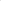 Документ, подтверждающий уведомление организаций, интересы которых были затронуты при проведении работ (в случае продления разрешения на право осуществления земляных работ)Приложение №6к Административному регламенту предоставлениямуниципальной услуги «Предоставление разрешения наосуществление земляных работ» на территориимуниципального района Сергиевский Самарской областиФОРМАБланк УчрежденияРешениеоб отказе в приеме документов, необходимых для предоставления муниципальной услуги / об отказе в предоставлении муниципальной услугиРЕШЕНИЕ________________________________________________________________________________________________________________________№ _______________ от _________________.             (номер и дата решения)По результатам рассмотрения заявления по муниципальной услуге «Предоставление разрешения на осуществление земляных работ» от ____________ № ____________ и приложенных к нему документов, ____________ принято решение ___________________, по следующим основаниям:_______________________________________________________________________________________________________________________. Вы вправе повторно обратиться в орган, уполномоченный на предоставление услуги, с заявлением о предоставлении услуги после устранения указанных нарушений. Данный отказ может быть обжалован в досудебном порядке путем направления жалобы в уполномоченный орган, а также в судебном порядке.Ф.И.О. должность уполномоченного сотрудника	Сведения о сертификате электронной подписиПриложение №7к Административному регламенту предоставлениямуниципальной услуги «Предоставление разрешения наосуществление земляных работ» на территориимуниципального района Сергиевский Самарской областиФОРМАБланк Учреждения                Решениео закрытии разрешения на осуществление земляных работ№______                                                                                                                                                                                                         «___»_____20___г.____________________________________________________ уведомляет Вас о закрытии разрешения на осуществление земляных работ №____ на выполнение работ  ____________________________________________________________________________________, проведенных по адресу: _____________________________________________________________________________________________________________________________Особые отметки_________________________________________________________________________________________________________________________________________________ФИО, должность уполномоченного лицаПриложение №8к Административному регламенту предоставлениямуниципальной услуги «Предоставление разрешения наосуществление земляных работ» на территориимуниципального района Сергиевский Самарской областиГрафик производства земляных работФункциональное назначение объекта:____________________________________________________________________________________________Адрес объекта:________________________________________________________________________________________________________________(адрес проведения земляных работ, кадастровый номер земельного участка)Исполнитель работ___________________________________________________________________________________________________________(должность, подпись, расшифровка подписи)м.п.(при наличии)                                            «___»_______20___г.Заказчик (при наличии)________________________________________________________________________________________________________(должность, подпись, расшифровка подписи)М.П.(при наличии)                                            «___»_______20___г.Приложение №9к Административному регламенту предоставлениямуниципальной услуги «Предоставление разрешения наосуществление земляных работ» на территориимуниципального района Сергиевский Самарской областиСостав, последовательность и сроки выполнения административных процедур (действий) при предоставлении муниципальной услугиГЛАВАСЕЛЬСКОГО ПОСЕЛЕНИЯ ВЕРХНЯЯ ОРЛЯНКАМУНИЦИПАЛЬНОГО РАЙОНА СЕРГИЕВСКИЙСАМАРСКОЙ ОБЛАСТИПОСТАНОВЛЕНИЕ19 сентября 2023г.                                                                                                                                                                                                                  №06О признании утратившим силу постановление главы сельского поселения Верхняя Орлянка муниципального района Сергиевский Самарской области №5 от 25.08.2023г. «Об инициировании общественного проекта по государственной программе Самарской области «Поддержка инициатив населения муниципальных образований в Самарской области» на 2017-2025 гг.В соответствии с Федеральным законом РФ № 131-ФЗ от 06.10.2003г. «Об общих принципах организации местного самоуправления в Российской Федерации», Уставом сельского поселения Верхняя Орлянка муниципального района Сергиевский, в целях приведения нормативно-правовых актов сельского поселения Верхняя Орлянка муниципального района Сергиевский в соответствии с действующим законодательством, администрация сельского поселения Верхняя Орлянка муниципального района СергиевскийПОСТАНОВЛЯЕТ:1. Признать утратившими силу постановления главы сельского поселения Верхняя Орлянка муниципального района Сергиевский (далее - постановления):- №5 от 25.08.2023 г. «Об инициировании общественного проекта по государственной программе Самарской области «Поддержка инициатив населения муниципальных образований в Самарской области на 2017-2025гг.2. Опубликовать настоящее постановление в газете «Сергиевский вестник».3. Настоящее постановление вступает в силу со дня его официального опубликования.4. Контроль за выполнением настоящего постановления оставляю за собой.Глава сельского поселения Верхняя Орлянкамуниципального района СергиевскийР.Р.ИсмагиловАДМИНИСТРАЦИЯМУНИЦИПАЛЬНОГО РАЙОНА СЕРГИЕВСКИЙСАМАРСКОЙ ОБЛАСТИПОСТАНОВЛЕНИЕ22 сентября 2023г.                                                                                                                                                                                                              №1035О внесении изменений в Приложение №1 к постановлению администрации муниципального района Сергиевский №1553 от 27.12.2017 года «Об утверждении муниципальной программы «Формирование комфортной городской среды на 2018-2024 годы»В соответствии с Бюджетным кодексом Российской Федерации, Федеральным законом Российской Федерации от 6 октября 2003 года №131-ФЗ «Об общих принципах организации местного самоуправления в Российской Федерации», в соответствии со статьей 179 Бюджетного кодекса Российской Федерации, в целях совершенствования системы комплексного благоустройства населенных пунктов поселения и качества жизни населения администрация муниципального района СергиевскийПОСТАНОВЛЯЕТ:1. Внести изменения в Приложение №1 к постановлению администрации муниципального района Сергиевский №1553 от 27.12.2017 года «Об утверждении муниципальной программы «Формирование комфортной городской среды на 2018-2024 годы» (далее- Программа) следующего содержания:1.1. В паспорте Программы раздел «Объемы бюджетных ассигнований муниципальной программы» изложить в следующей редакции:«Планируемый общий объем финансирования Программы составит 124 959 114,07 * рублей, в т.ч.:- средства местного бюджета – 8 729 806,16 рублей;- средства областного бюджета– 22 232 297,37 рублей;- средства федерального бюджета– 82 716 704,19 рублей;-средства из внебюджетных источников– 11 280 306,35 рублей;в том числе по годам:2018 год – 21 144 182,41 рублей;2019 год – 19 412 599,47 рублей;2020 год – 27 046 212,03 рублей;2021 год – 22 405 174,54 рублей;2022 год – 18 070 775,90 рублей;2023 год – 16 880 169,72 рублей;2024 год – 0,00 рублей.1.2. В тексте программы раздел «Объемы и источники финансирования Программы» изложить в следующей редакции:«Источником финансирования Программы являются средства областного бюджета Самарской области, в том числе формируемые за счет средств федерального бюджета, в рамках реализации постановления Правительства Самарской области  от  27.11.2013 года  №670  «Об утверждении государственной программы Самарской области «Содействие развитию благоустройства территории муниципальных образований в Самарской области на 2014-2024 годы», постановления Правительства Самарской области  от 01.11.2017 года №688 «Об утверждении государственной программы Самарской области «Формирование комфортной городской среды на 2018 - 2024 годы», средства муниципального района Сергиевский в качестве софинансирования мероприятий по реализации Программы и внебюджетных источников.Планируемый общий объем финансирования Программы составит 124 959 114,07 * рублей, в т.ч.:- средства местного бюджета – 8 729 806,16 рублей;- средства областного бюджета– 22 232 297,37 рублей;- средства федерального бюджета– 82 716 704,19 рублей;-средства из внебюджетных источников– 11 280 306,35 рублей;в том числе по годам:2018 год – 21 144 182,41 рублей;2019 год – 19 412 599,47 рублей;2020 год – 27 046 212,03 рублей;2021 год – 22 405 174,54 рублей;2022 год – 18 070 775,90 рублей;2023 год – 16 880 169,72 рублей;2024 год – 0,00 рублей.* Общий объем финансового обеспечения Программы, а также объем бюджетных ассигнований местного бюджета будут уточнены после утверждения Решения о бюджете на очередной финансовый год и плановый период.Объемы и источники финансирования Программы приведены в Приложении №7 к Программе».1.3. Приложение №3 к Программе изложить в редакции согласно приложению №1 к настоящему Постановлению.1.4. Приложение №4 к Программе изложить в редакции согласно приложению №2 к настоящему Постановлению.1.5. Приложение №7 к Программе изложить в редакции согласно приложению №3 к настоящему Постановлению.2. Опубликовать настоящее Постановление в газете «Сергиевский вестник».3. Настоящее постановление вступает в силу со дня его официального опубликования.4. Контроль за выполнением настоящего постановления возложить на руководителя МКУ «Управление заказчика-застройщика, архитектуры и градостроительства» муниципального района Сергиевский Астапову Е.А.Глава муниципального района СергиевскийА.И.ЕкамасовПриложение №1к постановлению администрациимуниципального района Сергиевский Самарской области№1035 от “22” сентября 2023 г.Адресный перечень дворовых территорий многоквартирных домов муниципального района Сергиевский, нуждающихся в благоустройстве*  Общий объем финансового обеспечения Программы, а также объем бюджетных ассигнований местного бюджета  будут уточнены после  утверждения НПА о бюджетах местного,  регионального и федерального уровней на очередной финансовый год и плановый период** Приведенный перечень содержит прогнозные показатели и может изменяться в зависимости от финансирования из бюджетов местного, регионального и федерального уровней, а так же инвентаризации  и фактической необходимости проведения работ на дату внесения изменений.Приложение №2к постановлению администрациимуниципального района Сергиевский Самарской области№1035 от “22” сентября 2023 г.Перечень общественных территорий муниципального района Сергиевский, нуждающихся в благоустройстве*** Общий объем финансового обеспечения Программы, а также объем бюджетных ассигнований местного бюджета будут уточнены после утверждения НПА о бюджетах местного, регионального и федерального уровней на очередной финансовый год и плановый период** Приведенный перечень содержит прогнозные показатели и может изменяться в зависимости от финансирования из бюджетов местного, регионального и федерального уровней, а так же инвентаризации и фактической необходимости проведения работ на дату внесения изменений.*** Финансирование мероприятий предусматривается муниципальными программами сельских поселений за счет средств бюджета СП и внебюджетных источниковПриложение №3к постановлению администрациимуниципального района Сергиевский Самарской области№1035 от “22” сентября 2023 г.ОСНОВНЫЕ ИСТОЧНИКИ И ОБЪЕМЫ ФИНАНСИРОВАНИЯ МУНИЦИПАЛЬНОЙ ПРОГРАММЫ«Формирование комфортной городской среды на 2018-2024 годы на территории муниципального района Сергиевский Самарской области»Данные в руб.* Общий объем финансового обеспечения Программы, а также объем бюджетных ассигнований местного бюджета будут уточнены после утверждения Решения о бюджете на очередной финансовый год и плановый период          СОБРАНИЕ ПРЕДСТАВИТЕЛЕЙМУНИЦИПАЛЬНОГО РАЙОНА СЕРГИЕВСКИЙСАМАРСКОЙ ОБЛАСТИРЕШЕНИЕ25 сентября 2023г.                                                                                                                                                                                                                  №29О внесении изменений и дополнений в бюджет муниципального района Сергиевский на 2023 год и на плановый период 2024 и 2025 годовРассмотрев представленный Администрацией муниципального района Сергиевский бюджет муниципального района Сергиевский на 2023 год и плановый период 2024 и 2025 годов, Собрание Представителей муниципального района СергиевскийРЕШИЛО:1. Внести в решение Собрания Представителей муниципального района Сергиевский от 21 декабря 2022 года № 66 «О бюджете муниципального района Сергиевский на 2023 год и плановый период 2024 и 2025 годов» следующие изменения и дополнения:1) Статью 1 изложить в следующей редакции:1. Утвердить основные характеристики местного бюджета на 2023 год:общий объем доходов –  1 605 628 тыс. рублей;общий объем расходов – 1 685 452 тыс. рублей;дефицит –  79 824 тыс. рублей.2. Утвердить основные характеристики местного бюджета на 2024 год:общий объем доходов –  857 750 тыс. рублей;общий объем расходов – 857 750 тыс. рублей;дефицит –  0 тыс. рублей.3. Утвердить основные характеристики местного бюджета на 2025 год:общий объем доходов –  876 484 тыс. рублей;общий объем расходов – 876 484 тыс. рублей;дефицит –  0 тыс. рублей.2) В статье 4 пункты 1,2,3,5 изложить в следующей редакции:1. Утвердить объем безвозмездных поступлений в доход бюджета в 2023 году в сумме 1 181 942 тыс. рублей, из них субсидии, субвенции и иные межбюджетные трансферты, имеющие целевое назначение – 398 762 тыс. рублей.2. Утвердить объем межбюджетных трансфертов, получаемых из бюджетов поселений в 2023 году, в сумме 619 581 тыс. рублей.3. Утвердить объем безвозмездных поступлений в доход бюджета в 2024 году в сумме 454 892 тыс. рублей, из них субсидии, субвенции и иные межбюджетные трансферты, имеющие целевое назначение – 227 808 тыс. рублей.5. Утвердить объем безвозмездных поступлений в доход бюджета в 2025 году в сумме 453 424 тыс. рублей, из них субсидии, субвенции и иные межбюджетные трансферты, имеющие целевое назначение – 212 836 тыс. рублей.3) В статье 11 пункт 1 в 2023 году в сумме «105 107» заменить суммой «112 998».4) В статье 12 объем межбюджетных трансфертов, предоставляемых бюджетам поселений из бюджета муниципального района Сергиевский в 2023 году утвердить в следующей редакции:- дотации из бюджета муниципального района на выравнивание бюджетной обеспеченности поселений в размере 59 192 тыс. рублей;- иные межбюджетные трансферты бюджетам поселений от бюджетов муниципальных районов на стимулирование качества управления муниципальными финансами – 600 тыс. рублей;- иные межбюджетные трансферты, не имеющие целевого назначения, бюджетам поселений в размере 53 206 тыс. рублей.5) В статье 13 пункт 4 исключить.6) В статье 15 пункт 1 изложить в следующей редакции:1. Установить верхний предел муниципального внутреннего долга муниципального района Сергиевский:на 1 января 2024 года – в сумме 108 075 тыс. рублей, в том числе верхний предел долга по муниципальным гарантиям в сумме 0 тыс. рублей;на 1 января 2025 года – в сумме 108 075 тыс. рублей, в том числе верхний предел долга по муниципальным гарантиям в сумме 0 тыс. рублей;на 1 января 2026 года – в сумме 108 075 тыс. рублей, в том числе верхний предел долга по муниципальным гарантиям в сумме 0 тыс. рублей.7) Приложения № 1,2,3,4,5,6,7,8,9,10 изложить в новой редакции (прилагаются).2. Настоящее решение опубликовать в газете «Сергиевский вестник» и разместить на официальном сайте муниципального района Сергиевский http://www.sergievsk.ru/.3. Настоящее решение вступает в силу с момента его официального опубликования.Глава муниципального района СергиевскийА.И. ЕкамасовПредседатель Собрания представителеймуниципального района СергиевскийЮ.В. АнциновПриложение №1к решению Собрания Представителеймуниципального района Сергиевский Самарской области№29 от “25” сентября 2023 г.Ведомственная структура расходов бюджета муниципального района Сергиевский Самарской области на очередной финансовый год 2023Приложение №2к решению Собрания Представителеймуниципального района Сергиевский Самарской области№29 от “25” сентября 2023 г.Ведомственная структура расходов бюджета муниципального района Сергиевский Самарской области на плановый период 2024 и 2025 годовПриложение №3к решению Собрания Представителеймуниципального района Сергиевский Самарской области№29 от “25” сентября 2023 г.Распределение бюджетных ассигнований по целевым статьям (муниципальным программам и непрограммным направлениям деятельности), группам видов расходов классификации расходов бюджета на 2023 годПриложение №4к решению Собрания Представителеймуниципального района Сергиевский Самарской области№29 от “25” сентября 2023 г.Распределение бюджетных ассигнований по целевым статьям (муниципальным программам и непрограммным направлениям деятельности), группам видов расходов классификации расходов бюджета на плановый период 2024 и 2025 годовПриложение №5к решению Собрания Представителеймуниципального района Сергиевский Самарской области№29 от “25” сентября 2023 г.Распределение дотаций на выравнивание бюджетной обеспеченности поселений на 2023 год и на плановый период 2024 и 2025 годов по муниципальному району Сергиевскийтыс. рублейПриложение №6к решению Собрания Представителеймуниципального района Сергиевский Самарской области№29 от “25” сентября 2023 г.Распределение иных межбюджетных трансфертов бюджетам поселений на 2023 год и на плановый период 2024 и 2025 годов по муниципальному району Сергиевскийтыс. рублейПриложение №7к решению Собрания Представителеймуниципального района Сергиевский Самарской области№29 от “25” сентября 2023 г.Источники внутреннего финансирования дефицита бюджета муниципального района Сергиевский на 2023 годПриложение №8к решению Собрания Представителеймуниципального района Сергиевский Самарской области№29 от “25” сентября 2023 г.Источники внутреннего финансирования дефицита бюджета муниципального района Сергиевский на плановый период  2024  и 2025 годовПриложение №9к решению Собрания Представителеймуниципального района Сергиевский Самарской области№29 от “25” сентября 2023 г.Программа муниципальных внутренних заимствований муниципального района Сергиевский на 2023 годПрограмма муниципальных внутренних заимствований муниципального района Сергиевский на 2024 годПрограмма муниципальных внутренних заимствований муниципального района Сергиевский на 2025 годПриложение №10к решению Собрания Представителеймуниципального района Сергиевский Самарской области№29 от “25” сентября 2023 г.Нормативы распределения доходов между бюджетом района и бюджетами поселений муниципального района Сергиевский на 2023 год и на плановый период 2024 и 2025 годов(в процентах)СОБРАНИЕ ПРЕДСТАВИТЕЛЕЙСЕЛЬСКОГО ПОСЕЛЕНИЯ АНТОНОВКАМУНИЦИПАЛЬНОГО РАЙОНА СЕРГИЕВСКИЙСАМАРСКОЙ ОБЛАСТИРЕШЕНИЕ25 сентября 2023г.                                                                                                                                                                                                                  №23О внесении изменений и дополнений в бюджет сельского поселения Антоновка муниципального района Сергиевский Самарской области на 2023 год и на плановый период 2024 и 2025 годовРассмотрев представленный Администрацией сельского поселения Антоновка муниципального района Сергиевский Самарской области бюджет сельского поселения Антоновка на 2023 год и на плановый период 2024 и 2025 годов, Собрание представителей сельского поселения Антоновка муниципального района Сергиевский Самарской областиРЕШИЛО:1. Внести в решение Собрания представителей сельского поселения Антоновка от 21.12.2022 г. № 31 «О бюджете сельского поселения Антоновка на 2023 год и плановый период 2024 и 2025 годов» следующие изменения и дополнения:1.1 В статье 1 пункт 1 сумму «3 988» заменить суммой «4 015»;сумму «4 241» заменить суммой «4 293»;сумму «293» заменить суммой «278».1.2. В статье 4 сумму «1 429» заменить суммой «1 769»;1.3. В статье 5 сумму «1 429» заменить суммой «1 769»;1.4. В статье 7 сумму «282» заменить суммой «333»;1.5. Статью 8 исключить.1.6. Приложения 2,4,6 изложить в новой редакции (прилагаются).2. Настоящее решение подлежит официальному опубликованию в газете «Сергиевский вестник» и размещению на официальном сайте муниципального района Сергиевский http://www.sergievsk.ru/.3. Настоящее решение вступает в силу со дня его официального опубликования.Председатель Собрания представителей сельского поселения Антоновкамуниципального района СергиевскийА.И. ИлларионовГлава сельского поселения Антоновкамуниципального района СергиевскийД.В.СлезинПриложение №2к решению Собрания Представителей сельского поселения Антоновкамуниципального района Сергиевский Самарской области№23 от “25” сентября 2023 г.Ведомственная структура расходов бюджета сельского поселения Антоновка муниципального района Сергиевский Самарской области на очередной финансовый год 2023Приложение №4к решению Собрания Представителей сельского поселения Антоновкамуниципального района Сергиевский Самарской области№23 от “25” сентября 2023 г.Распределение бюджетных ассигнований по целевым статьям (муниципальным программам и непрограммным направлениям деятельности), группам видов расходов классификации расходов бюджета сельского поселения Антоновка муниципального района Сергиевский Самарской области на 2023 годПриложение №6к решению Собрания Представителей сельского поселения Антоновкамуниципального района Сергиевский Самарской области№23 от “25” сентября 2023 г.Источники внутреннего финансирования дефицита местного бюджета на 2023 годСОБРАНИЕ ПРЕДСТАВИТЕЛЕЙСЕЛЬСКОГО ПОСЕЛЕНИЯ ВЕРХНЯЯ ОРЛЯНКАМУНИЦИПАЛЬНОГО РАЙОНА СЕРГИЕВСКИЙСАМАРСКОЙ ОБЛАСТИРЕШЕНИЕ25 сентября 2023г.                                                                                                                                                                                                                  №16О внесении изменений и дополнений в бюджет сельского поселения Верхняя Орлянкамуниципального района Сергиевский Самарской области на 2023 год и на плановый период 2024 и 2025 годовРассмотрев представленный Администрацией сельского поселения Верхняя Орлянка муниципального района Сергиевский Самарской области бюджет сельского поселения Верхняя Орлянка на 2023 год и на плановый период 2024 и 2025 годов, Собрание Представителей сельского поселения Верхняя Орлянка муниципального района Сергиевский Самарской областиРЕШИЛО:1. Внести в решение Собрания представителей сельского поселения Верхняя Орлянка от 21.12.2022 г. № 32 «О бюджете сельского поселения Верхняя Орлянка на 2023 год и плановый период 2024 и 2025 годов» следующие изменения и дополнения:1.1. В статье 1 пункт 1 сумму «4 250» заменить суммой «4 591»;сумму «4 897» заменить суммой «5 295»;сумму «647» заменить суммой «704».1.2. В статье 4 сумму «725» заменить суммой «1 050».1.3. В статье 5 сумму «725» заменить суммой «1 050».1.4. В статье 7 сумму «563» заменить суммой «666»;1.5. Статью 8 исключить.1.6. Приложения № 2,4,6 изложить в новой редакции (прилагаются).2. Настоящее решение подлежит официальному опубликованию в газете «Сергиевский вестник» и размещению на официальном сайте муниципального района Сергиевский http://www.sergievsk.ru/.3.Настоящее решение вступает в силу со дня его официального опубликования.Председатель Собрания представителей сельского поселения Верхняя Орлянкамуниципального района СергиевскийА.А. МитяеваИ.О. Главы сельского поселения Верхняя Орлянкамуниципального района СергиевскийЕ.Н.СеземинаПриложение №2к решению Собрания Представителей сельского поселения Верхняя Орлянкамуниципального района Сергиевский Самарской области№16 от “25” сентября 2023 г.Ведомственная структура расходов бюджета сельского поселения Верхняя Орлянка муниципального района Сергиевский Самарской области на очередной финансовый год 2023Приложение №4к решению Собрания Представителей сельского поселения Верхняя Орлянкамуниципального района Сергиевский Самарской области№16 от “25” сентября 2023 г.Распределение бюджетных ассигнований по целевым статьям (муниципальным программам и непрограммным направлениям деятельности), группам видов расходов классификации расходов бюджета сельского поселения Верхняя Орлянка муниципального района Сергиевский Самарской области на 2023 годПриложение №6к решению Собрания Представителей сельского поселения Верхняя Орлянкамуниципального района Сергиевский Самарской области№16 от “25” сентября 2023 г.Источники внутреннего финансирования дефицита местного бюджета на 2023 годСОБРАНИЕ ПРЕДСТАВИТЕЛЕЙСЕЛЬСКОГО ПОСЕЛЕНИЯ ВОРОТНЕЕМУНИЦИПАЛЬНОГО РАЙОНА СЕРГИЕВСКИЙСАМАРСКОЙ ОБЛАСТИРЕШЕНИЕ25 сентября 2023г.                                                                                                                                                                                                                  №16О внесении изменений и дополнений в бюджет сельского поселения  Воротнеемуниципального района Сергиевский Самарской области на 2023 год и на плановый период 2024 и 2025 годовРассмотрев представленный Администрацией сельского поселения Воротнее муниципального района Сергиевский Самарской области бюджет сельского поселения Воротнее на 2023 год и на плановый период 2024 и 2025 годов, Собрание представителей сельского поселения Воротнее муниципального района Сергиевский Самарской областиРЕШИЛО:1. Внести в решение Собрания представителей сельского поселения Воротнее от 21. 12.2022 г. №36 «О бюджете сельского поселения Воротнее на 2023 год и плановый период 2024 и 2025 годов» следующие изменения и дополнения:1.1. В статье 1 пункт 1 сумму «6 283» заменить суммой «6 734»;сумму «6 943» заменить суммой «7 529»;сумму «660» заменить суммой «795».1.2. В статье 3 сумму «108» заменить суммой «132».1.3. В статье 4 сумму «1 464» заменить суммой «1 809».1.4. В статье 5 сумму «1 464» заменить суммой «1 809».1.5. В статье 7 сумму «845» заменить суммой «998».1.6. Статью 8 исключить.1.7. В статье 12 сумму «1874» заменить суммой «2224».1.8. Приложения 2,4,6 изложить в новой редакции (прилагаются).2. Настоящее решение подлежит официальному опубликованию в газете «Сергиевский вестник» и размещению на официальном сайте муниципального района Сергиевский http://www.sergievsk.ru/.3. Настоящее решение вступает в силу со дня его официального опубликования.Председатель Собрания представителей сельского поселения Воротнеемуниципального района СергиевскийТ.А. МамыкинаГлава сельского поселения Воротнеемуниципального района СергиевскийС.А. НикитинПриложение №2к решению Собрания Представителей сельского поселения Воротнеемуниципального района Сергиевский Самарской области№16 от “25” сентября 2023 г.Ведомственная структура расходов бюджета сельского поселения Воротнее муниципального района Сергиевский Самарской области на очередной финансовый год 2023Приложение №4к решению Собрания Представителей сельского поселения Воротнеемуниципального района Сергиевский Самарской области№16 от “25” сентября 2023 г.Распределение бюджетных ассигнований по целевым статьям (муниципальным программам и непрограммным направлениям деятельности), группам видов расходов классификации расходов бюджета сельского поселения Воротнее муниципального района Сергиевский Самарской области на 2023 годПриложение №6к решению Собрания Представителей сельского поселения Воротнеемуниципального района Сергиевский Самарской области№16 от “25” сентября 2023 г.Источники внутреннего финансирования дефицита местного бюджета на 2023 годСОБРАНИЕ ПРЕДСТАВИТЕЛЕЙСЕЛЬСКОГО ПОСЕЛЕНИЯ ЕЛШАНКАМУНИЦИПАЛЬНОГО РАЙОНА СЕРГИЕВСКИЙСАМАРСКОЙ ОБЛАСТИРЕШЕНИЕ25 сентября 2023г.                                                                                                                                                                                                                  №19О внесении изменений и дополнений в бюджет сельского поселения Елшанкамуниципального района Сергиевский Самарской области на 2023 год и на плановый период 2024 и 2025 годовРассмотрев представленный Администрацией сельского поселения Елшанка муниципального района Сергиевский Самарской области бюджет сельского поселения Елшанка на 2023 год и на плановый период 2024 и 2025 годов, Собрание представителей сельского поселения Елшанка муниципального района Сергиевский Самарской областиРЕШИЛО: 1. Внести в решение Собрания представителей сельского поселения Елшанка от 21. 12.2022 г. №35 «О бюджете сельского поселения Елшанка на 2023 год и плановый период 2024 и 2025 годов» следующие изменения и дополнения:1.1. В статье 1 пункт 1 сумму «10 313» заменить суммой «10 637»;сумму «11 307» заменить суммой «11 675»;сумму «994» заменить суммой «1038».1.2. В статье 3 сумму «36» заменить суммой «47».1.3. В статье 4 сумму «6 792» заменить суммой «7 042».1.4. В статье 5 сумму «6 792» заменить суммой «7 042». 1.5. В статье 7 сумму «1 342» заменить суммой «1586».1.6. Статью 8 исключить.1.7. Приложения 2,4,6 изложить в новой редакции (прилагаются).2. Настоящее решение подлежит официальному опубликованию в газете «Сергиевский вестник» и размещению на официальном сайте муниципального района Сергиевский http://www.sergievsk.ru/.3. Настоящее решение вступает в силу со дня его официального опубликования.Председатель Собрания представителей сельского поселения Елшанкамуниципального района СергиевскийД.В.ОсиповГлава сельского поселения Елшанкамуниципального района СергиевскийС.В. ПрокаевПриложение №2к решению Собрания Представителей сельского поселения Елшанкамуниципального района Сергиевский Самарской области№19 от “25” сентября 2023 г.Ведомственная структура расходов бюджета сельского поселения Елшанка муниципального района Сергиевский Самарской области на очередной финансовый год 2023Приложение №4к решению Собрания Представителей сельского поселения Елшанкамуниципального района Сергиевский Самарской области№19 от “25” сентября 2023 г.Распределение бюджетных ассигнований по целевым статьям (муниципальным программам и непрограммным направлениям деятельности), группам видов расходов классификации расходов бюджета сельского поселения Елшанка муниципального района Сергиевский Самарской области на 2023 годПриложение №6к решению Собрания Представителей сельского поселения Елшанкамуниципального района Сергиевский Самарской области№19 от “25” сентября 2023 г.Источники внутреннего финансирования дефицита местного бюджета на 2023 годСОБРАНИЕ ПРЕДСТАВИТЕЛЕЙСЕЛЬСКОГО ПОСЕЛЕНИЯ ЗАХАРКИНОМУНИЦИПАЛЬНОГО РАЙОНА СЕРГИЕВСКИЙСАМАРСКОЙ ОБЛАСТИРЕШЕНИЕ25 сентября 2023г.                                                                                                                                                                                                                  №20О внесении изменений и дополнений в бюджет сельского поселения Захаркино муниципального района Сергиевский Самарской области на 2023 год и на плановый период 2024 и 2025 годовРассмотрев представленный Администрацией сельского поселения Захаркино муниципального района Сергиевский Самарской области бюджет сельского поселения Захаркино на 2023 год и на плановый период 2024 и 2025 годов, Собрание представителей сельского поселения Захаркино муниципального района Сергиевский Самарской областиРЕШИЛО:1. Внести в решение Собрания представителей сельского поселения Захаркино от 21.12.2022г. №43 «О бюджете сельского поселения Захаркино на 2023 год и плановый период 2024 и 2025 годов» следующие изменения и дополнения:1.1 В статье 1 пункт 1 сумму «6 873» заменить суммой «7 116»;сумму «7 539» заменить суммой «7 807»;сумму «666» заменить суммой «691».1.2 В статье 4 пункт 1 сумму «3 383» заменить суммой «3 923»;1.3 В статье 5 пункт 1 сумму «3 383» заменить суммой «3 883».1.4 В статье 7 сумму «884» заменить суммой «1044».1.5 Статью 8 исключить.1.6 Приложения № 2,4,6 изложить в новой редакции (прилагаются).2. Настоящее решение опубликовать в газете «Сергиевский вестник» и разместить на официальном сайте муниципального района Сергиевский http://www.sergievsk.ru/.3. Настоящее решение вступает в силу с момента его официального опубликования.Председатель Собрания представителей сельского поселения Захаркиномуниципального района СергиевскийА.А.ЖарковаГлава сельского поселения Захаркиномуниципального района СергиевскийД.П.БольсуновПриложение №2к решению Собрания Представителей сельского поселения Захаркиномуниципального района Сергиевский Самарской области№20 от “25” сентября 2023 г.Ведомственная структура расходов бюджета сельского поселения Захаркино муниципального района Сергиевский Самарской области на очередной финансовый год 2023Приложение №4к решению Собрания Представителей сельского поселения Захаркиномуниципального района Сергиевский Самарской области№20 от “25” сентября 2023 г.Распределение бюджетных ассигнований по целевым статьям (муниципальным программам и непрограммным направлениям деятельности), группам видов расходов классификации расходов бюджета сельского поселения Захаркино на 2023 годПриложение №6к решению Собрания Представителей сельского поселения Захаркиномуниципального района Сергиевский Самарской области№20 от “25” сентября 2023 г.Источники внутреннего финансирования дефицита местного бюджета на 2023 годСОБРАНИЕ ПРЕДСТАВИТЕЛЕЙСЕЛЬСКОГО ПОСЕЛЕНИЯ КАРМАЛО-АДЕЛЯКОВОМУНИЦИПАЛЬНОГО РАЙОНА СЕРГИЕВСКИЙСАМАРСКОЙ ОБЛАСТИРЕШЕНИЕ25 сентября 2023г.                                                                                                                                                                                                                  №17О внесении изменений и дополнений в бюджет сельского поселения Кармало-муниципального района Сергиевский Самарской области на 2023 год и на плановый период 2024 и 2025 годовРассмотрев представленный Администрацией сельского поселения Кармало-Аделяково муниципального района Сергиевский Самарской области бюджет сельского поселения Кармало-Аделяково на 2023 год и на плановый период 2024 и 2025 годов, Собрание представителей сельского поселения Кармало-Аделяково муниципального района Сергиевский Самарской областиРЕШИЛО:1. Внести в решение Собрания представителей сельского поселения Кармало-Аделяково от 21. 12.2022г. №34 «О бюджете сельского поселения Кармало-Аделяково на 2023 год и плановый период 2024 и 2025 годов» следующие изменения и дополнения:1.1 В статье 1 пункт 1 сумму «5 723» заменить суммой «5 974»;сумму «6 106» заменить суммой «6 364»;сумму «383» заменить суммой «390».1.2 В статье 4 пункт 1 сумму «3 429» заменить суммой «3 628».1.3 В статье 5 пункт 1 сумму «3 429» заменить суммой «3 628».1.4 В статье 7 сумму «587» заменить суммой «694».1.5 Статью 8 исключить.1.6 В статье 12 пункт 1 сумму «2 057» заменить суммой «2 157».1.7 Приложения № 2,4,6 изложить в новой редакции (прилагаются).2. Настоящее решение опубликовать в газете «Сергиевский вестник» и разместить на официальном сайте муниципального района Сергиевский http://www.sergievsk.ru/.3. Настоящее решение вступает в силу с момента его официального опубликования.Председатель Собрания представителей сельского поселения Кармало-Аделяково муниципального района СергиевскийН.П.МалиновскийГлавы сельского поселения Кармало-Аделяковомуниципального района СергиевскийО.М.КарягинПриложение №2к решению Собрания Представителей сельского поселения Кармало-Аделяковомуниципального района Сергиевский Самарской области№17 от “25” сентября 2023 г.Ведомственная структура расходов бюджета сельского поселения Кармало-Аделяково муниципального района Сергиевский Самарской области на очередной финансовый 2023 годПриложение №4к решению Собрания Представителей сельского поселения Кармало-Аделяковомуниципального района Сергиевский Самарской области№17 от “25” сентября 2023 г.Распределение бюджетных ассигнований по целевым статьям (муниципальным программам и непрограммным направлениям деятельности), группам видов расходов классификации расходов бюджета сельского поселения Кармало-Аделяково на 2023 годПриложение №6к решению Собрания Представителей сельского поселения Кармало-Аделяковомуниципального района Сергиевский Самарской области№17 от “25” сентября 2023 г.Источники внутреннего финансирования дефицита местного бюджета на 2023 годСОБРАНИЕ ПРЕДСТАВИТЕЛЕЙСЕЛЬСКОГО ПОСЕЛЕНИЯ КАЛИНОВКАМУНИЦИПАЛЬНОГО РАЙОНА СЕРГИЕВСКИЙСАМАРСКОЙ ОБЛАСТИРЕШЕНИЕ25 сентября 2023г.                                                                                                                                                                                                                  №20О внесении изменений и дополнений в бюджет сельского поселения Калиновкамуниципального района Сергиевский Самарской области на 2023 год и на плановый период 2024 и 2025 годовРассмотрев представленный Администрацией сельского поселения Калиновка муниципального района Сергиевский Самарской области бюджет сельского поселения Калиновка на 2023 год и на плановый период 2024 и 2025 годов, Собрание представителей сельского поселения Калиновка муниципального района Сергиевский Самарской областиРЕШИЛО:1. Внести в решение Собрания представителей сельского поселения Калиновка от 21.12.2022г. №37 «О бюджете сельского поселения Калиновка на 2023 год и плановый период 2024 и 2025 годов» следующие изменения и дополнения:1.1. В статье 1 пункт 1 сумму «26 621» заменить суммой «26 793»;сумму «27 306» заменить суммой «27 478».1.2. В статье 4 пункт 1 сумму «23 114» заменить суммой «23 540».1.3. В статье 5 пункт 1 сумму «23 114» заменить суммой «23 540».1.4. В статье 7 сумму «926» заменить суммой «1094».1.5. Статью 8 исключить.1.6. В статье 12 сумму «23 039» заменить суммой «23 002».1.7. Приложения 2,4,6 изложить в новой редакции (прилагаются).2. Настоящее решение подлежит официальному опубликованию в газете «Сергиевский вестник» и размещению на официальном сайте муниципального района Сергиевский http://www.sergievsk.ru/.3. Настоящее решение вступает в силу со дня его официального опубликования.Председатель Собрания представителей сельского поселения Калиновкамуниципального района СергиевскийЛ.Н. ДмитриеваГлава сельского поселения Калиновкамуниципального района СергиевскийС.В. БеспаловПриложение №2к решению Собрания Представителей сельского поселения Калиновкамуниципального района Сергиевский Самарской области№20 от “25” сентября 2023 г.Ведомственная структура расходов бюджета сельского поселения Калиновка муниципального района Сергиевский Самарской области на очередной финансовый год 2023Приложение №4к решению Собрания Представителей сельского поселения Калиновкамуниципального района Сергиевский Самарской области№20 от “25” сентября 2023 г.Распределение бюджетных ассигнований по целевым статьям (муниципальным программам и непрограммным направлениям деятельности), группам видов расходов классификации расходов бюджета сельского поселения Калиновка муниципального района Сергиевский Самарской области на 2023 годПриложение №6к решению Собрания Представителей сельского поселения Калиновкамуниципального района Сергиевский Самарской области№20 от “25” сентября 2023 г.Источники внутреннего финансирования дефицита местного бюджета  на 2023 годСОБРАНИЕ ПРЕДСТАВИТЕЛЕЙСЕЛЬСКОГО ПОСЕЛЕНИЯ КАНДАБУЛАКМУНИЦИПАЛЬНОГО РАЙОНА СЕРГИЕВСКИЙСАМАРСКОЙ ОБЛАСТИРЕШЕНИЕ25 сентября 2023г.                                                                                                                                                                                                                  №17О внесении изменений и дополнений в бюджет сельского поселения Кандабулакмуниципального района Сергиевский Самарской области на 2023 год и на плановый период 2024 и 2025 годовРассмотрев представленный Администрацией сельского поселения Кандабулак муниципального района Сергиевский Самарской области бюджет сельского поселения Кандабулак на 2023 год и на плановый период 2024 и 2025 годов, Собрание представителей сельского поселения Кандабулак муниципального района Сергиевский Самарской областиРЕШИЛО:1. Внести в решение Собрания представителей сельского поселения Кандабулак от 21.12.2022 г. №33 «О бюджете сельского поселения Кандабулак на 2023 год и плановый период 2024 и 2025 годов» следующие изменения и дополнения:1.1 В статье 1 пункт 1 сумму «6 363» заменить суммой «6 688»;сумму «7 184» заменить суммой «7 474».сумму «821» заменить суммой «786».1.2. В статье 4 пункт 1 сумму «2 805» заменить суммой «3 095»;1.3. В статье 5 пункт 1 сумму «2 805» заменить суммой «3 095»;1.4. В статье 7 сумму «1 129» заменить суммой «1 333».1.5. Статью 8 исключить.1.6. Приложения 2,4,6 изложить в новой редакции (прилагаются).2. Настоящее решение подлежит официальному опубликованию в газете «Сергиевский вестник» и размещению на официальном сайте муниципального района Сергиевский http://www.sergievsk.ru/.3. Настоящее решение вступает в силу со дня его официального опубликования.Председатель Собрания представителей сельского поселения Кандабулакмуниципального района СергиевскийС.И. КадероваИ.О.Главы сельского поселения Кандабулакмуниципального района СергиевскийТ.С.ОзероваПриложение №2к решению Собрания Представителей сельского поселения Кандабулакмуниципального района Сергиевский Самарской области№17 от “25” сентября 2023 г.Ведомственная структура расходов бюджета сельского поселения Кандабулак муниципального района Сергиевский Самарской области на очередной финансовый год 2023Приложение №4к решению Собрания Представителей сельского поселения Кандабулакмуниципального района Сергиевский Самарской области№17 от “25” сентября 2023 г.Распределение бюджетных ассигнований по целевым статьям (муниципальным программам и непрограммным направлениям деятельности), группам видов расходов классификации расходов бюджета сельского поселения Кандабулак муниципального района Сергиевский Самарской области на 2023 годПриложение №6к решению Собрания Представителей сельского поселения Кандабулакмуниципального района Сергиевский Самарской области№17 от “25” сентября 2023 г.Источники внутреннего финансирования дефицита местного бюджета на 2023 годСОБРАНИЕ ПРЕДСТАВИТЕЛЕЙСЕЛЬСКОГО ПОСЕЛЕНИЯ КРАСНОСЕЛЬСКОЕМУНИЦИПАЛЬНОГО РАЙОНА СЕРГИЕВСКИЙСАМАРСКОЙ ОБЛАСТИРЕШЕНИЕ25 сентября 2023г.                                                                                                                                                                                                                  №22О внесении изменений и дополнений в бюджет сельского поселения Красносельскоемуниципального района Сергиевский Самарской области на 2023 год и на плановый период 2024 и 2025 годовРассмотрев представленный Администрацией сельского поселения Красносельское муниципального района Сергиевский Самарской области бюджет сельского поселения Красносельское на 2023 год и на плановый период 2024 и 2025 годов, Собрание Представителей сельского поселения Красносельское муниципального района Сергиевский Самарской областиРЕШИЛО:1. Внести в решение Собрания представителей сельского поселения Красносельское от 21.12.2022 г. №35 «О бюджете сельского поселения Красносельское на 2023 год и плановый период 2024 и 2025 годов» следующие изменения и дополнения:1.1 В статье 1 пункт 1 сумму «5 594» заменить суммой «5 634»;сумму «5 924» заменить суммой «6 116»;сумму «330» заменить суммой «482».1.2 В статье 4 пункт 1 сумму «3 461» заменить суммой «3 511».1.3 В статье 5 пункт 1 сумму «3 461» заменить суммой «3 511».1.4 В статье 7 сумму «505» заменить суммой «596».1.5 Статью 8 исключить.1.6 Приложения №2,4,6 изложить в новой редакции (прилагаются).2. Настоящее решение подлежит официальному опубликованию в газете «Сергиевский вестник» и размещению на официальном сайте муниципального района Сергиевский http://www.sergievsk.ru/.3. Настоящее решение вступает в силу с момента его официального опубликования.Председатель Собрания представителей сельского поселения Красносельскоемуниципального района СергиевскийЛ.В.МельникГлава сельского поселения Красносельскоемуниципального района СергиевскийН.В.ВершковПриложение №2к решению Собрания Представителей сельского поселения Красносельскоемуниципального района Сергиевский Самарской области№22 от “25” сентября 2023 г.Ведомственная структура расходов бюджета сельского поселения Красносельское муниципального района Сергиевский Самарской области на очередной финансовый год 2023Приложение №4к решению Собрания Представителей сельского поселения Красносельскоемуниципального района Сергиевский Самарской области№22 от “25” сентября 2023 г.Распределение бюджетных ассигнований по целевым статьям (муниципальным программам и непрограммным направлениям деятельности), группам видов расходов классификации расходов бюджета сельского поселения Красносельское муниципального района Сергиевский Самарской области на 2023 годПриложение №6к решению Собрания Представителей сельского поселения Красносельскоемуниципального района Сергиевский Самарской области№22 от “25” сентября 2023 г.Источники внутреннего финансирования дефицита местного бюджета на 2023 годСОБРАНИЕ ПРЕДСТАВИТЕЛЕЙСЕЛЬСКОГО ПОСЕЛЕНИЯ КУТУЗОВСКИЙМУНИЦИПАЛЬНОГО РАЙОНА СЕРГИЕВСКИЙСАМАРСКОЙ ОБЛАСТИРЕШЕНИЕ25 сентября 2023г.                                                                                                                                                                                                                  №19О внесении изменений и дополнений в бюджет сельского поселения Кутузовскиймуниципального района Сергиевский Самарской области на 2023 год и на плановый период 2024 и 2025 годовРассмотрев представленный Администрацией сельского поселения Кутузовский муниципального района Сергиевский Самарской области бюджет сельского поселения Кутузовский на 2023 год и на плановый период 2024 и 2025 годов, Собрание Представителей сельского поселения Кутузовский муниципального района Сергиевский Самарской областиРЕШИЛО:1. Внести в решение Собрания представителей сельского поселения Кутузовский от 21.12.2022 г. №35 «О бюджете сельского поселения Кутузовский на 2023 год и плановый период 2024 и 2025 годов» следующие изменения и дополнения:1.1 В статье 1 пункт 1 сумму «43 751» заменить суммой «42 945»;сумму «44 315» заменить суммой «43 492»;сумму «564» заменить суммой «547».1.2 В статье 4 пункт 1 сумму «39 548» заменить суммой «39 198».1.3 В статье 5 пункт 1 сумму «39 398» заменить суммой «39 048».1.4 В статье 7 сумму «1035» заменить суммой «1222».1.5 Статью 8 исключить.1.6 В статье 12 пункт 1 сумму «36 061» заменить суммой «36 070».1.7 Приложения № 2,4,6 изложить в новой редакции (прилагаются).2. Настоящее решение опубликовать в газете «Сергиевский вестник» и разместить на официальном сайте муниципального района Сергиевский http://www.sergievsk.ru/.3. Настоящее решение вступает в силу с момента его официального опубликования.Председатель Собрания представителей сельского поселения Кутузовскиймуниципального района СергиевскийА.А.СедовГлава сельского поселения Кутузовскиймуниципального района СергиевскийА.В.СабельниковаПриложение №2к решению Собрания Представителей сельского поселения Кутузовскиймуниципального района Сергиевский Самарской области№19 от “25” сентября 2023 г.Ведомственная структура расходов бюджета сельского поселения Кутузовский муниципального района Сергиевский Самарской области на очередной финансовый 2023 годПриложение №4к решению Собрания Представителей сельского поселения Кутузовскиймуниципального района Сергиевский Самарской области№19 от “25” сентября 2023 г.Распределение бюджетных ассигнований по целевым статьям (муниципальным программам и непрограммным направлениям деятельности), группам видов расходов классификации расходов бюджета сельского поселения Кутузовский на 2023 годПриложение №6к решению Собрания Представителей сельского поселения Кутузовскиймуниципального района Сергиевский Самарской области№19 от “25” сентября 2023 г.Источники внутреннего финансирования дефицита местного бюджета на 2023 годСОБРАНИЕ ПРЕДСТАВИТЕЛЕЙСЕЛЬСКОГО ПОСЕЛЕНИЯ ЛИПОВКАМУНИЦИПАЛЬНОГО РАЙОНА СЕРГИЕВСКИЙСАМАРСКОЙ ОБЛАСТИРЕШЕНИЕ25 сентября 2023г.                                                                                                                                                                                                                  №19О внесении изменений и дополнений в бюджет сельского поселения Липовкамуниципального района Сергиевский Самарской области на 2023 год и на плановый период 2024 и 2025 годовРассмотрев представленный Администрацией сельского поселения Липовка муниципального района Сергиевский Самарской области бюджет сельского поселения Липовка на 2023 год и на плановый период 2024 и 2025 годов, Собрание Представителей сельского поселения Липовка муниципального района Сергиевский Самарской областиРЕШИЛО:1. Внести в решение Собрания представителей сельского поселения Липовка от 21.12.2022 г. №36 «О бюджете сельского поселения Липовка на 2023 год и плановый период 2024 и 2025 годов» следующие изменения и дополнения:1.1 В статье 1 пункт 1 сумму «4 496» заменить суммой «4 616»;сумму «4 986» заменить суммой «5 097»;сумму «490» заменить суммой «481».1.2 В статье 4 пункт 1 сумму «2 527» заменить суммой «2 627».1.3 В статье 5 пункт 1 сумму «2 407» заменить суммой «2 507».1.4 В статье 7 сумму «460» заменить суммой «544».1.5 Статью 8 исключить.1.6 Приложения № 2,4,6 изложить в новой редакции (прилагаются).2. Настоящее решение опубликовать в газете «Сергиевский вестник» и разместить на официальном сайте муниципального района Сергиевский http://www.sergievsk.ru/.3. Настоящее решение вступает в силу с момента его официального опубликования.Председатель Собрания представителей сельского поселения Липовкамуниципального района СергиевскийН.Н. ТихоноваГлава сельского поселения Липовкамуниципального района СергиевскийС.И. ВершининПриложение №2к решению Собрания Представителей сельского поселения Липовкамуниципального района Сергиевский Самарской области№19 от “25” сентября 2023 г.Ведомственная структура расходов бюджета сельского поселения Липовка муниципального района Сергиевский Самарской области на очередной финансовый 2023 годПриложение №4к решению Собрания Представителей сельского поселения Липовкамуниципального района Сергиевский Самарской области№19 от “25” сентября 2023 г.Распределение бюджетных ассигнований по целевым статьям (муниципальным программам и непрограммным направлениям деятельности), группам видов расходов классификации расходов бюджета сельского поселения Липовка на 2023 годПриложение №6к решению Собрания Представителей сельского поселения Липовкамуниципального района Сергиевский Самарской области№19 от “25” сентября 2023 г.Источники внутреннего финансирования дефицита местного бюджета на 2023 годСОБРАНИЕ ПРЕДСТАВИТЕЛЕЙСЕЛЬСКОГО ПОСЕЛЕНИЯ СВЕТЛОДОЛЬСКМУНИЦИПАЛЬНОГО РАЙОНА СЕРГИЕВСКИЙСАМАРСКОЙ ОБЛАСТИРЕШЕНИЕ25 сентября 2023г.                                                                                                                                                                                                                  №22О внесении изменений и дополнений в бюджет сельского поселения Светлодольск муниципального район Сергиевский Самарской области на 2023 год и на плановый период 2024 и 2025 годовРассмотрев представленный Администрацией сельского поселения Светлодольск муниципального района Сергиевский Самарской области бюджет сельского поселения Светлодольск на 2023 год и на плановый период 2024 и 2025 годов, Собрание Представителей сельского поселения Светлодольск муниципального района Сергиевский Самарской областиРЕШИЛО:1. Внести в решение Собрания представителей сельского поселения Светлодольск от 21.12.2022 г. №36 «О бюджете сельского поселения Светлодольск на 2023 год и плановый период 2024 и 2025 годов» следующие изменения и дополнения:1.1. В статье пункт 1   сумму «200 266» заменить суммой «200 617»;сумму «201 135» заменить суммой «201 489»;сумму «869» заменить суммой «872».1.2.  В статье 4 пункт 1 сумму «195 790» заменить суммой «196 103».1.3. В статье 5 пункт 1 сумму «192 717» заменить суммой «195 942».1.4. В статье 7 сумму «1 333» заменить суммой «1 575».1.5. Статью 8 исключить.1.6. В статье 12 сумму «192 663» заменить суммой «192 524».1.5. Приложения № 2,4,6 изложить в новой редакции (прилагаются).2. Настоящее решение подлежит официальному опубликованию в газете «Сергиевский вестник» и размещению на официальном сайте муниципального района Сергиевский http://www.sergievsk.ru/.3. Настоящее решение вступает в силу со дня его официального опубликования.Председатель Собрания представителей сельского поселения Светлодольскмуниципального района СергиевскийН.А.АнциноваИ.О.Главы сельского поселения Светлодольскмуниципального района СергиевскийА.В.ФедченковаПриложение №2к решению Собрания Представителей сельского поселения Светлодольскмуниципального района Сергиевский Самарской области№22 от “25” сентября 2023 г.Ведомственная структура расходов бюджета сельского поселения Светлодольск муниципального района Сергиевский Самарской области на очередной финансовый 2023 годПриложение №4к решению Собрания Представителей сельского поселения Светлодольскмуниципального района Сергиевский Самарской области№22 от “25” сентября 2023 г.Распределение бюджетных ассигнований по целевым статьям (муниципальным программам и непрограммным направлениям деятельности), группам видов расходов классификации расходов бюджета сельского поселения Светлодольск на 2023 годПриложение №6к решению Собрания Представителей сельского поселения Светлодольскмуниципального района Сергиевский Самарской области№22 от “25” сентября 2023 г.Источники внутреннего финансирования дефицита местного бюджета на 2023 годСОБРАНИЕ ПРЕДСТАВИТЕЛЕЙСЕЛЬСКОГО ПОСЕЛЕНИЯ СЕРГИЕВСКМУНИЦИПАЛЬНОГО РАЙОНА СЕРГИЕВСКИЙСАМАРСКОЙ ОБЛАСТИРЕШЕНИЕ25 сентября 2023г.                                                                                                                                                                                                                  №18О внесении изменений и дополнений в бюджет сельского поселения Сергиевск муниципального района Сергиевский Самарской области на 2023 год и на плановый период 2024 и 2025 годовРассмотрев представленный Администрацией сельского поселения Сергиевск муниципального района Сергиевский Самарской области бюджет сельского поселения Сергиевск на 2023 год и на плановый период 2024 и 2025 годов Собрание Представителей сельского поселения Сергиевск муниципального района Сергиевский Самарской областиРЕШИЛО:1. Внести в решение Собрания представителей сельского поселения Сергиевск от 21.12.2022 г. №35 «О бюджете сельского поселения Сергиевск на 2023 год и плановый период 2024 и 2025 годов» следующие изменения и дополнения:1.1 В статье 1 пункт 1 сумму «94 480» заменить суммой «92 402»;сумму «97 292» заменить суммой «95 668»;сумму «2 812 » заменить суммой «3 266».1.2 В статье 3 пункт 1 сумму «36» заменить суммой «49».1.3 В статье 4 пункт 1 сумму «46 633» заменить суммой «42 924».1.4 В статье 5 пункт 1 сумму «42 857» заменить суммой «40 651».1.5 В статье 7 сумму «4 298» заменить суммой «5 076».1.6 Статью 8 исключить.1.7 В статье 12 пункт 1 сумму «71 391» заменить суммой «68 741».1.8 Приложения №2,4,6 изложить в новой редакции (прилагаются).2. Настоящее решение опубликовать в газете «Сергиевский вестник» и разместить на официальном сайте муниципального района Сергиевский http://www.sergievsk.ru/.3. Настоящее решение вступает в силу с момента его официального опубликования.Председатель Собрания представителей сельского поселения Сергиевскмуниципального района СергиевскийТ.Н. ГлушковаГлава сельского поселения Сергиевскмуниципального района СергиевскийМ.М.АрчибасовПриложение №2к решению Собрания Представителей сельского поселения Сергиевскмуниципального района Сергиевский Самарской области№18 от “25” сентября 2023 г.Ведомственная структура расходов бюджета сельского поселения Сергиевск муниципального района Сергиевский Самарской области на очередной финансовый 2023 годПриложение №4к решению Собрания Представителей сельского поселения Сергиевскмуниципального района Сергиевский Самарской области№18 от “25” сентября 2023 г.Распределение бюджетных ассигнований по целевым статьям (муниципальным программам и непрограммным направлениям деятельности), группам видов расходов классификации расходов бюджета сельского поселения Сергиевск муниципального района Сергиевский на 2023 годПриложение №6к решению Собрания Представителей сельского поселения Сергиевскмуниципального района Сергиевский Самарской области№18 от “25” сентября 2023 г.Источники внутреннего финансирования дефицита местного бюджета на 2023 годСОБРАНИЕ ПРЕДСТАВИТЕЛЕЙСЕЛЬСКОГО ПОСЕЛЕНИЯ СЕРНОВОДСКМУНИЦИПАЛЬНОГО РАЙОНА СЕРГИЕВСКИЙСАМАРСКОЙ ОБЛАСТИРЕШЕНИЕ25 сентября 2023г.                                                                                                                                                                                                                  №19О внесении изменений и дополнений в бюджет сельского поселения Серноводск муниципального района Сергиевский Самарской области на 2023 год и на плановый период 2024 и 2025 годовРассмотрев представленный Администрацией сельского поселения Серноводск муниципального района Сергиевский Самарской области бюджет сельского поселения Серноводск на 2023 год и на плановый период 2024 и 2025 годов, Собрание Представителей сельского поселения Серноводск муниципального района Сергиевский Самарской областиРЕШИЛО:1. Внести в решение Собрания представителей сельского поселения Серноводск от 21.12.2022 г. № 35 «О бюджете сельского поселения Серноводск на 2023 год и плановый период 2024 и 2025 годов» следующие изменения и дополнения:1.1 В статье 1 пункт 1 сумму «18 335» заменить суммой «21 750»;сумму «20 306» заменить суммой «23 596»;сумму «1 971» заменить суммой «1 846».1.2 В статье 3 сумму «132» заменить суммой «198».1.3 В статье 4 пункт 1 сумму «10 289» заменить суммой «11 297»;1.4 В статье 5 пункт 1 сумму «10 289» заменить суммой «11 297»;1.5 В статье 7 сумму «1236» заменить суммой «1459».1.6 Статью 8 исключить.1.7 В статье 12 пункт 1 сумму «11 794» заменить суммой «14 794».1.8 Приложения № 2,4,6 изложить в новой редакции (прилагаются).2. Настоящее решение опубликовать в газете «Сергиевский вестник» и разместить на официальном сайте муниципального района Сергиевский http://www.sergievsk.ru/.3. Настоящее решение вступает в силу с момента его официального опубликования.Председатель Собрания представителей сельского поселения Серноводскмуниципального района СергиевскийН.Ю.СаломасоваГлава сельского поселения Серноводскмуниципального района СергиевскийВ.В.ТулгаевПриложение №2к решению Собрания Представителей сельского поселения Серноводскмуниципального района Сергиевский Самарской области№19 от “25” сентября 2023 г.Ведомственная структура расходов бюджета сельского поселения Серноводск муниципального района Сергиевский Самарской области на очередной финансовый 2023 годПриложение №4к решению Собрания Представителей сельского поселения Серноводскмуниципального района Сергиевский Самарской области№19 от “25” сентября 2023 г.Распределение бюджетных ассигнований по целевым статьям (муниципальным программам и непрограммным направлениям деятельности), группам видов расходов классификации расходов бюджета сельского поселения Серноводск на 2023 годПриложение №6к решению Собрания Представителей сельского поселения Серноводскмуниципального района Сергиевский Самарской области№19 от “25” сентября 2023 г.Источники внутреннего финансирования дефицита местного бюджета на 2023 годСОБРАНИЕ ПРЕДСТАВИТЕЛЕЙСЕЛЬСКОГО ПОСЕЛЕНИЯ СУРГУТМУНИЦИПАЛЬНОГО РАЙОНА СЕРГИЕВСКИЙСАМАРСКОЙ ОБЛАСТИРЕШЕНИЕ25 сентября 2023г.                                                                                                                                                                                                                  №21О внесении изменений и дополнений в бюджет сельского поселения Сургут муниципального района Сергиевский Самарской области на 2023 год и на плановый период 2024 и 2025 годовРассмотрев представленный Администрацией сельского поселения Сургут муниципального района Сергиевский Самарской области бюджет сельского поселения Сургут на 2023 год и на плановый период 2024 и 2025 годов, Собрание представителей сельского поселения Сургут муниципального района Сергиевский Самарской областиРЕШИЛО:1. Внести в решение Собрания представителей сельского поселения Сургут от 21.12.2022г. №36 «О бюджете сельского поселения Сургут на 2023 год и плановый период 2024 и 2025 годов» следующие изменения и дополнения:1.1. В статье 1 пункт 1 сумму «216 575» заменить суммой «217 207»;сумму «218 115» заменить суммой «218 779»;сумму «1 540» заменить суммой «1 572».1.2. В статье 4 пункт 1 сумму «202 693» заменить суммой «199 581».1.3.  В статье 5 пункт 1 сумму «202 301» заменить суммой «199 191».1.4. В статье 7 сумму «2 670» заменить суммой «3 154».1.5. Статью 8 исключить.1.6. В статье 12 пункт 1 сумму «199 269» заменить суммой «199 255».1.7. Приложения № 2,4,6 изложить в новой редакции (прилагаются).2. Настоящее решение подлежит официальному опубликованию в газете «Сергиевский вестник» и размещению на официальном сайте муниципального района Сергиевский http://www.sergievsk.ru/.3. Настоящее решение вступает в силу со дня его официального опубликования.Председатель Собрания представителей сельского поселения Сургутмуниципального района СергиевскийА.Б. АлександровГлава сельского поселения Сургутмуниципального района СергиевскийС.А. СодомовПриложение №2к решению Собрания Представителей сельского поселения Сургутмуниципального района Сергиевский Самарской области№21 от “25” сентября 2023 г.Ведомственная структура расходов бюджета сельского поселения Сургут муниципального района Сергиевский Самарской области на очередной финансовый год 2023Приложение №4к решению Собрания Представителей сельского поселения Сургутмуниципального района Сергиевский Самарской области№21 от “25” сентября 2023 г.Распределение бюджетных ассигнований по целевым статьям (муниципальным программам и непрограммным направлениям деятельности), группам видов расходов классификации расходов бюджета сельского поселения Сургут на 2023 годПриложение №6к решению Собрания Представителей сельского поселения Сургутмуниципального района Сергиевский Самарской области№21 от “25” сентября 2023 г.Источники внутреннего финансирования дефицита местного бюджета на 2023 годСОБРАНИЕ ПРЕДСТАВИТЕЛЕЙГОРОДСКОГО ПОСЕЛЕНИЯ СУХОДОЛМУНИЦИПАЛЬНОГО РАЙОНА СЕРГИЕВСКИЙСАМАРСКОЙ ОБЛАСТИРЕШЕНИЕ25 сентября 2023г.                                                                                                                                                                                                                  №21О внесении изменений и дополнений в бюджет городского поселения Суходол муниципального района Сергиевский Самарской области на 2023 год и на плановый период 2024 и 2025 годовРассмотрев представленный Администрацией городского поселения Суходол муниципального района Сергиевский Самарской области бюджет городского поселения Суходол на 2023 год и на плановый период 2024 и 2025 годов, Собрание представителей городского поселения Суходол муниципального района Сергиевский Самарской областиРЕШИЛО:1. Внести в решение Собрания представителей городского поселения Суходол от 21.12.2022 г. №42 «О бюджете городского поселения Суходол на 2023 год и плановый период 2024 и 2025 годов» следующие изменения и дополнения:1.1. В статье 1 пункт 1 сумму «80 974» заменить суммой «100 899»;сумму «86 403» заменить суммой «106 389»;сумму «5 429» заменить суммой «5 530».1.2. В статье 4 пункт 1 сумму «24 053» заменить суммой «45 142».1.3. В статье 5 пункт 1 сумму «23 593» заменить суммой «44 632».1.4. В статье 7 сумму «5 130» заменить суммой «6 059».1.5. Статью 8 исключить.1.6. В статье 12 пункт 1 сумму «48 171» заменить суммой «66 972».1.7. Приложения 2,4,6 изложить в новой редакции (прилагаются).2. Настоящее решение подлежит официальному опубликованию в газете «Сергиевский вестник» и размещению на официальном сайте муниципального района Сергиевский http://www.sergievsk.ru/.3. Настоящее решение вступает в силу со дня его официального опубликования.Председатель Собрания представителей городского поселения Суходолмуниципального района СергиевскийС.И. БарановГлава городского поселения Суходолмуниципального района СергиевскийИ.О. БесединПриложение №2к решению Собрания Представителей городского поселения Суходолмуниципального района Сергиевский Самарской области№21 от “25” сентября 2023 г.Ведомственная структура расходов бюджета городского поселения Суходол муниципального района Сергиевский Самарской области на очередной финансовый год 2023Приложение №4к решению Собрания Представителей городского поселения Суходолмуниципального района Сергиевский Самарской области№21 от “25” сентября 2023 г.Распределение бюджетных ассигнований по целевым статьям (муниципальным программам и непрограммным направлениям деятельности), группам видов расходов классификации расходов бюджета городского поселения Суходол муниципального района Сергиевский Самарской области на 2023 годПриложение №6к решению Собрания Представителей городского поселения Суходолмуниципального района Сергиевский Самарской области№21 от “25” сентября 2023 г.Источники внутреннего финансирования дефицита местного бюджета на 2023 годСОБРАНИЕ ПРЕДСТАВИТЕЛЕЙСЕЛЬСКОГО ПОСЕЛЕНИЯ ЧЕРНОВКАМУНИЦИПАЛЬНОГО РАЙОНА СЕРГИЕВСКИЙСАМАРСКОЙ ОБЛАСТИРЕШЕНИЕ25 сентября 2023г.                                                                                                                                                                                                                  №21О внесении изменений и дополнений в бюджет сельского поселения Черновкамуниципального района Сергиевский Самарской области на 2023 год и на плановый период 2024 и 2025 годовРассмотрев представленный Администрацией сельского поселения Черновка муниципального района Сергиевский Самарской области бюджет сельского поселения Черновка на 2023 год и на плановый период 2024 и 2025 годов, Собрание Представителей сельского поселения Черновка муниципального района Сергиевский Самарской областиРЕШИЛО:1. Внести в решение Собрания представителей сельского поселения Черновка от 21.12.2022 г. №42 «О бюджете сельского поселения Черновка на 2023 год и плановый период 2024 и 2025 годов» следующие изменения и дополнения:1.1. В статье 1 пункт 1 сумму «7 294» заменить суммой «7 295»;сумму «8 007» заменить суммой «7 999»;сумму «713» заменить суммой «704».1.2. В статье 4 пункт 1 сумму «3 234» заменить суммой «3 454»;1.3. В статье 5 пункт 1 сумму «3 234» заменить суммой «3 454»;1.4. В статье 7 сумму «1 118» заменить суммой «1 320».1.5. Статью 8 исключить.1.6. В статье 12 пункт 1 сумму «2 285» заменить суммой «1957».1.7. Приложения № 2,4,6 изложить в новой редакции (прилагаются)2. Настоящее решение подлежит официальному опубликованию в газете «Сергиевский вестник» и размещению на официальном сайте муниципального района Сергиевский http://www.sergievsk.ru/.3. Настоящее решение вступает в силу со дня его официального опубликования.Председатель Собрания представителей сельского поселения Черновкамуниципального района СергиевскийИ.В. МилюковаГлава сельского поселения Черновкамуниципального района СергиевскийС.А. БеловПриложение №2к решению Собрания Представителей сельского поселения Черновкамуниципального района Сергиевский Самарской области№21 от “25” сентября 2023 г.Ведомственная структура расходов бюджета сельского поселения Черновка муниципального района Сергиевский Самарской области на очередной финансовый год 2023Приложение №4к решению Собрания Представителей сельского поселения Черновкамуниципального района Сергиевский Самарской области№21 от “25” сентября 2023 г.Распределение бюджетных ассигнований по целевым статьям (муниципальным программам и непрограммным направлениям деятельности), группам видов расходов классификации расходов бюджета сельского поселения Черновка муниципального района Сергиевский Самарской области на 2023 годПриложение №6к решению Собрания Представителей сельского поселения Черновкамуниципального района Сергиевский Самарской области№21 от “25” сентября 2023 г.Источники внутреннего финансирования дефицита местного бюджета на 2023 годАДМИНИСТРАЦИЯМУНИЦИПАЛЬНОГО РАЙОНА СЕРГИЕВСКИЙСАМАРСКОЙ ОБЛАСТИПОСТАНОВЛЕНИЕ22 сентября 2023г.                                                                                                                                                                                                                                                                                   №1037Об утверждении Административного регламента предоставления муниципальной услуги «Выдача градостроительного плана земельного участка» на территории муниципального района Сергиевский Самарской областиВ целях обеспечения принципа открытости и общедоступности информации о предоставлении муниципальных услуг населению, руководствуясь Федеральным законом от 06.10.2003г. № 131-ФЗ «Об общих принципах организации местного самоуправления в Российской Федерации», Федеральным законом от 27.07.2010г. № 210-ФЗ «Об организации предоставления государственных и муниципальных услуг», Градостроительным кодексом РФ, постановлением администрации муниципального района Сергиевский №1294 от 10.11.2022г. «Об утверждении Реестра муниципальных услуг муниципального района Сергиевский» администрация муниципального района СергиевскийПОСТАНОВЛЯЕТ:1. Утвердить Административный регламент предоставления муниципальной услуги «Выдача градостроительного плана земельного участка» на территории муниципального района Сергиевский Самарской области (Приложение № 1 к настоящему постановлению).2. Признать утратившим силу постановление администрации муниципального района Сергиевский № 665 от 28.06.2022г. «Об утверждении Административного регламента предоставления муниципальной услуги «Выдача градостроительного плана земельного участка» на территории муниципального района Сергиевский Самарской области».3. Муниципальному казенному учреждению «Управление заказчика-застройщика, архитектуры и градостроительства» муниципального района Сергиевский руководствоваться в работе настоящим постановлением.4. Опубликовать настоящее постановление в газете «Сергиевский вестник».5. Настоящее постановление вступает в силу со дня его официального опубликования.6. Контроль за выполнением настоящего постановления возложить на руководителя муниципального казенного учреждения «Управления заказчика-застройщика, архитектуры и градостроительства» муниципального района Сергиевский Астапову Е.А.Глава муниципального района СергиевскийА. И. ЕкамасовПриложение №1к постановлению администрациимуниципального района Сергиевский Самарской области№1037 от “22” сентября 2023 г.Административный регламент Предоставления муниципальной услуги «Выдача градостроительного планаземельного участка» на территории муниципального района Сергиевский Самарской областиРаздел I.Общие положенияПредмет регулирования Административного регламента1.1. Административный регламент предоставления муниципальной услуги «Выдача градостроительного плана земельного участка» разработан в целях повышения качества и доступности предоставления муниципальной услуги, определяет стандарт, сроки и последовательность действий (административных процедур) при осуществлении полномочий по выдаче градостроительного плана земельного участка в муниципальном районе Сергиевский Самарской области.Круг заявителей1.2. Заявителями на получение муниципальной услуги являются правообладатели земельных участков, а также иные лица в случае, предусмотренном частью 1.1 статьи 57.3 Градостроительного кодекса Российской Федерации (далее – заявитель).1.3. Интересы заявителей, указанных в пункте 1.2 настоящего Административного регламента, могут представлять лица, обладающие соответствующими полномочиями (далее – представитель).Требование предоставления заявителю муниципальной услуги в соответствии с вариантом предоставления муниципальной услуги, соответствующим признакам заявителя, определенным в результате анкетирования, проводимого органом, предоставляющим услугу (далее - профилирование), а также результата, за предоставлением которого обратился заявитель1.4. Муниципальная услуга предоставляется заявителю в соответствии с вариантом предоставления муниципальной услуги.1.5. Вариант предоставления муниципальной услуги определяется исходя из установленных в соответствии с Приложением № 1 к настоящему Административному регламенту признаков заявителя, а также из результата предоставления муниципальной услуги, за предоставлением которого обратился заявитель.1.6. Признаки заявителя определяются путем профилирования, осуществляемого в соответствии с настоящим Административным регламентом.Раздел II.Стандарт предоставления муниципальной услугиНаименование муниципальной услуги2.1. Наименование муниципальной услуги – «Выдача градостроительного плана земельного участка» (далее – услуга).Наименование органа, предоставляющего муниципальную услугу2.2. Муниципальная услуга предоставляется администрацией муниципального района Сергиевский Самарской области (далее – уполномоченный орган).Муниципальное казенное учреждение «Управление заказчика-застройщика, архитектуры и градостроительства» муниципального района Сергиевский (далее – Учреждение) является ответственным за предоставление муниципальной услуги.Многофункциональный центр предоставления государственных и муниципальных услуг не вправе принимать решение об отказе в приеме заявления о выдаче градостроительного плана земельного участка и прилагаемых к нему документов в случае, если заявление о выдаче градостроительного плана земельного участка подано в многофункциональный центр предоставления государственных и муниципальных услуг.Результат предоставления муниципальной услуги2.3. Результатом предоставления услуги является:а) выдача градостроительного плана земельного участка.Документом, содержащим решение о предоставлении муниципальной услуги, на основании которого заявителю предоставляется результат муниципальной услуги, является градостроительный план земельного участка, в котором указаны дата и номер градостроительного плана земельного участка;б) выдача дубликата градостроительного плана земельного участка.Документом, содержащим решение о предоставлении муниципальной услуги, на основании которого заявителю предоставляется результат муниципальной услуги, является дубликат градостроительного плана земельного участка, в котором указаны дата и номер градостроительного плана земельного участка;в) исправление допущенных опечаток и ошибок в градостроительном плане земельного участка.Документом, содержащим решение о предоставлении муниципальной услуги, на основании которого заявителю предоставляется результат муниципальной услуги, является градостроительный план земельного участка с исправленными опечатками и ошибками, в котором указаны дата и номер градостроительного плана земельного участка.2.4. Форма градостроительного плана земельного участка устанавливается федеральным органом исполнительной власти, осуществляющим функции по выработке и реализации государственной политики и нормативно-правовому регулированию в сфере строительства, архитектуры, градостроительства.2.5. Фиксирование факта получения заявителем результата предоставления муниципальной услуги осуществляется в ГИСОГД Самарской области.2.6. Результат предоставления услуги, указанный в пункте 2.3 настоящего Административного регламента:направляется заявителю в форме электронного документа, подписанного усиленной квалифицированной электронной подписью уполномоченного должностного лица, в личный кабинет в федеральной государственной информационной системе «Единый портал государственных и муниципальных услуг (функций)» (https://www.gosuslugi.ru/) (далее – Единый портал), в случае, если такой способ указан в заявлении о выдаче градостроительного плана земельного участка, заявлении об исправлении допущенных опечаток и ошибок в градостроительном плане земельного участка (далее – заявление об исправлении допущенных опечаток и ошибок), заявлении о выдаче дубликата градостроительного плана земельного участка (далее соответственно – заявление о выдаче дубликата, дубликат);выдается заявителю на бумажном носителе при личном обращении в уполномоченный орган, многофункциональный центр либо направляется заявителю посредством почтового отправления в соответствии с выбранным заявителем способом получения результата предоставления услуги.Результат предоставления услуги (его копия или сведения, содержащиеся в нем), предусмотренный подпунктом "а" пункта 2.3 настоящего Административного регламента, в течение пяти рабочих дней со дня его направления заявителю подлежит направлению (в том числе с использованием единой системы межведомственного электронного взаимодействия (далее – СМЭВ)) в уполномоченные на размещение в государственных информационных системах обеспечения градостроительной деятельности органы государственной власти субъектов Российской Федерации, органы местного самоуправления городских округов, органы местного самоуправления муниципальных районов.Срок предоставления муниципальной услуги2.7. Срок предоставления услуги составляет не более четырнадцати рабочих дней после получения уполномоченным органом заявления о выдаче градостроительного плана земельного участка, представленного способами, указанными в пункте 2.11 настоящего Административного регламента. Заявление о выдаче градостроительного плана земельного участка считается полученным уполномоченным органом со дня его регистрации.Правовые основания для предоставления муниципальной услуги2.8. Перечень нормативных правовых актов, регулирующих предоставление муниципальной услуги (с указанием их реквизитов и источников официального опубликования), размещается в информационной системе «Реестр государственных и муниципальных услуг (функций) Самарской области».Нормативные правовые акты, регулирующие предоставление муниципальной услуги, информация о порядке досудебного (внесудебного) обжалования решений и действий (бездействия) органов, предоставляющих муниципальную услугу, а также их должностных лиц, муниципальных служащих, работников размещаются на официальном сайте уполномоченного органа местного самоуправления в информационно-телекоммуникационной сети «Интернет»(www.sergievsk.ru), а также на Едином портале, региональном портале государственных и муниципальных услуг (функций).Исчерпывающий перечень документов, необходимых для предоставления муниципальной услуги2.9. Исчерпывающий перечень документов, необходимых для предоставления услуги, подлежащих представлению заявителем самостоятельно:а) заявление о выдаче градостроительного плана земельного участка, заявление об исправлении допущенных опечаток и ошибок, заявление о выдаче дубликата. В случае их представления в электронной форме посредством Единого портала в соответствии с подпунктом «а» пункта 2.11 настоящего Административного регламента указанные заявления заполняются путем внесения соответствующих сведений в интерактивную форму на Едином портале;б) документ, удостоверяющий личность заявителя или представителя заявителя, в случае представления заявления о выдаче градостроительного плана земельного участка, заявления об исправлении допущенных опечаток и ошибок, заявления о выдаче дубликата и прилагаемых к ним документов, посредством личного обращения в уполномоченный орган, в том числе через многофункциональный центр. В случае представления документов в электронной форме посредством Единого портала в соответствии с подпунктом «а» пункта 2.11 настоящего Административного регламента представление указанного документа не требуется;в) документ, подтверждающий полномочия представителя заявителя действовать от имени заявителя (в случае обращения за получением услуги представителя заявителя). В случае представления документов в электронной форме посредством Единого портала в соответствии с подпунктом «а» пункта 2.11 настоящего Административного регламента указанный документ, выданный заявителем, являющимся юридическим лицом, удостоверяется усиленной квалифицированной электронной подписью или усиленной неквалифицированной электронной подписью правомочного должностного лица такого юридического лица, а документ, выданный заявителем, являющимся физическим лицом, –усиленной квалифицированной электронной подписью нотариуса;2.9.1. Сведения, позволяющие идентифицировать заявителя, содержатся в документе, предусмотренном подпунктом «б» пункта 2.9 настоящего Административного регламента. Сведения, позволяющие идентифицировать представителя, содержатся в документах, предусмотренных подпунктами «б», «в» пункта 2.9 настоящего Административного регламента.2.10. Исчерпывающий перечень необходимых для предоставления услуги документов (их копий или сведений, содержащихся в них), которые запрашиваются уполномоченным органом в порядке межведомственного информационного взаимодействия (в том числе с использованием СМЭВ) в государственных органах, органах местного самоуправления и подведомственных государственным органам и органам местного самоуправления организациях, в распоряжении которых находятся указанные документы, и которые заявитель вправе представить по собственной инициативе:а) сведения из Единого государственного реестра юридических лиц (при обращении заявителя, являющегося юридическим лицом) или из Единого государственного реестра индивидуальных предпринимателей (при обращении заявителя, являющегося индивидуальным предпринимателем);б) сведения из Единого государственного реестра недвижимости об объекте недвижимости, об основных характеристиках и зарегистрированных правах на объект недвижимости;в) информация о возможности подключения (технологического присоединения) объектов капитального строительства к сетям инженерно-технического обеспечения (за исключением сетей электроснабжения), определяемая с учетом программ комплексного развития систем коммунальной инфраструктуры поселения, муниципального округа, городского округа (при их наличии), в состав которой входят сведения о максимальной нагрузке в возможных точках подключения (технологического присоединения) к таким сетям, а также сведения об организации, представившей данную информацию, в порядке, установленном частью 7 статьи 57.3 Градостроительного кодекса Российской Федерации;г) утвержденные проект межевания территории и (или) схема расположения земельного участка или земельных участков на кадастровом плане территории в случае, предусмотренном частью 11 статьи 57.3 Градостроительного кодекса Российской Федерации;д) договор о комплексном развитии территории в случае, предусмотренном частью 4 статьи 57.3 Градостроительного кодекса Российской Федерации (за исключением случаев самостоятельной реализации Российской Федерацией, субъектом Российской Федерации или муниципальным образованием решения о комплексном развитии территории или реализации такого решения юридическим лицом, определенным в соответствии с Градостроительным кодексом Российской Федерации или субъектом Российской Федерации);е) информация об ограничениях использования земельного участка, в том числе если земельный участок полностью или частично расположен в границах зон с особыми условиями использования территорий;ж) информация о границах зон с особыми условиями использования территорий, в том числе если земельный участок полностью или частично расположен в границах таких зон;з) документация по планировке территории в случаях, предусмотренных частью 4 статьи 57.3 Градостроительного кодекса Российской Федерации.2.11. Заявитель или его представитель представляет в уполномоченный орган заявление о выдаче градостроительного плана земельного участка по форме, приведенной в Приложении № 2 к настоящему Административному регламенту, заявление о выдаче дубликата, заявление об исправлении допущенных опечаток и ошибок по формам, приведенным в Приложениях № 3 - 4 к настоящему Административному регламенту, а также прилагаемые к ним документы, указанные в подпунктах «б» - «в» пункта 2.9 настоящего Административного регламента, одним из следующих способов по выбору заявителя:а) в электронной форме посредством Единого портала.В случае представления заявления о выдаче градостроительного плана земельного участка, заявления об исправлении допущенных опечаток и ошибок, заявления о выдаче дубликата и прилагаемых к ним документов указанным способом заявитель или его представитель, прошедший процедуры регистрации, идентификации и аутентификации с использованием федеральной государственной информационной системы «Единая система идентификации и аутентификации в инфраструктуре, обеспечивающей информационно-технологическое взаимодействие информационных систем, используемых для предоставления государственных и муниципальных услуг в электронной форме» (далее – ЕСИА), заполняют формы указанных заявлений с использований интерактивной формы в электронном виде.Заявление о выдаче градостроительного плана земельного участка, заявление об исправлении допущенных опечаток и ошибок, заявление о выдаче дубликата направляется заявителем или его представителем вместе с прикрепленными электронными документами, указанными в подпунктах «б» - «в» пункта 2.9 настоящего Административного регламента.Заявление о выдаче градостроительного плана земельного участка, заявление об исправлении допущенных опечаток и ошибок, заявление о выдаче дубликата подписывается заявителем или его представителем, уполномоченным на подписание таких заявлений, простой электронной подписью, либо усиленной квалифицированной электронной подписью, либо усиленной неквалифицированной электронной подписью, сертификат ключа проверки которой создан и используется в инфраструктуре, обеспечивающей информационно-технологическое взаимодействие информационных систем, используемых для предоставления государственных и муниципальных услуг в электронной форме, которая создается и проверяется с использованием средств электронной подписи и средств удостоверяющего центра, имеющих подтверждение соответствия требованиям, установленным федеральным органом исполнительной власти в области обеспечения безопасности в соответствии с частью 5 статьи 8 Федерального закона от 6 апреля 2011 года № 63-ФЗ «Об электронной подписи», а также при наличии у владельца сертификата ключа проверки ключа простой электронной подписи, выданного ему при личном приеме в соответствии с Правилами использования простой электронной подписи при обращении за получением государственных и муниципальных услуг, утвержденными постановлением Правительства Российской Федерации от 25 января 2013 года № 33 «Об использовании простой электронной подписи при оказании государственных и муниципальных услуг», в соответствии с Правилами определения видов электронной подписи, использование которых допускается при обращении за получением государственных и муниципальных услуг, утвержденными постановлением Правительства Российской Федерации от 25 июня 2012 года № 634 «О видах электронной подписи, использование которых допускается при обращении за получением государственных и муниципальных услуг» (далее – усиленная неквалифицированная электронная подпись).В целях предоставления услуги заявителю или его представителю обеспечивается в многофункциональных центрах доступ к Единому порталу в соответствии с постановлением Правительства Российской Федерации от 22 декабря 2012 года № 1376 «Об утверждении Правил организации деятельности многофункциональных центров предоставления государственных и муниципальных услуг».б) на бумажном носителе посредством личного обращения в уполномоченный орган, в том числе через многофункциональный центр в соответствии с соглашением о взаимодействии между многофункциональным центром и уполномоченным органом, заключенным в соответствии с постановлением Правительства Российской Федерации от 27 сентября 2011 года № 797 «О взаимодействии между многофункциональными центрами предоставления государственных и муниципальных услуг и федеральными органами исполнительной власти, органами государственных внебюджетных фондов, органами государственной власти субъектов Российской Федерации, органами местного самоуправления или в случаях, установленных законодательством Российской Федерации, публично-правовыми компаниями», либо посредством почтового отправления с уведомлением о вручении.Исчерпывающий перечень оснований для отказа в приеме документов, необходимых для предоставления муниципальной услуги2.12. Исчерпывающий перечень оснований для отказа в приеме документов, указанных в пункте 2.9 настоящего Административного регламента, в том числе представленных в электронной форме:а) заявление о выдаче градостроительного плана земельного участка представлено в орган местного самоуправления, в полномочия которого не входит предоставление услуги;б) неполное заполнение полей в форме заявления о выдаче градостроительного плана земельного участка, в том числе в интерактивной форме заявления на Едином портале;в) непредставление документов, предусмотренных подпунктами «а» - «в» пункта 2.9 настоящего Административного регламента;г) представленные документы утратили силу на день обращения за получением услуги (документ, удостоверяющий личность; документ, удостоверяющий полномочия представителя заявителя, в случае обращения за получением услуги указанным лицом);д) представленные документы содержат подчистки и исправления текста;е) представленные в электронной форме документы содержат повреждения, наличие которых не позволяет в полном объеме получить информацию и сведения, содержащиеся в документах;ж) выявлено несоблюдение установленных статьей 11 Федерального закона № 63-ФЗ условий признания квалифицированной электронной подписи действительной в документах, представленных в электронной форме.2.13. Решение об отказе в приеме документов, указанных в пункте 2.9 настоящего Административного регламента, оформляется по форме согласно Приложению № 5 к настоящему Административному регламенту.2.14. Решение об отказе в приеме документов, указанных в пункте 2.9 настоящего Административного регламента, направляется заявителю способом, определенным заявителем в заявлении о выдаче градостроительного плана земельного участка, не позднее рабочего дня, следующего за днем получения такого заявления, либо выдается в день личного обращения за получением указанного решения в многофункциональный центр, выбранный при подаче такого заявления, или в уполномоченный орган.2.15. Отказ в приеме документов, указанных в пункте 2.9 настоящего Административного регламента, не препятствует повторному обращению заявителя в уполномоченный орган за предоставлением услуги.Исчерпывающий перечень оснований для приостановления или отказа в предоставлении муниципальной услуги2.16. Основания для приостановления предоставления муниципальной услуги отсутствуют.Исчерпывающие перечни оснований для отказа в выдаче градостроительного плана земельного участка, оснований для отказа в исправлении допущенных опечаток и ошибок в градостроительном плане земельного участка, оснований для отказа в выдаче дубликата градостроительного плана земельного участка указаны в пунктах 2.16.1 - 2.16.3 настоящего Административного регламента.2.16.1. Исчерпывающий перечень оснований для отказа в выдаче градостроительного плана земельного участка:а) заявление о выдаче градостроительного плана земельного участка представлено лицом, не являющимся правообладателем земельного участка, за исключением случая, предусмотренного частью 1.1 статьи 57.3 Градостроительного кодекса Российской Федерации;б) отсутствует утвержденная документация по планировке территории в случае, если в соответствии с Градостроительным кодексом Российской Федерации, иными федеральными законами размещение объекта капитального строительства не допускается при отсутствии такой документации;в) границы земельного участка не установлены в соответствии с требованиями законодательства Российской Федерации, за исключением случая, предусмотренного частью 1.1 статьи 57.3 Градостроительного кодекса Российской Федерации.2.16.2. Исчерпывающий перечень оснований для отказа в исправлении допущенных опечаток и ошибок в градостроительном плане земельного участка:а) несоответствие заявителя кругу лиц, указанных в пункте 1.2 настоящего Административного регламента;б) отсутствие опечаток и ошибок в градостроительном плане земельного участка.2.16.3. Исчерпывающий перечень оснований для отказа в выдаче дубликата градостроительного плана земельного участка:несоответствие заявителя кругу лиц, указанных в пункте 1.2 настоящего Административного регламента.Размер платы, взимаемой с заявителя при предоставлении муниципальной услуги, и способы ее взимания2.17. Предоставление услуги осуществляется без взимания платы.Максимальный срок ожидания в очереди при подаче запроса о предоставлении муниципальной услуги и при получении результата предоставления муниципальной услуги2.18. Максимальный срок ожидания в очереди при подаче запроса о предоставлении муниципальной услуги и при получении результата предоставления муниципальной услуги в уполномоченном органе или многофункциональном центре составляет не более пятнадцати минут.Срок регистрации запроса заявителя о предоставлении муниципальной услуги2.19. Регистрация заявления о выдаче градостроительного плана земельного участка, заявления об исправлении допущенных опечаток и ошибок, заявления о выдаче дубликата, представленных заявителем указанными в пункте 2.11 настоящего Административного регламента способами в уполномоченный орган, осуществляется не позднее одного рабочего дня, следующего за днем его поступления.В случае представления заявления о выдаче градостроительного плана земельного участка, заявления об исправлении допущенных опечаток и ошибок, заявления о выдаче дубликата, в электронной форме посредством Единого портала вне рабочего времени уполномоченного органа либо в выходной, нерабочий праздничный день днем получения заявления о выдаче градостроительного плана земельного участка, заявления об исправлении допущенных опечаток и ошибок, заявления о выдаче дубликата считается первый рабочий день, следующий за днем представления заявителем указанного заявления.Заявление о выдаче градостроительного плана земельного участка, заявление об исправлении допущенных опечаток и ошибок, заявление о выдаче дубликата считается полученным уполномоченным органом со дня его регистрации.Требования к помещениям, в которых предоставляется муниципальная услуга2.20. Местоположение административных зданий, в которых осуществляется прием заявлений и документов, необходимых для предоставления муниципальной услуги, а также выдача результатов предоставления муниципальной услуги, должно обеспечивать удобство для граждан с точки зрения пешеходной доступности от остановок общественного транспорта.В случае, если имеется возможность организации стоянки (парковки) возле здания (строения), в котором размещено помещение приема и выдачи документов, организовывается стоянка (парковка) для личного автомобильного транспорта заявителей. За пользование стоянкой (парковкой) с заявителей плата не взимается.Для парковки специальных автотранспортных средств инвалидов на стоянке (парковке) выделяется не менее 10% мест (но не менее одного места) для бесплатной парковки транспортных средств, управляемых инвалидами I, II групп, а также инвалидами III группы в порядке, установленном Правительством Российской Федерации, и транспортных средств, перевозящих таких инвалидов и (или) детей-инвалидов.В целях обеспечения беспрепятственного доступа заявителей, в том числе передвигающихся на инвалидных колясках, вход в здание и помещения, в которых предоставляется муниципальная услуга, оборудуются пандусами, поручнями, тактильными (контрастными) предупреждающими элементами, иными специальными приспособлениями, позволяющими обеспечить беспрепятственный доступ и передвижение инвалидов, в соответствии с законодательством Российской Федерации о социальной защите инвалидов. Центральный вход в здание уполномоченного органа должен быть оборудован информационной табличкой (вывеской), содержащей информацию:наименование;местонахождение и юридический адрес;режим работы; график приема;номера телефонов для справок.Помещения, в которых предоставляется муниципальная услуга, должны соответствовать санитарно-эпидемиологическим правилам и нормативам.Помещения, в которых предоставляется муниципальная услуга, оснащаются:противопожарной системой и средствами пожаротушения;системой оповещения о возникновении чрезвычайной ситуации;средствами оказания первой медицинской помощи;туалетными комнатами для посетителей.Зал ожидания заявителей оборудуется стульями, скамьями, количество которых определяется исходя из фактической нагрузки и возможностей для их размещения в помещении, а также информационными стендами.Тексты материалов, размещенных на информационном стенде, печатаются удобным для чтения шрифтом, без исправлений, с выделением наиболее важных мест полужирным шрифтом.Места для заполнения заявлений оборудуются стульями, столами (стойками), бланками заявлений, письменными принадлежностями.Места приема заявителей оборудуются информационными табличками (вывесками) с указанием:номера кабинета и наименования отдела;фамилии, имени и отчества (последнее – при наличии), должности ответственного лица за прием документов;графика приема заявителей.Рабочее место каждого ответственного лица за прием документов, должно быть оборудовано персональным компьютером с возможностью доступа к необходимым информационным базам данных, печатающим устройством (принтером) и копирующим устройством.Лицо, ответственное за прием документов, должно иметь настольную табличку с указанием фамилии, имени, отчества (последнее – при наличии) и должности.При предоставлении муниципальной услуги инвалидам обеспечиваются:возможность беспрепятственного доступа к объекту (зданию, помещению), в котором предоставляется муниципальная услуга;возможность самостоятельного передвижения по территории, на которой расположены здания и помещения, в которых предоставляется муниципальная услуга, а также входа в такие объекты и выхода из них, посадки в транспортное средство и высадки из него, в том числе с использование кресла-коляски;сопровождение инвалидов, имеющих стойкие расстройства функции зрения и самостоятельного передвижения;надлежащее размещение оборудования и носителей информации, необходимых для обеспечения беспрепятственного доступа инвалидов зданиям и помещениям, в которых предоставляется муниципальная услуга, и к муниципальной услуге с учетом ограничений их жизнедеятельности;дублирование необходимой для инвалидов звуковой и зрительной информации, а также надписей, знаков и иной текстовой и графической информации знаками, выполненными рельефно-точечным шрифтом Брайля;допуск сурдопереводчика и тифлосурдопереводчика;допуск собаки-проводника при наличии документа, подтверждающего ее специальное обучение, на объекты (здания, помещения), в которых предоставляются муниципальная услуги;оказание инвалидам помощи в преодолении барьеров, мешающих получению ими государственных и муниципальных услуг наравне с другими лицами.Показатели качества и доступности муниципальной услуги2.21. Основными показателями доступности предоставления муниципальной услуги являются:наличие полной и понятной информации о порядке, сроках и ходе предоставления муниципальной услуги в информационно-телекоммуникационных сетях общего пользования (в том числе в сети «Интернет»);возможность получения заявителем уведомлений о предоставлении муниципальной услуги с помощью Единого портала;возможность получения информации о ходе предоставления муниципальной услуги, в том числе с использованием информационно-коммуникационных технологий;доступность электронных форм документов, необходимых для предоставления услуги;возможность подачи заявлений и прилагаемых к ним документов в электронной форме.2.22. Основными показателями качества предоставления муниципальной услуги являются:своевременность предоставления муниципальной услуги в соответствии со стандартом ее предоставления, установленным настоящим Административным регламентом;минимально возможное количество взаимодействий гражданина с должностными лицами, участвующими в предоставлении муниципальной услуги;отсутствие обоснованных жалоб на действия (бездействие) сотрудников и их некорректное (невнимательное) отношение к заявителям;отсутствие нарушений установленных сроков в процессе предоставления муниципальной услуги;отсутствие заявлений об оспаривании решений, действий (бездействия) уполномоченного органа, его должностных лиц, принимаемых (совершенных) при предоставлении муниципальной услуги, по итогам рассмотрения которых вынесены решения об удовлетворении (частичном удовлетворении) требований заявителей.Иные требования к предоставлению муниципальной услуги2.23. Услуги, необходимые и обязательные для предоставления муниципальной услуги, отсутствуют.2.24. Информационные системы, используемые для предоставления муниципальной услуги: Единый портал.Раздел III.Состав, последовательность и сроки выполнения административных процедур, требования к порядку их выполнения, в том числе особенности выполнения административных процедур в электронной форме, а также особенности выполнения административных процедур в многофункциональных центрахПеречень вариантов предоставления муниципальной услуги3.1. Настоящий раздел содержит состав, последовательность и сроки выполнения административных процедур для следующих вариантов предоставления муниципальной услуги:3.1.1. Вариант 1 – выдача градостроительного плана земельного участка. 3.1.2. Вариант 2 – выдача дубликата градостроительного плана земельного участка. 3.1.3. Вариант 3 – исправление допущенных опечаток и ошибок в градостроительном плане земельного участка.Описание административной процедуры профилирования заявителя3.2. Вариант предоставления муниципальной услуги определяется в зависимости от результата предоставления услуги, за предоставлением которой обратился заявитель.Вариант предоставления муниципальной услуги определяется исходя из установленных в соответствии с Приложением № 1 к настоящему Административному регламенту признаков заявителя, а также из результата предоставления муниципальной услуги, за предоставлением которого обратился заявитель.Подразделы, содержащие описание вариантов предоставления муниципальной услугиВариант 13.3. Результат предоставления муниципальной услуги указан в подпункте «а» пункта 2.3 настоящего Административного регламента. Перечень и описание административных процедур предоставления муниципальной услугиПрием запроса и документов и (или) информации, необходимых для предоставления муниципальной услуги3.4. Основанием для начала административной процедуры является поступление в уполномоченный орган заявления о выдаче градостроительного плана по форме согласно Приложению № 2 к настоящему Административному регламенту и документов, предусмотренных подпунктами «б» - «в» пункта 2.9, пунктом 2.10 настоящего Административного регламента, одним из способов, установленных пунктом 2.11 настоящего Административного регламента.3.5. В целях установления личности физическое лицо представляет в уполномоченный орган документ, предусмотренный подпунктом «б» пункта 2.9 настоящего Административного регламента. Представитель физического лица, обратившийся по доверенности, представляет в уполномоченный орган документы, предусмотренные подпунктами «б», «в» пункта 2.9 настоящего Административного регламента.В целях установления личности представителя юридического лица, полномочия которого подтверждены доверенностью, оформленной в соответствии с требованиями законодательства Российской Федерации, в уполномоченный орган представляются документы, предусмотренные подпунктами «б», «в» пункта 2.9 настоящего Административного регламента.В целях установления личности представителя юридического лица, имеющего право действовать от имени юридического лица без доверенности, в уполномоченный орган представляется документ, предусмотренный подпунктом «б» пункта 2.9 настоящего Административного регламента.3.6. Основания для принятия решения об отказе в приеме заявления о выдаче градостроительного плана и документов, необходимых для предоставления муниципальной услуги, в том числе представленных в электронной форме: а) заявление о выдаче градостроительного плана земельного участка представлено в орган местного самоуправления, в полномочия которого не входит предоставление услуги;б) неполное заполнение полей в форме заявления о выдаче градостроительного плана земельного участка, в том числе в интерактивной форме заявления на Едином портале;в) непредставление документов, предусмотренных подпунктами «а» - «в» пункта 2.9 настоящего Административного регламента;г) представленные документы утратили силу на день обращения за получением услуги (документ, удостоверяющий личность; документ, удостоверяющий полномочия представителя заявителя, в случае обращения за получением услуги указанным лицом);д) представленные документы содержат подчистки и исправления текста;е) представленные в электронной форме документы содержат повреждения, наличие которых не позволяет в полном объеме получить информацию и сведения, содержащиеся в документах;ж) выявлено несоблюдение установленных статьей 11 Федерального закона № 63-ФЗ условий признания квалифицированной электронной подписи действительной в документах, представленных в электронной форме.3.6.1. В приеме заявления о выдаче градостроительного плана не участвуют федеральные органы исполнительной власти, государственные корпорации, органы государственных внебюджетных фондов.Муниципальное бюджетное учреждение «Многофункциональный центр предоставления государственных и муниципальных услуг» муниципального района Сергиевский (далее – многофункциональный центр) участвует в соответствии с соглашением о взаимодействии между уполномоченным органом местного самоуправления и многофункциональным центром в приеме заявления о выдаче градостроительного плана.3.7. Возможность получения муниципальной услуги по экстерриториальному принципу отсутствует.3.8. Заявление о выдаче градостроительного плана и документы, предусмотренные подпунктами «б» - «в» пункта 2.9, пунктом 2.10 настоящего Административного регламента, направленные одним из способов, установленных в подпункте «б» пункта 2.11 настоящего Административного регламента, принимаются должностными лицами Учреждения.Заявление о выдаче градостроительного плана и документы, предусмотренные подпунктами «б» - «в» пункта 2.9, пунктом 2.10 настоящего Административного регламента, направленные способом, указанным в подпункте «а» пункта 2.11 настоящего Административного регламента, регистрируются в автоматическом режиме.Заявление о выдаче градостроительного плана и документы, предусмотренные подпунктами «б» - «в» пункта 2.9, пунктом 2.10 настоящего Административного регламента, направленные через многофункциональный центр, могут быть получены уполномоченным органом из многофункционального центра в электронной форме по защищенным каналам связи, заверенные усиленной квалифицированной электронной подписью или усиленной неквалифицированной электронной подписью заявителя в соответствии с требованиями Федерального закона № 63-ФЗ.3.9. Для приема заявления о выдаче градостроительного плана в электронной форме с использованием Единого портала может применяться специализированное программное обеспечение, предусматривающее заполнение заявителем реквизитов, необходимых для работы с заявлением о выдаче градостроительного плана и для подготовки ответа.Для возможности подачи заявления о выдаче градостроительного плана через Единый портал заявитель должен быть зарегистрирован в ЕСИА.3.10. Срок регистрации заявления о выдаче градостроительного плана, документов, предусмотренных подпунктами «б» - «в» пункта 2.9, пунктом 2.10 настоящего Административного регламента, указан в пункте 2.19 настоящего Административного регламента.3.11. Результатом административной процедуры является регистрация заявления о выдаче градостроительного плана и документов, предусмотренных подпунктами «б» - «в» пункта 2.9, пунктом 2.10 настоящего Административного регламента.3.12. После регистрации заявление о выдаче градостроительного плана и документы, предусмотренные подпунктами «б» - «в» пункта 2.9, пунктом 2.10 настоящего Административного регламента, направляются в Учреждение для назначения ответственного должностного лица за рассмотрение заявления о выдаче градостроительного плана и прилагаемых документов.Межведомственное информационное взаимодействие3.13. Основанием для начала административной процедуры является регистрация заявления о выдаче градостроительного плана и приложенных к заявлению документов, если заявитель самостоятельно не представил документы, указанные в пункте 2.10 настоящего Административного регламента.3.14. Должностное лицо Учреждения, в обязанности которого в соответствии с его должностным регламентом входит выполнение соответствующих функций (далее – должностное лицо Учреждения), подготавливает и направляет (в том числе с использованием СМЭВ) запрос о представлении документов (их копий или сведений, содержащихся в них), предусмотренных пунктом 2.10 настоящего Административного регламента, в соответствии с перечнем информационных запросов, указанных в пункте 3.15 настоящего Административного регламента, если заявитель не представил указанные документы самостоятельно.3.15. Перечень запрашиваемых документов, необходимых для предоставления муниципальной услуги:1) сведения из Единого государственного реестра юридических лиц (при обращении заявителя, являющегося юридическим лицом) или из Единого государственного реестра индивидуальных предпринимателей (при обращении заявителя, являющегося индивидуальным предпринимателем). Запрос о предоставлении документов (их копий или сведений, содержащихся в них) направляется в Межрайонную инспекцию Федеральной налоговой службы №14 по Самарской области; 2) сведения из Единого государственного реестра недвижимости об объекте недвижимости, об основных характеристиках и зарегистрированных правах на объект недвижимости. Запрос о предоставлении документов (их копий или сведений, содержащихся в них) направляется в Управление Федеральной службы государственной регистрации, кадастра и картографии по Самарской области;3) информация о возможности подключения (технологического присоединения) объектов капитального строительства к сетям инженерно-технического обеспечения (за исключением сетей электроснабжения), определяемая с учетом программ комплексного развития систем коммунальной инфраструктуры поселения, муниципального округа, городского округа (при их наличии), в состав которой входят сведения о максимальной нагрузке в возможных точках подключения (технологического присоединения) к таким сетям, а также сведения об организации, представившей данную информацию, в порядке, установленном частью 7 статьи 57.3 Градостроительного кодекса Российской Федерации. Запрос о предоставлении документов (их копий или сведений, содержащихся в них) направляется правообладателям сетей инженерно-технического обеспечения; 4) утвержденные проект межевания территории и (или) схема расположения земельного участка или земельных участков на кадастровом плане территории в случае, предусмотренном частью 1.1 статьи 57.3 Градостроительного кодекса Российской Федерации. Запрос о предоставлении документов (их копий или сведений, содержащихся в них) направляется в органы местного самоуправления;5) договор о комплексном развитии территории в случае, предусмотренном частью 4 статьи 57.3 Градостроительного кодекса Российской Федерации (за исключением случаев самостоятельной реализации Российской Федерацией, субъектом Российской Федерации или муниципальным образованием решения о комплексном развитии территории или реализации такого решения юридическим лицом, определенным в соответствии с Градостроительным кодексом Российской Федерации или субъектом Российской Федерации). Запрос о предоставлении документов (их копий или сведений, содержащихся в них) направляется в органы местного самоуправления; 6) информация об ограничениях использования земельного участка, в том числе если земельный участок полностью или частично расположен в границах зон с особыми условиями использования территорий. Запрос о предоставлении документов (их копий или сведений, содержащихся в них) направляется в Управление Федеральной службы государственной регистрации, кадастра и картографии по Самарской области;7) информация о границах зон с особыми условиями использования территорий, в том числе если земельный участок полностью или частично расположен в границах таких зон. Запрос о предоставлении документов (их копий или сведений, содержащихся в них) направляется в Управление Федеральной службы государственной регистрации, кадастра и картографии по Самарской области;8) документация по планировке территории в случаях, предусмотренных частью 4 статьи 57.3 Градостроительного кодекса Российской Федерации. Запрос о предоставлении документов (их копий или сведений, содержащихся в них) направляется в органы местного самоуправления. Запрос о представлении в уполномоченный орган документов (их копий или сведений, содержащихся в них) содержит:наименование органа или организации, в адрес которых направляется межведомственный запрос; наименование муниципальной услуги, для предоставления которой необходимо представление документа и (или) информации;указание на положения нормативного правового акта, которыми установлено представление документа и (или) информации, необходимых для предоставления муниципальной услуги, и указание на реквизиты данного нормативного правового акта;реквизиты и наименования документов, необходимых для предоставления муниципальной услуги.Для получения документов, указанных в подпунктах 1, 2, 4 – 8 пункта 3.15 настоящего Административного регламента, срок направления межведомственного запроса составляет один рабочий день со дня регистрация заявления о выдаче градостроительного плана и приложенных к заявлению документов.Для получения документов, указанных в подпункте 3 пункта 3.15 настоящего Административного регламента, направление запроса осуществляется в порядке, установленном частью 7 статьи 57.3 Градостроительного кодекса Российской Федерации.3.16. По межведомственным запросам документы (их копии или сведения, содержащиеся в них), предусмотренные подпунктами «а», «б», «г» – «з» пункта 2.10 настоящего Административного регламента, предоставляются органами, указанными в пункте 3.15 настоящего Административного регламента, в распоряжении которых находятся эти документы в электронной форме, в срок не позднее 5 рабочих дней с момента направления соответствующего межведомственного запроса. Документы (их копии или сведения, содержащиеся в них), предусмотренные подпунктом «в» пункта 2.10 настоящего Административного регламента, предоставляются правообладателями, указанными в пункте 3.15 настоящего Административного регламента, в распоряжении которых находятся эти документы в электронной форме, в порядке, установленном частью 7 статьи 57.3 Градостроительного кодекса Российской Федерации. 3.17. Межведомственное информационное взаимодействие может осуществляется на бумажном носителе:1) при невозможности осуществления межведомственного информационного взаимодействия в электронной форме в связи с отсутствием запрашиваемых сведений в электронной форме;2) при необходимости представления оригиналов документов на бумажном носителе при направлении межведомственного запроса.Если межведомственное взаимодействие осуществляется на бумажном носителе, документы (их копии или сведения, содержащиеся в них), предусмотренные подпунктами «а», «б», «г» – «з» пункта 2.10 настоящего Административного регламента, предоставляются органами, указанными в пункте 3.15 настоящего Административного регламента, в распоряжении которых находятся эти документы, в срок не позднее 5 рабочих дней со дня получения соответствующего межведомственного запроса. Документы (их копии или сведения, содержащиеся в них), предусмотренные подпунктом «в» пункта 2.10 настоящего Административного регламента, предоставляются правообладателями, указанными в пункте 3.15 настоящего Административного регламента, в распоряжении которых находятся эти документы, в порядке, установленном частью 7 статьи 57.3 Градостроительного кодекса Российской Федерации.3.18. Результатом административной процедуры является получение уполномоченным органом запрашиваемых документов (их копий или сведений, содержащихся в них).Принятие решения о предоставлении (об отказе в предоставлении) муниципальной услуги3.19. Основанием для начала административной процедуры является регистрация заявления о выдаче градостроительного плана и документов, предусмотренных подпунктами «б» – «в» пункта 2.9, пунктом 2.10 настоящего Административного регламента. 3.20. В рамках рассмотрения заявления о выдаче градостроительного плана и документов, предусмотренных подпунктами «б» – «в» пункта 2.9, пунктом 2.10 настоящего Административного регламента, осуществляется проверка наличия и правильности оформления документов, указанных в подпунктах «б» – «в» пункта 2.9, пункте 2.10 настоящего Административного регламента. 3.21. Неполучение (несвоевременное получение) документов, предусмотренных пунктом 3.15 настоящего Административного регламента, не может являться основанием для отказа в предоставлении муниципальной услуги. 3.22. Критериями принятия решения о предоставлении муниципальной услуги являются: а) заявление о выдаче градостроительного плана земельного участка представлено лицом, являющимся правообладателем земельного участка, за исключением случая, предусмотренного частью 1.1 статьи 57.3 Градостроительного кодекса Российской Федерации;б) наличие утвержденной документации по планировке территории в случае, если в соответствии с Градостроительным кодексом Российской Федерации, иными федеральными законами размещение объекта капитального строительства не допускается при отсутствии такой документации; в) границы земельного участка установлены в соответствии с требованиями законодательства Российской Федерации, за исключением случая, предусмотренного частью 1.1 статьи 57.3 Градостроительного кодекса Российской Федерации. 3.23. Критериями принятия решения об отказе в предоставлении муниципальной услуги являются: а) заявление о выдаче градостроительного плана земельного участка представлено лицом, не являющимся правообладателем земельного участка, за исключением случая, предусмотренного частью 1.1 статьи 57.3 Градостроительного кодекса Российской Федерации; б) отсутствует утвержденная документация по планировке территории в случае, если в соответствии с Градостроительным кодексом Российской Федерации, иными федеральными законами размещение объекта капитального строительства не допускается при отсутствии такой документации; в) границы земельного участка не установлены в соответствии с требованиями законодательства Российской Федерации, за исключением случая, предусмотренного частью 1.1 статьи 57.3 Градостроительного кодекса Российской Федерации. 3.24. По результатам проверки документов, предусмотренных подпунктами «б»– «в» пункта 2.9, пунктом 2.10 настоящего Административного регламента, должностное лицо Учреждения подготавливает проект соответствующего решения.3.25. Результатом административной процедуры по принятию решения о предоставлении (об отказе в предоставлении) муниципальной услуги является соответственно подписание градостроительного плана земельного участка (далее также в настоящем подразделе – решение о предоставлении муниципальной услуги) или подписание решения об отказе в выдаче градостроительного плана земельного участка (далее также в настоящем подразделе – решение об отказе в предоставлении муниципальной услуги).Решение об отказе в выдаче градостроительного плана земельного участка оформляется по форме согласно Приложению № 6 к настоящему Административному регламенту.3.26. Решение о предоставлении муниципальной услуги или об отказе в предоставлении муниципальной услуги принимается должностным лицом, уполномоченным на принятие соответствующего решения.3.27. Решение, принимаемое должностным лицом, уполномоченным на принятие решений о предоставлении муниципальной услуги или об отказе в предоставлении муниципальной услуги, подписывается им, в том числе с использованием усиленной квалифицированной электронной подписи.3.28. Срок принятия решения о предоставлении (об отказе в предоставлении) муниципальной услуги не может превышать четырнадцать рабочих дней со дня регистрации заявления о выдаче градостроительного плана и документов и (или) информации, необходимых для предоставления муниципальной услуги.3.29. При подаче заявления о выдаче градостроительного плана и документов, предусмотренных подпунктами «б»– «в» пункта 2.9, пунктом 2.10 настоящего Административного регламента, в ходе личного приема, посредством почтового отправления решение об отказе в выдаче градостроительного плана земельного участка соответственно выдается заявителю на руки или направляется посредством почтового отправления, если в заявлении о выдаче градостроительного плана не был указан иной способ.3.30. При подаче заявления о выдаче градостроительного плана и документов, предусмотренных подпунктами «б»– «в» пункта 2.9, пунктом 2.10 настоящего Административного регламента, посредством Единого портала направление заявителю решения об отказе в выдаче градостроительного плана земельного участка осуществляется в личный кабинет заявителя на Едином портале (статус заявления обновляется до статуса «Услуга оказана»), если в заявлении о выдаче градостроительного плана не был указан иной способ. 3.31. При подаче заявления о выдаче градостроительного плана и документов, предусмотренных подпунктами «б» – «в»пункта 2.9, пунктом 2.10 настоящего Административного регламента, через многофункциональный центр решение об отказе в выдаче градостроительного плана земельного участка направляется в многофункциональный центр, если в заявлении о выдаче градостроительного плана не был указан иной способ.3.32. Срок выдачи (направления) заявителю решения об отказе в выдаче градостроительного плана земельного участка исчисляется со дня принятия такого решения и составляет один рабочий день, но не превышает срок, установленный в пункте 2.7 настоящего Административного регламента.Предоставление результата муниципальной услуги3.33. Основанием для начала выполнения административной процедуры является подписание уполномоченным должностным лицом градостроительного плана земельного участка.3.34. Заявитель по его выбору вправе получить результат предоставления муниципальной услуги одним из следующих способов: 1) на бумажном носителе; 2) в форме электронного документа, подписанного с использованием усиленной квалифицированной электронной подписи должностным лицом, уполномоченным на принятие соответствующего решения.3.35. Должностным лицом, ответственным за выполнение административной процедуры, является должностное лицо Учреждения, ответственное за делопроизводство.3.36. При подаче заявления о выдаче градостроительного плана и документов, предусмотренных подпунктами «б» – «в» пункта 2.9, пунктом 2.10 настоящего Административного регламента, в ходе личного приема, посредством почтового отправления градостроительный план земельного участка соответственно выдается заявителю на руки или направляется посредством почтового отправления, если в заявлении о выдаче градостроительного плана не был указан иной способ. 3.37. При подаче заявления о выдаче градостроительного плана и документов, предусмотренных подпунктами «б» – «в»  пункта 2.9, пунктом 2.10 настоящего Административного регламента, посредством Единого портала направление заявителю градостроительного плана земельного участка осуществляется в личный кабинет заявителя на Едином портале (статус заявления обновляется до статуса «Услуга оказана»), если в заявлении о выдаче градостроительного плана не был указан иной способ. 3.38. При подаче заявления о выдаче градостроительного плана и документов, предусмотренных подпунктами «б» – «в» пункта 2.9, пунктом 2.10 настоящего Административного регламента, через многофункциональный центр градостроительный план земельного участка направляется в многофункциональный центр, если в заявлении о выдаче градостроительного плана не был указан иной способ. 3.39. Срок предоставления заявителю результата муниципальной услуги исчисляется со дня подписания градостроительного плана земельного участка и составляет один рабочий день, но не превышает срок, установленный в пункте 2.7 настоящего Административного регламента.3.39.1. Возможность предоставления результата муниципальной услуги по экстерриториальному принципу отсутствует.Получение дополнительных сведений от заявителя3.40. Получение дополнительных сведений от заявителя не предусмотрено.Максимальный срок предоставления муниципальной услуги3.41. Срок предоставления муниципальной услуги указан в пункте 2.7 настоящего Административного регламента.Порядок оставления запроса заявителя о предоставлении муниципальной услуги без рассмотрения3.42. Заявитель не позднее рабочего дня, предшествующего дню окончания срока предоставления услуги, вправе обратиться в уполномоченный орган с заявлением об оставлении заявления о выдаче градостроительного плана земельного участка без рассмотрения по форме согласно Приложению № 7 к настоящему Административному регламенту в порядке, установленном пунктами 2.11, 2.19 настоящего Административного регламента. На основании поступившего заявления об оставлении заявления о выдаче градостроительного плана земельного участка без рассмотрения уполномоченный орган принимает решение об оставлении заявления о выдаче градостроительного плана земельного участка без рассмотрения.Решение об оставлении заявления о выдаче градостроительного плана земельного участка без рассмотрения направляется заявителю по форме согласно Приложению № 8 к настоящему Административному регламенту в порядке, установленном пунктом 2.6 настоящего Административного регламента, способом, указанным заявителем в заявлении об оставлении заявления о выдаче градостроительного плана земельного участка без рассмотрения, не позднее рабочего дня, следующего за днем поступления заявления об оставлении заявления о выдаче градостроительного плана земельного участка без рассмотрения. Оставление без рассмотрения заявления о выдаче градостроительного плана земельного участка не препятствует повторному обращению заявителя в уполномоченный орган за предоставлением услуги.Вариант 23.43. Результат предоставления муниципальной услуги указан в подпункте «б» пункта 2.3 настоящего Административного регламента. Перечень и описание административных процедур предоставления муниципальной услугиПрием запроса и документов и (или) информации, необходимых для предоставления муниципальной услуги3.44. Основанием для начала административной процедуры является поступление в уполномоченный орган заявления о выдаче дубликата по форме согласно Приложению № 3 к настоящему Административному регламенту одним из способов, установленных пунктом 2.11 настоящего Административного регламента. 3.45. В целях установления личности физическое лицо представляет в уполномоченный орган документ, предусмотренный подпунктом «б» пункта 2.9 настоящего Административного регламента. Представитель физического лица, обратившийся по доверенности, представляет в уполномоченный орган документы, предусмотренные подпунктами «б», «в» пункта 2.9 настоящего Административного регламента.В целях установления личности представителя юридического лица, полномочия которого подтверждены доверенностью, оформленной в соответствии с требованиями законодательства Российской Федерации, в уполномоченный орган представляются документы, предусмотренные подпунктами «б», «в» пункта 2.9 настоящего Административного регламента. В целях установления личности представителя юридического лица, имеющего право действовать от имени юридического лица без доверенности, в уполномоченный орган представляется документ, предусмотренный подпунктом «б» пункта 2.9 настоящего Административного регламента. 3.46. Основания для принятия решения об отказе в приеме заявления о выдаче дубликата отсутствуют. 3.46.1. В приеме заявления о выдаче дубликата не участвуют федеральные органы исполнительной власти, государственные корпорации, органы государственных внебюджетных фондов. Многофункциональный центр в соответствии соглашением о взаимодействии между уполномоченным органом местного самоуправления и многофункциональным центром участвует в приеме заявления о выдаче дубликата. 3.47. Возможность получения муниципальной услуги по экстерриториальному принципу отсутствует. 3.48. Заявление о выдаче дубликата, направленное одним из способов, установленных в подпункте «б» пункта 2.11 настоящего Административного регламента, принимается должностными лицами Учреждения, ответственными за делопроизводство. Заявление о выдаче дубликата, направленное способом, указанным в подпункте «а» пункта 2.11 настоящего Административного регламента, регистрируются в автоматическом режиме.Заявление о выдаче дубликата, направленное через многофункциональный центр, может быть получено уполномоченным органом из многофункционального центра в электронной форме по защищенным каналам связи, заверенное усиленной квалифицированной электронной подписью или усиленной неквалифицированной электронной подписью заявителя в соответствии с требованиями Федерального закона № 63-ФЗ. 3.49. Для приема заявления о выдаче дубликата в электронной форме с использованием Единого портала может применяться специализированное программное обеспечение, предусматривающее заполнение заявителем реквизитов, необходимых для работы с заявлением о выдаче дубликата и для подготовки ответа. Для возможности подачи заявления о выдаче дубликата через Единый портал заявитель должен быть зарегистрирован в ЕСИА. 3.50. Срок регистрации заявления о выдаче дубликата указан в пункте 2.19 настоящего Административного регламента. 3.51. Результатом административной процедуры является регистрация заявления о выдаче дубликата. 3.52. После регистрации заявление о выдаче дубликата направляется в ответственное структурное подразделение для назначения ответственного должностного лица за рассмотрение заявления о выдаче дубликата.Межведомственное информационное взаимодействие3.53. Направление межведомственных информационных запросов не осуществляется. Принятие решения о предоставлении (об отказе в предоставлении) муниципальной услуги3.54. Основанием для начала административной процедуры является регистрация заявления о выдаче дубликата. 3.55. Критерием принятия решения о предоставлении муниципальной услуги является соответствие заявителя кругу лиц, указанных в пункте 1.2 настоящего Административного регламента. 3.56. По результатам проверки заявления о выдаче дубликата должностное лицо ответственного структурного подразделения подготавливает проект соответствующего решения.3.57. Результатом административной процедуры по принятию решения о предоставлении (об отказе в предоставлении) муниципальной услуги является соответственно подписание дубликата (далее также в настоящем подразделе – решение о предоставлении муниципальной услуги) или подписание решения об отказе в выдаче дубликата градостроительного плана земельного участка по форме согласно Приложению № 9 (далее также в настоящем подразделе – решение об отказе в предоставлении муниципальной услуги). 3.58. Решение о предоставлении муниципальной услуги или об отказе в предоставлении муниципальной услуги принимается должностным лицом, уполномоченным на принятие соответствующего решения.3.59. Решение, принимаемое должностным лицом, уполномоченным на принятие решений о предоставлении муниципальной услуги или об отказе в предоставлении муниципальной услуги, подписывается им, в том числе с использованием усиленной квалифицированной электронной подписи.3.60. Критерием для отказа в предоставлении муниципальной услуги является несоответствие заявителя кругу лиц, указанных в пункте 1.2 настоящего Административного регламента. 3.61. Срок принятия решения о предоставлении (об отказе в предоставлении) муниципальной услуги не может превышать пять рабочих дней со дня регистрации заявления о выдаче дубликата. 3.62. При подаче заявления о выдаче дубликата в ходе личного приема, посредством почтового отправления решение об отказе в выдаче дубликата градостроительного плана земельного участка соответственно выдается заявителю на руки или направляется посредством почтового отправления, если в заявлении о выдаче дубликата не был указан иной способ. 3.63. При подаче заявления о выдаче дубликата посредством Единого портала направление заявителю решения об отказе в предоставлении муниципальной услуги осуществляется в личный кабинет заявителя на Едином портале (статус заявления обновляется до статуса «Услуга оказана»), если в заявлении о выдаче дубликата не был указан иной способ. 3.64. При подаче заявления о выдаче дубликата через многофункциональный центр решение об отказе в выдаче дубликата направляется в многофункциональный центр, если в заявлении о выдаче дубликата не был указан иной способ. 3.65. Срок выдачи (направления) заявителю решения об отказе в предоставлении муниципальной услуги исчисляется со дня принятия такого решения и составляет один рабочий день, но не превышает пяти рабочих дней с даты поступления заявления о выдаче дубликата. Предоставление результата муниципальной услуги3.66. Основанием для начала выполнения административной процедуры является подписание уполномоченным должностным лицом дубликата.3.67. Заявитель по его выбору вправе получить дубликат одним из следующих способов: 1) на бумажном носителе; 2) в форме электронного документа, подписанного с использованием усиленной квалифицированной электронной подписи должностным лицом, уполномоченным на принятие соответствующего решения.3.68. Должностным лицом, ответственным за выполнение административной процедуры, является должностное лицо Учреждения, ответственное за делопроизводство. 3.69. При подаче заявления о выдаче дубликата в ходе личного приема, посредством почтового отправления дубликат выдается заявителю соответственно на руки или направляется посредством почтового отправления, если в заявлении о выдаче дубликата не был указан иной способ.3.70. При подаче заявления о выдаче дубликата посредством Единого портала направление заявителю дубликата осуществляется в личный кабинет заявителя на Едином портале (статус заявления обновляется до статуса «Услуга оказана»), если в заявлении о выдаче дубликата не был указан иной способ.3.71. При подаче заявления о выдаче дубликата через многофункциональный центр дубликат направляется в многофункциональный центр, если в заявлении о выдаче дубликата не был указан иной способ. 3.72. Срок предоставления заявителю результата муниципальной услуги исчисляется со дня принятия решения о предоставлении дубликата и составляет один рабочий день, но не превышает пяти рабочих дней с даты поступления заявления. 3.72.1. Возможность предоставления результата муниципальной услуги по экстерриториальному принципу отсутствует. Получение дополнительных сведений от заявителя3.73. Получение дополнительных сведений от заявителя не предусмотрено. Максимальный срок предоставления муниципальной услуги3.74. Срок предоставления муниципальной услуги не превышает пяти рабочих дней с даты поступления заявления. Вариант 33.75. Результат предоставления муниципальной услуги указан в подпункте «в» пункта 2.3 настоящего Административного регламента.Перечень и описание административных процедур предоставления муниципальной услугиПрием запроса и документов и (или) информации, необходимых для предоставления муниципальной услуги3.76. Основанием для начала административной процедуры является поступление в уполномоченный орган заявления об исправлении допущенных опечаток и ошибок по форме согласно Приложению № 4 к настоящему Административному регламенту, одним из способов, установленных пунктом 2.4 настоящего Административного регламента. 3.77. В целях установления личности физическое лицо представляет в уполномоченный орган документ, предусмотренный подпунктом «б» пункта 2.9 настоящего Административного регламента. Представитель физического лица, обратившийся по доверенности, представляет в уполномоченный орган документы, предусмотренные подпунктами «б», «в» пункта 2.9 настоящего Административного регламента. В целях установления личности представителя юридического лица, полномочия которого подтверждены доверенностью, оформленной в соответствии с требованиями законодательства Российской Федерации, в уполномоченный орган предоставляются документы, предусмотренные подпунктами «б», «в» пункта 2.9 настоящего Административного регламента. В целях установления личности представителя юридического лица, имеющего право действовать от имени юридического лица без доверенности, в уполномоченный орган представляется документ, предусмотренный подпунктом «б» пункта 2.9 настоящего Административного регламента. 3.78. Основания для принятия решения об отказе в приеме заявления об исправлении допущенных опечаток и ошибок отсутствуют. 3.78.1. В приеме заявления об исправлении допущенных опечаток и ошибок не участвуют федеральные органы исполнительной власти, государственные корпорации, органы государственных внебюджетных фондов. Многофункциональный центр участвует в соответствии соглашением о взаимодействии между уполномоченным органом местного самоуправления и многофункциональным центром в приеме заявления об исправлении допущенных опечаток и ошибок. 3.79. Возможность получения муниципальной услуги по экстерриториальному принципу отсутствует.3.80. Заявление об исправлении допущенных опечаток и ошибок, направленное одним из способов, установленных в подпункте «б «пункта 2.11 настоящего Административного регламента, принимается должностными лицами Учреждения, ответственными за делопроизводство. Заявление об исправлении допущенных опечаток и ошибок, направленное способом, указанным в подпункте «а» пункта 2.11 настоящего Административного регламента, регистрируется в автоматическом режиме.Заявление об исправлении допущенных опечаток и ошибок, направленное через многофункциональный центр, может быть получено уполномоченным органом из многофункционального центра в электронной форме по защищенным каналам связи, заверенное усиленной квалифицированной электронной подписью или усиленной неквалифицированной электронной подписью заявителя в соответствии с требованиями Федерального закона № 63-ФЗ.3.81. Для приема заявления об исправлении допущенных опечаток и ошибок в электронной форме с использованием Единого портала может применяться специализированное программное обеспечение, предусматривающее заполнение заявителем реквизитов, необходимых для работы с заявлением об исправлении допущенных опечаток и ошибок и для подготовки ответа.Для возможности подачи заявления об исправлении допущенных опечаток и ошибок через Единый портал заявитель должен быть зарегистрирован в ЕСИА. 3.82. Срок регистрации заявления об исправлении допущенных опечаток и ошибок указан в пункте 2.19 настоящего Административного регламента. 3.83. Результатом административной процедуры является регистрация заявления об исправлении допущенных опечаток и ошибок. 3.84. После регистрации заявление об исправлении допущенных опечаток и ошибок направляется в Учреждение для назначения ответственного должностного лица за рассмотрение заявления об исправлении допущенных опечаток и ошибок. Межведомственное информационное взаимодействие3.85. Направление межведомственных информационных запросов не осуществляется.Принятие решения о предоставлении (об отказе в предоставлении) муниципальной услуги3.86. Основанием для начала административной процедуры является регистрация заявления об исправлении допущенных опечаток и ошибок. 3.87. В рамках рассмотрения заявления об исправлении допущенных опечаток и ошибок осуществляется его проверка на предмет наличия (отсутствия) оснований для принятия решения об исправлении допущенных опечаток и ошибок в градостроительном плане земельного участка. 3.88. Критериями принятия решения о предоставлении муниципальной услуги являются: 1) соответствие заявителя кругу лиц, указанных в пункте 1.2 настоящего Административного регламента; 2) наличие опечаток и ошибок в градостроительном плане земельного участка. 3.89. Критериями для принятия решения об отказе в предоставлении муниципальной услуги являются: 1) несоответствие заявителя кругу лиц, указанных в пункте 1.2 настоящего Административного регламента; 2) отсутствие опечаток и ошибок в градостроительном плане земельного участка. 3.90. По результатам проверки документов, предусмотренных подпунктами «б» - «в» пункта 2.9, пунктом 2.10 настоящего Административного регламента, должностное лицо Учреждения подготавливает проект соответствующего решения. 3.91. Результатом административной процедуры является соответственно подписание градостроительного плана земельного участка с исправленными опечатками и ошибками (далее также в настоящем подразделе – решение о предоставлении муниципальной услуги) или подписание решения об отказе во внесении исправлений в градостроительный план земельного участка по форме согласно Приложению № 10 (далее также в настоящем подразделе – решение об отказе в предоставлении муниципальной услуги). В случае подтверждения наличия допущенных опечаток, ошибок в градостроительном плане земельного участка уполномоченный орган вносит исправления в ранее выданный градостроительный план земельного участка.Дата и номер выданного градостроительного плана земельного участка не изменяются. 3.92. Решение о предоставлении муниципальной услуги или об отказе в предоставлении муниципальной услуги принимается должностным лицом, уполномоченным на принятие соответствующего решения.3.93. Решение, принимаемое должностным лицом, уполномоченным на принятие решений о предоставлении муниципальной услуги или об отказе в предоставлении муниципальной услуги, подписывается им, в том числе с использованием усиленной квалифицированной электронной подписи. 3.94. Срок принятия решения о предоставлении (об отказе в предоставлении) муниципальной услуги не может превышать пять рабочих дней со дня регистрации заявления об исправлении допущенных опечаток и ошибок.3.95. При подаче заявления об исправлении допущенных опечаток и ошибок, в ходе личного приема, посредством почтового отправления решение об отказе в предоставлении муниципальной услуги соответственно выдается заявителю на руки или направляется посредством почтового отправления, если в заявлении об исправлении допущенных опечаток и ошибок не был указан иной способ. 3.96. При подаче заявления об исправлении допущенных опечаток и ошибок посредством Единого портала направление заявителю решения об отказе во внесении исправлений в градостроительный план земельного участка осуществляется в личный кабинет заявителя на Едином портале (статус заявления обновляется до статуса «Услуга оказана»), если в заявлении об исправлении допущенных опечаток и ошибок не был указан иной способ. 3.97. При подаче заявления об исправлении допущенных опечаток и ошибок через многофункциональный центр решение об отказе во внесении исправлений в градостроительный план земельного участка направляется в многофункциональный центр, если в заявлении об исправлении допущенных опечаток и ошибок не был указан иной способ. 3.98. Срок выдачи (направления) заявителю решения об отказе в предоставлении муниципальной услуги исчисляется со дня принятия такого решения и составляет один рабочий день, но не превышает пяти рабочих дней с даты поступления заявления. Предоставление результата муниципальной услуги3.99. Основанием для начала выполнения административной процедуры является подписание градостроительного плана земельного участка с исправленными опечатками и ошибками. 3.100. Заявитель по его выбору вправе получить градостроительный план земельного участка с исправленными опечатками и ошибками одним из следующих способов: 1) на бумажном носителе; 2) в форме электронного документа, подписанного с использованием усиленной квалифицированной электронной подписи должностным лицом, уполномоченным на принятие соответствующего решения. 3.101. Должностным лицом, ответственным за выполнение административной процедуры, является должностное лицо Учреждения, ответственное за делопроизводство. 3.102. При подаче заявления об исправлении допущенных опечаток и ошибок в ходе личного приема, посредством почтового отправления, градостроительный план земельного участка с исправленными опечатками и ошибками выдается заявителю соответственно на руки или направляется посредством почтового отправления, если в заявлении об исправлении допущенных опечаток и ошибок не был указан иной способ. 3.103. При подаче заявления об исправлении допущенных опечаток и ошибок посредством Единого портала направление градостроительного плана земельного участка с исправленными опечатками и ошибками осуществляется в личный кабинет заявителя на Едином портале (статус заявления обновляется до статуса «Услуга оказана»), если в заявлении об исправлении допущенных опечаток и ошибок не был указан иной способ. 3.104. При подаче заявления об исправлении допущенных опечаток и ошибок через многофункциональный центр градостроительный план земельного участка с исправленными опечатками и ошибками направляется в многофункциональный центр, если в заявлении об исправлении допущенных опечаток и ошибок не был указан иной способ. 3.105. Срок предоставления заявителю результата муниципальной услуги исчисляется со дня принятия решения об исправлении допущенных опечаток и ошибок в градостроительном плане земельного участка и составляет один рабочий день, но не превышает пяти рабочих дней с даты поступления заявления. 3.106. Возможность предоставления результата муниципальной услуги по экстерриториальному принципу отсутствует. Получение дополнительных сведений от заявителя3.107. Получение дополнительных сведений от заявителя не предусмотрено. Максимальный срок предоставления муниципальной услуги3.108. Срок предоставления муниципальной услуги не превышает пяти рабочих дней с даты поступления заявления.Раздел IV.Формы контроля за исполнением административного регламента. Порядок осуществления текущего контроля за соблюдением и исполнением ответственными должностными лицами положений регламента и иных нормативных правовых актов, устанавливающих требования к предоставлению муниципальной услуги, а также принятием ими решений4.1. Текущий контроль за соблюдением и исполнением настоящего Административного регламента, иных нормативных правовых актов, устанавливающих требования к предоставлению муниципальной услуги, осуществляется на постоянной основе должностными лицами уполномоченного органа, уполномоченными на осуществление контроля за предоставлением муниципальной услуги.Для текущего контроля используются сведения служебной корреспонденции, устная и письменная информация специалистов и должностных лиц Учреждения.Текущий контроль за соблюдением последовательности действий и сроков исполнения административных процедур по предоставлению муниципальной услуги осуществляется путем наблюдения за соблюдением порядка рассмотрения заявлений, а также оценки полноты и объективности рассмотрения таких заявлений, обоснованности и законности предлагаемых для принятия решений.Порядок и периодичность осуществления плановых и внеплановых проверок полноты и качества предоставления муниципальной услуги, в том числе порядок и формы контроля за полнотой и качеством предоставления муниципальной услуги4.2. Контроль за полнотой и качеством предоставления муниципальной услуги включает в себя проведение плановых и внеплановых проверок.4.3. Плановые проверки осуществляются на основании годовых планов работы уполномоченного органа, утверждаемых руководителем уполномоченного органа.При плановой проверке полноты и качества предоставления муниципальной услуги контролю подлежат:соблюдение сроков предоставления муниципальной услуги;соблюдение положений настоящего Административного регламента;правильность и обоснованность принятого решения об отказе в предоставлении муниципальной услуги.Основанием для проведения внеплановых проверок являются:получение от государственных органов, органов местного самоуправления информации о предполагаемых или выявленных нарушениях нормативных правовых актов Российской Федерации и нормативных правовых актов органов местного самоуправления муниципального района Сергиевский; обращения граждан и юридических лиц на нарушения законодательства, в том числе на качество предоставления муниципальной услуги.Ответственность должностных лиц органа, предоставляющего муниципальную услугу, за решения и действия (бездействие), принимаемые (осуществляемые) ими в ходе предоставления муниципальной услуги4.4. По результатам проведенных проверок в случае выявления нарушений положений настоящего Административного регламента и нормативных правовых актов органов местного самоуправления муниципального района Сергиевский осуществляется привлечение виновных лиц к ответственности в соответствии с законодательством Российской Федерации.Персональная ответственность должностных лиц за правильность и своевременность принятия решения о предоставлении (об отказе в предоставлении) муниципальной услуги закрепляется в их должностных регламентах в соответствии с требованиями законодательства.Требования к порядку и формам контроля за предоставлением муниципальной услуги, в том числе со стороны граждан, их объединений и организаций4.5. Граждане, их объединения и организации имеют право осуществлять контроль за предоставлением муниципальной услуги путем получения информации о ходе предоставления муниципальной услуги, в том числе о сроках завершения административных процедур (действий).Граждане, их объединения и организации также имеют право:направлять замечания и предложения по улучшению доступности и качества предоставления муниципальной услуги;вносить предложения о мерах по устранению нарушений настоящего Административного регламента.4.6. Должностные лица уполномоченного органа принимают меры к прекращению допущенных нарушений, устраняют причины и условия, способствующие совершению нарушений.Информация о результатах рассмотрения замечаний и предложений граждан, их объединений и организаций доводится до сведения лиц, направивших эти замечания и предложения.Раздел V.Досудебный (внесудебный) порядок обжалования решений и действий (бездействия) органа, предоставляющего муниципальную услугу, Учреждения, многофункционального центра, организаций, указанных в части 11 статьи 16 Федерального закона «Об организации предоставления государственных и муниципальных услуг», а также их должностных лиц, муниципальных служащих, работников5.1. Заявитель имеет право на обжалование решения и (или) действий (бездействия) уполномоченного органа, Учреждения, должностных лиц уполномоченного органа, Учреждения, муниципальных служащих, многофункционального центра, а также работника многофункционального центра при предоставлении муниципальной услуги в досудебном (внесудебном) порядке (далее – жалоба).5.2. В досудебном (внесудебном) порядке заявитель (представитель) вправе обратиться с жалобой в письменной форме на бумажном носителе или в электронной форме:в уполномоченный орган – на решение и (или) действия (бездействие) должностного лица, руководителя структурного подразделения уполномоченного органа, Учреждения, на решение и действия (бездействие) уполномоченного органа, руководителя уполномоченного органа;в вышестоящий орган – на решение и (или) действия (бездействие) должностного лица, руководителя структурного подразделения уполномоченного органа;к руководителю многофункционального центра – на решения и действия (бездействие) работника многофункционального центра;к учредителю многофункционального центра – на решение и действия (бездействие) многофункционального центра.В уполномоченном органе, многофункциональном центре, Учреждении, у учредителя многофункционального центра определяются уполномоченные на рассмотрение жалоб должностные лица.5.3. Информация о порядке подачи и рассмотрения жалобы размещается на информационных стендах в местах предоставления муниципальной услуги, на сайте уполномоченного органа, Едином портале, региональном портале, а также предоставляется в устной форме по телефону и (или) на личном приеме либо в письменной форме почтовым отправлением по адресу, указанному заявителем (представителем).5.4. Порядок досудебного (внесудебного) обжалования решений и действий (бездействия) уполномоченного органа, предоставляющего муниципальную услугу, Учреждения, а также их должностных лиц регулируется:Федеральным законом от 27 июля 2010 года № 210-ФЗ «Об организации предоставления государственных и муниципальных услуг»;постановлением администрации муниципального района Сергиевский от 04.10.16г. №1087 «Об утверждении Порядка обжалования муниципальных правовых актов администрации муниципального района Сергиевский»;постановлением Правительства Российской Федерации от 20 ноября 2012 года № 1198 «О федеральной государственной информационной системе, обеспечивающей процесс досудебного (внесудебного) обжалования решений и действий (бездействия), совершенных при предоставлении государственных и муниципальных услуг».Приложение №1к Административному регламентупредоставления муниципальной услугиПеречень признаков заявителей, а также комбинации значений признаков, каждая из которых соответствует одному варианту предоставления услугиПриложение №2к Административному регламентупредоставления муниципальной услугиЗаявлениео выдаче градостроительного плана земельного участка«__» __________ 20___ г. __________________________________________________________________________________________________________________________________________________________________________________________________________________________________________________________(наименование уполномоченного органа местного самоуправления)1. Сведения о заявителе2. Сведения о земельном участкеПрошу выдать градостроительный план земельного участка. Приложение: _________________________________________________________________________________________________________________Номер телефона и адрес электронной почты для связи: _________________Результат предоставления услуги прошу:____________________        ______________________________           (Подпись)              (фамилия, имя, отчество (при наличии)Приложение №3к Административному регламентупредоставления муниципальной услугиЗаявлениео выдаче дубликата градостроительного плана земельного участка«__» __________ 20___ г. __________________________________________________________________________________________________________________________________________________________________________________________________________________________________________________________(наименование уполномоченного органа местного самоуправления)1. Сведения о заявителе12. Сведения о выданном градостроительном плане земельного участкаПрошу выдать дубликат градостроительного плана земельного участка. Приложение: _________________________________________________________________________________________________________________Номер телефона и адрес электронной почты для связи: ___________________ Результат рассмотрения настоящего заявления прошу:____________________        ______________________________          (Подпись)                 (фамилия, имя, отчество (при наличии)1Заявителями являются правообладатели земельных участков, а также иные лица, указанные в части 1.1 статьи 57.3 Градостроительного кодекса Российской ФедерацииПриложение №4к Административному регламентупредоставления муниципальной услугиЗаявлениеоб исправлении допущенных опечаток и ошибок в градостроительном плане земельного участка«__» __________ 20___ г.__________________________________________________________________________________________________________________________________________________________________________________________________________________________________________________________(наименование уполномоченного органа местного самоуправления)1. Сведения о заявителе12. Сведения о выданном градостроительном плане земельного участка, содержащем опечатку/ ошибку3. Обоснование для внесения исправлений в градостроительный план земельного участкаПрошу внести исправления в градостроительный план земельного участка, содержащий опечатку/ошибку. Приложение: _________________________________________________________________________________________________________________ Номер телефона и адрес электронной почты для связи: ___________________ Результат рассмотрения настоящего заявления прошу:____________________        ______________________________          (Подпись)                  (фамилия, имя, отчество (при наличии)1Заявителями являются правообладатели земельных участков, а также иные лица, указанные в части 1.1 статьи 57.3 Градостроительного кодекса Российской ФедерацииПриложение №5к Административному регламентупредоставления муниципальной услугиРешениеоб отказе в приеме документов_____________________________________________________________________________________________________________________________(наименование уполномоченного органа местного самоуправления)В приеме документов для предоставления услуги «Выдача градостроительного плана земельного участка» Вам отказано по следующим основаниям:Дополнительно информируем: __________________________________________________________________________________________________. (указывается информация, необходимая для устранения причин отказа в приеме документов, а также иная дополнительная информация при наличии)_____________              __________                 ________________________  1Заявителями являются правообладатели земельных участков, а также иные лица, указанные в части 1.1 статьи 57.3 Градостроительного кодекса Российской ФедерацииПриложение №6к Административному регламентупредоставления муниципальной услугиРешениеоб отказе в выдаче градостроительного плана земельного участка_____________________________________________________________________________________________________________________________(наименование уполномоченного органа местного самоуправления)по результатам рассмотрения заявления о выдаче градостроительного плана земельного участка от __________ № _____ принято решение об отказе                                                                                                                            (дата и номер регистрации)в выдаче градостроительного плана земельного участка.Вы вправе повторно обратиться с заявлением о выдаче градостроительного плана земельного участка после устранения указанных нарушений. Данный отказ может быть обжалован в досудебном порядке путем направления жалобы в ______________________________________________, а также в судебном порядке.Дополнительно информируем: __________________________________________________________________________________________________. (указывается информация, необходимая для устранения причин отказа в выдаче градостроительного плана земельного участка, а также иная дополнительная информация при наличии)_____________              __________                 ________________________  Дата1Заявителями являются правообладатели земельных участков, а также иные лица, указанные в части 1.1 статьи 57.3 Градостроительного кодекса Российской ФедерацииПриложение №7к Административному регламентупредоставления муниципальной услугиЗаявлениеоб оставлении заявления о выдаче градостроительного плана земельного участка без рассмотрения«__» __________ 20___ г. __________________________________________________________________________________________________________________________________________________________________________________________________________________________________________________________(наименование уполномоченного органа местного самоуправления)Прошу оставить заявление о выдаче градостроительного плана земельного участка от ___________ № ____________ без рассмотрения.1. Сведения о заявителе1Приложение: _________________________________________________________________________________________________________________Номер телефона и адрес электронной почты для связи: ___________________ Результат предоставления услуги прошу:____________________        ______________________________           (Подпись)                 (фамилия, имя, отчество (при наличии)1Заявителями являются правообладатели земельных участков, а также иные лица, указанные в части 1.1 статьи 57.3 Градостроительного кодекса Российской ФедерацииПриложение №8к Административному регламентупредоставления муниципальной услугиРешениеоб оставлении заявления о выдаче градостроительного плана земельного участка без рассмотренияНа основании Вашего заявления от __________ № ______________ об оставлении заявления о выдаче градостроительного плана земельного                                                                (дата и номер регистрации)участка без рассмотрения _______________________________________________________________________________________________________(наименование уполномоченного органа местного самоуправления)принято решение об оставлении заявления о выдаче градостроительного плана земельного участка от __________ № __________ без рассмотрения.                                                                                                                                            (дата и номер регистрации)_____________              __________                 ________________________  Дата1Заявителями являются правообладатели земельных участков, а также иные лица, указанные в части 1.1 статьи 57.3 Градостроительного кодекса Российской ФедерацииПриложение №9к Административному регламентупредоставления муниципальной услугиРешениеоб отказе в выдаче дубликата градостроительного плана земельного участка_____________________________________________________________________________________________________________________________(наименование уполномоченного органа местного самоуправления)по результатам рассмотрения заявления о выдаче дубликата градостроительного плана земельного участка от _________________ № __________                                                                                                                                                                                          (дата и номер регистрации)принято решение об отказе в выдаче дубликата градостроительного плана земельного участка.Вы вправе повторно обратиться с заявлением о выдаче дубликата градостроительного плана земельного участка после устранения указанного нарушения. Данный отказ может быть обжалован в досудебном порядке путем направления жалобы в __________________________________________, а также в судебном порядке.Дополнительно информируем: __________________________________________________________________________________________________. (указывается информация, необходимая для устранения причин отказаввыдаче дубликата, а также иная дополнительная информация при наличии)___________              __________                 ________________________  Дата1Заявителями являются правообладатели земельных участков, а также иные лица, указанные в части 1.1 статьи 57.3 Градостроительного кодекса Российской ФедерацииПриложение №10к Административному регламентупредоставления муниципальной услугиРешениеоб отказе во внесении исправлений в градостроительный план земельного участка_____________________________________________________________________________________________________________________________(наименование уполномоченного органа местного самоуправления)по результатам рассмотрения заявления об исправлении допущенных опечаток и ошибок в градостроительном плане земельного участка от ____________ № _______________ принято решение об отказе во внесении    (дата и номер регистрации)исправлений в градостроительный план земельного участка.Вы вправе повторно обратиться с заявлением об исправлении допущенных опечаток и ошибок в градостроительном плане земельного участка после устранения указанных нарушений. Данный отказ может быть обжалован в досудебном порядке путем направления жалобы в ___________________________________________, а также в судебном порядке.Дополнительно информируем: __________________________________________________________________________________________________.(указывается информация, необходимая для устранения причин отказа во внесении исправлений в градостроительный план земельного участка, а также иная дополнительная информация при наличии)___________              __________                 ________________________  Дата1Заявителями являются правообладатели земельных участков, а также иные лица, указанные в части 1.1 статьи 57.3 Градостроительного кодекса Российской ФедерацииАДМИНИСТРАЦИЯСЕЛЬСКОГО ПОСЕЛЕНИЯ ВОРОТНЕЕМУНИЦИПАЛЬНОГО РАЙОНА СЕРГИЕВСКИЙСАМАРСКОЙ ОБЛАСТИПОСТАНОВЛЕНИЕ22 сентября 2023г.                                                                                                                                                                                                                         №37Об определении маршрута прогона и мест выпаса сельскохозяйственных животных на территории сельского поселения Воротнее муниципального района СергиевскийВ соответствие с Федеральным законом Российской Федерации от 06.10.2003 г. №131-ФЗ «Об общих принципах организации местного самоуправления в Российской Федерации», Уставом сельского поселения Воротнее муниципального района Сергиевский Самарской области, Решением Собрания Представителей сельского поселения Воротнее муниципального района Сергиевский № 25 от 18.07.2022 г. «Об утверждении Правил  благоустройства территории сельского поселения Воротнее муниципального района Сергиевский Самарской области», Правилами землепользования и застройки сельского поселения Воротнее муниципального района Сергиевский, в целях усиления профилактических мероприятий по безнадзорному, беспривязному выпасу сельскохозяйственных животных Администрация сельского поселения Воротнее муниципального района Сергиевский Самарской областиПОСТАНОВЛЯЕТ:1. Определить на территории сельского поселения Воротнее маршрут прогона сельскохозяйственных животных:1.1. В с. Воротнее, п. Лагода, п. Красные Дубки согласно Приложению №1 к настоящему постановлению.2. Определить на территории сельского поселения Воротнее специально отведенные места для выпаса сельскохозяйственных животных:2.1. В с. Воротнее – расположено в пределах земельного участка в границах кадастрового квартала 63:31:1709002, площадь 100 000 кв.м. согласно Приложению № 2 к настоящему постановлению;2.2. В п. Красные Дубки – в пределах земельного участка в границах кадастрового квартала 63:31:1706005, площадь 100 000 кв.м. согласно Приложению № 3 к настоящему постановлению;2.3. В п. Лагода – расположено в пределах земельного участка в границах кадастрового квартала 63:31:1709001, площадь 100 000 кв.м. согласно Приложению № 4 к настоящему постановлению.3. Опубликовать настоящее Постановление в газете «Сергиевский вестник».4. Настоящее Постановление вступает в силу со дня его официального   опубликования.5. Контроль за выполнением настоящего Постановления оставляю за собой.Глава сельского поселения Воротнеемуниципального района СергиевскийС.А.НикитинПриложение№1к постановлению администрации сельского поселения Воротнеемуниципального района Сергиевский№37 от “22” сентября 2023 г.Маршруты прогонаПриложение№2к постановлению администрации сельского поселения Воротнеемуниципального района Сергиевский№37 от “22” сентября 2023 г.Схема выпаса и прогона сельскохозяйственных животных и птицына территории с. Воротнее сельского поселения Воротнее муниципального района Сергиевский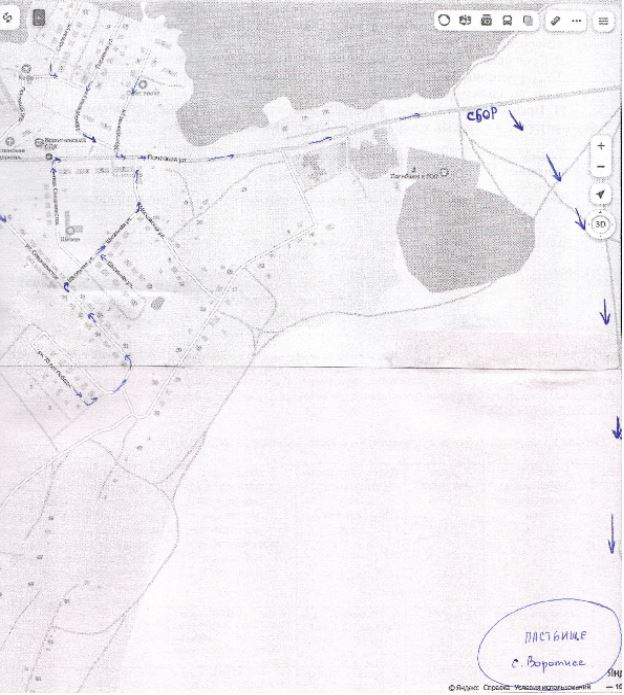 Приложение№3к постановлению администрации сельского поселения Воротнеемуниципального района Сергиевский№37 от “22” сентября 2023 г.Схема выпаса и прогона сельскохозяйственных животных и птицына территории п. Красные Дубки сельского поселения Воротнее муниципального района Сергиевский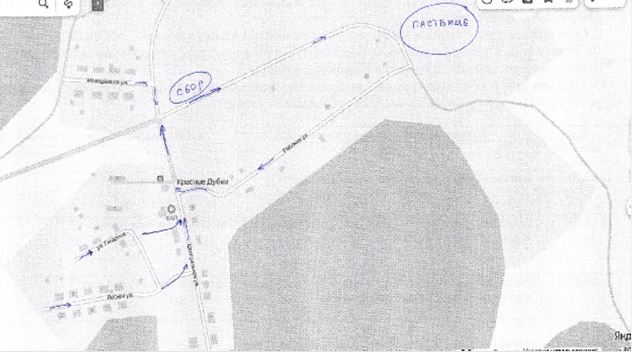 Приложение№4к постановлению администрации сельского поселения Воротнеемуниципального района Сергиевский№37 от “22” сентября 2023 г.Схема выпаса и прогона сельскохозяйственных животных и птицына территории п. Лагода сельского поселения Воротнее муниципального района Сергиевский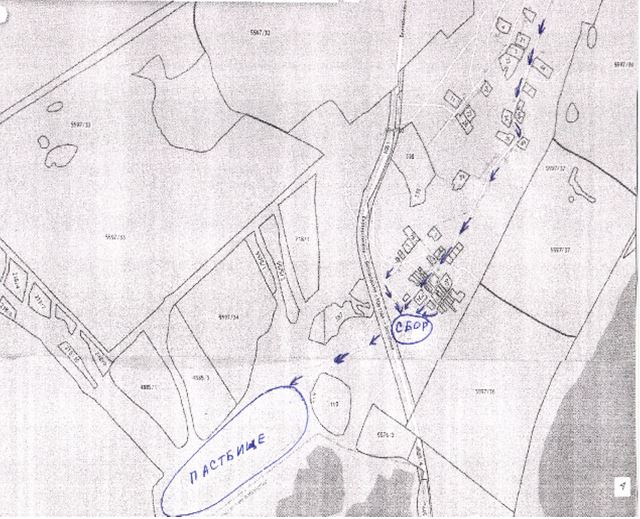 СОБРАНИЕ ПРЕДСТАВИТЕЛЕЙМУНИЦИПАЛЬНОГО РАЙОНА СЕРГИЕВСКИЙСАМАРСКОЙ ОБЛАСТИРЕШЕНИЕ25 сентября 2023г.                                                                                                                                                                                                                  №30«Об утверждении Прогнозного плана (программы) приватизации имущества муниципального района Сергиевский Самарской области на 2024г.»В соответствии с Федеральным законом от 06.10.2003 года № 131-ФЗ «Об общих принципах организации местного самоуправления в Российской Федерации», Федеральным законом от 21.12.2001 года № 178-ФЗ «О приватизации государственного и муниципального имущества», руководствуясь Уставом муниципального района Сергиевский Самарской области, Собрание Представителей муниципального района СергиевскийРЕШИЛО:1. Утвердить Прогнозный план (программу) приватизации имущества муниципального района Сергиевский Самарской области на 2024 год согласно приложению № 1.2. Опубликовать настоящее Решение в газете «Сергиевский вестник».3. Настоящее Решение вступает в силу со дня его официального опубликования.Глава муниципального района СергиевскийА.И. ЕкамасовПредседатель Собрания Представителеймуниципального района СергиевскийЮ.В. АнциновПриложение №1к решению Собрания Представителеймуниципального района Сергиевский Самарской области№30 от “25” сентября 2023 г.ПРОГНОЗНЫЙ ПЛАН (ПРОГРАММА)ПРИВАТИЗАЦИИ ИМУЩЕСТВА МУНИЦИПАЛЬНОГО РАЙОНА СЕРГИЕВСКИЙ САМАРСКОЙ ОБЛАСТИ НА 2024 ГОДПрогнозный план (программа) приватизации муниципального имущества муниципального района Сергиевский Самарской области на 2024 г. формируется с учетом полномочий и имущества муниципального образования, в соответствии с Федеральным законом N131-ФЗ от 06.10.2003г. "Об общих принципах организации местного самоуправления в Российской Федерации" от 06.10.2003, Федеральным законом №178-ФЗ от 21.12.2001г. «О приватизации государственного и муниципального имущества».Приватизация объектов муниципального имуществаПриватизация предлагаемых объектов муниципального имущества обоснована:- необходимостью приведения состава муниципального имущества в соответствии с требованиями статьи 50 Федерального закона №131-ФЗ от 06.10.2003 года «Об общих принципах организации местного самоуправления в Российской Федерации»,- формированием имущества, находящегося в собственности муниципального района Сергиевский, в соответствии с целевым характером его использования только для решения вопросов местного значения,- повышением эффективности использования имущества, находящегося в собственности муниципального образования,- необходимостью значительных капиталовложений в их капитальный ремонт и техническое перевооружение ввиду изношенного технического состояния,- увеличением доходов бюджета муниципального образования.I-1. Объекты муниципального имущества, предлагаемые к приватизации по способу приватизации – продажа на аукционе в электронной форме.Перечень муниципального имущества, планируемого к приватизации в 2024 году, будет дополняться с учетом результатов работы по оптимизации структуры муниципальной собственности.I-2. Приватизация земельных участков.Приватизация земельных участков, на которых расположены объекты недвижимости, признанные самостоятельными объектами недвижимости, осуществляется одновременно с отчуждением такого имущества, в соответствии с требованиями ст. 28 Федерального закона N178-ФЗ от 21.12.2001г."О приватизации государственного и муниципального имущества".II - преобразование унитарного предприятия в акционерное обществоII-1 Муниципальное унитарное предприятие «Сергиевская телерадиокомпания «Радуга-3», местонахождение: 446540, Самарская область, Сергиевский район, с. Сергиевск, ул. Ленина, д. 87А, ИНН 6381030034.Определить способ приватизации – преобразование унитарного предприятия в акционерное общество.СОБРАНИЕ ПРЕДСТАВИТЕЛЕЙМУНИЦИПАЛЬНОГО РАЙОНА СЕРГИЕВСКИЙСАМАРСКОЙ ОБЛАСТИРЕШЕНИЕ25 сентября 2023г.                                                                                                                                                                                                                  №31«О внесении изменений в Положение «О Контрольно-ревизионном управлении муниципального района Сергиевский», утвержденное решением Собрания Представителей муниципального района Сергиевский Самарской области от 15.12.2021г. №71»В соответствии с Федеральным законом Российской Федерации от 06.10.2003 года № 131-ФЗ «Об общих принципах организации местного самоуправления в Российской Федерации», Федеральным законом от 07.02.2011г. № 6-ФЗ «Об общих принципах организации и деятельности контрольно-счетных органов субъектов Российской Федерации, федеральных территорий и муниципальных образований», Уставом муниципального района Сергиевский Самарской области,Собрание Представителей муниципального района СергиевскийРЕШИЛО:1. Внести изменения в Положение «О Контрольно-ревизионном управлении муниципального района Сергиевский»,  утвержденное Решением Собрания Представителей муниципального района Сергиевский Самарской области от 15.12.2021г. №71 согласно Приложению.2.  Опубликовать настоящее Решение в газете «Сергиевский вестник».3. Настоящее Решение вступает в силу со дня его официального опубликования.Глава муниципального района СергиевскийА.И. ЕкамасовПредседатель Собрания Представителеймуниципального района СергиевскийЮ.В. АнциновПриложениек решению Собрания Представителеймуниципального района Сергиевский Самарской области№31 от “25” сентября 2023 г.Изменения в Положение «О Контрольно-ревизионном управлении муниципального района Сергиевский», утвержденное Решением Собрания Представителей муниципального района Сергиевский Самарской области от 15.12.2021г. № 71с. Сергиевск 2023г.1. Подпункт 2.1.5, пункта 2.1, раздела 2 Положения изложить в следующей редакции: «2.1.5. Структура Управления определяется нормативным правовым актом Собрания представителей муниципального района Сергиевский Самарской области. Штатное расписание Управления утверждается председателем Управления, исходя из возложенных на Управление полномочий.Штатная численность Управления определяется правовым актом Собрания представителей муниципального района Сергиевский Самарской области по представлению председателя Управления с учетом необходимости выполнения возложенных законодательством полномочий, обеспечения организационной и функциональной независимости Управления.»СОБРАНИЕ ПРЕДСТАВИТЕЛЕЙМУНИЦИПАЛЬНОГО РАЙОНА СЕРГИЕВСКИЙСАМАРСКОЙ ОБЛАСТИРЕШЕНИЕ25 сентября 2023г.                                                                                                                                                                                                                  №32«Об утверждении структуры Контрольно-ревизионного управления муниципального района Сергиевский»В соответствии с Федеральным законом № 131-ФЗ от 06.10.2003г. «Об общих принципах организации местного самоуправления в Российской Федерации», Уставом муниципального района Сергиевский Самарской области, Федеральным законом от 07.02.2011 № 6-ФЗ «Об общих принципах организации и деятельности контрольно-счетных органов субъектов Российской Федерации, федеральных территорий и муниципальных образований», Положением «О Контрольно-ревизионном управлении муниципального района Сергиевский» принятым Решением Собрания Представителей муниципального района Сергиевский № 71 от 15.12.2021года, Собрание Представителей муниципального района СергиевскийРЕШИЛО:1. Утвердить структуру Контрольно-ревизионного управления муниципального района Сергиевский согласно Приложению к настоящему Решению.2. Опубликовать настоящее Решение в газете «Сергиевский вестник».3. Настоящее Решение вступает в силу со дня его официального опубликования.Глава муниципального района СергиевскийА.И. ЕкамасовПредседатель Собрания Представителеймуниципального района СергиевскийЮ.В. АнциновПриложениек решению Собрания Представителеймуниципального района Сергиевский Самарской области№32 от “25” сентября 2023 г.СтруктураКонтрольно-ревизионного управления муниципального района Сергиевский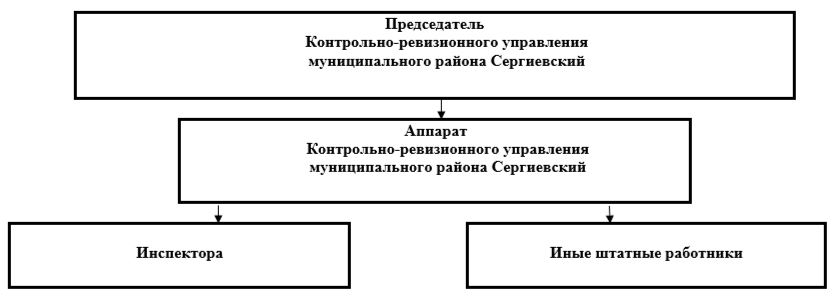 СОБРАНИЕ ПРЕДСТАВИТЕЛЕЙМУНИЦИПАЛЬНОГО РАЙОНА СЕРГИЕВСКИЙСАМАРСКОЙ ОБЛАСТИРЕШЕНИЕ25 сентября 2023г.                                                                                                                                                                                                                  №33«Об утверждении штатной численности Контрольно-ревизионного управления муниципального района Сергиевский»В соответствии с Федеральным законом Российской Федерации от 06.10.2003 года № 131-ФЗ «Об общих принципах организации местного самоуправления в Российской Федерации», Федеральным законом от 07.02.2011года № 6-ФЗ «Об общих принципах организации и деятельности контрольно-счетных органов субъектов Российской Федерации, федеральных территорий и муниципальных образований»,  Уставом муниципального района Сергиевский Самарской области,  Положением «О Контрольно-ревизионном управлении муниципального района Сергиевский» на основании Представления Председателя Контрольно-ревизионного управления муниципального района Сергиевский от 05.09.2023 года, Собрание Представителей муниципального района СергиевскийРЕШИЛО:1. Утвердить штатную численность Контрольно-ревизионного управления муниципального района Сергиевский в количестве 2,5 штатных единиц, в том числе:председатель -1 единица;инспектор -1 единица;бухгалтер- 0,5 единицы.2. Признать утратившим силу Решение Собрания Представителей муниципального района Сергиевский Самарской области № 59 от 24.11.2021г. «Об утверждении штатной численности Контрольно-ревизионного управления муниципального района Сергиевский».3. Опубликовать настоящее Решение в газете «Сергиевский вестник».4. Настоящее Решение вступает в силу со дня его официального опубликования.Глава муниципального района СергиевскийА.И. ЕкамасовПредседатель Собрания Представителеймуниципального района СергиевскийЮ.В. АнциновСОБРАНИЕ ПРЕДСТАВИТЕЛЕЙМУНИЦИПАЛЬНОГО РАЙОНА СЕРГИЕВСКИЙСАМАРСКОЙ ОБЛАСТИРЕШЕНИЕ25 сентября 2023г.                                                                                                                                                                                                                  №34«Об утверждении Положения «Об оплате труда работников, занимающих должности, не отнесенные к должностям муниципальной службы, и осуществляющих техническое обеспечение деятельности Контрольно-ревизионного управления муниципального района Сергиевский»В соответствии с Трудовым кодексом Российской Федерации, Федеральным законом от 06.10.2003г. № 131-ФЗ «Об общих принципах организации местного самоуправления в Российской Федерации», Федеральным законом от 07.02.2011г № 6-ФЗ «Об общих принципах организации и деятельности контрольно-счетных органов субъектов Российской Федерации, федеральных территорий и муниципальных образований», Положением «О Контрольно-ревизионном управлении муниципального района Сергиевский» принятым Решением Собрания Представителей муниципального района Сергиевский № 71 от 15.12.2021года, в целях создания единой правовой базы формирования оплаты труда и материального стимулирования работников, занимающих должности, не отнесенные к должностям муниципальной службы, и осуществляющих техническое обеспечение деятельности Контрольно-ревизионного управления муниципального района Сергиевский, Собрание представителей муниципального района СергиевскийРЕШИЛО:1. Утвердить прилагаемое Положение «Об оплате труда работников, занимающих должности, не отнесенные к должностям муниципальной службы, и осуществляющих техническое обеспечение деятельности Контрольно-ревизионного управления муниципального района Сергиевский».2. Опубликовать настоящее Решение в газете «Сергиевский вестник».3. Настоящее Решение вступает в силу со дня его официального опубликования.Глава муниципального района СергиевскийА.И. ЕкамасовПредседатель Собрания Представителеймуниципального района СергиевскийЮ.В. АнциновПриложениек решению Собрания Представителеймуниципального района Сергиевский Самарской области№34 от “25” сентября 2023 г.ПОЛОЖЕНИЕ«Об оплате труда работников, занимающих должности, не отнесенные к должностям муниципальной службы, и осуществляющих техническое обеспечение деятельности Контрольно-ревизионного управления муниципального района Сергиевский»1. Настоящее Положение определяет порядок и условия оплаты труда работников, занимающих должности, не отнесенные к должностям муниципальной службы, и осуществляющих техническое обеспечение деятельности Контрольно-ревизионного управления муниципального района Сергиевский Самарской области (далее – работники).2. Оплата труда работников производится за счет средств бюджета муниципального района Сергиевский Самарской области.3. Заработная плата работника состоит из должностного оклада в соответствии с замещаемой им должностью, а также иных дополнительных выплат компенсационного и стимулирующего характера (далее - дополнительные выплаты), устанавливаемых настоящим Положением.4. Изменения в оплате труда работников осуществляется в форме внесения изменений и дополнений в настоящее Положение.5. Индексация должностных окладов осуществляется одновременно с индексацией должностных окладов муниципальных служащих Контрольно-ревизионного управления муниципального района Сергиевский.6. Месячная заработная плата работника, полностью отработавшего за этот период норму рабочего времени и выполнившего нормы труда (трудовые обязанности), исчисленная в установленном порядке, не может быть ниже минимального размера оплаты труда, установленного федеральным законодательством.7.Работникам устанавливаются должностные оклады согласно приложению.8. К дополнительным выплатам относятся:8.1 ежемесячная надбавка к должностному окладу за выслугу лет в следующих размерах:В стаж работы, за который начисляется указанная надбавка, входят период работы в органах местного самоуправления муниципального района Сергиевский Самарской области.8.2 ежемесячная надбавка за особые условия работы в размере до 50% должностного оклада.К особым условиям работы относятся:- сложность и напряженность работы;- срочность и качество работы;-оперативность и профессионализм работника в решении вопросов, входящих в его компетенцию.Решение об установлении ежемесячной надбавки к должностному окладу за особые условия устанавливается персонально распоряжением работодателя.8.3 премии за выполнение особо важных и сложных заданий.8.3.1 премии работникам выплачиваются по результатам работы за квартал и год. Размер премии, выплачиваемой отдельному работнику, устанавливается распоряжением работодателя.8.4 ежемесячное денежное поощрение по результатам работы за месяц в размере до 100% должностного оклада.Решение об установлении ежемесячного денежного поощрения по результатам работы за месяц устанавливается персонально распоряжением работодателя.8.5 единовременная выплата при предоставлении ежегодного оплачиваемого отпуска 1 раз в год – в размере 1 должностного оклада.8.6 материальная помощь.8.6.1. Оказание работнику материальной помощи производится однократно в течение календарного года, в размере 1 должностного оклада, на основании заявления работника. При увольнении работник, не реализовавший свое право на получение материальной помощи, имеет право на оказание материальной помощи пропорционально отработанным месяцам.Для расчета размера материальной помощи принимается размер должностного оклада, установленный на момент выплаты материальной помощи.Вновь принятые работники, проработавшие менее 11 месяцев, имеют право на оказание материальной помощи пропорционально отработанным месяцам.8.6.2. Работнику материальная помощь может быть также оказана дополнительно: при тяжелом материальном положении или заболевании работника, тяжелом заболевании или смерти членов его семьи, а также в случаях предусмотренных коллективными договорами. Решение о выплате данной материальной помощи и ее конкретном размере принимается работодателем на основании заявления работника.9.При формировании фонда оплаты труда работников предусматриваются финансовые средства (в расчете на год):- на выплату должностных окладов работников -12 должностных окладов в год;- на выплату ежемесячной надбавки за выслугу лет - исходя из размера надбавок, установленных штатным расписанием;- на выплату ежемесячной надбавки за особые условия работы - исходя из размера надбавок, установленных штатным расписанием; - на премии за выполнение особо важных и сложных заданий – 1 должностной оклад;- на выплату ежемесячного денежного поощрения по результатам работы за месяц- 3 должностных оклада в год;- на выплату единовременного денежного поощрения по результатам работы за год- 1 должностной оклад в год;- на выплату   материальной помощи - в размере 1 должностного оклада в год. 10.Средства фонда оплаты труда, высвобождаемые при сокращении численности (штатов) работников, а также экономия фонда оплаты труда могут направляться на дополнительные выплаты.Приложениек Положению «Об оплате труда работников, занимающих должности, не отнесенные к должностям муниципальной службы,и осуществляющих техническое обеспечение деятельности Контрольно-ревизионного управления муниципального района Сергиевский»РАЗМЕРЫ ДОЛЖНОСТНЫХ ОКЛАДОВ РАБОТНИКОВСОБРАНИЕ ПРЕДСТАВИТЕЛЕЙМУНИЦИПАЛЬНОГО РАЙОНА СЕРГИЕВСКИЙСАМАРСКОЙ ОБЛАСТИРЕШЕНИЕ25 сентября 2023г.                                                                                                                                                                                                                  №35«О внесении изменений в Решение Собрания Представителей муниципального района Сергиевский от 20.12.2013 года № 72 «Об утверждении порядка расчета и предоставления из бюджета муниципального района Сергиевский бюджетам поселений дотаций на стимулирование повышения качества работы органов местного самоуправления»В соответствии с Бюджетным кодексом РФ, руководствуясь Федеральным законом № 131-ФЗ от 06.10.2003г. «Об общих принципах организации местного самоуправления в Российской Федерации», Уставом муниципального района Сергиевский Самарской области, Собрание Представителей муниципального района Сергиевский Самарской области  РЕШИЛО:1. Внести изменения в Решение Собрания Представителей муниципального района Сергиевский от 20.12.2013 года № 72 «Об утверждении порядка расчета и предоставления из бюджета муниципального района Сергиевский бюджетам поселений дотаций на стимулирование повышения качества работы органов местного самоуправления» следующего содержания: 1.1. В наименовании и п. 1 Решения слова «дотаций» заменить на слова «иных межбюджетных трансфертов».2. В Приложение №1 к Решению по тексту слова «дотации» заменить на слова «иные межбюджетные трансферты».3. Опубликовать настоящее Решение в газете «Сергиевский вестник».4. Настоящее Решение вступает в силу с момента его официального опубликования. Глава муниципального района СергиевскийА.И. ЕкамасовПредседатель Собрания представителеймуниципального района СергиевскийЮ.В. АнциновСОБРАНИЕ ПРЕДСТАВИТЕЛЕЙСЕЛЬСКОГО ПОСЕЛЕНИЯ АНТОНОВКАМУНИЦИПАЛЬНОГО РАЙОНА СЕРГИЕВСКИЙСАМАРСКОЙ ОБЛАСТИРЕШЕНИЕПРОЕКТ«О внесении изменений в решение Собрания представителей сельского поселения Антоновка муниципального района Сергиевский Самарской области «Об утверждении правил благоустройства территории сельского поселения Антоновка муниципального района Сергиевский Самарской области»Принято Собранием Представителей сельского поселения Антоновка муниципального района СергиевскийВ соответствии с Федеральным законом от 06.10.2003 года № 131-ФЗ «Об общих принципах организации местного самоуправления в Российской Федерации», Приказом Минстроя России от 29.12.2021 года № 1042/пр «Об утверждении методических рекомендаций по разработке норм и правил по благоустройству территорий муниципальных образований», Постановлением Правительства РФ от 25.12.2021 года №2490 «Об утверждении исчерпывающего перечня документов, сведений, материалов, согласований, предусмотренных нормативными правовыми актами Российской Федерации и необходимых застройщику, техническому заказчику для выполнения предусмотренных частями 3 - 7 статьи 5.2 Градостроительного кодекса Российской Федерации мероприятий при реализации проекта по строительству объекта капитального строительства, и признании утратившими силу некоторых актов и отдельных положений некоторых актов Правительства Российской Федерации», Уставом сельского поселения Антоновка муниципального района Сергиевский, Собрание Представителей сельского поселения Антоновка муниципального района СергиевскийРЕШИЛО:1. Внести в Решение Собрания представителей сельского поселения Антоновка муниципального района Сергиевский Самарской области «Об утверждении правил благоустройства территории сельского поселения Антоновка муниципального района Сергиевский Самарской области» (далее – Правила) изменения следующего содержания:1.1. «Главу 1» и «Главу 2» Правил считать «Разделом 1» и «Разделом 2» соответственно;1.2. Подпункты 17.10.14, 17.10.15 пункта 17.10 статьи 17 Раздела 7 Правил изложить в следующей редакции:«17.10.14. Запрещается юридическим и физическим лицам самовольная вырубка и посадка деревьев и кустарников на землях или земельных участках, находящихся в государственной или муниципальной собственности, без получения соответствующего разрешения, за исключением земельных участков, предоставленных для строительства объектов индивидуального жилищного строительства, а также земельных участков, предоставленных для ведения личного подсобного хозяйства, садоводства, огородничества.Согласование осуществления вырубки (сноса) зеленых насаждений осуществляется в рамках разрешения на право вырубки зеленых насаждений, предусмотренного настоящими правилами благоустройства, в случаях:- размещения объектов, не являющихся объектами капитального строительства;- осуществления работ по благоустройству территории.Выдача разрешения на право вырубки зеленых насаждений осуществляется в так же в случаях:- выявления нарушения строительных, санитарных и иных норм и правил, вызванных произрастанием зеленых насаждений, в том числе при проведении капитального и текущего ремонта зданий строений сооружений, в случае, если зеленые насаждения мешают проведению работ;- проведения санитарных рубок (в том числе удаления аварийных деревьев и кустарников), реконструкции зеленых насаждений и капитального ремонта (реставрации) объектов озеленения (парков, бульваров, скверов, улиц, внутридворовых территорий);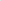 - восстановления нормативного светового режима в жилых и нежилых помещениях, затеняемых деревьями;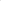 - проведения работ по ремонту и реконструкции в охранной зоне сетей инженерно-технического обеспечения (в том числе сооружений и устройств, обеспечивающих их эксплуатацию), не связанных с расширением существующих сетей, а также при работах по содержанию автомобильных дорог и сетей инженерно-технического обеспечения в их охранных зонах.17.10.15. Вырубка зеленых насаждений без разрешения на право вырубки зеленых насаждений на территории поселения не допускается, за исключением проведения аварийно-восстановительных работ сетей инженерно-технического обеспечения и сооружений, а также в случаях:- строительства (реконструкции) объектов капитального строительства на основании разрешения на строительство. Вырубка (снос) земельных насаждений предусматривается проектной документацией и осуществляется в рамках выданного разрешения на строительство;- строительства (реконструкции) объектов капитального строительства, для которых не требуется получение разрешения на строительство и для размещения которых необходимо установление сервитута, публичного сервитута;- строительства (реконструкции) объектов, для которых не требуется получение разрешения на строительство и для размещения которых не требуется предоставления земельного участка или установления сервитута, публичного сервитута (перечень видов объектов предусмотрен постановлением Правительства Российской Федерации от 03 декабря 2014г. №1300 "Об утверждении перечня видов объектов, размещение которых может осуществляться на землях или земельных участках, находящихся в государственной или муниципальной собственности, без предоставления земельных участков и установления сервитутов" – далее постановление Правительства Российской Федерации от 03 декабря 2014г. №1300). Вырубка (снос) зеленых насаждений осуществляется при наличии разрешения на использование земельного участка, находящегося в государственной или муниципальной собственности, без предоставления земельного участка и установления сервитута, публичного сервитута, выдаваемого уполномоченным органом местного самоуправления в соответствии с нормативными правовыми актами на основании заявления заинтересованного лица;- в целях проведения инженерно-геологических изысканий на земельных участках, находящихся в государственной или муниципальной собственности, капитального, текущего ремонта линейного объекта, расположенного на земельном участке, находящемся в государственной или муниципальной собственности. Вырубка (снос) зеленых насаждений осуществляется при наличии разрешения на использование земельного участка, находящегося в государственной или муниципальной собственности, без предоставления земельного участка и установления сервитута, публичного сервитута, выдаваемого уполномоченным органом местного самоуправления в соответствии с нормативными правовыми актами на основании заявления заинтересованного лица.».1.3.  Пункт 17.10 статьи 17 Раздела 7 Правил дополнить подпунктами 17.10.16-17.10.18 следующего содержания:«17.10.16. Выдача разрешения на право вырубки зеленых насаждений осуществляется для производства работ на землях, на которые не распространяется действие лесного законодательства Российской Федерации, на землях, не входящих в полосы отвода железных и автомобильных дорог, на земельных участках, не относящихся к специально отведенным для выполнения агротехнических мероприятий по разведению и содержанию зеленных насаждений (питомники, оранжерейные комплексы), а также не относящихся к территории кладбищ.17.10.17. Разрешение на право вырубки зеленых насаждений выдается уполномоченным органом местного самоуправления на основании заявления заинтересованного лица в срок не более 17 рабочих дней со дня регистрации заявления.Для получения Разрешения Заявитель к заявлению прилагает следующие документы:а) документ, удостоверяющий личность Заявителя или представителя заявителя;б) документ, подтверждающий полномочия представителя заявителя действовать от имени Заявителя;в) дендроплан или схема с описанием места положения дерева (с указанием ближайшего адресного ориентира, а также информации об основаниях для его вырубки);г) документ с указанием кадастрового номера земельного участка (при наличии), адреса (месторасположения) земельного участка, вида проведения работ, с указанием характеристик зеленых насаждений (породы, высоты, диаметра, и т.д.) подлежащих вырубке (перечётная ведомость зеленых насаждений);д) заключение специализированной организации о нарушении естественного освещения в жилом или нежилом помещении (в случае отсутствия предписания надзорных органов);е) заключение специализированной организации о нарушении строительных, санитарных и иных норм и правил, вызванных произрастанием зеленых насаждений (при выявлении нарушения строительных, санитарных и иных норм и правил, вызванных произрастанием зеленых насаждений);ж) задание на выполнение инженерных изысканий (в случае проведения инженерно-геологических изысканий).Порядок предоставления разрешения на право вырубки зеленых насаждений, а также перечень документов необходимый для получения такого разрешения, расчет компенсационной стоимости и проведения компенсационного озеленения, оплата компенсационной стоимости при повреждении или уничтожении зеленых насаждений, а также перечень документов необходимый для получения разрешения на право вырубки зеленых насаждений, устанавливается отдельными муниципальными правовыми актами, регулирующими соответствующий порядок и административным регламентом предоставления муниципальной услуги «Выдача разрешений на право вырубки зеленых насаждений.17.10.18. Если в случае проведения работ, указанных в подпункте 17.10.15 настоящего пункта, для проведения которых не требуется получения разрешения на право вырубки зеленых насаждений, предусмотрена вырубка (снос) зеленых насаждений, лицо, планирующее такую вырубку (снос), повреждение или уничтожение в рамках мероприятий по сохранению и развитию зеленого фонда, обязано обратиться в уполномоченный орган местного самоуправления для оплаты компенсационной стоимости в порядке, устанавливаемом отдельным муниципальным правовым актом, регулирующим соответствующий порядок.».1.4. Пункт 17.11 статьи 17 Раздела 7 Правил изложить в следующей редакции:«17.11. Порядок проведения земляных работ17.11.1. Положения настоящей статьи регулируют порядок проведения работ, связанных с разработкой, отсыпкой грунта или вскрытием дорожных покрытий (далее - земляные работы).17.11.2. Земляные работы проводятся при наличии разрешения на осуществление земляных работ (далее - разрешение на осуществление земляных работ) в случае осуществления земляных работ на являющихся территориями общего пользования землях или земельных участках, находящихся в государственной или муниципальной собственности, при благоустройстве территории, установке и ремонте временных конструкций и сооружений за исключением случаев, когда указанные работы осуществляются на основании документов, выданных в соответствии с федеральным законодательством.17.11.3. Не требуется получения разрешения на осуществление земляных работ в случаях:- строительства (реконструкции) объектов капитального строительства на основании разрешения на строительство;- строительства (реконструкции) объектов капитального строительства, для которых не требуется получение разрешения на строительство и для размещения которых необходимо установление сервитута, публичного сервитута;- строительства (реконструкции) объектов, для которых не требуется получение разрешения на строительство и для размещения которых не требуется предоставления земельного участка или установления сервитута, публичного сервитута (перечень видов объектов предусмотрен постановлением Правительства Российской Федерации от 03 декабря 2014г. №1300). Проведение земляных работ осуществляется при наличии разрешения на использование земельного участка, находящегося в государственной или муниципальной собственности, без предоставления земельного участка и установления сервитута, публичного сервитута, выдаваемого уполномоченным органом местного самоуправления в соответствии с нормативными правовыми актами на основании заявления заинтересованного лица;- в целях проведения инженерно-геологических изысканий на земельных участках, находящихся в государственной или муниципальной собственности, капитального, текущего ремонта линейного объекта, расположенного на земельном участке, находящемся в государственной или муниципальной собственности. Проведение земляных работ осуществляется при наличии разрешения на использование земельного участка, находящегося в государственной или муниципальной собственности, без предоставления земельного участка и установления сервитута, публичного сервитута, выдаваемого уполномоченным органом местного самоуправления в соответствии с нормативными правовыми актами на основании заявления заинтересованного лица.17.11.4. Положения настоящей статьи не применяются при осуществлении земляных работ на земельных участках, предоставленных для индивидуального жилищного строительства, ведения личного подсобного хозяйства, садоводства, огородничества, дачного строительства. Собственники и законные владельцы данных земельных участков осуществляют земляные работы на таких земельных участках самостоятельно по своему усмотрению, исходя из имеющихся у них в соответствии с законодательством правомочий владения и пользования соответствующими земельными участками.  17.11.5. Разрешение на осуществление земляных работ выдается уполномоченным органом местного самоуправления на основании заявления заинтересованного лица в срок не более 10 дней со дня регистрации заявления.К заявлению прилагаются следующие документы:а) документ, удостоверяющий личность Заявителя (представителя); б) документ, подтверждающий полномочия представителя действовать от имени Заявителя (в случае обращения за предоставлением муниципальной услуги представителя);в) план земельного участка (схема) места проведения земляных работ с указанием адресного ориентира.17.11.6. В случае не завершения работ в течение срока, установленного разрешением на осуществление земляных работ, заявитель подает в Уполномоченный орган заявление о продлении разрешения на осуществление земляных работ.  Продление разрешения осуществляется не более двух раз. В случае необходимости дальнейшего выполнения земляных работ необходимо получить новое разрешение на осуществление земляных работ.17.11.7. Подача Заявления на закрытие разрешения на осуществление земляных работ осуществляется в течение 3 рабочих дней после истечения срока действия ранее выданного разрешения. 17.11.8. Порядок предоставления разрешения на осуществление земляных работ, а также перечень документов необходимый для получения разрешения на осуществление земляных работ, устанавливается отдельными муниципальными правовыми актами, регулирующими соответствующий порядок и административным регламентом предоставления муниципальной услуги «Предоставление разрешения на осуществление земляных работ».17.11.9. Если в случае проведения работ, указанных в подпункте 17.11.3 настоящего пункта, для проведения которых не требуется получения разрешения на осуществление земляных работ, предусмотрены земляные работы, лицо, планирующее такие работы, обязано проводить организацию работ в соответствии с основными требования к организации и безопасности проведения земляных работ, которые определены в Строительных нормах и правилах Российской Федерации.17.11.10. Если в случае проведения земляных работ предусмотрена вырубка (снос) зеленых насаждений, лицо, планирующее такую вырубку (снос), повреждение или уничтожение в рамках мероприятий по сохранению и развитию зеленого фонда, обязано обратиться в уполномоченный орган местного самоуправления для получения разрешения на право вырубки зеленых насаждений, оплаты компенсационной стоимости в порядке, предусмотренном подпунктами 17.10.17, 17.10.18 пункта 17.10 настоящих Правил.».17.11.11. Контроль за ходом производства земляных работ и исполнением разрешения на осуществление земляных работ осуществляется уполномоченным органам местного самоуправления.17.11.12.  При производстве земляных работ необходимо:а) устанавливать ограждение, устройства аварийного освещения, информационные стенды и указатели, обеспечивающие безопасность людей и транспорта;б) при производстве работ на больших по площади земельных участках предусматривать график выполнения работ для каждого отдельного участка. Работы на последующих участках выполнять после завершения работ на предыдущих, включая благоустройство и уборку территории;в) при производстве работ на пересечении с проезжей частью дорог с усовершенствованным покрытием прокладку подземных инженерных коммуникаций производить бестраншейным (закрытым) способом, исключающим нарушение дорожного покрытия;г) при производстве земляных работ вблизи проезжей части дорог или на ней обеспечивать видимость мест проведения работ для водителей и пешеходов, в том числе в темное время суток с помощью сигнальных фонарей;д) при выезде автотранспорта со строительных площадок и участков производства земляных работ обеспечить очистку или мойку колес;е) при производстве аварийных работ выполнять их круглосуточно, без выходных и праздничных дней;ж) по окончании земляных работ выполнить мероприятия по восстановлению поврежденных элементов благоустройства, расположенных на территории муниципального образования, где производились земляные работы.17.11.13. При производстве земляных работ не допускается:а) допускать повреждение инженерных сетей и коммуникаций, существующих сооружений, зеленых насаждений и элементов благоустройства;б) осуществлять откачку воды из колодцев, траншей, котлованов на тротуары и проезжую часть улиц;в) осуществлять складирование строительных материалов, строительного мусора, нерастительного грунта на газоны, тротуары, проезжую часть дорог за пределами ограждений участка производства земляных работ;г) оставлять на проезжей части улиц и тротуарах, газонах землю и строительные материалы после окончания производства земляных работ;д) занимать территорию за пределами границ участка производства земляных работ;е) загромождать транспортные и пешеходные коммуникации, преграждать проходы и въезды на общественные и дворовые территории, к зданиям и входам к ним. В случае если производство земляных работ ограничивает или перекрывает движение маршрутного транспорта, рекомендуется проинформировать население муниципального образования через средства массовой информации, в том числе в сети "Интернет", о сроках закрытия маршрута и изменения схемы движения;ж) производить земляные работы по ремонту инженерных коммуникаций неаварийного характера под видом проведения аварийных работ.17.11.14. Земляные работы считаются завершенными после выполнения мероприятий по восстановлению поврежденных элементов благоустройства, расположенных на общественной или дворовой территории, улице, тротуаре, иных пешеходных и транспортных коммуникациях, газоне, иных озелененных территориях и других территориях поселения, где производились земляные работы, в соответствии с документами, регламентирующими производство земляных работ.».2. Опубликовать настоящее решение в газете «Сергиевский вестник».3. Настоящее Решение вступает в силу со дня его официального опубликования.Председатель собрания представителей сельского поселения Антоновкамуниципального района СергиевскийА.И. ИлларионовГлава сельского поселения Антоновкамуниципального района СергиевскийД.В. СлезинИНФОРМАЦИОННОЕ СООБЩЕНИЕРуководствуясь п. 8 ст. 5.1 ГрК Ф,  Порядком организации и проведения общественных обсуждений или публичных слушаний по вопросам градостроительной деятельности на территории сельского поселения Антоновка муниципального района Сергиевский Самарской области, утвержденного решением Собрания представителей сельского поселения Антоновка муниципального района Сергиевский Самарской области от 12.07.2023 г. № 22, в соответствии с Постановлением Главы сельского поселения Антоновка муниципального района Сергиевский Самарской области № 3 от 19.09.2023 г. «О проведении публичных слушаний по проекту решения собрания представителей сельского поселения Антоновка муниципального района Сергиевский Самарской области «Об утверждении правил благоустройства территории сельского поселения Антоновка муниципального района Сергиевский Самарской области», Администрация сельского поселения Антоновка муниципального района Сергиевский Самарской области осуществляет опубликование проекта правил благоустройства территории сельского поселения Антоновка муниципального района Сергиевский Самарской области в газете «Сергиевский вестник» и размещение проекта правил благоустройства территории сельского поселения Антоновка муниципального района Сергиевский Самарской области в информационно-телекоммуникационной сети «Интернет» на официальном сайте Администрации муниципального района Сергиевский Самарской области http://sergievsk.ru/.СОБРАНИЕ ПРЕДСТАВИТЕЛЕЙСЕЛЬСКОГО ПОСЕЛЕНИЯ ВЕРХНЯЯ ОРЛЯНКАМУНИЦИПАЛЬНОГО РАЙОНА СЕРГИЕВСКИЙСАМАРСКОЙ ОБЛАСТИРЕШЕНИЕПРОЕКТ«О внесении изменений в решение Собрания представителей сельского поселения Верхняя Орлянка муниципального района Сергиевский Самарской области «Об утверждении правил благоустройства территории сельского поселения Верхняя Орлянка муниципального района Сергиевский Самарской области»Принято Собранием Представителей сельского поселения Верхняя Орлянка муниципального района СергиевскийВ соответствии с Федеральным законом от 06.10.2003 года № 131-ФЗ «Об общих принципах организации местного самоуправления в Российской Федерации», Приказом Минстроя России от 29.12.2021 года № 1042/пр «Об утверждении методических рекомендаций по разработке норм и правил по благоустройству территорий муниципальных образований», Постановлением Правительства РФ от 25.12.2021 года №2490 «Об утверждении исчерпывающего перечня документов, сведений, материалов, согласований, предусмотренных нормативными правовыми актами Российской Федерации и необходимых застройщику, техническому заказчику для выполнения предусмотренных частями 3 - 7 статьи 5.2 Градостроительного кодекса Российской Федерации мероприятий при реализации проекта по строительству объекта капитального строительства, и признании утратившими силу некоторых актов и отдельных положений некоторых актов Правительства Российской Федерации», Уставом сельского поселения Верхняя Орлянка муниципального района Сергиевский, Собрание Представителей  сельского поселения Верхняя Орлянка муниципального района СергиевскийРЕШИЛО:1. Внести в Решение Собрания представителей сельского поселения Верхняя Орлянка муниципального района Сергиевский Самарской области «Об утверждении правил благоустройства территории сельского поселения Верхняя Орлянка муниципального района Сергиевский Самарской области» (далее – Правила) изменения следующего содержания:1.1. «Главу 1» и «Главу 2» Правил считать «Разделом 1» и «Разделом 2» соответственно;1.2. Подпункты 17.10.14, 17.10.15 пункта 17.10 статьи 17 Раздела 7 Правил изложить в следующей редакции:«17.10.14. Запрещается юридическим и физическим лицам самовольная вырубка и посадка деревьев и кустарников на землях или земельных участках, находящихся в государственной или муниципальной собственности, без получения соответствующего разрешения, за исключением земельных участков, предоставленных для строительства объектов индивидуального жилищного строительства, а также земельных участков, предоставленных для ведения личного подсобного хозяйства, садоводства, огородничества.Согласование осуществления вырубки (сноса) зеленых насаждений осуществляется в рамках разрешения на право вырубки зеленых насаждений, предусмотренного настоящими правилами благоустройства, в случаях:- размещения объектов, не являющихся объектами капитального строительства;- осуществления работ по благоустройству территории.Выдача разрешения на право вырубки зеленых насаждений осуществляется в так же в случаях:- выявления нарушения строительных, санитарных и иных норм и правил, вызванных произрастанием зеленых насаждений, в том числе при проведении капитального и текущего ремонта зданий строений сооружений, в случае, если зеленые насаждения мешают проведению работ;- проведения санитарных рубок (в том числе удаления аварийных деревьев и кустарников), реконструкции зеленых насаждений и капитального ремонта (реставрации) объектов озеленения (парков, бульваров, скверов, улиц, внутридворовых территорий);- восстановления нормативного светового режима в жилых и нежилых помещениях, затеняемых деревьями;- проведения работ по ремонту и реконструкции в охранной зоне сетей инженерно-технического обеспечения (в том числе сооружений и устройств, обеспечивающих их эксплуатацию), не связанных с расширением существующих сетей, а также при работах по содержанию автомобильных дорог и сетей инженерно-технического обеспечения в их охранных зонах.17.10.15. Вырубка зеленых насаждений без разрешения на право вырубки зеленых насаждений на территории поселения не допускается, за исключением проведения аварийно-восстановительных работ сетей инженерно-технического обеспечения и сооружений, а также в случаях:- строительства (реконструкции) объектов капитального строительства на основании разрешения на строительство. Вырубка (снос) земельных насаждений предусматривается проектной документацией и осуществляется в рамках выданного разрешения на строительство;- строительства (реконструкции) объектов капитального строительства, для которых не требуется получение разрешения на строительство и для размещения которых необходимо установление сервитута, публичного сервитута;- строительства (реконструкции) объектов, для которых не требуется получение разрешения на строительство и для размещения которых не требуется предоставления земельного участка или установления сервитута, публичного сервитута (перечень видов объектов предусмотрен постановлением Правительства Российской Федерации от 03 декабря 2014г. №1300 "Об утверждении перечня видов объектов, размещение которых может осуществляться на землях или земельных участках, находящихся в государственной или муниципальной собственности, без предоставления земельных участков и установления сервитутов" – далее постановление Правительства Российской Федерации от 03 декабря 2014г. №1300). Вырубка (снос) зеленых насаждений осуществляется при наличии разрешения на использование земельного участка, находящегося в государственной или муниципальной собственности, без предоставления земельного участка и установления сервитута, публичного сервитута, выдаваемого уполномоченным органом местного самоуправления в соответствии с нормативными правовыми актами на основании заявления заинтересованного лица;- в целях проведения инженерно-геологических изысканий на земельных участках, находящихся в государственной или муниципальной собственности, капитального, текущего ремонта линейного объекта, расположенного на земельном участке, находящемся в государственной или муниципальной собственности. Вырубка (снос) зеленых насаждений осуществляется при наличии разрешения на использование земельного участка, находящегося в государственной или муниципальной собственности, без предоставления земельного участка и установления сервитута, публичного сервитута, выдаваемого уполномоченным органом местного самоуправления в соответствии с нормативными правовыми актами на основании заявления заинтересованного лица.».1.3.  Пункт 17.10 статьи 17 Раздела 7 Правил дополнить подпунктами 17.10.16-17.10.18 следующего содержания:«17.10.16. Выдача разрешения на право вырубки зеленых насаждений осуществляется для производства работ на землях, на которые не распространяется действие лесного законодательства Российской Федерации, на землях, не входящих в полосы отвода железных и автомобильных дорог, на земельных участках, не относящихся к специально отведенным для выполнения агротехнических мероприятий по разведению и содержанию зеленных насаждений (питомники, оранжерейные комплексы), а также не относящихся к территории кладбищ.17.10.17. Разрешение на право вырубки зеленых насаждений выдается уполномоченным органом местного самоуправления на основании заявления заинтересованного лица в срок не более 17 рабочих дней со дня регистрации заявления.Для получения Разрешения Заявитель к заявлению прилагает следующие документы:а) документ, удостоверяющий личность Заявителя или представителя заявителя;б) документ, подтверждающий полномочия представителя заявителя действовать от имени Заявителя;в) дендроплан или схема с описанием места положения дерева (с указанием ближайшего адресного ориентира, а также информации об основаниях для его вырубки);г) документ с указанием кадастрового номера земельного участка (при наличии), адреса (месторасположения) земельного участка, вида проведения работ, с указанием характеристик зеленых насаждений (породы, высоты, диаметра, и т.д.) подлежащих вырубке (перечётная ведомость зеленых насаждений);д) заключение специализированной организации о нарушении естественного освещения в жилом или нежилом помещении (в случае отсутствия предписания надзорных органов);е) заключение специализированной организации о нарушении строительных, санитарных и иных норм и правил, вызванных произрастанием зеленых насаждений (при выявлении нарушения строительных, санитарных и иных норм и правил, вызванных произрастанием зеленых насаждений);ж) задание на выполнение инженерных изысканий (в случае проведения инженерно-геологических изысканий).Порядок предоставления разрешения на право вырубки зеленых насаждений, а также перечень документов необходимый для получения такого разрешения, расчет компенсационной стоимости и проведения компенсационного озеленения, оплата компенсационной стоимости при повреждении или уничтожении зеленых насаждений, а также перечень документов необходимый для получения разрешения на право вырубки зеленых насаждений, устанавливается отдельными муниципальными правовыми актами, регулирующими соответствующий порядок и административным регламентом предоставления муниципальной услуги «Выдача разрешений на право вырубки зеленых насаждений.17.10.18. Если в случае проведения работ, указанных в подпункте 17.10.15 настоящего пункта, для проведения которых не требуется получения разрешения на право вырубки зеленых насаждений, предусмотрена вырубка (снос) зеленых насаждений, лицо, планирующее такую вырубку (снос), повреждение или уничтожение в рамках мероприятий по сохранению и развитию зеленого фонда, обязано обратиться в уполномоченный орган местного самоуправления для оплаты компенсационной стоимости в порядке, устанавливаемом отдельным муниципальным правовым актом, регулирующим соответствующий порядок.».1.4. Пункт 17.11 статьи 17 Раздела 7 Правил изложить в следующей редакции:«17.11. Порядок проведения земляных работ17.11.1. Положения настоящей статьи регулируют порядок проведения работ, связанных с разработкой, отсыпкой грунта или вскрытием дорожных покрытий (далее - земляные работы).17.11.2. Земляные работы проводятся при наличии разрешения на осуществление земляных работ (далее - разрешение на осуществление земляных работ) в случае осуществления земляных работ на являющихся территориями общего пользования землях или земельных участках, находящихся в государственной или муниципальной собственности, при благоустройстве территории, установке и ремонте временных конструкций и сооружений за исключением случаев, когда указанные работы осуществляются на основании документов, выданных в соответствии с федеральным законодательством.17.11.3. Не требуется получения разрешения на осуществление земляных работ в случаях:- строительства (реконструкции) объектов капитального строительства на основании разрешения на строительство;- строительства (реконструкции) объектов капитального строительства, для которых не требуется получение разрешения на строительство и для размещения которых необходимо установление сервитута, публичного сервитута;- строительства (реконструкции) объектов, для которых не требуется получение разрешения на строительство и для размещения которых не требуется предоставления земельного участка или установления сервитута, публичного сервитута (перечень видов объектов предусмотрен постановлением Правительства Российской Федерации от 03 декабря 2014г. №1300). Проведение земляных работ осуществляется при наличии разрешения на использование земельного участка, находящегося в государственной или муниципальной собственности, без предоставления земельного участка и установления сервитута, публичного сервитута, выдаваемого уполномоченным органом местного самоуправления в соответствии с нормативными правовыми актами на основании заявления заинтересованного лица;- в целях проведения инженерно-геологических изысканий на земельных участках, находящихся в государственной или муниципальной собственности, капитального, текущего ремонта линейного объекта, расположенного на земельном участке, находящемся в государственной или муниципальной собственности. Проведение земляных работ осуществляется при наличии разрешения на использование земельного участка, находящегося в государственной или муниципальной собственности, без предоставления земельного участка и установления сервитута, публичного сервитута, выдаваемого уполномоченным органом местного самоуправления в соответствии с нормативными правовыми актами на основании заявления заинтересованного лица.17.11.4. Положения настоящей статьи не применяются при осуществлении земляных работ на земельных участках, предоставленных для индивидуального жилищного строительства, ведения личного подсобного хозяйства, садоводства, огородничества, дачного строительства. Собственники и законные владельцы данных земельных участков осуществляют земляные работы на таких земельных участках самостоятельно по своему усмотрению, исходя из имеющихся у них в соответствии с законодательством правомочий владения и пользования соответствующими земельными участками.  17.11.5. Разрешение на осуществление земляных работ выдается уполномоченным органом местного самоуправления на основании заявления заинтересованного лица в срок не более 10 дней со дня регистрации заявления.К заявлению прилагаются следующие документы:а) документ, удостоверяющий личность Заявителя (представителя); б) документ, подтверждающий полномочия представителя действовать от имени Заявителя (в случае обращения за предоставлением муниципальной услуги представителя);в) план земельного участка (схема) места проведения земляных работ с указанием адресного ориентира.17.11.6. В случае не завершения работ в течение срока, установленного разрешением на осуществление земляных работ, заявитель подает в Уполномоченный орган заявление о продлении разрешения на осуществление земляных работ.  Продление разрешения осуществляется не более двух раз. В случае необходимости дальнейшего выполнения земляных работ необходимо получить новое разрешение на осуществление земляных работ.17.11.7. Подача Заявления на закрытие разрешения на осуществление земляных работ осуществляется в течение 3 рабочих дней после истечения срока действия ранее выданного разрешения. 17.11.8. Порядок предоставления разрешения на осуществление земляных работ, а также перечень документов необходимый для получения разрешения на осуществление земляных работ, устанавливается отдельными муниципальными правовыми актами, регулирующими соответствующий порядок и административным регламентом предоставления муниципальной услуги «Предоставление разрешения на осуществление земляных работ».17.11.9. Если в случае проведения работ, указанных в подпункте 17.11.3 настоящего пункта, для проведения которых не требуется получения разрешения на осуществление земляных работ, предусмотрены земляные работы, лицо, планирующее такие работы, обязано проводить организацию работ в соответствии с основными требования к организации и безопасности проведения земляных работ, которые определены в Строительных нормах и правилах Российской Федерации.17.11.10. Если в случае проведения земляных работ предусмотрена вырубка (снос) зеленых насаждений, лицо, планирующее такую вырубку (снос), повреждение или уничтожение в рамках мероприятий по сохранению и развитию зеленого фонда, обязано обратиться в уполномоченный орган местного самоуправления для получения разрешения на право вырубки зеленых насаждений, оплаты компенсационной стоимости в порядке, предусмотренном подпунктами 17.10.17, 17.10.18 пункта 17.10 настоящих Правил.».17.11.11. Контроль за ходом производства земляных работ и исполнением разрешения на осуществление земляных работ осуществляется уполномоченным органам местного самоуправления.17.11.12.  При производстве земляных работ необходимо:а) устанавливать ограждение, устройства аварийного освещения, информационные стенды и указатели, обеспечивающие безопасность людей и транспорта;б) при производстве работ на больших по площади земельных участках предусматривать график выполнения работ для каждого отдельного участка. Работы на последующих участках выполнять после завершения работ на предыдущих, включая благоустройство и уборку территории;в) при производстве работ на пересечении с проезжей частью дорог с усовершенствованным покрытием прокладку подземных инженерных коммуникаций производить бестраншейным (закрытым) способом, исключающим нарушение дорожного покрытия;г) при производстве земляных работ вблизи проезжей части дорог или на ней обеспечивать видимость мест проведения работ для водителей и пешеходов, в том числе в темное время суток с помощью сигнальных фонарей;д) при выезде автотранспорта со строительных площадок и участков производства земляных работ обеспечить очистку или мойку колес;е) при производстве аварийных работ выполнять их круглосуточно, без выходных и праздничных дней;ж) по окончании земляных работ выполнить мероприятия по восстановлению поврежденных элементов благоустройства, расположенных на территории муниципального образования, где производились земляные работы.17.11.13. При производстве земляных работ не допускается:а) допускать повреждение инженерных сетей и коммуникаций, существующих сооружений, зеленых насаждений и элементов благоустройства;б) осуществлять откачку воды из колодцев, траншей, котлованов на тротуары и проезжую часть улиц;в) осуществлять складирование строительных материалов, строительного мусора, нерастительного грунта на газоны, тротуары, проезжую часть дорог за пределами ограждений участка производства земляных работ;г) оставлять на проезжей части улиц и тротуарах, газонах землю и строительные материалы после окончания производства земляных работ;д) занимать территорию за пределами границ участка производства земляных работ;е) загромождать транспортные и пешеходные коммуникации, преграждать проходы и въезды на общественные и дворовые территории, к зданиям и входам к ним. В случае если производство земляных работ ограничивает или перекрывает движение маршрутного транспорта, рекомендуется проинформировать население муниципального образования через средства массовой информации, в том числе в сети "Интернет", о сроках закрытия маршрута и изменения схемы движения;ж) производить земляные работы по ремонту инженерных коммуникаций неаварийного характера под видом проведения аварийных работ.17.11.14. Земляные работы считаются завершенными после выполнения мероприятий по восстановлению поврежденных элементов благоустройства, расположенных на общественной или дворовой территории, улице, тротуаре, иных пешеходных и транспортных коммуникациях, газоне, иных озелененных территориях и других территориях поселения, где производились земляные работы, в соответствии с документами, регламентирующими производство земляных работ.».2. Опубликовать настоящее решение в газете «Сергиевский вестник».3. Настоящее Решение вступает в силу со дня его официального опубликования.Председатель собрания представителей сельского поселения Верхняя Орлянкамуниципального района СергиевскийА.А.МитяеваГлава сельского поселения Верхняя Орлянкамуниципального района СергиевскийР.Р.ИсмагиловИНФОРМАЦИОННОЕ СООБЩЕНИЕРуководствуясь п. 8 ст. 5.1 ГрК Ф,  Порядком организации и проведения общественных обсуждений или публичных слушаний по вопросам градостроительной деятельности на территории сельского поселения Верхняя Орлянка муниципального района Сергиевский Самарской области, утвержденного решением Собрания представителей сельского поселения Верхняя Орлянка муниципального района Сергиевский Самарской области от 12.07.2023 г. №15_, в соответствии с Постановлением Главы сельского поселения Верхняя Орлянка муниципального района Сергиевский Самарской области № 7 от 19.09.2023 г. «О проведении публичных слушаний по проекту решения собрания представителей сельского поселения Верхняя Орлянка муниципального района Сергиевский Самарской области «Об утверждении правил благоустройства территории сельского поселения Верхняя Орлянка муниципального района Сергиевский Самарской области», Администрация сельского поселения Верхняя Орлянка муниципального района Сергиевский Самарской области осуществляет опубликование проекта правил благоустройства территории сельского  поселения Верхняя Орлянка муниципального района Сергиевский Самарской области в газете «Сергиевский вестник» и размещение проекта правил благоустройства территории сельского поселения Верхняя Орлянка муниципального района Сергиевский Самарской области в информационно-телекоммуникационной сети «Интернет» на официальном сайте Администрации муниципального района Сергиевский Самарской области http://sergievsk.ru/.СОБРАНИЕ ПРЕДСТАВИТЕЛЕЙСЕЛЬСКОГО ПОСЕЛЕНИЯ ВОРОТНЕЕМУНИЦИПАЛЬНОГО РАЙОНА СЕРГИЕВСКИЙСАМАРСКОЙ ОБЛАСТИРЕШЕНИЕПРОЕКТ«О внесении изменений в решение Собрания представителей сельского поселения Воротнее муниципального района Сергиевский Самарской области № 25 от 18.07.2022 г «Об утверждении правил благоустройства территории сельского поселения Воротнее муниципального района Сергиевский Самарской области»В соответствии с Федеральным законом от 06.10.2003 года № 131-ФЗ «Об общих принципах организации местного самоуправления в Российской Федерации», Приказом Минстроя России от 29.12.2021 года № 1042/пр «Об утверждении методических рекомендаций по разработке норм и правил по благоустройству территорий муниципальных образований», Постановлением Правительства РФ от 25.12.2021 года №2490 «Об утверждении исчерпывающего перечня документов, сведений, материалов, согласований, предусмотренных нормативными правовыми актами Российской Федерации и необходимых застройщику, техническому заказчику для выполнения предусмотренных частями 3 - 7 статьи 5.2 Градостроительного кодекса Российской Федерации мероприятий при реализации проекта по строительству объекта капитального строительства, и признании утратившими силу некоторых актов и отдельных положений некоторых актов Правительства Российской Федерации», Уставом сельского поселения Воротнее муниципального района Сергиевский, Собрание Представителей сельского поселения Воротнее муниципального района СергиевскийРЕШИЛО:1. Внести в Решение Собрания представителей сельского поселения Воротнее муниципального района Сергиевский Самарской области «Об утверждении правил благоустройства территории сельского поселения Воротнее муниципального района Сергиевский Самарской области» (далее – Правила) изменения следующего содержания:1.1. «Главу 1» и «Главу 2» Правил считать «Разделом 1» и «Разделом 2» соответственно;1.2. Подпункты 17.10.14, 17.10.15 пункта 17.10 статьи 17 Раздела 7 Правил изложить в следующей редакции:«17.10.14. Запрещается юридическим и физическим лицам самовольная вырубка и посадка деревьев и кустарников на землях или земельных участках, находящихся в государственной или муниципальной собственности, без получения соответствующего разрешения, за исключением земельных участков, предоставленных для строительства объектов индивидуального жилищного строительства, а также земельных участков, предоставленных для ведения личного подсобного хозяйства, садоводства, огородничества.Согласование осуществления вырубки (сноса) зеленых насаждений осуществляется в рамках разрешения на право вырубки зеленых насаждений, предусмотренного настоящими правилами благоустройства, в случаях:- размещения объектов, не являющихся объектами капитального строительства;- осуществления работ по благоустройству территории.Выдача разрешения на право вырубки зеленых насаждений осуществляется в так же в случаях:- выявления нарушения строительных, санитарных и иных норм и правил, вызванных произрастанием зеленых насаждений, в том числе при проведении капитального и текущего ремонта зданий строений сооружений, в случае, если зеленые насаждения мешают проведению работ;- проведения санитарных рубок (в том числе удаления аварийных деревьев и кустарников), реконструкции зеленых насаждений и капитального ремонта (реставрации) объектов озеленения (парков, бульваров, скверов, улиц, внутридворовых территорий);- восстановления нормативного светового режима в жилых и нежилых помещениях, затеняемых деревьями;- проведения работ по ремонту и реконструкции в охранной зоне сетей инженерно-технического обеспечения (в том числе сооружений и устройств, обеспечивающих их эксплуатацию), не связанных с расширением существующих сетей, а также при работах по содержанию автомобильных дорог и сетей инженерно-технического обеспечения в их охранных зонах.17.10.15. Вырубка зеленых насаждений без разрешения на право вырубки зеленых насаждений на территории поселения не допускается, за исключением проведения аварийно-восстановительных работ сетей инженерно-технического обеспечения и сооружений, а также в случаях:- строительства (реконструкции) объектов капитального строительства на основании разрешения на строительство. Вырубка (снос) земельных насаждений предусматривается проектной документацией и осуществляется в рамках выданного разрешения на строительство;- строительства (реконструкции) объектов капитального строительства, для которых не требуется получение разрешения на строительство и для размещения которых необходимо установление сервитута, публичного сервитута;- строительства (реконструкции) объектов, для которых не требуется получение разрешения на строительство и для размещения которых не требуется предоставления земельного участка или установления сервитута, публичного сервитута (перечень видов объектов предусмотрен постановлением Правительства Российской Федерации от 03 декабря 2014г. №1300 "Об утверждении перечня видов объектов, размещение которых может осуществляться на землях или земельных участках, находящихся в государственной или муниципальной собственности, без предоставления земельных участков и установления сервитутов" – далее постановление Правительства Российской Федерации от 03 декабря 2014г. №1300). Вырубка (снос) зеленых насаждений осуществляется при наличии разрешения на использование земельного участка, находящегося в государственной или муниципальной собственности, без предоставления земельного участка и установления сервитута, публичного сервитута, выдаваемого уполномоченным органом местного самоуправления в соответствии с нормативными правовыми актами на основании заявления заинтересованного лица;- в целях проведения инженерно-геологических изысканий на земельных участках, находящихся в государственной или муниципальной собственности, капитального, текущего ремонта линейного объекта, расположенного на земельном участке, находящемся в государственной или муниципальной собственности. Вырубка (снос) зеленых насаждений осуществляется при наличии разрешения на использование земельного участка, находящегося в государственной или муниципальной собственности, без предоставления земельного участка и установления сервитута, публичного сервитута, выдаваемого уполномоченным органом местного самоуправления в соответствии с нормативными правовыми актами на основании заявления заинтересованного лица.».1.3.  Пункт 17.10 статьи 17 Раздела 7 Правил дополнить подпунктами 17.10.16-17.10.18 следующего содержания:«17.10.16. Выдача разрешения на право вырубки зеленых насаждений осуществляется для производства работ на землях, на которые не распространяется действие лесного законодательства Российской Федерации, на землях, не входящих в полосы отвода железных и автомобильных дорог, на земельных участках, не относящихся к специально отведенным для выполнения агротехнических мероприятий по разведению и содержанию зеленных насаждений (питомники, оранжерейные комплексы), а также не относящихся к территории кладбищ.17.10.17. Разрешение на право вырубки зеленых насаждений выдается уполномоченным органом местного самоуправления на основании заявления заинтересованного лица в срок не более 17 рабочих дней со дня регистрации заявления.Для получения Разрешения Заявитель к заявлению прилагает следующие документы:а) документ, удостоверяющий личность Заявителя или представителя заявителя;б) документ, подтверждающий полномочия представителя заявителя действовать от имени Заявителя;в) дендроплан или схема с описанием места положения дерева (с указанием ближайшего адресного ориентира, а также информации об основаниях для его вырубки);г) документ с указанием кадастрового номера земельного участка (при наличии), адреса (месторасположения) земельного участка, вида проведения работ, с указанием характеристик зеленых насаждений (породы, высоты, диаметра, и т.д.) подлежащих вырубке (перечётная ведомость зеленых насаждений);д) заключение специализированной организации о нарушении естественного освещения в жилом или нежилом помещении (в случае отсутствия предписания надзорных органов);е) заключение специализированной организации о нарушении строительных, санитарных и иных норм и правил, вызванных произрастанием зеленых насаждений (при выявлении нарушения строительных, санитарных и иных норм и правил, вызванных произрастанием зеленых насаждений);ж) задание на выполнение инженерных изысканий (в случае проведения инженерно-геологических изысканий).Порядок предоставления разрешения на право вырубки зеленых насаждений, а также перечень документов необходимый для получения такого разрешения, расчет компенсационной стоимости и проведения компенсационного озеленения, оплата компенсационной стоимости при повреждении или уничтожении зеленых насаждений, а также перечень документов необходимый для получения разрешения на право вырубки зеленых насаждений, устанавливается отдельными муниципальными правовыми актами, регулирующими соответствующий порядок и административным регламентом предоставления муниципальной услуги «Выдача разрешений на право вырубки зеленых насаждений.17.10.18. Если в случае проведения работ, указанных в подпункте 17.10.15 настоящего пункта, для проведения которых не требуется получения разрешения на право вырубки зеленых насаждений, предусмотрена вырубка (снос) зеленых насаждений, лицо, планирующее такую вырубку (снос), повреждение или уничтожение в рамках мероприятий по сохранению и развитию зеленого фонда, обязано обратиться в уполномоченный орган местного самоуправления для оплаты компенсационной стоимости в порядке, устанавливаемом отдельным муниципальным правовым актом, регулирующим соответствующий порядок.».1.4. Пункт 17.11 статьи 17 Раздела 7 Правил изложить в следующей редакции:«17.11. Порядок проведения земляных работ17.11.1. Положения настоящей статьи регулируют порядок проведения работ, связанных с разработкой, отсыпкой грунта или вскрытием дорожных покрытий (далее - земляные работы).17.11.2. Земляные работы проводятся при наличии разрешения на осуществление земляных работ (далее - разрешение на осуществление земляных работ) в случае осуществления земляных работ на являющихся территориями общего пользования землях или земельных участках, находящихся в государственной или муниципальной собственности, при благоустройстве территории, установке и ремонте временных конструкций и сооружений за исключением случаев, когда указанные работы осуществляются на основании документов, выданных в соответствии с федеральным законодательством.17.11.3. Не требуется получения разрешения на осуществление земляных работ в случаях:- строительства (реконструкции) объектов капитального строительства на основании разрешения на строительство;- строительства (реконструкции) объектов капитального строительства, для которых не требуется получение разрешения на строительство и для размещения которых необходимо установление сервитута, публичного сервитута;- строительства (реконструкции) объектов, для которых не требуется получение разрешения на строительство и для размещения которых не требуется предоставления земельного участка или установления сервитута, публичного сервитута (перечень видов объектов предусмотрен постановлением Правительства Российской Федерации от 03 декабря 2014г. №1300). Проведение земляных работ осуществляется при наличии разрешения на использование земельного участка, находящегося в государственной или муниципальной собственности, без предоставления земельного участка и установления сервитута, публичного сервитута, выдаваемого уполномоченным органом местного самоуправления в соответствии с нормативными правовыми актами на основании заявления заинтересованного лица;- в целях проведения инженерно-геологических изысканий на земельных участках, находящихся в государственной или муниципальной собственности, капитального, текущего ремонта линейного объекта, расположенного на земельном участке, находящемся в государственной или муниципальной собственности. Проведение земляных работ осуществляется при наличии разрешения на использование земельного участка, находящегося в государственной или муниципальной собственности, без предоставления земельного участка и установления сервитута, публичного сервитута, выдаваемого уполномоченным органом местного самоуправления в соответствии с нормативными правовыми актами на основании заявления заинтересованного лица.17.11.4. Положения настоящей статьи не применяются при осуществлении земляных работ на земельных участках, предоставленных для индивидуального жилищного строительства, ведения личного подсобного хозяйства, садоводства, огородничества, дачного строительства. Собственники и законные владельцы данных земельных участков осуществляют земляные работы на таких земельных участках самостоятельно по своему усмотрению, исходя из имеющихся у них в соответствии с законодательством правомочий владения и пользования соответствующими земельными участками.  17.11.5. Разрешение на осуществление земляных работ выдается уполномоченным органом местного самоуправления на основании заявления заинтересованного лица в срок не более 10 дней со дня регистрации заявления.К заявлению прилагаются следующие документы:а) документ, удостоверяющий личность Заявителя (представителя); б) документ, подтверждающий полномочия представителя действовать от имени Заявителя (в случае обращения за предоставлением муниципальной услуги представителя);в) план земельного участка (схема) места проведения земляных работ с указанием адресного ориентира.17.11.6. В случае не завершения работ в течение срока, установленного разрешением на осуществление земляных работ, заявитель подает в Уполномоченный орган заявление о продлении разрешения на осуществление земляных работ.  Продление разрешения осуществляется не более двух раз. В случае необходимости дальнейшего выполнения земляных работ необходимо получить новое разрешение на осуществление земляных работ.17.11.7. Подача Заявления на закрытие разрешения на осуществление земляных работ осуществляется в течение 3 рабочих дней после истечения срока действия ранее выданного разрешения. 17.11.8. Порядок предоставления разрешения на осуществление земляных работ, а также перечень документов необходимый для получения разрешения на осуществление земляных работ, устанавливается отдельными муниципальными правовыми актами, регулирующими соответствующий порядок и административным регламентом предоставления муниципальной услуги «Предоставление разрешения на осуществление земляных работ».17.11.9. Если в случае проведения работ, указанных в подпункте 17.11.3 настоящего пункта, для проведения которых не требуется получения разрешения на осуществление земляных работ, предусмотрены земляные работы, лицо, планирующее такие работы, обязано проводить организацию работ в соответствии с основными требования к организации и безопасности проведения земляных работ, которые определены в Строительных нормах и правилах Российской Федерации.17.11.10. Если в случае проведения земляных работ предусмотрена вырубка (снос) зеленых насаждений, лицо, планирующее такую вырубку (снос), повреждение или уничтожение в рамках мероприятий по сохранению и развитию зеленого фонда, обязано обратиться в уполномоченный орган местного самоуправления для получения разрешения на право вырубки зеленых насаждений, оплаты компенсационной стоимости в порядке, предусмотренном подпунктами 17.10.17, 17.10.18 пункта 17.10 настоящих Правил.».17.11.11. Контроль за ходом производства земляных работ и исполнением разрешения на осуществление земляных работ осуществляется уполномоченным органам местного самоуправления.17.11.12.  При производстве земляных работ необходимо:а) устанавливать ограждение, устройства аварийного освещения, информационные стенды и указатели, обеспечивающие безопасность людей и транспорта;б) при производстве работ на больших по площади земельных участках предусматривать график выполнения работ для каждого отдельного участка. Работы на последующих участках выполнять после завершения работ на предыдущих, включая благоустройство и уборку территории;в) при производстве работ на пересечении с проезжей частью дорог с усовершенствованным покрытием прокладку подземных инженерных коммуникаций производить бестраншейным (закрытым) способом, исключающим нарушение дорожного покрытия;г) при производстве земляных работ вблизи проезжей части дорог или на ней обеспечивать видимость мест проведения работ для водителей и пешеходов, в том числе в темное время суток с помощью сигнальных фонарей;д) при выезде автотранспорта со строительных площадок и участков производства земляных работ обеспечить очистку или мойку колес;е) при производстве аварийных работ выполнять их круглосуточно, без выходных и праздничных дней;ж) по окончании земляных работ выполнить мероприятия по восстановлению поврежденных элементов благоустройства, расположенных на территории муниципального образования, где производились земляные работы.17.11.13. При производстве земляных работ не допускается:а) допускать повреждение инженерных сетей и коммуникаций, существующих сооружений, зеленых насаждений и элементов благоустройства;б) осуществлять откачку воды из колодцев, траншей, котлованов на тротуары и проезжую часть улиц;в) осуществлять складирование строительных материалов, строительного мусора, нерастительного грунта на газоны, тротуары, проезжую часть дорог за пределами ограждений участка производства земляных работ;г) оставлять на проезжей части улиц и тротуарах, газонах землю и строительные материалы после окончания производства земляных работ;д) занимать территорию за пределами границ участка производства земляных работ;е) загромождать транспортные и пешеходные коммуникации, преграждать проходы и въезды на общественные и дворовые территории, к зданиям и входам к ним. В случае если производство земляных работ ограничивает или перекрывает движение маршрутного транспорта, рекомендуется проинформировать население муниципального образования через средства массовой информации, в том числе в сети "Интернет", о сроках закрытия маршрута и изменения схемы движения;ж) производить земляные работы по ремонту инженерных коммуникаций неаварийного характера под видом проведения аварийных работ.17.11.14. Земляные работы считаются завершенными после выполнения мероприятий по восстановлению поврежденных элементов благоустройства, расположенных на общественной или дворовой территории, улице, тротуаре, иных пешеходных и транспортных коммуникациях, газоне, иных озелененных территориях и других территориях поселения, где производились земляные работы, в соответствии с документами, регламентирующими производство земляных работ.».2. Опубликовать настоящее решение в газете «Сергиевский вестник».3. Настоящее Решение вступает в силу со дня его официального опубликования.Председатель собрания представителей сельского поселения Воротнеемуниципального района СергиевскийТ.А.МамыкинаГлава сельского поселения Воротнеемуниципального района СергиевскийС.А.НикитинИНФОРМАЦИОННОЕ СООБЩЕНИЕРуководствуясь п. 8 ст. 5.1 ГрК Ф,  Порядком организации и проведения общественных обсуждений или публичных слушаний по вопросам градостроительной деятельности на территории сельского поселения Воротнее муниципального района Сергиевский Самарской области, утвержденного решением Собрания представителей сельского поселения Воротнее муниципального района Сергиевский Самарской области от 12.07.2023 г. №15, в соответствии с Постановлением Главы сельского поселения Воротнее муниципального района Сергиевский Самарской области № 4 от 19.09.2023 г. «О проведении публичных слушаний по проекту решения собрания представителей сельского поселения Воротнее муниципального района Сергиевский Самарской области «Об утверждении правил благоустройства территории сельского поселения Воротнее муниципального района Сергиевский Самарской области», Администрация сельского поселения Воротнее муниципального района Сергиевский Самарской области осуществляет опубликование проекта правил благоустройства территории сельского поселения Воротнее муниципального района Сергиевский Самарской области в газете «Сергиевский вестник» и размещение проекта правил благоустройства территории сельского поселения Воротнее муниципального района Сергиевский Самарской области в информационно-телекоммуникационной сети «Интернет» на официальном сайте Администрации муниципального района Сергиевский Самарской области http://sergievsk.ru/.СОБРАНИЕ ПРЕДСТАВИТЕЛЕЙСЕЛЬСКОГО ПОСЕЛЕНИЯ ЕЛШАНКАМУНИЦИПАЛЬНОГО РАЙОНА СЕРГИЕВСКИЙСАМАРСКОЙ ОБЛАСТИРЕШЕНИЕПРОЕКТО внесении изменений в решение Собрания представителей сельского поселения Елшанка муниципального района Сергиевский Самарской области «Об утверждении правил благоустройства территории сельского поселения Елшанка муниципального района Сергиевский Самарской областиВ соответствии с Федеральным законом от 06.10.2003 года № 131-ФЗ «Об общих принципах организации местного самоуправления в Российской Федерации», Приказом Минстроя России от 29.12.2021 года № 1042/пр «Об утверждении методических рекомендаций по разработке норм и правил по благоустройству территорий муниципальных образований», Постановлением Правительства РФ от 25.12.2021 года №2490 «Об утверждении исчерпывающего перечня документов, сведений, материалов, согласований, предусмотренных нормативными правовыми актами Российской Федерации и необходимых застройщику, техническому заказчику для выполнения предусмотренных частями 3 - 7 статьи 5.2 Градостроительного кодекса Российской Федерации мероприятий при реализации проекта по строительству объекта капитального строительства, и признании утратившими силу некоторых актов и отдельных положений некоторых актов Правительства Российской Федерации», Уставом сельского поселения Елшанка муниципального района Сергиевский Собрание Представителей сельского поселения Елшанка муниципального района Сергиевский Самарской областиРЕШИЛО:1. Внести в Решение Собрания представителей сельского поселения Елшанка муниципального района Сергиевский Самарской области «Об утверждении правил благоустройства территории сельского поселения Елшанка муниципального района Сергиевский Самарской области» (далее – Правила) изменения следующего содержания:1.1. «Главу 1» и «Главу 2» Правил считать «Разделом 1» и «Разделом 2» соответственно;1.2. Подпункты 17.10.14, 17.10.15 пункта 17.10 статьи 17 Раздела 7 Правил изложить в следующей редакции:«17.10.14. Запрещается юридическим и физическим лицам самовольная вырубка и посадка деревьев и кустарников на землях или земельных участках, находящихся в государственной или муниципальной собственности, без получения соответствующего разрешения, за исключением земельных участков, предоставленных для строительства объектов индивидуального жилищного строительства, а также земельных участков, предоставленных для ведения личного подсобного хозяйства, садоводства, огородничества.Согласование осуществления вырубки (сноса) зеленых насаждений осуществляется в рамках разрешения на право вырубки зеленых насаждений, предусмотренного настоящими правилами благоустройства, в случаях:- размещения объектов, не являющихся объектами капитального строительства;- осуществления работ по благоустройству территории.Выдача разрешения на право вырубки зеленых насаждений осуществляется в так же в случаях:- выявления нарушения строительных, санитарных и иных норм и правил, вызванных произрастанием зеленых насаждений, в том числе при проведении капитального и текущего ремонта зданий строений сооружений, в случае, если зеленые насаждения мешают проведению работ;- проведения санитарных рубок (в том числе удаления аварийных деревьев и кустарников), реконструкции зеленых насаждений и капитального ремонта (реставрации) объектов озеленения (парков, бульваров, скверов, улиц, внутридворовых территорий);- восстановления нормативного светового режима в жилых и нежилых помещениях, затеняемых деревьями;- проведения работ по ремонту и реконструкции в охранной зоне сетей инженерно-технического обеспечения (в том числе сооружений и устройств, обеспечивающих их эксплуатацию), не связанных с расширением существующих сетей, а также при работах по содержанию автомобильных дорог и сетей инженерно-технического обеспечения в их охранных зонах.17.10.15. Вырубка зеленых насаждений без разрешения на право вырубки зеленых насаждений на территории поселения не допускается, за исключением проведения аварийно-восстановительных работ сетей инженерно-технического обеспечения и сооружений, а также в случаях:- строительства (реконструкции) объектов капитального строительства на основании разрешения на строительство. Вырубка (снос) земельных насаждений предусматривается проектной документацией и осуществляется в рамках выданного разрешения на строительство;- строительства (реконструкции) объектов капитального строительства, для которых не требуется получение разрешения на строительство и для размещения которых необходимо установление сервитута, публичного сервитута;- строительства (реконструкции) объектов, для которых не требуется получение разрешения на строительство и для размещения которых не требуется предоставления земельного участка или установления сервитута, публичного сервитута (перечень видов объектов предусмотрен постановлением Правительства Российской Федерации от 03 декабря 2014г. №1300 "Об утверждении перечня видов объектов, размещение которых может осуществляться на землях или земельных участках, находящихся в государственной или муниципальной собственности, без предоставления земельных участков и установления сервитутов" – далее постановление Правительства Российской Федерации от 03 декабря 2014г. №1300). Вырубка (снос) зеленых насаждений осуществляется при наличии разрешения на использование земельного участка, находящегося в государственной или муниципальной собственности, без предоставления земельного участка и установления сервитута, публичного сервитута, выдаваемого уполномоченным органом местного самоуправления в соответствии с нормативными правовыми актами на основании заявления заинтересованного лица;- в целях проведения инженерно-геологических изысканий на земельных участках, находящихся в государственной или муниципальной собственности, капитального, текущего ремонта линейного объекта, расположенного на земельном участке, находящемся в государственной или муниципальной собственности. Вырубка (снос) зеленых насаждений осуществляется при наличии разрешения на использование земельного участка, находящегося в государственной или муниципальной собственности, без предоставления земельного участка и установления сервитута, публичного сервитута, выдаваемого уполномоченным органом местного самоуправления в соответствии с нормативными правовыми актами на основании заявления заинтересованного лица.».1.3.  Пункт 17.10 статьи 17 Раздела 7 Правил дополнить подпунктами 17.10.16-17.10.18 следующего содержания:«17.10.16. Выдача разрешения на право вырубки зеленых насаждений осуществляется для производства работ на землях, на которые не распространяется действие лесного законодательства Российской Федерации, на землях, не входящих в полосы отвода железных и автомобильных дорог, на земельных участках, не относящихся к специально отведенным для выполнения агротехнических мероприятий по разведению и содержанию зеленных насаждений (питомники, оранжерейные комплексы), а также не относящихся к территории кладбищ.17.10.17. Разрешение на право вырубки зеленых насаждений выдается уполномоченным органом местного самоуправления на основании заявления заинтересованного лица в срок не более 17 рабочих дней со дня регистрации заявления.Для получения Разрешения Заявитель к заявлению прилагает следующие документы:а) документ, удостоверяющий личность Заявителя или представителя заявителя;б) документ, подтверждающий полномочия представителя заявителя действовать от имени Заявителя;в) дендроплан или схема с описанием места положения дерева (с указанием ближайшего адресного ориентира, а также информации об основаниях для его вырубки);г) документ с указанием кадастрового номера земельного участка (при наличии), адреса (месторасположения) земельного участка, вида проведения работ, с указанием характеристик зеленых насаждений (породы, высоты, диаметра, и т.д.) подлежащих вырубке (перечётная ведомость зеленых насаждений);д) заключение специализированной организации о нарушении естественного освещения в жилом или нежилом помещении (в случае отсутствия предписания надзорных органов);е) заключение специализированной организации о нарушении строительных, санитарных и иных норм и правил, вызванных произрастанием зеленых насаждений (при выявлении нарушения строительных, санитарных и иных норм и правил, вызванных произрастанием зеленых насаждений);ж) задание на выполнение инженерных изысканий (в случае проведения инженерно-геологических изысканий).Порядок предоставления разрешения на право вырубки зеленых насаждений, а также перечень документов необходимый для получения такого разрешения, расчет компенсационной стоимости и проведения компенсационного озеленения, оплата компенсационной стоимости при повреждении или уничтожении зеленых насаждений, а также перечень документов необходимый для получения разрешения на право вырубки зеленых насаждений, устанавливается отдельными муниципальными правовыми актами, регулирующими соответствующий порядок и административным регламентом предоставления муниципальной услуги «Выдача разрешений на право вырубки зеленых насаждений.17.10.18. Если в случае проведения работ, указанных в подпункте 17.10.15 настоящего пункта, для проведения которых не требуется получения разрешения на право вырубки зеленых насаждений, предусмотрена вырубка (снос) зеленых насаждений, лицо, планирующее такую вырубку (снос), повреждение или уничтожение в рамках мероприятий по сохранению и развитию зеленого фонда, обязано обратиться в уполномоченный орган местного самоуправления для оплаты компенсационной стоимости в порядке, устанавливаемом отдельным муниципальным правовым актом, регулирующим соответствующий порядок.».1.4. Пункт 17.11 статьи 17 Раздела 7 Правил изложить в следующей редакции:«17.11. Порядок проведения земляных работ17.11.1. Положения настоящей статьи регулируют порядок проведения работ, связанных с разработкой, отсыпкой грунта или вскрытием дорожных покрытий (далее - земляные работы).17.11.2. Земляные работы проводятся при наличии разрешения на осуществление земляных работ (далее - разрешение на осуществление земляных работ) в случае осуществления земляных работ на являющихся территориями общего пользования землях или земельных участках, находящихся в государственной или муниципальной собственности, при благоустройстве территории, установке и ремонте временных конструкций и сооружений за исключением случаев, когда указанные работы осуществляются на основании документов, выданных в соответствии с федеральным законодательством.17.11.3. Не требуется получения разрешения на осуществление земляных работ в случаях:- строительства (реконструкции) объектов капитального строительства на основании разрешения на строительство;- строительства (реконструкции) объектов капитального строительства, для которых не требуется получение разрешения на строительство и для размещения которых необходимо установление сервитута, публичного сервитута;- строительства (реконструкции) объектов, для которых не требуется получение разрешения на строительство и для размещения которых не требуется предоставления земельного участка или установления сервитута, публичного сервитута (перечень видов объектов предусмотрен постановлением Правительства Российской Федерации от 03 декабря 2014г. №1300). Проведение земляных работ осуществляется при наличии разрешения на использование земельного участка, находящегося в государственной или муниципальной собственности, без предоставления земельного участка и установления сервитута, публичного сервитута, выдаваемого уполномоченным органом местного самоуправления в соответствии с нормативными правовыми актами на основании заявления заинтересованного лица;- в целях проведения инженерно-геологических изысканий на земельных участках, находящихся в государственной или муниципальной собственности, капитального, текущего ремонта линейного объекта, расположенного на земельном участке, находящемся в государственной или муниципальной собственности. Проведение земляных работ осуществляется при наличии разрешения на использование земельного участка, находящегося в государственной или муниципальной собственности, без предоставления земельного участка и установления сервитута, публичного сервитута, выдаваемого уполномоченным органом местного самоуправления в соответствии с нормативными правовыми актами на основании заявления заинтересованного лица.17.11.4. Положения настоящей статьи не применяются при осуществлении земляных работ на земельных участках, предоставленных для индивидуального жилищного строительства, ведения личного подсобного хозяйства, садоводства, огородничества, дачного строительства. Собственники и законные владельцы данных земельных участков осуществляют земляные работы на таких земельных участках самостоятельно по своему усмотрению, исходя из имеющихся у них в соответствии с законодательством правомочий владения и пользования соответствующими земельными участками.  17.11.5. Разрешение на осуществление земляных работ выдается уполномоченным органом местного самоуправления на основании заявления заинтересованного лица в срок не более 10 дней со дня регистрации заявления.К заявлению прилагаются следующие документы:а) документ, удостоверяющий личность Заявителя (представителя); б) документ, подтверждающий полномочия представителя действовать от имени Заявителя (в случае обращения за предоставлением муниципальной услуги представителя);в) план земельного участка (схема) места проведения земляных работ с указанием адресного ориентира.17.11.6. В случае не завершения работ в течение срока, установленного разрешением на осуществление земляных работ, заявитель подает в Уполномоченный орган заявление о продлении разрешения на осуществление земляных работ.  Продление разрешения осуществляется не более двух раз. В случае необходимости дальнейшего выполнения земляных работ необходимо получить новое разрешение на осуществление земляных работ.17.11.7. Подача Заявления на закрытие разрешения на осуществление земляных работ осуществляется в течение 3 рабочих дней после истечения срока действия ранее выданного разрешения. 17.11.8. Порядок предоставления разрешения на осуществление земляных работ, а также перечень документов необходимый для получения разрешения на осуществление земляных работ, устанавливается отдельными муниципальными правовыми актами, регулирующими соответствующий порядок и административным регламентом предоставления муниципальной услуги «Предоставление разрешения на осуществление земляных работ».17.11.9. Если в случае проведения работ, указанных в подпункте 17.11.3 настоящего пункта, для проведения которых не требуется получения разрешения на осуществление земляных работ, предусмотрены земляные работы, лицо, планирующее такие работы, обязано проводить организацию работ в соответствии с основными требования к организации и безопасности проведения земляных работ, которые определены в Строительных нормах и правилах Российской Федерации.17.11.10. Если в случае проведения земляных работ предусмотрена вырубка (снос) зеленых насаждений, лицо, планирующее такую вырубку (снос), повреждение или уничтожение в рамках мероприятий по сохранению и развитию зеленого фонда, обязано обратиться в уполномоченный орган местного самоуправления для получения разрешения на право вырубки зеленых насаждений, оплаты компенсационной стоимости в порядке, предусмотренном подпунктами 17.10.17, 17.10.18 пункта 17.10 настоящих Правил.».17.11.11. Контроль за ходом производства земляных работ и исполнением разрешения на осуществление земляных работ осуществляется уполномоченным органам местного самоуправления.17.11.12.  При производстве земляных работ необходимо:а) устанавливать ограждение, устройства аварийного освещения, информационные стенды и указатели, обеспечивающие безопасность людей и транспорта;б) при производстве работ на больших по площади земельных участках предусматривать график выполнения работ для каждого отдельного участка. Работы на последующих участках выполнять после завершения работ на предыдущих, включая благоустройство и уборку территории;в) при производстве работ на пересечении с проезжей частью дорог с усовершенствованным покрытием прокладку подземных инженерных коммуникаций производить бестраншейным (закрытым) способом, исключающим нарушение дорожного покрытия;г) при производстве земляных работ вблизи проезжей части дорог или на ней обеспечивать видимость мест проведения работ для водителей и пешеходов, в том числе в темное время суток с помощью сигнальных фонарей;д) при выезде автотранспорта со строительных площадок и участков производства земляных работ обеспечить очистку или мойку колес;е) при производстве аварийных работ выполнять их круглосуточно, без выходных и праздничных дней;ж) по окончании земляных работ выполнить мероприятия по восстановлению поврежденных элементов благоустройства, расположенных на территории муниципального образования, где производились земляные работы.17.11.13. При производстве земляных работ не допускается:а) допускать повреждение инженерных сетей и коммуникаций, существующих сооружений, зеленых насаждений и элементов благоустройства;б) осуществлять откачку воды из колодцев, траншей, котлованов на тротуары и проезжую часть улиц;в) осуществлять складирование строительных материалов, строительного мусора, нерастительного грунта на газоны, тротуары, проезжую часть дорог за пределами ограждений участка производства земляных работ;г) оставлять на проезжей части улиц и тротуарах, газонах землю и строительные материалы после окончания производства земляных работ;д) занимать территорию за пределами границ участка производства земляных работ;е) загромождать транспортные и пешеходные коммуникации, преграждать проходы и въезды на общественные и дворовые территории, к зданиям и входам к ним. В случае если производство земляных работ ограничивает или перекрывает движение маршрутного транспорта, рекомендуется проинформировать население муниципального образования через средства массовой информации, в том числе в сети "Интернет", о сроках закрытия маршрута и изменения схемы движения;ж) производить земляные работы по ремонту инженерных коммуникаций неаварийного характера под видом проведения аварийных работ.17.11.14. Земляные работы считаются завершенными после выполнения мероприятий по восстановлению поврежденных элементов благоустройства, расположенных на общественной или дворовой территории, улице, тротуаре, иных пешеходных и транспортных коммуникациях, газоне, иных озелененных территориях и других территориях поселения, где производились земляные работы, в соответствии с документами, регламентирующими производство земляных работ.».2. Опубликовать настоящее решение в газете «Сергиевский вестник».3. Настоящее Решение вступает в силу со дня его официального опубликования.Председатель собрания представителей сельского поселения Елшанкамуниципального района СергиевскийД.В.ОсиповГлава сельского поселения Елшанкамуниципального района СергиевскийС.В.ПрокаевИНФОРМАЦИОННОЕ СООБЩЕНИЕРуководствуясь п. 8 ст. 5.1 ГрК Ф,  Порядком организации и проведения общественных обсуждений или публичных слушаний по вопросам градостроительной деятельности на территории сельского поселения Елшанка муниципального района Сергиевский Самарской области, утвержденного решением Собрания представителей сельского поселения Елшанка муниципального района Сергиевский Самарской области от 12.07.2023 г. № 16, в соответствии с Постановлением Главы сельского поселения Елшанка муниципального района Сергиевский Самарской области № 2 от 19.09.2023 г. «О проведении публичных слушаний по проекту решения собрания представителей сельского поселения Елшанка муниципального района Сергиевский Самарской области «Об утверждении правил благоустройства территории сельского поселения Елшанка муниципального района Сергиевский Самарской области», Администрация сельского поселения Елшанка муниципального района Сергиевский Самарской области осуществляет опубликование проекта правил благоустройства территории сельского поселения Елшанка муниципального района Сергиевский Самарской области в газете «Сергиевский вестник» и размещение проекта правил благоустройства территории сельского поселения Елшанка муниципального района Сергиевский Самарской области в информационно-телекоммуникационной сети «Интернет» на официальном сайте Администрации муниципального района Сергиевский Самарской области http://sergievsk.ru/.СОБРАНИЕ ПРЕДСТАВИТЕЛЕЙСЕЛЬСКОГО ПОСЕЛЕНИЯ ЗАХАРКИНОМУНИЦИПАЛЬНОГО РАЙОНА СЕРГИЕВСКИЙСАМАРСКОЙ ОБЛАСТИРЕШЕНИЕПРОЕКТ«О внесении изменений в решение Собрания представителей сельского поселения Захаркино муниципального района Сергиевский Самарской области «Об утверждении правил благоустройства территории сельского поселения Захаркино муниципального района Сергиевский Самарской области»Принято Собранием Представителей сельского поселения Захаркино муниципального района СергиевскийВ соответствии с Федеральным законом от 06.10.2003 года № 131-ФЗ «Об общих принципах организации местного самоуправления в Российской Федерации», Приказом Минстроя России от 29.12.2021 года № 1042/пр «Об утверждении методических рекомендаций по разработке норм и правил по благоустройству территорий муниципальных образований», Постановлением Правительства РФ от 25.12.2021 года №2490 «Об утверждении исчерпывающего перечня документов, сведений, материалов, согласований, предусмотренных нормативными правовыми актами Российской Федерации и необходимых застройщику, техническому заказчику для выполнения предусмотренных частями 3 - 7 статьи 5.2 Градостроительного кодекса Российской Федерации мероприятий при реализации проекта по строительству объекта капитального строительства, и признании утратившими силу некоторых актов и отдельных положений некоторых актов Правительства Российской Федерации», Уставом сельского поселения Захаркино муниципального района Сергиевский, Собрание Представителей сельского поселения Захакрино муниципального района СергиевскийРЕШИЛО:1. Внести в Решение Собрания представителей сельского поселения Захаркино муниципального района Сергиевский Самарской области «Об утверждении правил благоустройства территории сельского поселения Захаркино муниципального района Сергиевский Самарской области» (далее – Правила) изменения следующего содержания:1.1. «Главу 1» и «Главу 2» Правил считать «Разделом 1» и «Разделом 2» соответственно;1.2. Подпункты 17.10.14, 17.10.15 пункта 17.10 статьи 17 Раздела 7 Правил изложить в следующей редакции:«17.10.14. Запрещается юридическим и физическим лицам самовольная вырубка и посадка деревьев и кустарников на землях или земельных участках, находящихся в государственной или муниципальной собственности, без получения соответствующего разрешения, за исключением земельных участков, предоставленных для строительства объектов индивидуального жилищного строительства, а также земельных участков, предоставленных для ведения личного подсобного хозяйства, садоводства, огородничества.Согласование осуществления вырубки (сноса) зеленых насаждений осуществляется в рамках разрешения на право вырубки зеленых насаждений, предусмотренного настоящими правилами благоустройства, в случаях:- размещения объектов, не являющихся объектами капитального строительства;- осуществления работ по благоустройству территории.Выдача разрешения на право вырубки зеленых насаждений осуществляется в так же в случаях:- выявления нарушения строительных, санитарных и иных норм и правил, вызванных произрастанием зеленых насаждений, в том числе при проведении капитального и текущего ремонта зданий строений сооружений, в случае, если зеленые насаждения мешают проведению работ;- проведения санитарных рубок (в том числе удаления аварийных деревьев и кустарников), реконструкции зеленых насаждений и капитального ремонта (реставрации) объектов озеленения (парков, бульваров, скверов, улиц, внутридворовых территорий);- восстановления нормативного светового режима в жилых и нежилых помещениях, затеняемых деревьями;- проведения работ по ремонту и реконструкции в охранной зоне сетей инженерно-технического обеспечения (в том числе сооружений и устройств, обеспечивающих их эксплуатацию), не связанных с расширением существующих сетей, а также при работах по содержанию автомобильных дорог и сетей инженерно-технического обеспечения в их охранных зонах.17.10.15. Вырубка зеленых насаждений без разрешения на право вырубки зеленых насаждений на территории поселения не допускается, за исключением проведения аварийно-восстановительных работ сетей инженерно-технического обеспечения и сооружений, а также в случаях:- строительства (реконструкции) объектов капитального строительства на основании разрешения на строительство. Вырубка (снос) земельных насаждений предусматривается проектной документацией и осуществляется в рамках выданного разрешения на строительство;- строительства (реконструкции) объектов капитального строительства, для которых не требуется получение разрешения на строительство и для размещения которых необходимо установление сервитута, публичного сервитута;- строительства (реконструкции) объектов, для которых не требуется получение разрешения на строительство и для размещения которых не требуется предоставления земельного участка или установления сервитута, публичного сервитута (перечень видов объектов предусмотрен постановлением Правительства Российской Федерации от 03 декабря 2014г. №1300 "Об утверждении перечня видов объектов, размещение которых может осуществляться на землях или земельных участках, находящихся в государственной или муниципальной собственности, без предоставления земельных участков и установления сервитутов" – далее постановление Правительства Российской Федерации от 03 декабря 2014г. №1300). Вырубка (снос) зеленых насаждений осуществляется при наличии разрешения на использование земельного участка, находящегося в государственной или муниципальной собственности, без предоставления земельного участка и установления сервитута, публичного сервитута, выдаваемого уполномоченным органом местного самоуправления в соответствии с нормативными правовыми актами на основании заявления заинтересованного лица;- в целях проведения инженерно-геологических изысканий на земельных участках, находящихся в государственной или муниципальной собственности, капитального, текущего ремонта линейного объекта, расположенного на земельном участке, находящемся в государственной или муниципальной собственности. Вырубка (снос) зеленых насаждений осуществляется при наличии разрешения на использование земельного участка, находящегося в государственной или муниципальной собственности, без предоставления земельного участка и установления сервитута, публичного сервитута, выдаваемого уполномоченным органом местного самоуправления в соответствии с нормативными правовыми актами на основании заявления заинтересованного лица.».1.3.  Пункт 17.10 статьи 17 Раздела 7 Правил дополнить подпунктами 17.10.16-17.10.18 следующего содержания:«17.10.16. Выдача разрешения на право вырубки зеленых насаждений осуществляется для производства работ на землях, на которые не распространяется действие лесного законодательства Российской Федерации, на землях, не входящих в полосы отвода железных и автомобильных дорог, на земельных участках, не относящихся к специально отведенным для выполнения агротехнических мероприятий по разведению и содержанию зеленных насаждений (питомники, оранжерейные комплексы), а также не относящихся к территории кладбищ.17.10.17. Разрешение на право вырубки зеленых насаждений выдается уполномоченным органом местного самоуправления на основании заявления заинтересованного лица в срок не более 17 рабочих дней со дня регистрации заявления.Для получения Разрешения Заявитель к заявлению прилагает следующие документы:а) документ, удостоверяющий личность Заявителя или представителя заявителя;б) документ, подтверждающий полномочия представителя заявителя действовать от имени Заявителя;в) дендроплан или схема с описанием места положения дерева (с указанием ближайшего адресного ориентира, а также информации об основаниях для его вырубки);г) документ с указанием кадастрового номера земельного участка (при наличии), адреса (месторасположения) земельного участка, вида проведения работ, с указанием характеристик зеленых насаждений (породы, высоты, диаметра, и т.д.) подлежащих вырубке (перечётная ведомость зеленых насаждений);д) заключение специализированной организации о нарушении естественного освещения в жилом или нежилом помещении (в случае отсутствия предписания надзорных органов);е) заключение специализированной организации о нарушении строительных, санитарных и иных норм и правил, вызванных произрастанием зеленых насаждений (при выявлении нарушения строительных, санитарных и иных норм и правил, вызванных произрастанием зеленых насаждений);ж) задание на выполнение инженерных изысканий (в случае проведения инженерно-геологических изысканий).Порядок предоставления разрешения на право вырубки зеленых насаждений, а также перечень документов необходимый для получения такого разрешения, расчет компенсационной стоимости и проведения компенсационного озеленения, оплата компенсационной стоимости при повреждении или уничтожении зеленых насаждений, а также перечень документов необходимый для получения разрешения на право вырубки зеленых насаждений, устанавливается отдельными муниципальными правовыми актами, регулирующими соответствующий порядок и административным регламентом предоставления муниципальной услуги «Выдача разрешений на право вырубки зеленых насаждений.17.10.18. Если в случае проведения работ, указанных в подпункте 17.10.15 настоящего пункта, для проведения которых не требуется получения разрешения на право вырубки зеленых насаждений, предусмотрена вырубка (снос) зеленых насаждений, лицо, планирующее такую вырубку (снос), повреждение или уничтожение в рамках мероприятий по сохранению и развитию зеленого фонда, обязано обратиться в уполномоченный орган местного самоуправления для оплаты компенсационной стоимости в порядке, устанавливаемом отдельным муниципальным правовым актом, регулирующим соответствующий порядок.».1.4. Пункт 17.11 статьи 17 Раздела 7 Правил изложить в следующей редакции:«17.11. Порядок проведения земляных работ17.11.1. Положения настоящей статьи регулируют порядок проведения работ, связанных с разработкой, отсыпкой грунта или вскрытием дорожных покрытий (далее - земляные работы).17.11.2. Земляные работы проводятся при наличии разрешения на осуществление земляных работ (далее - разрешение на осуществление земляных работ) в случае осуществления земляных работ на являющихся территориями общего пользования землях или земельных участках, находящихся в государственной или муниципальной собственности, при благоустройстве территории, установке и ремонте временных конструкций и сооружений за исключением случаев, когда указанные работы осуществляются на основании документов, выданных в соответствии с федеральным законодательством.17.11.3. Не требуется получения разрешения на осуществление земляных работ в случаях:- строительства (реконструкции) объектов капитального строительства на основании разрешения на строительство;- строительства (реконструкции) объектов капитального строительства, для которых не требуется получение разрешения на строительство и для размещения которых необходимо установление сервитута, публичного сервитута;- строительства (реконструкции) объектов, для которых не требуется получение разрешения на строительство и для размещения которых не требуется предоставления земельного участка или установления сервитута, публичного сервитута (перечень видов объектов предусмотрен постановлением Правительства Российской Федерации от 03 декабря 2014г. №1300). Проведение земляных работ осуществляется при наличии разрешения на использование земельного участка, находящегося в государственной или муниципальной собственности, без предоставления земельного участка и установления сервитута, публичного сервитута, выдаваемого уполномоченным органом местного самоуправления в соответствии с нормативными правовыми актами на основании заявления заинтересованного лица;- в целях проведения инженерно-геологических изысканий на земельных участках, находящихся в государственной или муниципальной собственности, капитального, текущего ремонта линейного объекта, расположенного на земельном участке, находящемся в государственной или муниципальной собственности. Проведение земляных работ осуществляется при наличии разрешения на использование земельного участка, находящегося в государственной или муниципальной собственности, без предоставления земельного участка и установления сервитута, публичного сервитута, выдаваемого уполномоченным органом местного самоуправления в соответствии с нормативными правовыми актами на основании заявления заинтересованного лица.17.11.4. Положения настоящей статьи не применяются при осуществлении земляных работ на земельных участках, предоставленных для индивидуального жилищного строительства, ведения личного подсобного хозяйства, садоводства, огородничества, дачного строительства. Собственники и законные владельцы данных земельных участков осуществляют земляные работы на таких земельных участках самостоятельно по своему усмотрению, исходя из имеющихся у них в соответствии с законодательством правомочий владения и пользования соответствующими земельными участками.  17.11.5. Разрешение на осуществление земляных работ выдается уполномоченным органом местного самоуправления на основании заявления заинтересованного лица в срок не более 10 дней со дня регистрации заявления.К заявлению прилагаются следующие документы:а) документ, удостоверяющий личность Заявителя (представителя); б) документ, подтверждающий полномочия представителя действовать от имени Заявителя (в случае обращения за предоставлением муниципальной услуги представителя);в) план земельного участка (схема) места проведения земляных работ с указанием адресного ориентира.17.11.6. В случае не завершения работ в течение срока, установленного разрешением на осуществление земляных работ, заявитель подает в Уполномоченный орган заявление о продлении разрешения на осуществление земляных работ.  Продление разрешения осуществляется не более двух раз. В случае необходимости дальнейшего выполнения земляных работ необходимо получить новое разрешение на осуществление земляных работ.17.11.7. Подача Заявления на закрытие разрешения на осуществление земляных работ осуществляется в течение 3 рабочих дней после истечения срока действия ранее выданного разрешения. 17.11.8. Порядок предоставления разрешения на осуществление земляных работ, а также перечень документов необходимый для получения разрешения на осуществление земляных работ, устанавливается отдельными муниципальными правовыми актами, регулирующими соответствующий порядок и административным регламентом предоставления муниципальной услуги «Предоставление разрешения на осуществление земляных работ».17.11.9. Если в случае проведения работ, указанных в подпункте 17.11.3 настоящего пункта, для проведения которых не требуется получения разрешения на осуществление земляных работ, предусмотрены земляные работы, лицо, планирующее такие работы, обязано проводить организацию работ в соответствии с основными требования к организации и безопасности проведения земляных работ, которые определены в Строительных нормах и правилах Российской Федерации.17.11.10. Если в случае проведения земляных работ предусмотрена вырубка (снос) зеленых насаждений, лицо, планирующее такую вырубку (снос), повреждение или уничтожение в рамках мероприятий по сохранению и развитию зеленого фонда, обязано обратиться в уполномоченный орган местного самоуправления для получения разрешения на право вырубки зеленых насаждений, оплаты компенсационной стоимости в порядке, предусмотренном подпунктами 17.10.17, 17.10.18 пункта 17.10 настоящих Правил.».17.11.11. Контроль за ходом производства земляных работ и исполнением разрешения на осуществление земляных работ осуществляется уполномоченным органам местного самоуправления.17.11.12.  При производстве земляных работ необходимо:а) устанавливать ограждение, устройства аварийного освещения, информационные стенды и указатели, обеспечивающие безопасность людей и транспорта;б) при производстве работ на больших по площади земельных участках предусматривать график выполнения работ для каждого отдельного участка. Работы на последующих участках выполнять после завершения работ на предыдущих, включая благоустройство и уборку территории;в) при производстве работ на пересечении с проезжей частью дорог с усовершенствованным покрытием прокладку подземных инженерных коммуникаций производить бестраншейным (закрытым) способом, исключающим нарушение дорожного покрытия;г) при производстве земляных работ вблизи проезжей части дорог или на ней обеспечивать видимость мест проведения работ для водителей и пешеходов, в том числе в темное время суток с помощью сигнальных фонарей;д) при выезде автотранспорта со строительных площадок и участков производства земляных работ обеспечить очистку или мойку колес;е) при производстве аварийных работ выполнять их круглосуточно, без выходных и праздничных дней;ж) по окончании земляных работ выполнить мероприятия по восстановлению поврежденных элементов благоустройства, расположенных на территории муниципального образования, где производились земляные работы.17.11.13. При производстве земляных работ не допускается:а) допускать повреждение инженерных сетей и коммуникаций, существующих сооружений, зеленых насаждений и элементов благоустройства;б) осуществлять откачку воды из колодцев, траншей, котлованов на тротуары и проезжую часть улиц;в) осуществлять складирование строительных материалов, строительного мусора, нерастительного грунта на газоны, тротуары, проезжую часть дорог за пределами ограждений участка производства земляных работ;г) оставлять на проезжей части улиц и тротуарах, газонах землю и строительные материалы после окончания производства земляных работ;д) занимать территорию за пределами границ участка производства земляных работ;е) загромождать транспортные и пешеходные коммуникации, преграждать проходы и въезды на общественные и дворовые территории, к зданиям и входам к ним. В случае если производство земляных работ ограничивает или перекрывает движение маршрутного транспорта, рекомендуется проинформировать население муниципального образования через средства массовой информации, в том числе в сети "Интернет", о сроках закрытия маршрута и изменения схемы движения;ж) производить земляные работы по ремонту инженерных коммуникаций неаварийного характера под видом проведения аварийных работ.17.11.14. Земляные работы считаются завершенными после выполнения мероприятий по восстановлению поврежденных элементов благоустройства, расположенных на общественной или дворовой территории, улице, тротуаре, иных пешеходных и транспортных коммуникациях, газоне, иных озелененных территориях и других территориях поселения, где производились земляные работы, в соответствии с документами, регламентирующими производство земляных работ.».2. Опубликовать настоящее решение в газете «Сергиевский вестник».3. Настоящее Решение вступает в силу со дня его официального опубликования.Председатель собрания представителей сельского поселения Захаркиномуниципального района СергиевскийЖаркова А.А.Глава сельского поселения Захаркиномуниципального района СергиевскийБольсунов Д.П.ИНФОРМАЦИОННОЕ СООБЩЕНИЕРуководствуясь п. 8 ст. 5.1 ГрК Ф,  Порядком организации и проведения общественных обсуждений или публичных слушаний по вопросам градостроительной деятельности на территории сельского поселения Захаркино муниципального района Сергиевский Самарской области, утвержденного решением Собрания представителей сельского поселения Захаркино муниципального района Сергиевский Самарской области от 17.02.2023 г. № 4, в соответствии с Постановлением Главы сельского поселения Захаркино муниципального района Сергиевский Самарской области № 2 от 19.09.2023 г. «О проведении публичных слушаний по проекту решения собрания представителей сельского поселения Захаркино муниципального района Сергиевский Самарской области «Об утверждении правил благоустройства территории сельского поселения Захаркино муниципального района Сергиевский Самарской области», Администрация сельского поселения Захаркино муниципального района Сергиевский Самарской области осуществляет опубликование проекта правил благоустройства территории сельского поселения Захаркино муниципального района Сергиевский Самарской области в газете «Сергиевский вестник» и размещение проекта правил благоустройства территории сельского поселения Захаркино муниципального района Сергиевский Самарской области в информационно-телекоммуникационной сети «Интернет» на официальном сайте Администрации муниципального района Сергиевский Самарской области http://sergievsk.ru/.СОБРАНИЕ ПРЕДСТАВИТЕЛЕЙСЕЛЬСКОГО ПОСЕЛЕНИЯ КАРМАЛО-АДЕЛЯКОВОМУНИЦИПАЛЬНОГО РАЙОНА СЕРГИЕВСКИЙСАМАРСКОЙ ОБЛАСТИРЕШЕНИЕПРОЕКТ«О внесении изменений в решение Собрания представителей сельского поселения Кармало-Аделяково муниципального района Сергиевский Самарской области «Об утверждении правил благоустройства территории сельского поселения Кармало-Аделяково муниципального района Сергиевский Самарской области»Принято Собранием Представителей сельского поселения Кармало-Аделяково муниципального района СергиевскийВ соответствии с Федеральным законом от 06.10.2003 года № 131-ФЗ «Об общих принципах организации местного самоуправления в Российской Федерации», Приказом Минстроя России от 29.12.2021 года № 1042/пр «Об утверждении методических рекомендаций по разработке норм и правил по благоустройству территорий муниципальных образований», Постановлением Правительства РФ от 25.12.2021 года №2490 «Об утверждении исчерпывающего перечня документов, сведений, материалов, согласований, предусмотренных нормативными правовыми актами Российской Федерации и необходимых застройщику, техническому заказчику для выполнения предусмотренных частями 3 - 7 статьи 5.2 Градостроительного кодекса Российской Федерации мероприятий при реализации проекта по строительству объекта капитального строительства, и признании утратившими силу некоторых актов и отдельных положений некоторых актов Правительства Российской Федерации», Уставом сельского поселения Кармало-Аделяково муниципального района Сергиевский, Собрание Представителей сельского поселения Кармало-Аделяково  муниципального района СергиевскийРЕШИЛО:1. Внести в Решение Собрания представителей сельского поселения Кармало-Аделяково муниципального района Сергиевский Самарской области «Об утверждении правил благоустройства территории сельского поселения Кармало-Аделяково муниципального района Сергиевский Самарской области» (далее – Правила) изменения следующего содержания:1.1. «Главу 1» и «Главу 2» Правил считать «Разделом 1» и «Разделом 2» соответственно;1.2. Подпункты 17.10.14, 17.10.15 пункта 17.10 статьи 17 Раздела 7 Правил изложить в следующей редакции:«17.10.14. Запрещается юридическим и физическим лицам самовольная вырубка и посадка деревьев и кустарников на землях или земельных участках, находящихся в государственной или муниципальной собственности, без получения соответствующего разрешения, за исключением земельных участков, предоставленных для строительства объектов индивидуального жилищного строительства, а также земельных участков, предоставленных для ведения личного подсобного хозяйства, садоводства, огородничества.Согласование осуществления вырубки (сноса) зеленых насаждений осуществляется в рамках разрешения на право вырубки зеленых насаждений, предусмотренного настоящими правилами благоустройства, в случаях:- размещения объектов, не являющихся объектами капитального строительства;- осуществления работ по благоустройству территории.Выдача разрешения на право вырубки зеленых насаждений осуществляется в так же в случаях:- выявления нарушения строительных, санитарных и иных норм и правил, вызванных произрастанием зеленых насаждений, в том числе при проведении капитального и текущего ремонта зданий строений сооружений, в случае, если зеленые насаждения мешают проведению работ;- проведения санитарных рубок (в том числе удаления аварийных деревьев и кустарников), реконструкции зеленых насаждений и капитального ремонта (реставрации) объектов озеленения (парков, бульваров, скверов, улиц, внутридворовых территорий);- восстановления нормативного светового режима в жилых и нежилых помещениях, затеняемых деревьями;- проведения работ по ремонту и реконструкции в охранной зоне сетей инженерно-технического обеспечения (в том числе сооружений и устройств, обеспечивающих их эксплуатацию), не связанных с расширением существующих сетей, а также при работах по содержанию автомобильных дорог и сетей инженерно-технического обеспечения в их охранных зонах.17.10.15. Вырубка зеленых насаждений без разрешения на право вырубки зеленых насаждений на территории поселения не допускается, за исключением проведения аварийно-восстановительных работ сетей инженерно-технического обеспечения и сооружений, а также в случаях:- строительства (реконструкции) объектов капитального строительства на основании разрешения на строительство. Вырубка (снос) земельных насаждений предусматривается проектной документацией и осуществляется в рамках выданного разрешения на строительство;- строительства (реконструкции) объектов капитального строительства, для которых не требуется получение разрешения на строительство и для размещения которых необходимо установление сервитута, публичного сервитута;- строительства (реконструкции) объектов, для которых не требуется получение разрешения на строительство и для размещения которых не требуется предоставления земельного участка или установления сервитута, публичного сервитута (перечень видов объектов предусмотрен постановлением Правительства Российской Федерации от 03 декабря 2014г. №1300 "Об утверждении перечня видов объектов, размещение которых может осуществляться на землях или земельных участках, находящихся в государственной или муниципальной собственности, без предоставления земельных участков и установления сервитутов" – далее постановление Правительства Российской Федерации от 03 декабря 2014г. №1300). Вырубка (снос) зеленых насаждений осуществляется при наличии разрешения на использование земельного участка, находящегося в государственной или муниципальной собственности, без предоставления земельного участка и установления сервитута, публичного сервитута, выдаваемого уполномоченным органом местного самоуправления в соответствии с нормативными правовыми актами на основании заявления заинтересованного лица;- в целях проведения инженерно-геологических изысканий на земельных участках, находящихся в государственной или муниципальной собственности, капитального, текущего ремонта линейного объекта, расположенного на земельном участке, находящемся в государственной или муниципальной собственности. Вырубка (снос) зеленых насаждений осуществляется при наличии разрешения на использование земельного участка, находящегося в государственной или муниципальной собственности, без предоставления земельного участка и установления сервитута, публичного сервитута, выдаваемого уполномоченным органом местного самоуправления в соответствии с нормативными правовыми актами на основании заявления заинтересованного лица.».1.3.  Пункт 17.10 статьи 17 Раздела 7 Правил дополнить подпунктами 17.10.16-17.10.18 следующего содержания:«17.10.16. Выдача разрешения на право вырубки зеленых насаждений осуществляется для производства работ на землях, на которые не распространяется действие лесного законодательства Российской Федерации, на землях, не входящих в полосы отвода железных и автомобильных дорог, на земельных участках, не относящихся к специально отведенным для выполнения агротехнических мероприятий по разведению и содержанию зеленных насаждений (питомники, оранжерейные комплексы), а также не относящихся к территории кладбищ.17.10.17. Разрешение на право вырубки зеленых насаждений выдается уполномоченным органом местного самоуправления на основании заявления заинтересованного лица в срок не более 17 рабочих дней со дня регистрации заявления.Для получения Разрешения Заявитель к заявлению прилагает следующие документы:а) документ, удостоверяющий личность Заявителя или представителя заявителя;б) документ, подтверждающий полномочия представителя заявителя действовать от имени Заявителя;в) дендроплан или схема с описанием места положения дерева (с указанием ближайшего адресного ориентира, а также информации об основаниях для его вырубки);г) документ с указанием кадастрового номера земельного участка (при наличии), адреса (месторасположения) земельного участка, вида проведения работ, с указанием характеристик зеленых насаждений (породы, высоты, диаметра, и т.д.) подлежащих вырубке (перечётная ведомость зеленых насаждений);д) заключение специализированной организации о нарушении естественного освещения в жилом или нежилом помещении (в случае отсутствия предписания надзорных органов);е) заключение специализированной организации о нарушении строительных, санитарных и иных норм и правил, вызванных произрастанием зеленых насаждений (при выявлении нарушения строительных, санитарных и иных норм и правил, вызванных произрастанием зеленых насаждений);ж) задание на выполнение инженерных изысканий (в случае проведения инженерно-геологических изысканий).Порядок предоставления разрешения на право вырубки зеленых насаждений, а также перечень документов необходимый для получения такого разрешения, расчет компенсационной стоимости и проведения компенсационного озеленения, оплата компенсационной стоимости при повреждении или уничтожении зеленых насаждений, а также перечень документов необходимый для получения разрешения на право вырубки зеленых насаждений, устанавливается отдельными муниципальными правовыми актами, регулирующими соответствующий порядок и административным регламентом предоставления муниципальной услуги «Выдача разрешений на право вырубки зеленых насаждений.17.10.18. Если в случае проведения работ, указанных в подпункте 17.10.15 настоящего пункта, для проведения которых не требуется получения разрешения на право вырубки зеленых насаждений, предусмотрена вырубка (снос) зеленых насаждений, лицо, планирующее такую вырубку (снос), повреждение или уничтожение в рамках мероприятий по сохранению и развитию зеленого фонда, обязано обратиться в уполномоченный орган местного самоуправления для оплаты компенсационной стоимости в порядке, устанавливаемом отдельным муниципальным правовым актом, регулирующим соответствующий порядок.».1.4. Пункт 17.11 статьи 17 Раздела 7 Правил изложить в следующей редакции:«17.11. Порядок проведения земляных работ17.11.1. Положения настоящей статьи регулируют порядок проведения работ, связанных с разработкой, отсыпкой грунта или вскрытием дорожных покрытий (далее - земляные работы).17.11.2. Земляные работы проводятся при наличии разрешения на осуществление земляных работ (далее - разрешение на осуществление земляных работ) в случае осуществления земляных работ на являющихся территориями общего пользования землях или земельных участках, находящихся в государственной или муниципальной собственности, при благоустройстве территории, установке и ремонте временных конструкций и сооружений за исключением случаев, когда указанные работы осуществляются на основании документов, выданных в соответствии с федеральным законодательством.17.11.3. Не требуется получения разрешения на осуществление земляных работ в случаях:- строительства (реконструкции) объектов капитального строительства на основании разрешения на строительство;- строительства (реконструкции) объектов капитального строительства, для которых не требуется получение разрешения на строительство и для размещения которых необходимо установление сервитута, публичного сервитута;- строительства (реконструкции) объектов, для которых не требуется получение разрешения на строительство и для размещения которых не требуется предоставления земельного участка или установления сервитута, публичного сервитута (перечень видов объектов предусмотрен постановлением Правительства Российской Федерации от 03 декабря 2014г. №1300). Проведение земляных работ осуществляется при наличии разрешения на использование земельного участка, находящегося в государственной или муниципальной собственности, без предоставления земельного участка и установления сервитута, публичного сервитута, выдаваемого уполномоченным органом местного самоуправления в соответствии с нормативными правовыми актами на основании заявления заинтересованного лица;- в целях проведения инженерно-геологических изысканий на земельных участках, находящихся в государственной или муниципальной собственности, капитального, текущего ремонта линейного объекта, расположенного на земельном участке, находящемся в государственной или муниципальной собственности. Проведение земляных работ осуществляется при наличии разрешения на использование земельного участка, находящегося в государственной или муниципальной собственности, без предоставления земельного участка и установления сервитута, публичного сервитута, выдаваемого уполномоченным органом местного самоуправления в соответствии с нормативными правовыми актами на основании заявления заинтересованного лица.17.11.4. Положения настоящей статьи не применяются при осуществлении земляных работ на земельных участках, предоставленных для индивидуального жилищного строительства, ведения личного подсобного хозяйства, садоводства, огородничества, дачного строительства. Собственники и законные владельцы данных земельных участков осуществляют земляные работы на таких земельных участках самостоятельно по своему усмотрению, исходя из имеющихся у них в соответствии с законодательством правомочий владения и пользования соответствующими земельными участками.  17.11.5. Разрешение на осуществление земляных работ выдается уполномоченным органом местного самоуправления на основании заявления заинтересованного лица в срок не более 10 дней со дня регистрации заявления.К заявлению прилагаются следующие документы:а) документ, удостоверяющий личность Заявителя (представителя); б) документ, подтверждающий полномочия представителя действовать от имени Заявителя (в случае обращения за предоставлением муниципальной услуги представителя);в) план земельного участка (схема) места проведения земляных работ с указанием адресного ориентира.17.11.6. В случае не завершения работ в течение срока, установленного разрешением на осуществление земляных работ, заявитель подает в Уполномоченный орган заявление о продлении разрешения на осуществление земляных работ.  Продление разрешения осуществляется не более двух раз. В случае необходимости дальнейшего выполнения земляных работ необходимо получить новое разрешение на осуществление земляных работ.17.11.7. Подача Заявления на закрытие разрешения на осуществление земляных работ осуществляется в течение 3 рабочих дней после истечения срока действия ранее выданного разрешения. 17.11.8. Порядок предоставления разрешения на осуществление земляных работ, а также перечень документов необходимый для получения разрешения на осуществление земляных работ, устанавливается отдельными муниципальными правовыми актами, регулирующими соответствующий порядок и административным регламентом предоставления муниципальной услуги «Предоставление разрешения на осуществление земляных работ».17.11.9. Если в случае проведения работ, указанных в подпункте 17.11.3 настоящего пункта, для проведения которых не требуется получения разрешения на осуществление земляных работ, предусмотрены земляные работы, лицо, планирующее такие работы, обязано проводить организацию работ в соответствии с основными требования к организации и безопасности проведения земляных работ, которые определены в Строительных нормах и правилах Российской Федерации.17.11.10. Если в случае проведения земляных работ предусмотрена вырубка (снос) зеленых насаждений, лицо, планирующее такую вырубку (снос), повреждение или уничтожение в рамках мероприятий по сохранению и развитию зеленого фонда, обязано обратиться в уполномоченный орган местного самоуправления для получения разрешения на право вырубки зеленых насаждений, оплаты компенсационной стоимости в порядке, предусмотренном подпунктами 17.10.17, 17.10.18 пункта 17.10 настоящих Правил.».17.11.11. Контроль за ходом производства земляных работ и исполнением разрешения на осуществление земляных работ осуществляется уполномоченным органам местного самоуправления.17.11.12.  При производстве земляных работ необходимо:а) устанавливать ограждение, устройства аварийного освещения, информационные стенды и указатели, обеспечивающие безопасность людей и транспорта;б) при производстве работ на больших по площади земельных участках предусматривать график выполнения работ для каждого отдельного участка. Работы на последующих участках выполнять после завершения работ на предыдущих, включая благоустройство и уборку территории;в) при производстве работ на пересечении с проезжей частью дорог с усовершенствованным покрытием прокладку подземных инженерных коммуникаций производить бестраншейным (закрытым) способом, исключающим нарушение дорожного покрытия;г) при производстве земляных работ вблизи проезжей части дорог или на ней обеспечивать видимость мест проведения работ для водителей и пешеходов, в том числе в темное время суток с помощью сигнальных фонарей;д) при выезде автотранспорта со строительных площадок и участков производства земляных работ обеспечить очистку или мойку колес;е) при производстве аварийных работ выполнять их круглосуточно, без выходных и праздничных дней;ж) по окончании земляных работ выполнить мероприятия по восстановлению поврежденных элементов благоустройства, расположенных на территории муниципального образования, где производились земляные работы.17.11.13. При производстве земляных работ не допускается:а) допускать повреждение инженерных сетей и коммуникаций, существующих сооружений, зеленых насаждений и элементов благоустройства;б) осуществлять откачку воды из колодцев, траншей, котлованов на тротуары и проезжую часть улиц;в) осуществлять складирование строительных материалов, строительного мусора, нерастительного грунта на газоны, тротуары, проезжую часть дорог за пределами ограждений участка производства земляных работ;г) оставлять на проезжей части улиц и тротуарах, газонах землю и строительные материалы после окончания производства земляных работ;д) занимать территорию за пределами границ участка производства земляных работ;е) загромождать транспортные и пешеходные коммуникации, преграждать проходы и въезды на общественные и дворовые территории, к зданиям и входам к ним. В случае если производство земляных работ ограничивает или перекрывает движение маршрутного транспорта, рекомендуется проинформировать население муниципального образования через средства массовой информации, в том числе в сети "Интернет", о сроках закрытия маршрута и изменения схемы движения;ж) производить земляные работы по ремонту инженерных коммуникаций неаварийного характера под видом проведения аварийных работ.17.11.14. Земляные работы считаются завершенными после выполнения мероприятий по восстановлению поврежденных элементов благоустройства, расположенных на общественной или дворовой территории, улице, тротуаре, иных пешеходных и транспортных коммуникациях, газоне, иных озелененных территориях и других территориях поселения, где производились земляные работы, в соответствии с документами, регламентирующими производство земляных работ.».2. Опубликовать настоящее решение в газете «Сергиевский вестник».3. Настоящее Решение вступает в силу со дня его официального опубликования.Председатель собрания представителей сельского поселения Кармало-Аделяковомуниципального района СергиевскийН.П. МалиновскийГлава сельского поселения Кармало-Аделяковомуниципального района СергиевскийО.М. КарягинИНФОРМАЦИОННОЕ СООБЩЕНИЕРуководствуясь п. 8 ст. 5.1 ГрК Ф,  Порядком организации и проведения общественных обсуждений или публичных слушаний по вопросам градостроительной деятельности на территории сельского поселения Кармало-Аделяково муниципального района Сергиевский Самарской области, утвержденного решением Собрания представителей сельского поселения Кармало-Аделяково муниципального района Сергиевский Самарской области от 12.07.2023 г. № 16, в соответствии с Постановлением Главы сельского поселения Кармало-Аделяково муниципального района Сергиевский Самарской области №2 от 19.09.2023 г. «О проведении публичных слушаний по проекту решения собрания представителей сельского поселения Кармало-Аделяково муниципального района Сергиевский Самарской области «Об утверждении правил благоустройства территории сельского поселения Кармало-Аделяково муниципального района Сергиевский Самарской области», Администрация сельского поселения Кармало-Аделяково муниципального района Сергиевский Самарской области осуществляет опубликование проекта правил благоустройства территории сельского поселения Кармало-Аделяково муниципального района Сергиевский Самарской области в газете «Сергиевский вестник» и размещение проекта правил благоустройства территории сельского поселения Кармало-Аделяково муниципального района Сергиевский Самарской области в информационно-телекоммуникационной сети «Интернет» на официальном сайте Администрации муниципального района Сергиевский Самарской области http://sergievsk.ru/.СОБРАНИЕ ПРЕДСТАВИТЕЛЕЙСЕЛЬСКОГО ПОСЕЛЕНИЯ КАЛИНОВКАМУНИЦИПАЛЬНОГО РАЙОНА СЕРГИЕВСКИЙСАМАРСКОЙ ОБЛАСТИРЕШЕНИЕПРОЕКТ«О внесении изменений в решение Собрания представителей сельского поселения Калиновка муниципального района Сергиевский Самарской области «Об утверждении правил благоустройства территории сельского поселения Калиновка муниципального района Сергиевский Самарской области»В соответствии с Федеральным законом от 06.10.2003 года № 131-ФЗ «Об общих принципах организации местного самоуправления в Российской Федерации», Приказом Минстроя России от 29.12.2021 года № 1042/пр «Об утверждении методических рекомендаций по разработке норм и правил по благоустройству территорий муниципальных образований», Постановлением Правительства РФ от 25.12.2021 года №2490 «Об утверждении исчерпывающего перечня документов, сведений, материалов, согласований, предусмотренных нормативными правовыми актами Российской Федерации и необходимых застройщику, техническому заказчику для выполнения предусмотренных частями 3 - 7 статьи 5.2 Градостроительного кодекса Российской Федерации мероприятий при реализации проекта по строительству объекта капитального строительства, и признании утратившими силу некоторых актов и отдельных положений некоторых актов Правительства Российской Федерации», Уставом сельского поселения Калиновка муниципального района Сергиевский.Собрание представителей сельского поселения Калиновка муниципального района Сергиевский Самарской областиРЕШИЛО:1. Внести в Решение Собрания представителей сельского поселения Калиновка муниципального района Сергиевский Самарской области «Об утверждении правил благоустройства территории сельского поселения Калиновка муниципального района Сергиевский Самарской области» (далее – Правила) изменения следующего содержания:1.1. «Главу 1» и «Главу 2» Правил считать «Разделом 1» и «Разделом 2» соответственно;1.2. Подпункты 17.10.14, 17.10.15 пункта 17.10 статьи 17 Раздела 7 Правил изложить в следующей редакции:«17.10.14. Запрещается юридическим и физическим лицам самовольная вырубка и посадка деревьев и кустарников на землях или земельных участках, находящихся в государственной или муниципальной собственности, без получения соответствующего разрешения, за исключением земельных участков, предоставленных для строительства объектов индивидуального жилищного строительства, а также земельных участков, предоставленных для ведения личного подсобного хозяйства, садоводства, огородничества.Согласование осуществления вырубки (сноса) зеленых насаждений осуществляется в рамках разрешения на право вырубки зеленых насаждений, предусмотренного настоящими правилами благоустройства, в случаях:- размещения объектов, не являющихся объектами капитального строительства;- осуществления работ по благоустройству территории.Выдача разрешения на право вырубки зеленых насаждений осуществляется в так же в случаях:- выявления нарушения строительных, санитарных и иных норм и правил, вызванных произрастанием зеленых насаждений, в том числе при проведении капитального и текущего ремонта зданий строений сооружений, в случае, если зеленые насаждения мешают проведению работ;- проведения санитарных рубок (в том числе удаления аварийных деревьев и кустарников), реконструкции зеленых насаждений и капитального ремонта (реставрации) объектов озеленения (парков, бульваров, скверов, улиц, внутридворовых территорий);- восстановления нормативного светового режима в жилых и нежилых помещениях, затеняемых деревьями;- проведения работ по ремонту и реконструкции в охранной зоне сетей инженерно-технического обеспечения (в том числе сооружений и устройств, обеспечивающих их эксплуатацию), не связанных с расширением существующих сетей, а также при работах по содержанию автомобильных дорог и сетей инженерно-технического обеспечения в их охранных зонах.17.10.15. Вырубка зеленых насаждений без разрешения на право вырубки зеленых насаждений на территории поселения не допускается, за исключением проведения аварийно-восстановительных работ сетей инженерно-технического обеспечения и сооружений, а также в случаях:- строительства (реконструкции) объектов капитального строительства на основании разрешения на строительство. Вырубка (снос) земельных насаждений предусматривается проектной документацией и осуществляется в рамках выданного разрешения на строительство;- строительства (реконструкции) объектов капитального строительства, для которых не требуется получение разрешения на строительство и для размещения которых необходимо установление сервитута, публичного сервитута;- строительства (реконструкции) объектов, для которых не требуется получение разрешения на строительство и для размещения которых не требуется предоставления земельного участка или установления сервитута, публичного сервитута (перечень видов объектов предусмотрен постановлением Правительства Российской Федерации от 03 декабря 2014г. №1300 "Об утверждении перечня видов объектов, размещение которых может осуществляться на землях или земельных участках, находящихся в государственной или муниципальной собственности, без предоставления земельных участков и установления сервитутов" – далее постановление Правительства Российской Федерации от 03 декабря 2014г. №1300). Вырубка (снос) зеленых насаждений осуществляется при наличии разрешения на использование земельного участка, находящегося в государственной или муниципальной собственности, без предоставления земельного участка и установления сервитута, публичного сервитута, выдаваемого уполномоченным органом местного самоуправления в соответствии с нормативными правовыми актами на основании заявления заинтересованного лица;- в целях проведения инженерно-геологических изысканий на земельных участках, находящихся в государственной или муниципальной собственности, капитального, текущего ремонта линейного объекта, расположенного на земельном участке, находящемся в государственной или муниципальной собственности. Вырубка (снос) зеленых насаждений осуществляется при наличии разрешения на использование земельного участка, находящегося в государственной или муниципальной собственности, без предоставления земельного участка и установления сервитута, публичного сервитута, выдаваемого уполномоченным органом местного самоуправления в соответствии с нормативными правовыми актами на основании заявления заинтересованного лица.».1.3.  Пункт 17.10 статьи 17 Раздела 7 Правил дополнить подпунктами 17.10.16-17.10.18 следующего содержания:«17.10.16. Выдача разрешения на право вырубки зеленых насаждений осуществляется для производства работ на землях, на которые не распространяется действие лесного законодательства Российской Федерации, на землях, не входящих в полосы отвода железных и автомобильных дорог, на земельных участках, не относящихся к специально отведенным для выполнения агротехнических мероприятий по разведению и содержанию зеленных насаждений (питомники, оранжерейные комплексы), а также не относящихся к территории кладбищ.17.10.17. Разрешение на право вырубки зеленых насаждений выдается уполномоченным органом местного самоуправления на основании заявления заинтересованного лица в срок не более 17 рабочих дней со дня регистрации заявления.Для получения Разрешения Заявитель к заявлению прилагает следующие документы:а) документ, удостоверяющий личность Заявителя или представителя заявителя;б) документ, подтверждающий полномочия представителя заявителя действовать от имени Заявителя;в) дендроплан или схема с описанием места положения дерева (с указанием ближайшего адресного ориентира, а также информации об основаниях для его вырубки);г) документ с указанием кадастрового номера земельного участка (при наличии), адреса (месторасположения) земельного участка, вида проведения работ, с указанием характеристик зеленых насаждений (породы, высоты, диаметра, и т.д.) подлежащих вырубке (перечётная ведомость зеленых насаждений);д) заключение специализированной организации о нарушении естественного освещения в жилом или нежилом помещении (в случае отсутствия предписания надзорных органов);е) заключение специализированной организации о нарушении строительных, санитарных и иных норм и правил, вызванных произрастанием зеленых насаждений (при выявлении нарушения строительных, санитарных и иных норм и правил, вызванных произрастанием зеленых насаждений);ж) задание на выполнение инженерных изысканий (в случае проведения инженерно-геологических изысканий).Порядок предоставления разрешения на право вырубки зеленых насаждений, а также перечень документов необходимый для получения такого разрешения, расчет компенсационной стоимости и проведения компенсационного озеленения, оплата компенсационной стоимости при повреждении или уничтожении зеленых насаждений, а также перечень документов необходимый для получения разрешения на право вырубки зеленых насаждений, устанавливается отдельными муниципальными правовыми актами, регулирующими соответствующий порядок и административным регламентом предоставления муниципальной услуги «Выдача разрешений на право вырубки зеленых насаждений.17.10.18. Если в случае проведения работ, указанных в подпункте 17.10.15 настоящего пункта, для проведения которых не требуется получения разрешения на право вырубки зеленых насаждений, предусмотрена вырубка (снос) зеленых насаждений, лицо, планирующее такую вырубку (снос), повреждение или уничтожение в рамках мероприятий по сохранению и развитию зеленого фонда, обязано обратиться в уполномоченный орган местного самоуправления для оплаты компенсационной стоимости в порядке, устанавливаемом отдельным муниципальным правовым актом, регулирующим соответствующий порядок.».1.4. Пункт 17.11 статьи 17 Раздела 7 Правил изложить в следующей редакции:«17.11. Порядок проведения земляных работ17.11.1. Положения настоящей статьи регулируют порядок проведения работ, связанных с разработкой, отсыпкой грунта или вскрытием дорожных покрытий (далее - земляные работы).17.11.2. Земляные работы проводятся при наличии разрешения на осуществление земляных работ (далее - разрешение на осуществление земляных работ) в случае осуществления земляных работ на являющихся территориями общего пользования землях или земельных участках, находящихся в государственной или муниципальной собственности, при благоустройстве территории, установке и ремонте временных конструкций и сооружений за исключением случаев, когда указанные работы осуществляются на основании документов, выданных в соответствии с федеральным законодательством.17.11.3. Не требуется получения разрешения на осуществление земляных работ в случаях:- строительства (реконструкции) объектов капитального строительства на основании разрешения на строительство;- строительства (реконструкции) объектов капитального строительства, для которых не требуется получение разрешения на строительство и для размещения которых необходимо установление сервитута, публичного сервитута;- строительства (реконструкции) объектов, для которых не требуется получение разрешения на строительство и для размещения которых не требуется предоставления земельного участка или установления сервитута, публичного сервитута (перечень видов объектов предусмотрен постановлением Правительства Российской Федерации от 03 декабря 2014г. №1300). Проведение земляных работ осуществляется при наличии разрешения на использование земельного участка, находящегося в государственной или муниципальной собственности, без предоставления земельного участка и установления сервитута, публичного сервитута, выдаваемого уполномоченным органом местного самоуправления в соответствии с нормативными правовыми актами на основании заявления заинтересованного лица;- в целях проведения инженерно-геологических изысканий на земельных участках, находящихся в государственной или муниципальной собственности, капитального, текущего ремонта линейного объекта, расположенного на земельном участке, находящемся в государственной или муниципальной собственности. Проведение земляных работ осуществляется при наличии разрешения на использование земельного участка, находящегося в государственной или муниципальной собственности, без предоставления земельного участка и установления сервитута, публичного сервитута, выдаваемого уполномоченным органом местного самоуправления в соответствии с нормативными правовыми актами на основании заявления заинтересованного лица.17.11.4. Положения настоящей статьи не применяются при осуществлении земляных работ на земельных участках, предоставленных для индивидуального жилищного строительства, ведения личного подсобного хозяйства, садоводства, огородничества, дачного строительства. Собственники и законные владельцы данных земельных участков осуществляют земляные работы на таких земельных участках самостоятельно по своему усмотрению, исходя из имеющихся у них в соответствии с законодательством правомочий владения и пользования соответствующими земельными участками.  17.11.5. Разрешение на осуществление земляных работ выдается уполномоченным органом местного самоуправления на основании заявления заинтересованного лица в срок не более 10 дней со дня регистрации заявления.К заявлению прилагаются следующие документы:а) документ, удостоверяющий личность Заявителя (представителя); б) документ, подтверждающий полномочия представителя действовать от имени Заявителя (в случае обращения за предоставлением муниципальной услуги представителя);в) план земельного участка (схема) места проведения земляных работ с указанием адресного ориентира.17.11.6. В случае не завершения работ в течение срока, установленного разрешением на осуществление земляных работ, заявитель подает в Уполномоченный орган заявление о продлении разрешения на осуществление земляных работ.  Продление разрешения осуществляется не более двух раз. В случае необходимости дальнейшего выполнения земляных работ необходимо получить новое разрешение на осуществление земляных работ.17.11.7. Подача Заявления на закрытие разрешения на осуществление земляных работ осуществляется в течение 3 рабочих дней после истечения срока действия ранее выданного разрешения. 17.11.8. Порядок предоставления разрешения на осуществление земляных работ, а также перечень документов необходимый для получения разрешения на осуществление земляных работ, устанавливается отдельными муниципальными правовыми актами, регулирующими соответствующий порядок и административным регламентом предоставления муниципальной услуги «Предоставление разрешения на осуществление земляных работ».17.11.9. Если в случае проведения работ, указанных в подпункте 17.11.3 настоящего пункта, для проведения которых не требуется получения разрешения на осуществление земляных работ, предусмотрены земляные работы, лицо, планирующее такие работы, обязано проводить организацию работ в соответствии с основными требования к организации и безопасности проведения земляных работ, которые определены в Строительных нормах и правилах Российской Федерации.17.11.10. Если в случае проведения земляных работ предусмотрена вырубка (снос) зеленых насаждений, лицо, планирующее такую вырубку (снос), повреждение или уничтожение в рамках мероприятий по сохранению и развитию зеленого фонда, обязано обратиться в уполномоченный орган местного самоуправления для получения разрешения на право вырубки зеленых насаждений, оплаты компенсационной стоимости в порядке, предусмотренном подпунктами 17.10.17, 17.10.18 пункта 17.10 настоящих Правил.».17.11.11. Контроль за ходом производства земляных работ и исполнением разрешения на осуществление земляных работ осуществляется уполномоченным органам местного самоуправления.17.11.12.  При производстве земляных работ необходимо:а) устанавливать ограждение, устройства аварийного освещения, информационные стенды и указатели, обеспечивающие безопасность людей и транспорта;б) при производстве работ на больших по площади земельных участках предусматривать график выполнения работ для каждого отдельного участка. Работы на последующих участках выполнять после завершения работ на предыдущих, включая благоустройство и уборку территории;в) при производстве работ на пересечении с проезжей частью дорог с усовершенствованным покрытием прокладку подземных инженерных коммуникаций производить бестраншейным (закрытым) способом, исключающим нарушение дорожного покрытия;г) при производстве земляных работ вблизи проезжей части дорог или на ней обеспечивать видимость мест проведения работ для водителей и пешеходов, в том числе в темное время суток с помощью сигнальных фонарей;д) при выезде автотранспорта со строительных площадок и участков производства земляных работ обеспечить очистку или мойку колес;е) при производстве аварийных работ выполнять их круглосуточно, без выходных и праздничных дней;ж) по окончании земляных работ выполнить мероприятия по восстановлению поврежденных элементов благоустройства, расположенных на территории муниципального образования, где производились земляные работы.17.11.13. При производстве земляных работ не допускается:а) допускать повреждение инженерных сетей и коммуникаций, существующих сооружений, зеленых насаждений и элементов благоустройства;б) осуществлять откачку воды из колодцев, траншей, котлованов на тротуары и проезжую часть улиц;в) осуществлять складирование строительных материалов, строительного мусора, нерастительного грунта на газоны, тротуары, проезжую часть дорог за пределами ограждений участка производства земляных работ;г) оставлять на проезжей части улиц и тротуарах, газонах землю и строительные материалы после окончания производства земляных работ;д) занимать территорию за пределами границ участка производства земляных работ;е) загромождать транспортные и пешеходные коммуникации, преграждать проходы и въезды на общественные и дворовые территории, к зданиям и входам к ним. В случае если производство земляных работ ограничивает или перекрывает движение маршрутного транспорта, рекомендуется проинформировать население муниципального образования через средства массовой информации, в том числе в сети "Интернет", о сроках закрытия маршрута и изменения схемы движения;ж) производить земляные работы по ремонту инженерных коммуникаций неаварийного характера под видом проведения аварийных работ.17.11.14. Земляные работы считаются завершенными после выполнения мероприятий по восстановлению поврежденных элементов благоустройства, расположенных на общественной или дворовой территории, улице, тротуаре, иных пешеходных и транспортных коммуникациях, газоне, иных озелененных территориях и других территориях поселения, где производились земляные работы, в соответствии с документами, регламентирующими производство земляных работ.».2. Опубликовать настоящее решение в газете «Сергиевский вестник».3. Настоящее Решение вступает в силу со дня его официального опубликования.Председатель собрания представителей сельского поселения Калиновкамуниципального района СергиевскийЛ.Н. ДмитриеваГлава сельского поселения Калиновкамуниципального района СергиевскийС.В. БеспаловИНФОРМАЦИОННОЕ СООБЩЕНИЕРуководствуясь п. 8 ст. 5.1 ГрК Ф,  Порядком организации и проведения общественных обсуждений или публичных слушаний по вопросам градостроительной деятельности на территории сельского поселения Калиновка муниципального района Сергиевский Самарской области, утвержденного решением Собрания представителей сельского поселения Калиновка муниципального района Сергиевский Самарской области от 17.02.2023 г. №5, в соответствии с Постановлением Главы сельского поселения Калиновка муниципального района Сергиевский Самарской области № 3  от 19.09.2023 г. «О проведении публичных слушаний по проекту решения собрания представителей сельского поселения Калиновка муниципального района Сергиевский Самарской области «Об утверждении правил благоустройства территории сельского поселения Калиновка муниципального района Сергиевский Самарской области», Администрация сельского поселения Калиновка муниципального района Сергиевский Самарской области осуществляет опубликование проекта правил благоустройства территории сельского поселения Калиновка  муниципального района Сергиевский Самарской области в газете «Сергиевский вестник» и размещение проекта правил благоустройства территории сельского поселения Калиновка муниципального района Сергиевский Самарской области в информационно-телекоммуникационной сети «Интернет» на официальном сайте Администрации муниципального района Сергиевский Самарской области http://sergievsk.ru/.СОБРАНИЕ ПРЕДСТАВИТЕЛЕЙСЕЛЬСКОГО ПОСЕЛЕНИЯ КАНДАБУЛАКМУНИЦИПАЛЬНОГО РАЙОНА СЕРГИЕВСКИЙСАМАРСКОЙ ОБЛАСТИРЕШЕНИЕПРОЕКТ«О внесении изменений в решение Собрания представителей сельского поселения Кандабулак муниципального района Сергиевский Самарской области № 22 от 25.10.2017 года «Об утверждении правил благоустройства территории сельского поселения Кандабулак муниципального района Сергиевский Самарской области»Принято Собранием Представителей Сельского поселения Кандабулак муниципального района СергиевскийВ соответствии с Федеральным законом от 06.10.2003 года № 131-ФЗ «Об общих принципах организации местного самоуправления в Российской Федерации», Приказом Минстроя России от 29.12.2021 года № 1042/пр «Об утверждении методических рекомендаций по разработке норм и правил по благоустройству территорий муниципальных образований», Постановлением Правительства РФ от 25.12.2021 года №2490 «Об утверждении исчерпывающего перечня документов, сведений, материалов, согласований, предусмотренных нормативными правовыми актами Российской Федерации и необходимых застройщику, техническому заказчику для выполнения предусмотренных частями 3 - 7 статьи 5.2 Градостроительного кодекса Российской Федерации мероприятий при реализации проекта по строительству объекта капитального строительства, и признании утратившими силу некоторых актов и отдельных положений некоторых актов Правительства Российской Федерации», Уставом сельского поселения Кандабулак муниципального района Сергиевский, Собрание Представителей сельского поселения Кандабулак муниципального района СергиевскийРЕШИЛО:1. Внести в Решение Собрания представителей сельского поселения Кандабулак муниципального района Сергиевский Самарской области № 22 от 25.10.2017 года «Об утверждении правил благоустройства территории сельского поселения Кандабулак муниципального района Сергиевский Самарской области» (далее – Правила) изменения следующего содержания:1.1. «Главу 1» и «Главу 2» Правил считать «Разделом 1» и «Разделом 2» соответственно;1.2. Подпункты 17.10.14, 17.10.15 пункта 17.10 статьи 17 Раздела 7 Правил изложить в следующей редакции:«17.10.14. Запрещается юридическим и физическим лицам самовольная вырубка и посадка деревьев и кустарников на землях или земельных участках, находящихся в государственной или муниципальной собственности, без получения соответствующего разрешения, за исключением земельных участков, предоставленных для строительства объектов индивидуального жилищного строительства, а также земельных участков, предоставленных для ведения личного подсобного хозяйства, садоводства, огородничества.Согласование осуществления вырубки (сноса) зеленых насаждений осуществляется в рамках разрешения на право вырубки зеленых насаждений, предусмотренного настоящими правилами благоустройства, в случаях:- размещения объектов, не являющихся объектами капитального строительства;- осуществления работ по благоустройству территории.Выдача разрешения на право вырубки зеленых насаждений осуществляется в так же в случаях:- выявления нарушения строительных, санитарных и иных норм и правил, вызванных произрастанием зеленых насаждений, в том числе при проведении капитального и текущего ремонта зданий строений сооружений, в случае, если зеленые насаждения мешают проведению работ;- проведения санитарных рубок (в том числе удаления аварийных деревьев и кустарников), реконструкции зеленых насаждений и капитального ремонта (реставрации) объектов озеленения (парков, бульваров, скверов, улиц, внутридворовых территорий);- восстановления нормативного светового режима в жилых и нежилых помещениях, затеняемых деревьями;- проведения работ по ремонту и реконструкции в охранной зоне сетей инженерно-технического обеспечения (в том числе сооружений и устройств, обеспечивающих их эксплуатацию), не связанных с расширением существующих сетей, а также при работах по содержанию автомобильных дорог и сетей инженерно-технического обеспечения в их охранных зонах.17.10.15. Вырубка зеленых насаждений без разрешения на право вырубки зеленых насаждений на территории поселения не допускается, за исключением проведения аварийно-восстановительных работ сетей инженерно-технического обеспечения и сооружений, а также в случаях:- строительства (реконструкции) объектов капитального строительства на основании разрешения на строительство. Вырубка (снос) земельных насаждений предусматривается проектной документацией и осуществляется в рамках выданного разрешения на строительство;- строительства (реконструкции) объектов капитального строительства, для которых не требуется получение разрешения на строительство и для размещения которых необходимо установление сервитута, публичного сервитута;- строительства (реконструкции) объектов, для которых не требуется получение разрешения на строительство и для размещения которых не требуется предоставления земельного участка или установления сервитута, публичного сервитута (перечень видов объектов предусмотрен постановлением Правительства Российской Федерации от 03 декабря 2014г. №1300 "Об утверждении перечня видов объектов, размещение которых может осуществляться на землях или земельных участках, находящихся в государственной или муниципальной собственности, без предоставления земельных участков и установления сервитутов" – далее постановление Правительства Российской Федерации от 03 декабря 2014г. №1300). Вырубка (снос) зеленых насаждений осуществляется при наличии разрешения на использование земельного участка, находящегося в государственной или муниципальной собственности, без предоставления земельного участка и установления сервитута, публичного сервитута, выдаваемого уполномоченным органом местного самоуправления в соответствии с нормативными правовыми актами на основании заявления заинтересованного лица;- в целях проведения инженерно-геологических изысканий на земельных участках, находящихся в государственной или муниципальной собственности, капитального, текущего ремонта линейного объекта, расположенного на земельном участке, находящемся в государственной или муниципальной собственности. Вырубка (снос) зеленых насаждений осуществляется при наличии разрешения на использование земельного участка, находящегося в государственной или муниципальной собственности, без предоставления земельного участка и установления сервитута, публичного сервитута, выдаваемого уполномоченным органом местного самоуправления в соответствии с нормативными правовыми актами на основании заявления заинтересованного лица.».1.3.  Пункт 17.10 статьи 17 Раздела 7 Правил дополнить подпунктами 17.10.16-17.10.18 следующего содержания:«17.10.16. Выдача разрешения на право вырубки зеленых насаждений осуществляется для производства работ на землях, на которые не распространяется действие лесного законодательства Российской Федерации, на землях, не входящих в полосы отвода железных и автомобильных дорог, на земельных участках, не относящихся к специально отведенным для выполнения агротехнических мероприятий по разведению и содержанию зеленных насаждений (питомники, оранжерейные комплексы), а также не относящихся к территории кладбищ.17.10.17. Разрешение на право вырубки зеленых насаждений выдается уполномоченным органом местного самоуправления на основании заявления заинтересованного лица в срок не более 17 рабочих дней со дня регистрации заявления.Для получения Разрешения Заявитель к заявлению прилагает следующие документы:а) документ, удостоверяющий личность Заявителя или представителя заявителя;б) документ, подтверждающий полномочия представителя заявителя действовать от имени Заявителя;в) дендроплан или схема с описанием места положения дерева (с указанием ближайшего адресного ориентира, а также информации об основаниях для его вырубки);г) документ с указанием кадастрового номера земельного участка (при наличии), адреса (месторасположения) земельного участка, вида проведения работ, с указанием характеристик зеленых насаждений (породы, высоты, диаметра, и т.д.) подлежащих вырубке (перечётная ведомость зеленых насаждений);д) заключение специализированной организации о нарушении естественного освещения в жилом или нежилом помещении (в случае отсутствия предписания надзорных органов);е) заключение специализированной организации о нарушении строительных, санитарных и иных норм и правил, вызванных произрастанием зеленых насаждений (при выявлении нарушения строительных, санитарных и иных норм и правил, вызванных произрастанием зеленых насаждений);ж) задание на выполнение инженерных изысканий (в случае проведения инженерно-геологических изысканий).Порядок предоставления разрешения на право вырубки зеленых насаждений, а также перечень документов необходимый для получения такого разрешения, расчет компенсационной стоимости и проведения компенсационного озеленения, оплата компенсационной стоимости при повреждении или уничтожении зеленых насаждений, а также перечень документов необходимый для получения разрешения на право вырубки зеленых насаждений, устанавливается отдельными муниципальными правовыми актами, регулирующими соответствующий порядок и административным регламентом предоставления муниципальной услуги «Выдача разрешений на право вырубки зеленых насаждений.17.10.18. Если в случае проведения работ, указанных в подпункте 17.10.15 настоящего пункта, для проведения которых не требуется получения разрешения на право вырубки зеленых насаждений, предусмотрена вырубка (снос) зеленых насаждений, лицо, планирующее такую вырубку (снос), повреждение или уничтожение в рамках мероприятий по сохранению и развитию зеленого фонда, обязано обратиться в уполномоченный орган местного самоуправления для оплаты компенсационной стоимости в порядке, устанавливаемом отдельным муниципальным правовым актом, регулирующим соответствующий порядок.».1.4. Пункт 17.11 статьи 17 Раздела 7 Правил изложить в следующей редакции:«17.11. Порядок проведения земляных работ17.11.1. Положения настоящей статьи регулируют порядок проведения работ, связанных с разработкой, отсыпкой грунта или вскрытием дорожных покрытий (далее - земляные работы).17.11.2. Земляные работы проводятся при наличии разрешения на осуществление земляных работ (далее - разрешение на осуществление земляных работ) в случае осуществления земляных работ на являющихся территориями общего пользования землях или земельных участках, находящихся в государственной или муниципальной собственности, при благоустройстве территории, установке и ремонте временных конструкций и сооружений за исключением случаев, когда указанные работы осуществляются на основании документов, выданных в соответствии с федеральным законодательством.17.11.3. Не требуется получения разрешения на осуществление земляных работ в случаях:- строительства (реконструкции) объектов капитального строительства на основании разрешения на строительство;- строительства (реконструкции) объектов капитального строительства, для которых не требуется получение разрешения на строительство и для размещения которых необходимо установление сервитута, публичного сервитута;- строительства (реконструкции) объектов, для которых не требуется получение разрешения на строительство и для размещения которых не требуется предоставления земельного участка или установления сервитута, публичного сервитута (перечень видов объектов предусмотрен постановлением Правительства Российской Федерации от 03 декабря 2014г. №1300). Проведение земляных работ осуществляется при наличии разрешения на использование земельного участка, находящегося в государственной или муниципальной собственности, без предоставления земельного участка и установления сервитута, публичного сервитута, выдаваемого уполномоченным органом местного самоуправления в соответствии с нормативными правовыми актами на основании заявления заинтересованного лица;- в целях проведения инженерно-геологических изысканий на земельных участках, находящихся в государственной или муниципальной собственности, капитального, текущего ремонта линейного объекта, расположенного на земельном участке, находящемся в государственной или муниципальной собственности. Проведение земляных работ осуществляется при наличии разрешения на использование земельного участка, находящегося в государственной или муниципальной собственности, без предоставления земельного участка и установления сервитута, публичного сервитута, выдаваемого уполномоченным органом местного самоуправления в соответствии с нормативными правовыми актами на основании заявления заинтересованного лица.17.11.4. Положения настоящей статьи не применяются при осуществлении земляных работ на земельных участках, предоставленных для индивидуального жилищного строительства, ведения личного подсобного хозяйства, садоводства, огородничества, дачного строительства. Собственники и законные владельцы данных земельных участков осуществляют земляные работы на таких земельных участках самостоятельно по своему усмотрению, исходя из имеющихся у них в соответствии с законодательством правомочий владения и пользования соответствующими земельными участками.  17.11.5. Разрешение на осуществление земляных работ выдается уполномоченным органом местного самоуправления на основании заявления заинтересованного лица в срок не более 10 дней со дня регистрации заявления.К заявлению прилагаются следующие документы:а) документ, удостоверяющий личность Заявителя (представителя); б) документ, подтверждающий полномочия представителя действовать от имени Заявителя (в случае обращения за предоставлением муниципальной услуги представителя);в) план земельного участка (схема) места проведения земляных работ с указанием адресного ориентира.17.11.6. В случае не завершения работ в течение срока, установленного разрешением на осуществление земляных работ, заявитель подает в Уполномоченный орган заявление о продлении разрешения на осуществление земляных работ.  Продление разрешения осуществляется не более двух раз. В случае необходимости дальнейшего выполнения земляных работ необходимо получить новое разрешение на осуществление земляных работ.17.11.7. Подача Заявления на закрытие разрешения на осуществление земляных работ осуществляется в течение 3 рабочих дней после истечения срока действия ранее выданного разрешения. 17.11.8. Порядок предоставления разрешения на осуществление земляных работ, а также перечень документов необходимый для получения разрешения на осуществление земляных работ, устанавливается отдельными муниципальными правовыми актами, регулирующими соответствующий порядок и административным регламентом предоставления муниципальной услуги «Предоставление разрешения на осуществление земляных работ».17.11.9. Если в случае проведения работ, указанных в подпункте 17.11.3 настоящего пункта, для проведения которых не требуется получения разрешения на осуществление земляных работ, предусмотрены земляные работы, лицо, планирующее такие работы, обязано проводить организацию работ в соответствии с основными требования к организации и безопасности проведения земляных работ, которые определены в Строительных нормах и правилах Российской Федерации.17.11.10. Если в случае проведения земляных работ предусмотрена вырубка (снос) зеленых насаждений, лицо, планирующее такую вырубку (снос), повреждение или уничтожение в рамках мероприятий по сохранению и развитию зеленого фонда, обязано обратиться в уполномоченный орган местного самоуправления для получения разрешения на право вырубки зеленых насаждений, оплаты компенсационной стоимости в порядке, предусмотренном подпунктами 17.10.17, 17.10.18 пункта 17.10 настоящих Правил.».17.11.11. Контроль за ходом производства земляных работ и исполнением разрешения на осуществление земляных работ осуществляется уполномоченным органам местного самоуправления.17.11.12.  При производстве земляных работ необходимо:а) устанавливать ограждение, устройства аварийного освещения, информационные стенды и указатели, обеспечивающие безопасность людей и транспорта;б) при производстве работ на больших по площади земельных участках предусматривать график выполнения работ для каждого отдельного участка. Работы на последующих участках выполнять после завершения работ на предыдущих, включая благоустройство и уборку территории;в) при производстве работ на пересечении с проезжей частью дорог с усовершенствованным покрытием прокладку подземных инженерных коммуникаций производить бестраншейным (закрытым) способом, исключающим нарушение дорожного покрытия;г) при производстве земляных работ вблизи проезжей части дорог или на ней обеспечивать видимость мест проведения работ для водителей и пешеходов, в том числе в темное время суток с помощью сигнальных фонарей;д) при выезде автотранспорта со строительных площадок и участков производства земляных работ обеспечить очистку или мойку колес;е) при производстве аварийных работ выполнять их круглосуточно, без выходных и праздничных дней;ж) по окончании земляных работ выполнить мероприятия по восстановлению поврежденных элементов благоустройства, расположенных на территории муниципального образования, где производились земляные работы.17.11.13. При производстве земляных работ не допускается:а) допускать повреждение инженерных сетей и коммуникаций, существующих сооружений, зеленых насаждений и элементов благоустройства;б) осуществлять откачку воды из колодцев, траншей, котлованов на тротуары и проезжую часть улиц;в) осуществлять складирование строительных материалов, строительного мусора, нерастительного грунта на газоны, тротуары, проезжую часть дорог за пределами ограждений участка производства земляных работ;г) оставлять на проезжей части улиц и тротуарах, газонах землю и строительные материалы после окончания производства земляных работ;д) занимать территорию за пределами границ участка производства земляных работ;е) загромождать транспортные и пешеходные коммуникации, преграждать проходы и въезды на общественные и дворовые территории, к зданиям и входам к ним. В случае если производство земляных работ ограничивает или перекрывает движение маршрутного транспорта, рекомендуется проинформировать население муниципального образования через средства массовой информации, в том числе в сети "Интернет", о сроках закрытия маршрута и изменения схемы движения;ж) производить земляные работы по ремонту инженерных коммуникаций неаварийного характера под видом проведения аварийных работ.17.11.14. Земляные работы считаются завершенными после выполнения мероприятий по восстановлению поврежденных элементов благоустройства, расположенных на общественной или дворовой территории, улице, тротуаре, иных пешеходных и транспортных коммуникациях, газоне, иных озелененных территориях и других территориях поселения, где производились земляные работы, в соответствии с документами, регламентирующими производство земляных работ.».2. Опубликовать настоящее решение в газете «Сергиевский вестник».3. Настоящее Решение вступает в силу со дня его официального опубликования.Председатель собрания представителей сельского поселения Кандабулакмуниципального района СергиевскийС.И. КадероваИ.о. Главы сельского поселения Кандабулакмуниципального района СергиевскийТ.С. ОзероваИНФОРМАЦИОННОЕ СООБЩЕНИЕРуководствуясь п. 8 ст. 5.1 ГрК Ф,  Порядком организации и проведения общественных обсуждений или публичных слушаний по вопросам градостроительной деятельности на территории сельского поселения Кандабулак муниципального района Сергиевский Самарской области, утвержденного решением Собрания представителей сельского поселения Кандабулак муниципального района Сергиевский Самарской области от 12.07.2023 г. №16, в соответствии с Постановлением Главы сельского поселения Кандабулак муниципального района Сергиевский Самарской области № 33 от 19.09.2023 г. «О проведении публичных слушаний по проекту решения собрания представителей сельского поселения Кандабулак муниципального района Сергиевский Самарской области «Об утверждении правил благоустройства территории сельского поселения Кандабулак  муниципального района Сергиевский Самарской области», Администрация сельского поселения Кандабулак муниципального района Сергиевский Самарской области осуществляет опубликование проекта правил благоустройства территории сельского поселения Кандабулак  муниципального района Сергиевский Самарской области в газете «Сергиевский вестник» и размещение проекта правил благоустройства территории сельского поселения Кандабулак муниципального района Сергиевский Самарской области в информационно-телекоммуникационной сети «Интернет» на официальном сайте Администрации муниципального района Сергиевский Самарской области http://sergievsk.ru/.СОБРАНИЕ ПРЕДСТАВИТЕЛЕЙСЕЛЬСКОГО ПОСЕЛЕНИЯ КРАСНОСЕЛЬСКОЕМУНИЦИПАЛЬНОГО РАЙОНА СЕРГИЕВСКИЙСАМАРСКОЙ ОБЛАСТИРЕШЕНИЕПРОЕКТО внесении изменений в решение Собрания представителей сельского поселения Красносельское муниципального района Сергиевский Самарской области № 24 от 18.07.2022 г. Об утверждении правил благоустройства территории сельского поселения Красносельское муниципального района Сергиевский Самарской областиПринято Собранием Представителей сельского поселения Красносельское муниципального района СергиевскийВ соответствии с Федеральным законом от 06.10.2003 года № 131-ФЗ «Об общих принципах организации местного самоуправления в Российской Федерации», Приказом Минстроя России от 29.12.2021 года № 1042/пр «Об утверждении методических рекомендаций по разработке норм и правил по благоустройству территорий муниципальных образований», Постановлением Правительства РФ от 25.12.2021 года №2490 «Об утверждении исчерпывающего перечня документов, сведений, материалов, согласований, предусмотренных нормативными правовыми актами Российской Федерации и необходимых застройщику, техническому заказчику для выполнения предусмотренных частями 3 - 7 статьи 5.2 Градостроительного кодекса Российской Федерации мероприятий при реализации проекта по строительству объекта капитального строительства, и признании утратившими силу некоторых актов и отдельных положений некоторых актов Правительства Российской Федерации», Уставом сельского поселения Красносельское муниципального района Сергиевский, Собрание Представителей сельского поселения Красносельское муниципального района СергиевскийРЕШИЛО:1. Внести в Решение Собрания представителей сельского поселения Красносельское муниципального района Сергиевский Самарской области «Об утверждении правил благоустройства территории сельского поселения Красносельское муниципального района Сергиевский Самарской области» (далее – Правила) изменения следующего содержания:1.1. «Главу 1» и «Главу 2» Правил считать «Разделом 1» и «Разделом 2» соответственно;1.2. Подпункты 17.10.14, 17.10.15 пункта 17.10 статьи 17 Раздела 7 Правил изложить в следующей редакции:«17.10.14. Запрещается юридическим и физическим лицам самовольная вырубка и посадка деревьев и кустарников на землях или земельных участках, находящихся в государственной или муниципальной собственности, без получения соответствующего разрешения, за исключением земельных участков, предоставленных для строительства объектов индивидуального жилищного строительства, а также земельных участков, предоставленных для ведения личного подсобного хозяйства, садоводства, огородничества.Согласование осуществления вырубки (сноса) зеленых насаждений осуществляется в рамках разрешения на право вырубки зеленых насаждений, предусмотренного настоящими правилами благоустройства, в случаях:- размещения объектов, не являющихся объектами капитального строительства;- осуществления работ по благоустройству территории.Выдача разрешения на право вырубки зеленых насаждений осуществляется в так же в случаях:- выявления нарушения строительных, санитарных и иных норм и правил, вызванных произрастанием зеленых насаждений, в том числе при проведении капитального и текущего ремонта зданий строений сооружений, в случае, если зеленые насаждения мешают проведению работ;- проведения санитарных рубок (в том числе удаления аварийных деревьев и кустарников), реконструкции зеленых насаждений и капитального ремонта (реставрации) объектов озеленения (парков, бульваров, скверов, улиц, внутридворовых территорий);- восстановления нормативного светового режима в жилых и нежилых помещениях, затеняемых деревьями;- проведения работ по ремонту и реконструкции в охранной зоне сетей инженерно-технического обеспечения (в том числе сооружений и устройств, обеспечивающих их эксплуатацию), не связанных с расширением существующих сетей, а также при работах по содержанию автомобильных дорог и сетей инженерно-технического обеспечения в их охранных зонах.17.10.15. Вырубка зеленых насаждений без разрешения на право вырубки зеленых насаждений на территории поселения не допускается, за исключением проведения аварийно-восстановительных работ сетей инженерно-технического обеспечения и сооружений, а также в случаях:- строительства (реконструкции) объектов капитального строительства на основании разрешения на строительство. Вырубка (снос) земельных насаждений предусматривается проектной документацией и осуществляется в рамках выданного разрешения на строительство;- строительства (реконструкции) объектов капитального строительства, для которых не требуется получение разрешения на строительство и для размещения которых необходимо установление сервитута, публичного сервитута;- строительства (реконструкции) объектов, для которых не требуется получение разрешения на строительство и для размещения которых не требуется предоставления земельного участка или установления сервитута, публичного сервитута (перечень видов объектов предусмотрен постановлением Правительства Российской Федерации от 03 декабря 2014г. №1300 "Об утверждении перечня видов объектов, размещение которых может осуществляться на землях или земельных участках, находящихся в государственной или муниципальной собственности, без предоставления земельных участков и установления сервитутов" – далее постановление Правительства Российской Федерации от 03 декабря 2014г. №1300). Вырубка (снос) зеленых насаждений осуществляется при наличии разрешения на использование земельного участка, находящегося в государственной или муниципальной собственности, без предоставления земельного участка и установления сервитута, публичного сервитута, выдаваемого уполномоченным органом местного самоуправления в соответствии с нормативными правовыми актами на основании заявления заинтересованного лица;- в целях проведения инженерно-геологических изысканий на земельных участках, находящихся в государственной или муниципальной собственности, капитального, текущего ремонта линейного объекта, расположенного на земельном участке, находящемся в государственной или муниципальной собственности. Вырубка (снос) зеленых насаждений осуществляется при наличии разрешения на использование земельного участка, находящегося в государственной или муниципальной собственности, без предоставления земельного участка и установления сервитута, публичного сервитута, выдаваемого уполномоченным органом местного самоуправления в соответствии с нормативными правовыми актами на основании заявления заинтересованного лица.».1.3.  Пункт 17.10 статьи 17 Раздела 7 Правил дополнить подпунктами 17.10.16-17.10.18 следующего содержания:«17.10.16. Выдача разрешения на право вырубки зеленых насаждений осуществляется для производства работ на землях, на которые не распространяется действие лесного законодательства Российской Федерации, на землях, не входящих в полосы отвода железных и автомобильных дорог, на земельных участках, не относящихся к специально отведенным для выполнения агротехнических мероприятий по разведению и содержанию зеленных насаждений (питомники, оранжерейные комплексы), а также не относящихся к территории кладбищ.17.10.17. Разрешение на право вырубки зеленых насаждений выдается уполномоченным органом местного самоуправления на основании заявления заинтересованного лица в срок не более 17 рабочих дней со дня регистрации заявления.Для получения Разрешения Заявитель к заявлению прилагает следующие документы:а) документ, удостоверяющий личность Заявителя или представителя заявителя;б) документ, подтверждающий полномочия представителя заявителя действовать от имени Заявителя;в) дендроплан или схема с описанием места положения дерева (с указанием ближайшего адресного ориентира, а также информации об основаниях для его вырубки);г) документ с указанием кадастрового номера земельного участка (при наличии), адреса (месторасположения) земельного участка, вида проведения работ, с указанием характеристик зеленых насаждений (породы, высоты, диаметра, и т.д.) подлежащих вырубке (перечётная ведомость зеленых насаждений);д) заключение специализированной организации о нарушении естественного освещения в жилом или нежилом помещении (в случае отсутствия предписания надзорных органов);е) заключение специализированной организации о нарушении строительных, санитарных и иных норм и правил, вызванных произрастанием зеленых насаждений (при выявлении нарушения строительных, санитарных и иных норм и правил, вызванных произрастанием зеленых насаждений);ж) задание на выполнение инженерных изысканий (в случае проведения инженерно-геологических изысканий).Порядок предоставления разрешения на право вырубки зеленых насаждений, а также перечень документов необходимый для получения такого разрешения, расчет компенсационной стоимости и проведения компенсационного озеленения, оплата компенсационной стоимости при повреждении или уничтожении зеленых насаждений, а также перечень документов необходимый для получения разрешения на право вырубки зеленых насаждений, устанавливается отдельными муниципальными правовыми актами, регулирующими соответствующий порядок и административным регламентом предоставления муниципальной услуги «Выдача разрешений на право вырубки зеленых насаждений.17.10.18. Если в случае проведения работ, указанных в подпункте 17.10.15 настоящего пункта, для проведения которых не требуется получения разрешения на право вырубки зеленых насаждений, предусмотрена вырубка (снос) зеленых насаждений, лицо, планирующее такую вырубку (снос), повреждение или уничтожение в рамках мероприятий по сохранению и развитию зеленого фонда, обязано обратиться в уполномоченный орган местного самоуправления для оплаты компенсационной стоимости в порядке, устанавливаемом отдельным муниципальным правовым актом, регулирующим соответствующий порядок.».1.4. Пункт 17.11 статьи 17 Раздела 7 Правил изложить в следующей редакции:«17.11. Порядок проведения земляных работ17.11.1. Положения настоящей статьи регулируют порядок проведения работ, связанных с разработкой, отсыпкой грунта или вскрытием дорожных покрытий (далее - земляные работы).17.11.2. Земляные работы проводятся при наличии разрешения на осуществление земляных работ (далее - разрешение на осуществление земляных работ) в случае осуществления земляных работ на являющихся территориями общего пользования землях или земельных участках, находящихся в государственной или муниципальной собственности, при благоустройстве территории, установке и ремонте временных конструкций и сооружений за исключением случаев, когда указанные работы осуществляются на основании документов, выданных в соответствии с федеральным законодательством.17.11.3. Не требуется получения разрешения на осуществление земляных работ в случаях:- строительства (реконструкции) объектов капитального строительства на основании разрешения на строительство;- строительства (реконструкции) объектов капитального строительства, для которых не требуется получение разрешения на строительство и для размещения которых необходимо установление сервитута, публичного сервитута;- строительства (реконструкции) объектов, для которых не требуется получение разрешения на строительство и для размещения которых не требуется предоставления земельного участка или установления сервитута, публичного сервитута (перечень видов объектов предусмотрен постановлением Правительства Российской Федерации от 03 декабря 2014г. №1300). Проведение земляных работ осуществляется при наличии разрешения на использование земельного участка, находящегося в государственной или муниципальной собственности, без предоставления земельного участка и установления сервитута, публичного сервитута, выдаваемого уполномоченным органом местного самоуправления в соответствии с нормативными правовыми актами на основании заявления заинтересованного лица;- в целях проведения инженерно-геологических изысканий на земельных участках, находящихся в государственной или муниципальной собственности, капитального, текущего ремонта линейного объекта, расположенного на земельном участке, находящемся в государственной или муниципальной собственности. Проведение земляных работ осуществляется при наличии разрешения на использование земельного участка, находящегося в государственной или муниципальной собственности, без предоставления земельного участка и установления сервитута, публичного сервитута, выдаваемого уполномоченным органом местного самоуправления в соответствии с нормативными правовыми актами на основании заявления заинтересованного лица.17.11.4. Положения настоящей статьи не применяются при осуществлении земляных работ на земельных участках, предоставленных для индивидуального жилищного строительства, ведения личного подсобного хозяйства, садоводства, огородничества, дачного строительства. Собственники и законные владельцы данных земельных участков осуществляют земляные работы на таких земельных участках самостоятельно по своему усмотрению, исходя из имеющихся у них в соответствии с законодательством правомочий владения и пользования соответствующими земельными участками.  17.11.5. Разрешение на осуществление земляных работ выдается уполномоченным органом местного самоуправления на основании заявления заинтересованного лица в срок не более 10 дней со дня регистрации заявления.К заявлению прилагаются следующие документы:а) документ, удостоверяющий личность Заявителя (представителя); б) документ, подтверждающий полномочия представителя действовать от имени Заявителя (в случае обращения за предоставлением муниципальной услуги представителя);в) план земельного участка (схема) места проведения земляных работ с указанием адресного ориентира.17.11.6. В случае не завершения работ в течение срока, установленного разрешением на осуществление земляных работ, заявитель подает в Уполномоченный орган заявление о продлении разрешения на осуществление земляных работ.  Продление разрешения осуществляется не более двух раз. В случае необходимости дальнейшего выполнения земляных работ необходимо получить новое разрешение на осуществление земляных работ.17.11.7. Подача Заявления на закрытие разрешения на осуществление земляных работ осуществляется в течение 3 рабочих дней после истечения срока действия ранее выданного разрешения. 17.11.8. Порядок предоставления разрешения на осуществление земляных работ, а также перечень документов необходимый для получения разрешения на осуществление земляных работ, устанавливается отдельными муниципальными правовыми актами, регулирующими соответствующий порядок и административным регламентом предоставления муниципальной услуги «Предоставление разрешения на осуществление земляных работ».17.11.9. Если в случае проведения работ, указанных в подпункте 17.11.3 настоящего пункта, для проведения которых не требуется получения разрешения на осуществление земляных работ, предусмотрены земляные работы, лицо, планирующее такие работы, обязано проводить организацию работ в соответствии с основными требования к организации и безопасности проведения земляных работ, которые определены в Строительных нормах и правилах Российской Федерации.17.11.10. Если в случае проведения земляных работ предусмотрена вырубка (снос) зеленых насаждений, лицо, планирующее такую вырубку (снос), повреждение или уничтожение в рамках мероприятий по сохранению и развитию зеленого фонда, обязано обратиться в уполномоченный орган местного самоуправления для получения разрешения на право вырубки зеленых насаждений, оплаты компенсационной стоимости в порядке, предусмотренном подпунктами 17.10.17, 17.10.18 пункта 17.10 настоящих Правил.».17.11.11. Контроль за ходом производства земляных работ и исполнением разрешения на осуществление земляных работ осуществляется уполномоченным органам местного самоуправления.17.11.12.  При производстве земляных работ необходимо:а) устанавливать ограждение, устройства аварийного освещения, информационные стенды и указатели, обеспечивающие безопасность людей и транспорта;б) при производстве работ на больших по площади земельных участках предусматривать график выполнения работ для каждого отдельного участка. Работы на последующих участках выполнять после завершения работ на предыдущих, включая благоустройство и уборку территории;в) при производстве работ на пересечении с проезжей частью дорог с усовершенствованным покрытием прокладку подземных инженерных коммуникаций производить бестраншейным (закрытым) способом, исключающим нарушение дорожного покрытия;г) при производстве земляных работ вблизи проезжей части дорог или на ней обеспечивать видимость мест проведения работ для водителей и пешеходов, в том числе в темное время суток с помощью сигнальных фонарей;д) при выезде автотранспорта со строительных площадок и участков производства земляных работ обеспечить очистку или мойку колес;е) при производстве аварийных работ выполнять их круглосуточно, без выходных и праздничных дней;ж) по окончании земляных работ выполнить мероприятия по восстановлению поврежденных элементов благоустройства, расположенных на территории муниципального образования, где производились земляные работы.17.11.13. При производстве земляных работ не допускается:а) допускать повреждение инженерных сетей и коммуникаций, существующих сооружений, зеленых насаждений и элементов благоустройства;б) осуществлять откачку воды из колодцев, траншей, котлованов на тротуары и проезжую часть улиц;в) осуществлять складирование строительных материалов, строительного мусора, нерастительного грунта на газоны, тротуары, проезжую часть дорог за пределами ограждений участка производства земляных работ;г) оставлять на проезжей части улиц и тротуарах, газонах землю и строительные материалы после окончания производства земляных работ;д) занимать территорию за пределами границ участка производства земляных работ;е) загромождать транспортные и пешеходные коммуникации, преграждать проходы и въезды на общественные и дворовые территории, к зданиям и входам к ним. В случае если производство земляных работ ограничивает или перекрывает движение маршрутного транспорта, рекомендуется проинформировать население муниципального образования через средства массовой информации, в том числе в сети "Интернет", о сроках закрытия маршрута и изменения схемы движения;ж) производить земляные работы по ремонту инженерных коммуникаций неаварийного характера под видом проведения аварийных работ.17.11.14. Земляные работы считаются завершенными после выполнения мероприятий по восстановлению поврежденных элементов благоустройства, расположенных на общественной или дворовой территории, улице, тротуаре, иных пешеходных и транспортных коммуникациях, газоне, иных озелененных территориях и других территориях поселения, где производились земляные работы, в соответствии с документами, регламентирующими производство земляных работ.».2. Опубликовать настоящее решение в газете «Сергиевский вестник».3. Настоящее Решение вступает в силу со дня его официального опубликования.Председатель собрания представителей сельского поселения Красносельскоемуниципального района СергиевскийЛ.В. МельникГлава сельского поселения Красносельскоемуниципального района СергиевскийН.В. ВершковИНФОРМАЦИОННОЕ СООБЩЕНИЕРуководствуясь п. 8 ст. 5.1 ГрК Ф,  Порядком организации и проведения общественных обсуждений или публичных слушаний по вопросам градостроительной деятельности на территории сельского поселения Красносельское муниципального района Сергиевский Самарской области, утвержденного решением Собрания представителей сельского поселения Красносельское муниципального района Сергиевский Самарской области от 12.07.2023 г. № 21, в соответствии с Постановлением Главы сельского поселения Красносельское муниципального района Сергиевский Самарской области № 4 от 19.09.2023 г. «О проведении публичных слушаний по проекту решения собрания представителей сельского поселения Красносельское муниципального района Сергиевский Самарской области «Об утверждении правил благоустройства территории сельского поселения Красносельское  муниципального района Сергиевский Самарской области», Администрация сельского поселения Красносельское муниципального района Сергиевский Самарской области осуществляет опубликование проекта правил благоустройства территории сельского поселения Красносельское муниципального района Сергиевский Самарской области в газете «Сергиевский вестник» и размещение проекта правил благоустройства территории сельского поселения Красносельское муниципального района Сергиевский Самарской области в информационно-телекоммуникационной сети «Интернет» на официальном сайте Администрации муниципального района Сергиевский Самарской области http://sergievsk.ru/.СОБРАНИЕ ПРЕДСТАВИТЕЛЕЙСЕЛЬСКОГО ПОСЕЛЕНИЯ КУТУЗОВСКИЙМУНИЦИПАЛЬНОГО РАЙОНА СЕРГИЕВСКИЙСАМАРСКОЙ ОБЛАСТИРЕШЕНИЕПРОЕКТ«О внесении изменений в решение Собрания представителей сельского поселения Кутузовский муниципального района Сергиевский Самарской области «Об утверждении правил благоустройства территории сельского поселения Кутузовский муниципального района Сергиевский Самарской области»Принято Собранием Представителей сельского поселения Кутузовский муниципального района СергиевскийВ соответствии с Федеральным законом от 06.10.2003 года № 131-ФЗ «Об общих принципах организации местного самоуправления в Российской Федерации», Приказом Минстроя России от 29.12.2021 года № 1042/пр «Об утверждении методических рекомендаций по разработке норм и правил по благоустройству территорий муниципальных образований», Постановлением Правительства РФ от 25.12.2021 года №2490 «Об утверждении исчерпывающего перечня документов, сведений, материалов, согласований, предусмотренных нормативными правовыми актами Российской Федерации и необходимых застройщику, техническому заказчику для выполнения предусмотренных частями 3 - 7 статьи 5.2 Градостроительного кодекса Российской Федерации мероприятий при реализации проекта по строительству объекта капитального строительства, и признании утратившими силу некоторых актов и отдельных положений некоторых актов Правительства Российской Федерации», Уставом сельского поселения Кутузовский муниципального района Сергиевский, Собрание Представителей  сельского поселения Кутузовский муниципального района СергиевскийРЕШИЛО:1. Внести в Решение Собрания представителей сельского поселения Кутузовский муниципального района Сергиевский Самарской области «Об утверждении правил благоустройства территории сельского поселения Кутузовский муниципального района Сергиевский Самарской области» (далее – Правила) изменения следующего содержания:1.1. «Главу 1» и «Главу 2» Правил считать «Разделом 1» и «Разделом 2» соответственно;1.2. Подпункты 17.10.14, 17.10.15 пункта 17.10 статьи 17 Раздела 7 Правил изложить в следующей редакции:«17.10.14. Запрещается юридическим и физическим лицам самовольная вырубка и посадка деревьев и кустарников на землях или земельных участках, находящихся в государственной или муниципальной собственности, без получения соответствующего разрешения, за исключением земельных участков, предоставленных для строительства объектов индивидуального жилищного строительства, а также земельных участков, предоставленных для ведения личного подсобного хозяйства, садоводства, огородничества.Согласование осуществления вырубки (сноса) зеленых насаждений осуществляется в рамках разрешения на право вырубки зеленых насаждений, предусмотренного настоящими правилами благоустройства, в случаях:- размещения объектов, не являющихся объектами капитального строительства;- осуществления работ по благоустройству территории.Выдача разрешения на право вырубки зеленых насаждений осуществляется в так же в случаях:- выявления нарушения строительных, санитарных и иных норм и правил, вызванных произрастанием зеленых насаждений, в том числе при проведении капитального и текущего ремонта зданий строений сооружений, в случае, если зеленые насаждения мешают проведению работ;- проведения санитарных рубок (в том числе удаления аварийных деревьев и кустарников), реконструкции зеленых насаждений и капитального ремонта (реставрации) объектов озеленения (парков, бульваров, скверов, улиц, внутридворовых территорий);- восстановления нормативного светового режима в жилых и нежилых помещениях, затеняемых деревьями;- проведения работ по ремонту и реконструкции в охранной зоне сетей инженерно-технического обеспечения (в том числе сооружений и устройств, обеспечивающих их эксплуатацию), не связанных с расширением существующих сетей, а также при работах по содержанию автомобильных дорог и сетей инженерно-технического обеспечения в их охранных зонах.17.10.15. Вырубка зеленых насаждений без разрешения на право вырубки зеленых насаждений на территории поселения не допускается, за исключением проведения аварийно-восстановительных работ сетей инженерно-технического обеспечения и сооружений, а также в случаях:- строительства (реконструкции) объектов капитального строительства на основании разрешения на строительство. Вырубка (снос) земельных насаждений предусматривается проектной документацией и осуществляется в рамках выданного разрешения на строительство;- строительства (реконструкции) объектов капитального строительства, для которых не требуется получение разрешения на строительство и для размещения которых необходимо установление сервитута, публичного сервитута;- строительства (реконструкции) объектов, для которых не требуется получение разрешения на строительство и для размещения которых не требуется предоставления земельного участка или установления сервитута, публичного сервитута (перечень видов объектов предусмотрен постановлением Правительства Российской Федерации от 03 декабря 2014г. №1300 "Об утверждении перечня видов объектов, размещение которых может осуществляться на землях или земельных участках, находящихся в государственной или муниципальной собственности, без предоставления земельных участков и установления сервитутов" – далее постановление Правительства Российской Федерации от 03 декабря 2014г. №1300). Вырубка (снос) зеленых насаждений осуществляется при наличии разрешения на использование земельного участка, находящегося в государственной или муниципальной собственности, без предоставления земельного участка и установления сервитута, публичного сервитута, выдаваемого уполномоченным органом местного самоуправления в соответствии с нормативными правовыми актами на основании заявления заинтересованного лица;- в целях проведения инженерно-геологических изысканий на земельных участках, находящихся в государственной или муниципальной собственности, капитального, текущего ремонта линейного объекта, расположенного на земельном участке, находящемся в государственной или муниципальной собственности. Вырубка (снос) зеленых насаждений осуществляется при наличии разрешения на использование земельного участка, находящегося в государственной или муниципальной собственности, без предоставления земельного участка и установления сервитута, публичного сервитута, выдаваемого уполномоченным органом местного самоуправления в соответствии с нормативными правовыми актами на основании заявления заинтересованного лица.».1.3.  Пункт 17.10 статьи 17 Раздела 7 Правил дополнить подпунктами 17.10.16-17.10.18 следующего содержания:«17.10.16. Выдача разрешения на право вырубки зеленых насаждений осуществляется для производства работ на землях, на которые не распространяется действие лесного законодательства Российской Федерации, на землях, не входящих в полосы отвода железных и автомобильных дорог, на земельных участках, не относящихся к специально отведенным для выполнения агротехнических мероприятий по разведению и содержанию зеленных насаждений (питомники, оранжерейные комплексы), а также не относящихся к территории кладбищ.17.10.17. Разрешение на право вырубки зеленых насаждений выдается уполномоченным органом местного самоуправления на основании заявления заинтересованного лица в срок не более 17 рабочих дней со дня регистрации заявления.Для получения Разрешения Заявитель к заявлению прилагает следующие документы:а) документ, удостоверяющий личность Заявителя или представителя заявителя;б) документ, подтверждающий полномочия представителя заявителя действовать от имени Заявителя;в) дендроплан или схема с описанием места положения дерева (с указанием ближайшего адресного ориентира, а также информации об основаниях для его вырубки);г) документ с указанием кадастрового номера земельного участка (при наличии), адреса (месторасположения) земельного участка, вида проведения работ, с указанием характеристик зеленых насаждений (породы, высоты, диаметра, и т.д.) подлежащих вырубке (перечётная ведомость зеленых насаждений);д) заключение специализированной организации о нарушении естественного освещения в жилом или нежилом помещении (в случае отсутствия предписания надзорных органов);е) заключение специализированной организации о нарушении строительных, санитарных и иных норм и правил, вызванных произрастанием зеленых насаждений (при выявлении нарушения строительных, санитарных и иных норм и правил, вызванных произрастанием зеленых насаждений);ж) задание на выполнение инженерных изысканий (в случае проведения инженерно-геологических изысканий).Порядок предоставления разрешения на право вырубки зеленых насаждений, а также перечень документов необходимый для получения такого разрешения, расчет компенсационной стоимости и проведения компенсационного озеленения, оплата компенсационной стоимости при повреждении или уничтожении зеленых насаждений, а также перечень документов необходимый для получения разрешения на право вырубки зеленых насаждений, устанавливается отдельными муниципальными правовыми актами, регулирующими соответствующий порядок и административным регламентом предоставления муниципальной услуги «Выдача разрешений на право вырубки зеленых насаждений.17.10.18. Если в случае проведения работ, указанных в подпункте 17.10.15 настоящего пункта, для проведения которых не требуется получения разрешения на право вырубки зеленых насаждений, предусмотрена вырубка (снос) зеленых насаждений, лицо, планирующее такую вырубку (снос), повреждение или уничтожение в рамках мероприятий по сохранению и развитию зеленого фонда, обязано обратиться в уполномоченный орган местного самоуправления для оплаты компенсационной стоимости в порядке, устанавливаемом отдельным муниципальным правовым актом, регулирующим соответствующий порядок.».1.4. Пункт 17.11 статьи 17 Раздела 7 Правил изложить в следующей редакции:«17.11. Порядок проведения земляных работ17.11.1. Положения настоящей статьи регулируют порядок проведения работ, связанных с разработкой, отсыпкой грунта или вскрытием дорожных покрытий (далее - земляные работы).17.11.2. Земляные работы проводятся при наличии разрешения на осуществление земляных работ (далее - разрешение на осуществление земляных работ) в случае осуществления земляных работ на являющихся территориями общего пользования землях или земельных участках, находящихся в государственной или муниципальной собственности, при благоустройстве территории, установке и ремонте временных конструкций и сооружений за исключением случаев, когда указанные работы осуществляются на основании документов, выданных в соответствии с федеральным законодательством.17.11.3. Не требуется получения разрешения на осуществление земляных работ в случаях:- строительства (реконструкции) объектов капитального строительства на основании разрешения на строительство;- строительства (реконструкции) объектов капитального строительства, для которых не требуется получение разрешения на строительство и для размещения которых необходимо установление сервитута, публичного сервитута;- строительства (реконструкции) объектов, для которых не требуется получение разрешения на строительство и для размещения которых не требуется предоставления земельного участка или установления сервитута, публичного сервитута (перечень видов объектов предусмотрен постановлением Правительства Российской Федерации от 03 декабря 2014г. №1300). Проведение земляных работ осуществляется при наличии разрешения на использование земельного участка, находящегося в государственной или муниципальной собственности, без предоставления земельного участка и установления сервитута, публичного сервитута, выдаваемого уполномоченным органом местного самоуправления в соответствии с нормативными правовыми актами на основании заявления заинтересованного лица;- в целях проведения инженерно-геологических изысканий на земельных участках, находящихся в государственной или муниципальной собственности, капитального, текущего ремонта линейного объекта, расположенного на земельном участке, находящемся в государственной или муниципальной собственности. Проведение земляных работ осуществляется при наличии разрешения на использование земельного участка, находящегося в государственной или муниципальной собственности, без предоставления земельного участка и установления сервитута, публичного сервитута, выдаваемого уполномоченным органом местного самоуправления в соответствии с нормативными правовыми актами на основании заявления заинтересованного лица.17.11.4. Положения настоящей статьи не применяются при осуществлении земляных работ на земельных участках, предоставленных для индивидуального жилищного строительства, ведения личного подсобного хозяйства, садоводства, огородничества, дачного строительства. Собственники и законные владельцы данных земельных участков осуществляют земляные работы на таких земельных участках самостоятельно по своему усмотрению, исходя из имеющихся у них в соответствии с законодательством правомочий владения и пользования соответствующими земельными участками.  17.11.5. Разрешение на осуществление земляных работ выдается уполномоченным органом местного самоуправления на основании заявления заинтересованного лица в срок не более 10 дней со дня регистрации заявления.К заявлению прилагаются следующие документы:а) документ, удостоверяющий личность Заявителя (представителя); б) документ, подтверждающий полномочия представителя действовать от имени Заявителя (в случае обращения за предоставлением муниципальной услуги представителя);в) план земельного участка (схема) места проведения земляных работ с указанием адресного ориентира.17.11.6. В случае не завершения работ в течение срока, установленного разрешением на осуществление земляных работ, заявитель подает в Уполномоченный орган заявление о продлении разрешения на осуществление земляных работ.  Продление разрешения осуществляется не более двух раз. В случае необходимости дальнейшего выполнения земляных работ необходимо получить новое разрешение на осуществление земляных работ.17.11.7. Подача Заявления на закрытие разрешения на осуществление земляных работ осуществляется в течение 3 рабочих дней после истечения срока действия ранее выданного разрешения. 17.11.8. Порядок предоставления разрешения на осуществление земляных работ, а также перечень документов необходимый для получения разрешения на осуществление земляных работ, устанавливается отдельными муниципальными правовыми актами, регулирующими соответствующий порядок и административным регламентом предоставления муниципальной услуги «Предоставление разрешения на осуществление земляных работ».17.11.9. Если в случае проведения работ, указанных в подпункте 17.11.3 настоящего пункта, для проведения которых не требуется получения разрешения на осуществление земляных работ, предусмотрены земляные работы, лицо, планирующее такие работы, обязано проводить организацию работ в соответствии с основными требования к организации и безопасности проведения земляных работ, которые определены в Строительных нормах и правилах Российской Федерации.17.11.10. Если в случае проведения земляных работ предусмотрена вырубка (снос) зеленых насаждений, лицо, планирующее такую вырубку (снос), повреждение или уничтожение в рамках мероприятий по сохранению и развитию зеленого фонда, обязано обратиться в уполномоченный орган местного самоуправления для получения разрешения на право вырубки зеленых насаждений, оплаты компенсационной стоимости в порядке, предусмотренном подпунктами 17.10.17, 17.10.18 пункта 17.10 настоящих Правил.».17.11.11. Контроль за ходом производства земляных работ и исполнением разрешения на осуществление земляных работ осуществляется уполномоченным органам местного самоуправления.17.11.12.  При производстве земляных работ необходимо:а) устанавливать ограждение, устройства аварийного освещения, информационные стенды и указатели, обеспечивающие безопасность людей и транспорта;б) при производстве работ на больших по площади земельных участках предусматривать график выполнения работ для каждого отдельного участка. Работы на последующих участках выполнять после завершения работ на предыдущих, включая благоустройство и уборку территории;в) при производстве работ на пересечении с проезжей частью дорог с усовершенствованным покрытием прокладку подземных инженерных коммуникаций производить бестраншейным (закрытым) способом, исключающим нарушение дорожного покрытия;г) при производстве земляных работ вблизи проезжей части дорог или на ней обеспечивать видимость мест проведения работ для водителей и пешеходов, в том числе в темное время суток с помощью сигнальных фонарей;д) при выезде автотранспорта со строительных площадок и участков производства земляных работ обеспечить очистку или мойку колес;е) при производстве аварийных работ выполнять их круглосуточно, без выходных и праздничных дней;ж) по окончании земляных работ выполнить мероприятия по восстановлению поврежденных элементов благоустройства, расположенных на территории муниципального образования, где производились земляные работы.17.11.13. При производстве земляных работ не допускается:а) допускать повреждение инженерных сетей и коммуникаций, существующих сооружений, зеленых насаждений и элементов благоустройства;б) осуществлять откачку воды из колодцев, траншей, котлованов на тротуары и проезжую часть улиц;в) осуществлять складирование строительных материалов, строительного мусора, нерастительного грунта на газоны, тротуары, проезжую часть дорог за пределами ограждений участка производства земляных работ;г) оставлять на проезжей части улиц и тротуарах, газонах землю и строительные материалы после окончания производства земляных работ;д) занимать территорию за пределами границ участка производства земляных работ;е) загромождать транспортные и пешеходные коммуникации, преграждать проходы и въезды на общественные и дворовые территории, к зданиям и входам к ним. В случае если производство земляных работ ограничивает или перекрывает движение маршрутного транспорта, рекомендуется проинформировать население муниципального образования через средства массовой информации, в том числе в сети "Интернет", о сроках закрытия маршрута и изменения схемы движения;ж) производить земляные работы по ремонту инженерных коммуникаций неаварийного характера под видом проведения аварийных работ.17.11.14. Земляные работы считаются завершенными после выполнения мероприятий по восстановлению поврежденных элементов благоустройства, расположенных на общественной или дворовой территории, улице, тротуаре, иных пешеходных и транспортных коммуникациях, газоне, иных озелененных территориях и других территориях поселения, где производились земляные работы, в соответствии с документами, регламентирующими производство земляных работ.».2. Опубликовать настоящее решение в газете «Сергиевский вестник».3. Настоящее Решение вступает в силу со дня его официального опубликования.Председатель собрания представителей сельского поселения Кутузовскиймуниципального района СергиевскийСедов А.А.Глава сельского поселения Кутузовскиймуниципального района СергиевскийСабельникова А.В.ИНФОРМАЦИОННОЕ СООБЩЕНИЕРуководствуясь п. 8 ст. 5.1 ГрК Ф,  Порядком организации и проведения общественных обсуждений или публичных слушаний по вопросам градостроительной деятельности на территории сельского поселения Кутузовский муниципального района Сергиевский Самарской области, утвержденного решением Собрания представителей сельского поселения Кутузовский муниципального района Сергиевский Самарской области от 12.07.2023 г. №18, в соответствии с Постановлением Главы сельского поселения Кутузовский муниципального района Сергиевский Самарской области №2  от 19.09.2023 г. «О проведении публичных слушаний по проекту решения собрания представителей сельского поселения Кутузовский муниципального района Сергиевский Самарской области «Об утверждении правил благоустройства территории сельского поселения Кутузовский муниципального района Сергиевский Самарской области», Администрация сельского поселения Кутузовский муниципального района Сергиевский Самарской области осуществляет опубликование проекта правил благоустройства территории сельского поселения Кутузовский муниципального района Сергиевский Самарской области в газете «Сергиевский вестник» и размещение проекта правил благоустройства территории сельского  поселения Кутузовский муниципального района Сергиевский Самарской области в информационно-телекоммуникационной сети «Интернет» на официальном сайте Администрации муниципального района Сергиевский Самарской области http://sergievsk.ru/.СОБРАНИЕ ПРЕДСТАВИТЕЛЕЙСЕЛЬСКОГО ПОСЕЛЕНИЯ ЛИПОВКАМУНИЦИПАЛЬНОГО РАЙОНА СЕРГИЕВСКИЙСАМАРСКОЙ ОБЛАСТИРЕШЕНИЕПРОЕКТО внесении изменений в решение Собрания представителей сельского поселения Липовка муниципального района Сергиевский Самарской области № 24 от 18.07.2022 г. «Об утверждении правил благоустройства территории сельского поселения Липовка муниципального района Сергиевский Самарской областиПринято Собранием Представителей сельского поселения Липовка муниципального района СергиевскийВ соответствии с Федеральным законом от 06.10.2003 года № 131-ФЗ «Об общих принципах организации местного самоуправления в Российской Федерации», Приказом Минстроя России от 29.12.2021 года № 1042/пр «Об утверждении методических рекомендаций по разработке норм и правил по благоустройству территорий муниципальных образований», Постановлением Правительства РФ от 25.12.2021 года №2490 «Об утверждении исчерпывающего перечня документов, сведений, материалов, согласований, предусмотренных нормативными правовыми актами Российской Федерации и необходимых застройщику, техническому заказчику для выполнения предусмотренных частями 3 - 7 статьи 5.2 Градостроительного кодекса Российской Федерации мероприятий при реализации проекта по строительству объекта капитального строительства, и признании утратившими силу некоторых актов и отдельных положений некоторых актов Правительства Российской Федерации», Уставом сельского  поселения Липовка муниципального района Сергиевский, Собрание Представителей сельского поселения Липовка муниципального района СергиевскийРЕШИЛО:1. Внести в Решение Собрания представителей сельского  поселения Липовка муниципального района Сергиевский Самарской области № 24 от 18.07.2022 г. «Об утверждении правил благоустройства территории сельского  поселения Липовка муниципального района Сергиевский Самарской области» (далее – Правила) изменения следующего содержания:1.1. «Главу 1» и «Главу 2» Правил считать «Разделом 1» и «Разделом 2» соответственно;1.2. Подпункты 17.10.14, 17.10.15 пункта 17.10 статьи 17 Раздела 7 Правил изложить в следующей редакции:«17.10.14. Запрещается юридическим и физическим лицам самовольная вырубка и посадка деревьев и кустарников на землях или земельных участках, находящихся в государственной или муниципальной собственности, без получения соответствующего разрешения, за исключением земельных участков, предоставленных для строительства объектов индивидуального жилищного строительства, а также земельных участков, предоставленных для ведения личного подсобного хозяйства, садоводства, огородничества.Согласование осуществления вырубки (сноса) зеленых насаждений осуществляется в рамках разрешения на право вырубки зеленых насаждений, предусмотренного настоящими правилами благоустройства, в случаях:- размещения объектов, не являющихся объектами капитального строительства;- осуществления работ по благоустройству территории.Выдача разрешения на право вырубки зеленых насаждений осуществляется в так же в случаях:- выявления нарушения строительных, санитарных и иных норм и правил, вызванных произрастанием зеленых насаждений, в том числе при проведении капитального и текущего ремонта зданий строений сооружений, в случае, если зеленые насаждения мешают проведению работ;- проведения санитарных рубок (в том числе удаления аварийных деревьев и кустарников), реконструкции зеленых насаждений и капитального ремонта (реставрации) объектов озеленения (парков, бульваров, скверов, улиц, внутридворовых территорий);- восстановления нормативного светового режима в жилых и нежилых помещениях, затеняемых деревьями;- проведения работ по ремонту и реконструкции в охранной зоне сетей инженерно-технического обеспечения (в том числе сооружений и устройств, обеспечивающих их эксплуатацию), не связанных с расширением существующих сетей, а также при работах по содержанию автомобильных дорог и сетей инженерно-технического обеспечения в их охранных зонах.17.10.15. Вырубка зеленых насаждений без разрешения на право вырубки зеленых насаждений на территории поселения не допускается, за исключением проведения аварийно-восстановительных работ сетей инженерно-технического обеспечения и сооружений, а также в случаях:- строительства (реконструкции) объектов капитального строительства на основании разрешения на строительство. Вырубка (снос) земельных насаждений предусматривается проектной документацией и осуществляется в рамках выданного разрешения на строительство;- строительства (реконструкции) объектов капитального строительства, для которых не требуется получение разрешения на строительство и для размещения которых необходимо установление сервитута, публичного сервитута;- строительства (реконструкции) объектов, для которых не требуется получение разрешения на строительство и для размещения которых не требуется предоставления земельного участка или установления сервитута, публичного сервитута (перечень видов объектов предусмотрен постановлением Правительства Российской Федерации от 03 декабря 2014г. №1300 "Об утверждении перечня видов объектов, размещение которых может осуществляться на землях или земельных участках, находящихся в государственной или муниципальной собственности, без предоставления земельных участков и установления сервитутов" – далее постановление Правительства Российской Федерации от 03 декабря 2014г. №1300). Вырубка (снос) зеленых насаждений осуществляется при наличии разрешения на использование земельного участка, находящегося в государственной или муниципальной собственности, без предоставления земельного участка и установления сервитута, публичного сервитута, выдаваемого уполномоченным органом местного самоуправления в соответствии с нормативными правовыми актами на основании заявления заинтересованного лица;- в целях проведения инженерно-геологических изысканий на земельных участках, находящихся в государственной или муниципальной собственности, капитального, текущего ремонта линейного объекта, расположенного на земельном участке, находящемся в государственной или муниципальной собственности. Вырубка (снос) зеленых насаждений осуществляется при наличии разрешения на использование земельного участка, находящегося в государственной или муниципальной собственности, без предоставления земельного участка и установления сервитута, публичного сервитута, выдаваемого уполномоченным органом местного самоуправления в соответствии с нормативными правовыми актами на основании заявления заинтересованного лица.».1.3.  Пункт 17.10 статьи 17 Раздела 7 Правил дополнить подпунктами 17.10.16-17.10.18 следующего содержания:«17.10.16. Выдача разрешения на право вырубки зеленых насаждений осуществляется для производства работ на землях, на которые не распространяется действие лесного законодательства Российской Федерации, на землях, не входящих в полосы отвода железных и автомобильных дорог, на земельных участках, не относящихся к специально отведенным для выполнения агротехнических мероприятий по разведению и содержанию зеленных насаждений (питомники, оранжерейные комплексы), а также не относящихся к территории кладбищ.17.10.17. Разрешение на право вырубки зеленых насаждений выдается уполномоченным органом местного самоуправления на основании заявления заинтересованного лица в срок не более 17 рабочих дней со дня регистрации заявления.Для получения Разрешения Заявитель к заявлению прилагает следующие документы:а) документ, удостоверяющий личность Заявителя или представителя заявителя;б) документ, подтверждающий полномочия представителя заявителя действовать от имени Заявителя;в) дендроплан или схема с описанием места положения дерева (с указанием ближайшего адресного ориентира, а также информации об основаниях для его вырубки);г) документ с указанием кадастрового номера земельного участка (при наличии), адреса (месторасположения) земельного участка, вида проведения работ, с указанием характеристик зеленых насаждений (породы, высоты, диаметра, и т.д.) подлежащих вырубке (перечётная ведомость зеленых насаждений);д) заключение специализированной организации о нарушении естественного освещения в жилом или нежилом помещении (в случае отсутствия предписания надзорных органов);е) заключение специализированной организации о нарушении строительных, санитарных и иных норм и правил, вызванных произрастанием зеленых насаждений (при выявлении нарушения строительных, санитарных и иных норм и правил, вызванных произрастанием зеленых насаждений);ж) задание на выполнение инженерных изысканий (в случае проведения инженерно-геологических изысканий).Порядок предоставления разрешения на право вырубки зеленых насаждений, а также перечень документов необходимый для получения такого разрешения, расчет компенсационной стоимости и проведения компенсационного озеленения, оплата компенсационной стоимости при повреждении или уничтожении зеленых насаждений, а также перечень документов необходимый для получения разрешения на право вырубки зеленых насаждений, устанавливается отдельными муниципальными правовыми актами, регулирующими соответствующий порядок и административным регламентом предоставления муниципальной услуги «Выдача разрешений на право вырубки зеленых насаждений.17.10.18. Если в случае проведения работ, указанных в подпункте 17.10.15 настоящего пункта, для проведения которых не требуется получения разрешения на право вырубки зеленых насаждений, предусмотрена вырубка (снос) зеленых насаждений, лицо, планирующее такую вырубку (снос), повреждение или уничтожение в рамках мероприятий по сохранению и развитию зеленого фонда, обязано обратиться в уполномоченный орган местного самоуправления для оплаты компенсационной стоимости в порядке, устанавливаемом отдельным муниципальным правовым актом, регулирующим соответствующий порядок.».1.4. Пункт 17.11 статьи 17 Раздела 7 Правил изложить в следующей редакции:«17.11. Порядок проведения земляных работ17.11.1. Положения настоящей статьи регулируют порядок проведения работ, связанных с разработкой, отсыпкой грунта или вскрытием дорожных покрытий (далее - земляные работы).17.11.2. Земляные работы проводятся при наличии разрешения на осуществление земляных работ (далее - разрешение на осуществление земляных работ) в случае осуществления земляных работ на являющихся территориями общего пользования землях или земельных участках, находящихся в государственной или муниципальной собственности, при благоустройстве территории, установке и ремонте временных конструкций и сооружений за исключением случаев, когда указанные работы осуществляются на основании документов, выданных в соответствии с федеральным законодательством.17.11.3. Не требуется получения разрешения на осуществление земляных работ в случаях:- строительства (реконструкции) объектов капитального строительства на основании разрешения на строительство;- строительства (реконструкции) объектов капитального строительства, для которых не требуется получение разрешения на строительство и для размещения которых необходимо установление сервитута, публичного сервитута;- строительства (реконструкции) объектов, для которых не требуется получение разрешения на строительство и для размещения которых не требуется предоставления земельного участка или установления сервитута, публичного сервитута (перечень видов объектов предусмотрен постановлением Правительства Российской Федерации от 03 декабря 2014г. №1300). Проведение земляных работ осуществляется при наличии разрешения на использование земельного участка, находящегося в государственной или муниципальной собственности, без предоставления земельного участка и установления сервитута, публичного сервитута, выдаваемого уполномоченным органом местного самоуправления в соответствии с нормативными правовыми актами на основании заявления заинтересованного лица;- в целях проведения инженерно-геологических изысканий на земельных участках, находящихся в государственной или муниципальной собственности, капитального, текущего ремонта линейного объекта, расположенного на земельном участке, находящемся в государственной или муниципальной собственности. Проведение земляных работ осуществляется при наличии разрешения на использование земельного участка, находящегося в государственной или муниципальной собственности, без предоставления земельного участка и установления сервитута, публичного сервитута, выдаваемого уполномоченным органом местного самоуправления в соответствии с нормативными правовыми актами на основании заявления заинтересованного лица.17.11.4. Положения настоящей статьи не применяются при осуществлении земляных работ на земельных участках, предоставленных для индивидуального жилищного строительства, ведения личного подсобного хозяйства, садоводства, огородничества, дачного строительства. Собственники и законные владельцы данных земельных участков осуществляют земляные работы на таких земельных участках самостоятельно по своему усмотрению, исходя из имеющихся у них в соответствии с законодательством правомочий владения и пользования соответствующими земельными участками.  17.11.5. Разрешение на осуществление земляных работ выдается уполномоченным органом местного самоуправления на основании заявления заинтересованного лица в срок не более 10 дней со дня регистрации заявления.К заявлению прилагаются следующие документы:а) документ, удостоверяющий личность Заявителя (представителя); б) документ, подтверждающий полномочия представителя действовать от имени Заявителя (в случае обращения за предоставлением муниципальной услуги представителя);в) план земельного участка (схема) места проведения земляных работ с указанием адресного ориентира.17.11.6. В случае не завершения работ в течение срока, установленного разрешением на осуществление земляных работ, заявитель подает в Уполномоченный орган заявление о продлении разрешения на осуществление земляных работ.  Продление разрешения осуществляется не более двух раз. В случае необходимости дальнейшего выполнения земляных работ необходимо получить новое разрешение на осуществление земляных работ.17.11.7. Подача Заявления на закрытие разрешения на осуществление земляных работ осуществляется в течение 3 рабочих дней после истечения срока действия ранее выданного разрешения. 17.11.8. Порядок предоставления разрешения на осуществление земляных работ, а также перечень документов необходимый для получения разрешения на осуществление земляных работ, устанавливается отдельными муниципальными правовыми актами, регулирующими соответствующий порядок и административным регламентом предоставления муниципальной услуги «Предоставление разрешения на осуществление земляных работ».17.11.9. Если в случае проведения работ, указанных в подпункте 17.11.3 настоящего пункта, для проведения которых не требуется получения разрешения на осуществление земляных работ, предусмотрены земляные работы, лицо, планирующее такие работы, обязано проводить организацию работ в соответствии с основными требования к организации и безопасности проведения земляных работ, которые определены в Строительных нормах и правилах Российской Федерации.17.11.10. Если в случае проведения земляных работ предусмотрена вырубка (снос) зеленых насаждений, лицо, планирующее такую вырубку (снос), повреждение или уничтожение в рамках мероприятий по сохранению и развитию зеленого фонда, обязано обратиться в уполномоченный орган местного самоуправления для получения разрешения на право вырубки зеленых насаждений, оплаты компенсационной стоимости в порядке, предусмотренном подпунктами 17.10.17, 17.10.18 пункта 17.10 настоящих Правил.».17.11.11. Контроль за ходом производства земляных работ и исполнением разрешения на осуществление земляных работ осуществляется уполномоченным органам местного самоуправления.17.11.12.  При производстве земляных работ необходимо:а) устанавливать ограждение, устройства аварийного освещения, информационные стенды и указатели, обеспечивающие безопасность людей и транспорта;б) при производстве работ на больших по площади земельных участках предусматривать график выполнения работ для каждого отдельного участка. Работы на последующих участках выполнять после завершения работ на предыдущих, включая благоустройство и уборку территории;в) при производстве работ на пересечении с проезжей частью дорог с усовершенствованным покрытием прокладку подземных инженерных коммуникаций производить бестраншейным (закрытым) способом, исключающим нарушение дорожного покрытия;г) при производстве земляных работ вблизи проезжей части дорог или на ней обеспечивать видимость мест проведения работ для водителей и пешеходов, в том числе в темное время суток с помощью сигнальных фонарей;д) при выезде автотранспорта со строительных площадок и участков производства земляных работ обеспечить очистку или мойку колес;е) при производстве аварийных работ выполнять их круглосуточно, без выходных и праздничных дней;ж) по окончании земляных работ выполнить мероприятия по восстановлению поврежденных элементов благоустройства, расположенных на территории муниципального образования, где производились земляные работы.17.11.13. При производстве земляных работ не допускается:а) допускать повреждение инженерных сетей и коммуникаций, существующих сооружений, зеленых насаждений и элементов благоустройства;б) осуществлять откачку воды из колодцев, траншей, котлованов на тротуары и проезжую часть улиц;в) осуществлять складирование строительных материалов, строительного мусора, нерастительного грунта на газоны, тротуары, проезжую часть дорог за пределами ограждений участка производства земляных работ;г) оставлять на проезжей части улиц и тротуарах, газонах землю и строительные материалы после окончания производства земляных работ;д) занимать территорию за пределами границ участка производства земляных работ;е) загромождать транспортные и пешеходные коммуникации, преграждать проходы и въезды на общественные и дворовые территории, к зданиям и входам к ним. В случае если производство земляных работ ограничивает или перекрывает движение маршрутного транспорта, рекомендуется проинформировать население муниципального образования через средства массовой информации, в том числе в сети "Интернет", о сроках закрытия маршрута и изменения схемы движения;ж) производить земляные работы по ремонту инженерных коммуникаций неаварийного характера под видом проведения аварийных работ.17.11.14. Земляные работы считаются завершенными после выполнения мероприятий по восстановлению поврежденных элементов благоустройства, расположенных на общественной или дворовой территории, улице, тротуаре, иных пешеходных и транспортных коммуникациях, газоне, иных озелененных территориях и других территориях поселения, где производились земляные работы, в соответствии с документами, регламентирующими производство земляных работ.».2. Опубликовать настоящее решение в газете «Сергиевский вестник».3. Настоящее Решение вступает в силу со дня его официального опубликования.Председатель Собрания Представителей сельского поселения Липовкамуниципального района СергиевскийН.Н. ТихоноваГлава сельского поселения Липовкамуниципального района СергиевскийС.И. ВершининИНФОРМАЦИОННОЕ СООБЩЕНИЕРуководствуясь п. 8 ст. 5.1 ГрК Ф,  Порядком организации и проведения общественных обсуждений или публичных слушаний по вопросам градостроительной деятельности на территории сельского поселения Липовка муниципального района Сергиевский Самарской области, утвержденного решением Собрания представителей сельского поселения Липовка муниципального района Сергиевский Самарской области от 12.07.2023 г. № 17, в соответствии с Постановлением Главы сельского поселения Липовка муниципального района Сергиевский Самарской области № 3 от 19.09.2023 г. «О проведении публичных слушаний по проекту решения собрания представителей сельского поселения Липовка муниципального района Сергиевский Самарской области «Об утверждении правил благоустройства территории сельского поселения Липовка муниципального района Сергиевский Самарской области», Администрация сельского поселения Липовка муниципального района Сергиевский Самарской области осуществляет опубликование проекта правил благоустройства территории сельского поселения Липовка муниципального района Сергиевский Самарской области в газете «Сергиевский вестник» и размещение проекта правил благоустройства территории сельского поселения Липовка муниципального района Сергиевский Самарской области в информационно-телекоммуникационной сети «Интернет» на официальном сайте Администрации муниципального района Сергиевский Самарской области http://sergievsk.ru/.СОБРАНИЕ ПРЕДСТАВИТЕЛЕЙСЕЛЬСКОГО ПОСЕЛЕНИЯ СВЕТЛОДОЛЬСКМУНИЦИПАЛЬНОГО РАЙОНА СЕРГИЕВСКИЙСАМАРСКОЙ ОБЛАСТИРЕШЕНИЕПРОЕКТ«О внесении изменений в решение Собрания представителей сельского поселения Светлодольск муниципального района Сергиевский Самарской области №26 от 18.07.2022 «Об утверждении правил благоустройства территории сельского поселения Светлодольск муниципального района Сергиевский Самарской области»В соответствии с Федеральным законом от 06.10.2003 года № 131-ФЗ «Об общих принципах организации местного самоуправления в Российской Федерации», Приказом Минстроя России от 29.12.2021 года № 1042/пр «Об утверждении методических рекомендаций по разработке норм и правил по благоустройству территорий муниципальных образований», Постановлением Правительства РФ от 25.12.2021 года №2490 «Об утверждении исчерпывающего перечня документов, сведений, материалов, согласований, предусмотренных нормативными правовыми актами Российской Федерации и необходимых застройщику, техническому заказчику для выполнения предусмотренных частями 3 - 7 статьи 5.2 Градостроительного кодекса Российской Федерации мероприятий при реализации проекта по строительству объекта капитального строительства, и признании утратившими силу некоторых актов и отдельных положений некоторых актов Правительства Российской Федерации», Уставом сельского поселения Светлодольск муниципального района Сергиевский, Собрание Представителей сельского поселения Светлодольск муниципального района Сергиевский Собрание Представителей сельского поселения Светлодольск муниципального района Сергиевский Самарской областиРЕШИЛО:1. Внести в Решение Собрания представителей сельского поселения Светлодольск муниципального района Сергиевский Самарской области №26 от 18.07.2023 «Об утверждении правил благоустройства территории сельского поселения Светлодольск муниципального района Сергиевский Самарской области» (далее – Правила) изменения следующего содержания:1.1. «Главу 1» и «Главу 2» Правил считать «Разделом 1» и «Разделом 2» соответственно;1.2. Подпункты 17.10.14, 17.10.15 пункта 17.10 статьи 17 Раздела 7 Правил изложить в следующей редакции:«17.10.14. Запрещается юридическим и физическим лицам самовольная вырубка и посадка деревьев и кустарников на землях или земельных участках, находящихся в государственной или муниципальной собственности, без получения соответствующего разрешения, за исключением земельных участков, предоставленных для строительства объектов индивидуального жилищного строительства, а также земельных участков, предоставленных для ведения личного подсобного хозяйства, садоводства, огородничества.Согласование осуществления вырубки (сноса) зеленых насаждений осуществляется в рамках разрешения на право вырубки зеленых насаждений, предусмотренного настоящими правилами благоустройства, в случаях:- размещения объектов, не являющихся объектами капитального строительства;- осуществления работ по благоустройству территории.Выдача разрешения на право вырубки зеленых насаждений осуществляется в так же в случаях:- выявления нарушения строительных, санитарных и иных норм и правил, вызванных произрастанием зеленых насаждений, в том числе при проведении капитального и текущего ремонта зданий строений сооружений, в случае, если зеленые насаждения мешают проведению работ;- проведения санитарных рубок (в том числе удаления аварийных деревьев и кустарников), реконструкции зеленых насаждений и капитального ремонта (реставрации) объектов озеленения (парков, бульваров, скверов, улиц, внутридворовых территорий);- восстановления нормативного светового режима в жилых и нежилых помещениях, затеняемых деревьями;- проведения работ по ремонту и реконструкции в охранной зоне сетей инженерно-технического обеспечения (в том числе сооружений и устройств, обеспечивающих их эксплуатацию), не связанных с расширением существующих сетей, а также при работах по содержанию автомобильных дорог и сетей инженерно-технического обеспечения в их охранных зонах.17.10.15. Вырубка зеленых насаждений без разрешения на право вырубки зеленых насаждений на территории поселения не допускается, за исключением проведения аварийно-восстановительных работ сетей инженерно-технического обеспечения и сооружений, а также в случаях:- строительства (реконструкции) объектов капитального строительства на основании разрешения на строительство. Вырубка (снос) земельных насаждений предусматривается проектной документацией и осуществляется в рамках выданного разрешения на строительство;- строительства (реконструкции) объектов капитального строительства, для которых не требуется получение разрешения на строительство и для размещения которых необходимо установление сервитута, публичного сервитута;- строительства (реконструкции) объектов, для которых не требуется получение разрешения на строительство и для размещения которых не требуется предоставления земельного участка или установления сервитута, публичного сервитута (перечень видов объектов предусмотрен постановлением Правительства Российской Федерации от 03 декабря 2014г. №1300 "Об утверждении перечня видов объектов, размещение которых может осуществляться на землях или земельных участках, находящихся в государственной или муниципальной собственности, без предоставления земельных участков и установления сервитутов" – далее постановление Правительства Российской Федерации от 03 декабря 2014г. №1300). Вырубка (снос) зеленых насаждений осуществляется при наличии разрешения на использование земельного участка, находящегося в государственной или муниципальной собственности, без предоставления земельного участка и установления сервитута, публичного сервитута, выдаваемого уполномоченным органом местного самоуправления в соответствии с нормативными правовыми актами на основании заявления заинтересованного лица;- в целях проведения инженерно-геологических изысканий на земельных участках, находящихся в государственной или муниципальной собственности, капитального, текущего ремонта линейного объекта, расположенного на земельном участке, находящемся в государственной или муниципальной собственности. Вырубка (снос) зеленых насаждений осуществляется при наличии разрешения на использование земельного участка, находящегося в государственной или муниципальной собственности, без предоставления земельного участка и установления сервитута, публичного сервитута, выдаваемого уполномоченным органом местного самоуправления в соответствии с нормативными правовыми актами на основании заявления заинтересованного лица.».1.3.  Пункт 17.10 статьи 17 Раздела 7 Правил дополнить подпунктами 17.10.16-17.10.18 следующего содержания:«17.10.16. Выдача разрешения на право вырубки зеленых насаждений осуществляется для производства работ на землях, на которые не распространяется действие лесного законодательства Российской Федерации, на землях, не входящих в полосы отвода железных и автомобильных дорог, на земельных участках, не относящихся к специально отведенным для выполнения агротехнических мероприятий по разведению и содержанию зеленных насаждений (питомники, оранжерейные комплексы), а также не относящихся к территории кладбищ.17.10.17. Разрешение на право вырубки зеленых насаждений выдается уполномоченным органом местного самоуправления на основании заявления заинтересованного лица в срок не более 17 рабочих дней со дня регистрации заявления.Для получения Разрешения Заявитель к заявлению прилагает следующие документы:а) документ, удостоверяющий личность Заявителя или представителя заявителя;б) документ, подтверждающий полномочия представителя заявителя действовать от имени Заявителя;в) дендроплан или схема с описанием места положения дерева (с указанием ближайшего адресного ориентира, а также информации об основаниях для его вырубки);г) документ с указанием кадастрового номера земельного участка (при наличии), адреса (месторасположения) земельного участка, вида проведения работ, с указанием характеристик зеленых насаждений (породы, высоты, диаметра, и т.д.) подлежащих вырубке (перечётная ведомость зеленых насаждений);д) заключение специализированной организации о нарушении естественного освещения в жилом или нежилом помещении (в случае отсутствия предписания надзорных органов);е) заключение специализированной организации о нарушении строительных, санитарных и иных норм и правил, вызванных произрастанием зеленых насаждений (при выявлении нарушения строительных, санитарных и иных норм и правил, вызванных произрастанием зеленых насаждений);ж) задание на выполнение инженерных изысканий (в случае проведения инженерно-геологических изысканий).Порядок предоставления разрешения на право вырубки зеленых насаждений, а также перечень документов необходимый для получения такого разрешения, расчет компенсационной стоимости и проведения компенсационного озеленения, оплата компенсационной стоимости при повреждении или уничтожении зеленых насаждений, а также перечень документов необходимый для получения разрешения на право вырубки зеленых насаждений, устанавливается отдельными муниципальными правовыми актами, регулирующими соответствующий порядок и административным регламентом предоставления муниципальной услуги «Выдача разрешений на право вырубки зеленых насаждений.17.10.18. Если в случае проведения работ, указанных в подпункте 17.10.15 настоящего пункта, для проведения которых не требуется получения разрешения на право вырубки зеленых насаждений, предусмотрена вырубка (снос) зеленых насаждений, лицо, планирующее такую вырубку (снос), повреждение или уничтожение в рамках мероприятий по сохранению и развитию зеленого фонда, обязано обратиться в уполномоченный орган местного самоуправления для оплаты компенсационной стоимости в порядке, устанавливаемом отдельным муниципальным правовым актом, регулирующим соответствующий порядок.».1.4. Пункт 17.11 статьи 17 Раздела 7 Правил изложить в следующей редакции:«17.11. Порядок проведения земляных работ17.11.1. Положения настоящей статьи регулируют порядок проведения работ, связанных с разработкой, отсыпкой грунта или вскрытием дорожных покрытий (далее - земляные работы).17.11.2. Земляные работы проводятся при наличии разрешения на осуществление земляных работ (далее - разрешение на осуществление земляных работ) в случае осуществления земляных работ на являющихся территориями общего пользования землях или земельных участках, находящихся в государственной или муниципальной собственности, при благоустройстве территории, установке и ремонте временных конструкций и сооружений за исключением случаев, когда указанные работы осуществляются на основании документов, выданных в соответствии с федеральным законодательством.17.11.3. Не требуется получения разрешения на осуществление земляных работ в случаях:- строительства (реконструкции) объектов капитального строительства на основании разрешения на строительство;- строительства (реконструкции) объектов капитального строительства, для которых не требуется получение разрешения на строительство и для размещения которых необходимо установление сервитута, публичного сервитута;- строительства (реконструкции) объектов, для которых не требуется получение разрешения на строительство и для размещения которых не требуется предоставления земельного участка или установления сервитута, публичного сервитута (перечень видов объектов предусмотрен постановлением Правительства Российской Федерации от 03 декабря 2014г. №1300). Проведение земляных работ осуществляется при наличии разрешения на использование земельного участка, находящегося в государственной или муниципальной собственности, без предоставления земельного участка и установления сервитута, публичного сервитута, выдаваемого уполномоченным органом местного самоуправления в соответствии с нормативными правовыми актами на основании заявления заинтересованного лица;- в целях проведения инженерно-геологических изысканий на земельных участках, находящихся в государственной или муниципальной собственности, капитального, текущего ремонта линейного объекта, расположенного на земельном участке, находящемся в государственной или муниципальной собственности. Проведение земляных работ осуществляется при наличии разрешения на использование земельного участка, находящегося в государственной или муниципальной собственности, без предоставления земельного участка и установления сервитута, публичного сервитута, выдаваемого уполномоченным органом местного самоуправления в соответствии с нормативными правовыми актами на основании заявления заинтересованного лица.17.11.4. Положения настоящей статьи не применяются при осуществлении земляных работ на земельных участках, предоставленных для индивидуального жилищного строительства, ведения личного подсобного хозяйства, садоводства, огородничества, дачного строительства. Собственники и законные владельцы данных земельных участков осуществляют земляные работы на таких земельных участках самостоятельно по своему усмотрению, исходя из имеющихся у них в соответствии с законодательством правомочий владения и пользования соответствующими земельными участками.  17.11.5. Разрешение на осуществление земляных работ выдается уполномоченным органом местного самоуправления на основании заявления заинтересованного лица в срок не более 10 дней со дня регистрации заявления.К заявлению прилагаются следующие документы:а) документ, удостоверяющий личность Заявителя (представителя); б) документ, подтверждающий полномочия представителя действовать от имени Заявителя (в случае обращения за предоставлением муниципальной услуги представителя);в) план земельного участка (схема) места проведения земляных работ с указанием адресного ориентира.17.11.6. В случае не завершения работ в течение срока, установленного разрешением на осуществление земляных работ, заявитель подает в Уполномоченный орган заявление о продлении разрешения на осуществление земляных работ.  Продление разрешения осуществляется не более двух раз. В случае необходимости дальнейшего выполнения земляных работ необходимо получить новое разрешение на осуществление земляных работ.17.11.7. Подача Заявления на закрытие разрешения на осуществление земляных работ осуществляется в течение 3 рабочих дней после истечения срока действия ранее выданного разрешения. 17.11.8. Порядок предоставления разрешения на осуществление земляных работ, а также перечень документов необходимый для получения разрешения на осуществление земляных работ, устанавливается отдельными муниципальными правовыми актами, регулирующими соответствующий порядок и административным регламентом предоставления муниципальной услуги «Предоставление разрешения на осуществление земляных работ».17.11.9. Если в случае проведения работ, указанных в подпункте 17.11.3 настоящего пункта, для проведения которых не требуется получения разрешения на осуществление земляных работ, предусмотрены земляные работы, лицо, планирующее такие работы, обязано проводить организацию работ в соответствии с основными требования к организации и безопасности проведения земляных работ, которые определены в Строительных нормах и правилах Российской Федерации.17.11.10. Если в случае проведения земляных работ предусмотрена вырубка (снос) зеленых насаждений, лицо, планирующее такую вырубку (снос), повреждение или уничтожение в рамках мероприятий по сохранению и развитию зеленого фонда, обязано обратиться в уполномоченный орган местного самоуправления для получения разрешения на право вырубки зеленых насаждений, оплаты компенсационной стоимости в порядке, предусмотренном подпунктами 17.10.17, 17.10.18 пункта 17.10 настоящих Правил.».17.11.11. Контроль за ходом производства земляных работ и исполнением разрешения на осуществление земляных работ осуществляется уполномоченным органам местного самоуправления.17.11.12.  При производстве земляных работ необходимо:а) устанавливать ограждение, устройства аварийного освещения, информационные стенды и указатели, обеспечивающие безопасность людей и транспорта;б) при производстве работ на больших по площади земельных участках предусматривать график выполнения работ для каждого отдельного участка. Работы на последующих участках выполнять после завершения работ на предыдущих, включая благоустройство и уборку территории;в) при производстве работ на пересечении с проезжей частью дорог с усовершенствованным покрытием прокладку подземных инженерных коммуникаций производить бестраншейным (закрытым) способом, исключающим нарушение дорожного покрытия;г) при производстве земляных работ вблизи проезжей части дорог или на ней обеспечивать видимость мест проведения работ для водителей и пешеходов, в том числе в темное время суток с помощью сигнальных фонарей;д) при выезде автотранспорта со строительных площадок и участков производства земляных работ обеспечить очистку или мойку колес;е) при производстве аварийных работ выполнять их круглосуточно, без выходных и праздничных дней;ж) по окончании земляных работ выполнить мероприятия по восстановлению поврежденных элементов благоустройства, расположенных на территории муниципального образования, где производились земляные работы.17.11.13. При производстве земляных работ не допускается:а) допускать повреждение инженерных сетей и коммуникаций, существующих сооружений, зеленых насаждений и элементов благоустройства;б) осуществлять откачку воды из колодцев, траншей, котлованов на тротуары и проезжую часть улиц;в) осуществлять складирование строительных материалов, строительного мусора, нерастительного грунта на газоны, тротуары, проезжую часть дорог за пределами ограждений участка производства земляных работ;г) оставлять на проезжей части улиц и тротуарах, газонах землю и строительные материалы после окончания производства земляных работ;д) занимать территорию за пределами границ участка производства земляных работ;е) загромождать транспортные и пешеходные коммуникации, преграждать проходы и въезды на общественные и дворовые территории, к зданиям и входам к ним. В случае если производство земляных работ ограничивает или перекрывает движение маршрутного транспорта, рекомендуется проинформировать население муниципального образования через средства массовой информации, в том числе в сети "Интернет", о сроках закрытия маршрута и изменения схемы движения;ж) производить земляные работы по ремонту инженерных коммуникаций неаварийного характера под видом проведения аварийных работ.17.11.14. Земляные работы считаются завершенными после выполнения мероприятий по восстановлению поврежденных элементов благоустройства, расположенных на общественной или дворовой территории, улице, тротуаре, иных пешеходных и транспортных коммуникациях, газоне, иных озелененных территориях и других территориях поселения, где производились земляные работы, в соответствии с документами, регламентирующими производство земляных работ.».2. Опубликовать настоящее решение в газете «Сергиевский вестник».3. Настоящее Решение вступает в силу со дня его официального опубликования.Председатель собрания представителей сельского поселения Светлодольскмуниципального района СергиевскийН.А.АнциноваИ.о Главы сельского поселения Светлодольскмуниципального района СергиевскийА.В.ФедченковаИНФОРМАЦИОННОЕ СООБЩЕНИЕРуководствуясь п. 8 ст. 5.1 ГрК Ф,  Порядком организации и проведения общественных обсуждений или публичных слушаний по вопросам градостроительной деятельности на территории сельского поселения Светлодольск муниципального района Сергиевский Самарской области, утвержденного решением Собрания представителей сельского поселения Светлодольск муниципального района Сергиевский Самарской области от 12.07.2023 г. №20, в соответствии с Постановлением Главы сельского поселения Светлодольск муниципального района Сергиевский Самарской области № 04 от 19.09.2023 г. «О проведении публичных слушаний по проекту решения собрания представителей сельского поселения Светлодольск муниципального района Сергиевский Самарской области «Об утверждении правил благоустройства территории сельского поселения Светлодольск муниципального района Сергиевский Самарской области», Администрация сельского поселения Светлодольск муниципального района Сергиевский Самарской области осуществляет опубликование проекта правил благоустройства территории сельского поселения Светлодольск муниципального района Сергиевский Самарской области в газете «Сергиевский вестник» и размещение проекта правил благоустройства территории сельского поселения Светлодольск муниципального района Сергиевский Самарской области в информационно-телекоммуникационной сети «Интернет» на официальном сайте Администрации муниципального района Сергиевский Самарской области http://sergievsk.ru/.СОБРАНИЕ ПРЕДСТАВИТЕЛЕЙСЕЛЬСКОГО ПОСЕЛЕНИЯ СЕРГИЕВСКМУНИЦИПАЛЬНОГО РАЙОНА СЕРГИЕВСКИЙСАМАРСКОЙ ОБЛАСТИРЕШЕНИЕПРОЕКТ«О внесении изменений в решение Собрания представителей сельского поселения Сергиевск муниципального района Сергиевский Самарской области «Об утверждении правил благоустройства территории сельского поселения Сергиевск муниципального района Сергиевский Самарской области»В соответствии с Федеральным законом от 06.10.2003 года № 131-ФЗ «Об общих принципах организации местного самоуправления в Российской Федерации», Приказом Минстроя России от 29.12.2021 года № 1042/пр «Об утверждении методических рекомендаций по разработке норм и правил по благоустройству территорий муниципальных образований», Постановлением Правительства РФ от 25.12.2021 года №2490 «Об утверждении исчерпывающего перечня документов, сведений, материалов, согласований, предусмотренных нормативными правовыми актами Российской Федерации и необходимых застройщику, техническому заказчику для выполнения предусмотренных частями 3 - 7 статьи 5.2 Градостроительного кодекса Российской Федерации мероприятий при реализации проекта по строительству объекта капитального строительства, и признании утратившими силу некоторых актов и отдельных положений некоторых актов Правительства Российской Федерации», Уставом сельского поселения Сергиевск муниципального района Сергиевский, Собрание Представителей сельского поселения Сергиевск муниципального района СергиевскийРЕШИЛО:1. Внести в Решение Собрания представителей сельского поселения Сергиевск муниципального района Сергиевский Самарской области «Об утверждении правил благоустройства территории сельского поселения Сергиевск муниципального района Сергиевский Самарской области» (далее – Правила) изменения следующего содержания:1.1. «Главу 1» и «Главу 2» Правил считать «Разделом 1» и «Разделом 2» соответственно;1.2. Подпункты 17.10.14, 17.10.15 пункта 17.10 статьи 17 Раздела 7 Правил изложить в следующей редакции:«17.10.14. Запрещается юридическим и физическим лицам самовольная вырубка и посадка деревьев и кустарников на землях или земельных участках, находящихся в государственной или муниципальной собственности, без получения соответствующего разрешения, за исключением земельных участков, предоставленных для строительства объектов индивидуального жилищного строительства, а также земельных участков, предоставленных для ведения личного подсобного хозяйства, садоводства, огородничества.Согласование осуществления вырубки (сноса) зеленых насаждений осуществляется в рамках разрешения на право вырубки зеленых насаждений, предусмотренного настоящими правилами благоустройства, в случаях:- размещения объектов, не являющихся объектами капитального строительства;- осуществления работ по благоустройству территории.Выдача разрешения на право вырубки зеленых насаждений осуществляется в так же в случаях:- выявления нарушения строительных, санитарных и иных норм и правил, вызванных произрастанием зеленых насаждений, в том числе при проведении капитального и текущего ремонта зданий строений сооружений, в случае, если зеленые насаждения мешают проведению работ;- проведения санитарных рубок (в том числе удаления аварийных деревьев и кустарников), реконструкции зеленых насаждений и капитального ремонта (реставрации) объектов озеленения (парков, бульваров, скверов, улиц, внутридворовых территорий);- восстановления нормативного светового режима в жилых и нежилых помещениях, затеняемых деревьями;- проведения работ по ремонту и реконструкции в охранной зоне сетей инженерно-технического обеспечения (в том числе сооружений и устройств, обеспечивающих их эксплуатацию), не связанных с расширением существующих сетей, а также при работах по содержанию автомобильных дорог и сетей инженерно-технического обеспечения в их охранных зонах.17.10.15. Вырубка зеленых насаждений без разрешения на право вырубки зеленых насаждений на территории поселения не допускается, за исключением проведения аварийно-восстановительных работ сетей инженерно-технического обеспечения и сооружений, а также в случаях:- строительства (реконструкции) объектов капитального строительства на основании разрешения на строительство. Вырубка (снос) земельных насаждений предусматривается проектной документацией и осуществляется в рамках выданного разрешения на строительство;- строительства (реконструкции) объектов капитального строительства, для которых не требуется получение разрешения на строительство и для размещения которых необходимо установление сервитута, публичного сервитута;- строительства (реконструкции) объектов, для которых не требуется получение разрешения на строительство и для размещения которых не требуется предоставления земельного участка или установления сервитута, публичного сервитута (перечень видов объектов предусмотрен постановлением Правительства Российской Федерации от 03 декабря 2014г. №1300 "Об утверждении перечня видов объектов, размещение которых может осуществляться на землях или земельных участках, находящихся в государственной или муниципальной собственности, без предоставления земельных участков и установления сервитутов" – далее постановление Правительства Российской Федерации от 03 декабря 2014г. №1300). Вырубка (снос) зеленых насаждений осуществляется при наличии разрешения на использование земельного участка, находящегося в государственной или муниципальной собственности, без предоставления земельного участка и установления сервитута, публичного сервитута, выдаваемого уполномоченным органом местного самоуправления в соответствии с нормативными правовыми актами на основании заявления заинтересованного лица;- в целях проведения инженерно-геологических изысканий на земельных участках, находящихся в государственной или муниципальной собственности, капитального, текущего ремонта линейного объекта, расположенного на земельном участке, находящемся в государственной или муниципальной собственности. Вырубка (снос) зеленых насаждений осуществляется при наличии разрешения на использование земельного участка, находящегося в государственной или муниципальной собственности, без предоставления земельного участка и установления сервитута, публичного сервитута, выдаваемого уполномоченным органом местного самоуправления в соответствии с нормативными правовыми актами на основании заявления заинтересованного лица.».1.3.  Пункт 17.10 статьи 17 Раздела 7 Правил дополнить подпунктами 17.10.16-17.10.18 следующего содержания:	«17.10.16. Выдача разрешения на право вырубки зеленых насаждений осуществляется для производства работ на землях, на которые не распространяется действие лесного законодательства Российской Федерации, на землях, не входящих в полосы отвода железных и автомобильных дорог, на земельных участках, не относящихся к специально отведенным для выполнения агротехнических мероприятий по разведению и содержанию зеленных насаждений (питомники, оранжерейные комплексы), а также не относящихся к территории кладбищ.17.10.17. Разрешение на право вырубки зеленых насаждений выдается уполномоченным органом местного самоуправления на основании заявления заинтересованного лица в срок не более 17 рабочих дней со дня регистрации заявления.Для получения Разрешения Заявитель к заявлению прилагает следующие документы:а) документ, удостоверяющий личность Заявителя или представителя заявителя;б) документ, подтверждающий полномочия представителя заявителя действовать от имени Заявителя;в) дендроплан или схема с описанием места положения дерева (с указанием ближайшего адресного ориентира, а также информации об основаниях для его вырубки);г) документ с указанием кадастрового номера земельного участка (при наличии), адреса (месторасположения) земельного участка, вида проведения работ, с указанием характеристик зеленых насаждений (породы, высоты, диаметра, и т.д.) подлежащих вырубке (перечётная ведомость зеленых насаждений);д) заключение специализированной организации о нарушении естественного освещения в жилом или нежилом помещении (в случае отсутствия предписания надзорных органов);е) заключение специализированной организации о нарушении строительных, санитарных и иных норм и правил, вызванных произрастанием зеленых насаждений (при выявлении нарушения строительных, санитарных и иных норм и правил, вызванных произрастанием зеленых насаждений);ж) задание на выполнение инженерных изысканий (в случае проведения инженерно-геологических изысканий).Порядок предоставления разрешения на право вырубки зеленых насаждений, а также перечень документов необходимый для получения такого разрешения, расчет компенсационной стоимости и проведения компенсационного озеленения, оплата компенсационной стоимости при повреждении или уничтожении зеленых насаждений, а также перечень документов необходимый для получения разрешения на право вырубки зеленых насаждений, устанавливается отдельными муниципальными правовыми актами, регулирующими соответствующий порядок и административным регламентом предоставления муниципальной услуги «Выдача разрешений на право вырубки зеленых насаждений.17.10.18. Если в случае проведения работ, указанных в подпункте 17.10.15 настоящего пункта, для проведения которых не требуется получения разрешения на право вырубки зеленых насаждений, предусмотрена вырубка (снос) зеленых насаждений, лицо, планирующее такую вырубку (снос), повреждение или уничтожение в рамках мероприятий по сохранению и развитию зеленого фонда, обязано обратиться в уполномоченный орган местного самоуправления для оплаты компенсационной стоимости в порядке, устанавливаемом отдельным муниципальным правовым актом, регулирующим соответствующий порядок.».1.4. Пункт 17.11 статьи 17 Раздела 7 Правил изложить в следующей редакции:«17.11. Порядок проведения земляных работ17.11.1. Положения настоящей статьи регулируют порядок проведения работ, связанных с разработкой, отсыпкой грунта или вскрытием дорожных покрытий (далее - земляные работы).17.11.2. Земляные работы проводятся при наличии разрешения на осуществление земляных работ (далее - разрешение на осуществление земляных работ) в случае осуществления земляных работ на являющихся территориями общего пользования землях или земельных участках, находящихся в государственной или муниципальной собственности, при благоустройстве территории, установке и ремонте временных конструкций и сооружений за исключением случаев, когда указанные работы осуществляются на основании документов, выданных в соответствии с федеральным законодательством.17.11.3. Не требуется получения разрешения на осуществление земляных работ в случаях:- строительства (реконструкции) объектов капитального строительства на основании разрешения на строительство;- строительства (реконструкции) объектов капитального строительства, для которых не требуется получение разрешения на строительство и для размещения которых необходимо установление сервитута, публичного сервитута;- строительства (реконструкции) объектов, для которых не требуется получение разрешения на строительство и для размещения которых не требуется предоставления земельного участка или установления сервитута, публичного сервитута (перечень видов объектов предусмотрен постановлением Правительства Российской Федерации от 03 декабря 2014г. №1300). Проведение земляных работ осуществляется при наличии разрешения на использование земельного участка, находящегося в государственной или муниципальной собственности, без предоставления земельного участка и установления сервитута, публичного сервитута, выдаваемого уполномоченным органом местного самоуправления в соответствии с нормативными правовыми актами на основании заявления заинтересованного лица;- в целях проведения инженерно-геологических изысканий на земельных участках, находящихся в государственной или муниципальной собственности, капитального, текущего ремонта линейного объекта, расположенного на земельном участке, находящемся в государственной или муниципальной собственности. Проведение земляных работ осуществляется при наличии разрешения на использование земельного участка, находящегося в государственной или муниципальной собственности, без предоставления земельного участка и установления сервитута, публичного сервитута, выдаваемого уполномоченным органом местного самоуправления в соответствии с нормативными правовыми актами на основании заявления заинтересованного лица.17.11.4. Положения настоящей статьи не применяются при осуществлении земляных работ на земельных участках, предоставленных для индивидуального жилищного строительства, ведения личного подсобного хозяйства, садоводства, огородничества, дачного строительства. Собственники и законные владельцы данных земельных участков осуществляют земляные работы на таких земельных участках самостоятельно по своему усмотрению, исходя из имеющихся у них в соответствии с законодательством правомочий владения и пользования соответствующими земельными участками.  17.11.5. Разрешение на осуществление земляных работ выдается уполномоченным органом местного самоуправления на основании заявления заинтересованного лица в срок не более 10 дней со дня регистрации заявления.К заявлению прилагаются следующие документы:а) документ, удостоверяющий личность Заявителя (представителя); б) документ, подтверждающий полномочия представителя действовать от имени Заявителя (в случае обращения за предоставлением муниципальной услуги представителя);в) план земельного участка (схема) места проведения земляных работ с указанием адресного ориентира.17.11.6. В случае не завершения работ в течение срока, установленного разрешением на осуществление земляных работ, заявитель подает в Уполномоченный орган заявление о продлении разрешения на осуществление земляных работ.  Продление разрешения осуществляется не более двух раз. В случае необходимости дальнейшего выполнения земляных работ необходимо получить новое разрешение на осуществление земляных работ.17.11.7. Подача Заявления на закрытие разрешения на осуществление земляных работ осуществляется в течение 3 рабочих дней после истечения срока действия ранее выданного разрешения. 17.11.8. Порядок предоставления разрешения на осуществление земляных работ, а также перечень документов необходимый для получения разрешения на осуществление земляных работ, устанавливается отдельными муниципальными правовыми актами, регулирующими соответствующий порядок и административным регламентом предоставления муниципальной услуги «Предоставление разрешения на осуществление земляных работ».17.11.9. Если в случае проведения работ, указанных в подпункте 17.11.3 настоящего пункта, для проведения которых не требуется получения разрешения на осуществление земляных работ, предусмотрены земляные работы, лицо, планирующее такие работы, обязано проводить организацию работ в соответствии с основными требования к организации и безопасности проведения земляных работ, которые определены в Строительных нормах и правилах Российской Федерации.17.11.10. Если в случае проведения земляных работ предусмотрена вырубка (снос) зеленых насаждений, лицо, планирующее такую вырубку (снос), повреждение или уничтожение в рамках мероприятий по сохранению и развитию зеленого фонда, обязано обратиться в уполномоченный орган местного самоуправления для получения разрешения на право вырубки зеленых насаждений, оплаты компенсационной стоимости в порядке, предусмотренном подпунктами 17.10.17, 17.10.18 пункта 17.10 настоящих Правил.».17.11.11. Контроль за ходом производства земляных работ и исполнением разрешения на осуществление земляных работ осуществляется уполномоченным органам местного самоуправления.17.11.12.  При производстве земляных работ необходимо:а) устанавливать ограждение, устройства аварийного освещения, информационные стенды и указатели, обеспечивающие безопасность людей и транспорта;б) при производстве работ на больших по площади земельных участках предусматривать график выполнения работ для каждого отдельного участка. Работы на последующих участках выполнять после завершения работ на предыдущих, включая благоустройство и уборку территории;в) при производстве работ на пересечении с проезжей частью дорог с усовершенствованным покрытием прокладку подземных инженерных коммуникаций производить бестраншейным (закрытым) способом, исключающим нарушение дорожного покрытия;г) при производстве земляных работ вблизи проезжей части дорог или на ней обеспечивать видимость мест проведения работ для водителей и пешеходов, в том числе в темное время суток с помощью сигнальных фонарей;д) при выезде автотранспорта со строительных площадок и участков производства земляных работ обеспечить очистку или мойку колес;е) при производстве аварийных работ выполнять их круглосуточно, без выходных и праздничных дней;ж) по окончании земляных работ выполнить мероприятия по восстановлению поврежденных элементов благоустройства, расположенных на территории муниципального образования, где производились земляные работы.17.11.13. При производстве земляных работ не допускается:а) допускать повреждение инженерных сетей и коммуникаций, существующих сооружений, зеленых насаждений и элементов благоустройства;б) осуществлять откачку воды из колодцев, траншей, котлованов на тротуары и проезжую часть улиц;в) осуществлять складирование строительных материалов, строительного мусора, нерастительного грунта на газоны, тротуары, проезжую часть дорог за пределами ограждений участка производства земляных работ;г) оставлять на проезжей части улиц и тротуарах, газонах землю и строительные материалы после окончания производства земляных работ;д) занимать территорию за пределами границ участка производства земляных работ;е) загромождать транспортные и пешеходные коммуникации, преграждать проходы и въезды на общественные и дворовые территории, к зданиям и входам к ним. В случае если производство земляных работ ограничивает или перекрывает движение маршрутного транспорта, рекомендуется проинформировать население муниципального образования через средства массовой информации, в том числе в сети "Интернет", о сроках закрытия маршрута и изменения схемы движения;ж) производить земляные работы по ремонту инженерных коммуникаций неаварийного характера под видом проведения аварийных работ.17.11.14. Земляные работы считаются завершенными после выполнения мероприятий по восстановлению поврежденных элементов благоустройства, расположенных на общественной или дворовой территории, улице, тротуаре, иных пешеходных и транспортных коммуникациях, газоне, иных озелененных территориях и других территориях поселения, где производились земляные работы, в соответствии с документами, регламентирующими производство земляных работ.».2. Опубликовать настоящее решение в газете «Сергиевский вестник».3. Настоящее Решение вступает в силу со дня его официального опубликования.Председатель собрания представителей сельского поселения Сергиевскмуниципального района СергиевскийТ.Н.ГлушковаГлава сельского поселения Сергиевскмуниципального района СергиевскийМ.М.АрчибасовИНФОРМАЦИОННОЕ СООБЩЕНИЕРуководствуясь п. 8 ст. 5.1 ГрК Ф,  Порядком организации и проведения общественных обсуждений или публичных слушаний по вопросам градостроительной деятельности на территории сельского поселения Сергиевск муниципального района Сергиевский Самарской области, утвержденного решением Собрания представителей сельского поселения Сергиевск муниципального района Сергиевский Самарской области от 12.07.2023 г. № 17, в соответствии с Постановлением Главы сельского поселения Сергиевск муниципального района Сергиевский Самарской области № 10 от 19.09.2023 г. «О проведении публичных слушаний по проекту решения собрания представителей сельского поселения Сергиевск муниципального района Сергиевский Самарской области «Об утверждении правил благоустройства территории сельского поселения Сергиевск муниципального района Сергиевский Самарской области», Администрация сельского поселения Сергиевск муниципального района Сергиевский Самарской области осуществляет опубликование проекта правил благоустройства территории сельского поселения Сергиевск муниципального района Сергиевский Самарской области в газете «Сергиевский вестник» и размещение проекта правил благоустройства территории сельского поселения Сергиевск муниципального района Сергиевский Самарской области в информационно-телекоммуникационной сети «Интернет» на официальном сайте Администрации муниципального района Сергиевский Самарской области http://sergievsk.ru/.СОБРАНИЕ ПРЕДСТАВИТЕЛЕЙСЕЛЬСКОГО ПОСЕЛЕНИЯ СЕРНОВОДСКМУНИЦИПАЛЬНОГО РАЙОНА СЕРГИЕВСКИЙСАМАРСКОЙ ОБЛАСТИРЕШЕНИЕПРОЕКТ«О внесении изменений в решение Собрания представителей сельского поселения Серноводск муниципального района Сергиевский Самарской области «Об утверждении правил благоустройства территории сельского поселения Серноводск муниципального района Сергиевский Самарской области»В соответствии с Федеральным законом от 06.10.2003 года № 131-ФЗ «Об общих принципах организации местного самоуправления в Российской Федерации», Приказом Минстроя России от 29.12.2021 года № 1042/пр «Об утверждении методических рекомендаций по разработке норм и правил по благоустройству территорий муниципальных образований», Постановлением Правительства РФ от 25.12.2021 года №2490 «Об утверждении исчерпывающего перечня документов, сведений, материалов, согласований, предусмотренных нормативными правовыми актами Российской Федерации и необходимых застройщику, техническому заказчику для выполнения предусмотренных частями 3 - 7 статьи 5.2 Градостроительного кодекса Российской Федерации мероприятий при реализации проекта по строительству объекта капитального строительства, и признании утратившими силу некоторых актов и отдельных положений некоторых актов Правительства Российской Федерации», Уставом сельского поселения Серноводск муниципального района Сергиевский, Собрание Представителей сельского поселения Серноводск муниципального района Сергиевский Собрание Представителей сельского поселения Серноводск муниципального района Сергиевский Самарской областиРЕШИЛО:1. Внести в Решение Собрания представителей сельского поселения Серноводск муниципального района Сергиевский Самарской области «Об утверждении правил благоустройства территории сельского поселения Серноводск муниципального района Сергиевский Самарской области» (далее – Правила) изменения следующего содержания:1.1. «Главу 1» и «Главу 2» Правил считать «Разделом 1» и «Разделом 2» соответственно;1.2. Подпункты 17.10.14, 17.10.15 пункта 17.10 статьи 17 Раздела 7 Правил изложить в следующей редакции:«17.10.14. Запрещается юридическим и физическим лицам самовольная вырубка и посадка деревьев и кустарников на землях или земельных участках, находящихся в государственной или муниципальной собственности, без получения соответствующего разрешения, за исключением земельных участков, предоставленных для строительства объектов индивидуального жилищного строительства, а также земельных участков, предоставленных для ведения личного подсобного хозяйства, садоводства, огородничества.Согласование осуществления вырубки (сноса) зеленых насаждений осуществляется в рамках разрешения на право вырубки зеленых насаждений, предусмотренного настоящими правилами благоустройства, в случаях:- размещения объектов, не являющихся объектами капитального строительства;- осуществления работ по благоустройству территории.Выдача разрешения на право вырубки зеленых насаждений осуществляется в так же в случаях:- выявления нарушения строительных, санитарных и иных норм и правил, вызванных произрастанием зеленых насаждений, в том числе при проведении капитального и текущего ремонта зданий строений сооружений, в случае, если зеленые насаждения мешают проведению работ;- проведения санитарных рубок (в том числе удаления аварийных деревьев и кустарников), реконструкции зеленых насаждений и капитального ремонта (реставрации) объектов озеленения (парков, бульваров, скверов, улиц, внутридворовых территорий);- восстановления нормативного светового режима в жилых и нежилых помещениях, затеняемых деревьями;- проведения работ по ремонту и реконструкции в охранной зоне сетей инженерно-технического обеспечения (в том числе сооружений и устройств, обеспечивающих их эксплуатацию), не связанных с расширением существующих сетей, а также при работах по содержанию автомобильных дорог и сетей инженерно-технического обеспечения в их охранных зонах.17.10.15. Вырубка зеленых насаждений без разрешения на право вырубки зеленых насаждений на территории поселения не допускается, за исключением проведения аварийно-восстановительных работ сетей инженерно-технического обеспечения и сооружений, а также в случаях:- строительства (реконструкции) объектов капитального строительства на основании разрешения на строительство. Вырубка (снос) земельных насаждений предусматривается проектной документацией и осуществляется в рамках выданного разрешения на строительство;- строительства (реконструкции) объектов капитального строительства, для которых не требуется получение разрешения на строительство и для размещения которых необходимо установление сервитута, публичного сервитута;- строительства (реконструкции) объектов, для которых не требуется получение разрешения на строительство и для размещения которых не требуется предоставления земельного участка или установления сервитута, публичного сервитута (перечень видов объектов предусмотрен постановлением Правительства Российской Федерации от 03 декабря 2014г. №1300 "Об утверждении перечня видов объектов, размещение которых может осуществляться на землях или земельных участках, находящихся в государственной или муниципальной собственности, без предоставления земельных участков и установления сервитутов" – далее постановление Правительства Российской Федерации от 03 декабря 2014г. №1300). Вырубка (снос) зеленых насаждений осуществляется при наличии разрешения на использование земельного участка, находящегося в государственной или муниципальной собственности, без предоставления земельного участка и установления сервитута, публичного сервитута, выдаваемого уполномоченным органом местного самоуправления в соответствии с нормативными правовыми актами на основании заявления заинтересованного лица;- в целях проведения инженерно-геологических изысканий на земельных участках, находящихся в государственной или муниципальной собственности, капитального, текущего ремонта линейного объекта, расположенного на земельном участке, находящемся в государственной или муниципальной собственности. Вырубка (снос) зеленых насаждений осуществляется при наличии разрешения на использование земельного участка, находящегося в государственной или муниципальной собственности, без предоставления земельного участка и установления сервитута, публичного сервитута, выдаваемого уполномоченным органом местного самоуправления в соответствии с нормативными правовыми актами на основании заявления заинтересованного лица.».1.3.  Пункт 17.10 статьи 17 Раздела 7 Правил дополнить подпунктами 17.10.16-17.10.18 следующего содержания:«17.10.16. Выдача разрешения на право вырубки зеленых насаждений осуществляется для производства работ на землях, на которые не распространяется действие лесного законодательства Российской Федерации, на землях, не входящих в полосы отвода железных и автомобильных дорог, на земельных участках, не относящихся к специально отведенным для выполнения агротехнических мероприятий по разведению и содержанию зеленных насаждений (питомники, оранжерейные комплексы), а также не относящихся к территории кладбищ.17.10.17. Разрешение на право вырубки зеленых насаждений выдается уполномоченным органом местного самоуправления на основании заявления заинтересованного лица в срок не более 17 рабочих дней со дня регистрации заявления.Для получения Разрешения Заявитель к заявлению прилагает следующие документы:а) документ, удостоверяющий личность Заявителя или представителя заявителя;б) документ, подтверждающий полномочия представителя заявителя действовать от имени Заявителя;в) дендроплан или схема с описанием места положения дерева (с указанием ближайшего адресного ориентира, а также информации об основаниях для его вырубки);г) документ с указанием кадастрового номера земельного участка (при наличии), адреса (месторасположения) земельного участка, вида проведения работ, с указанием характеристик зеленых насаждений (породы, высоты, диаметра, и т.д.) подлежащих вырубке (перечётная ведомость зеленых насаждений);д) заключение специализированной организации о нарушении естественного освещения в жилом или нежилом помещении (в случае отсутствия предписания надзорных органов);е) заключение специализированной организации о нарушении строительных, санитарных и иных норм и правил, вызванных произрастанием зеленых насаждений (при выявлении нарушения строительных, санитарных и иных норм и правил, вызванных произрастанием зеленых насаждений);ж) задание на выполнение инженерных изысканий (в случае проведения инженерно-геологических изысканий).Порядок предоставления разрешения на право вырубки зеленых насаждений, а также перечень документов необходимый для получения такого разрешения, расчет компенсационной стоимости и проведения компенсационного озеленения, оплата компенсационной стоимости при повреждении или уничтожении зеленых насаждений, а также перечень документов необходимый для получения разрешения на право вырубки зеленых насаждений, устанавливается отдельными муниципальными правовыми актами, регулирующими соответствующий порядок и административным регламентом предоставления муниципальной услуги «Выдача разрешений на право вырубки зеленых насаждений.17.10.18. Если в случае проведения работ, указанных в подпункте 17.10.15 настоящего пункта, для проведения которых не требуется получения разрешения на право вырубки зеленых насаждений, предусмотрена вырубка (снос) зеленых насаждений, лицо, планирующее такую вырубку (снос), повреждение или уничтожение в рамках мероприятий по сохранению и развитию зеленого фонда, обязано обратиться в уполномоченный орган местного самоуправления для оплаты компенсационной стоимости в порядке, устанавливаемом отдельным муниципальным правовым актом, регулирующим соответствующий порядок.».1.4. Пункт 17.11 статьи 17 Раздела 7 Правил изложить в следующей редакции:«17.11. Порядок проведения земляных работ17.11.1. Положения настоящей статьи регулируют порядок проведения работ, связанных с разработкой, отсыпкой грунта или вскрытием дорожных покрытий (далее - земляные работы).17.11.2. Земляные работы проводятся при наличии разрешения на осуществление земляных работ (далее - разрешение на осуществление земляных работ) в случае осуществления земляных работ на являющихся территориями общего пользования землях или земельных участках, находящихся в государственной или муниципальной собственности, при благоустройстве территории, установке и ремонте временных конструкций и сооружений за исключением случаев, когда указанные работы осуществляются на основании документов, выданных в соответствии с федеральным законодательством.17.11.3. Не требуется получения разрешения на осуществление земляных работ в случаях:- строительства (реконструкции) объектов капитального строительства на основании разрешения на строительство;- строительства (реконструкции) объектов капитального строительства, для которых не требуется получение разрешения на строительство и для размещения которых необходимо установление сервитута, публичного сервитута;- строительства (реконструкции) объектов, для которых не требуется получение разрешения на строительство и для размещения которых не требуется предоставления земельного участка или установления сервитута, публичного сервитута (перечень видов объектов предусмотрен постановлением Правительства Российской Федерации от 03 декабря 2014г. №1300). Проведение земляных работ осуществляется при наличии разрешения на использование земельного участка, находящегося в государственной или муниципальной собственности, без предоставления земельного участка и установления сервитута, публичного сервитута, выдаваемого уполномоченным органом местного самоуправления в соответствии с нормативными правовыми актами на основании заявления заинтересованного лица;- в целях проведения инженерно-геологических изысканий на земельных участках, находящихся в государственной или муниципальной собственности, капитального, текущего ремонта линейного объекта, расположенного на земельном участке, находящемся в государственной или муниципальной собственности. Проведение земляных работ осуществляется при наличии разрешения на использование земельного участка, находящегося в государственной или муниципальной собственности, без предоставления земельного участка и установления сервитута, публичного сервитута, выдаваемого уполномоченным органом местного самоуправления в соответствии с нормативными правовыми актами на основании заявления заинтересованного лица.17.11.4. Положения настоящей статьи не применяются при осуществлении земляных работ на земельных участках, предоставленных для индивидуального жилищного строительства, ведения личного подсобного хозяйства, садоводства, огородничества, дачного строительства. Собственники и законные владельцы данных земельных участков осуществляют земляные работы на таких земельных участках самостоятельно по своему усмотрению, исходя из имеющихся у них в соответствии с законодательством правомочий владения и пользования соответствующими земельными участками.  17.11.5. Разрешение на осуществление земляных работ выдается уполномоченным органом местного самоуправления на основании заявления заинтересованного лица в срок не более 10 дней со дня регистрации заявления.К заявлению прилагаются следующие документы:а) документ, удостоверяющий личность Заявителя (представителя); б) документ, подтверждающий полномочия представителя действовать от имени Заявителя (в случае обращения за предоставлением муниципальной услуги представителя);в) план земельного участка (схема) места проведения земляных работ с указанием адресного ориентира.17.11.6. В случае не завершения работ в течение срока, установленного разрешением на осуществление земляных работ, заявитель подает в Уполномоченный орган заявление о продлении разрешения на осуществление земляных работ.  Продление разрешения осуществляется не более двух раз. В случае необходимости дальнейшего выполнения земляных работ необходимо получить новое разрешение на осуществление земляных работ.17.11.7. Подача Заявления на закрытие разрешения на осуществление земляных работ осуществляется в течение 3 рабочих дней после истечения срока действия ранее выданного разрешения. 17.11.8. Порядок предоставления разрешения на осуществление земляных работ, а также перечень документов необходимый для получения разрешения на осуществление земляных работ, устанавливается отдельными муниципальными правовыми актами, регулирующими соответствующий порядок и административным регламентом предоставления муниципальной услуги «Предоставление разрешения на осуществление земляных работ».17.11.9. Если в случае проведения работ, указанных в подпункте 17.11.3 настоящего пункта, для проведения которых не требуется получения разрешения на осуществление земляных работ, предусмотрены земляные работы, лицо, планирующее такие работы, обязано проводить организацию работ в соответствии с основными требования к организации и безопасности проведения земляных работ, которые определены в Строительных нормах и правилах Российской Федерации.17.11.10. Если в случае проведения земляных работ предусмотрена вырубка (снос) зеленых насаждений, лицо, планирующее такую вырубку (снос), повреждение или уничтожение в рамках мероприятий по сохранению и развитию зеленого фонда, обязано обратиться в уполномоченный орган местного самоуправления для получения разрешения на право вырубки зеленых насаждений, оплаты компенсационной стоимости в порядке, предусмотренном подпунктами 17.10.17, 17.10.18 пункта 17.10 настоящих Правил.».17.11.11. Контроль за ходом производства земляных работ и исполнением разрешения на осуществление земляных работ осуществляется уполномоченным органам местного самоуправления.17.11.12.  При производстве земляных работ необходимо:а) устанавливать ограждение, устройства аварийного освещения, информационные стенды и указатели, обеспечивающие безопасность людей и транспорта;б) при производстве работ на больших по площади земельных участках предусматривать график выполнения работ для каждого отдельного участка. Работы на последующих участках выполнять после завершения работ на предыдущих, включая благоустройство и уборку территории;в) при производстве работ на пересечении с проезжей частью дорог с усовершенствованным покрытием прокладку подземных инженерных коммуникаций производить бестраншейным (закрытым) способом, исключающим нарушение дорожного покрытия;г) при производстве земляных работ вблизи проезжей части дорог или на ней обеспечивать видимость мест проведения работ для водителей и пешеходов, в том числе в темное время суток с помощью сигнальных фонарей;д) при выезде автотранспорта со строительных площадок и участков производства земляных работ обеспечить очистку или мойку колес;е) при производстве аварийных работ выполнять их круглосуточно, без выходных и праздничных дней;ж) по окончании земляных работ выполнить мероприятия по восстановлению поврежденных элементов благоустройства, расположенных на территории муниципального образования, где производились земляные работы.17.11.13. При производстве земляных работ не допускается:а) допускать повреждение инженерных сетей и коммуникаций, существующих сооружений, зеленых насаждений и элементов благоустройства;б) осуществлять откачку воды из колодцев, траншей, котлованов на тротуары и проезжую часть улиц;в) осуществлять складирование строительных материалов, строительного мусора, нерастительного грунта на газоны, тротуары, проезжую часть дорог за пределами ограждений участка производства земляных работ;г) оставлять на проезжей части улиц и тротуарах, газонах землю и строительные материалы после окончания производства земляных работ;д) занимать территорию за пределами границ участка производства земляных работ;е) загромождать транспортные и пешеходные коммуникации, преграждать проходы и въезды на общественные и дворовые территории, к зданиям и входам к ним. В случае если производство земляных работ ограничивает или перекрывает движение маршрутного транспорта, рекомендуется проинформировать население муниципального образования через средства массовой информации, в том числе в сети "Интернет", о сроках закрытия маршрута и изменения схемы движения;ж) производить земляные работы по ремонту инженерных коммуникаций неаварийного характера под видом проведения аварийных работ.17.11.14. Земляные работы считаются завершенными после выполнения мероприятий по восстановлению поврежденных элементов благоустройства, расположенных на общественной или дворовой территории, улице, тротуаре, иных пешеходных и транспортных коммуникациях, газоне, иных озелененных территориях и других территориях поселения, где производились земляные работы, в соответствии с документами, регламентирующими производство земляных работ.».2. Опубликовать настоящее решение в газете «Сергиевский вестник».3.Настоящее Решение вступает в силу со дня его официального опубликования.Председатель собрания представителей сельского поселения Серноводскмуниципального района СергиевскийН.Ю. СаломасоваГлава сельского поселения Серноводскмуниципального района СергиевскийВ.В.ТулгаевИНФОРМАЦИОННОЕ СООБЩЕНИЕРуководствуясь п. 8 ст. 5.1 ГрК Ф,  Порядком организации и проведения общественных обсуждений или публичных слушаний по вопросам градостроительной деятельности на территории сельского поселения Серноводск муниципального района Сергиевский Самарской области, утвержденного решением Собрания представителей сельского поселения Серноводск муниципального района Сергиевский Самарской области от 12.07.2023 г. № 17, в соответствии с Постановлением Главы сельского поселения Серноводск муниципального района Сергиевский Самарской области № 4 от 19.09.2023 г. «О проведении публичных слушаний по проекту решения собрания представителей сельского поселения Серноводск муниципального района Сергиевский Самарской области «Об утверждении правил благоустройства территории сельского поселения Серноводск муниципального района Сергиевский Самарской области», Администрация сельского поселения Серноводск муниципального района Сергиевский Самарской области осуществляет опубликование проекта правил благоустройства территории сельского поселения Серноводск муниципального района Сергиевский Самарской области в газете «Сергиевский вестник» и размещение проекта правил благоустройства территории сельского поселения Серноводск муниципального района Сергиевский Самарской области в информационно-телекоммуникационной сети «Интернет» на официальном сайте Администрации муниципального района Сергиевский Самарской области http://sergievsk.ru/.СОБРАНИЕ ПРЕДСТАВИТЕЛЕЙСЕЛЬСКОГО ПОСЕЛЕНИЯ СУРГУТМУНИЦИПАЛЬНОГО РАЙОНА СЕРГИЕВСКИЙСАМАРСКОЙ ОБЛАСТИРЕШЕНИЕПРОЕКТ«О внесении изменений в решение Собрания представителей сельского поселения Сургут муниципального района Сергиевский Самарской области «Об утверждении правил благоустройства территории сельского поселения Сургут муниципального района Сергиевский Самарской области»В соответствии с Федеральным законом от 06.10.2003 года № 131-ФЗ «Об общих принципах организации местного самоуправления в Российской Федерации», Приказом Минстроя России от 29.12.2021 года № 1042/пр «Об утверждении методических рекомендаций по разработке норм и правил по благоустройству территорий муниципальных образований», Постановлением Правительства РФ от 25.12.2021 года №2490 «Об утверждении исчерпывающего перечня документов, сведений, материалов, согласований, предусмотренных нормативными правовыми актами Российской Федерации и необходимых застройщику, техническому заказчику для выполнения предусмотренных частями 3 - 7 статьи 5.2 Градостроительного кодекса Российской Федерации мероприятий при реализации проекта по строительству объекта капитального строительства, и признании утратившими силу некоторых актов и отдельных положений некоторых актов Правительства Российской Федерации», Уставом сельского поселения Сургут муниципального района Сергиевский, Собрание Представителей сельского поселения Сургут муниципального района Сергиевский Самарской областиРЕШИЛО:1. Внести в Решение Собрания представителей сельского поселения Сургут муниципального района Сергиевский Самарской области «Об утверждении правил благоустройства территории сельского поселения Сургут муниципального района Сергиевский Самарской области» (далее – Правила) изменения следующего содержания:1.1. «Главу 1» и «Главу 2» Правил считать «Разделом 1» и «Разделом 2» соответственно;1.2. Подпункты 17.10.14, 17.10.15 пункта 17.10 статьи 17 Раздела 7 Правил изложить в следующей редакции:«17.10.14. Запрещается юридическим и физическим лицам самовольная вырубка и посадка деревьев и кустарников на землях или земельных участках, находящихся в государственной или муниципальной собственности, без получения соответствующего разрешения, за исключением земельных участков, предоставленных для строительства объектов индивидуального жилищного строительства, а также земельных участков, предоставленных для ведения личного подсобного хозяйства, садоводства, огородничества.Согласование осуществления вырубки (сноса) зеленых насаждений осуществляется в рамках разрешения на право вырубки зеленых насаждений, предусмотренного настоящими правилами благоустройства, в случаях:- размещения объектов, не являющихся объектами капитального строительства;- осуществления работ по благоустройству территории.Выдача разрешения на право вырубки зеленых насаждений осуществляется в так же в случаях:- выявления нарушения строительных, санитарных и иных норм и правил, вызванных произрастанием зеленых насаждений, в том числе при проведении капитального и текущего ремонта зданий строений сооружений, в случае, если зеленые насаждения мешают проведению работ;- проведения санитарных рубок (в том числе удаления аварийных деревьев и кустарников), реконструкции зеленых насаждений и капитального ремонта (реставрации) объектов озеленения (парков, бульваров, скверов, улиц, внутридворовых территорий);- восстановления нормативного светового режима в жилых и нежилых помещениях, затеняемых деревьями;- проведения работ по ремонту и реконструкции в охранной зоне сетей инженерно-технического обеспечения (в том числе сооружений и устройств, обеспечивающих их эксплуатацию), не связанных с расширением существующих сетей, а также при работах по содержанию автомобильных дорог и сетей инженерно-технического обеспечения в их охранных зонах.17.10.15. Вырубка зеленых насаждений без разрешения на право вырубки зеленых насаждений на территории поселения не допускается, за исключением проведения аварийно-восстановительных работ сетей инженерно-технического обеспечения и сооружений, а также в случаях:- строительства (реконструкции) объектов капитального строительства на основании разрешения на строительство. Вырубка (снос) земельных насаждений предусматривается проектной документацией и осуществляется в рамках выданного разрешения на строительство;- строительства (реконструкции) объектов капитального строительства, для которых не требуется получение разрешения на строительство и для размещения которых необходимо установление сервитута, публичного сервитута;- строительства (реконструкции) объектов, для которых не требуется получение разрешения на строительство и для размещения которых не требуется предоставления земельного участка или установления сервитута, публичного сервитута (перечень видов объектов предусмотрен постановлением Правительства Российской Федерации от 03 декабря 2014г. №1300 "Об утверждении перечня видов объектов, размещение которых может осуществляться на землях или земельных участках, находящихся в государственной или муниципальной собственности, без предоставления земельных участков и установления сервитутов" – далее постановление Правительства Российской Федерации от 03 декабря 2014г. №1300). Вырубка (снос) зеленых насаждений осуществляется при наличии разрешения на использование земельного участка, находящегося в государственной или муниципальной собственности, без предоставления земельного участка и установления сервитута, публичного сервитута, выдаваемого уполномоченным органом местного самоуправления в соответствии с нормативными правовыми актами на основании заявления заинтересованного лица;- в целях проведения инженерно-геологических изысканий на земельных участках, находящихся в государственной или муниципальной собственности, капитального, текущего ремонта линейного объекта, расположенного на земельном участке, находящемся в государственной или муниципальной собственности. Вырубка (снос) зеленых насаждений осуществляется при наличии разрешения на использование земельного участка, находящегося в государственной или муниципальной собственности, без предоставления земельного участка и установления сервитута, публичного сервитута, выдаваемого уполномоченным органом местного самоуправления в соответствии с нормативными правовыми актами на основании заявления заинтересованного лица.».1.3.  Пункт 17.10 статьи 17 Раздела 7 Правил дополнить подпунктами 17.10.16-17.10.18 следующего содержания:«17.10.16. Выдача разрешения на право вырубки зеленых насаждений осуществляется для производства работ на землях, на которые не распространяется действие лесного законодательства Российской Федерации, на землях, не входящих в полосы отвода железных и автомобильных дорог, на земельных участках, не относящихся к специально отведенным для выполнения агротехнических мероприятий по разведению и содержанию зеленных насаждений (питомники, оранжерейные комплексы), а также не относящихся к территории кладбищ.17.10.17. Разрешение на право вырубки зеленых насаждений выдается уполномоченным органом местного самоуправления на основании заявления заинтересованного лица в срок не более 17 рабочих дней со дня регистрации заявления.Для получения Разрешения Заявитель к заявлению прилагает следующие документы:а) документ, удостоверяющий личность Заявителя или представителя заявителя;б) документ, подтверждающий полномочия представителя заявителя действовать от имени Заявителя;в) дендроплан или схема с описанием места положения дерева (с указанием ближайшего адресного ориентира, а также информации об основаниях для его вырубки);г) документ с указанием кадастрового номера земельного участка (при наличии), адреса (месторасположения) земельного участка, вида проведения работ, с указанием характеристик зеленых насаждений (породы, высоты, диаметра, и т.д.) подлежащих вырубке (перечётная ведомость зеленых насаждений);д) заключение специализированной организации о нарушении естественного освещения в жилом или нежилом помещении (в случае отсутствия предписания надзорных органов);е) заключение специализированной организации о нарушении строительных, санитарных и иных норм и правил, вызванных произрастанием зеленых насаждений (при выявлении нарушения строительных, санитарных и иных норм и правил, вызванных произрастанием зеленых насаждений);ж) задание на выполнение инженерных изысканий (в случае проведения инженерно-геологических изысканий).Порядок предоставления разрешения на право вырубки зеленых насаждений, а также перечень документов необходимый для получения такого разрешения, расчет компенсационной стоимости и проведения компенсационного озеленения, оплата компенсационной стоимости при повреждении или уничтожении зеленых насаждений, а также перечень документов необходимый для получения разрешения на право вырубки зеленых насаждений, устанавливается отдельными муниципальными правовыми актами, регулирующими соответствующий порядок и административным регламентом предоставления муниципальной услуги «Выдача разрешений на право вырубки зеленых насаждений.17.10.18. Если в случае проведения работ, указанных в подпункте 17.10.15 настоящего пункта, для проведения которых не требуется получения разрешения на право вырубки зеленых насаждений, предусмотрена вырубка (снос) зеленых насаждений, лицо, планирующее такую вырубку (снос), повреждение или уничтожение в рамках мероприятий по сохранению и развитию зеленого фонда, обязано обратиться в уполномоченный орган местного самоуправления для оплаты компенсационной стоимости в порядке, устанавливаемом отдельным муниципальным правовым актом, регулирующим соответствующий порядок.».1.4. Пункт 17.11 статьи 17 Раздела 7 Правил изложить в следующей редакции:«17.11. Порядок проведения земляных работ17.11.1. Положения настоящей статьи регулируют порядок проведения работ, связанных с разработкой, отсыпкой грунта или вскрытием дорожных покрытий (далее - земляные работы).17.11.2. Земляные работы проводятся при наличии разрешения на осуществление земляных работ (далее - разрешение на осуществление земляных работ) в случае осуществления земляных работ на являющихся территориями общего пользования землях или земельных участках, находящихся в государственной или муниципальной собственности, при благоустройстве территории, установке и ремонте временных конструкций и сооружений за исключением случаев, когда указанные работы осуществляются на основании документов, выданных в соответствии с федеральным законодательством.17.11.3. Не требуется получения разрешения на осуществление земляных работ в случаях:- строительства (реконструкции) объектов капитального строительства на основании разрешения на строительство;- строительства (реконструкции) объектов капитального строительства, для которых не требуется получение разрешения на строительство и для размещения которых необходимо установление сервитута, публичного сервитута;- строительства (реконструкции) объектов, для которых не требуется получение разрешения на строительство и для размещения которых не требуется предоставления земельного участка или установления сервитута, публичного сервитута (перечень видов объектов предусмотрен постановлением Правительства Российской Федерации от 03 декабря 2014г. №1300). Проведение земляных работ осуществляется при наличии разрешения на использование земельного участка, находящегося в государственной или муниципальной собственности, без предоставления земельного участка и установления сервитута, публичного сервитута, выдаваемого уполномоченным органом местного самоуправления в соответствии с нормативными правовыми актами на основании заявления заинтересованного лица;- в целях проведения инженерно-геологических изысканий на земельных участках, находящихся в государственной или муниципальной собственности, капитального, текущего ремонта линейного объекта, расположенного на земельном участке, находящемся в государственной или муниципальной собственности. Проведение земляных работ осуществляется при наличии разрешения на использование земельного участка, находящегося в государственной или муниципальной собственности, без предоставления земельного участка и установления сервитута, публичного сервитута, выдаваемого уполномоченным органом местного самоуправления в соответствии с нормативными правовыми актами на основании заявления заинтересованного лица.17.11.4. Положения настоящей статьи не применяются при осуществлении земляных работ на земельных участках, предоставленных для индивидуального жилищного строительства, ведения личного подсобного хозяйства, садоводства, огородничества, дачного строительства. Собственники и законные владельцы данных земельных участков осуществляют земляные работы на таких земельных участках самостоятельно по своему усмотрению, исходя из имеющихся у них в соответствии с законодательством правомочий владения и пользования соответствующими земельными участками.  17.11.5. Разрешение на осуществление земляных работ выдается уполномоченным органом местного самоуправления на основании заявления заинтересованного лица в срок не более 10 дней со дня регистрации заявления.К заявлению прилагаются следующие документы:а) документ, удостоверяющий личность Заявителя (представителя); б) документ, подтверждающий полномочия представителя действовать от имени Заявителя (в случае обращения за предоставлением муниципальной услуги представителя);в) план земельного участка (схема) места проведения земляных работ с указанием адресного ориентира.17.11.6. В случае не завершения работ в течение срока, установленного разрешением на осуществление земляных работ, заявитель подает в Уполномоченный орган заявление о продлении разрешения на осуществление земляных работ.  Продление разрешения осуществляется не более двух раз. В случае необходимости дальнейшего выполнения земляных работ необходимо получить новое разрешение на осуществление земляных работ.17.11.7. Подача Заявления на закрытие разрешения на осуществление земляных работ осуществляется в течение 3 рабочих дней после истечения срока действия ранее выданного разрешения. 17.11.8. Порядок предоставления разрешения на осуществление земляных работ, а также перечень документов необходимый для получения разрешения на осуществление земляных работ, устанавливается отдельными муниципальными правовыми актами, регулирующими соответствующий порядок и административным регламентом предоставления муниципальной услуги «Предоставление разрешения на осуществление земляных работ».17.11.9. Если в случае проведения работ, указанных в подпункте 17.11.3 настоящего пункта, для проведения которых не требуется получения разрешения на осуществление земляных работ, предусмотрены земляные работы, лицо, планирующее такие работы, обязано проводить организацию работ в соответствии с основными требования к организации и безопасности проведения земляных работ, которые определены в Строительных нормах и правилах Российской Федерации.17.11.10. Если в случае проведения земляных работ предусмотрена вырубка (снос) зеленых насаждений, лицо, планирующее такую вырубку (снос), повреждение или уничтожение в рамках мероприятий по сохранению и развитию зеленого фонда, обязано обратиться в уполномоченный орган местного самоуправления для получения разрешения на право вырубки зеленых насаждений, оплаты компенсационной стоимости в порядке, предусмотренном подпунктами 17.10.17, 17.10.18 пункта 17.10 настоящих Правил.».17.11.11. Контроль за ходом производства земляных работ и исполнением разрешения на осуществление земляных работ осуществляется уполномоченным органам местного самоуправления.17.11.12.  При производстве земляных работ необходимо:а) устанавливать ограждение, устройства аварийного освещения, информационные стенды и указатели, обеспечивающие безопасность людей и транспорта;б) при производстве работ на больших по площади земельных участках предусматривать график выполнения работ для каждого отдельного участка. Работы на последующих участках выполнять после завершения работ на предыдущих, включая благоустройство и уборку территории;в) при производстве работ на пересечении с проезжей частью дорог с усовершенствованным покрытием прокладку подземных инженерных коммуникаций производить бестраншейным (закрытым) способом, исключающим нарушение дорожного покрытия;г) при производстве земляных работ вблизи проезжей части дорог или на ней обеспечивать видимость мест проведения работ для водителей и пешеходов, в том числе в темное время суток с помощью сигнальных фонарей;д) при выезде автотранспорта со строительных площадок и участков производства земляных работ обеспечить очистку или мойку колес;е) при производстве аварийных работ выполнять их круглосуточно, без выходных и праздничных дней;ж) по окончании земляных работ выполнить мероприятия по восстановлению поврежденных элементов благоустройства, расположенных на территории муниципального образования, где производились земляные работы.17.11.13. При производстве земляных работ не допускается:а) допускать повреждение инженерных сетей и коммуникаций, существующих сооружений, зеленых насаждений и элементов благоустройства;б) осуществлять откачку воды из колодцев, траншей, котлованов на тротуары и проезжую часть улиц;в) осуществлять складирование строительных материалов, строительного мусора, нерастительного грунта на газоны, тротуары, проезжую часть дорог за пределами ограждений участка производства земляных работ;г) оставлять на проезжей части улиц и тротуарах, газонах землю и строительные материалы после окончания производства земляных работ;д) занимать территорию за пределами границ участка производства земляных работ;е) загромождать транспортные и пешеходные коммуникации, преграждать проходы и въезды на общественные и дворовые территории, к зданиям и входам к ним. В случае если производство земляных работ ограничивает или перекрывает движение маршрутного транспорта, рекомендуется проинформировать население муниципального образования через средства массовой информации, в том числе в сети "Интернет", о сроках закрытия маршрута и изменения схемы движения;ж) производить земляные работы по ремонту инженерных коммуникаций неаварийного характера под видом проведения аварийных работ.17.11.14. Земляные работы считаются завершенными после выполнения мероприятий по восстановлению поврежденных элементов благоустройства, расположенных на общественной или дворовой территории, улице, тротуаре, иных пешеходных и транспортных коммуникациях, газоне, иных озелененных территориях и других территориях поселения, где производились земляные работы, в соответствии с документами, регламентирующими производство земляных работ.».2. Опубликовать настоящее решение в газете «Сергиевский вестник».3. Настоящее Решение вступает в силу со дня его официального опубликования.Председатель собрания представителей сельского поселения Сургутмуниципального района СергиевскийА.Б. АлександровГлава сельского поселения Сургутмуниципального района СергиевскийС.А. СодомовИНФОРМАЦИОННОЕ СООБЩЕНИЕРуководствуясь п. 8 ст. 5.1 ГрК Ф,  Порядком организации и проведения общественных обсуждений или публичных слушаний по вопросам градостроительной деятельности на территории сельского поселения Сургут муниципального района Сергиевский Самарской области, утвержденного решением Собрания представителей сельского поселения Сургут муниципального района Сергиевский Самарской области от 12.07.2023 г. №20, в соответствии с Постановлением Главы сельского поселения Сургут муниципального района Сергиевский Самарской области № 7 от 19.09.2023 г. «О проведении публичных слушаний по проекту решения собрания представителей сельского поселения Сургут муниципального района Сергиевский Самарской области «Об утверждении правил благоустройства территории сельского поселения Сургут муниципального района Сергиевский Самарской области», Администрация сельского поселения Сургут муниципального района Сергиевский Самарской области осуществляет опубликование проекта правил благоустройства территории сельского поселения Сургут муниципального района Сергиевский Самарской области в газете «Сергиевский вестник» и размещение проекта правил благоустройства территории сельского поселения Сургут муниципального района Сергиевский Самарской области в информационно-телекоммуникационной сети «Интернет» на официальном сайте Администрации муниципального района Сергиевский Самарской области http://sergievsk.ru/.СОБРАНИЕ ПРЕДСТАВИТЕЛЕЙГОРОДСКОГО ПОСЕЛЕНИЯ СУХОДОЛМУНИЦИПАЛЬНОГО РАЙОНА СЕРГИЕВСКИЙСАМАРСКОЙ ОБЛАСТИРЕШЕНИЕПРОЕКТ«О внесении изменений в решение Собрания представителей городского поселения Суходол муниципального района Сергиевский Самарской области «Об утверждении правил благоустройства территории городского поселения Суходол  муниципального района Сергиевский Самарской области»В соответствии с Федеральным законом от 06.10.2003 года № 131-ФЗ «Об общих принципах организации местного самоуправления в Российской Федерации», Приказом Минстроя России от 29.12.2021 года № 1042/пр «Об утверждении методических рекомендаций по разработке норм и правил по благоустройству территорий муниципальных образований», Постановлением Правительства РФ от 25.12.2021 года № 2490 «Об утверждении исчерпывающего перечня документов, сведений, материалов, согласований, предусмотренных нормативными правовыми актами Российской Федерации и необходимых застройщику, техническому заказчику для выполнения предусмотренных частями 3 - 7 статьи 5.2 Градостроительного кодекса Российской Федерации мероприятий при реализации проекта по строительству объекта капитального строительства, и признании утратившими силу некоторых актов и отдельных положений некоторых актов Правительства Российской Федерации», Уставом городского поселения Суходол  муниципального района Сергиевский, Собрание Представителей городского поселения Суходол муниципального района СергиевскийРЕШИЛО:1. Внести в Решение Собрания представителей городского поселения Суходол муниципального района Сергиевский Самарской области «Об утверждении правил благоустройства территории городского поселения Суходол муниципального района Сергиевский Самарской области» (далее – Правила) изменения следующего содержания:1.1. «Главу 1» и «Главу 2» Правил считать «Разделом 1» и «Разделом 2» соответственно;1.2. Подпункты 17.10.14, 17.10.15 пункта 17.10 статьи 17 Раздела 7 Правил изложить в следующей редакции:«17.10.14. Запрещается юридическим и физическим лицам самовольная вырубка и посадка деревьев и кустарников на землях или земельных участках, находящихся в государственной или муниципальной собственности, без получения соответствующего разрешения, за исключением земельных участков, предоставленных для строительства объектов индивидуального жилищного строительства, а также земельных участков, предоставленных для ведения личного подсобного хозяйства, садоводства, огородничества.Согласование осуществления вырубки (сноса) зеленых насаждений осуществляется в рамках разрешения на право вырубки зеленых насаждений, предусмотренного настоящими правилами благоустройства, в случаях:- размещения объектов, не являющихся объектами капитального строительства;- осуществления работ по благоустройству территории.Выдача разрешения на право вырубки зеленых насаждений осуществляется в так же в случаях:- выявления нарушения строительных, санитарных и иных норм и правил, вызванных произрастанием зеленых насаждений, в том числе при проведении капитального и текущего ремонта зданий строений сооружений, в случае, если зеленые насаждения мешают проведению работ;- проведения санитарных рубок (в том числе удаления аварийных деревьев и кустарников), реконструкции зеленых насаждений и капитального ремонта (реставрации) объектов озеленения (парков, бульваров, скверов, улиц, внутридворовых территорий);- восстановления нормативного светового режима в жилых и нежилых помещениях, затеняемых деревьями;- проведения работ по ремонту и реконструкции в охранной зоне сетей инженерно-технического обеспечения (в том числе сооружений и устройств, обеспечивающих их эксплуатацию), не связанных с расширением существующих сетей, а также при работах по содержанию автомобильных дорог и сетей инженерно-технического обеспечения в их охранных зонах.17.10.15. Вырубка зеленых насаждений без разрешения на право вырубки зеленых насаждений на территории поселения не допускается, за исключением проведения аварийно-восстановительных работ сетей инженерно-технического обеспечения и сооружений, а также в случаях:- строительства (реконструкции) объектов капитального строительства на основании разрешения на строительство. Вырубка (снос) земельных насаждений предусматривается проектной документацией и осуществляется в рамках выданного разрешения на строительство;- строительства (реконструкции) объектов капитального строительства, для которых не требуется получение разрешения на строительство и для размещения которых необходимо установление сервитута, публичного сервитута;- строительства (реконструкции) объектов, для которых не требуется получение разрешения на строительство и для размещения которых не требуется предоставления земельного участка или установления сервитута, публичного сервитута (перечень видов объектов предусмотрен постановлением Правительства Российской Федерации от 03 декабря 2014г. №1300 "Об утверждении перечня видов объектов, размещение которых может осуществляться на землях или земельных участках, находящихся в государственной или муниципальной собственности, без предоставления земельных участков и установления сервитутов" – далее постановление Правительства Российской Федерации от 03 декабря 2014г. №1300). Вырубка (снос) зеленых насаждений осуществляется при наличии разрешения на использование земельного участка, находящегося в государственной или муниципальной собственности, без предоставления земельного участка и установления сервитута, публичного сервитута, выдаваемого уполномоченным органом местного самоуправления в соответствии с нормативными правовыми актами на основании заявления заинтересованного лица;- в целях проведения инженерно-геологических изысканий на земельных участках, находящихся в государственной или муниципальной собственности, капитального, текущего ремонта линейного объекта, расположенного на земельном участке, находящемся в государственной или муниципальной собственности. Вырубка (снос) зеленых насаждений осуществляется при наличии разрешения на использование земельного участка, находящегося в государственной или муниципальной собственности, без предоставления земельного участка и установления сервитута, публичного сервитута, выдаваемого уполномоченным органом местного самоуправления в соответствии с нормативными правовыми актами на основании заявления заинтересованного лица.».1.3.  Пункт 17.10 статьи 17 Раздела 7 Правил дополнить подпунктами 17.10.16-17.10.18 следующего содержания:«17.10.16. Выдача разрешения на право вырубки зеленых насаждений осуществляется для производства работ на землях, на которые не распространяется действие лесного законодательства Российской Федерации, на землях, не входящих в полосы отвода железных и автомобильных дорог, на земельных участках, не относящихся к специально отведенным для выполнения агротехнических мероприятий по разведению и содержанию зеленных насаждений (питомники, оранжерейные комплексы), а также не относящихся к территории кладбищ.17.10.17. Разрешение на право вырубки зеленых насаждений выдается уполномоченным органом местного самоуправления на основании заявления заинтересованного лица в срок не более 17 рабочих дней со дня регистрации заявления.Для получения Разрешения Заявитель к заявлению прилагает следующие документы:а) документ, удостоверяющий личность Заявителя или представителя заявителя;б) документ, подтверждающий полномочия представителя заявителя действовать от имени Заявителя;в) дендроплан или схема с описанием места положения дерева (с указанием ближайшего адресного ориентира, а также информации об основаниях для его вырубки);г) документ с указанием кадастрового номера земельного участка (при наличии), адреса (месторасположения) земельного участка, вида проведения работ, с указанием характеристик зеленых насаждений (породы, высоты, диаметра, и т.д.) подлежащих вырубке (перечётная ведомость зеленых насаждений);д) заключение специализированной организации о нарушении естественного освещения в жилом или нежилом помещении (в случае отсутствия предписания надзорных органов);е) заключение специализированной организации о нарушении строительных, санитарных и иных норм и правил, вызванных произрастанием зеленых насаждений (при выявлении нарушения строительных, санитарных и иных норм и правил, вызванных произрастанием зеленых насаждений);ж) задание на выполнение инженерных изысканий (в случае проведения инженерно-геологических изысканий).Порядок предоставления разрешения на право вырубки зеленых насаждений, а также перечень документов необходимый для получения такого разрешения, расчет компенсационной стоимости и проведения компенсационного озеленения, оплата компенсационной стоимости при повреждении или уничтожении зеленых насаждений, а также перечень документов необходимый для получения разрешения на право вырубки зеленых насаждений, устанавливается отдельными муниципальными правовыми актами, регулирующими соответствующий порядок и административным регламентом предоставления муниципальной услуги «Выдача разрешений на право вырубки зеленых насаждений.17.10.18. Если в случае проведения работ, указанных в подпункте 17.10.15 настоящего пункта, для проведения которых не требуется получения разрешения на право вырубки зеленых насаждений, предусмотрена вырубка (снос) зеленых насаждений, лицо, планирующее такую вырубку (снос), повреждение или уничтожение в рамках мероприятий по сохранению и развитию зеленого фонда, обязано обратиться в уполномоченный орган местного самоуправления для оплаты компенсационной стоимости в порядке, устанавливаемом отдельным муниципальным правовым актом, регулирующим соответствующий порядок.».1.4. Пункт 17.11 статьи 17 Раздела 7 Правил изложить в следующей редакции:«17.11. Порядок проведения земляных работ17.11.1. Положения настоящей статьи регулируют порядок проведения работ, связанных с разработкой, отсыпкой грунта или вскрытием дорожных покрытий (далее - земляные работы).17.11.2. Земляные работы проводятся при наличии разрешения на осуществление земляных работ (далее - разрешение на осуществление земляных работ) в случае осуществления земляных работ на являющихся территориями общего пользования землях или земельных участках, находящихся в государственной или муниципальной собственности, при благоустройстве территории, установке и ремонте временных конструкций и сооружений за исключением случаев, когда указанные работы осуществляются на основании документов, выданных в соответствии с федеральным законодательством.17.11.3. Не требуется получения разрешения на осуществление земляных работ в случаях:- строительства (реконструкции) объектов капитального строительства на основании разрешения на строительство;- строительства (реконструкции) объектов капитального строительства, для которых не требуется получение разрешения на строительство и для размещения которых необходимо установление сервитута, публичного сервитута;- строительства (реконструкции) объектов, для которых не требуется получение разрешения на строительство и для размещения которых не требуется предоставления земельного участка или установления сервитута, публичного сервитута (перечень видов объектов предусмотрен постановлением Правительства Российской Федерации от 03 декабря 2014г. №1300). Проведение земляных работ осуществляется при наличии разрешения на использование земельного участка, находящегося в государственной или муниципальной собственности, без предоставления земельного участка и установления сервитута, публичного сервитута, выдаваемого уполномоченным органом местного самоуправления в соответствии с нормативными правовыми актами на основании заявления заинтересованного лица;- в целях проведения инженерно-геологических изысканий на земельных участках, находящихся в государственной или муниципальной собственности, капитального, текущего ремонта линейного объекта, расположенного на земельном участке, находящемся в государственной или муниципальной собственности. Проведение земляных работ осуществляется при наличии разрешения на использование земельного участка, находящегося в государственной или муниципальной собственности, без предоставления земельного участка и установления сервитута, публичного сервитута, выдаваемого уполномоченным органом местного самоуправления в соответствии с нормативными правовыми актами на основании заявления заинтересованного лица.17.11.4. Положения настоящей статьи не применяются при осуществлении земляных работ на земельных участках, предоставленных для индивидуального жилищного строительства, ведения личного подсобного хозяйства, садоводства, огородничества, дачного строительства. Собственники и законные владельцы данных земельных участков осуществляют земляные работы на таких земельных участках самостоятельно по своему усмотрению, исходя из имеющихся у них в соответствии с законодательством правомочий владения и пользования соответствующими земельными участками.  17.11.5. Разрешение на осуществление земляных работ выдается уполномоченным органом местного самоуправления на основании заявления заинтересованного лица в срок не более 10 дней со дня регистрации заявления.К заявлению прилагаются следующие документы:а) документ, удостоверяющий личность Заявителя (представителя); б) документ, подтверждающий полномочия представителя действовать от имени Заявителя (в случае обращения за предоставлением муниципальной услуги представителя);в) план земельного участка (схема) места проведения земляных работ с указанием адресного ориентира.17.11.6. В случае не завершения работ в течение срока, установленного разрешением на осуществление земляных работ, заявитель подает в Уполномоченный орган заявление о продлении разрешения на осуществление земляных работ.  Продление разрешения осуществляется не более двух раз. В случае необходимости дальнейшего выполнения земляных работ необходимо получить новое разрешение на осуществление земляных работ.17.11.7. Подача Заявления на закрытие разрешения на осуществление земляных работ осуществляется в течение 3 рабочих дней после истечения срока действия ранее выданного разрешения. 17.11.8. Порядок предоставления разрешения на осуществление земляных работ, а также перечень документов необходимый для получения разрешения на осуществление земляных работ, устанавливается отдельными муниципальными правовыми актами, регулирующими соответствующий порядок и административным регламентом предоставления муниципальной услуги «Предоставление разрешения на осуществление земляных работ».17.11.9. Если в случае проведения работ, указанных в подпункте 17.11.3 настоящего пункта, для проведения которых не требуется получения разрешения на осуществление земляных работ, предусмотрены земляные работы, лицо, планирующее такие работы, обязано проводить организацию работ в соответствии с основными требования к организации и безопасности проведения земляных работ, которые определены в Строительных нормах и правилах Российской Федерации.17.11.10. Если в случае проведения земляных работ предусмотрена вырубка (снос) зеленых насаждений, лицо, планирующее такую вырубку (снос), повреждение или уничтожение в рамках мероприятий по сохранению и развитию зеленого фонда, обязано обратиться в уполномоченный орган местного самоуправления для получения разрешения на право вырубки зеленых насаждений, оплаты компенсационной стоимости в порядке, предусмотренном подпунктами 17.10.17, 17.10.18 пункта 17.10 настоящих Правил.».17.11.11. Контроль за ходом производства земляных работ и исполнением разрешения на осуществление земляных работ осуществляется уполномоченным органам местного самоуправления.17.11.12.  При производстве земляных работ необходимо:а) устанавливать ограждение, устройства аварийного освещения, информационные стенды и указатели, обеспечивающие безопасность людей и транспорта;б) при производстве работ на больших по площади земельных участках предусматривать график выполнения работ для каждого отдельного участка. Работы на последующих участках выполнять после завершения работ на предыдущих, включая благоустройство и уборку территории;в) при производстве работ на пересечении с проезжей частью дорог с усовершенствованным покрытием прокладку подземных инженерных коммуникаций производить бестраншейным (закрытым) способом, исключающим нарушение дорожного покрытия;г) при производстве земляных работ вблизи проезжей части дорог или на ней обеспечивать видимость мест проведения работ для водителей и пешеходов, в том числе в темное время суток с помощью сигнальных фонарей;д) при выезде автотранспорта со строительных площадок и участков производства земляных работ обеспечить очистку или мойку колес;е) при производстве аварийных работ выполнять их круглосуточно, без выходных и праздничных дней;ж) по окончании земляных работ выполнить мероприятия по восстановлению поврежденных элементов благоустройства, расположенных на территории муниципального образования, где производились земляные работы.17.11.13. При производстве земляных работ не допускается:а) допускать повреждение инженерных сетей и коммуникаций, существующих сооружений, зеленых насаждений и элементов благоустройства;б) осуществлять откачку воды из колодцев, траншей, котлованов на тротуары и проезжую часть улиц;в) осуществлять складирование строительных материалов, строительного мусора, нерастительного грунта на газоны, тротуары, проезжую часть дорог за пределами ограждений участка производства земляных работ;г) оставлять на проезжей части улиц и тротуарах, газонах землю и строительные материалы после окончания производства земляных работ;д) занимать территорию за пределами границ участка производства земляных работ;е) загромождать транспортные и пешеходные коммуникации, преграждать проходы и въезды на общественные и дворовые территории, к зданиям и входам к ним. В случае если производство земляных работ ограничивает или перекрывает движение маршрутного транспорта, рекомендуется проинформировать население муниципального образования через средства массовой информации, в том числе в сети "Интернет", о сроках закрытия маршрута и изменения схемы движения;ж) производить земляные работы по ремонту инженерных коммуникаций неаварийного характера под видом проведения аварийных работ.17.11.14. Земляные работы считаются завершенными после выполнения мероприятий по восстановлению поврежденных элементов благоустройства, расположенных на общественной или дворовой территории, улице, тротуаре, иных пешеходных и транспортных коммуникациях, газоне, иных озелененных территориях и других территориях поселения, где производились земляные работы, в соответствии с документами, регламентирующими производство земляных работ.».2. Опубликовать настоящее решение в газете «Сергиевский вестник».3. Настоящее Решение вступает в силу со дня его официального опубликования.Председатель собрания представителей городского поселения Суходолмуниципального района СергиевскийС.И.БарановГлава городского поселения Суходолмуниципального района СергиевскийИ.О.БесединИНФОРМАЦИОННОЕ СООБЩЕНИЕРуководствуясь п. 8 ст. 5.1 ГрК Ф,  Порядком организации и проведения общественных обсуждений или публичных слушаний по вопросам градостроительной деятельности на территории городского поселения Суходол муниципального района Сергиевский Самарской области, утвержденного решением Собрания представителей городского поселения Суходол муниципального района Сергиевский Самарской области от 17.02.2023 г. № 6 , в соответствии с Постановлением Главы городского поселения Суходол муниципального района Сергиевский Самарской области № 5 от 19.09.2023 г. «О проведении публичных слушаний по проекту решения собрания представителей городского поселения Суходол муниципального района Сергиевский Самарской области «Об утверждении правил благоустройства территории городского поселения Суходол муниципального района Сергиевский Самарской области», Администрация городского поселения Суходол муниципального района Сергиевский Самарской области осуществляет опубликование проекта правил благоустройства территории городского поселения Суходол муниципального района Сергиевский Самарской области в газете «Сергиевский вестник» и размещение проекта правил благоустройства территории городского поселения Суходол муниципального района Сергиевский Самарской области в информационно-телекоммуникационной сети «Интернет» на официальном сайте Администрации муниципального района Сергиевский Самарской области http://sergievsk.ru/.СОБРАНИЕ ПРЕДСТАВИТЕЛЕЙСЕЛЬСКОГО ПОСЕЛЕНИЯ ЧЕРНОВКАМУНИЦИПАЛЬНОГО РАЙОНА СЕРГИЕВСКИЙСАМАРСКОЙ ОБЛАСТИРЕШЕНИЕПРОЕКТ«О внесении изменений в решение Собрания представителей сельского поселения Черновка муниципального района Сергиевский Самарской области «Об утверждении правил благоустройства территории сельского поселения Черновка муниципального района Сергиевский Самарской области»В соответствии с Федеральным законом от 06.10.2003 года № 131-ФЗ «Об общих принципах организации местного самоуправления в Российской Федерации», Приказом Минстроя России от 29.12.2021 года № 1042/пр «Об утверждении методических рекомендаций по разработке норм и правил по благоустройству территорий муниципальных образований», Постановлением Правительства РФ от 25.12.2021 года №2490 «Об утверждении исчерпывающего перечня документов, сведений, материалов, согласований, предусмотренных нормативными правовыми актами Российской Федерации и необходимых застройщику, техническому заказчику для выполнения предусмотренных частями 3 - 7 статьи 5.2 Градостроительного кодекса Российской Федерации мероприятий при реализации проекта по строительству объекта капитального строительства, и признании утратившими силу некоторых актов и отдельных положений некоторых актов Правительства Российской Федерации», Уставом сельского поселения Черновка муниципального района Сергиевский, Собрание Представителей сельского поселения Черновка муниципального района СергиевскийРЕШИЛО:1. Внести в Решение Собрания представителей сельского поселения Черновка муниципального района Сергиевский Самарской области «Об утверждении правил благоустройства территории сельского поселения Черновка муниципального района Сергиевский Самарской области» (далее – Правила) изменения следующего содержания:1.1. «Главу 1» и «Главу 2» Правил считать «Разделом 1» и «Разделом 2» соответственно;1.2. Подпункты 17.10.14, 17.10.15 пункта 17.10 статьи 17 Раздела 7 Правил изложить в следующей редакции:«17.10.14. Запрещается юридическим и физическим лицам самовольная вырубка и посадка деревьев и кустарников на землях или земельных участках, находящихся в государственной или муниципальной собственности, без получения соответствующего разрешения, за исключением земельных участков, предоставленных для строительства объектов индивидуального жилищного строительства, а также земельных участков, предоставленных для ведения личного подсобного хозяйства, садоводства, огородничества.Согласование осуществления вырубки (сноса) зеленых насаждений осуществляется в рамках разрешения на право вырубки зеленых насаждений, предусмотренного настоящими правилами благоустройства, в случаях:- размещения объектов, не являющихся объектами капитального строительства;- осуществления работ по благоустройству территории.Выдача разрешения на право вырубки зеленых насаждений осуществляется в так же в случаях:- выявления нарушения строительных, санитарных и иных норм и правил, вызванных произрастанием зеленых насаждений, в том числе при проведении капитального и текущего ремонта зданий строений сооружений, в случае, если зеленые насаждения мешают проведению работ;- проведения санитарных рубок (в том числе удаления аварийных деревьев и кустарников), реконструкции зеленых насаждений и капитального ремонта (реставрации) объектов озеленения (парков, бульваров, скверов, улиц, внутридворовых территорий);- восстановления нормативного светового режима в жилых и нежилых помещениях, затеняемых деревьями;- проведения работ по ремонту и реконструкции в охранной зоне сетей инженерно-технического обеспечения (в том числе сооружений и устройств, обеспечивающих их эксплуатацию), не связанных с расширением существующих сетей, а также при работах по содержанию автомобильных дорог и сетей инженерно-технического обеспечения в их охранных зонах.17.10.15. Вырубка зеленых насаждений без разрешения на право вырубки зеленых насаждений на территории поселения не допускается, за исключением проведения аварийно-восстановительных работ сетей инженерно-технического обеспечения и сооружений, а также в случаях:- строительства (реконструкции) объектов капитального строительства на основании разрешения на строительство. Вырубка (снос) земельных насаждений предусматривается проектной документацией и осуществляется в рамках выданного разрешения на строительство;- строительства (реконструкции) объектов капитального строительства, для которых не требуется получение разрешения на строительство и для размещения которых необходимо установление сервитута, публичного сервитута;- строительства (реконструкции) объектов, для которых не требуется получение разрешения на строительство и для размещения которых не требуется предоставления земельного участка или установления сервитута, публичного сервитута (перечень видов объектов предусмотрен постановлением Правительства Российской Федерации от 03 декабря 2014г. №1300 "Об утверждении перечня видов объектов, размещение которых может осуществляться на землях или земельных участках, находящихся в государственной или муниципальной собственности, без предоставления земельных участков и установления сервитутов" – далее постановление Правительства Российской Федерации от 03 декабря 2014г. №1300). Вырубка (снос) зеленых насаждений осуществляется при наличии разрешения на использование земельного участка, находящегося в государственной или муниципальной собственности, без предоставления земельного участка и установления сервитута, публичного сервитута, выдаваемого уполномоченным органом местного самоуправления в соответствии с нормативными правовыми актами на основании заявления заинтересованного лица;- в целях проведения инженерно-геологических изысканий на земельных участках, находящихся в государственной или муниципальной собственности, капитального, текущего ремонта линейного объекта, расположенного на земельном участке, находящемся в государственной или муниципальной собственности. Вырубка (снос) зеленых насаждений осуществляется при наличии разрешения на использование земельного участка, находящегося в государственной или муниципальной собственности, без предоставления земельного участка и установления сервитута, публичного сервитута, выдаваемого уполномоченным органом местного самоуправления в соответствии с нормативными правовыми актами на основании заявления заинтересованного лица.».1.3.  Пункт 17.10 статьи 17 Раздела 7 Правил дополнить подпунктами 17.10.16-17.10.18 следующего содержания:«17.10.16. Выдача разрешения на право вырубки зеленых насаждений осуществляется для производства работ на землях, на которые не распространяется действие лесного законодательства Российской Федерации, на землях, не входящих в полосы отвода железных и автомобильных дорог, на земельных участках, не относящихся к специально отведенным для выполнения агротехнических мероприятий по разведению и содержанию зеленных насаждений (питомники, оранжерейные комплексы), а также не относящихся к территории кладбищ.17.10.17. Разрешение на право вырубки зеленых насаждений выдается уполномоченным органом местного самоуправления на основании заявления заинтересованного лица в срок не более 17 рабочих дней со дня регистрации заявления.Для получения Разрешения Заявитель к заявлению прилагает следующие документы:а) документ, удостоверяющий личность Заявителя или представителя заявителя;б) документ, подтверждающий полномочия представителя заявителя действовать от имени Заявителя;в) дендроплан или схема с описанием места положения дерева (с указанием ближайшего адресного ориентира, а также информации об основаниях для его вырубки);г) документ с указанием кадастрового номера земельного участка (при наличии), адреса (месторасположения) земельного участка, вида проведения работ, с указанием характеристик зеленых насаждений (породы, высоты, диаметра, и т.д.) подлежащих вырубке (перечётная ведомость зеленых насаждений);д) заключение специализированной организации о нарушении естественного освещения в жилом или нежилом помещении (в случае отсутствия предписания надзорных органов);е) заключение специализированной организации о нарушении строительных, санитарных и иных норм и правил, вызванных произрастанием зеленых насаждений (при выявлении нарушения строительных, санитарных и иных норм и правил, вызванных произрастанием зеленых насаждений);ж) задание на выполнение инженерных изысканий (в случае проведения инженерно-геологических изысканий).Порядок предоставления разрешения на право вырубки зеленых насаждений, а также перечень документов необходимый для получения такого разрешения, расчет компенсационной стоимости и проведения компенсационного озеленения, оплата компенсационной стоимости при повреждении или уничтожении зеленых насаждений, а также перечень документов необходимый для получения разрешения на право вырубки зеленых насаждений, устанавливается отдельными муниципальными правовыми актами, регулирующими соответствующий порядок и административным регламентом предоставления муниципальной услуги «Выдача разрешений на право вырубки зеленых насаждений.17.10.18. Если в случае проведения работ, указанных в подпункте 17.10.15 настоящего пункта, для проведения которых не требуется получения разрешения на право вырубки зеленых насаждений, предусмотрена вырубка (снос) зеленых насаждений, лицо, планирующее такую вырубку (снос), повреждение или уничтожение в рамках мероприятий по сохранению и развитию зеленого фонда, обязано обратиться в уполномоченный орган местного самоуправления для оплаты компенсационной стоимости в порядке, устанавливаемом отдельным муниципальным правовым актом, регулирующим соответствующий порядок.».1.4. Пункт 17.11 статьи 17 Раздела 7 Правил изложить в следующей редакции:«17.11. Порядок проведения земляных работ17.11.1. Положения настоящей статьи регулируют порядок проведения работ, связанных с разработкой, отсыпкой грунта или вскрытием дорожных покрытий (далее - земляные работы).17.11.2. Земляные работы проводятся при наличии разрешения на осуществление земляных работ (далее - разрешение на осуществление земляных работ) в случае осуществления земляных работ на являющихся территориями общего пользования землях или земельных участках, находящихся в государственной или муниципальной собственности, при благоустройстве территории, установке и ремонте временных конструкций и сооружений за исключением случаев, когда указанные работы осуществляются на основании документов, выданных в соответствии с федеральным законодательством.17.11.3. Не требуется получения разрешения на осуществление земляных работ в случаях:- строительства (реконструкции) объектов капитального строительства на основании разрешения на строительство;- строительства (реконструкции) объектов капитального строительства, для которых не требуется получение разрешения на строительство и для размещения которых необходимо установление сервитута, публичного сервитута;- строительства (реконструкции) объектов, для которых не требуется получение разрешения на строительство и для размещения которых не требуется предоставления земельного участка или установления сервитута, публичного сервитута (перечень видов объектов предусмотрен постановлением Правительства Российской Федерации от 03 декабря 2014г. №1300). Проведение земляных работ осуществляется при наличии разрешения на использование земельного участка, находящегося в государственной или муниципальной собственности, без предоставления земельного участка и установления сервитута, публичного сервитута, выдаваемого уполномоченным органом местного самоуправления в соответствии с нормативными правовыми актами на основании заявления заинтересованного лица;- в целях проведения инженерно-геологических изысканий на земельных участках, находящихся в государственной или муниципальной собственности, капитального, текущего ремонта линейного объекта, расположенного на земельном участке, находящемся в государственной или муниципальной собственности. Проведение земляных работ осуществляется при наличии разрешения на использование земельного участка, находящегося в государственной или муниципальной собственности, без предоставления земельного участка и установления сервитута, публичного сервитута, выдаваемого уполномоченным органом местного самоуправления в соответствии с нормативными правовыми актами на основании заявления заинтересованного лица.17.11.4. Положения настоящей статьи не применяются при осуществлении земляных работ на земельных участках, предоставленных для индивидуального жилищного строительства, ведения личного подсобного хозяйства, садоводства, огородничества, дачного строительства. Собственники и законные владельцы данных земельных участков осуществляют земляные работы на таких земельных участках самостоятельно по своему усмотрению, исходя из имеющихся у них в соответствии с законодательством правомочий владения и пользования соответствующими земельными участками.  17.11.5. Разрешение на осуществление земляных работ выдается уполномоченным органом местного самоуправления на основании заявления заинтересованного лица в срок не более 10 дней со дня регистрации заявления.К заявлению прилагаются следующие документы:а) документ, удостоверяющий личность Заявителя (представителя); б) документ, подтверждающий полномочия представителя действовать от имени Заявителя (в случае обращения за предоставлением муниципальной услуги представителя);в) план земельного участка (схема) места проведения земляных работ с указанием адресного ориентира.17.11.6. В случае не завершения работ в течение срока, установленного разрешением на осуществление земляных работ, заявитель подает в Уполномоченный орган заявление о продлении разрешения на осуществление земляных работ.  Продление разрешения осуществляется не более двух раз. В случае необходимости дальнейшего выполнения земляных работ необходимо получить новое разрешение на осуществление земляных работ.17.11.7. Подача Заявления на закрытие разрешения на осуществление земляных работ осуществляется в течение 3 рабочих дней после истечения срока действия ранее выданного разрешения. 17.11.8. Порядок предоставления разрешения на осуществление земляных работ, а также перечень документов необходимый для получения разрешения на осуществление земляных работ, устанавливается отдельными муниципальными правовыми актами, регулирующими соответствующий порядок и административным регламентом предоставления муниципальной услуги «Предоставление разрешения на осуществление земляных работ».17.11.9. Если в случае проведения работ, указанных в подпункте 17.11.3 настоящего пункта, для проведения которых не требуется получения разрешения на осуществление земляных работ, предусмотрены земляные работы, лицо, планирующее такие работы, обязано проводить организацию работ в соответствии с основными требования к организации и безопасности проведения земляных работ, которые определены в Строительных нормах и правилах Российской Федерации.17.11.10. Если в случае проведения земляных работ предусмотрена вырубка (снос) зеленых насаждений, лицо, планирующее такую вырубку (снос), повреждение или уничтожение в рамках мероприятий по сохранению и развитию зеленого фонда, обязано обратиться в уполномоченный орган местного самоуправления для получения разрешения на право вырубки зеленых насаждений, оплаты компенсационной стоимости в порядке, предусмотренном подпунктами 17.10.17, 17.10.18 пункта 17.10 настоящих Правил.».17.11.11. Контроль за ходом производства земляных работ и исполнением разрешения на осуществление земляных работ осуществляется уполномоченным органам местного самоуправления.17.11.12.  При производстве земляных работ необходимо:а) устанавливать ограждение, устройства аварийного освещения, информационные стенды и указатели, обеспечивающие безопасность людей и транспорта;б) при производстве работ на больших по площади земельных участках предусматривать график выполнения работ для каждого отдельного участка. Работы на последующих участках выполнять после завершения работ на предыдущих, включая благоустройство и уборку территории;в) при производстве работ на пересечении с проезжей частью дорог с усовершенствованным покрытием прокладку подземных инженерных коммуникаций производить бестраншейным (закрытым) способом, исключающим нарушение дорожного покрытия;г) при производстве земляных работ вблизи проезжей части дорог или на ней обеспечивать видимость мест проведения работ для водителей и пешеходов, в том числе в темное время суток с помощью сигнальных фонарей;д) при выезде автотранспорта со строительных площадок и участков производства земляных работ обеспечить очистку или мойку колес;е) при производстве аварийных работ выполнять их круглосуточно, без выходных и праздничных дней;ж) по окончании земляных работ выполнить мероприятия по восстановлению поврежденных элементов благоустройства, расположенных на территории муниципального образования, где производились земляные работы.17.11.13. При производстве земляных работ не допускается:а) допускать повреждение инженерных сетей и коммуникаций, существующих сооружений, зеленых насаждений и элементов благоустройства;б) осуществлять откачку воды из колодцев, траншей, котлованов на тротуары и проезжую часть улиц;в) осуществлять складирование строительных материалов, строительного мусора, нерастительного грунта на газоны, тротуары, проезжую часть дорог за пределами ограждений участка производства земляных работ;г) оставлять на проезжей части улиц и тротуарах, газонах землю и строительные материалы после окончания производства земляных работ;д) занимать территорию за пределами границ участка производства земляных работ;е) загромождать транспортные и пешеходные коммуникации, преграждать проходы и въезды на общественные и дворовые территории, к зданиям и входам к ним. В случае если производство земляных работ ограничивает или перекрывает движение маршрутного транспорта, рекомендуется проинформировать население муниципального образования через средства массовой информации, в том числе в сети "Интернет", о сроках закрытия маршрута и изменения схемы движения;ж) производить земляные работы по ремонту инженерных коммуникаций неаварийного характера под видом проведения аварийных работ.17.11.14. Земляные работы считаются завершенными после выполнения мероприятий по восстановлению поврежденных элементов благоустройства, расположенных на общественной или дворовой территории, улице, тротуаре, иных пешеходных и транспортных коммуникациях, газоне, иных озелененных территориях и других территориях поселения, где производились земляные работы, в соответствии с документами, регламентирующими производство земляных работ.».2. Опубликовать настоящее решение в газете «Сергиевский вестник».3. Настоящее Решение вступает в силу со дня его официального опубликования.Председатель собрания представителей сельского поселения Черновкамуниципального района СергиевскийИ.В. МилюковаГлава сельского поселения Черновкамуниципального района СергиевскийС.А.БеловИНФОРМАЦИОННОЕ СООБЩЕНИЕРуководствуясь п. 8 ст. 5.1 ГрК Ф,  Порядком организации и проведения общественных обсуждений или публичных слушаний по вопросам градостроительной деятельности на территории сельского поселения Черновка муниципального района Сергиевский Самарской области, утвержденного решением Собрания представителей сельского поселения Черновка муниципального района Сергиевский Самарской области от 12.07.2023 г. №19, в соответствии с Постановлением Главы сельского поселения Черновка муниципального района Сергиевский Самарской области № 2 от 19.09.2023 г. «О проведении публичных слушаний по проекту решения собрания представителей сельского поселения Черновка муниципального района Сергиевский Самарской области «Об утверждении правил благоустройства территории сельского поселения Черновка муниципального района Сергиевский Самарской области», Администрация сельского поселения Черновка муниципального района Сергиевский Самарской области осуществляет опубликование проекта правил благоустройства территории сельского поселения Черновка муниципального района Сергиевский Самарской области в газете «Сергиевский вестник» и размещение проекта правил благоустройства территории сельского поселения Черновка муниципального района Сергиевский Самарской области в информационно-телекоммуникационной сети «Интернет» на официальном сайте Администрации муниципального района Сергиевский Самарской области http://sergievsk.ru/.СОБРАНИЕ ПРЕДСТАВИТЕЛЕЙСЕЛЬСКОГО ПОСЕЛЕНИЯ ВОРОТНЕЕМУНИЦИПАЛЬНОГО РАЙОНА СЕРГИЕВСКИЙСАМАРСКОЙ ОБЛАСТИРЕШЕНИЕ25 сентября 2023г.                                                                                                                                                                                                                  №17О внесении изменений в Правила землепользования и застройки сельского поселения Воротнее муниципального района Сергиевский Самарской области, утвержденные решением Собрания представителей сельского поселения Воротнее муниципального района Сергиевский Самарской области № 28 от 27.12.2013  годаВ соответствии со статьей 33 Градостроительного кодекса Российской Федерации, пунктом 20 части 1 статьи 14 Федерального закона от 6 октября 2003 года № 131-ФЗ «Об общих принципах организации местного самоуправления в Российской Федерации», на основании обращения Салминой Татьяны Федоровны, с учетом Заключения о результатах публичных слушаний по проекту Правил землепользования и застройки сельского поселения Воротнее муниципального района Сергиевский Самарской области, Собрание представителей сельского поселения Воротнее муниципального района Сергиевский Самарской области РЕШИЛО:1. Внести следующие изменения в Правила землепользования и застройки сельского поселения Воротнее муниципального района Сергиевский Самарской области, утвержденные решением Собрания представителей сельского поселения Воротнее муниципального района Сергиевский Самарской области № 28 от 27.12.2013 года в градостроительный регламент:Статья 20. Виды разрешенного использования в жилых, общественно-деловой и рекреационных территориальных зонах2. Опубликовать настоящее решение в газете «Сергиевский вестник».3. Настоящее решение вступает в силу со дня его официального опубликования.Глава сельского поселения Воротнеемуниципального района СергиевскийС.А.НикитинПредседатель Собрания представителей сельского поселения Воротнеемуниципального района СергиевскийСамарской Т.А.МамыкинаИНФОРМАЦИОННОЕ СООБЩЕНИЕРуководствуясь п. 1 ч. 8 ст. 5.1 ГрК Ф,  пунктом 20 Порядка организации и проведения общественных обсуждений или публичных слушаний по вопросам градостроительной деятельности на территории сельского поселения Красносельское муниципального района Сергиевский Самарской области, утвержденного решением Собрания представителей сельского поселения Красносельское муниципального района Сергиевский Самарской области от 12.07.2023 г. № 21, в соответствии с Постановлением Главы сельского поселения Красносельское муниципального района Сергиевский Самарской области № 3 от 19.09.2023 г. «О проведении публичных слушаний по проекту планировки территории и проекту межевания территории объекта: «Сбор нефти и газа со скважины № 609 Радаевского месторождения» в границах сельского поселения Красносельское муниципального района Сергиевский Самарской области», Администрация сельского поселения Красносельское муниципального района Сергиевский Самарской области осуществляет опубликование проекта планировки территории и проекта межевания территории объекта «Сбор нефти и газа со скважины № 609 Радаевского месторождения» в газете «Сергиевский вестник» и размещение проекта планировки территории и проекта межевания территории объекта «Сбор нефти и газа со скважины № 609 Радаевского месторождения» в информационно-телекоммуникационной сети «Интернет» на официальном сайте Администрации муниципального района Сергиевский Самарской области http://sergievsk.ru/.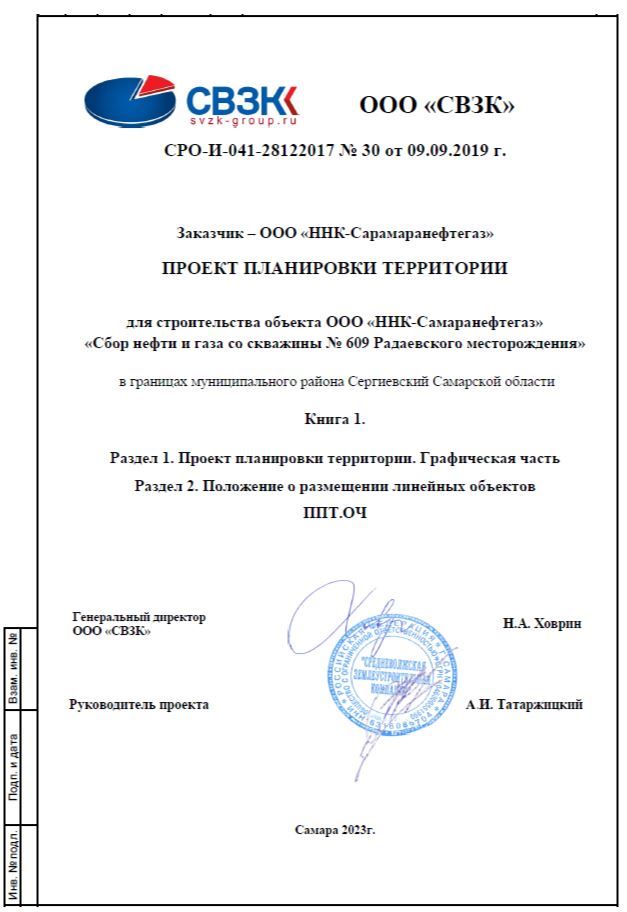 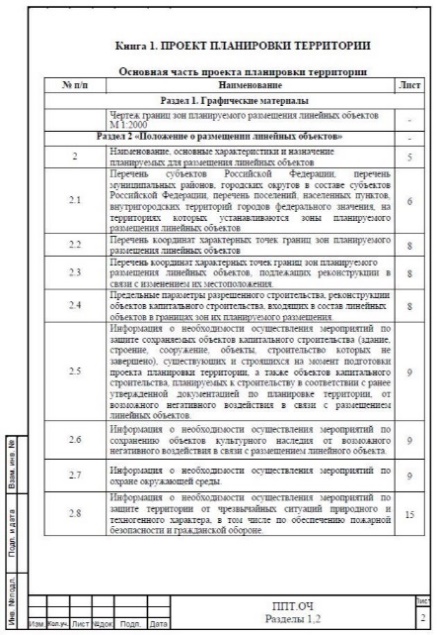 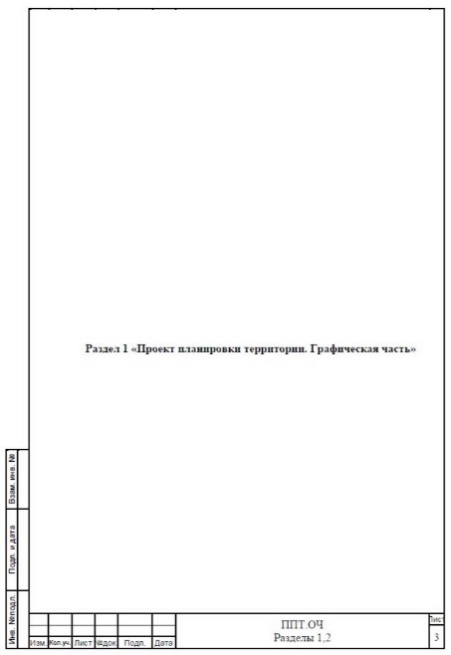 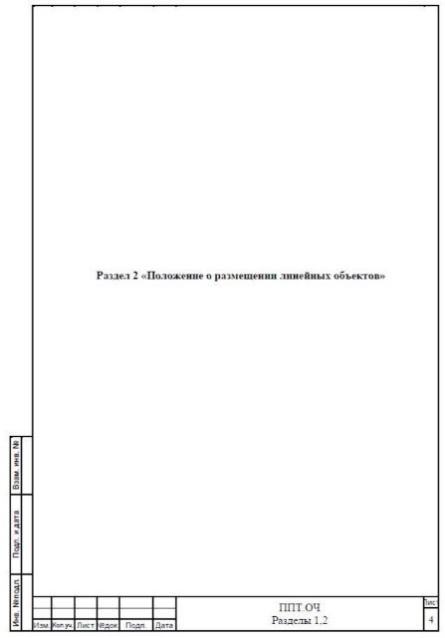 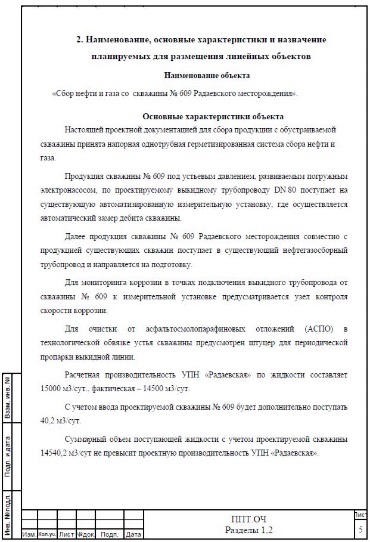 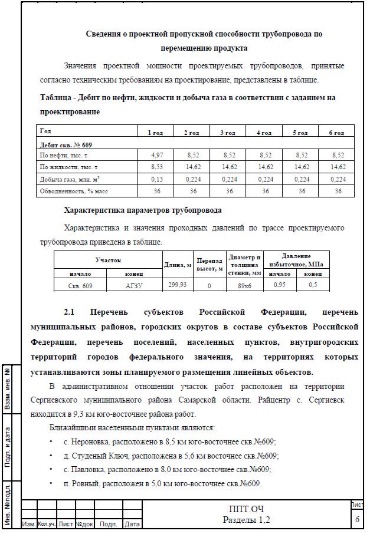 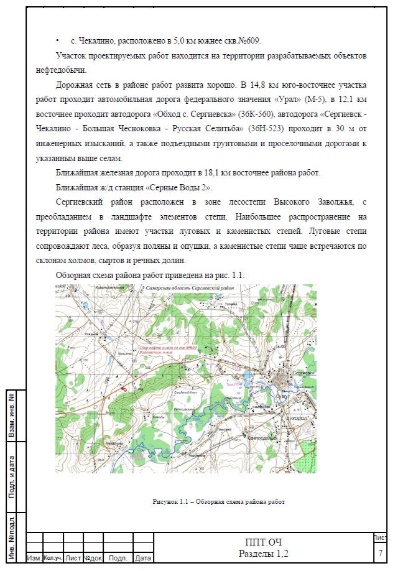 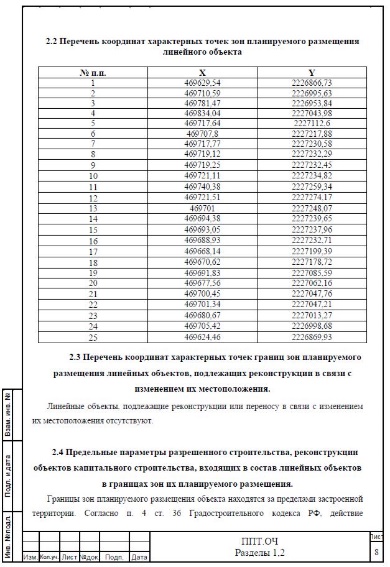 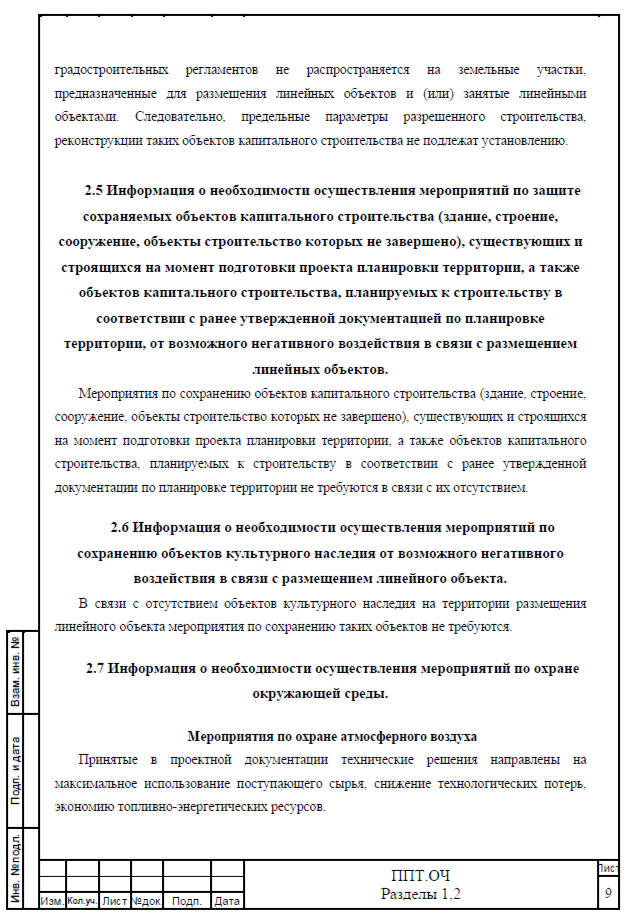 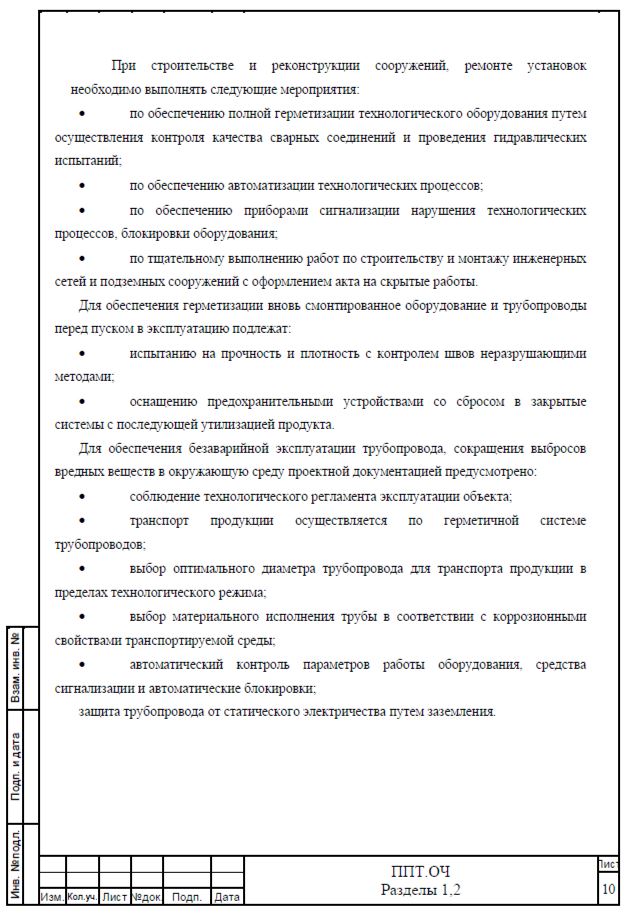 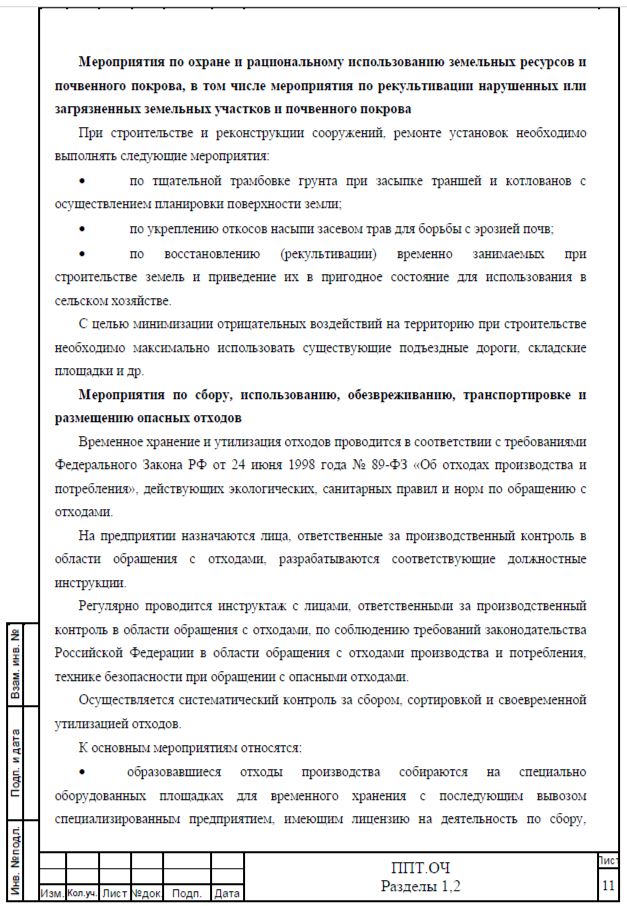 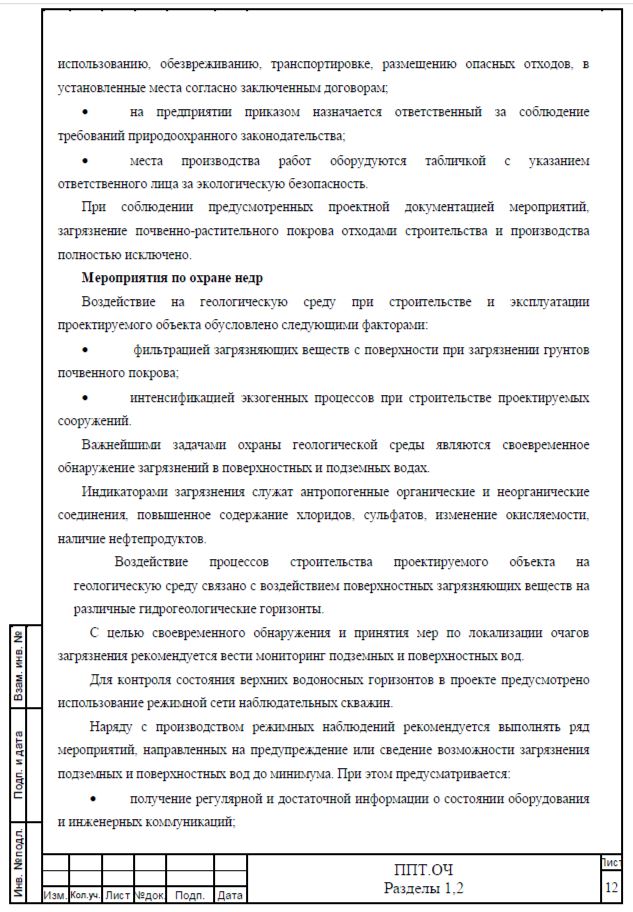 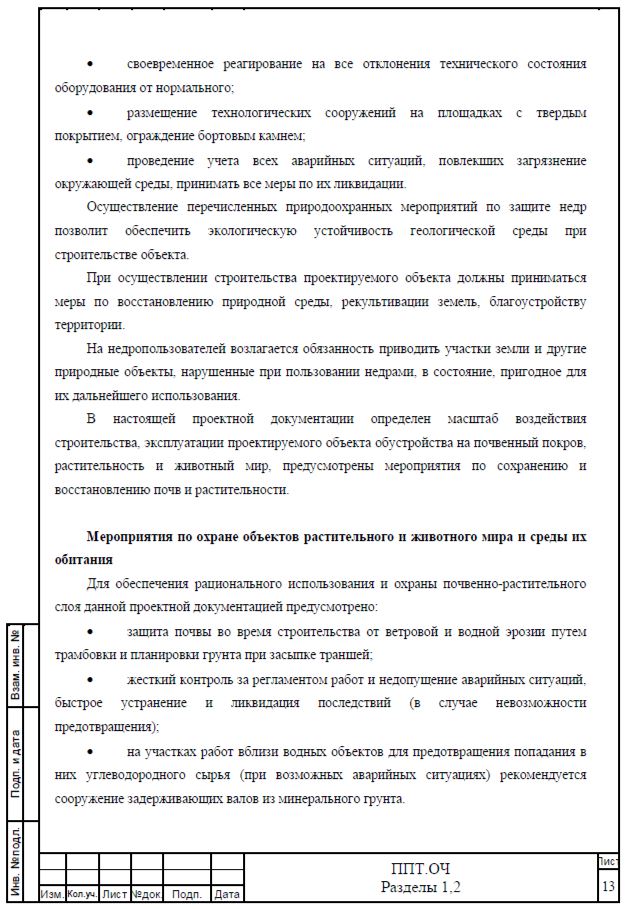 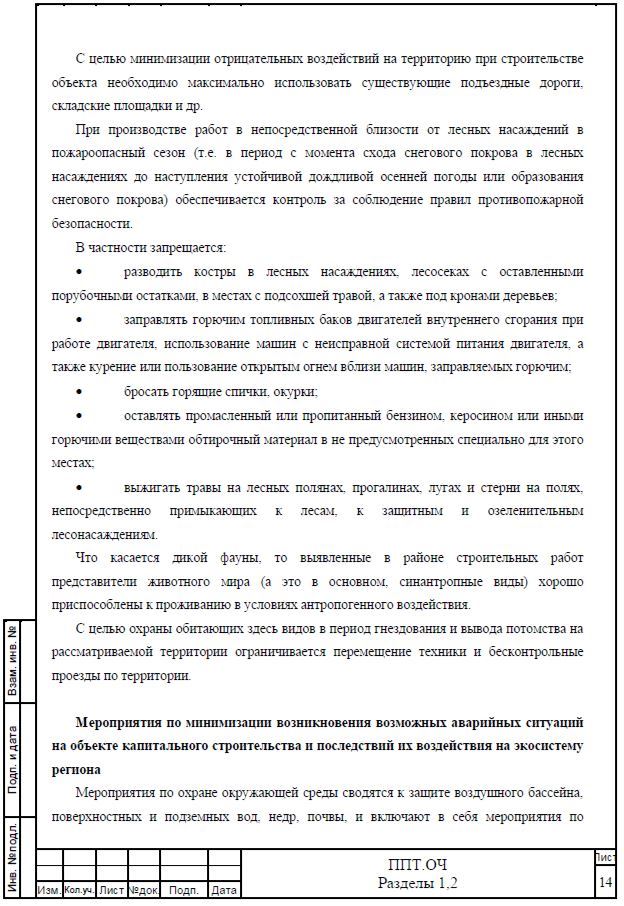 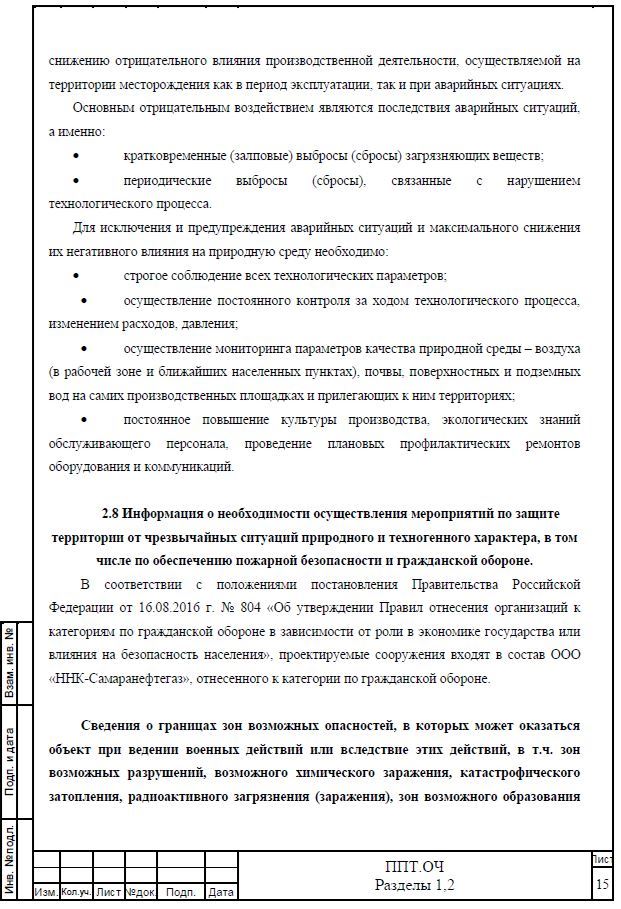 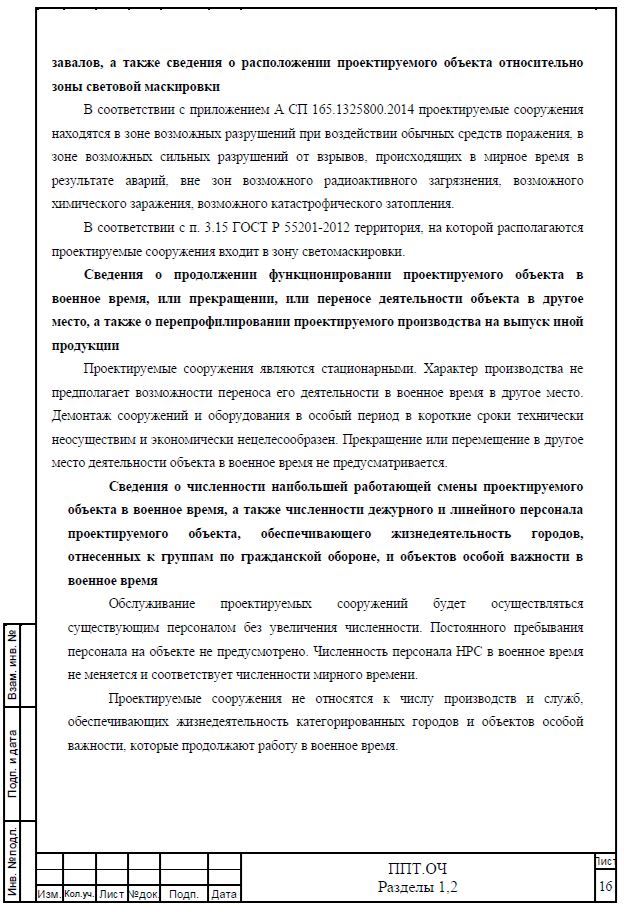 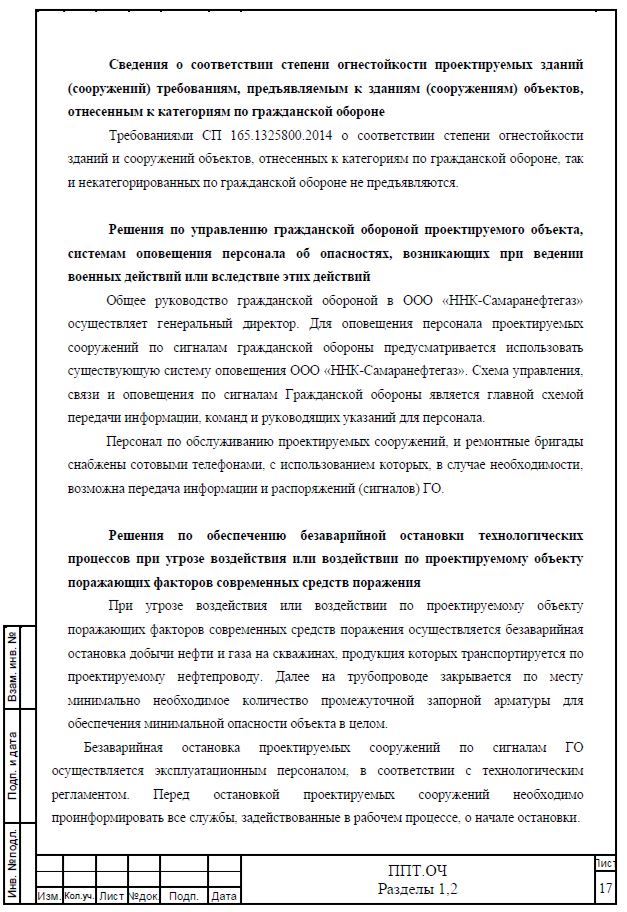 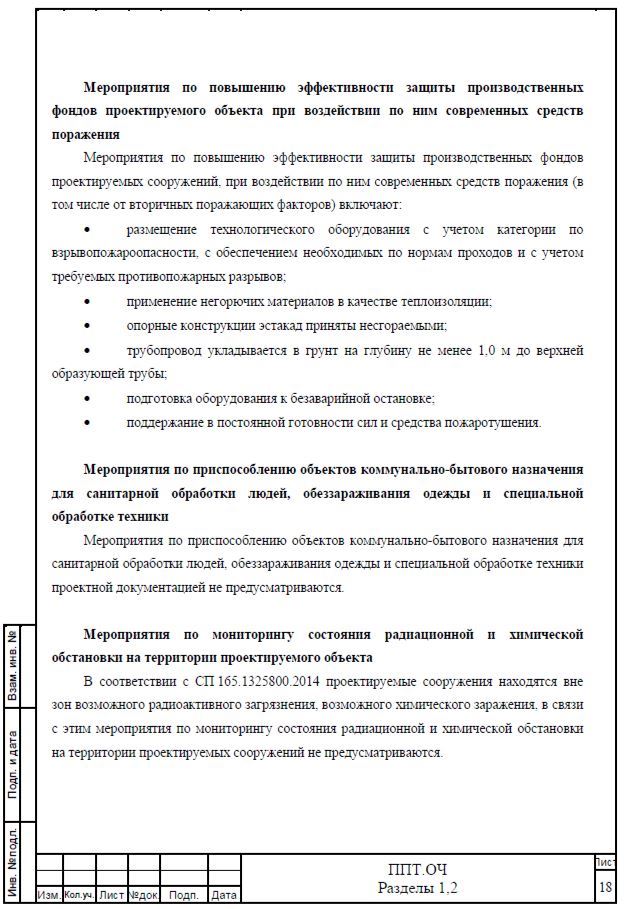 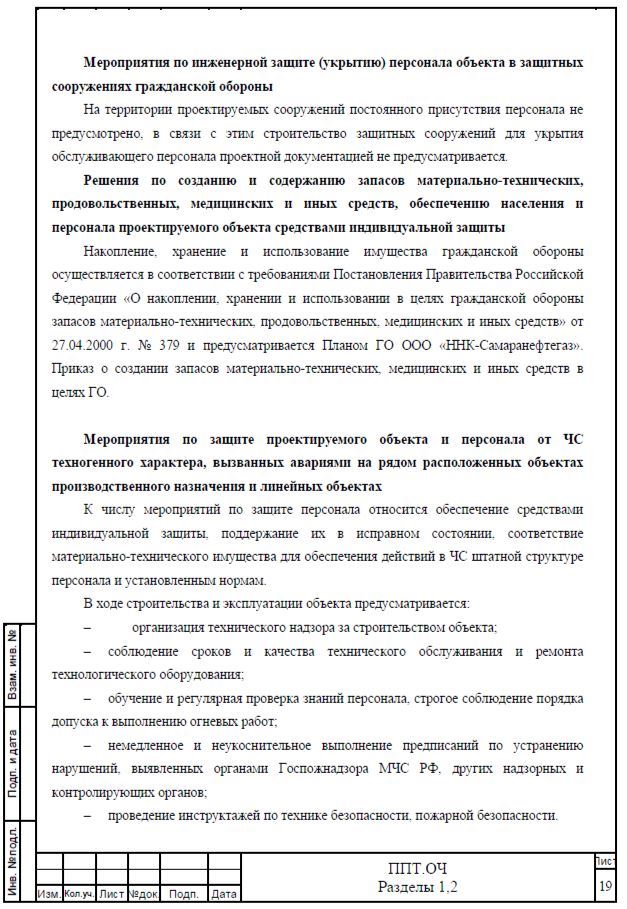 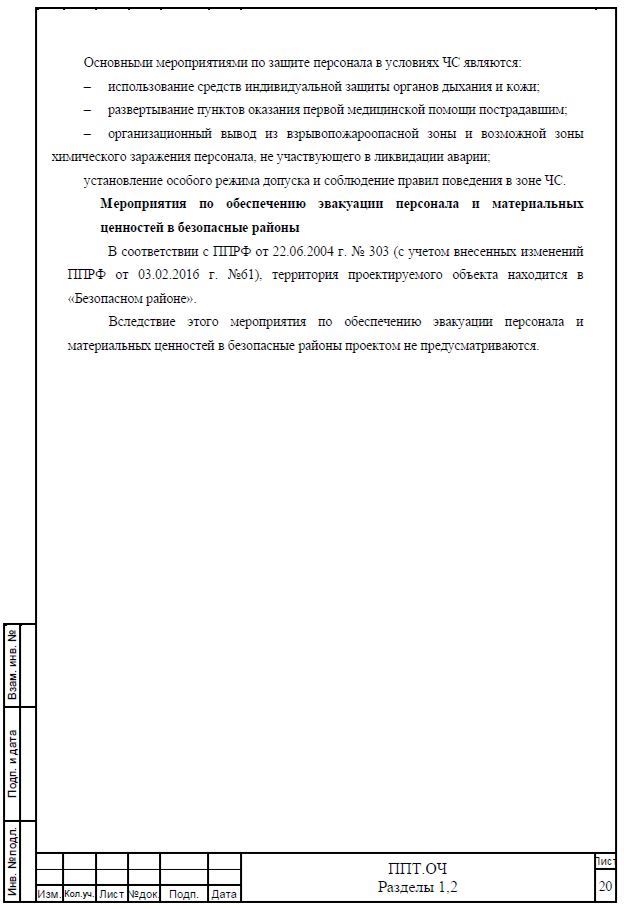 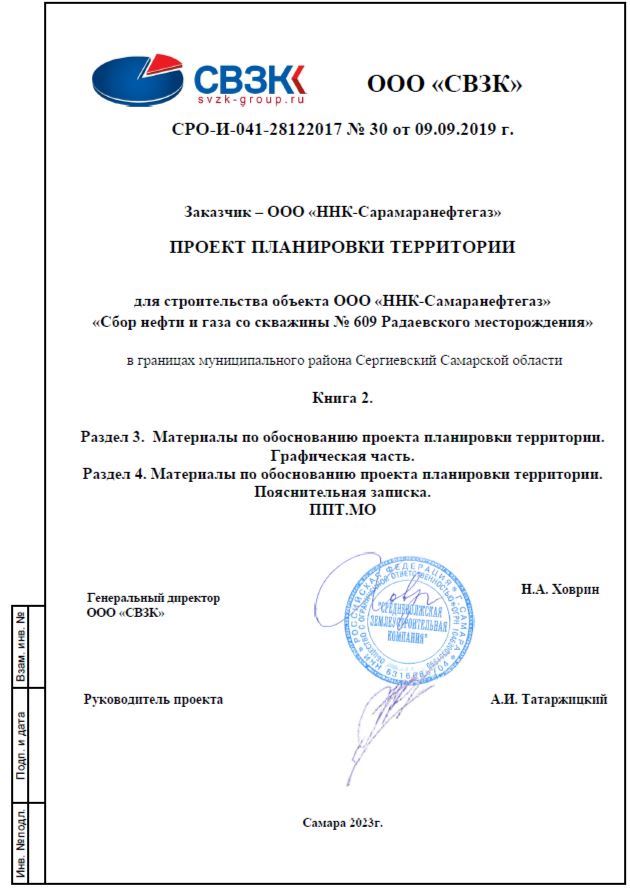 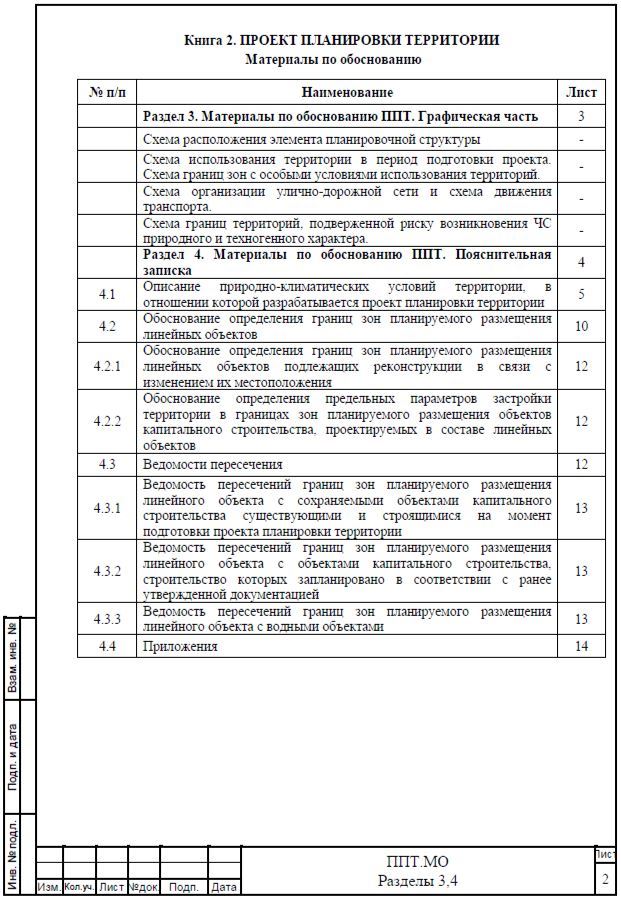 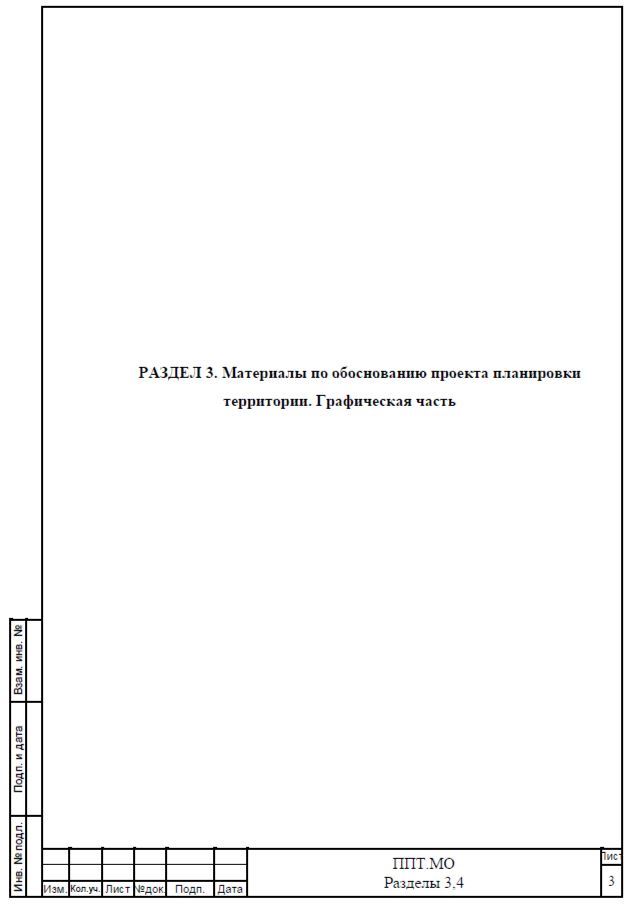 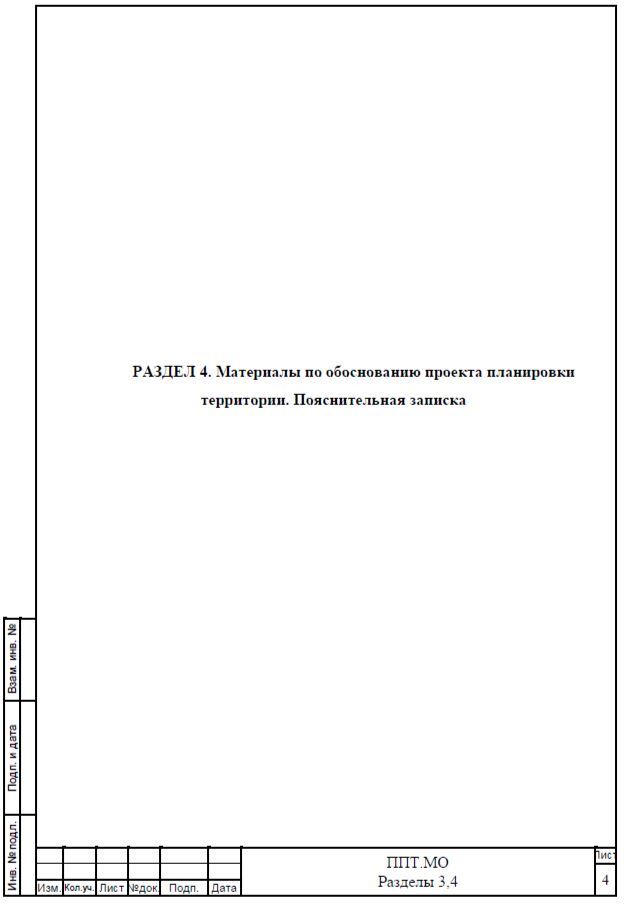 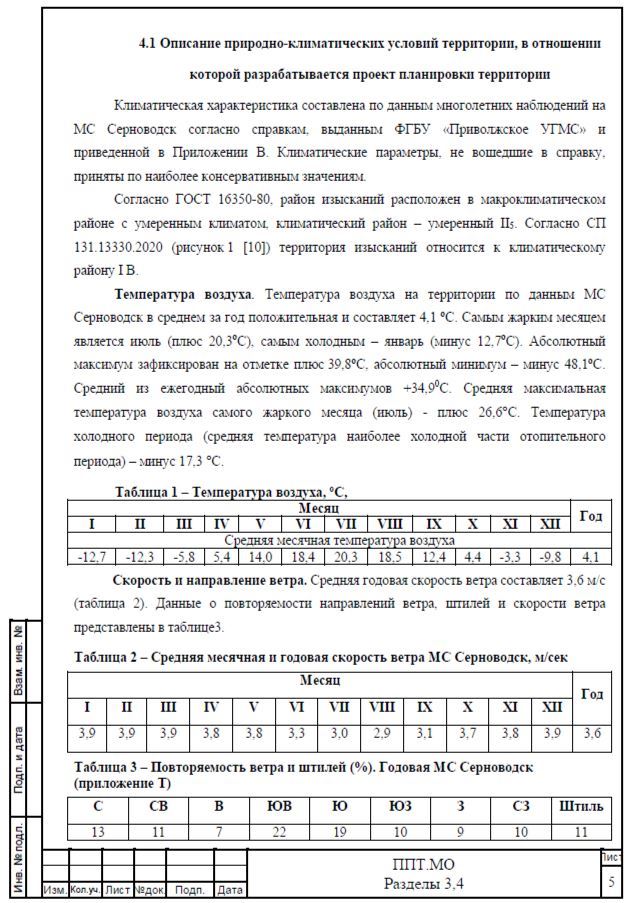 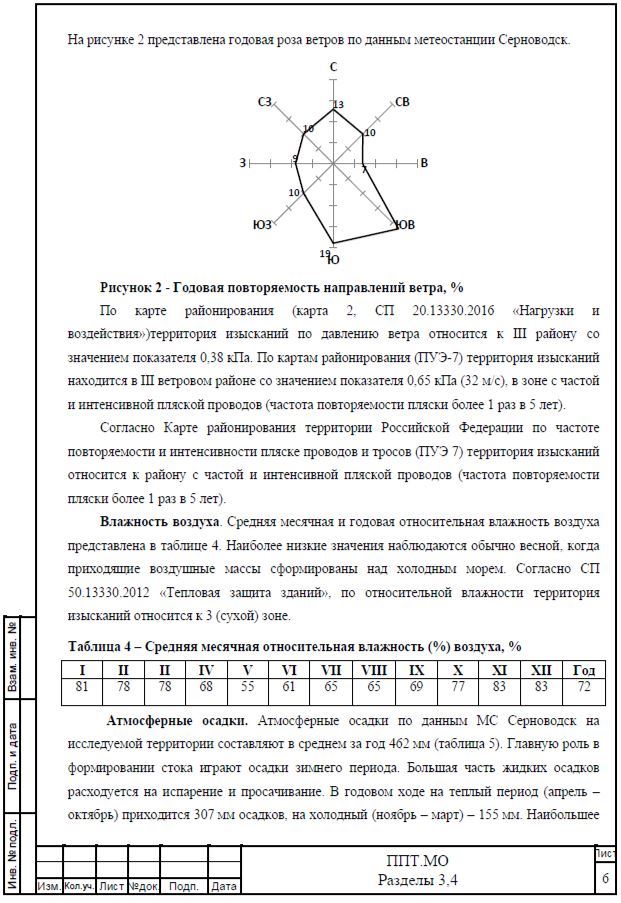 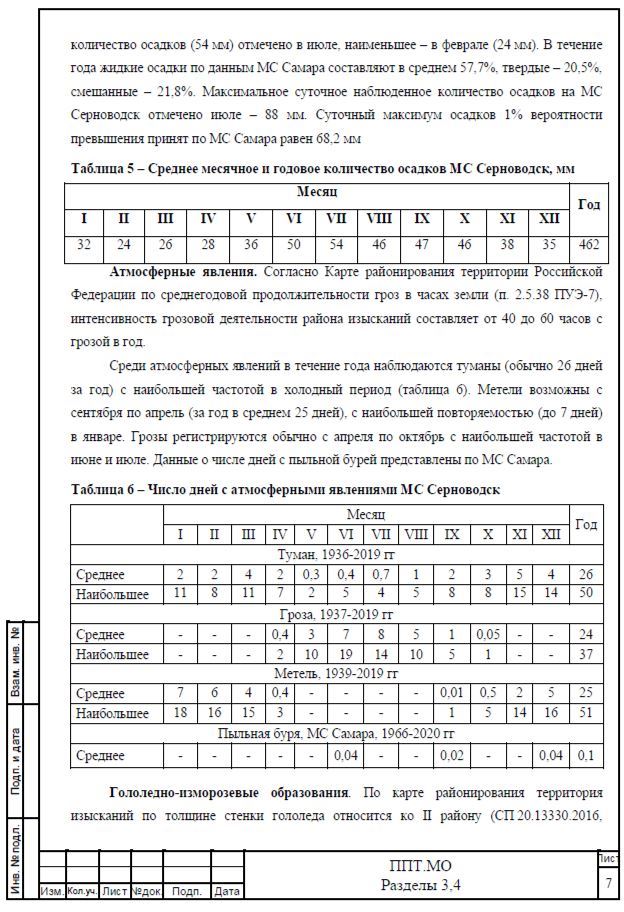 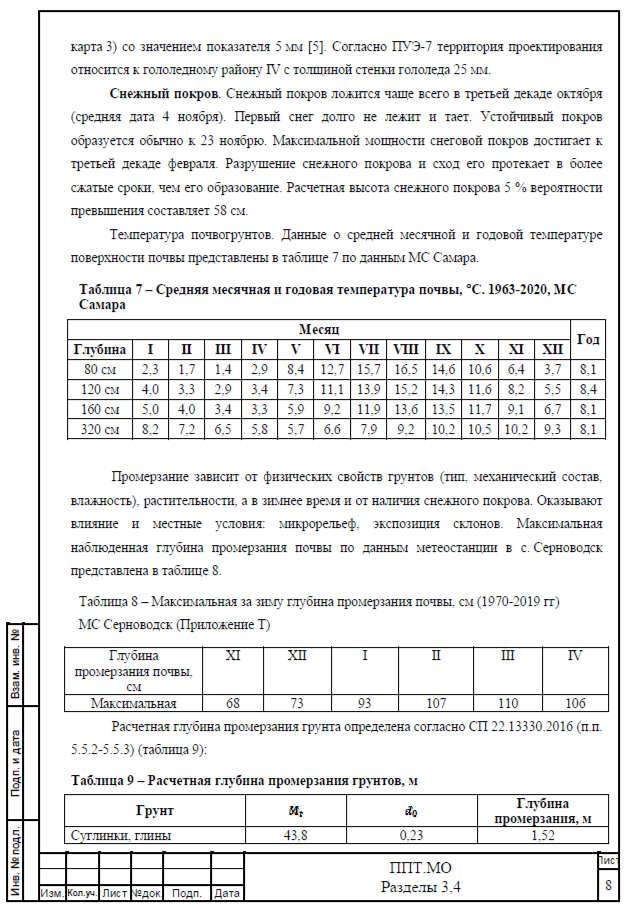 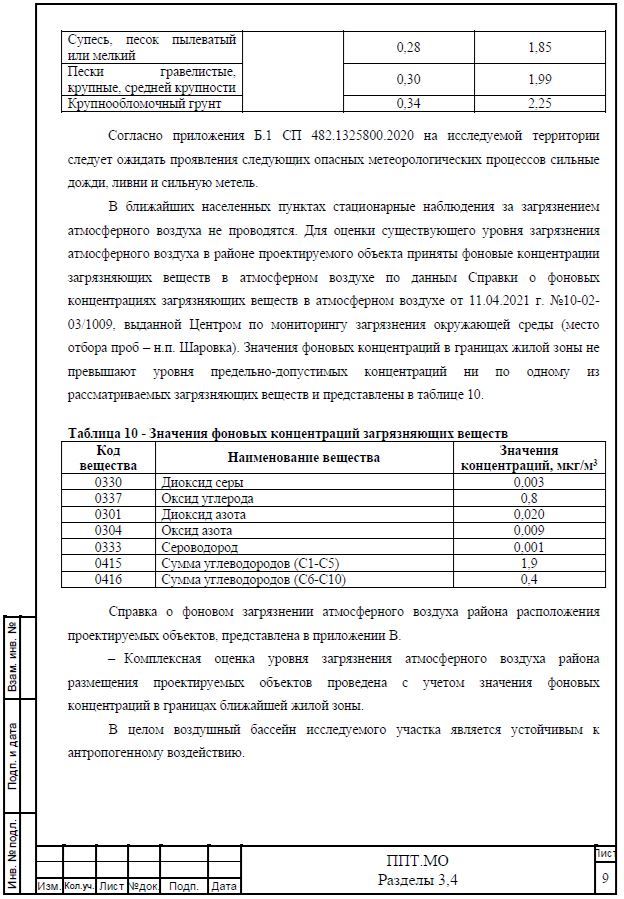 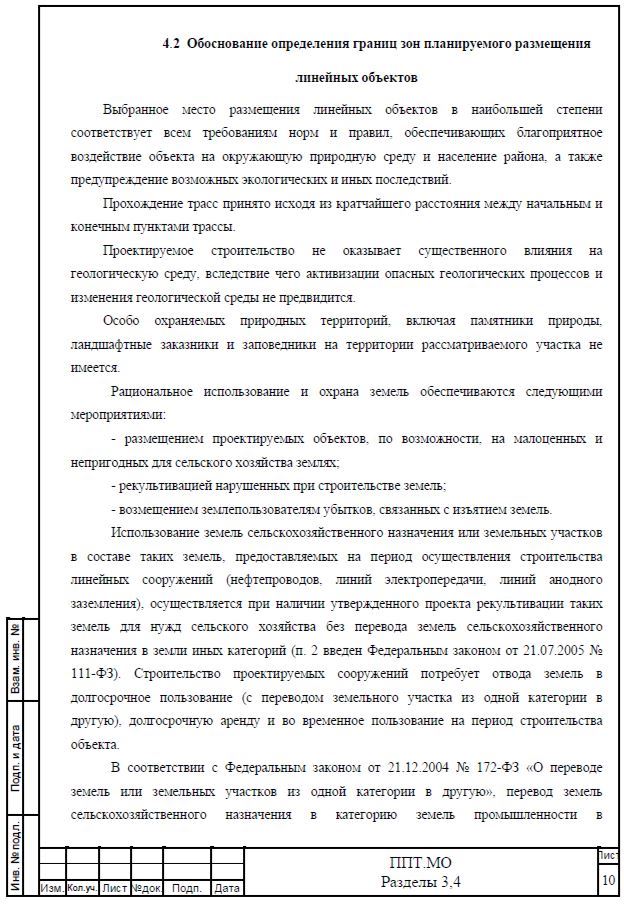 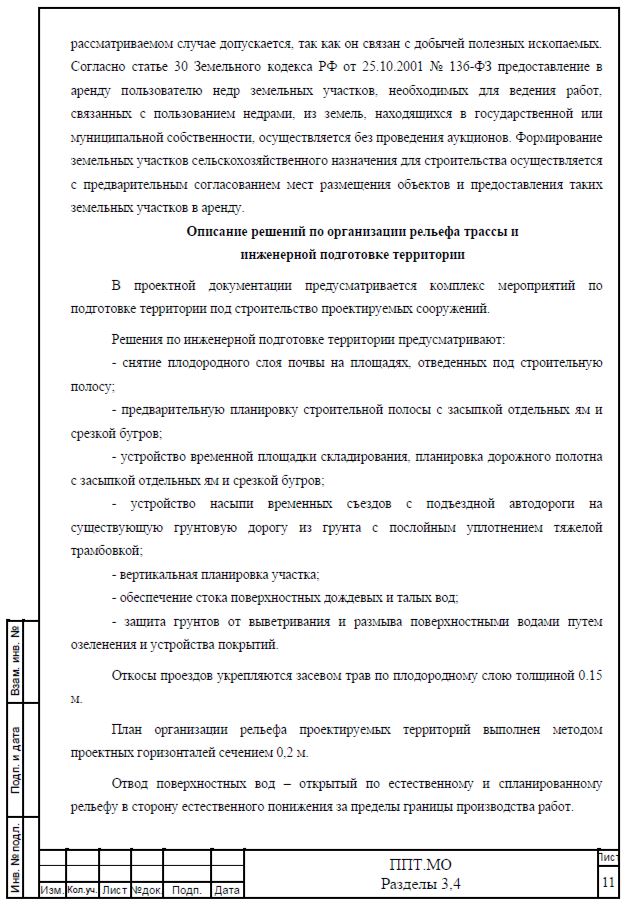 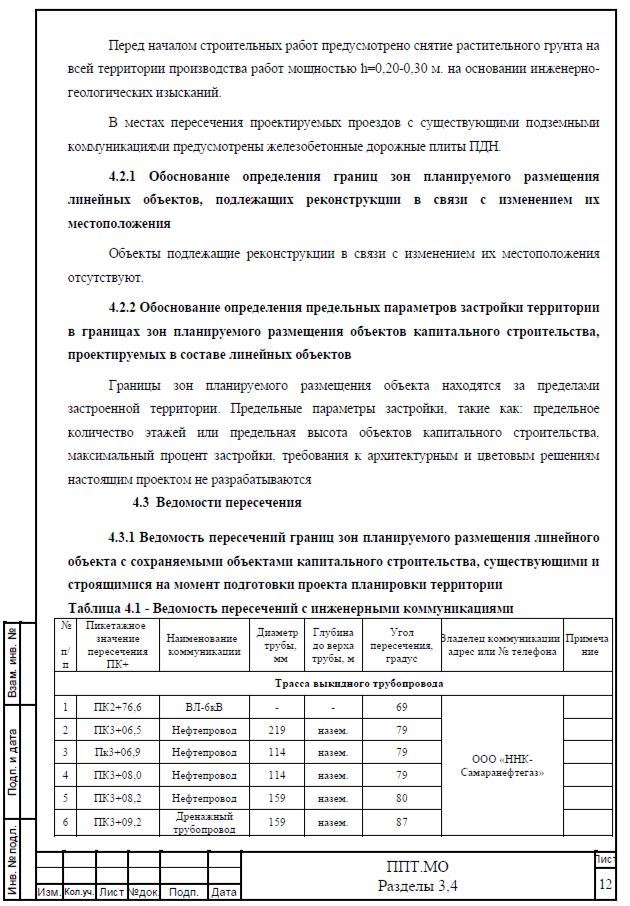 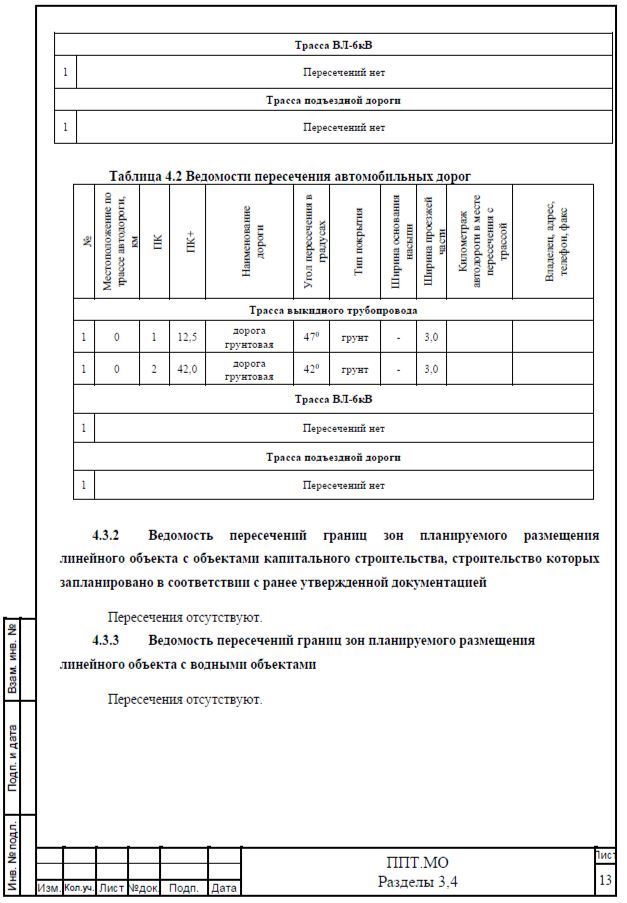 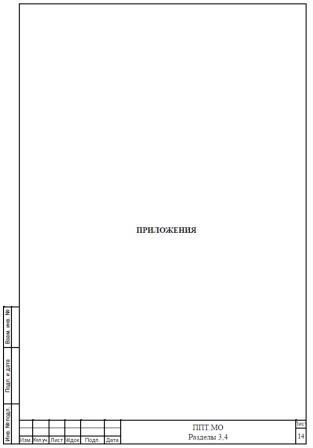 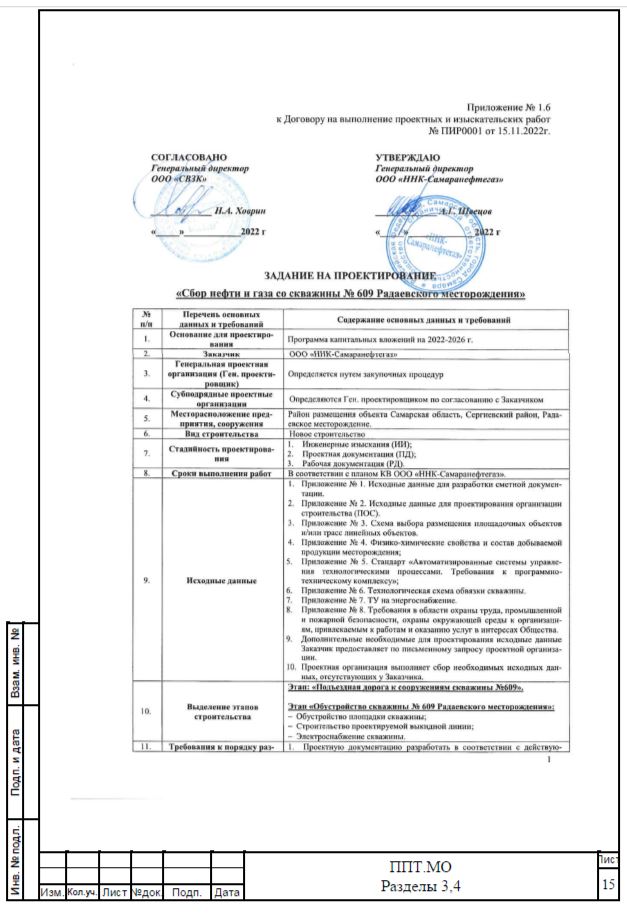 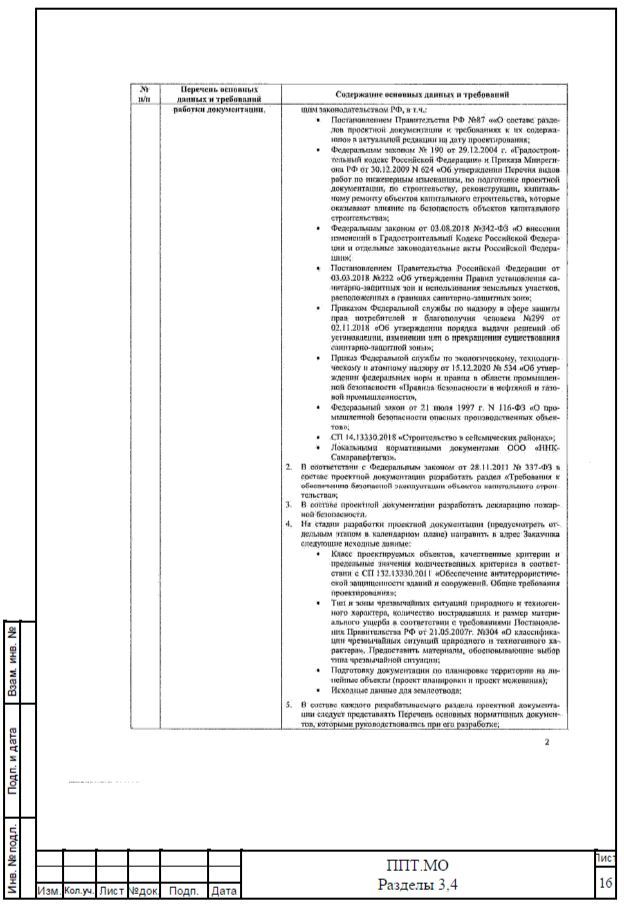 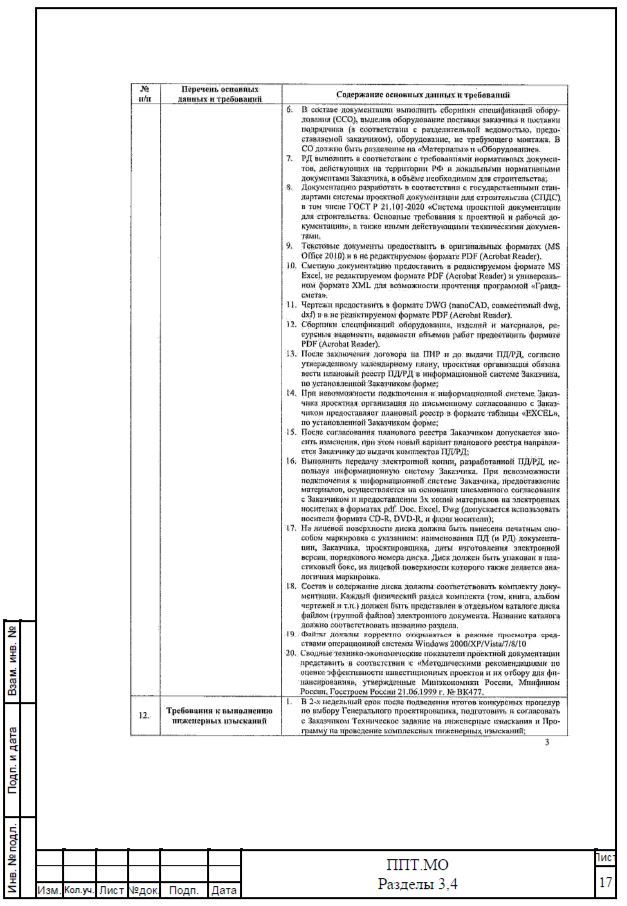 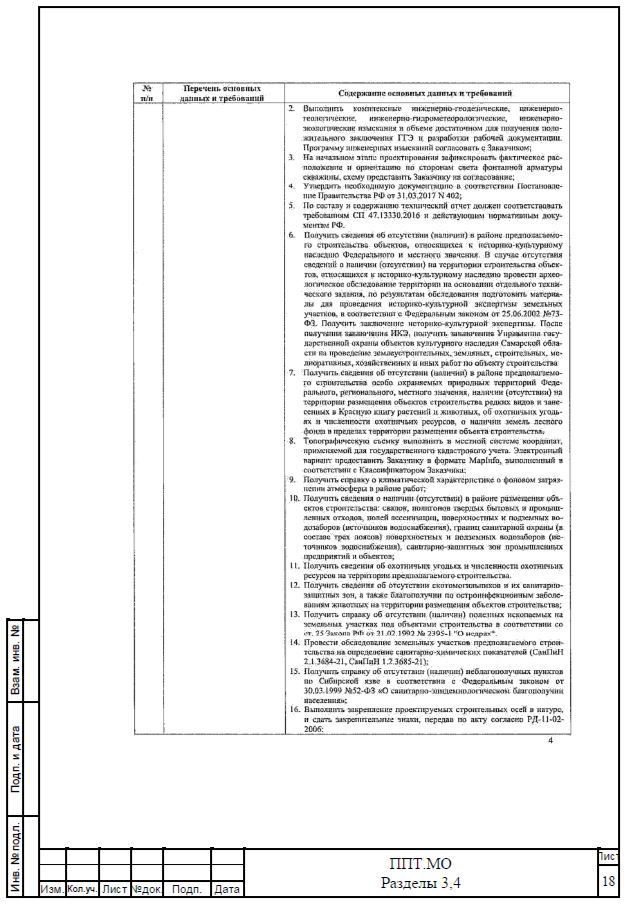 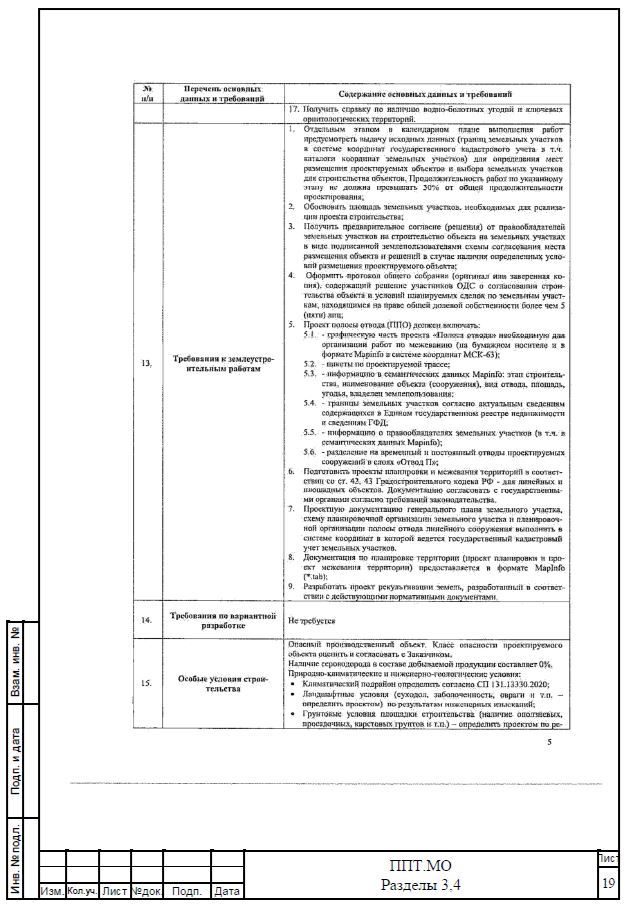 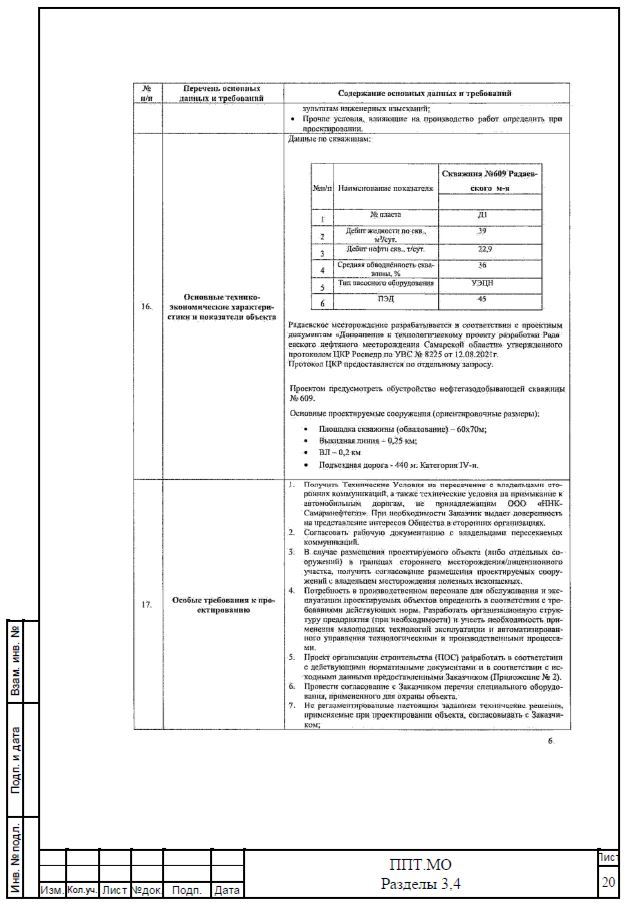 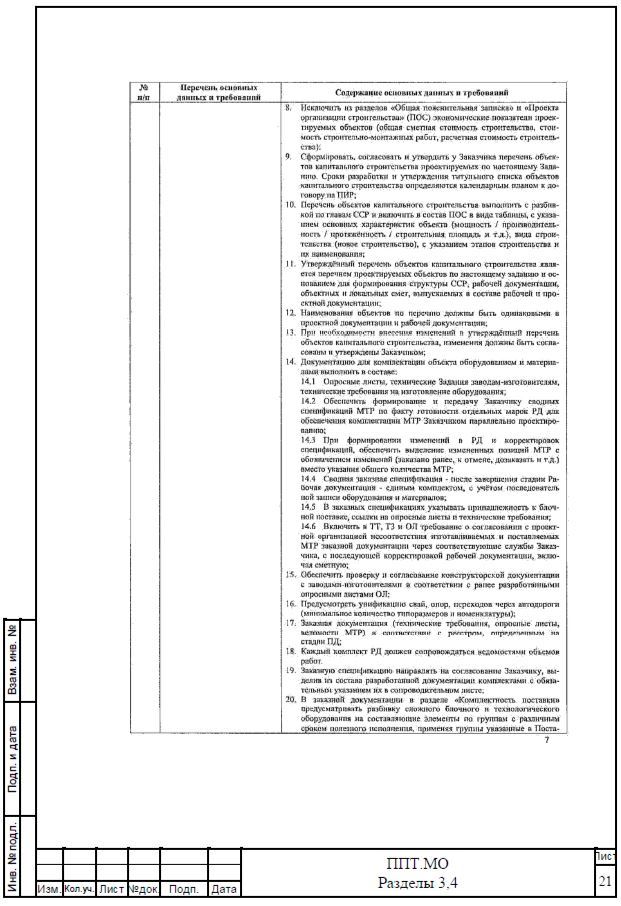 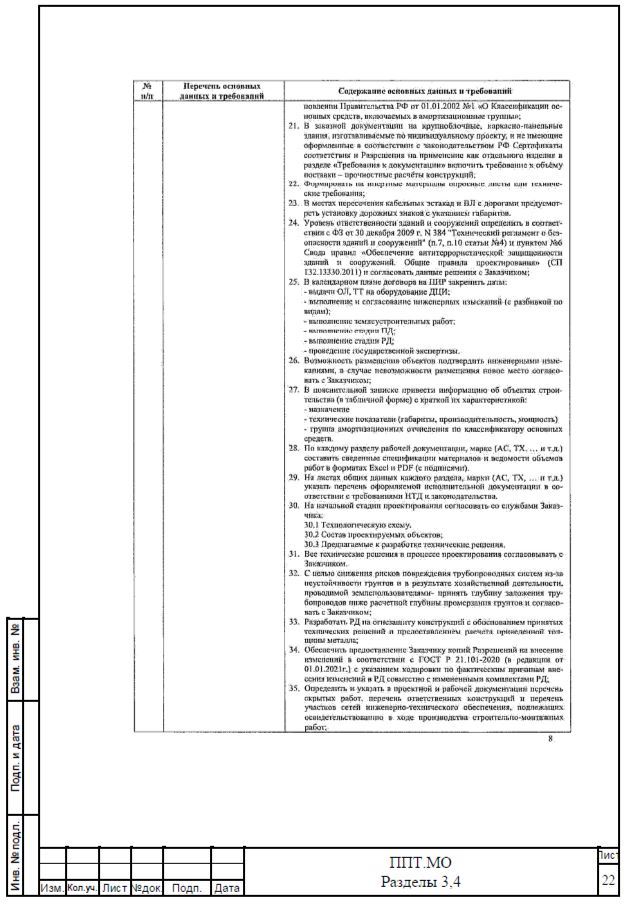 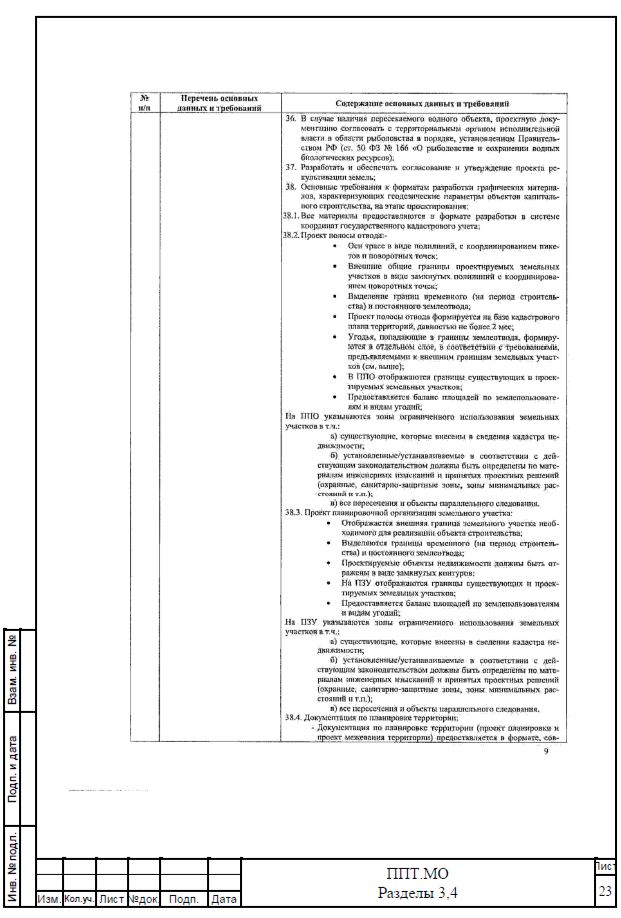 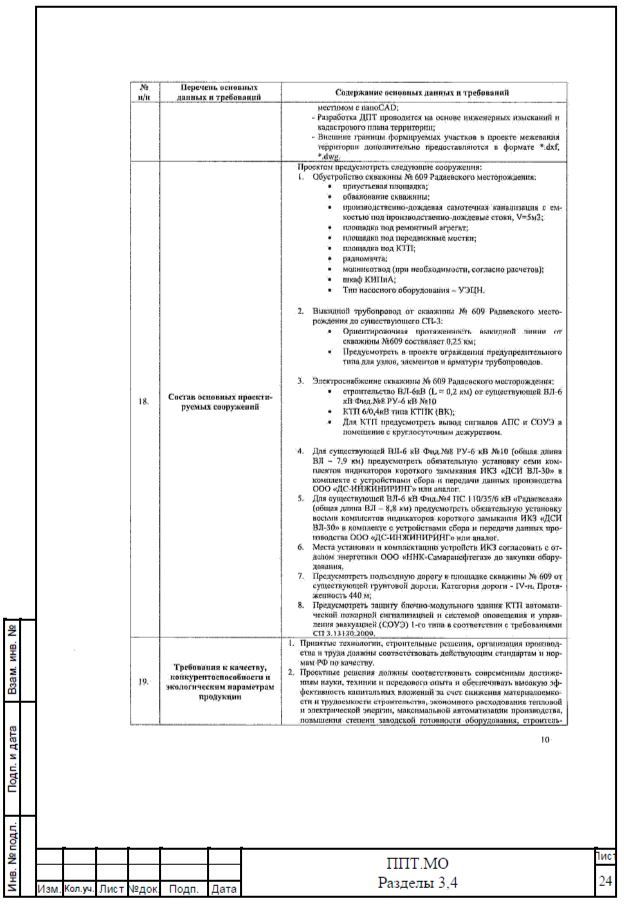 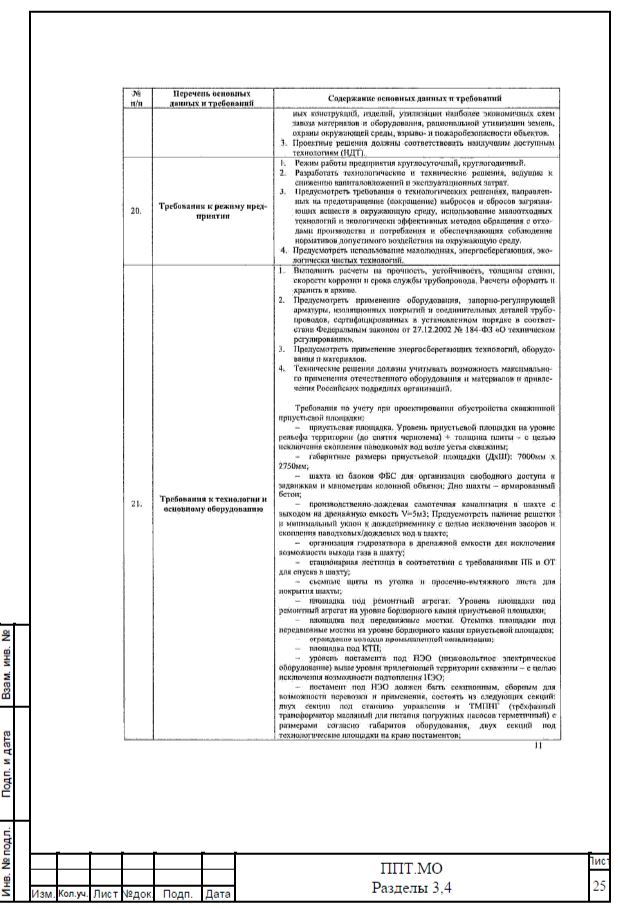 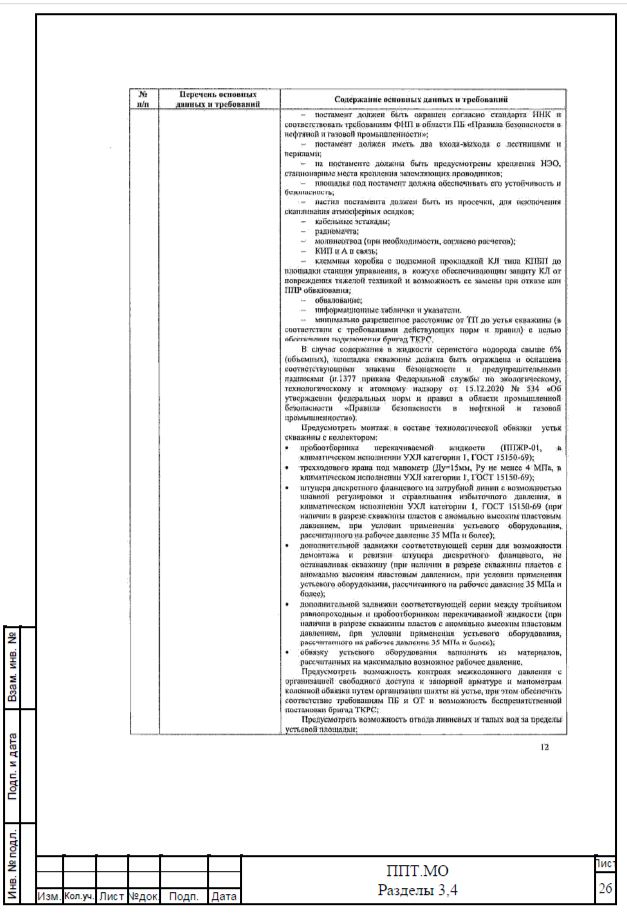 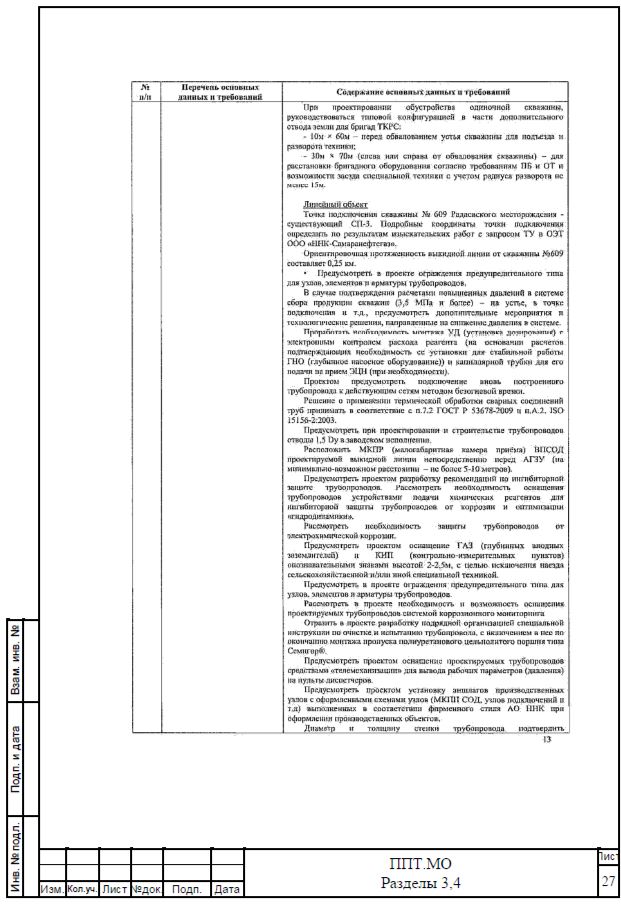 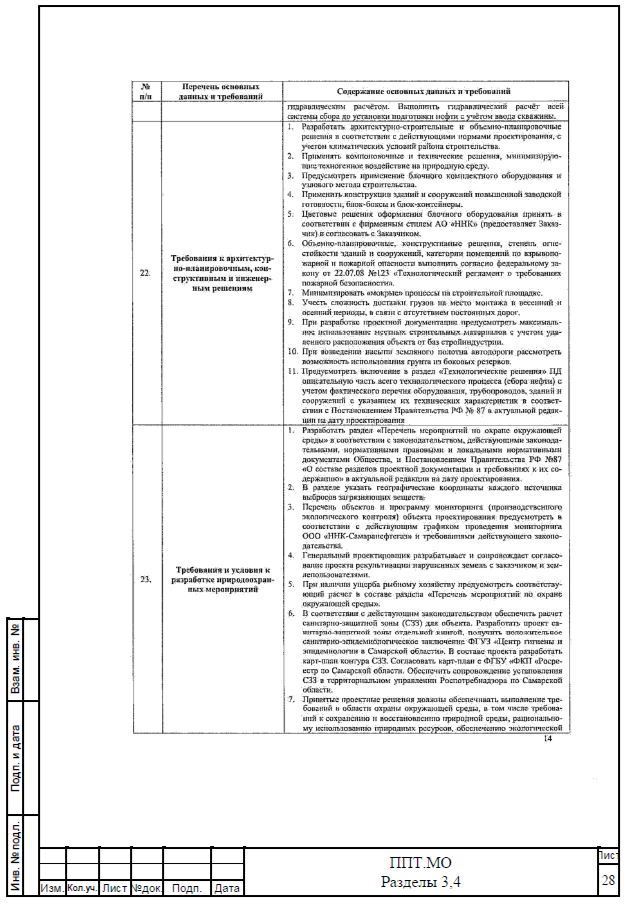 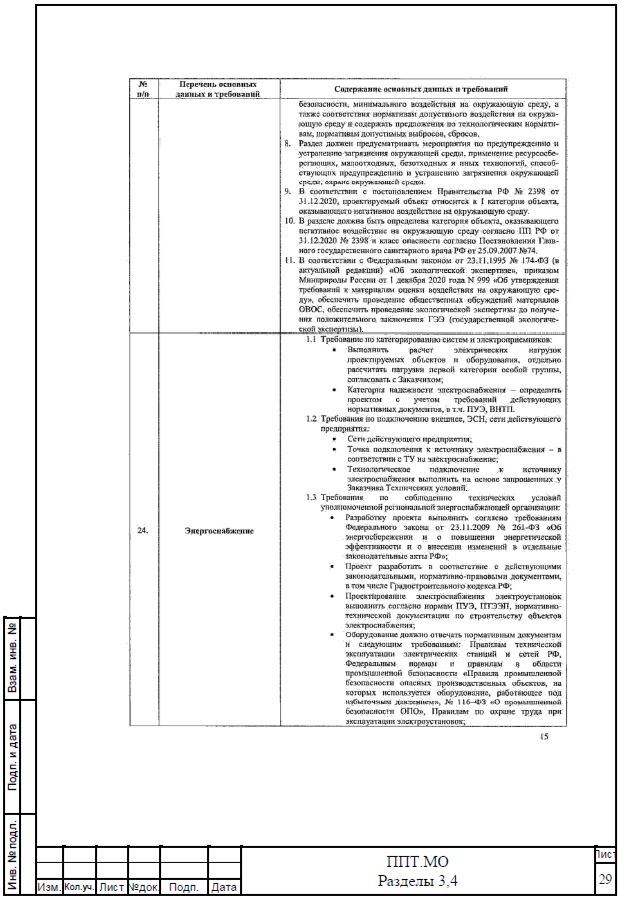 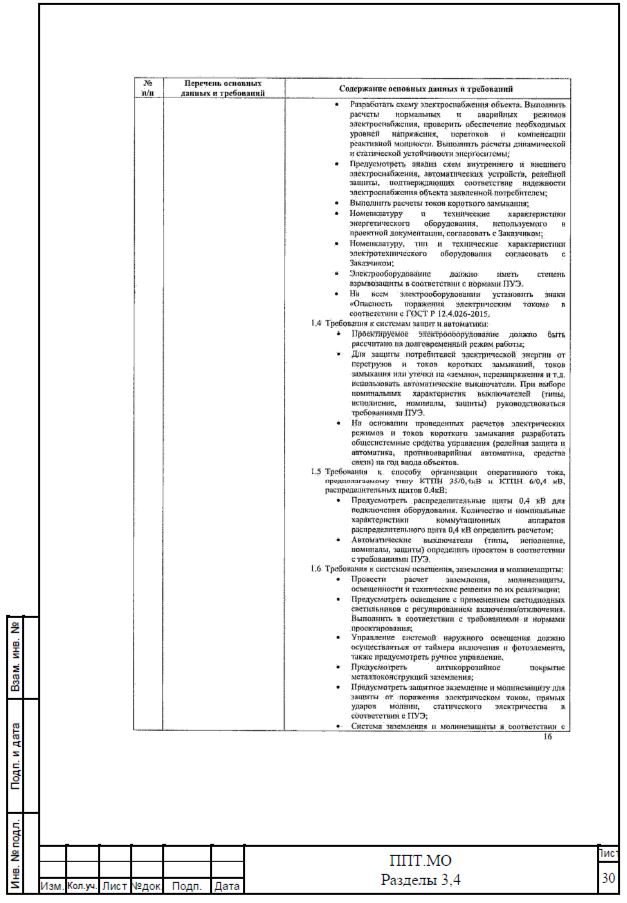 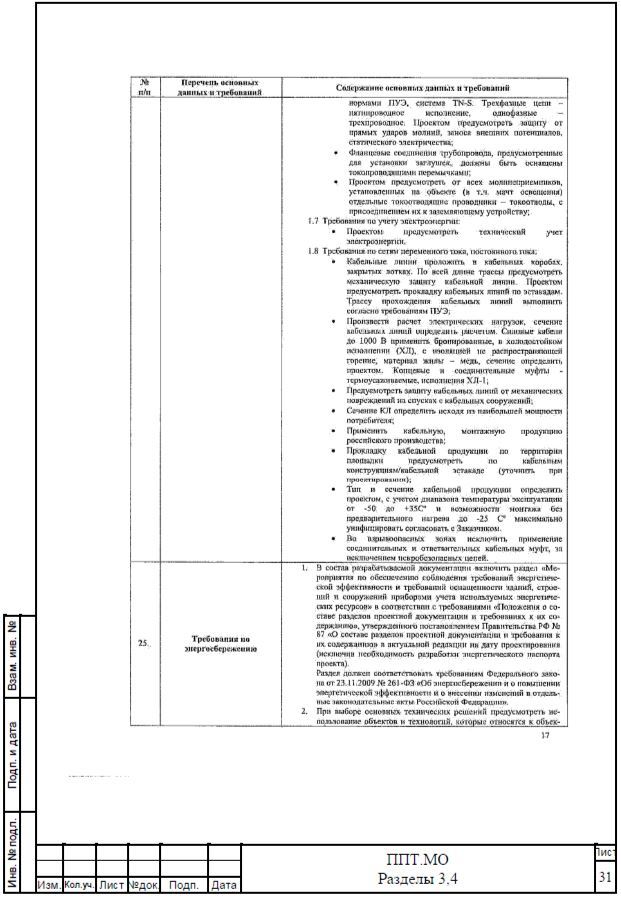 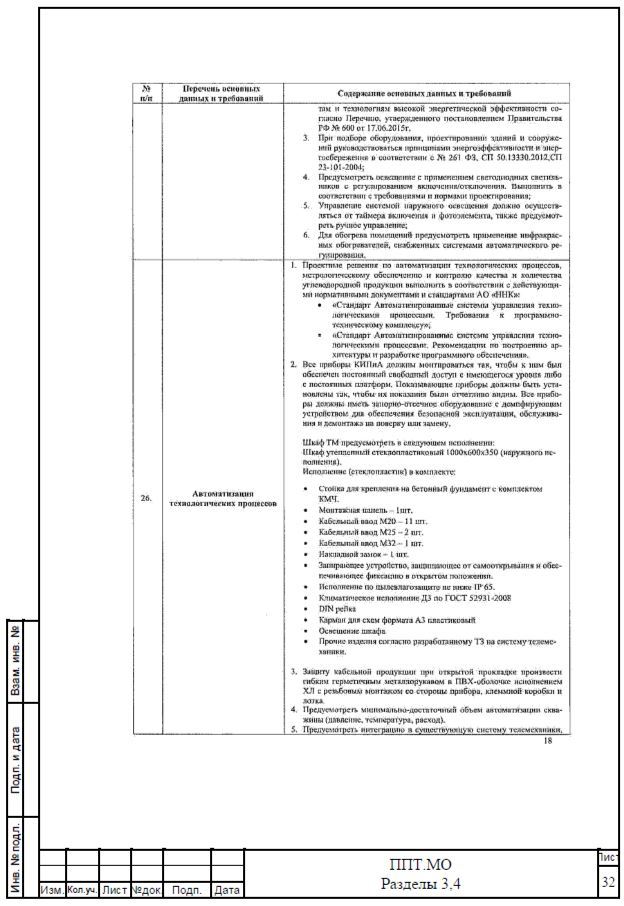 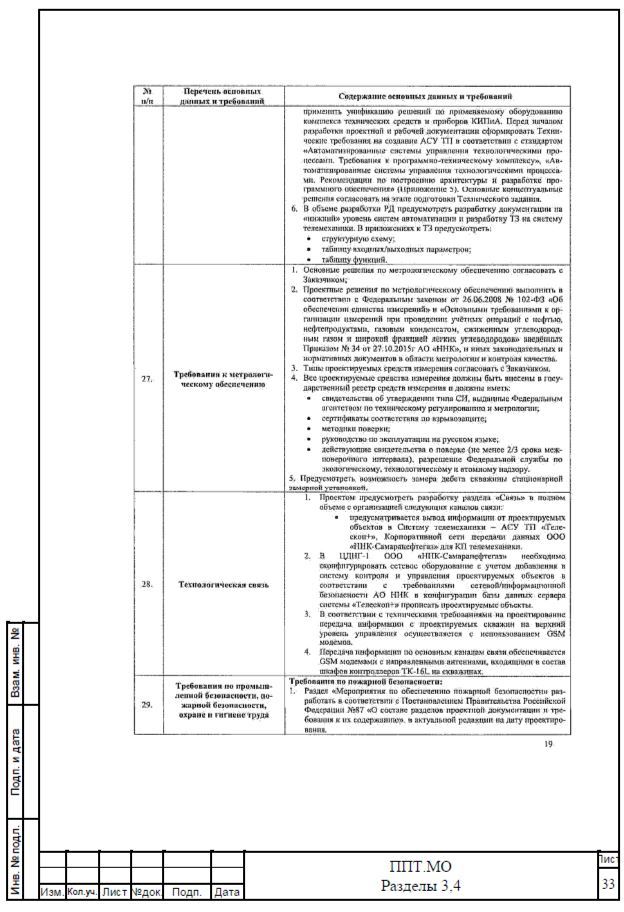 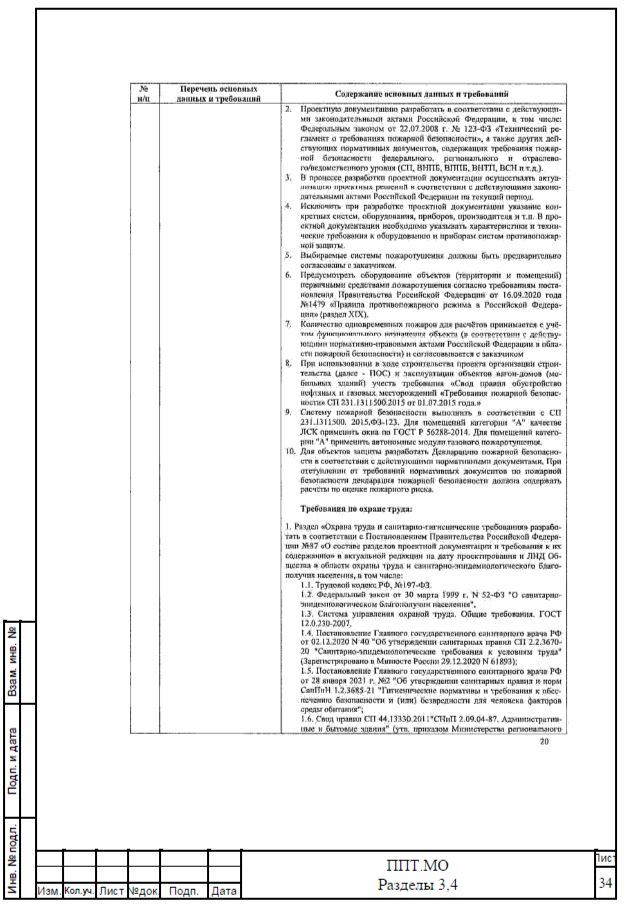 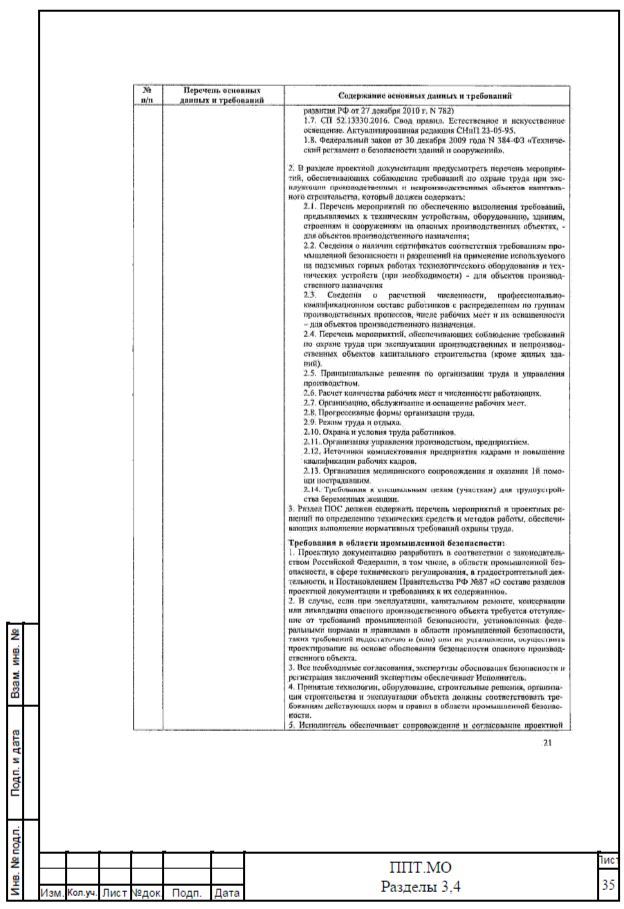 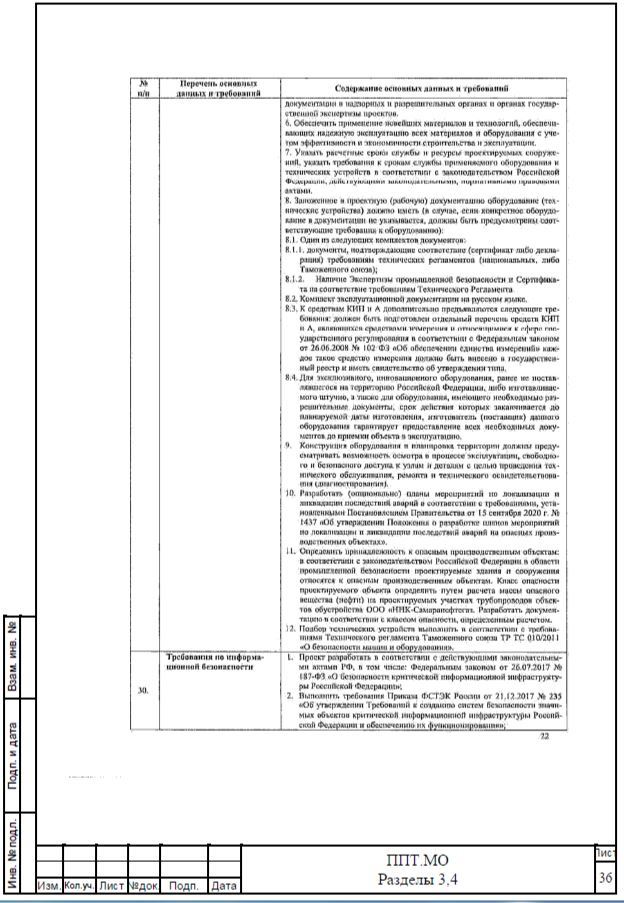 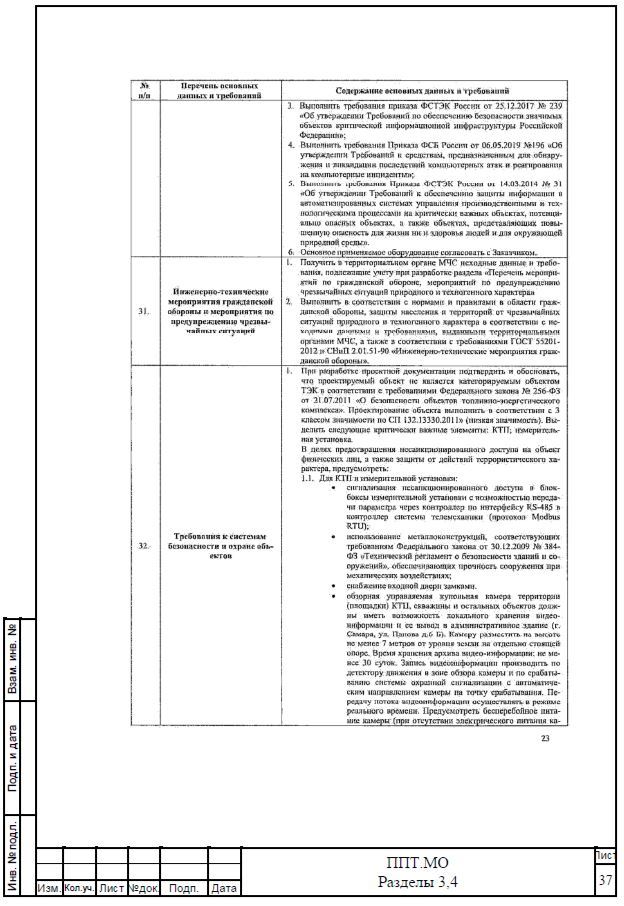 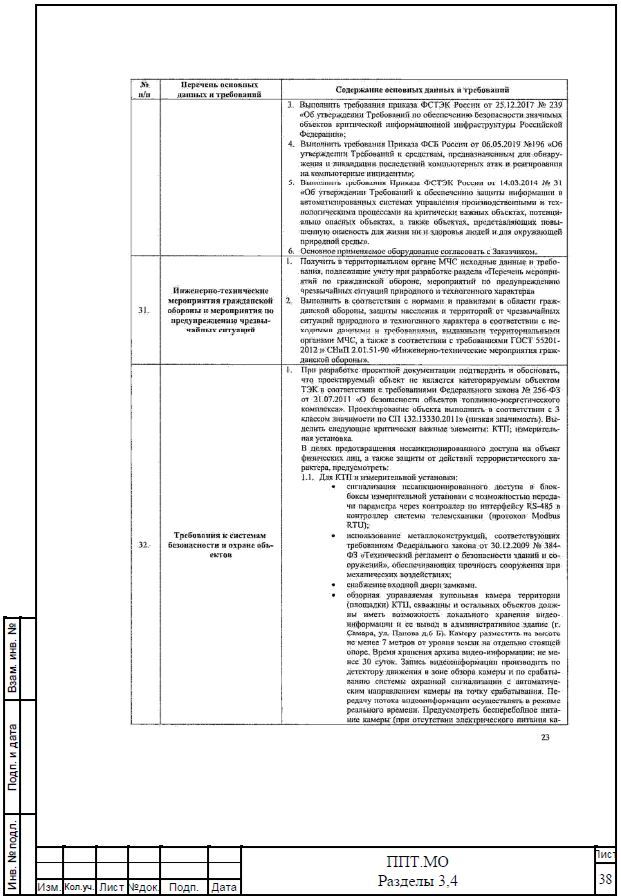 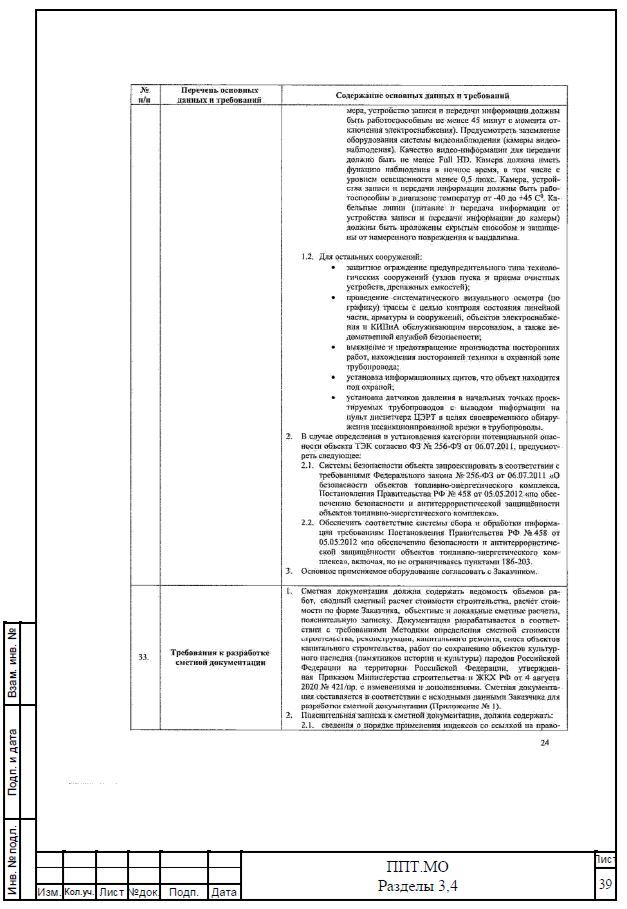 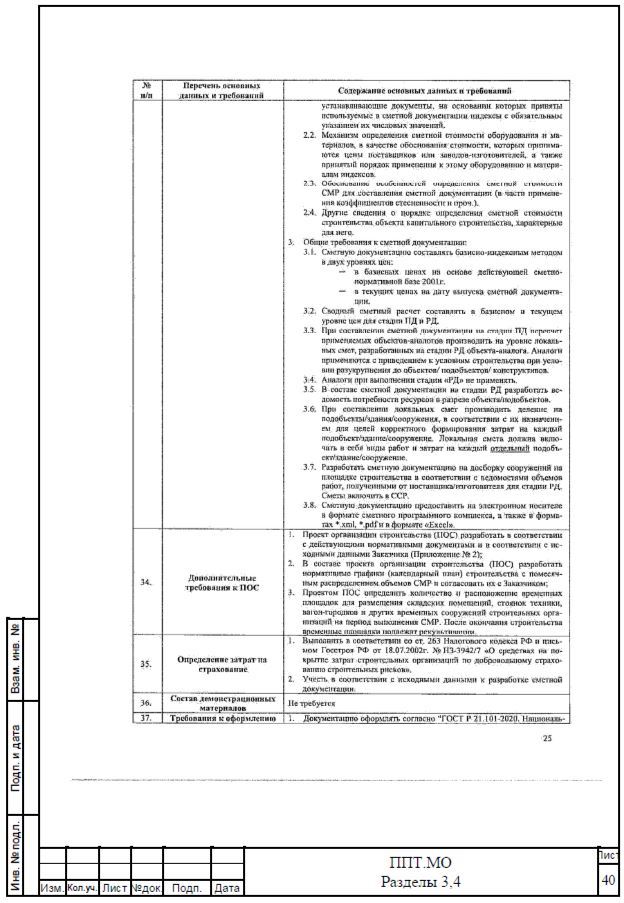 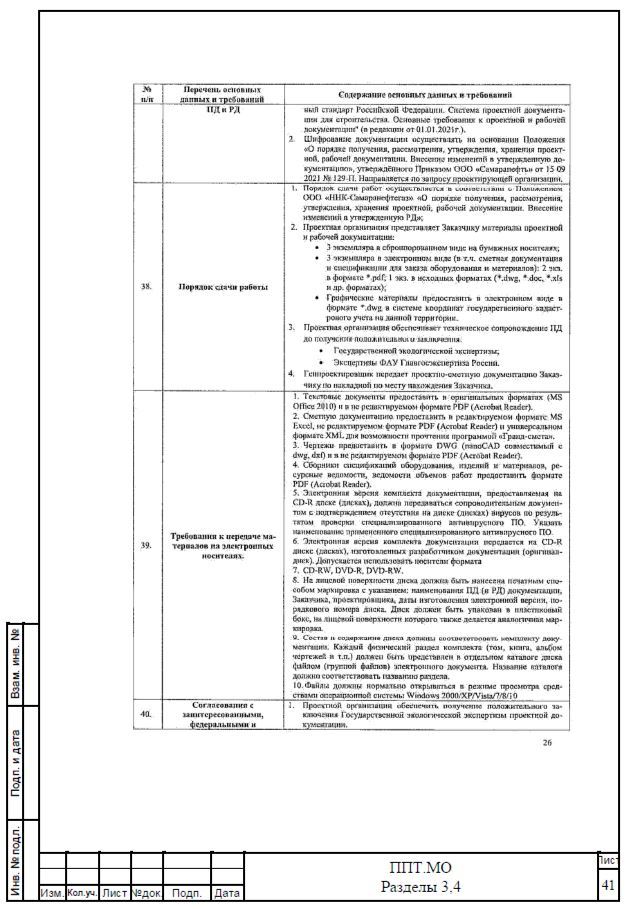 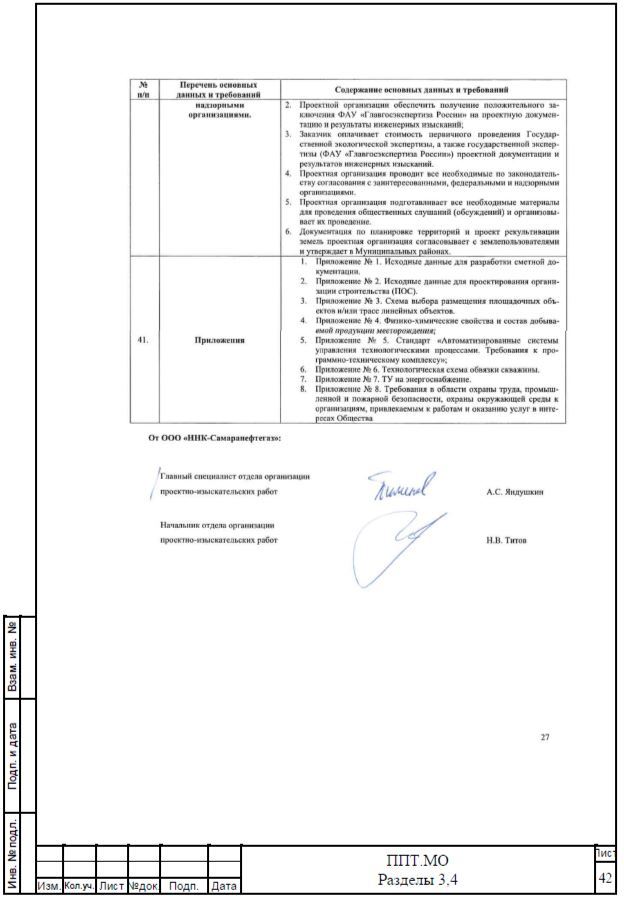 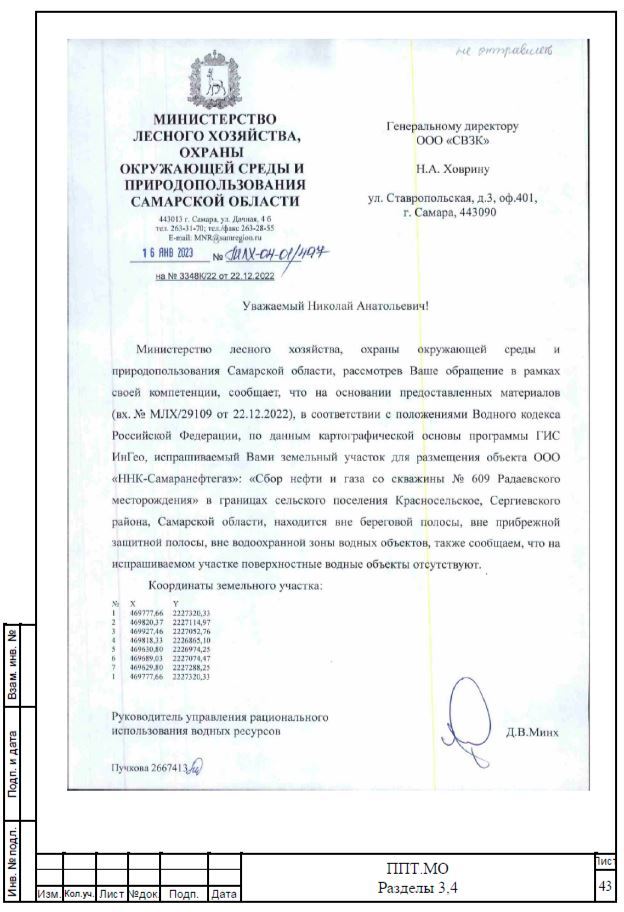 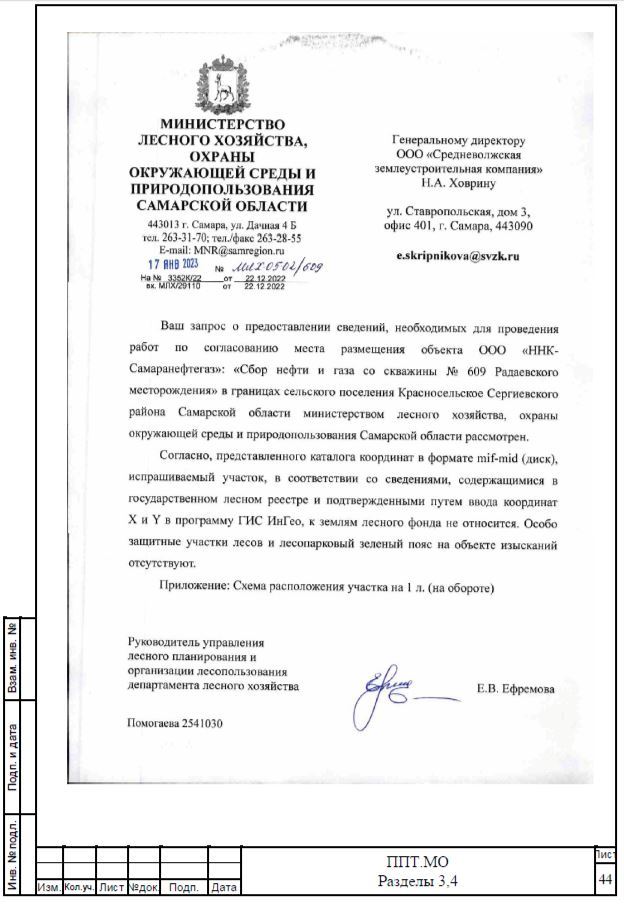 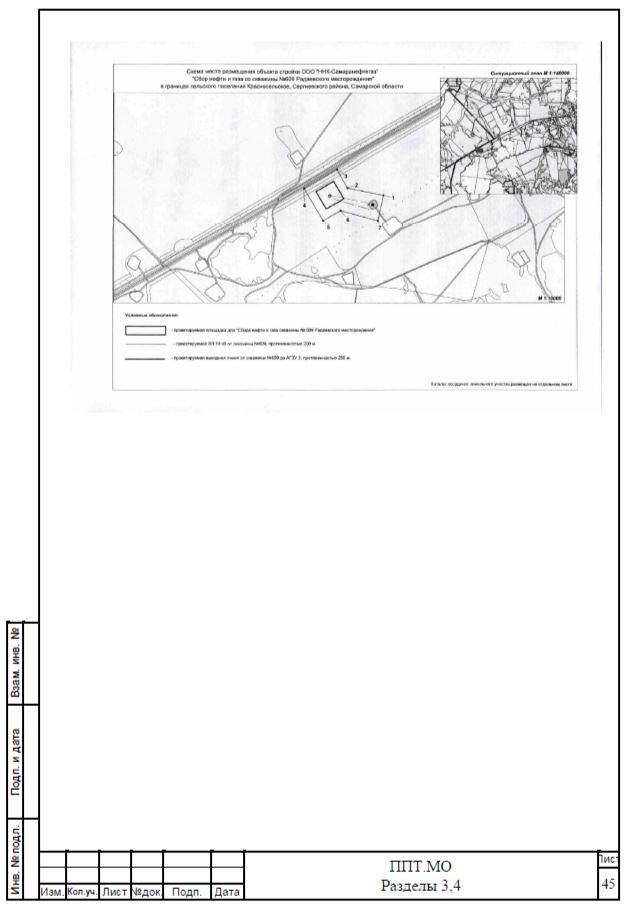 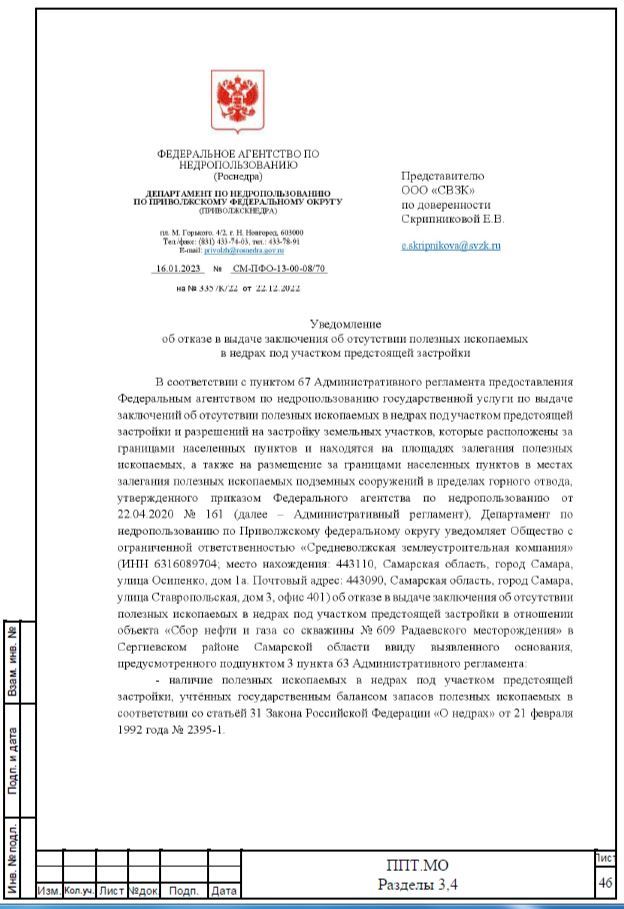 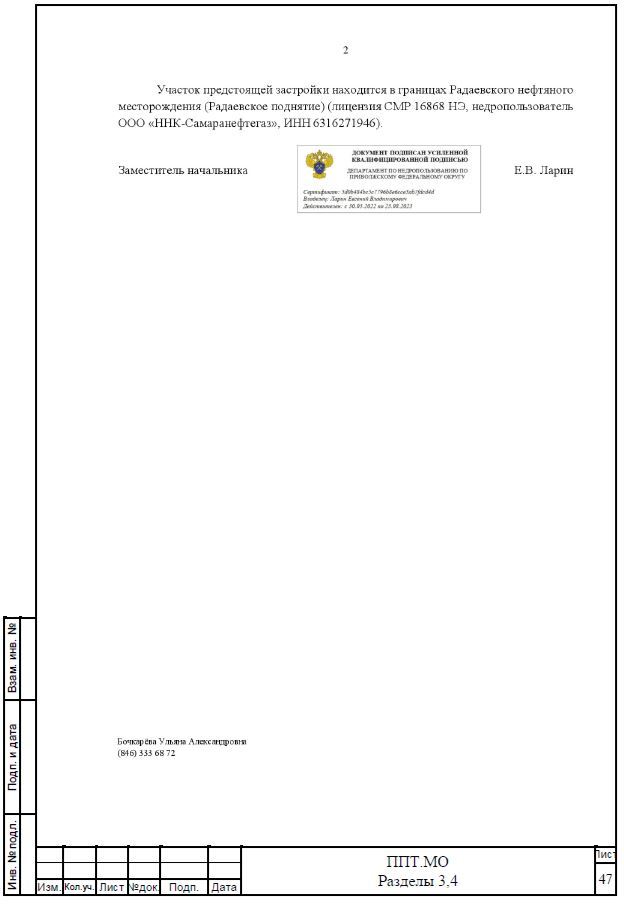 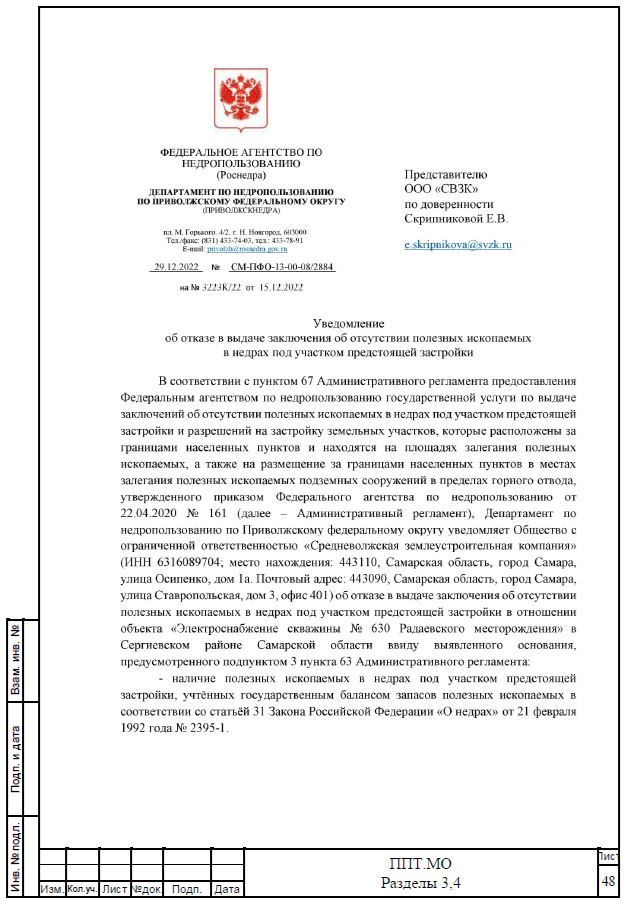 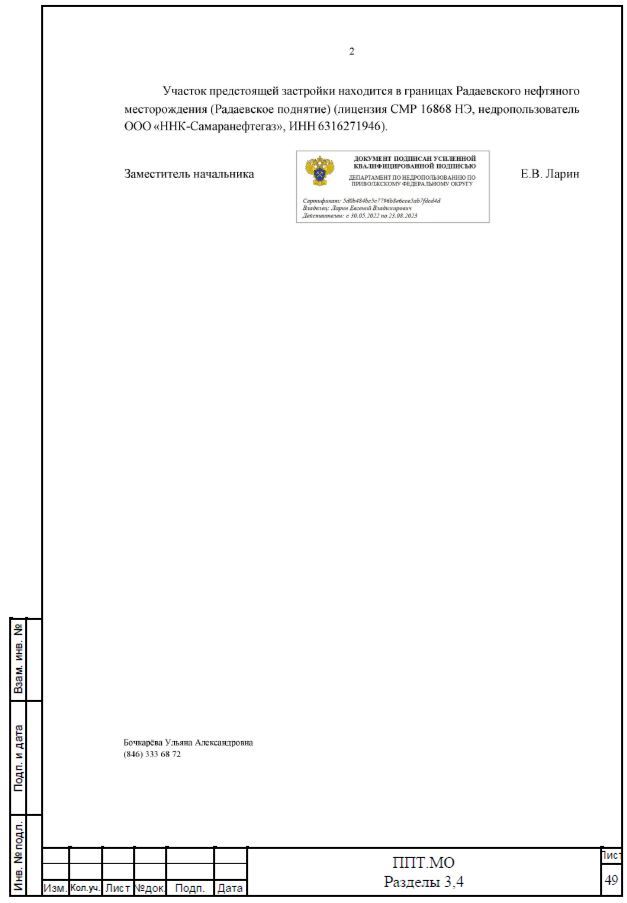 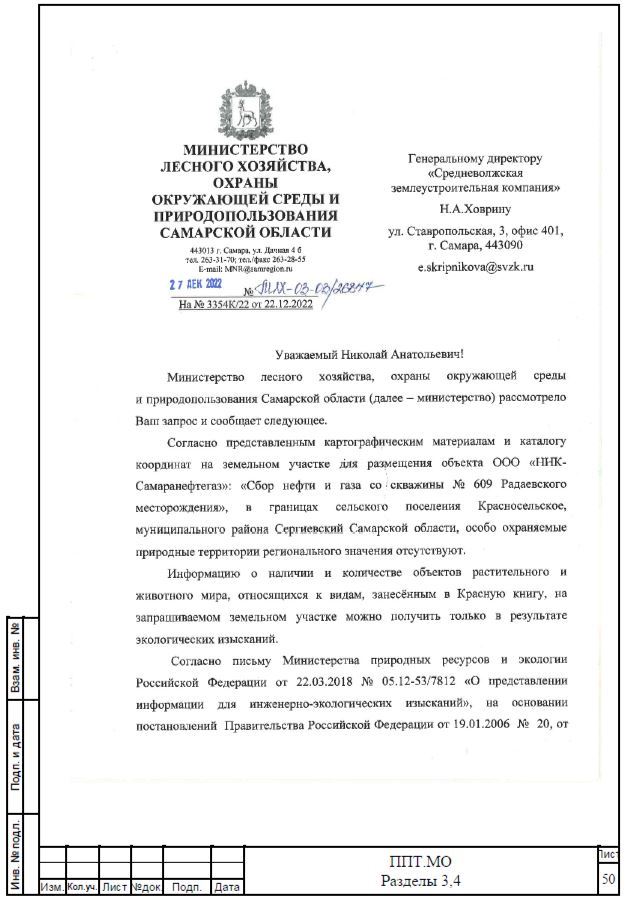 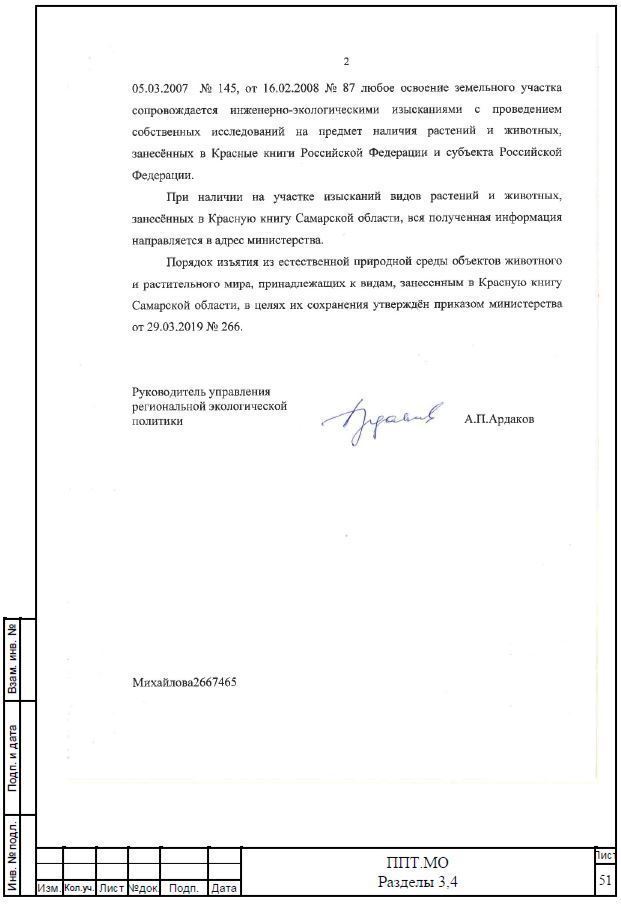 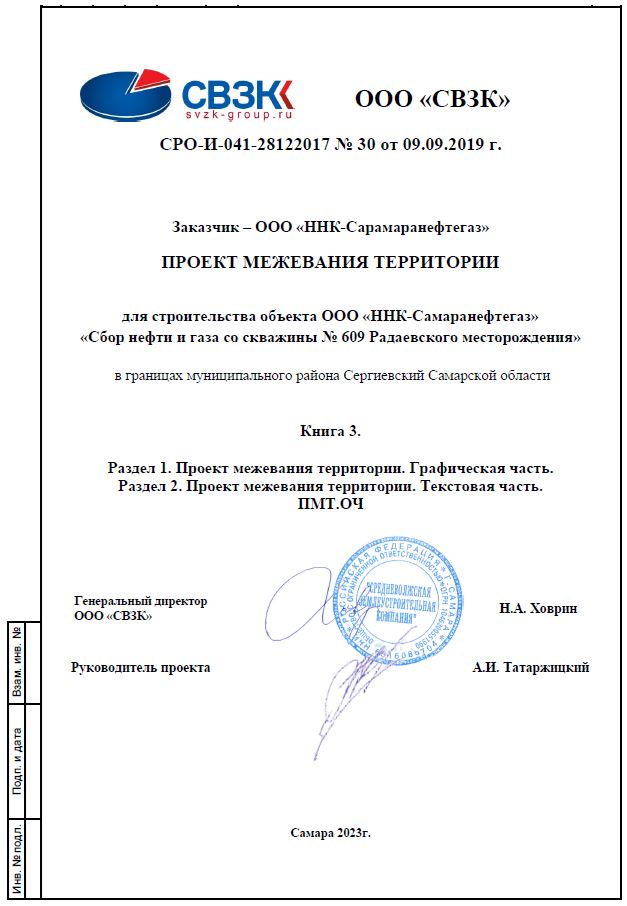 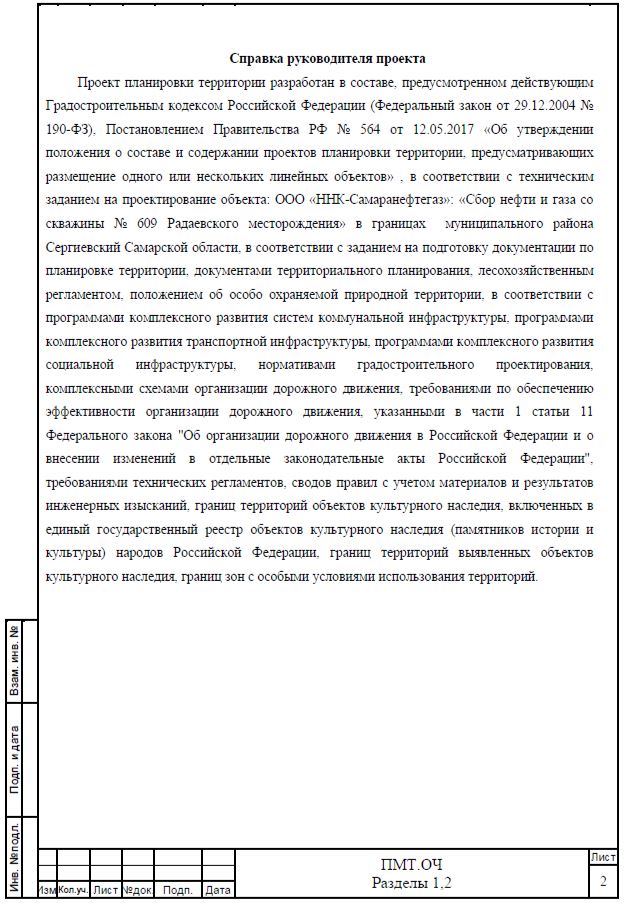 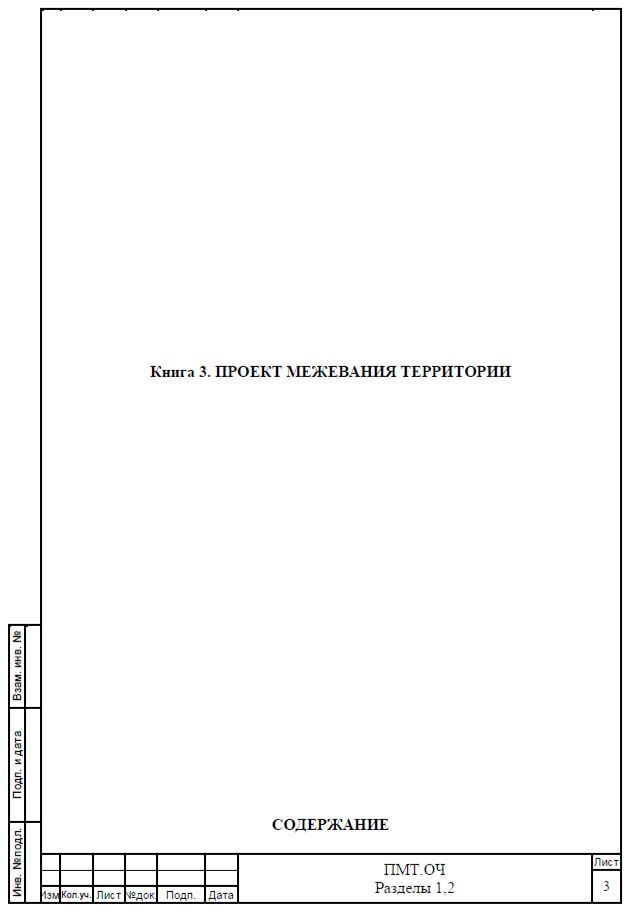 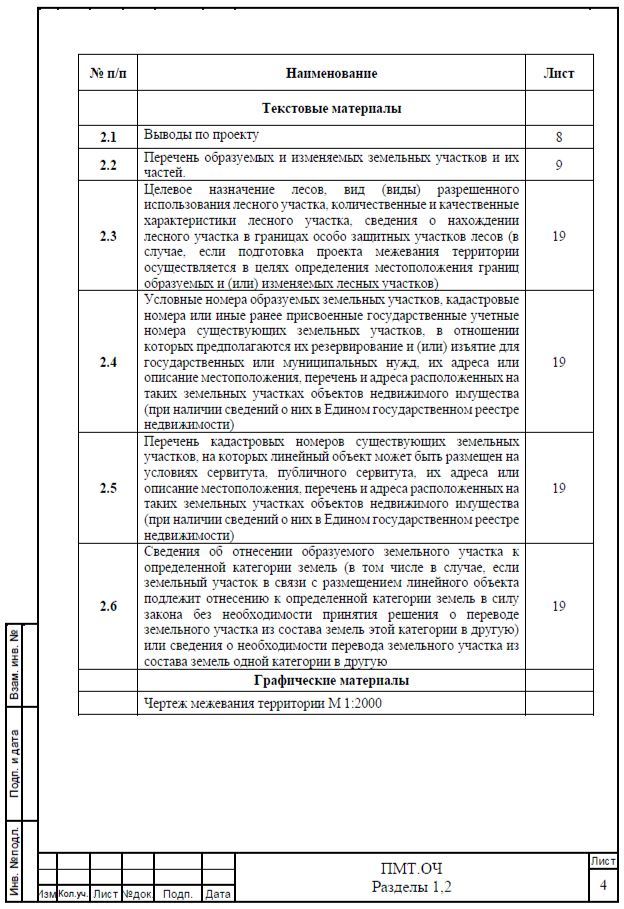 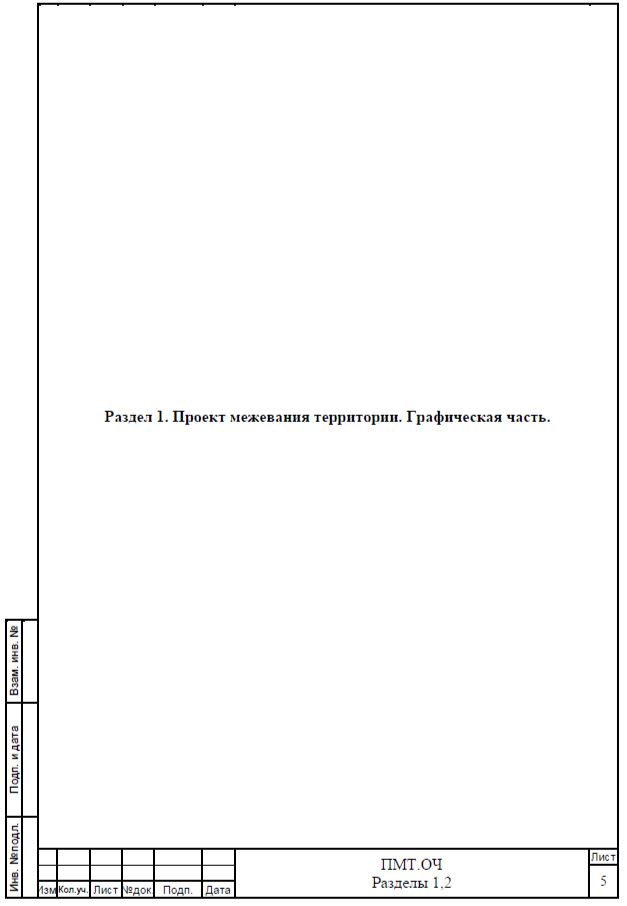 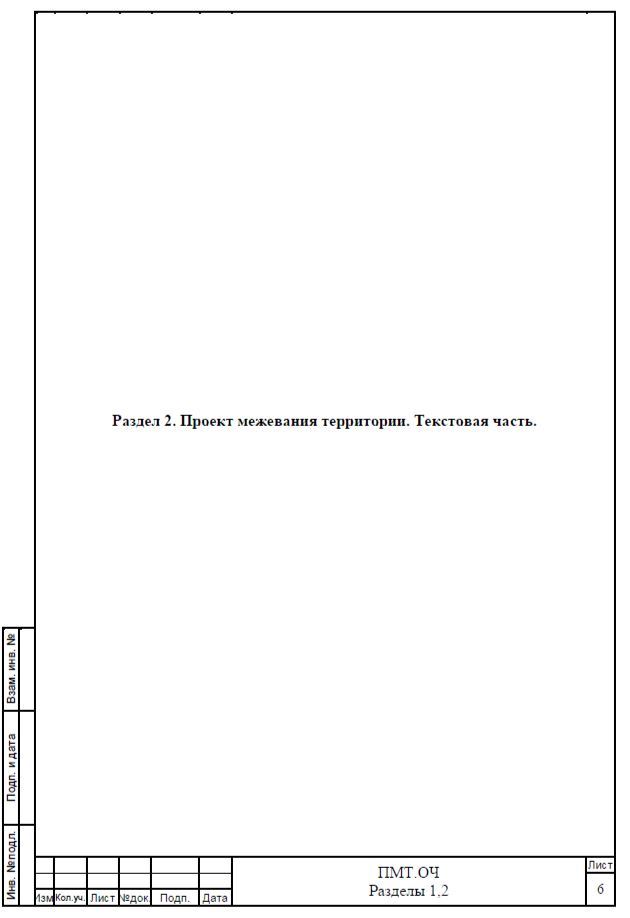 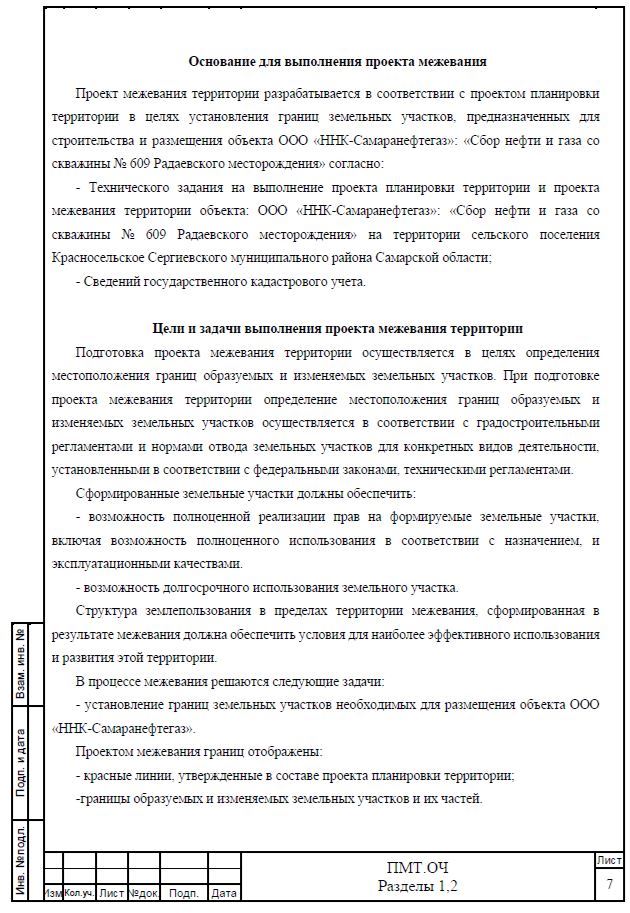 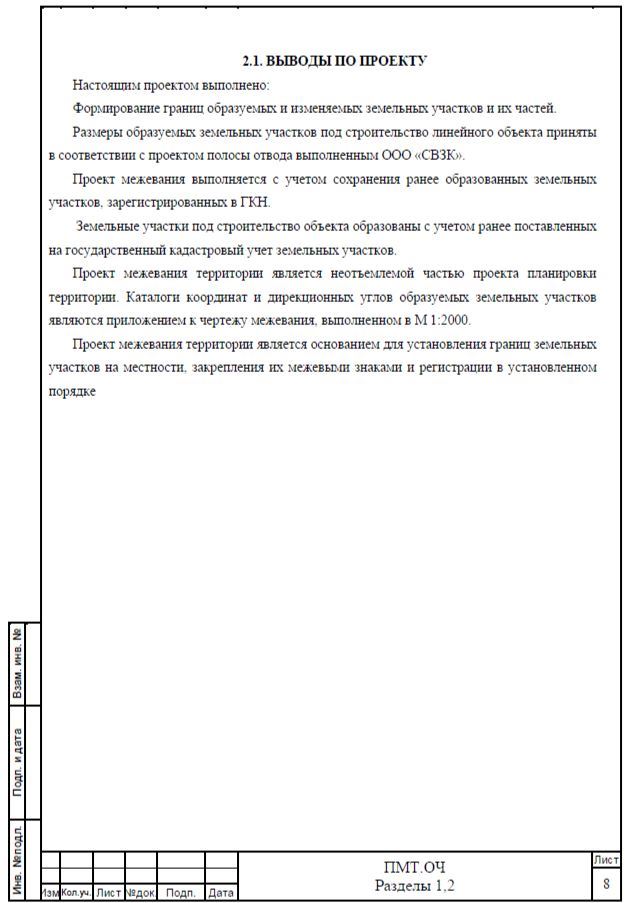 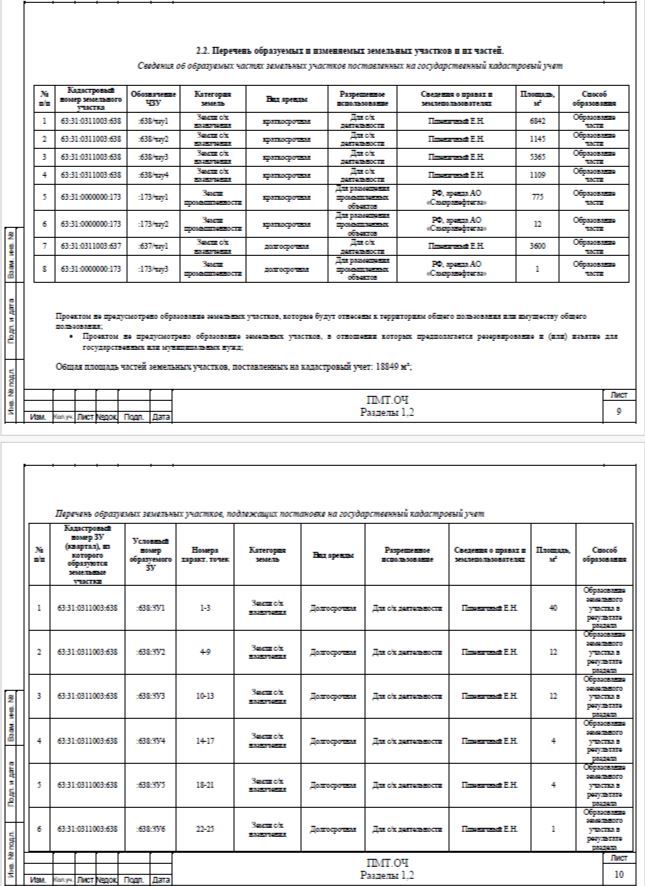 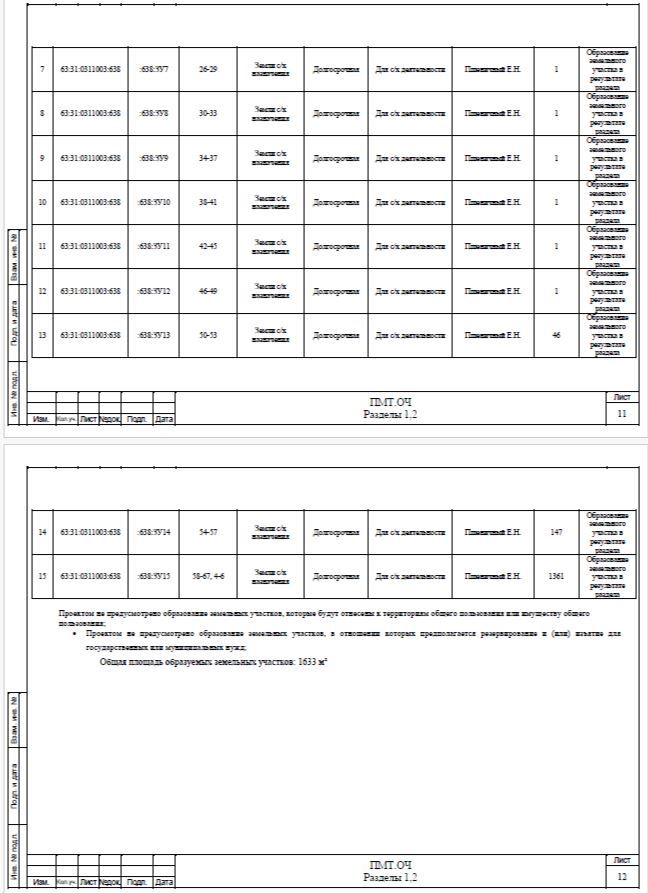 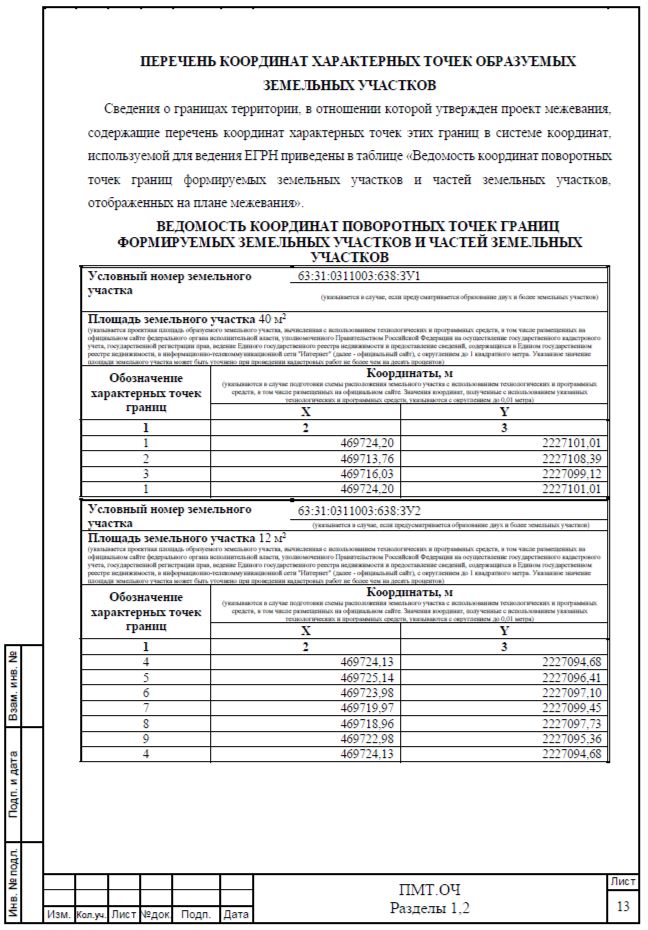 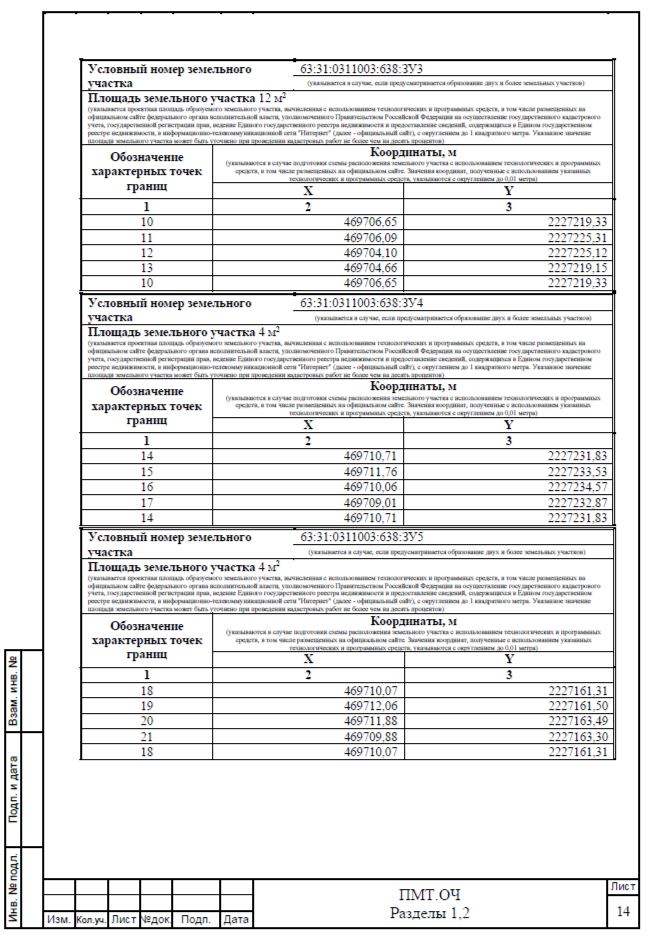 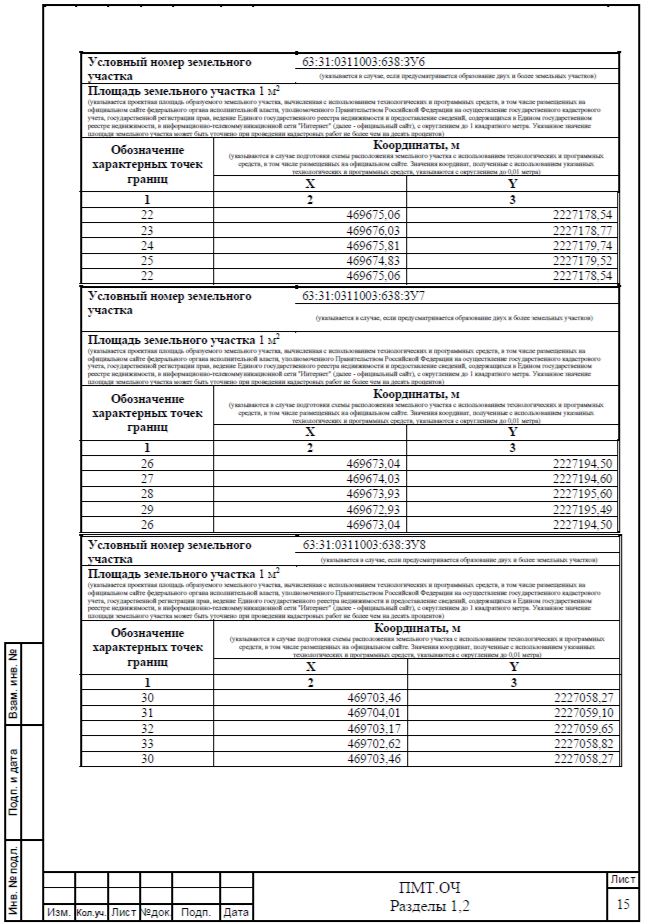 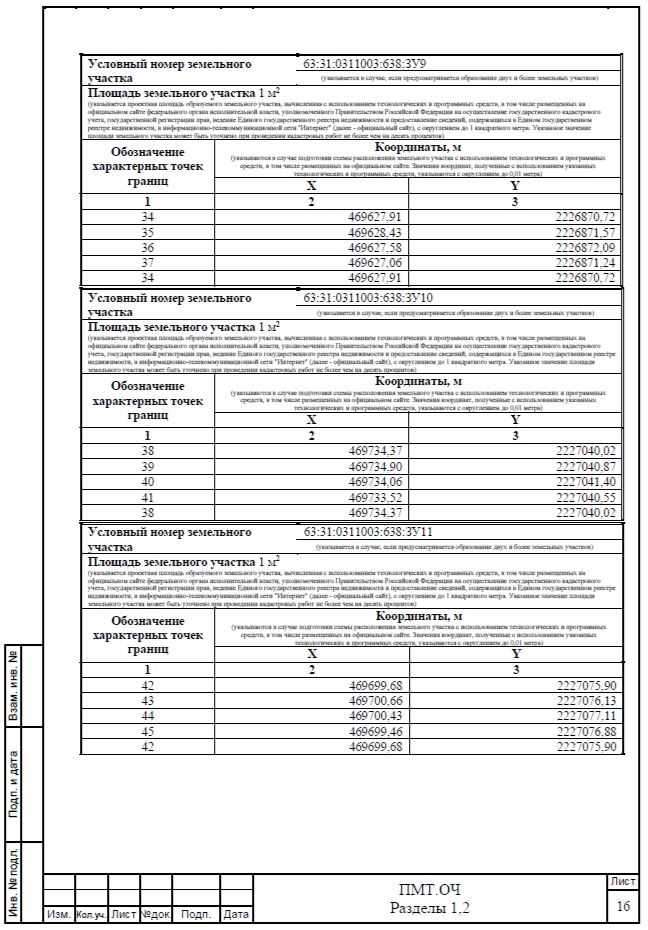 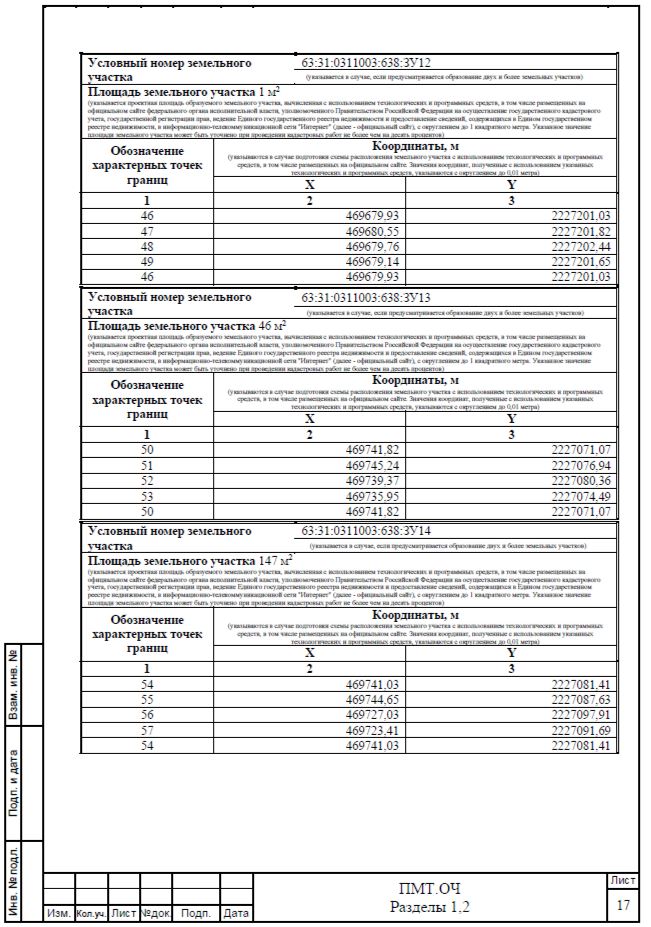 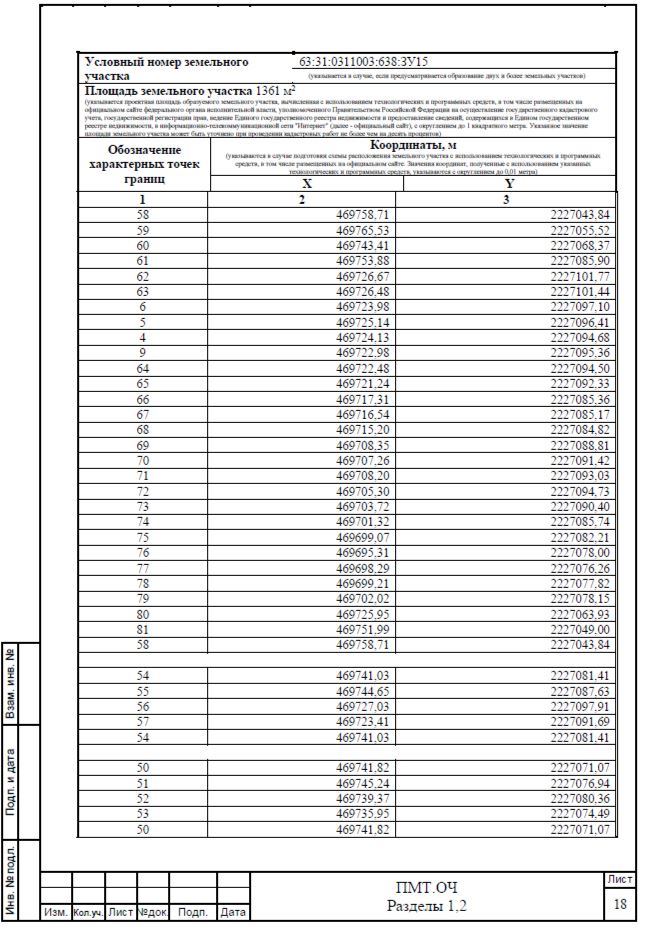 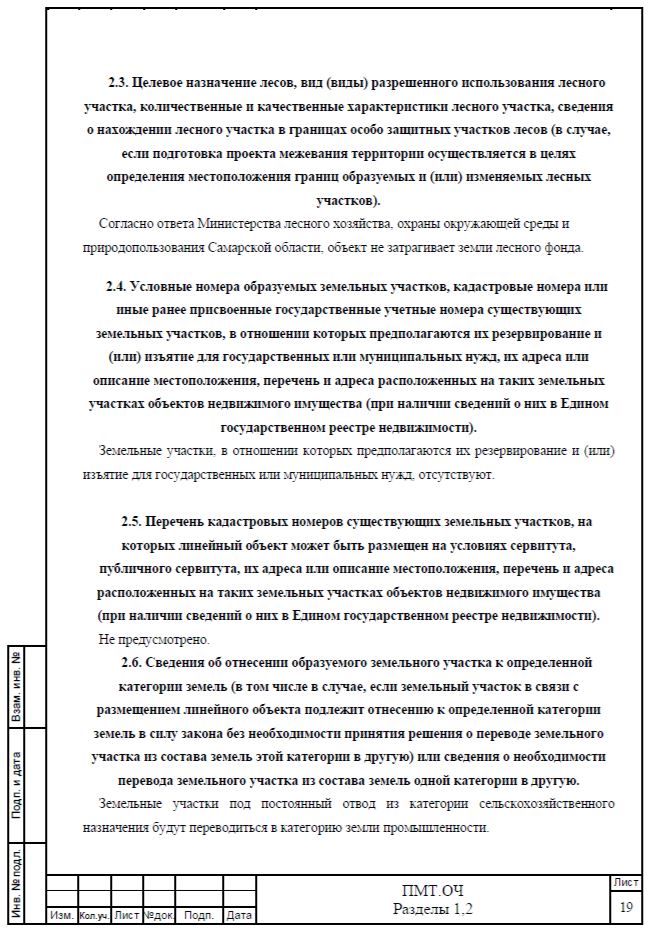 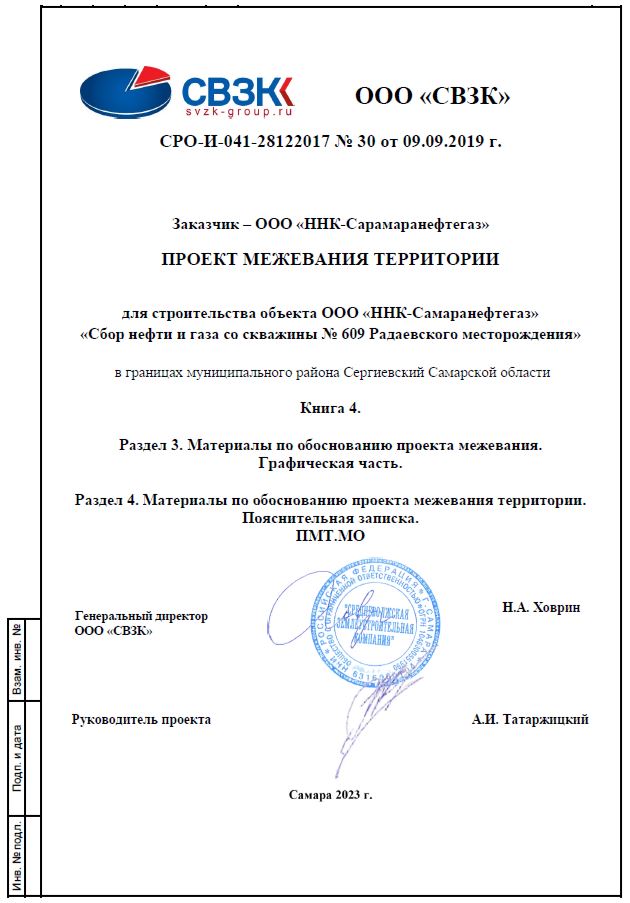 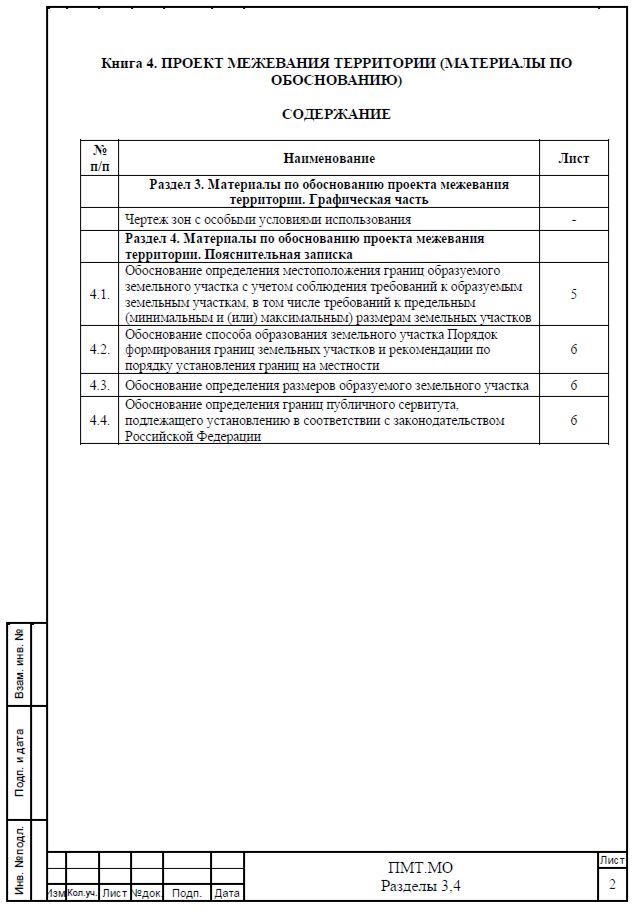 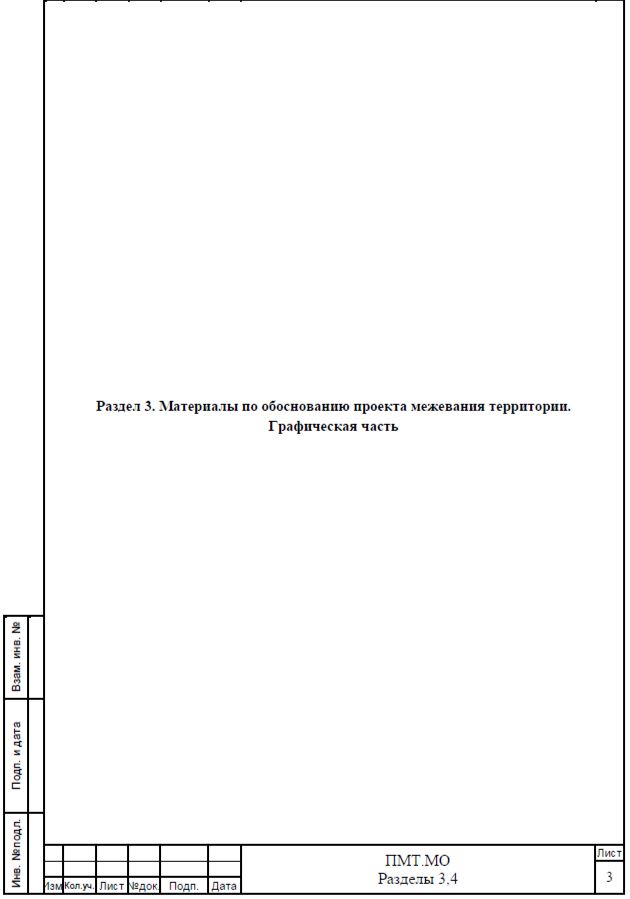 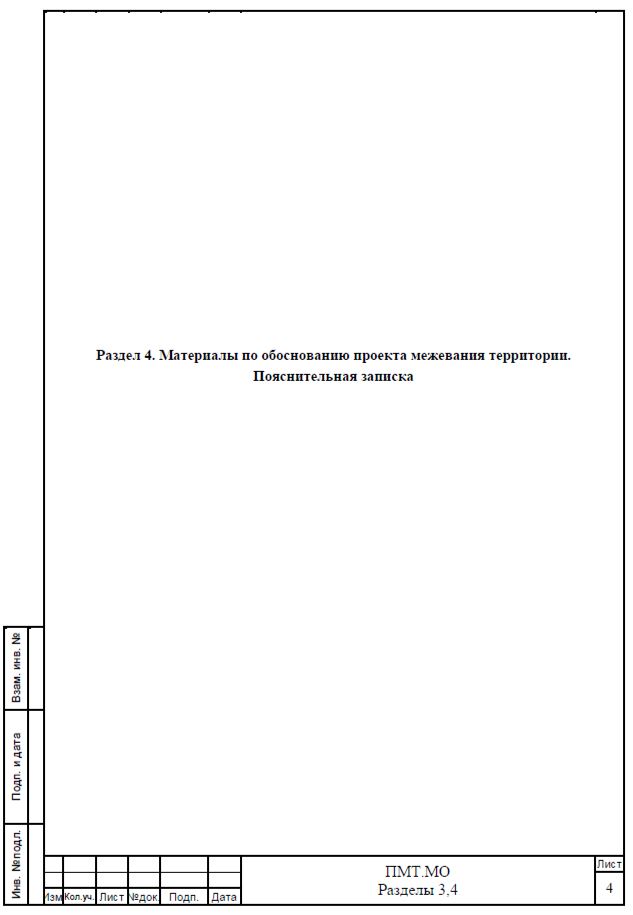 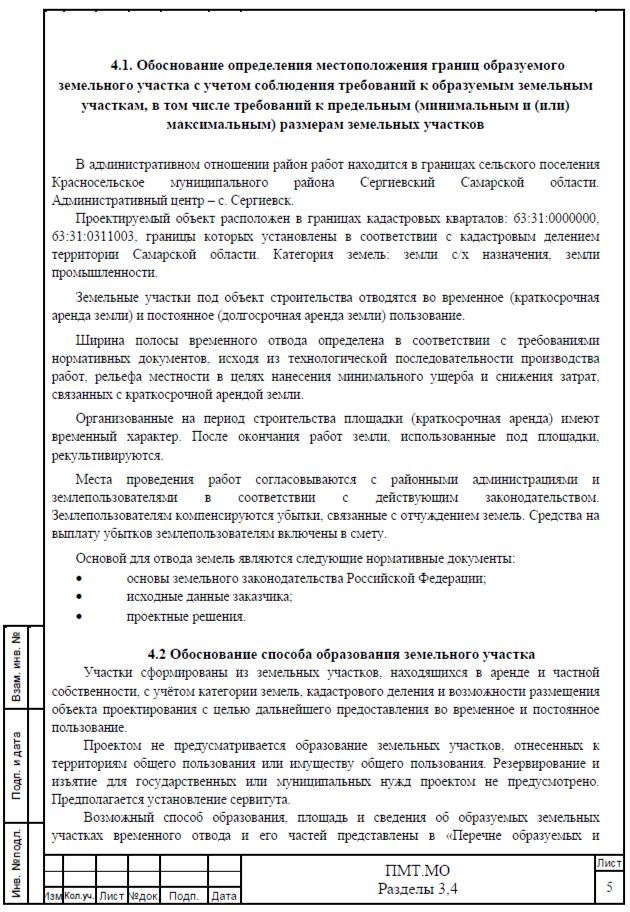 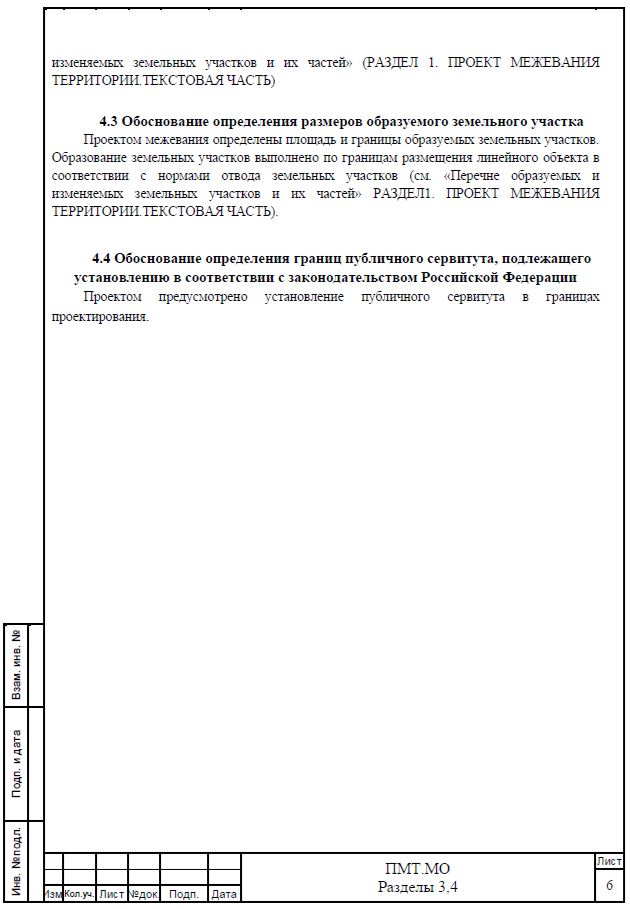 АДМИНИСТРАЦИЯМУНИЦИПАЛЬНОГО РАЙОНА СЕРГИЕВСКИЙСАМАРСКОЙ ОБЛАСТИПОСТАНОВЛЕНИЕ22 сентября 2023г.                                                                                                                                                                                                              №1038Об утверждении Административного регламента предоставления муниципальной услуги «Выдача разрешения на ввод объекта в эксплуатацию» на территории муниципального района Сергиевский Самарской областиВ целях обеспечения принципа открытости и общедоступности информации о предоставлении муниципальных услуг населению, руководствуясь Федеральным законом от 06.10.2003г. № 131-ФЗ «Об общих принципах организации местного самоуправления в Российской Федерации», Федеральным законом от 27.07.2010г. № 210-ФЗ «Об организации предоставления государственных и муниципальных услуг», Градостроительным кодексом РФ, постановлением администрации муниципального района Сергиевский №1294 от 10.11.2022г. «Об утверждении Реестра муниципальных услуг муниципального района Сергиевский» администрация муниципального района СергиевскийПОСТАНОВЛЯЕТ:1. Утвердить Административный регламент предоставления муниципальной услуги «Выдача разрешения на ввод объекта в эксплуатацию» на территории муниципального района Сергиевский Самарской области (Приложение № 1 к настоящему постановлению).2. Признать утратившим силу постановление администрации муниципального района Сергиевский № 673 от 29.06.2022г. «Об утверждении Административного регламента предоставления муниципальной услуги «Выдача разрешения на ввод объекта в эксплуатацию» на территории муниципального района Сергиевский Самарской области».3. Муниципальному казенному учреждению «Управление заказчика-застройщика, архитектуры и градостроительства» муниципального района Сергиевский руководствоваться в работе настоящим постановлением.4. Опубликовать настоящее постановление в газете «Сергиевский вестник».5. Настоящее постановление вступает в силу со дня его официального опубликования.6. Контроль за выполнением настоящего постановления возложить на руководителя муниципального казенного учреждения «Управления заказчика-застройщика, архитектуры и градостроительства» муниципального района Сергиевский Астапову Е.А.Глава муниципального района СергиевскийА.И.ЕкамасовПриложениек постановлению администрациимуниципального района Сергиевский Самарской области№1038 от “22” сентября 2023 г.Административный регламент предоставления муниципальной услуги«Выдача разрешения на ввод объекта в эксплуатацию» на территории муниципального района Сергиевский Самарской областиРаздел I. Общие положенияПредмет регулирования Административного регламента1.1. Административный регламент предоставления муниципальной услуги «Выдача разрешения на ввод объекта в эксплуатацию» разработан в целях повышения качества и доступности предоставления муниципальной услуги, определяет стандарт, сроки и последовательность действий (административных процедур) при осуществлении уполномоченным в соответствии со статьей 55 Градостроительного кодекса Российской Федерации на выдачу разрешений на ввод объекта в эксплуатацию органом местного самоуправления (далее – уполномоченный орган местного самоуправления) полномочия по выдаче разрешения на ввод объекта в эксплуатацию.1.2. Настоящий Административный регламент регулирует отношения, возникающие в связи с предоставлением муниципальной услуги «Выдача разрешения на ввод объекта в эксплуатацию» (далее – услуга) в соответствии со статьей 55 Градостроительного кодекса Российской Федерации. Круг заявителей1.3. Заявителями на получение муниципальной услуги являются физические или юридические лица, выполняющие функции застройщика в соответствии с пунктом 16 статьи 1 Градостроительного кодекса Российской Федерации (далее – заявитель).1.4. Интересы заявителей, указанных в пункте 1.3 настоящего Административного регламента, могут представлять их уполномоченные представители, полномочия которых должны быть подтверждены доверенностью, оформленной в соответствии с требованиями законодательства Российской Федерации, либо представители юридических лиц, выполняющих функции застройщика в соответствии с пунктом 16 статьи 1 Градостроительного кодекса Российской Федерации, имеющие право действовать от имени юридических лиц без доверенности (далее – представитель).Требование предоставления заявителю муниципальной услуги в соответствии с вариантом предоставления муниципальной услуги, соответствующим признакам заявителя, определенным в результате анкетирования, проводимого органом, предоставляющим услугу (далее – профилирование), а также результата, за предоставлением которого обратился заявитель1.4. Муниципальная услуга предоставляется заявителю в соответствии с вариантом предоставления муниципальной услуги. 1.5 Вариант предоставления муниципальной услуги определяется исходя из установленных в соответствии с Приложением № 1 к настоящему Административному регламенту признаков заявителя, а также из результата предоставления муниципальной услуги, за предоставлением которого обратился заявитель. 1.6 Признаки заявителя определяются путем профилирования, осуществляемого в соответствии с настоящим Административным регламентом.Раздел II. Стандарт предоставления муниципальной услугиНаименование муниципальной услуги2.1. Наименование муниципальной услуги – «Выдача разрешения на ввод объекта в эксплуатацию».Наименование органа, предоставляющего муниципальную услугу2.2. Муниципальная услуга предоставляется администрацией муниципального района Сергиевский Самарской области (далее – уполномоченный орган).Муниципальное казенное учреждение «Управление заказчика-застройщика, архитектуры и градостроительства» муниципального района Сергиевский является ответственным за предоставление муниципальной услуги.Многофункциональный центр предоставления государственных и муниципальных услуг (далее – многофункциональный центр) не вправе принимать в соответствии с соглашением о взаимодействии между уполномоченным органом и многофункциональным центром решение об отказе в приеме заявления о выдаче разрешения на ввод объекта в эксплуатацию, а в случаях, предусмотренных частью 12 статьи 51 и частью 33 статьи 52 Градостроительного кодекса Российской Федерации, для получения указанного разрешения в отношении этапов строительства, реконструкции объектов капитального строительства (далее – заявление о выдаче разрешения на ввод объекта в эксплуатацию), заявления о внесении изменений в разрешение на ввод объекта в эксплуатацию в случае, предусмотренном частью 51 статьи 55 Градостроительного кодекса Российской Федерации (далее – заявление о внесении изменений) и прилагаемых к ним документов в случае, если такое заявление подано в многофункциональный центр. Результат предоставления муниципальной услуги2.3. Результатом предоставления услуги является:а) выдача разрешения на ввод объекта в эксплуатацию (в том числе на отдельные этапы строительства, реконструкции объекта капитального строительства).Документом, содержащим решение о предоставлении муниципальной услуги, на основании которого заявителю предоставляется результат муниципальной услуги, является разрешение на ввод объекта в эксплуатацию, в котором указаны дата и номер разрешения на ввод объекта в эксплуатацию;б) выдача дубликата разрешения на ввод объекта в эксплуатацию.Документом, содержащим решение о предоставлении муниципальной услуги, на основании которого заявителю предоставляется результат муниципальной услуги, является дубликат разрешения на ввод объекта в эксплуатацию, в котором указаны дата и номер разрешения на ввод объекта в эксплуатацию;в) внесение изменений в разрешение на ввод объекта в эксплуатацию.Документом, содержащим решение о предоставлении муниципальной услуги, на основании которого заявителю предоставляется результат муниципальной услуги, является разрешение на ввод объекта в эксплуатацию, в котором указаны дата и номер разрешения на ввод объекта в эксплуатацию и дата внесения изменений в разрешение на ввод объекта в эксплуатацию;г) исправление допущенных опечаток и ошибок в разрешении на ввод объекта в эксплуатацию.Документом, содержащим решение о предоставлении муниципальной услуги, на основании которого заявителю предоставляется результат муниципальной услуги, является разрешение на ввод объекта в эксплуатацию с исправленными опечатками и ошибками, в котором указаны дата и номер разрешения на ввод объекта в эксплуатацию и дата исправления опечаток и ошибок в разрешении на ввод объекта в эксплуатацию.2.4. Форма разрешения на ввод объекта в эксплуатацию утверждается федеральным органом исполнительной власти, осуществляющим функции по выработке и реализации государственной политики и нормативно-правовому регулированию в сфере строительства, архитектуры, градостроительства.2.5. Фиксирование факта получения заявителем результата предоставления муниципальной услуги осуществляется в ГИСОГД Самарской области. 2.6. Результат предоставления услуги, указанный в пункте 2.3 настоящего Административного регламента:направляется заявителю в форме электронного документа, подписанного усиленной квалифицированной электронной подписью уполномоченного должностного лица, в личный кабинет в федеральной государственной информационной системе "Единый портал государственных и муниципальных услуг (функций)" (https://www.gosuslugi.ru/) (далее – Единый портал), на региональном портале государственных и муниципальных услуг (функций), являющемся государственной информационной системой Самарской области(https://gosuslugi.samregion.ru) (далее – региональный портал), в единой информационной системе жилищного строительства в случае, если такой способ указан в заявлении о выдаче разрешения на ввод объекта в эксплуатацию, заявлении о внесении изменений, заявлении об исправлении допущенных опечаток и ошибок в разрешении на ввод объекта в эксплуатацию (далее заявление об исправлении допущенных опечаток и ошибок), заявлении о выдаче дубликата разрешения на ввод объекта в эксплуатацию (далее соответственно – заявление о выдаче дубликата, дубликат);выдается заявителю на бумажном носителе при личном обращении в уполномоченный орган местного самоуправления, многофункциональный центр либо направляется заявителю посредством почтового отправления в соответствии с выбранным заявителем способом получения результата предоставления услуги.Разрешение на ввод объекта в эксплуатацию выдается уполномоченным органом исключительно в электронной форме в случаях, установленных нормативным правовым актом Самарской области.Срок предоставления муниципальной услуги2.7. Срок предоставления услуги составляет не более пяти рабочих дней со дня поступления в уполномоченный орган заявления о выдаче разрешения на ввод объекта в эксплуатацию, заявления о внесении изменений, представленных способами, указанными в пункте 2.14 настоящего Административного регламента.Заявление о выдаче разрешения на ввод объекта в эксплуатацию, заявление о внесении изменений считается поступившим в уполномоченный орган со дня его регистрации.
Правовые основания для предоставления муниципальной услуги2.8. Перечень нормативных правовых актов, регулирующих предоставление муниципальной услуги (с указанием их реквизитов и источников официального опубликования), размещается в федеральной государственной информационной системе «Федеральный реестр государственных и муниципальных услуг (функций)».Нормативные правовые акты, регулирующие предоставление муниципальной услуги, информация о порядке досудебного (внесудебного) обжалования решений и действий (бездействия) органов, предоставляющих муниципальную услугу, а также их должностных лиц, муниципальных служащих, работников размещаются на официальном сайте уполномоченного органа в информационно-телекоммуникационной сети «Интернет» (www.sergievsk.ru), а также в федеральной государственной информационной системе Единый портал, региональный портал.Исчерпывающий перечень документов, необходимых для предоставления муниципальной услуги2.9. Исчерпывающий перечень документов, необходимых для предоставления услуги, подлежащих представлению заявителем самостоятельно:2.9.1. В случае представления заявления о выдаче разрешения на ввод объекта в эксплуатацию:а) заявление о выдаче разрешения на ввод объекта в эксплуатацию. В случае представления заявления в электронной форме посредством Единого портала, регионального портала, единой информационной системы жилищного строительства в соответствии с подпунктом «а», «г» пункта 2.14 настоящего Административного регламента указанное заявление заполняется путем внесения соответствующих сведений в интерактивную форму на Едином портале, региональном портале или в единой информационной системе жилищного строительства;б) документ, удостоверяющий личность заявителя или представителя заявителя, в случае представления заявления о выдаче разрешения на ввод объекта в эксплуатацию и прилагаемых к нему документов посредством личного обращения в уполномоченный орган, в том числе через многофункциональный центр. В случае представления документов посредством Единого портала, регионального портала, единой информационной системы жилищного строительства в соответствии с подпунктом «а», «г» пункта 2.14 настоящего Административного регламента представление указанного документа не требуется;в) документ, подтверждающий полномочия представителя заявителя действовать от имени заявителя (в случае обращения за получением услуги представителя заявителя). В случае представления документов в электронной форме посредством Единого портала, регионального портала, единой информационной системы жилищного строительства в соответствии с подпунктом «а», «г» пункта 2.14 настоящего Административного регламента указанный документ, выданный заявителем, являющимся юридическим лицом, удостоверяется усиленной квалифицированной электронной подписью или усиленной неквалифицированной электронной подписью правомочного должностного лица такого юридического лица, а документ, выданный заявителем, являющимся физическим лицом, – усиленной квалифицированной электронной подписью нотариуса;г) договор (договоры), заключенные между застройщиком и иным лицом (иными лицами), в случае, если обязанность по финансированию строительства или реконструкции здания, сооружения возложена на иное лицо (иных лиц), и предусматривающие возникновение права собственности застройщика и (или) иного лица (иных лиц) на построенные, реконструированные здание, сооружение или на все расположенные в таких здании, сооружении помещения, машино-места (в случае, если заявление о выдаче разрешения на ввод объекта в эксплуатацию, заявление о внесении изменений содержит согласие, указанное в пункте 2 части 36 статьи 55 Градостроительного кодекса Российской Федерации); д) документы, подтверждающие исполнение застройщиком и иным лицом (иными лицами) обязательств по указанным договорам и содержащие согласие указанного лица (указанных лиц) на осуществление государственной регистрации права собственности указанного лица (указанных лиц) на предусмотренные настоящей частью объекты (в случае, если заявление о выдаче разрешения на ввод объекта в эксплуатацию, заявление о внесении изменений содержит согласие, указанное в пункте 2 части 36 статьи 55 Градостроительного кодекса Российской Федерации).2.9.2. В случае представления заявления о внесении изменений: а) заявление о внесении изменений. В случае его представления в электронной форме посредством Единого портала, регионального портала, единой информационной системы жилищного строительства в соответствии с подпунктами «а», «г» пункта 2.14 настоящего Административного регламента указанное заявление заполняется путем внесения соответствующих сведений в интерактивную форму на Едином портале, региональном портале или в единой информационной системе жилищного строительства;б) документ, удостоверяющий личность заявителя или представителя заявителя, в случае представления заявления о внесении изменений и прилагаемых к нему документов посредством личного обращения в уполномоченный орган, в том числе через многофункциональный центр. В случае представления документов посредством Единого портала, регионального портала, единой информационной системы жилищного строительства в соответствии с подпунктами «а», «г» пункта 2.14 настоящего Административного регламента представление указанного документа не требуется;в) документ, подтверждающий полномочия представителя заявителя действовать от имени заявителя (в случае обращения за получением услуги представителя заявителя). В случае представления документов в электронной форме посредством Единого портала, регионального портала, единой информационной системы жилищного строительства в соответствии с подпунктами «а», «г» пункта 2.14 настоящего Административного регламента указанный документ, выданный заявителем, являющимся юридическим лицом, удостоверяется усиленной квалифицированной электронной подписью или усиленной неквалифицированной электронной подписью правомочного должностного лица такого юридического лица, а документ, выданный заявителем, являющимся физическим лицом, - усиленной квалифицированной электронной подписью нотариуса;г) документы (их копии или сведения, содержащиеся в них), указанные в подпунктах «г» - «д» пункта 2.9.1, в пункте 2.10.1 настоящего Административного регламента, в которые внесены изменения в связи с подготовкой технического плана объекта капитального строительства в соответствии с частью 51 статьи 55 Градостроительного кодекса Российской Федерации.2.9.3. В случае представления заявления об исправлении допущенных опечаток и ошибок: а) заявление об исправлении допущенных опечаток и ошибок. В случае его представления в электронной форме посредством Единого портала, регионального портала, единой информационной системы жилищного строительства в соответствии с подпунктами «а», «г» пункта 2.14 настоящего Административного регламента указанное заявление заполняется путем внесения соответствующих сведений в интерактивную форму на Едином портале, региональном портале или в единой информационной системе жилищного строительства;б) документ, удостоверяющий личность заявителя или представителя заявителя, в случае представления заявления об исправлении допущенных опечаток и ошибки прилагаемых к нему документов посредством личного обращения в уполномоченный орган, в том числе через многофункциональный центр. В случае представления документов посредством Единого портала, регионального портала, единой информационной системы жилищного строительства в соответствии с подпунктами «а», «г» пункта 2.14 настоящего Административного регламента представление указанного документа не требуется;в) документ, подтверждающий полномочия представителя заявителя действовать от имени заявителя (в случае обращения за получением услуги представителя заявителя). В случае представления документов в электронной форме посредством Единого портала, регионального портала, единой информационной системы жилищного строительства в соответствии с подпунктами «а», «г» пункта 2.14 настоящего Административного регламента указанный документ, выданный заявителем, являющимся юридическим лицом, удостоверяется усиленной квалифицированной электронной подписью или усиленной неквалифицированной электронной подписью правомочного должностного лица такого юридического лица, а документ, выданный заявителем, являющимся физическим лицом, – усиленной квалифицированной электронной подписью нотариуса.2.9.4. В случае представления заявления о выдаче дубликата: а) заявление о выдаче дубликата. В случае его представления в электронной форме посредством Единого портала, регионального портала, единой информационной системы жилищного строительства в соответствии с подпунктами «а», «г» пункта 2.14 настоящего Административного регламента указанное заявление заполняется путем внесения соответствующих сведений в интерактивную форму на Едином портале, региональном портале или в единой информационной системе жилищного строительства;б) документ, удостоверяющий личность заявителя или представителя заявителя, в случае представления заявления о выдаче дубликата и прилагаемых к нему документов посредством личного обращения в уполномоченный орган, в том числе через многофункциональный центр. В случае представления документов посредством Единого портала, регионального портала, единой информационной системы жилищного строительства в соответствии с подпунктами «а», «г» пункта 2.14 настоящего Административного регламента представление указанного документа не требуется;в) документ, подтверждающий полномочия представителя заявителя действовать от имени заявителя (в случае обращения за получением услуги представителя заявителя). В случае представления документов в электронной форме посредством Единого портала, регионального портала, единой информационной системы жилищного строительства в соответствии с подпунктами «а», «г» пункта 2.14 настоящего Административного регламента указанный документ, выданный заявителем, являющимся юридическим лицом, удостоверяется усиленной квалифицированной электронной подписью или усиленной неквалифицированной электронной подписью правомочного должностного лица такого юридического лица, а документ, выданный заявителем, являющимся физическим лицом, – усиленной квалифицированной электронной подписью нотариуса.2.9.5. Сведения, позволяющие идентифицировать заявителя, содержатся в документе, предусмотренном подпунктом «б» пункта 2.9.1, подпунктом «б» пункта 2.9.2, подпунктом «б» пункта 2.9.3, подпунктом «б» пункта 2.9.4 настоящего Административного регламента.Сведения, позволяющие идентифицировать представителя, содержатся в документах, предусмотренных подпунктами «б», «в» пункта 2.9.1, подпунктами «б», «в» пункта 2.9.2, подпунктами «б», «в» пункта 2.9.3, подпунктами «б», «в» пункта 2.9.4 настоящего Административного регламента.  2.10. Исчерпывающий перечень необходимых для предоставления услуги документов (их копий или сведений, содержащиеся в них), которые запрашиваются уполномоченным в порядке межведомственного информационного взаимодействия (в том числе с использованием единой системы межведомственного электронного взаимодействия и подключаемых к ней региональных систем межведомственного электронного взаимодействия) (далее – СМЭВ) в государственных органах, органах местного самоуправления и подведомственных государственным органам или органам местного самоуправления организациях, в распоряжении которых находятся указанные документы, и которые заявитель вправе представить по собственной инициативе:2.10.1. В случае представления заявления о выдаче разрешения на ввод объекта в эксплуатацию:а) правоустанавливающие документы на земельный участок, в том числе соглашение об установлении сервитута, решение об установлении публичного сервитута;б) разрешение на строительство;в) акт о подключении (технологическом присоединении) построенного, реконструированного объекта капитального строительства к сетям инженерно-технического обеспечения (в случае, если такое подключение (технологическое присоединение) этого объекта предусмотрено проектной документацией);г) схема, отображающая расположение построенного, реконструированного объекта капитального строительства, расположение сетей инженерно-технического обеспечения в границах земельного участка и планировочную организацию земельного участка и подписанная лицом, осуществляющим строительство (лицом, осуществляющим строительство, и застройщиком или техническим заказчиком в случае осуществления строительства, реконструкции на основании договора строительного подряда), за исключением случаев строительства, реконструкции линейного объекта;д) сведения из Единого государственного реестра юридических лиц (при обращении застройщика, являющегося юридическим лицом) или из Единого государственного реестра индивидуальных предпринимателей (при обращении застройщика, являющегося индивидуальным предпринимателем);е) акт приемки выполненных работ по сохранению объекта культурного наследия, утвержденный соответствующим органом охраны объектов культурного наследия, определенным Федеральным законом от 25 июня 2002 г. № 73-ФЗ «Об объектах культурного наследия (памятниках истории и культуры) народов Российской Федерации», при проведении реставрации, консервации, ремонта этого объекта и его приспособления для современного использования.2.11. Документы, указанные в подпунктах «а», «в», «г» пункта 2.10.1 настоящего Административного регламента, направляются заявителем самостоятельно, если указанные документы (их копии или сведения, содержащиеся в них) отсутствуют в распоряжении органов местного самоуправления либо подведомственных органам местного самоуправления организаций.2.12. В случае представления заявления о выдаче разрешения на ввод объекта в эксплуатацию в отношении этапа строительства, реконструкции объекта капитального строительства, заявления о внесении изменений в разрешение на ввод объекта в эксплуатацию, выданное в отношении этапа строительства, реконструкции объекта капитального строительства документы, указанные в подпунктах «г»-«д» пункта 2.9.1 и подпункта «в»-«г» пункта 2.10.1 настоящего Административного регламента, оформляются в части, относящейся к соответствующему этапу строительства, реконструкции объекта капитального строительства. В указанном случае в заявлении о выдаче разрешения на ввод объекта в эксплуатацию в отношении этапа строительства, реконструкции объекта капитального строительства, в заявлении о внесении изменений в разрешение на ввод объекта в эксплуатацию, выданное в отношении этапа строительства, реконструкции объекта капитального строительства, указываются сведения о ранее выданных разрешениях на ввод объекта в эксплуатацию в отношении этапа строительства, реконструкции объекта капитального строительства (при наличии).В случае представления заявления о внесении изменений в разрешение на ввод объекта в эксплуатацию, выданное в отношении этапа строительства, реконструкции объекта капитального строительства документы, указанные в подпунктах «г»-«д» пункта 2.9.1 и подпунктах «в»-«г» пункта 2.10.1 настоящего Административного регламента (если предоставление таких документов предусмотрено требованиями подпункта «г» пункта 2.9.2 настоящего Административного регламента), оформляются в части, относящейся к соответствующему этапу строительства, реконструкции объекта капитального строительства. В указанном случае в заявлении о внесении изменений в разрешение на ввод объекта в эксплуатацию, выданное в отношении этапа строительства, реконструкции объекта капитального строительства, указываются сведения о ранее выданных разрешениях на ввод объекта в эксплуатацию в отношении этапа строительства, реконструкции объекта капитального строительства (при наличии).2.13. Непредставление (несвоевременное представление) государственными органами власти, органами местного самоуправления, организациями находящихся в их распоряжении документов и информации не может являться основанием для отказа в выдаче разрешения на ввод объекта в эксплуатацию.2.14. Заявитель или его представитель представляет в уполномоченный орган заявление о выдаче разрешения на ввод объекта в эксплуатацию, заявление о внесении изменений по рекомендуемым формам согласно Приложениям № 2 , 3 к настоящему Административному регламенту, заявление о выдаче дубликата, заявление об исправлении допущенных опечаток и ошибок по формам согласно Приложениям № 4, 5 к настоящему Административному регламенту, а также прилагаемые к ним документы, указанные соответственно в подпунктах «б» - «д» пункта 2.9.1, подпунктах «б» - «г» пункта 2.9.2, подпунктах «б», «в» пунктов 2.9.3 - 2.9.4 настоящего Административного регламента, одним из следующих способов:а) в электронной форме посредством Единого портала, регионального портала.В случае направления заявления о выдаче разрешения на ввод объекта в эксплуатацию, заявления о внесении изменений, заявления об исправлении допущенных опечаток и ошибок, заявления о выдаче дубликата и прилагаемых к ним документов указанным способом заявитель или его представитель, прошедший процедуры регистрации, идентификации и аутентификации с использованием федеральной государственной информационной системы «Единая система идентификации и аутентификации в инфраструктуре, обеспечивающей информационно-технологическое взаимодействие информационных систем, используемых для предоставления государственных и муниципальных услуг в электронной форме» (далее – ЕСИА) или иных государственных информационных систем, если такие государственные информационные системы в установленном Правительством Российской Федерации порядке обеспечивают взаимодействие с ЕСИА, при условии совпадения сведений о физическом лице в указанных информационных системах, заполняет формы указанных заявлений с использованием интерактивной формы в электронном виде. Заявление о выдаче разрешения на ввод объекта в эксплуатацию, заявление о внесении изменений, заявление об исправлении допущенных опечаток и ошибок, заявление о выдаче дубликата направляется заявителем или его представителем вместе с прикрепленными электронными документами, указанными в подпунктах «б» - «е» пункта 2.9.1, в подпунктах «б» - «г» пункта 2.9.2, в подпунктах «б», «в» пунктов 2.9.3 - 2.9.4 настоящего Административного регламента. Заявление о выдаче разрешения на ввод объекта в эксплуатацию, заявление о внесении изменений, заявление об исправлении допущенных опечаток и ошибок, заявление о выдаче дубликата подписываются заявителем или его представителем, уполномоченным на подписание таких заявлений, простой электронной подписью, либо усиленной квалифицированной электронной подписью, либо усиленной неквалифицированной электронной подписью, сертификат ключа проверки которой создан и используется в инфраструктуре, обеспечивающей информационно-технологическое взаимодействие информационных систем, используемых для предоставления государственных и муниципальных услуг в электронной форме, которая создается и проверяется с использованием средств электронной подписи и средств удостоверяющего центра, имеющих подтверждение соответствия требованиям, установленным федеральным органом исполнительной власти в области обеспечения безопасности в соответствии с частью 5 статьи 8 Федерального закона от 6 апреля 2011 года № 63-ФЗ «Об электронной подписи» (далее – Федеральный закон № 63-ФЗ), а также при наличии у владельца сертификата ключа проверки ключа простой электронной подписи, выданного ему при личном приеме в соответствии с Правилами использования простой электронной подписи при обращении за получением государственных и муниципальных услуг, утвержденными постановлением Правительства Российской Федерации от 25 января 2013 года № 33 «Об использовании простой электронной подписи при оказании государственных и муниципальных услуг», в соответствии с Правилами определения видов электронной подписи, использование которых допускается при обращении за получением государственных и муниципальных услуг, утвержденными постановлением Правительства Российской Федерации от 25 июня 2012 года № 634 «О видах электронной подписи, использование которых допускается при обращении за получением государственных и муниципальных услуг» (далее – усиленная неквалифицированная электронная подпись) (далее – усиленная неквалифицированная электронная подпись).Заявление о выдаче разрешения на ввод объекта в эксплуатацию, заявление о внесении изменений, заявление об исправлении допущенных опечаток и ошибок, заявление о выдаче дубликата и прилагаемые к ним документы направляются в уполномоченный орган исключительно в электронной форме в случаях, установленных нормативным правовым актом Самарской области.В целях предоставления услуги заявителю или его представителю обеспечивается в многофункциональном центре доступ к Единому порталу, региональному порталу в соответствии с постановлением Правительства Российской Федерации от 22 декабря 2012 года № 1376 «Об утверждении Правил организации деятельности многофункциональных центров предоставления государственных и муниципальных услуг».б) на бумажном носителе посредством личного обращения в уполномоченный орган местного самоуправления либо посредством почтового отправления с уведомлением о вручении;в) на бумажном носителе посредством обращения в уполномоченный орган через многофункциональный центр в соответствии с соглашением о взаимодействии между многофункциональным центром и уполномоченным органом, заключенным в соответствии с постановлением Правительства Российской Федерации от 27 сентября 2011 года № 797 «О взаимодействии между многофункциональными центрами предоставления государственных и муниципальных услуг и федеральными органами исполнительной власти, органами государственных внебюджетных фондов, органами государственной власти субъектов Российской Федерации, органами местного самоуправления или в случаях, установленных законодательством Российской Федерации, публично-правовыми компаниями»;г) в электронной форме посредством единой информационной системы жилищного строительства.Направить заявление о выдаче разрешения на ввод объекта в эксплуатацию, заявление о внесении изменений, заявление об исправлении допущенных опечаток и ошибок, заявление о выдаче дубликата посредством единой информационной системы жилищного строительства вправе заявители - застройщики, наименование которых содержат слова «специализированный застройщик», за исключением случаев, если в соответствии с нормативным правовым актом Самарской области выдача разрешения на ввод объекта в эксплуатацию осуществляется через иные информационные системы, которые должны быть интегрированы с единой информационной системой жилищного строительства.Исчерпывающий перечень оснований для отказа в приеме документов, необходимых для предоставления муниципальной услуги2.15. Исчерпывающий перечень оснований для отказа в приеме документов, указанных в пункте 2.9 настоящего Административного регламента, в том числе представленных в электронной форме:а) заявление о выдаче разрешения на ввод объекта в эксплуатацию, заявление о внесении изменений представлено в орган местного самоуправления, в полномочия которого не входит предоставление услуги;б) неполное заполнение полей в форме заявления о выдаче разрешения на ввод объекта в эксплуатацию, заявления о внесении изменений, в том числе в интерактивной форме заявления на Едином портале, региональном портале или в единой информационной системе жилищного строительства;в) непредставление документов, предусмотренных подпунктами «а» - «в» пункта 2.9.1, подпунктами «а» - «в» пункта 2.9.2 настоящего Административного регламента;г) представленные документы утратили силу на день обращения за получением услуги (документ, удостоверяющий личность; документ, удостоверяющий полномочия представителя заявителя, в случае обращения за получением услуги указанным лицом);д) представленные документы содержат подчистки и исправления текста;е) представленные в электронной форме документы содержат повреждения, наличие которых не позволяет в полном объеме получить информацию и сведения, содержащиеся в документах;ж) выявлено несоблюдение установленных статьей 11 Федерального закона № 63-ФЗ условий признания квалифицированной электронной подписи действительной в документах, представленных в электронной форме.2.16. Решение об отказе в приеме документов, указанных в пункте 2.9 настоящего Административного регламента, оформляется по форме согласно Приложению № 6 к настоящему Административному регламенту. 2.17. Решение об отказе в приеме документов, указанных в пункте 2.9 настоящего Административного регламента, направляется заявителю способом, определенным заявителем в заявлении о выдаче разрешения на ввод объекта в эксплуатацию, заявлении о внесении изменений не позднее рабочего дня, следующего за днем получения такого заявления, либо выдается в день личного обращения за получением указанного решения в многофункциональный центр, выбранный при подаче заявления, или уполномоченный орган.2.18. Отказ в приеме документов, указанных в пункте 2.9 настоящего Административного регламента, не препятствует повторному обращению заявителя в уполномоченный орган за предоставлением услуги.Исчерпывающий перечень оснований для приостановления или отказа в предоставлении муниципальной услуги2.19. Основания для приостановления предоставления муниципальной услуги отсутствуют.Исчерпывающие перечни оснований для отказа в выдаче разрешения на ввод объекта в эксплуатацию, оснований для отказа во внесении изменений в разрешение на ввод объекта в эксплуатацию, оснований для отказа в исправлении допущенных опечаток и ошибок в разрешении на ввод объекта в эксплуатацию, оснований для отказа в выдаче дубликата разрешения на ввод объекта в эксплуатацию указаны в пунктах 2.19.1 - 2.19.4 настоящего Административного регламента.2.19.1. В случае представления заявления о выдаче разрешения на ввод объекта в эксплуатацию основаниями для отказа в выдаче разрешения на ввод объекта в эксплуатацию являются:а) отсутствие документов, предусмотренных подпунктами «г»-«д» пункта 2.9.1, пунктом 2.10.1 настоящего Административного регламента;б) несоответствие объекта капитального строительства требованиям к строительству, реконструкции объекта капитального строительства, установленным на дату выдачи представленного для получения разрешения на строительство градостроительного плана земельного участка, или в случае строительства, реконструкции, капитального ремонта линейного объекта требованиям проекта планировки территории и проекта межевания территории (за исключением случаев, при которых для строительства, реконструкции линейного объекта не требуется подготовка документации по планировке территории), требованиям, установленным проектом планировки территории, в случае выдачи разрешения на ввод в эксплуатацию линейного объекта, для размещения которого не требуется образование земельного участка;в) несоответствие объекта капитального строительства требованиям, установленным в разрешении на строительство, за исключением случаев изменения площади объекта капитального строительства в соответствии с частью 62 статьи 55 Градостроительного кодекса Российской Федерации;г) несоответствие параметров построенного, реконструированного объекта капитального строительства проектной документации, за исключением случаев изменения площади объекта капитального строительства в соответствии с частью 62 статьи 55 Градостроительного кодекса Российской Федерации;д) несоответствие объекта капитального строительства разрешенному использованию земельного участка и (или) ограничениям, установленным в соответствии с земельным и иным законодательством Российской Федерации на дату выдачи разрешения на ввод объекта в эксплуатацию, за исключением случаев, если указанные ограничения предусмотрены решением об установлении или изменении зоны с особыми условиями использования территории, принятым в случаях, предусмотренных пунктом 9 части 7 статьи 51 Градостроительного кодекса Российской Федерации, и строящийся, реконструируемый объект капитального строительства, в связи с размещением которого установлена или изменена зона с особыми условиями использования территории, не введен в эксплуатацию.2.19.2. В случае представления заявления о внесении изменений основаниями для отказа во внесении изменений в разрешение на ввод объекта в эксплуатацию являются:а) отсутствие документов, предусмотренных подпунктом «г» пункта 2.9.2 настоящего Административного регламента;б) несоответствие объекта капитального строительства требованиям к строительству, реконструкции объекта капитального строительства, установленным на дату выдачи представленного для получения разрешения на строительство градостроительного плана земельного участка, или в случае строительства, реконструкции, капитального ремонта линейного объекта требованиям проекта планировки территории и проекта межевания территории (за исключением случаев, при которых для строительства, реконструкции линейного объекта не требуется подготовка документации по планировке территории), требованиям, установленным проектом планировки территории, в случае выдачи разрешения на ввод в эксплуатацию линейного объекта, для размещения которого не требуется образование земельного участка;в) несоответствие объекта капитального строительства требованиям, установленным в разрешении на строительство, за исключением случаев изменения площади объекта капитального строительства в соответствии с частью 62 статьи 55 Градостроительного кодекса Российской Федерации;г) несоответствие параметров построенного, реконструированного объекта капитального строительства проектной документации, за исключением случаев изменения площади объекта капитального строительства в соответствии с частью 62 статьи 55 Градостроительного кодекса Российской Федерации;д) несоответствие объекта капитального строительства разрешенному использованию земельного участка и (или) ограничениям, установленным в соответствии с земельным и иным законодательством Российской Федерации на дату выдачи разрешения на ввод объекта в эксплуатацию, за исключением случаев, если указанные ограничения предусмотрены решением об установлении или изменении зоны с особыми условиями использования территории, принятым в случаях, предусмотренных пунктом 9 части 7 статьи 51 Градостроительного кодекса Российской Федерации, и строящийся, реконструируемый объект капитального строительства, в связи с размещением которого установлена или изменена зона с особыми условиями использования территории, не введен в эксплуатацию.2.19.3. В случае представления заявления об исправлении допущенных опечаток и ошибок основаниями для отказа в исправлении допущенных опечаток и ошибок в разрешении на ввод объекта в эксплуатацию являются:а) несоответствие заявителя кругу лиц, указанных в пункте 1.2 настоящего Административного регламента;б) отсутствие опечаток и ошибок в разрешении на ввод объекта в эксплуатацию.2.19.4. В случае представления заявления о выдаче дубликата основанием для отказа в выдаче дубликата разрешения на ввод объекта в эксплуатацию является:несоответствие заявителя кругу лиц, указанных в пункте 1.2 настоящего Административного регламента.Размер платы, взимаемой с заявителя при предоставлении муниципальной услуги, и способы ее взимания2.20. Предоставление услуги осуществляется без взимания платы.Максимальный срок ожидания в очереди при подаче запроса о предоставлении муниципальной услуги и при получении результата предоставления муниципальной услуги2.21. Максимальный срок ожидания в очереди при подаче запроса о предоставлении услуги и при получении результата предоставления услуги в уполномоченном органе местного самоуправления или многофункциональном центре составляет не более пятнадцати минут.Срок регистрации запроса заявителя о предоставлении муниципальной услуги2.22. Регистрация заявления о выдаче разрешения на ввод объекта в эксплуатацию, заявления о внесении изменений, заявления об исправлении допущенных опечаток и ошибок, заявления о выдаче дубликата, представленных заявителем указанными в пункте 2.14 настоящего Административного регламента способами в уполномоченный орган, осуществляется не позднее одного рабочего дня, следующего за днем его поступления.В случае представления заявления о выдаче разрешения на ввод объекта в эксплуатацию, заявления о внесении изменений, заявления об исправлении допущенных опечаток и ошибок, заявления о выдаче дубликата посредством Единого портала, регионального портала или единой информационной системы жилищного строительства вне рабочего времени уполномоченного органа либо в выходной, нерабочий праздничный день днем поступления заявления о выдаче разрешения на ввод объекта в эксплуатацию, заявления о внесении изменений, заявления об исправлении допущенных опечаток и ошибок, заявления о выдаче дубликата считается первый рабочий день, следующий за днем представления заявителем указанного заявления.Заявление о выдаче разрешения на ввод объекта в эксплуатацию, заявление о внесении изменений, заявление об исправлении допущенных опечаток и ошибок, заявление о выдаче дубликата считается поступившим в уполномоченный орган со дня его регистрации.Требования к помещениям, в которых предоставляется муниципальная услуга2.23. Местоположение административных зданий, в которых осуществляется прием заявлений о выдаче разрешения на ввод объекта в эксплуатацию, заявлений о внесении изменений, заявлений об исправлении допущенных опечаток и ошибок, заявлений о выдаче дубликата и документов, необходимых для предоставления услуги, а также выдача результатов предоставления услуги, должно обеспечивать удобство для граждан с точки зрения пешеходной доступности от остановок общественного транспорта.В случае, если имеется возможность организации стоянки (парковки) возле здания (строения), в котором размещено помещение приема и выдачи документов, организовывается стоянка (парковка) для личного автомобильного транспорта заявителей. За пользование стоянкой (парковкой) с заявителей плата не взимается.Для парковки специальных автотранспортных средств инвалидов на стоянке (парковке) выделяется не менее 10% мест (но не менее одного места) для бесплатной парковки транспортных средств, управляемых инвалидами I, II групп, а также инвалидами III группы в порядке, установленном Правительством Российской Федерации, и транспортных средств, перевозящих таких инвалидов и (или) детей-инвалидов.В целях обеспечения беспрепятственного доступа заявителей, в том числе передвигающихся на инвалидных колясках, вход в здание и помещения, в которых предоставляется услуга, оборудуются пандусами, поручнями, тактильными (контрастными) предупреждающими элементами, иными специальными приспособлениями, позволяющими обеспечить беспрепятственный доступ и передвижение инвалидов, в соответствии с законодательством Российской Федерации о социальной защите инвалидов.Центральный вход в здание уполномоченного органа должен быть оборудован информационной табличкой (вывеской), содержащей информацию:наименование;местонахождение и юридический адрес;режим работы;график приема;номера телефонов для справок.Помещения, в которых предоставляется услуга, должны соответствовать санитарно-эпидемиологическим правилам и нормативам.Помещения, в которых предоставляется услуга, оснащаются:противопожарной системой и средствами пожаротушения;системой оповещения о возникновении чрезвычайной ситуации;средствами оказания первой медицинской помощи;туалетными комнатами для посетителей.Зал ожидания заявителей оборудуется стульями, скамьями, количество которых определяется исходя из фактической нагрузки и возможностей для их размещения в помещении, а также информационными стендами.Тексты материалов, размещенных на информационном стенде, печатаются удобным для чтения шрифтом, без исправлений, с выделением наиболее важных мест полужирным шрифтом.Места для заполнения заявлений о выдаче разрешения на ввод объекта в эксплуатацию, заявлений о внесении изменений, заявлений об исправлении допущенных опечаток и ошибок, заявлений о выдаче дубликата оборудуются стульями, столами (стойками), бланками заявлений о выдаче разрешения на ввод объекта в эксплуатацию, заявлений о внесении изменений, заявлений об исправлении допущенных опечаток и ошибок, заявлений о выдаче дубликата, письменными принадлежностями.Места приема заявителей оборудуются информационными табличками (вывесками) с указанием:номера кабинета и наименования отдела;фамилии, имени и отчества (последнее – при наличии), должности ответственного лица за прием документов;графика приема заявителей.Рабочее место каждого ответственного лица за прием документов должно быть оборудовано персональным компьютером с возможностью доступа к необходимым информационным базам данных, печатающим устройством (принтером) и копирующим устройством.Лицо, ответственное за прием документов, должно иметь настольную табличку с указанием фамилии, имени, отчества (последнее - при наличии) и должности.При предоставлении услуги инвалидам обеспечиваются:возможность беспрепятственного доступа к объекту (зданию, помещению), в котором предоставляется услуга;возможность самостоятельного передвижения по территории, на которой расположены здания и помещения, в которых предоставляется услуга, а также входа в такие объекты и выхода из них, посадки в транспортное средство и высадки из него, в том числе с использование кресла-коляски;сопровождение инвалидов, имеющих стойкие расстройства функции зрения и самостоятельного передвижения;надлежащее размещение оборудования и носителей информации, необходимых для обеспечения беспрепятственного доступа инвалидов к зданиям и помещениям, в которых предоставляется услуга, и к услуге с учетом ограничений их жизнедеятельности;дублирование необходимой для инвалидов звуковой и зрительной информации, а также надписей, знаков и иной текстовой и графической информации знаками, выполненными рельефно-точечным шрифтом Брайля;допуск сурдопереводчика и тифлосурдопереводчика;допуск собаки-проводника при наличии документа, подтверждающего ее специальное обучение, на объекты (здания, помещения), в которых предоставляются услуги;оказание инвалидам помощи в преодолении барьеров, мешающих получению ими муниципальной услуги наравне с другими лицами.Показатели доступности и качества муниципальной услуги2.24. Основными показателями доступности предоставления услуги являются:наличие полной и понятной информации о порядке, сроках и ходе предоставления услуги в информационно-телекоммуникационных сетях общего пользования (в том числе в сети "Интернет");возможность получения заявителем уведомлений о предоставлении услуги с помощью Единого портала, регионального портала или единой информационной системы жилищного строительства;возможность получения информации о ходе предоставления услуги, в том числе с использованием информационно-коммуникационных технологий;доступность электронных форм документов, необходимых для предоставления услуги;возможность подачи заявлений и прилагаемых к ним документов в электронной форме.2.25. Основными показателями качества предоставления услуги являются:своевременность предоставления услуги в соответствии со стандартом ее предоставления, установленным настоящим Административным регламентом;минимально возможное количество взаимодействий гражданина с должностными лицами, участвующими в предоставлении услуги;отсутствие обоснованных жалоб на действия (бездействие) сотрудников и их некорректное (невнимательное) отношение к заявителям;отсутствие нарушений установленных сроков в процессе предоставления услуги;отсутствие заявлений об оспаривании решений, действий (бездействия) уполномоченного органа, его должностных лиц, принимаемых (совершенных) при предоставлении услуги, по итогам рассмотрения которых вынесены решения об удовлетворении (частичном удовлетворении) требований заявителей.Иные требования к предоставлению муниципальной услуги2.26.Услуги, необходимые и обязательные для предоставления муниципальной услуги, отсутствуют. 2.27. Информационные системы, используемые для предоставления муниципальной услуги: Единый портал, региональный портал, единая информационная система жилищного строительства.Раздел III. Состав, последовательность и сроки выполнения административных процедур, требования к порядку их выполнения, в том числе особенности выполнения административных процедур в электронной форме, а также особенности выполнения административных процедур в многофункциональных центрахПеречень вариантов предоставления муниципальной услуги, включающий в том числе варианты предоставления муниципальной услуги, необходимый для исправления допущенных опечаток и ошибок в выданных в результате предоставления муниципальной услуги документах и созданных реестровых записях, для выдачи дубликата документа, выданного по результатам предоставления муниципальной услуги, в том числе исчерпывающий перечень оснований для отказа в выдаче такого дубликата, а также порядок оставления запроса заявителя о предоставлении муниципальной услуги без рассмотрения3.1. Настоящий раздел содержит состав, последовательность и сроки выполнения административных процедур для следующих вариантов предоставления муниципальной услуги: 3.2. Вариант 1 – выдача разрешения на ввод объекта в эксплуатацию. 3.3. Вариант 2 – выдача дубликата разрешения на ввод объекта в эксплуатацию. 3.4. Вариант 3 – внесение изменений в разрешение на ввод объекта в эксплуатацию. 3.5. Вариант 4 – исправление допущенных опечаток и ошибок в разрешении на ввод объекта в эксплуатацию. Описание административной процедуры профилирования заявителя3.6. Вариант предоставления муниципальной услуги определяется в зависимости от результата предоставления услуги, за предоставлением которой обратился заявитель или его представитель.Вариант предоставления муниципальной услуги определяется исходя из установленных в соответствии с Приложением №1 к настоящему Административному регламенту признаков заявителя, а также из результата предоставления муниципальной услуги, за предоставлением которого обратился заявитель.Подразделы, содержащие описание вариантов предоставления муниципальной услугиВариант 13.7. Результат предоставления муниципальной услуги указан в подпункте «а" пункта 2.3 настоящего Административного регламента. Перечень и описание административных процедур предоставления муниципальной услугиПрием запроса и документов и (или) информации, необходимых для предоставления муниципальной услуги3.8. Основанием для начала административной процедуры является поступление в уполномоченный орган заявления о выдаче разрешения на ввод объекта в эксплуатацию (далее в настоящем подразделе – заявление) по форме согласно Приложению № 2 к настоящему Административному регламенту и документов, предусмотренных пунктом 2.9 настоящего Административного регламента, одним из способов, установленных пунктом 2.14 настоящего Административного регламента. 3.9. В целях установления личности физическое лицо представляет в уполномоченный орган документ, предусмотренный пунктом «б» пункта 2.9.1 настоящего Административного регламента. Представитель физического лица, обратившийся по доверенности, представляет в уполномоченный орган документы, предусмотренные подпунктами «б», «в» пункта 2.9.1 настоящего Административного регламента. В целях установления личности представителя юридического лица, полномочия которого подтверждены доверенностью, оформленной в соответствии с требованиями законодательства Российской Федерации, в уполномоченный орган представляются документы, предусмотренные подпунктами «б», «в» пункта 2.9.1 настоящего Административного регламента. В целях установления личности представителя юридического лица, имеющего право действовать от имени юридического лица без доверенности, в уполномоченный орган представляется документ, предусмотренный подпунктом «б» пункта 2.9.1 настоящего Административного регламента. 3.10. Основания для принятия решения об отказе в приеме заявления и документов, необходимых для предоставления муниципальной услуги, в том числе представленных в электронной форме:а) заявление представлено в орган местного самоуправления, в полномочия которого не входит предоставление услуги;б) неполное заполнение полей в форме заявления, в том числе в интерактивной форме заявления на Едином портале, региональном портале или в единой информационной системе жилищного строительства;в) непредставление документов, предусмотренных подпунктами «а» - «в» пункта 2.9.1 настоящего Административного регламента;г) представленные документы утратили силу на день обращения за получением услуги (документ, удостоверяющий личность; документ, удостоверяющий полномочия представителя заявителя, в случае обращения за получением услуги указанным лицом);д) представленные документы содержат подчистки и исправления текста;е) представленные в электронной форме документы содержат повреждения, наличие которых не позволяет в полном объеме получить информацию и сведения, содержащиеся в документах;ж) выявлено несоблюдение установленных статьей 11 Федерального закона № 63-ФЗ условий признания квалифицированной электронной подписи действительной в документах, представленных в электронной форме.3.10.1. В приеме заявления не участвуют федеральные органы исполнительной власти, государственные корпорации, органы государственных внебюджетных фондов.Многофункциональный центр участвует в соответствии соглашением о взаимодействии между уполномоченным органом и многофункциональным центром в приеме заявления.3.11. Возможность получения муниципальной услуги по экстерриториальному принципу отсутствует. 3.12. Заявление и документы, предусмотренные пунктами 2.9, 2.10 - 2.10.1 настоящего Административного регламента, направленные одним из способов, установленных в подпункте «б» пункта 2.14 настоящего Административного регламента, принимаются должностными лицами Учреждения, ответственными за делопроизводство. Заявление и документы, предусмотренные пунктами 2.9, 2.10 - 2.10.1 настоящего Административного регламента, направленные одним из способов, указанных в подпунктах «а», «г» пункта 2.14 настоящего Административного регламента, регистрируются в автоматическом режиме. Заявление и документы, предусмотренные пунктами 2.9, 2.10 - 2.10.1 настоящего Административного регламента, направленные через многофункциональный центр, могут быть получены уполномоченным органом из многофункционального центра в электронной форме по защищенным каналам связи, заверенные усиленной квалифицированной электронной подписью или усиленной неквалифицированной электронной подписью заявителя в соответствии с требованиями Федерального закона № 63-ФЗ. 3.13. Для приема заявления в электронной форме с использованием Единого портала, регионального портала или единой информационной системы жилищного строительства может применяться специализированное программное обеспечение, предусматривающее заполнение заявителем реквизитов, необходимых для работы с заявлением и для подготовки ответа. Для возможности подачи заявления через Единый портал, региональный портал заявитель должен быть зарегистрирован соответственно в ЕСИА или в иных государственных информационных системах, если такие государственные информационные системы в установленном Правительством Российской Федерации порядке обеспечивают взаимодействие с ЕСИА, при условии совпадения сведений о физическом лице в указанных информационных системах.3.14. Срок регистрации заявления, документов, предусмотренных пунктами 2.9, 2.10 - 2.10.1 настоящего Административного регламента, указан в 2.22 настоящего Административного регламента. 3.15. Результатом административной процедуры является регистрация заявления и документов, предусмотренных пунктами 2.9, 2.10 - 2.10.1 настоящего Административного регламента. 3.16. После регистрации заявление и документы, предусмотренные пунктами 2.9, 2.10 - 2.10.1 настоящего Административного регламента, направляются в Учреждение для назначения ответственного должностного лица за рассмотрение заявления и прилагаемых документов. Межведомственное информационное взаимодействие3.17. Основанием для начала административной процедуры является регистрация заявления и приложенных к заявлению документов, если заявитель самостоятельно не представил документы, указанные в пунктах 2.10 - 2.10.1 настоящего Административного регламента. 3.18. Должностное лицо Учреждения, в обязанности которого в соответствии с его должностным регламентом входит выполнение соответствующих функций (далее – должностное лицо Учреждения), подготавливает и направляет (в том числе с использованием СМЭВ) запрос о представлении в уполномоченный орган документов (их копий или сведений, содержащихся в них), предусмотренных пунктами 2.10 - 2.10.1 настоящего Административного регламента, в соответствии с перечнем информационных запросов, указанных в пункте 3.19 настоящего Административного регламента, если заявитель не представил указанные документы самостоятельно. 3.19. Перечень запрашиваемых документов, необходимых для предоставления муниципальной услуги:а) правоустанавливающие документы на земельный участок, в том числе соглашение об установлении сервитута, решение об установлении публичного сервитута. Запрос о представлении документов (их копий или сведений, содержащихся в них) направляется в Управление Федеральной службы государственной регистрации, кадастра и картографии по Самарской области;б) разрешение на строительство. Запрос о предоставлении документов (их копий или сведений, содержащихся в них) направляется в органы местного самоуправления;в) акт о подключении (технологическом присоединении) построенного, реконструированного объекта капитального строительства к сетям инженерно-технического обеспечения (в случае, если такое подключение (технологическое присоединение) этого объекта предусмотрено проектной документацией). Запрос о представлении документов (их копий или сведений, содержащихся в них) направляется правообладателям сетей инженерно-технического обеспечения;г) схема, отображающая расположение построенного, реконструированного объекта капитального строительства, расположение сетей инженерно-технического обеспечения в границах земельного участка и планировочную организацию земельного участка и подписанная лицом, осуществляющим строительство (лицом, осуществляющим строительство, и застройщиком или техническим заказчиком в случае осуществления строительства, реконструкции на основании договора строительного подряда), за исключением случаев строительства, реконструкции линейного объекта;е) сведения из Единого государственного реестра юридических лиц (при обращении застройщика, являющегося юридическим лицом) или из Единого государственного реестра индивидуальных предпринимателей (при обращении застройщика, являющегося индивидуальным предпринимателем). Запрос о предоставлении документов (их копий или сведений, содержащихся в них) направляется в Межрайонную инспекцию Федеральной налоговой службы №14 по Самарской области; ж) акт приемки выполненных работ по сохранению объекта культурного наследия, утвержденный соответствующим органом охраны объектов культурного наследия, определенным Федеральным законом от 25 июня 2002г. № 73-ФЗ «Об объектах культурного наследия (памятниках истории и культуры) народов Российской Федерации», при проведении реставрации, консервации, ремонта этого объекта и его приспособления для современного использования. Запрос о представлении документов (их копий или сведений, содержащихся в них) направляется в Региональный орган охраны объектов культурного наследия.Запрос о представлении в уполномоченный орган документов (их копий или сведений, содержащихся в них) содержит: наименование органа или организации, в адрес которых направляется межведомственный запрос; наименование муниципальной услуги, для предоставления которой необходимо представление документа и (или) информации; указание на положения нормативного правового акта, которыми установлено представление документа и (или) информации, необходимых для предоставления муниципальной услуги, и указание на реквизиты данного нормативного правового акта; реквизиты и наименования документов, необходимых для предоставления муниципальной услуги. Срок направления межведомственного запроса составляет один рабочий день со дня регистрация заявления и приложенных к заявлению документов.3.20.По межведомственным запросам документы (их копии или сведения, содержащиеся в них), предусмотренные пунктами 2.10 - 2.10.1 настоящего Административного регламента, предоставляются органами и организациями, указанными в пункте 3.19 настоящего Административного регламента, в распоряжении которых находятся эти документы в электронной форме, в срок не позднее трех рабочих дней со дня получения соответствующего межведомственного запроса. 3.21. Межведомственное информационное взаимодействие может осуществляется на бумажном носителе: 1) при невозможности осуществления межведомственного информационного взаимодействия в электронной форме в связи с отсутствием запрашиваемых сведений в электронной форме; 2) при необходимости представления оригиналов документов на бумажном носителе при направлении межведомственного запроса. Если межведомственное взаимодействие осуществляется на бумажном носителе, документы (их копии или сведения, содержащиеся в них), предусмотренные пунктами 2.10 - 2.10.1 настоящего Административного регламента, предоставляются органами, указанными в пункте 3.19 настоящего Административного регламента, в распоряжении которых находятся эти документы, в срок не позднее трех рабочих дней со дня получения соответствующего межведомственного запроса. 3.22. Результатом административной процедуры является получение уполномоченным органом запрашиваемых документов (их копий или сведений, содержащихся в них).Принятие решения о предоставлении (об отказе в предоставлении) муниципальной услуги3.23. Основанием для начала административной процедуры является регистрация заявления и документов, предусмотренных пунктами 2.9, 2.10-2.10.1 настоящего Административного регламента. 3.24. В рамках рассмотрения заявления и документов, предусмотренных пунктами 2.9, 2.10-2.10.1 настоящего Административного регламента, осуществляется проверка наличия и правильности оформления документов, указанных в пунктах 2.9, 2.10-2.10.1 настоящего Административного регламента, осмотр объекта капитального строительства (в случае, если при строительстве, реконструкции объекта капитального строительства государственный строительный надзор в соответствии с частью 1 статьи 54 Градостроительного кодекса Российской Федерации не осуществлялся). 3.25. Неполучение (несвоевременное получение) документов, предусмотренных в пунктах 2.10 - 2.10.1 настоящего Административного регламента, не может являться основанием для отказа в предоставлении муниципальной услуги.3.26. Должностное лицо Учреждения в ходе осмотра построенного, реконструированного объекта капитального строительства осуществляет проверку соответствия такого объекта требованиям, указанным в разрешении на строительство, требованиям к строительству, реконструкции объекта капитального строительства, установленным на дату выдачи представленного для получения разрешения на строительство градостроительного плана земельного участка, или в случае строительства, реконструкции линейного объекта требованиям проекта планировки территории и проекта межевания территории (за исключением случаев, при которых для строительства, реконструкции линейного объекта не требуется подготовка документации по планировке территории), требованиям, установленным проектом планировки территории, в случае выдачи разрешения на ввод в эксплуатацию линейного объекта, для размещения которого не требуется образование земельного участка, а также разрешенному использованию земельного участка, ограничениям, установленным в соответствии с земельным и иным законодательством Российской Федерации, требованиям проектной документации, в том числе требованиям энергетической эффективности и требованиям оснащенности объекта капитального строительства приборами учета используемых энергетических ресурсов.3.27. В случае, если при строительстве, реконструкции объекта капитального строительства осуществляется государственный строительный надзор в соответствии с частью 1 статьи 54 Градостроительного кодекса Российской Федерации, осмотр такого объекта должностным лицом ответственного структурного подразделения не проводится.3.28. Критериями принятия решения о предоставлении муниципальной услуги являются: 1) наличие документов, предусмотренных подпунктами «г»-«д» пункта 2.9.1, пунктом 2.10.1 настоящего Административного регламента; 2) соответствие объекта капитального строительства требованиям к строительству, реконструкции объекта капитального строительства, установленным на дату выдачи представленного для получения разрешения на строительство градостроительного плана земельного участка, или в случае строительства, реконструкции, капитального ремонта линейного объекта требованиям проекта планировки территории и проекта межевания территории (за исключением случаев, при которых для строительства, реконструкции линейного объекта не требуется подготовка документации по планировке территории), требованиям, установленным проектом планировки территории, в случае выдачи разрешения на ввод в эксплуатацию линейного объекта, для размещения которого не требуется образование земельного участка; 3) соответствие объекта капитального строительства требованиям, установленным в разрешении на строительство, за исключением случаев изменения площади объекта капитального строительства в соответствии с частью 62 статьи 55 Градостроительного кодекса Российской Федерации;4) соответствие параметров построенного, реконструированного объекта капитального строительства проектной документации, за исключением случаев изменения площади объекта капитального строительства в соответствии с частью 62 статьи 55 Градостроительного кодекса Российской Федерации; 5) соответствие объекта капитального строительства разрешенному использованию земельного участка и (или) ограничениям, установленным в соответствии с земельным и иным законодательством Российской Федерации на дату выдачи разрешения на ввод объекта в эксплуатацию, за исключением случаев, если указанные ограничения предусмотрены решением об установлении или изменении зоны с особыми условиями использования территории, принятым в случаях, предусмотренных пунктом 9 части 7 статьи 51 Градостроительного кодекса Российской Федерации, и строящийся, реконструируемый объект капитального строительства, в связи с размещением которого установлена или изменена зона с особыми условиями использования территории, не введен в эксплуатацию; 6) разрешение на строительство выдано уполномоченным органом.3.29. Критериями принятия решения об отказе в предоставлении муниципальной услуги являются: 1) отсутствие документов, предусмотренных подпунктами «г»-«д» пункта 2.9.1, пунктом 2.10.1 настоящего Административного регламента; 2) несоответствие объекта капитального строительства требованиям к строительству, реконструкции объекта капитального строительства, установленным на дату выдачи представленного для получения разрешения на строительство градостроительного плана земельного участка, или в случае строительства, реконструкции, капитального ремонта линейного объекта требованиям проекта планировки территории и проекта межевания территории (за исключением случаев, при которых для строительства, реконструкции линейного объекта не требуется подготовка документации по планировке территории), требованиям, установленным проектом планировки территории, в случае выдачи разрешения на ввод в эксплуатацию линейного объекта, для размещения которого не требуется образование земельного участка; 3) несоответствие объекта капитального строительства требованиям, установленным в разрешении на строительство, за исключением случаев, установленных частью 62 статьи 55 Градостроительного кодекса Российской Федерации; 4) несоответствие параметров построенного, реконструированного объекта капитального строительства проектной документации, за исключением случаев, установленных частью 62 статьи 55 Градостроительного кодекса Российской Федерации; 5) несоответствие объекта капитального строительства разрешенному использованию земельного участка и (или) ограничениям, установленным в соответствии с земельным и иным законодательством Российской Федерации на дату выдачи разрешения на ввод объекта в эксплуатацию, за исключением случаев, если указанные ограничения предусмотрены решением об установлении или изменении зоны с особыми условиями использования территории, принятым в случаях, предусмотренных пунктом 9 части 7 статьи 51 Градостроительного кодекса Российской Федерации, и строящийся, реконструируемый объект капитального строительства, в связи с размещением которого установлена или изменена зона с особыми условиями использования территории, не введен в эксплуатацию.3.30. По результатам проверки документов, предусмотренных пунктами 2.9, 2.10 - 2.10.1 настоящего Административного регламента, должностное лицо Учреждения подготавливает проект соответствующего решения. 3.31. Результатом административной процедуры по принятию решения о предоставлении (об отказе в предоставлении) муниципальной услуги является соответственно подписание разрешения на ввод объекта в эксплуатацию (далее также в настоящем подразделе – решение о предоставлении муниципальной услуги) или подписание решения об отказе в выдаче разрешения на ввод объекта в эксплуатацию (далее также в настоящем подразделе – решение об отказе в предоставлении муниципальной услуги). Решение об отказе в выдаче разрешения на ввод объекта в эксплуатацию оформляется в форме электронного документа либо документа на бумажном носителе по форме, приведенной в Приложении № 7 к настоящему Административному регламенту.3.32. Решение о предоставлении муниципальной услуги или об отказе в предоставлении муниципальной услуги принимается должностным лицом уполномоченного органа. 3.33. Решение, принимаемое должностным лицом, уполномоченным на принятие решений о предоставлении муниципальной услуги или об отказе в предоставлении муниципальной услуги, подписывается им, в том числе с использованием усиленной квалифицированной электронной подписи. 3.34.Срок принятия решения о предоставлении (об отказе в предоставлении) муниципальной услуги не может превышать пяти рабочих дней со дня регистрации заявления и документов и (или) информации, необходимых для предоставления муниципальной услуги.В течение пяти рабочих дней со дня принятия решения о выдаче разрешения на ввод объекта в эксплуатацию должностное лицо, ответственное за выдачу разрешения на ввод объекта в эксплуатацию, направляет в орган регистрации прав заявление о государственном кадастровом учете и прилагаемые к нему документы (в том числе разрешение на ввод объекта в эксплуатацию) в отношении соответствующего объекта недвижимости посредством отправления в электронной форме в соответствии с положениями части 1 статьи 19 Федерального закона от 13.07.2015 № 218-ФЗ «О государственной регистрации недвижимости».3.35. При подаче заявления и документов, предусмотренных пунктами 2.9, 2.10 - 2.10.1 настоящего Административного регламента, в ходе личного приема, посредством почтового отправления решение об отказе в предоставлении муниципальной услуги соответственно выдается заявителю на руки или направляется посредством почтового отправления, если в заявлении не был указан иной способ. 3.36. При подаче заявления и документов, предусмотренных пунктами 2.9, 2.10 - 2.10.1 настоящего Административного регламента, посредством Единого портала, регионального портала или единой информационной системы жилищного строительства направление заявителю решения об отказе в предоставлении муниципальной услуги осуществляется в личный кабинет заявителя на Едином портале, региональном портале или в единой информационной системе жилищного строительства (статус заявления обновляется до статуса «Услуга оказана»), если в заявлении не был указан иной способ. 3.37. При подаче заявления и документов, предусмотренных пунктами 2.9, 2.10 - 2.10.1 настоящего Административного регламента, через многофункциональный центр решение об отказе в предоставлении муниципальной услуги направляется в многофункциональный центр, если в заявлении не был указан иной способ. 3.38. Срок выдачи (направления) заявителю решения об отказе в предоставлении муниципальной услуги исчисляется со дня принятия такого решения и составляет один рабочий день, но не превышает срок, установленный в пункте 2.7 настоящего Административного регламента. Предоставление результата муниципальной услуги3.39. Основанием для начала выполнения административной процедуры является подписание уполномоченным должностным лицом разрешения на ввод объекта в эксплуатацию. 3.40. Заявитель по его выбору вправе получить результат предоставления муниципальной услуги одним из следующих способов: 1) на бумажном носителе; 2) в форме электронного документа, подписанного с использованием усиленной квалифицированной электронной подписи должностным лицом уполномоченного органа. 3.41. Должностным лицом, ответственным за выполнение административной процедуры, является должностное лицо Учреждения, ответственное за делопроизводство.3.42. При подаче заявления и документов, предусмотренных пунктами 2.9, 2.10-2.10.1 настоящего Административного регламента, в ходе личного приема, посредством почтового отправления разрешение на ввод объекта в эксплуатацию выдается соответственно заявителю на руки или направляется посредством почтового отправления, если в заявлении не был указан иной способ.3.43. При подаче заявления и документов, предусмотренных пунктами 2.9, 2.10-2.10.1 настоящего Административного регламента, посредством Единого портала, регионального портала или единой информационной системы жилищного строительства направление заявителю разрешения на ввод объекта в эксплуатацию осуществляется в личный кабинет заявителя на Едином портале, региональном портале или в единой информационной системе жилищного строительства (статус заявления обновляется до статуса «Услуга оказана»), если в заявлении не был указан иной способ. 3.44. При подаче заявления и документов, предусмотренных пунктами 2.9, 2.10 - 2.10.1 настоящего Административного регламента, через многофункциональный центр разрешение на ввод объекта в эксплуатацию направляется в многофункциональный центр, если в заявлении не был указан иной способ. 3.45. Срок предоставления заявителю результата муниципальной услуги исчисляется со дня подписания разрешения на ввод объекта в эксплуатацию и составляет один рабочий день, но не превышает срок, установленный в пункте 2.7 настоящего Административного регламента. 3.45.1. Возможность предоставления результата муниципальной услуги по экстерриториальному принципу отсутствует.Получение дополнительных сведений от заявителя3.46. Получение дополнительных сведений от заявителя не предусмотрено. Максимальный срок предоставления муниципальной услуги3.47. Срок предоставления муниципальной услуги указан в пункте 2.7 настоящего Административного регламента. Порядок оставления запроса заявителя о предоставлении муниципальной услуги без рассмотрения3.48. Заявитель вправе обратиться в уполномоченный орган с заявлением об оставлении заявления о выдаче разрешения на ввод объекта в эксплуатацию без рассмотрения по форме согласно Приложению № 8 в порядке, установленном пунктами 2.14, 2.22 настоящего Административного регламента, не позднее рабочего дня, предшествующего дню окончания срока предоставления услуги.На основании поступившего заявления об оставлении заявления о выдаче разрешения на ввод объекта в эксплуатацию без рассмотрения уполномоченный орган принимает решение об оставлении заявления о выдаче разрешения на ввод объекта в эксплуатацию без рассмотрения.Решение об оставлении заявления о выдаче разрешения на ввод объекта в эксплуатацию без рассмотрения направляется заявителю по форме, приведенной в Приложении № 9 к настоящему Административному регламенту, в порядке, установленном пунктом 2.7 настоящего Административного регламента, способом, указанным заявителем в заявлении об оставлении заявления о выдаче разрешения на ввод объекта в эксплуатацию без рассмотрения, не позднее рабочего дня, следующего за днем поступления заявления об оставлении заявления о выдаче разрешения на ввод объекта в эксплуатацию без рассмотрения.Оставление без рассмотрения заявления о выдаче разрешения на ввод объекта в эксплуатацию не препятствует повторному обращению заявителя в уполномоченный орган за предоставлением услуги.Вариант 23.49. Результат предоставления муниципальной услуги указан в подпункте «б» пункта 2.3настоящего Административного регламента. Перечень и описание административных процедур предоставления муниципальной услугиПрием запроса и документов и (или) информации, необходимых для предоставления муниципальной услуги3.50. Основанием для начала административной процедуры является поступление в уполномоченный орган заявления о выдаче дубликата (далее в настоящем подразделе – заявление) по форме согласно Приложению № 4 к настоящему Административному регламенту одним из способов, установленных пунктом 2.14 настоящего Административного регламента. 3.51. В целях установления личности физическое лицо представляет в уполномоченный орган документ, предусмотренный подпунктом «б» пункта 2.9.4 настоящего Административного регламента. Представитель физического лица, обратившийся по доверенности, представляет в уполномоченный орган документы, предусмотренные подпунктами «б», «в» пункта 2.9.4 настоящего Административного регламента. В целях установления личности представителя юридического лица, полномочия которого подтверждены доверенностью, оформленной в соответствии с требованиями законодательства Российской Федерации, в уполномоченный орган представляются документы, предусмотренные подпунктами «б», «в» пункта 2.9.4 настоящего Административного регламента. В целях установления личности представителя юридического лица, имеющего право действовать от имени юридического лица без доверенности, в уполномоченный орган представляется документ, предусмотренный подпунктом «б» пункта 2.9.4 настоящего Административного регламента. 3.52. Основания для принятия решения об отказе в приеме заявления отсутствуют. 3.52.1. В приеме заявления не участвуют федеральные органы исполнительной власти, государственные корпорации, органы государственных внебюджетных фондов.Многофункциональный центр участвует в соответствии соглашением о взаимодействии между уполномоченным органом местного самоуправления и многофункциональным центром в приеме заявления.3.53. Возможность получения муниципальной услуги по экстерриториальному принципу отсутствует. 3.54. Заявление, направленное одним из способов, установленных в подпункте «б» пункта 2.14 настоящего Административного регламента, принимается должностными лицами Учреждения, ответственными за делопроизводство. Заявление, направленное способами, указанными в подпунктах «а», «г» пункта 2.14 настоящего Административного регламента, регистрируется в автоматическом режиме. Заявление, направленное через многофункциональный центр, может быть получено уполномоченным органом из многофункционального центра в электронной форме по защищенным каналам связи, заверенные усиленной квалифицированной электронной подписью или усиленной неквалифицированной электронной подписью заявителя в соответствии с требованиями Федерального закона № 63-ФЗ. 3.55. Для приема заявления в электронной форме с использованием Единого портала, регионального портала или единой информационной системы жилищного строительства может применяться специализированное программное обеспечение, предусматривающее заполнение заявителем реквизитов, необходимых для работы с заявлением и для подготовки ответа. Для возможности подачи заявления через Единый портал заявитель должен быть зарегистрирован соответственно в ЕСИА или в иных государственных информационных системах, если такие государственные информационные системы в установленном Правительством Российской Федерации порядке обеспечивают взаимодействие с ЕСИА, при условии совпадения сведений о физическом лице в указанных информационных системах. 3.56. Срок регистрации заявления указан в пункте 2.22 настоящего Административного регламента. 3.57. Результатом административной процедуры является регистрация заявления. 3.58. После регистрации заявление направляется в в Учреждение для назначения ответственного должностного лица за рассмотрение заявления. Межведомственное информационное взаимодействие3.59. Направление межведомственных информационных запросов не осуществляется. Принятие решения о предоставлении (об отказе в предоставлении) муниципальной услуги3.60. Основанием для начала административной процедуры является регистрация заявления. 3.61. Критерием принятия решения о предоставлении муниципальной услуги является соответствие заявителя кругу лиц, указанных в пункте 1.2 настоящего Административного регламента.3.62. По результатам проверки заявления о выдаче дубликата должностное лицо Учреждения подготавливает проект соответствующего решения. 3.63. Результатом административной процедуры по принятию решения о предоставлении (об отказе в предоставлении) муниципальной услуги является соответственно подписание дубликата (далее также в настоящем подразделе – решение о предоставлении муниципальной услуги) или решение об отказе в выдаче дубликата по форме согласно Приложению № 10 (далее также в настоящем подразделе – решение об отказе в предоставлении муниципальной услуги).В случае отсутствия оснований для отказа в выдаче дубликата разрешения на ввод объекта в эксплуатацию уполномоченный орган выдает дубликат с тем же регистрационным номером и указанием того же срока действия, которые были указаны в ранее выданном разрешении на ввод объекта в эксплуатацию. В случае, если ранее заявителю было выдано разрешение на ввод объекта в эксплуатацию в форме электронного документа, подписанного усиленной квалифицированной электронной подписью уполномоченного должностного лица, то в качестве дубликата заявителю повторно представляется указанный документ.3.64. Решение о предоставлении муниципальной услуги или об отказе в предоставлении муниципальной услуги принимается должностным лицом уполномоченного органа. 3.65. Решение, принимаемое должностным лицом, уполномоченным на принятие решений о предоставлении муниципальной услуги или об отказе в предоставлении муниципальной услуги, подписывается им, в том числе с использованием усиленной квалифицированной электронной подписи. 3.66. Критерием для отказа в предоставлении муниципальной услуги является несоответствие заявителя кругу лиц, указанных в пункте 1.2 настоящего Административного регламента. 3.67. Срок принятия решения о предоставлении (об отказе в предоставлении) муниципальной услуги не может превышать пяти рабочих дней со дня регистрации заявления. 3.68. При подаче заявления в ходе личного приема, посредством почтового отправления решение об отказе в предоставлении муниципальной услуги соответственно выдается заявителю на руки или направляется посредством почтового отправления, если в заявлении не был указан иной способ. 3.69. При подаче заявления посредством Единого портала, регионального портала или единой информационной системы жилищного строительства направление заявителю решения об отказе в предоставлении муниципальной услуги осуществляется в личный кабинет заявителя на Едином портале, региональном портале или в единой информационной системе жилищного строительства (статус заявления обновляется до статуса «Услуга оказана»), если в заявлении не был указан иной способ. 3.70. При подаче заявления через многофункциональный центр решение об отказе в предоставлении муниципальной услуги направляется в многофункциональный центр, если в заявлении не был указан иной способ. 3.71. Срок выдачи (направления) заявителю решения об отказе в предоставлении муниципальной услуги исчисляется со дня принятия такого решения и составляет один рабочий день, но не превышает пяти рабочих дней с даты поступления заявления. Предоставление результата муниципальной услуги3.72. Основанием для начала выполнения административной процедуры является подписание уполномоченным должностным лицом дубликата. 3.73. Заявитель по его выбору вправе получить дубликат одним из следующих способов: 1) на бумажном носителе; 2) в форме электронного документа, подписанного с использованием усиленной квалифицированной электронной подписи должностным лицом, уполномоченного органа. 3.74. Должностным лицом, ответственным за выполнение административной процедуры, является должностное лицо Учреждения, ответственное за делопроизводство. 3.75. При подаче заявления в ходе личного приема, посредством почтового отправления дубликат соответственно выдается заявителю на руки или направляется посредством почтового отправления, если в заявлении не был указан иной способ. 3.76. При подаче заявления посредством Единого портала, регионального портала или единой информационной системы жилищного строительства направление заявителю дубликата осуществляется в личный кабинет заявителя на Едином портале, региональном порталеили в единой информационной системе жилищного строительства (статус заявления обновляется до статуса «Услуга оказана»), если в заявлении не был указан иной способ. 3.77. При подаче заявления через многофункциональный центр дубликат направляется в многофункциональный центр, если в заявлении не был указан иной способ. 3.78. Срок предоставления заявителю результата муниципальной услуги исчисляется со дня принятия решения о предоставлении дубликата и составляет один рабочий день, но не превышает пяти рабочих дней с даты поступления заявления. 3.78.1. Возможность предоставления результата муниципальной услуги по экстерриториальному принципу отсутствует.Получение дополнительных сведений от заявителя3.79. Получение дополнительных сведений от заявителя не предусмотрено. Максимальный срок муниципальной услуги3.80. Срок предоставления муниципальной услуги не превышает пяти рабочих дней с даты поступления заявления. Вариант 33.81. Результат предоставления муниципальной услуги указан подпункте «в» пункта 2.3 настоящего Административного регламента. Перечень и описание административных процедур предоставления муниципальной услугиПрием запроса и документов и (или) информации, необходимых для предоставления муниципальной услуги3.82. Основанием для начала административной процедуры является поступление в уполномоченный орган заявления о внесении изменений (далее также в настоящем подразделе – заявление) по форме согласно Приложению №3 к настоящему Административному регламенту и документов, предусмотренных пунктом 2.9.2 настоящего Административного регламента (в случае, предусмотренном частью 52 статьи 55 Градостроительного кодекса Российской Федерации, одним из способов, установленных пунктом 2.14 настоящего Административного регламента. 3.83. В целях установления личности физическое лицо представляет в уполномоченный орган документ, предусмотренный подпунктом «б» пункта 2.9.2 настоящего Административного регламента. Представитель физического лица, обратившийся по доверенности, представляет в уполномоченный орган документы, предусмотренные подпунктами «б», «в» пункта 2.9.2 настоящего Административного регламента. В целях установления личности представителя юридического лица, полномочия которого подтверждены доверенностью, оформленной в соответствии с требованиями законодательства Российской Федерации, в уполномоченный орган представляются документы, предусмотренные подпунктами «б», «в» пункта 2.9.2 настоящего Административного регламента. В целях установления личности представителя юридического лица, имеющего право действовать от имени юридического лица без доверенности, в уполномоченный орган представляется документ, предусмотренный подпунктом «б» пункта 2.9.2 настоящего Административного регламента.3.84. Основания для принятия решения об отказе в приеме заявления и документов, необходимых для предоставления муниципальной услуги, в том числе представленных в электронной форме:а) заявление представлено в орган местного самоуправления, в полномочия которых не входит предоставление услуги;б) неполное заполнение полей в форме заявления, в том числе в интерактивной форме заявления на Едином портале, региональном портале или в единой информационной системе жилищного строительства;в) непредставление документов, предусмотренных подпунктами «а» - «в» пункта 2.9.2 настоящего Административного регламента;г) представленные документы утратили силу на день обращения за получением услуги (документ, удостоверяющий личность; документ, удостоверяющий полномочия представителя заявителя, в случае обращения за получением услуги указанным лицом);д) представленные документы содержат подчистки и исправления текста;е) представленные в электронной форме документы содержат повреждения, наличие которых не позволяет в полном объеме получить информацию и сведения, содержащиеся в документах;ж) выявлено несоблюдение установленных статьей 11 Федерального закона № 63-ФЗ условий признания квалифицированной электронной подписи действительной в документах, представленных в электронной форме.3.84.1. В приеме заявления не участвуют федеральные органы исполнительной власти, государственные корпорации, органы государственных внебюджетных фондов.Многофункциональный центр участвует в соответствии соглашением о взаимодействии между уполномоченным органом местного самоуправления и многофункциональным центром в приеме заявления.3.85. Возможность получения муниципальной услуги по экстерриториальному принципу отсутствует. 3.86. Заявление и документы, предусмотренные пунктом 2.9.2 настоящего Административного регламента (в случае, предусмотренном частью 52 статьи 55 Градостроительного кодекса Российской Федерации), направленные одним из способов, установленных в подпункте «б» пункта 2.14 настоящего Административного регламента, принимаются должностными лицами Учреждения, ответственными за делопроизводство. Заявление и документы, предусмотренные пунктом 2.9.2 настоящего Административного регламента (в случае, предусмотренном частью 52 статьи 55 Градостроительного кодекса Российской Федерации), направленные одним из способов, установленных в подпунктах «а», «г» пункта 2.14 настоящего Административного регламента, регистрируются в автоматическом режиме. Заявление и документы, предусмотренные пунктом 2.9.2 настоящего Административного регламента (в случае, предусмотренном частью 52 статьи 55 Градостроительного кодекса Российской Федерации), направленные через многофункциональный центр, могут быть получены уполномоченным органом из многофункционального центра в электронной форме по защищенным каналам связи, заверенные усиленной квалифицированной электронной подписью или усиленной неквалифицированной электронной подписью заявителя в соответствии с требованиями Федерального закона № 63-ФЗ. 3.87. Для приема заявления в электронной форме с использованием Единого портала, регионального портала или единой информационной системы жилищного строительства может применяться специализированное программное обеспечение, предусматривающее заполнение заявителем реквизитов, необходимых для работы с заявлением и для подготовки ответа. Для возможности подачи заявления через Единый портал, региональный портал заявитель должен быть зарегистрирован соответственно в ЕСИА или в иных государственных информационных системах, если такие государственные информационные системы в установленном Правительством Российской Федерации порядке обеспечивают взаимодействие с ЕСИА, при условии совпадения сведений о физическом лице в указанных информационных системах. 3.88. Срок регистрации заявления и документов и (или) информации, необходимых для предоставления муниципальной услуги, указан в пункте 2.22 настоящего Административного регламента. 3.89. Результатом административной процедуры является регистрация заявления и документов, предусмотренных пунктом 2.9.2 настоящего Административного регламента (в случае, предусмотренном частью 52 статьи 55 Градостроительного кодекса Российской Федерации). 3.90. После регистрации заявление и документы, предусмотренные пунктом 2.9.2 настоящего Административного регламента (в случае, предусмотренном частью 52 статьи 55 Градостроительного кодекса Российской Федерации) направляются в Учреждение для назначения ответственного должностного лица за рассмотрение заявления и прилагаемых документов. Межведомственное информационное взаимодействие3.91. Направление межведомственных информационных запросов не осуществляется. Принятие решения о предоставлении (об отказе в предоставлении) муниципальной услуги3.92. Основанием для начала административной процедуры является регистрация заявления и документов, предусмотренных пунктом 2.9.2 настоящего Административного регламента (в случае, предусмотренном частью 52 статьи 55Градостроительного кодекса Российской Федерации), одним из способов, установленных пунктом 2.14 настоящего Административного регламента.3.93. В рамках рассмотрения заявления и документов, предусмотренных пунктом 2.9.2 настоящего Административного регламента (в случае, предусмотренном частью 52 статьи 55 Градостроительного кодекса Российской Федерации), осуществляется проверка наличия и правильности оформления документов. 3.94. Критериями принятия решения о предоставлении муниципальной услуги являются: 1) наличие необходимых для предоставления муниципальной услуги документов, предусмотренных пунктом 2.9.2 настоящего Административного регламента (в случае, предусмотренном частью 52 статьи 55 Градостроительного кодекса Российской Федерации).2) соответствие объекта капитального строительства требованиям к строительству, реконструкции объекта капитального строительства, установленным на дату выдачи представленного для получения разрешения на строительство градостроительного плана земельного участка, разрешенному использованию земельного участка или в случае строительства, реконструкции линейного объекта проекту планировки территории и проекту межевания территории (за исключением случаев, при которых для строительства, реконструкции линейного объекта не требуется подготовка документации по планировке территории), проекту планировки территории в случае выдачи разрешения на ввод в эксплуатацию линейного объекта, для размещения которого не требуется образование земельного участка; 3) соответствие объекта капитального строительства требованиям, установленным в разрешении на строительство, за исключением случаев изменения площади объекта капитального строительства в соответствии с частью 62 статьи 55 Градостроительного кодекса Российской Федерации; 4) соответствие параметров построенного, реконструированного объекта капитального строительства проектной документации, за исключением случаев изменения площади объекта капитального строительства в соответствии с частью 62 статьи 55 Градостроительного кодекса Российской Федерации; 5) соответствие объекта капитального строительства разрешенному использованию земельного участка и (или) ограничениям, установленным в соответствии с земельным и иным законодательством Российской Федерации на дату выдачи разрешения на ввод объекта в эксплуатацию, за исключением случаев, если указанные ограничения предусмотрены решением об установлении или изменении зоны с особыми условиями использования территории, принятым в случаях, предусмотренных пунктом 9 части 7 статьи 51 Градостроительного кодекса Российской Федерации, и строящийся, реконструируемый объект капитального строительства, в связи с размещением которого установлена или изменена зона с особыми условиями использования территории, не введен в эксплуатацию.3.95. Критериями для отказа в предоставлении муниципальной услуги являются: 1) отсутствие необходимых для предоставления муниципальной услуги документов, предусмотренных пунктом 2.9.2 настоящего Административного регламента (в случае, предусмотренном частью 52 статьи 55 Градостроительного кодекса Российской Федерации). 2) несоответствие объекта капитального строительства требованиям к строительству, реконструкции объекта капитального строительства, установленным на дату выдачи представленного для получения разрешения на строительство градостроительного плана земельного участка, или в случае строительства, реконструкции, капитального ремонта линейного объекта требованиям проекта планировки территории и проекта межевания территории (за исключением случаев, при которых для строительства, реконструкции линейного объекта не требуется подготовка документации по планировке территории), требованиям, установленным проектом планировки территории, в случае выдачи разрешения на ввод в эксплуатацию линейного объекта, для размещения которого не требуется образование земельного участка; 3) несоответствие объекта капитального строительства требованиям, установленным в разрешении на строительство, за исключением случаев, установленных частью 62 статьи 55 Градостроительного кодекса Российской Федерации; 4) несоответствие параметров построенного, реконструированного объекта капитального строительства проектной документации, за исключением случаев, установленных частью 62 статьи 55 Градостроительного кодекса Российской Федерации; 5) несоответствие объекта капитального строительства разрешенному использованию земельного участка и (или) ограничениям, установленным в соответствии с земельным и иным законодательством Российской Федерации на дату выдачи разрешения на ввод объекта в эксплуатацию, за исключением случаев, если указанные ограничения предусмотрены решением об установлении или изменении зоны с особыми условиями использования территории, принятым в случаях, предусмотренных пунктом 9 части 7 статьи 51 Градостроительного кодекса Российской Федерации, и строящийся, реконструируемый объект капитального строительства, в связи с размещением которого установлена или изменена зона с особыми условиями использования территории, не введен в эксплуатацию.3.96. По результатам проверки заявления и документа, а также документов, предусмотренных пунктом 2.9.2 настоящего Административного регламента (в случае, предусмотренном частью 52 статьи 55 Градостроительного кодекса Российской Федерации), должностное лицо Учреждения подготавливает проект соответствующего решения.3.97. Результатом административной процедуры по принятию решения о представлении (об отказе в представлении) муниципальной услуги является соответственно подписание разрешения на ввод объекта в эксплуатацию с внесенными изменениями (далее также в настоящем подразделе – решение о предоставлении муниципальной услуги) или подписание решения об отказе во внесении изменений в разрешение на ввод объекта в эксплуатацию (далее также в настоящем подразделе – решение об отказе в предоставлении муниципальной услуги).Решение об отказе во внесении изменений в разрешение на ввод объекта в эксплуатацию в форме электронного документа либо документа на бумажном носителе по форме, приведенной в Приложении № 11 к настоящему Административному регламенту.3.98. Решение о предоставлении муниципальной услуги или об отказе в предоставлении муниципальной услуги принимается должностным лицом, уполномоченного органа. 3.99. Решение, принимаемое должностным лицом, уполномоченным на принятие решений о предоставлении муниципальной услуги или об отказе в предоставлении муниципальной услуги, подписывается им, в том числе с использованием усиленной квалифицированной электронной подписи. 3.100. Срок принятия решения о предоставлении (об отказе в предоставлении) муниципальной услуги не может превышать пяти рабочих дней со дня регистрации заявления и документов, необходимых для предоставления муниципальной услуги. 3.101. При подаче заявления и документов, предусмотренных пунктом 2.9.2 настоящего Административного регламента (в случае, предусмотренном частью 52 статьи 55 Градостроительного кодекса Российской Федерации), в ходе личного приема, посредством почтового отправления решение об отказе в предоставлении муниципальной услуги соответственно выдается заявителю на руки или направляется посредством почтового отправления, если в заявлении не был указан иной способ. 3.102. При подаче заявления и документов, предусмотренных пунктом 2.9.2 настоящего Административного регламента (в случае, предусмотренном частью 52 статьи 55 Градостроительного кодекса Российской Федерации), посредством Единого портала, регионального портала или единой информационной системы жилищного строительства направление заявителю решения об отказе в предоставлении муниципальной услуги осуществляется в личный кабинет заявителя на Едином портале, региональном портале или в единой информационной системе жилищного строительства (статус заявления обновляется до статуса «Услуга оказана»), если в заявлении не был указан иной способ. 3.103. При подаче заявления и документов, предусмотренных пунктом 2.9.2 настоящего Административного регламента (в случае, предусмотренном частью 52 статьи 55 Градостроительного кодекса Российской Федерации), через многофункциональный центр решение об отказе в предоставлении муниципальной услуги направляется в многофункциональный центр, если в заявлении не был указан иной способ. 3.104. Срок выдачи (направления) заявителю решения об отказе в предоставлении муниципальной услуги исчисляется со дня принятия такого решения и составляет один рабочий день, но не превышает срок, установленный в пункте 2.7 настоящего Административного регламента. Предоставление результата муниципальной услуги3.105. Основанием для начала выполнения административной процедуры является подписание уполномоченным должностным лицом разрешения на ввод объекта в эксплуатацию с внесенными изменениями. 3.106. Заявитель по его выбору вправе получить результат предоставления муниципальной услуги одним из следующих способов: 1) на бумажном носителе; 2) в форме электронного документа, подписанного с использованием усиленной квалифицированной электронной подписи должностным лицом уполномоченного органа. 3.107. Должностным лицом, ответственным за выполнение административной процедуры, является должностное лицо Учреждения, ответственное за делопроизводство. 3.108. При подаче заявления и документов, предусмотренных пунктом 2.9.2 настоящего Административного регламента (в случае, предусмотренном частью 52 статьи 55 Градостроительного кодекса Российской Федерации), в ходе личного приема, посредством почтового отправления разрешение на ввод объекта в эксплуатацию с внесенными изменениями соответственно выдается заявителю на руки или направляется посредством почтового отправления, если в заявлении не был указан иной способ. 3.109. При подаче заявления и документов, предусмотренных пунктом 2.9.2 настоящего Административного регламента (в случае, предусмотренном частью 52 статьи 55 Градостроительного кодекса Российской Федерации), посредством Единого портала, регионального портала или единой информационной системы жилищного строительства, направление заявителю разрешения на ввод объекта в эксплуатацию с внесенными изменениями осуществляется в личный кабинет заявителя на Едином портале, региональном портале или в единой информационной системе жилищного строительства (статус заявления обновляется до статуса «Услуга оказана»), если в заявлении не был указан иной способ. 3.110. При подаче заявления и документов, предусмотренных пунктом 2.9.2 настоящего Административного регламента (в случае, предусмотренном частью 52 статьи 55 Градостроительного кодекса Российской Федерации), способом, указанным в подпункте «в» пункта 2.7 настоящего Административного регламента, разрешение на ввод объекта в эксплуатацию с внесенными изменениями направляется в многофункциональный центр, если в заявлении не был указан иной способ. 3.111. Срок предоставления заявителю результата муниципальной услуги исчисляется со дня принятия решения о внесении изменений в разрешение на ввод объекта в эксплуатацию и составляет один рабочий день, но не превышает срок, установленный в пункте 2.7 настоящего Административного регламента. 3.111.1. Возможность предоставления результата муниципальной услуги по экстерриториальному принципу отсутствует.Получение дополнительных сведений от заявителя3.112. Получение дополнительных сведений от заявителя не предусмотрено. Максимальный срок предоставления муниципальной услуги3.113. Срок предоставления муниципальной услуги указан в пункте 2.7 настоящего Административного регламента.Порядок оставления запроса заявителя о предоставлении муниципальной услуги без рассмотрения3.114. Заявитель вправе обратиться в уполномоченный орган с заявлением об оставлении заявления о внесении изменений без рассмотрения по форме согласно Приложению № 8 в порядке, установленном пунктами 2.14, 2.22 настоящего Административного регламента, не позднее рабочего дня, предшествующего дню окончания срока предоставления услуги.На основании поступившего заявления об оставлении заявления о внесении изменений без рассмотрения уполномоченный орган принимает решение об оставлении заявления о внесении изменений без рассмотрения.Решение об оставлении заявления о внесении изменений без рассмотрения направляется заявителю по форме, приведенной в Приложении № 9 к настоящему Административному регламенту, в порядке, установленном пунктом 2.7 настоящего Административного регламента, способом, указанным заявителем в заявлении об оставлении заявления о внесении изменений без рассмотрения, не позднее рабочего дня, следующего за днем поступления заявления об оставлении заявления о внесении изменений без рассмотрения.Оставление без рассмотрения заявления о внесении изменений не препятствует повторному обращению заявителя в уполномоченный орган за предоставлением услуги.Вариант 43.115. Результат предоставления муниципальной услуги указан в подпункте «г» пункта 2.3 настоящего Административного регламента. Перечень и описание административных процедур предоставления муниципальной услугиПрием запроса и документов и (или) информации, необходимых для предоставления муниципальной услуги3.116. Основанием для начала административной процедуры является поступление в уполномоченный орган заявления об исправлении допущенных опечаток и ошибок в разрешении на ввод объекта в эксплуатацию (далее в настоящем подразделе – заявление) по форме согласно Приложению № 5 к настоящему Административному регламенту одним из способов, установленных пунктом 2.14 настоящего Административного регламента. 3.117. В целях установления личности физическое лицо представляет в уполномоченный орган документ, предусмотренный подпунктом «б» пункта 2.9.3 настоящего Административного регламента. Представитель физического лица, обратившийся по доверенности, представляет в уполномоченный орган документы, предусмотренные подпунктами «б», «в» пункта 2.9.3 настоящего Административного регламента. В целях установления личности представителя юридического лица, полномочия которого подтверждены доверенностью, оформленной в соответствии с требованиями законодательства Российской Федерации, в уполномоченный орган представляются документы, предусмотренные подпунктами «б», «в» пункта 2.9.3 настоящего Административного регламента. В целях установления личности представителя юридического лица, имеющего право действовать от имени юридического лица без доверенности, в уполномоченный орган представляется документ, предусмотренный подпунктом «б» пункта 2.9.3 настоящего Административного регламента. 3.118. Основания для принятия решения об отказе в приеме заявления отсутствуют. 3.118.1. В приеме заявления не участвуют федеральные органы исполнительной власти, государственные корпорации, органы государственных внебюджетных фондов.Многофункциональный центр участвует в соответствии с соглашением о взаимодействии между уполномоченным органом местного самоуправления и многофункциональным центром в приеме заявления.3.119. Возможность получения муниципальной услуги по экстерриториальному принципу отсутствует. 3.120. Заявление, направленное одним из способов, установленных в подпунктах «б», «в» пункта 2.14 настоящего Административного регламента, принимается должностными лицами Учреждения, ответственным за делопроизводство. Заявление, направленное одним из способов, указанных в подпунктах «а», «г» пункта 2.14 настоящего Административного регламента, регистрируется в автоматическом режиме. Заявление , направленное способом, указанным в подпункте «в» пункта 2.14 настоящего Административного регламента, может быть получено уполномоченным органом из многофункционального центра в электронной форме по защищенным каналам связи, заверенное усиленной квалифицированной электронной подписью или усиленной неквалифицированной электронной подписью заявителя в соответствии с требованиями Федерального закона № 63-ФЗ. 3.121. Для приема заявления в электронной форме с использованием Единого портала, регионального портала или единой информационной системы жилищного строительства может применяться специализированное программное обеспечение, предусматривающее заполнение заявителем реквизитов, необходимых для работы с заявлением и для подготовки ответа. Для возможности подачи заявления через Единый портал, региональный портал заявитель должен быть зарегистрирован соответственно в ЕСИА или в иных государственных информационных системах, если такие государственные информационные системы в установленном Правительством Российской Федерации порядке обеспечивают взаимодействие с ЕСИА, при условии совпадения сведений о физическом лице в указанных информационных системах.3.122. Срок регистрации заявления указан в пункте 2.22 настоящего Административного регламента. 3.123. Результатом административной процедуры является регистрация заявления. 3.124. После регистрации заявление направляется в Учреждение для назначения ответственного должностного лица за рассмотрение заявления. Межведомственное информационное взаимодействие3.125. Направление межведомственных информационных запросов не осуществляется. Принятие решения о предоставлении (об отказе в предоставлении) муниципальной услуги3.126. Основанием для начала административной процедуры является регистрация заявления.3.127. В рамках рассмотрения заявления осуществляется проверка на предмет наличия (отсутствия) оснований для принятия решения об исправлении допущенных опечаток и ошибок в разрешении на ввод объекта в эксплуатацию. 3.128. Критериями принятия решения о предоставлении муниципальной услуги являются: а) соответствие заявителя кругу лиц, указанных в пункте 1.2 настоящего Административного регламента;б) наличие опечаток и ошибок в разрешении на ввод объекта в эксплуатацию.3.129. Критериями для принятия решения об отказе в предоставлении муниципальной услуги являются: а) несоответствие заявителя кругу лиц, указанных в пункте 1.2 настоящего Административного регламента;б) отсутствие опечаток и ошибок в разрешении на ввод объекта в эксплуатацию.3.130. По результатам проверки документов, должностное лицо Учреждения подготавливает проект соответствующего решения. 3.131. Результатом административной процедуры является соответственно подписание разрешения на ввод объекта в эксплуатацию с исправленными опечатками и ошибками (далее также в настоящем подразделе – решение о предоставлении муниципальной услуги) или подписание решения об отказе во внесении исправлений в разрешение на ввод объекта в эксплуатацию по рекомендуемой форме согласно Приложению № 12 (далее также в настоящем подразделе – решение об отказе в предоставлении муниципальной услуги).В случае подтверждения наличия допущенных опечаток, ошибок в разрешении на ввод объекта в эксплуатацию уполномоченный орган вносит исправления в ранее выданное разрешение на ввод объекта в эксплуатацию. Дата и номер выданного разрешения на ввод объекта в эксплуатацию не изменяются, а в соответствующей графе формы разрешения на ввод объекта в эксплуатацию указывается дата внесения исправлений.3.132. Решение о предоставлении муниципальной услуги или об отказе в предоставлении муниципальной услуги принимается должностным лицом, уполномоченным на принятие соответствующего решения. 3.133. Решение, принимаемое должностным лицом, уполномоченным на принятие решений о предоставлении муниципальной услуги или об отказе в предоставлении муниципальной услуги, подписывается им, в том числе с использованием усиленной квалифицированной электронной подписи. 3.134. Срок принятия решения о предоставлении (об отказе в предоставлении) муниципальной услуги не может превышать пяти рабочих дней со дня регистрации заявления. 3.135. При подаче заявления в ходе личного приема, посредством почтового отправления решение об отказе в предоставлении муниципальной услуги соответственно выдается заявителю на руки или направляется посредством почтового отправления, если в заявлении не был указан иной способ. 3.136. При подаче заявления посредством Единого портала, регионального портала или единой информационной системы жилищного строительства направление заявителю решения об отказе в предоставлении муниципальной услуги осуществляется в личный кабинет заявителя на Едином портале, региональном портале или в единой информационной системе жилищного строительства (статус заявления обновляется до статуса «Услуга оказана»), если в заявлении не был указан иной способ. 3.137. При подаче заявления способом, указанным в подпункте «в» пункта 2.14 настоящего Административного регламента, решение об отказе в предоставлении муниципальной услуги направляется в многофункциональный центр, если в заявлении не был указан иной способ.3.138. Срок выдачи (направления) заявителю решения об отказе в предоставлении муниципальной услуги исчисляется со дня принятия такого решения и составляет один рабочий день, но не превышает пяти рабочих дней с даты поступления заявления.Предоставление результата муниципальной услуги3.139. Основанием для начала выполнения административной процедуры является подписание разрешения на ввод объекта в эксплуатацию с исправленными опечатками и ошибками. 3.140. Заявитель по его выбору вправе получить разрешение на ввод объекта в эксплуатацию с исправленными опечатками и ошибками одним из следующих способов: 1) на бумажном носителе; 2) в форме электронного документа, подписанного с использованием усиленной квалифицированной электронной подписи должностным лицом уполномоченного органа.3.141. Должностным лицом, ответственным за выполнение административной процедуры, является должностное лицо Учреждения, ответственное за делопроизводство. 3.142. При подаче заявления в ходе личного приема, посредством почтового отправления разрешение на ввод объекта в эксплуатацию с исправленными опечатками и ошибками соответственно выдается заявителю на руки или направляется посредством почтового отправления, если в заявлении не был указан иной способ. 3.143. При подаче заявления посредством Единого портала, регионального портала или единой информационной системы жилищного строительства направление разрешения на ввод объекта в эксплуатацию с исправленными опечатками и ошибками осуществляется в личный кабинет заявителя на Едином портале, региональном портале или в единой информационной системе жилищного строительства (статус заявления обновляется до статуса «Услуга оказана»), если в заявлении не был указан иной способ. 3.144. При подаче заявления через многофункциональный центр разрешение на ввод объекта в эксплуатацию с внесенными исправлениями допущенных опечаток и ошибок направляется в многофункциональный центр, если в заявлении не был указан иной способ. 3.145. Срок предоставления заявителю результата муниципальной услуги исчисляется со дня принятия решения об исправлении допущенных опечаток и ошибок в разрешении на ввод объекта в эксплуатацию и составляет один рабочий день, но не превышает пяти рабочих дней с даты поступления заявления. 3.146. Возможность предоставления результата муниципальной услуги по экстерриториальному принципу отсутствует.Получение дополнительных сведений от заявителя3.147. Получение дополнительных сведений от заявителя не предусмотрено. Максимальный срок предоставления муниципальной услуги3.148. Срок предоставления муниципальной услуги не превышает пяти рабочих дней с даты поступления заявления.Раздел IV. Формы контроля за исполнением административного регламента. Порядок осуществления текущего контроля за соблюдением и исполнением ответственными должностными лицами положений регламента и иных нормативных правовых актов, устанавливающих требования к предоставлению муниципальной услуги, а также принятием ими решений4.1. Текущий контроль за соблюдением и исполнением настоящего Административного регламента, иных нормативных правовых актов, устанавливающих требования к предоставлению муниципальной услуги, осуществляется на постоянной основе должностными лицами уполномоченного органа, уполномоченными на осуществление контроля за предоставлением муниципальной услуги.Для текущего контроля используются сведения служебной корреспонденции, устная и письменная информация специалистов и должностных лиц Учреждения.Текущий контроль за соблюдением последовательности действий и сроков исполнения административных процедур по предоставлению муниципальной услуги осуществляется путем наблюдения за соблюдением порядка рассмотрения заявлений, а также оценки полноты и объективности рассмотрения таких заявлений, обоснованности и законности предлагаемых для принятия решений.Порядок и периодичность осуществления плановых и внеплановых проверок полноты и качества предоставления муниципальной услуги, в том числе порядок и формы контроля за полнотой и качеством предоставления муниципальной услуги4.2. Контроль за полнотой и качеством предоставления муниципальной услуги включает в себя проведение плановых и внеплановых проверок.4.3. Плановые проверки осуществляются на основании годовых планов работы уполномоченного органа, утверждаемых руководителем уполномоченного органа.При плановой проверке полноты и качества предоставления муниципальной услуги контролю подлежат:соблюдение сроков предоставления муниципальной услуги;соблюдение положений настоящего Административного регламента;правильность и обоснованность принятого решения об отказе в предоставлении муниципальной услуги.Основанием для проведения внеплановых проверок являются:получение от государственных органов, органов местного самоуправления информации о предполагаемых или выявленных нарушениях нормативных правовых актов Российской Федерации и нормативных правовых актов органов местного самоуправления муниципального района Сергиевский; обращения граждан и юридических лиц на нарушения законодательства, в том числе на качество предоставления муниципальной услуги.Ответственность должностных лиц органа, предоставляющего муниципальную услугу, Учреждения за решения и действия (бездействие), принимаемые (осуществляемые) ими в ходе предоставления муниципальной услуги4.4. По результатам проведенных проверок в случае выявления нарушений положений настоящего Административного регламента и нормативных правовых актов органов местного самоуправления муниципального района Сергиевский осуществляется привлечение виновных лиц к ответственности в соответствии с законодательством Российской Федерации.Персональная ответственность должностных лиц за правильность и своевременность принятия решения о предоставлении (об отказе в предоставлении) муниципальной услуги закрепляется в их должностных регламентах в соответствии с требованиями законодательства.Требования к порядку и формам контроля за предоставлением муниципальной услуги, в том числе со стороны граждан, их объединений и организаций4.5. Граждане, их объединения и организации имеют право осуществлять контроль за предоставлением муниципальной услуги путем получения информации о ходе предоставления муниципальной услуги, в том числе о сроках завершения административных процедур (действий).Граждане, их объединения и организации также имеют право:направлять замечания и предложения по улучшению доступности и качества предоставления муниципальной услуги;вносить предложения о мерах по устранению нарушений настоящего Административного регламента.4.6. Должностные лица уполномоченного органа принимают меры к прекращению допущенных нарушений, устраняют причины и условия, способствующие совершению нарушений.Информация о результатах рассмотрения замечаний и предложений граждан, их объединений и организаций доводится до сведения лиц, направивших эти замечания и предложения.Раздел V. Досудебный (внесудебный) порядок обжалования решений и действий (бездействия) органа, предоставляющего муниципальную услугу, Учреждения, многофункционального центра, организаций, указанных в части 11 статьи 16 Федерального закона «Об организации предоставления государственных и муниципальных услуг», а также их должностных лиц, муниципальных служащих, работников5.1. Заявитель имеет право на обжалование решения и (или) действий (бездействия) уполномоченного органа, Учреждения, должностных лиц уполномоченного органа, Учреждения, муниципальных служащих, многофункционального центра, а также работника многофункционального центра при предоставлении муниципальной услуги в досудебном (внесудебном) порядке (далее – жалоба).5.2. В досудебном (внесудебном) порядке заявитель (представитель) вправе обратиться с жалобой в письменной форме на бумажном носителе или в электронной форме:в уполномоченный орган – на решение и (или) действия (бездействие) должностного лица, руководителя структурного подразделения уполномоченного органа, Учреждения, на решение и действия (бездействие) уполномоченного органа, руководителя уполномоченного органа;в вышестоящий орган – на решение и (или) действия (бездействие) должностного лица, руководителя структурного подразделения уполномоченного органа;к руководителю многофункционального центра – на решения и действия (бездействие) работника многофункционального центра;к учредителю многофункционального центра – на решение и действия (бездействие) многофункционального центра.В уполномоченном органе, многофункциональном центре, Учреждении, у учредителя многофункционального центра определяются уполномоченные на рассмотрение жалоб должностные лица.5.3. Информация о порядке подачи и рассмотрения жалобы размещается на информационных стендах в местах предоставления муниципальной услуги, на сайте уполномоченного органа, Едином портале, региональном портале, а также предоставляется в устной форме по телефону и (или) на личном приеме либо в письменной форме почтовым отправлением по адресу, указанному заявителем (представителем).5.4. Порядок досудебного (внесудебного) обжалования решений и действий (бездействия) уполномоченного органа, предоставляющего муниципальную услугу, Учреждения, а также их должностных лиц регулируется:Федеральным законом от 27 июля 2010 года № 210-ФЗ «Об организации предоставления государственных и муниципальных услуг»;постановлением администрации муниципального района Сергиевский от 04.10.16г. №1087 «Об утверждении Порядка обжалования муниципальных правовых актов администрации муниципального района Сергиевский»;постановлением Правительства Российской Федерации от 20 ноября 2012 года № 1198 «О федеральной государственной информационной системе, обеспечивающей процесс досудебного (внесудебного) обжалования решений и действий (бездействия), совершенных при предоставлении государственных и муниципальных услуг».Приложение №1к Административному регламентупредоставления муниципальной услугиПЕРЕЧЕНЬпризнаков заявителей, а также комбинации значений признаков, каждая из которых соответствует одному варианту предоставления услугиПриложение №2к Административному регламентупредоставления муниципальной услугиФОРМАЗАЯВЛЕНИЕо выдаче разрешения на ввод объекта в эксплуатацию"__" __________ 20___ г.В соответствии со статьей 55 Градостроительного кодекса Российской Федерации прошу выдать разрешение на ввод объекта в эксплуатацию.1. Сведения о застройщике2. Сведения об объекте3. Сведения о земельном участке4. Сведения о разрешении на строительство5. Сведения о ранее выданных разрешениях на ввод объекта в эксплуатацию в отношении этапа строительства, реконструкции объекта капитального строительства (при наличии) (указывается в случае, предусмотренном частью 35 статьи 55 Градостроительного кодекса Российской Федерации)6. Информация о согласии застройщика и иного лица (иных лиц) на осуществление государственной регистрации права собственности на построенные, реконструированные здание, сооружение и (или) на все расположенные в таких здании, сооружении помещения, машиноместа (не заполняется в случаях, указанных в пунктах 1-2 части 39 статьи 55 Градостроительного кодекса Российской Федерации)Приложение:- технический план объекта капитального строительства, подготовленный в соответствии с Федеральным законом «О государственной регистрации недвижимости»_____________________________________________________________________________________________________________________________Номер телефона и адрес электронной почты для связи:______________________Результат предоставления услуги прошу:Приложение №3к Административному регламентупредоставления муниципальной услугиФОРМАЗАЯВЛЕНИЕо внесении изменений в разрешение на ввод объекта в эксплуатацию"__" __________ 20___ г.В соответствии с частью 51 статьи 55 Градостроительного кодекса Российской Федерации прошу внести изменения в ранее выданное разрешение на ввод объекта в эксплуатацию.4. Сведения о разрешении на строительство5. Сведения о земельном участке6. Сведения о ранее выданных разрешениях на ввод объекта в эксплуатацию в отношении этапа строительства, реконструкции объекта капитального строительства (при наличии) (указывается в случае, предусмотренном частью 35 статьи 55 Градостроительного кодекса Российской Федерации)7. Информация о согласии застройщика и иного лица (иных лиц) на осуществление государственной регистрации права собственности на построенные, реконструированные здание, сооружение и (или) на все расположенные в таких здании, сооружении помещения, машино-места (не заполняется в случаях, указанных в пунктах 1-2 части 39 статьи 55 Градостроительного кодекса Российской Федерации)Приложение:- технический план объекта капитального строительства, подготовленный в соответствии с Федеральным законом «О государственной регистрации недвижимости»_____________________________________________________________________________________________________________________________Номер телефона и адрес электронной почты для связи:______________________Результат предоставления услуги прошу:Приложение №4к Административному регламентупредоставления муниципальной услугиФОРМАЗАЯВЛЕНИЕо выдаче дубликата разрешения на ввод объекта в эксплуатацию"__" __________ 20___ г.Прошу выдать дубликат разрешения на ввод объекта в эксплуатацию.2. Сведения о выданном разрешении на ввод объекта в эксплуатациюПриложение: _________________________________________________________________________________________________________________Номер телефона и адрес электронной почты для связи: _______________________Результат рассмотрения настоящего заявления прошу:Приложение №5к Административному регламентупредоставления муниципальной услугиФОРМАЗАЯВЛЕНИЕоб исправлении допущенных опечаток и ошибок в разрешении на ввод объекта в эксплуатацию"__" __________ 20___ г.Прошу исправить допущенную опечатку/ ошибку в разрешении на ввод объекта в эксплуатацию.2. Сведения о выданном разрешении на ввод объекта в эксплуатацию, содержащем опечатку/ ошибку3. Обоснование для внесения исправлений в разрешение на ввод объекта в эксплуатациюПриложение: _________________________________________________________________________________________________________________Номер телефона и адрес электронной почты для связи: _______________________Результат рассмотрения настоящего заявления прошу:Приложение №6к Административному регламентупредоставления муниципальной услугиФОРМАРЕШЕНИЕоб отказе в приеме документов_____________________________________________________________________________________________________________________________(наименование уполномоченного на выдачу разрешений на ввод объекта в эксплуатацию органа местного самоуправления)В приеме документов для предоставления услуги «Выдача разрешения на ввод объекта в эксплуатацию» Вам отказано по следующим основаниям:Дополнительно информируем: _______________________________________________________________________________________.(указывается информация, необходимая для устранения причин отказа в приеме документов, а также иная дополнительная информация при наличии)Приложение №7к Административному регламентупредоставления муниципальной услугиФОРМАРЕШЕНИЕоб отказе в выдаче разрешения на ввод объекта в эксплуатацию_____________________________________________________________________________________________________________________________ (наименование уполномоченного на выдачу разрешений на ввод объекта в эксплуатацию органа местного самоуправления)по результатам рассмотрения заявления от ___________№____________ принято                                                                            (дата и номер регистрации)решение об отказе в выдаче разрешения на ввод объекта в эксплуатацию.Вы вправе повторно обратиться с заявлением о выдаче разрешения на ввод объекта в эксплуатацию после устранения указанных нарушений.Данный отказ может быть обжалован в досудебном порядке путем направления жалобы в __________________________, а также в судебном порядке.Дополнительно информируем:__________________________________________________________________________________________________.  (указывается информация, необходимая для устранения причин отказа в выдаче разрешения на ввод объекта в эксплуатацию, а также иная дополнительная информация при наличии)ДатаПриложение №8к Административному регламентупредоставления муниципальной услугиФОРМАЗАЯВЛЕНИЕоб оставлении заявления о выдаче разрешения на ввод объекта в эксплуатацию без рассмотрения"__" __________ 20___ г.Прошу оставить _________________________________________________________________________________________________________*от ________________№_________________ без рассмотрения.                  (дата и номер регистрации)Приложение:_________________________________________________________________________________________________________________ Номер телефона и адрес электронной почты для связи:_______________________Результат рассмотрения настоящего заявления прошу:Приложение №9к Административному регламентупредоставления муниципальной услугиФОРМАРЕШЕНИЕоб оставлении заявления о выдаче разрешения на ввод объекта в эксплуатацию, заявления о внесении изменений в разрешение на ввод объекта в эксплуатацию без рассмотренияНа основании Вашего заявления от ______________ № ______________                                                                             (дата и номер регистрации)об оставлении _________________________________________* без рассмотрения ______________________________________________________ _____________________________________________________________________________________________________________________________ (наименование уполномоченного на выдачу разрешений на ввод объекта в эксплуатацию органа местного самоуправления)принято решение об оставлении ________________________________________________________________________________________________* от ______________ № ______________ без рассмотрения.              (дата и номер регистрации)Дата* Указывается один из вариантов: заявление о выдаче разрешения на ввод в эксплуатацию, заявление о внесении изменений в разрешение на ввод объекта в эксплуатациюПриложение №10к Административному регламентупредоставления муниципальной услугиФОРМАРЕШЕНИЕоб отказе в выдаче дубликата разрешения на ввод объекта в эксплуатацию_____________________________________________________________________________________________________________________________ (наименование уполномоченного на выдачу разрешений на ввод объекта в эксплуатацию органа местного самоуправления)по результатам рассмотрения заявления о выдаче дубликата разрешения на ввод объекта в эксплуатацию от ______________ № ________________ (дата и номер регистрации)принято решение об отказе в выдаче дубликата разрешения на ввод объекта в эксплуатацию. Вы вправе повторно обратиться с заявлением о выдаче дубликата разрешения на ввод объекта в эксплуатацию после устранения указанного нарушения.Данный отказ может быть обжалован в досудебном порядке путем направления жалобы в __________________________________________, а также в судебном порядке.Дополнительно информируем:_____________________________________________________________________________________________.(указывается информация, необходимая для устранения причин отказа в выдаче дубликата разрешения на ввод объекта в эксплуатацию, а также иная дополнительная информация при наличии)ДатаПриложение №11к Административному регламентупредоставления муниципальной услугиФОРМАРЕШЕНИЕоб отказе во внесении изменений в разрешение на ввод объекта в эксплуатацию_____________________________________________________________________________________________________________________________ (наименование уполномоченного на выдачу разрешений на ввод объекта в эксплуатацию органа местного самоуправления)по результатам рассмотрения заявления о внесении изменений в разрешение на ввод объекта в эксплуатацию от____________№______________(дата и номер регистрации)принято решение об отказе во внесении изменений в разрешение на ввод объекта в эксплуатацию. Вы вправе повторно обратиться с заявлением о внесении изменений в разрешение на ввод объекта в эксплуатацию после устранения указанных нарушений.Данный отказ может быть обжалован в досудебном порядке путем направления жалобы в __________________________________________, а также в судебном порядке.Дополнительно информируем:_____________________________________________________________________________________________.(указывается информация, необходимая для устранения причин отказа во внесении изменений в разрешение на ввод объекта в эксплуатацию, а также иная дополнительная информация при наличии)ДатаПриложение №12к Административному регламентупредоставления муниципальной услугиФОРМАРЕШЕНИЕоб отказе во внесении исправлений в разрешение на ввод объекта в эксплуатацию_____________________________________________________________________________________________________________________________ (наименование уполномоченного на выдачу разрешений на ввод объекта в эксплуатацию органа местного самоуправления)по результатам рассмотрения заявления об исправлении допущенных опечаток и ошибок в разрешении на объекта в эксплуатацию от ______________ № ________(дата и номер регистрации)принято решение об отказе во внесении исправлений в разрешение на ввод объекта в эксплуатацию. Вы вправе повторно обратиться с заявлением об исправлении допущенных опечаток и ошибок в разрешении на ввод объекта в эксплуатацию после устранения указанных нарушений.Данный отказ может быть обжалован в досудебном порядке путем направления жалобы в ___________________________________________, а также в судебном порядке.Дополнительно информируем:__________________________________________________________________________________________________.(указывается информация, необходимая для устранения причин отказа во внесении исправлений в разрешение на ввод объекта в эксплуатацию, а также иная дополнительная информация при наличии)ДатаОглавление1Раздел I. Общие положения                   2Раздел II. Стандарт предоставления муниципальной услуги6Раздел III. Состав, последовательность и сроки выполнения административных процедур18Раздел IV. Формы контроля за исполнением административного регламента22Раздел V. Досудебный (внесудебный) порядок обжалования решений и действий (бездействия) органа, предоставляющего муниципальную услугу, многофункционального центра, а также их должностных лиц, муниципальных служащих, работников24Приложение № 1. Форма заявления на предоставление разрешения на осуществление земляных работПриложение № 2. Форма заявления о продлении разрешения на осуществление земляных работПриложение № 3. Форма заявления о закрытии (исполнении) разрешения на осуществление земляных работПриложение № 4. Форма ордера (разрешения) на осуществление земляных работПриложение №5. Форма акта о завершении земляных работ и выполненном благоустройствеПриложение №6. Форма решения об отказе в приеме документов необходимых для предоставления муниципальной услуги/об отказе в предоставлении муниципальной услуги Приложение №7. Форма решения о закрытии разрешения на осуществление земляных работПриложение №8. Форма графика производства земляных работПриложение №9. Состав, последовательность и сроки выполнения административных процедур (действий) при предоставлении муниципальной услуги262830313435373839 В Администрацию муниципального района Сергиевский Самарской областиот________________________________________________________________(наименование организации, фамилия, имя, отчество физического лица)Адрес: Телефон: ИНН:   В Администрацию муниципального района Сергиевский Самарской областиот________________________________________________________________(наименование организации, фамилия, имя, отчество физического лица)Адрес: Телефон:  В Администрацию муниципального района Сергиевский Самарской областиот________________________________________________________________(наименование организации, фамилия, имя, отчество физического лица)Адрес: Телефон: Кому: ________________________________ (фамилия, имя, отчество (последнее – при наличии), наименование и данные документа, удостоверяющего личность – для физического лица; наименование индивидуального предпринимателя, ИНН, ОГРНИП – для физического лица, зарегистрированного в качестве индивидуального предпринимателя); полное наименование юридического лица, ИНН, ОГРН, юридический адрес – для юридического лица) Контактные данные: _______________________ (почтовый индекс и адрес – для физического лица, в т.ч. зарегистрированного в качестве индивидуального предпринимателя, телефон, адрес электронной почты) Кому:__________________________________________(ФИО, наименование и данные документа, удостоверяющего личность – для физического лица; наименование ИП, ИНН, ОГРНИП –для физического лица, зарегистрированного в качестве ИП, ИНН, ОГРН, юридический адрес – для юридического лица)Контактные данные:_____________________________(почтовый индекс и адрес – для физического лица, в т.ч. зарегистрированного в качестве ИП, телефон, адрес электронной почты)№ п/пНаименование работДата начала работ (день/месяц/год)Дата окончания работ (день/месяц/год)Основание для начала административной процедурыСодержание административных действийСрок выполнения административных действийДолжностное лицо, ответственное за выполнение административного действияМесто выполнения административного действия/ используемая информационная системаКритерии принятия решенияРезультат административного действия, способ фиксации12345671.Проверка документов и регистрация заявления1.Проверка документов и регистрация заявления1.Проверка документов и регистрация заявления1.Проверка документов и регистрация заявления1.Проверка документов и регистрация заявления1.Проверка документов и регистрация заявления1.Проверка документов и регистрация заявленияПоступление заявления и документов для предоставления муниципальной услуги в УчреждениеПрием и проверка комплектности документов на наличие/отсутствие оснований для отказа в приеме документов, До 1 рабочего дняУчреждения, ответственное за предоставление муниципальной услугиУчреждение/ ГИС / ПГС–регистрация заявления и документов в ГИС (присвоение номера и датирование); назначение должностного лица, ответственного за предоставление муниципальной услуги, и передача ему документовПоступление заявления и документов для предоставления муниципальной услуги в УчреждениеПринятие решения об отказе в приеме документов, в случае выявления оснований для отказа в приеме документовДо 1 рабочего дняУчреждения, ответственное за предоставление муниципальной услугиУчреждение/ ГИС / ПГС–регистрация заявления и документов в ГИС (присвоение номера и датирование); назначение должностного лица, ответственного за предоставление муниципальной услуги, и передача ему документовПоступление заявления и документов для предоставления муниципальной услуги в УчреждениеРегистрация заявления, в случае отсутствия оснований для отказа в приеме документов должностное лицо Учреждения, ответственное за регистрацию корреспонденцииУчреждение/ ГИС 2.Получение сведений посредством СМЭВ2.Получение сведений посредством СМЭВ2.Получение сведений посредством СМЭВ2.Получение сведений посредством СМЭВ2.Получение сведений посредством СМЭВ2.Получение сведений посредством СМЭВ2.Получение сведений посредством СМЭВПакет зарегистрированных документов, поступивших должностному лицу, ответственному за предоставление  муниципальной услугиНаправление межведомственных запросов в органы и организацииВ день регистрации заявления и документовДолжностное лицо Учреждения, ответственное за предоставление муниципальной услугиУчреждение/ ГИС/ ПГС / СМЭВОтсутствие документов, необходимых для предоставления  муниципальной услуги, находящихся в распоряжении государственных органов (организаций)Направление межведомственного запроса в органы (организации), предоставляющие документы (сведения), предусмотренные пунктами 3.17 Административного регламента, в том числе с использованием СМЭВПакет зарегистрированных документов, поступивших должностному лицу, ответственному за предоставление  муниципальной услугиПолучение ответов на межведомственные запросы, формирование полного комплекта документовдо 5 рабочих дней со дня направления межведомственного запроса в орган или организацию, предоставляющие документ и информацию, если иные сроки не предусмотрены законодательством РФ и субъекта РФ Должностное лицо Учреждения, ответственное за предоставление муниципальной услугиУчреждение /ГИС/ ПГС / СМЭВ–получение документов (сведений), необходимых для предоставления муниципальной услуги3.Рассмотрение документов и сведений3.Рассмотрение документов и сведений3.Рассмотрение документов и сведений3.Рассмотрение документов и сведений3.Рассмотрение документов и сведений3.Рассмотрение документов и сведений3.Рассмотрение документов и сведенийПакет зарегистрированных документов, поступивших должностному лицу, ответственному за предоставление  муниципальной услугиПроверка соответствия документов и сведений требованиям нормативных правовых актов предоставления муниципальной услуги До 3 рабочих днейДолжностное лицо Учреждения, ответственное за предоставление муниципальной услугиУчреждение / ГИС / ПГСОснования отказа в предоставлении муниципальной услуги, предусмотренные пунктом 2.25 Административного регламентаПроект результата предоставления муниципальной услуги 4.Принятие решения4.Принятие решения4.Принятие решения4.Принятие решения4.Принятие решения4.Принятие решения4.Принятие решенияПроект результата предоставления муниципальной услуги Принятие решения о предоставления муниципальной услуги До 1 часаДолжностное лицо Учреждения, ответственное за предоставление муниципальной услуги;Руководитель Уполномоченного органа) или иное уполномоченное им лицоУчреждение/ ГИС / ПГС–Результат предоставления муниципальной услуги, подписанный усиленной квалифицированной подписью руководителем Уполномоченного органа или иного уполномоченного им лицаПроект результата предоставления муниципальной услуги Формирование решения о предоставлении муниципальной услуги До 1 часаДолжностное лицо Учреждения, ответственное за предоставление муниципальной услуги;Руководитель Уполномоченного органа) или иное уполномоченное им лицоУчреждение/ ГИС / ПГС–Результат предоставления муниципальной услуги, подписанный усиленной квалифицированной подписью руководителем Уполномоченного органа или иного уполномоченного им лицаПринятие решения об отказе в предоставлении услугиРезультат предоставления муниципальной услуги, подписанный усиленной квалифицированной подписью руководителем Уполномоченного органа или иного уполномоченного им лицаФормирование решения об отказе в предоставлении муниципальной услугиРезультат предоставления муниципальной услуги, подписанный усиленной квалифицированной подписью руководителем Уполномоченного органа или иного уполномоченного им лица5.Выдача результата 5.Выдача результата 5.Выдача результата 5.Выдача результата 5.Выдача результата 5.Выдача результата 5.Выдача результата Формирование и регистрация результата муниципальной услуги, Регистрация результата предоставления муниципальной услуги После окончания процедуры принятия решения (в общий срок предоставления муниципальной услуги не включается)Должностное лицо Учреждения, ответственное за предоставление муниципальной услугиУчреждение / ГИС–Внесение сведений о конечном результате предоставления муниципальной услуги Формирование и регистрация результата муниципальной услуги, Направление в многофункциональный центр результата муниципальной услуги  в форме электронного документа, подписанного усиленной квалифицированной электронной подписью уполномоченного должностного лица Уполномоченного органаВ сроки, установленные соглашением о взаимодействии между Уполномоченным органом  и многофункциональным центромДолжностное лицо Учреждения, ответственное за предоставление муниципальной услугиУчреждение / АИС МФЦУказание заявителем в Запросе способа выдачи результата муниципальной услуги в многофункциональном центре, а также подача Запроса через многофункциональный центрВыдача результата муниципальной услуги заявителю в форме бумажного документа, подтверждающего содержание электронного документа, заверенного печатью многофункционального центра; внесение сведений в ГИС о выдаче результата муниципальной услугиФормирование и регистрация результата муниципальной услуги, Направление заявителю результата предоставления муниципальной услуги в личный кабинет на Едином порталеВ день регистрации результата предоставления муниципальной услугидолжностное лицо Учреждения, ответственное за предоставление муниципальной услугиГИСРезультат муниципальной услуги, направленный заявителю в личный кабинет на Единый порталНаименование населенного пункта, адрес МКД**Всего*, рублейВсего*, рублейВсего*, рублейВсего*, рублейВсего*, рублей2018 год2018 год2018 год2018 год2019 год2019 год2019 год2019 год2020 год*2020 год*2020 год*2020 год*2021 год*2021 год*2021 год*2021 год*2021 год*2022 год*2022 год*2022 год*2022 год*2022 год*2023 год*2023 год*2023 год*2023 год*2024 год*2024 год*2024 год*2024 год*Наименование населенного пункта, адрес МКД**Итогоместный бюджет*областной бюджет*федеральный бюджет*внебюджетные источники*Итогоместный бюджет*областной бюджет*федеральный бюджет*Итогоместный бюджет*областной бюджет*федеральный бюджет*Итогоместный бюджет*областной бюджет*федеральный бюджет*Итогоместный бюджет*областной бюджет*федеральный бюджет*внебюджетные источники*Итогоместный бюджет*областной бюджет*федеральный бюджет*внебюджетные источники*Итогоместный бюджет*областной бюджет*федеральный бюджет*Итогоместный бюджет*областной бюджет*федеральный бюджет*ВСЕГО, в т.ч:43 320 671,272 695 358,357 690 246,6632 897 146,2637 920,0010 624 400,081 062 440,083 346 686,056 215 273,955 568 779,84278 438,99740 647,724 549 693,137 317 115,79365 855,79973 176,405 978 083,606 651 341,06330 671,06879 585,005 403 165,0037 920,007 107 315,48355 366,48945 272,865 806 676,140,006 051 719,02302 585,95804 878,634 944 254,440,000,000,000,00СП СЕРГИЕВСК12 036 237,40727 994,362 060 123,969 248 119,080,002 523 650,14252 365,00794 949,851 476 335,293 460 868,24173 043,41460 295,482 827 529,350,000,000,000,000,000,000,000,000,000,000,000,000,000,006 051 719,02302 585,95804 878,634 944 254,440,000,000,000,00с.Сергиевск, ул. Г. Михайловского, д. 24 А0,000,000,000,000,000,000,000,000,000,000,000,000,000,000,000,000,000,000,000,000,000,000,000,000,000,000,000,000,000,000,000,000,000,000,00с.Сергиевск, ул. Заводская, д. 80,000,000,000,000,000,000,000,000,000,000,000,000,000,000,000,000,000,000,000,000,000,000,000,000,000,000,000,000,000,000,000,000,000,000,00с.Сергиевск, ул. Заводская, д. 1156 653,417 832,6720 834,90127 985,840,000,000,000,000,000,000,000,000,000,000,000,000,000,000,000,000,000,000,000,000,000,000,00156 653,417 832,6720 834,90127 985,840,000,000,000,00с.Сергиевск, ул. Заводская, д. 2156 653,417 832,6720 834,90127 985,840,000,000,000,000,000,000,000,000,000,000,000,000,000,000,000,000,000,000,000,000,000,000,00156 653,417 832,6720 834,90127 985,840,000,000,000,00с.Сергиевск, ул. Заводская, д. 3186 812,779 340,6424 846,10152 626,030,000,000,000,000,000,000,000,000,000,000,000,000,000,000,000,000,000,000,000,000,000,000,00186 812,779 340,6424 846,10152 626,030,000,000,000,00с.Сергиевск, ул. Заводская, д. 4186 812,779 340,6424 846,10152 626,030,000,000,000,000,000,000,000,000,000,000,000,000,000,000,000,000,000,000,000,000,000,000,00186 812,779 340,6424 846,10152 626,030,000,000,000,00с.Сергиевск, ул. Заводская, д. 581 132,534 056,6310 790,6366 285,270,000,000,000,000,000,000,000,000,000,000,000,000,000,000,000,000,000,000,000,000,000,000,0081 132,534 056,6310 790,6366 285,270,000,000,000,00с.Сергиевск, ул. Ленина, д. 114178 389,368 919,4723 725,78145 744,110,000,000,000,000,000,000,000,000,000,000,000,000,000,000,000,000,000,000,000,000,000,000,00178 389,368 919,4723 725,78145 744,110,000,000,000,00с.Сергиевск, ул. Ленина, д. 116178 389,368 919,4723 725,78145 744,110,000,000,000,000,000,000,000,000,000,000,000,000,000,000,000,000,000,000,000,000,000,000,00178 389,368 919,4723 725,78145 744,110,000,000,000,00с.Сергиевск, ул. Ленина, д. 12089 196,144 459,8111 863,0972 873,240,000,000,000,000,000,000,000,000,000,000,000,000,000,000,000,000,000,000,000,000,000,000,0089 196,144 459,8111 863,0972 873,240,000,000,000,00с.Сергиевск, ул. Ленина, д. 122178 389,368 919,4723 725,78145 744,110,000,000,000,000,000,000,000,000,000,000,000,000,000,000,000,000,000,000,000,000,000,000,00178 389,368 919,4723 725,78145 744,110,000,000,000,00с.Сергиевск, ул. Ленина, д. 124178 389,368 919,4723 725,78145 744,110,000,000,000,000,000,000,000,000,000,000,000,000,000,000,000,000,000,000,000,000,000,000,00178 389,368 919,4723 725,78145 744,110,000,000,000,00с.Сергиевск, ул. Ленина, д. 96178 389,368 919,4723 725,78145 744,110,000,000,000,000,000,000,000,000,000,000,000,000,000,000,000,000,000,000,000,000,000,000,00178 389,368 919,4723 725,78145 744,110,000,000,000,00с.Сергиевск, ул. Ленина, д. 98178 389,368 919,4723 725,78145 744,110,000,000,000,000,000,000,000,000,000,000,000,000,000,000,000,000,000,000,000,000,000,000,00178 389,368 919,4723 725,78145 744,110,000,000,000,00с.Сергиевск, ул. Лермонтова, д. 2 А3 622 842,02181 142,10481 837,992 959 861,930,000,000,000,000,000,000,000,000,000,000,000,000,000,000,000,000,000,000,000,000,000,000,003 622 842,02181 142,10481 837,992 959 861,930,000,000,000,00с.Сергиевск, ул. Лесная, д. 13 622 842,02181 142,10481 837,992 959 861,930,000,000,000,000,000,000,000,000,000,000,000,000,000,000,000,000,000,000,000,000,000,000,003 622 842,02181 142,10481 837,992 959 861,930,000,000,000,00с.Сергиевск, ул. Советская, д. 59156 056,287 802,8120 755,49127 497,980,000,000,000,000,000,000,000,000,000,000,000,000,000,000,000,000,000,000,000,000,000,000,00156 056,287 802,8120 755,49127 497,980,000,000,000,00с.Сергиевск, ул. Советская, д. 63156 056,287 802,8120 755,49127 497,980,000,000,000,000,000,000,000,000,000,000,000,000,000,000,000,000,000,000,000,000,000,000,00156 056,287 802,8120 755,49127 497,980,000,000,000,00с.Сергиевск, ул. Советская, д. 671 223 857,7961 192,88162 773,09999 891,820,000,000,000,000,000,000,000,000,000,000,000,000,000,000,000,000,000,000,000,000,000,000,001 223 857,7961 192,88162 773,09999 891,820,000,000,000,00с.Сергиевск, ул. К. Маркса, д. 551 847 931,1392 396,56245 774,841 509 759,730,000,000,000,000,001 847 931,1392 396,56245 774,841 509 759,730,000,000,000,000,000,000,000,000,000,000,000,000,000,000,000,000,000,000,000,000,000,00с.Сергиевск, ул. Ленина, д. 1300,000,000,000,000,000,000,000,000,000,000,000,000,000,000,000,000,000,000,000,000,000,000,000,000,000,000,000,000,000,000,000,000,000,000,00с.Сергиевск, ул. Ленина, д. 79 А27 546,622 754,658 677,2416 114,730,0027 546,622 754,658 677,2416 114,730,000,000,000,000,000,000,000,000,000,000,000,000,000,000,000,000,000,000,000,000,000,000,000,000,000,00с.Сергиевск, ул. Ленина, д. 79 Б41 319,794 131,9813 015,7324 172,080,0041 319,794 131,9813 015,7324 172,080,000,000,000,000,000,000,000,000,000,000,000,000,000,000,000,000,000,000,000,000,000,000,000,000,000,00с.Сергиевск, ул. Ленина, д. 81 А2 395 845,44239 584,54754 691,311 401 569,590,002 395 845,44239 584,54754 691,311 401 569,590,000,000,000,000,000,000,000,000,000,000,000,000,000,000,000,000,000,000,000,000,000,000,000,000,000,00с.Сергиевск, ул. Ленина, д. 83 А11 535,711 153,573 633,766 748,380,0011 535,711 153,573 633,766 748,380,000,000,000,000,000,000,000,000,000,000,000,000,000,000,000,000,000,000,000,000,000,000,000,000,000,00с.Сергиевск, ул. Ленина, д. 83 Б47 402,584 740,2614 931,8127 730,510,0047 402,584 740,2614 931,8127 730,510,000,000,000,000,000,000,000,000,000,000,000,000,000,000,000,000,000,000,000,000,000,000,000,000,000,00с.Сергиевск, ул. Лермонтова, д. 1А0,000,000,000,000,000,000,000,000,000,000,000,000,000,000,000,000,000,000,000,000,000,000,000,000,000,000,000,000,000,000,000,000,000,000,00с.Сергиевск, ул. М. Горького, д. 50,000,000,000,000,000,000,000,000,000,000,000,000,000,000,000,000,000,000,000,000,000,000,000,000,000,000,000,000,000,000,000,000,000,000,00с.Сергиевск, ул. М. Горького, д. 8812 136,6640 606,83108 014,18663 515,650,000,000,000,000,00812 136,6640 606,83108 014,18663 515,650,000,000,000,000,000,000,000,000,000,000,000,000,000,000,000,000,000,000,000,000,000,00с.Сергиевск, ул. Строителей, д. 9*0,000,000,000,000,000,000,000,000,000,000,000,000,000,000,000,000,000,000,000,000,000,000,000,000,000,000,000,000,000,000,000,000,000,000,00с.Сергиевск, ул. Советская, д. 72800 800,4540 040,02106 506,46654 253,970,000,000,000,000,00800 800,4540 040,02106 506,46654 253,970,000,000,000,000,000,000,000,000,000,000,000,000,000,000,000,000,000,000,000,000,000,00СП СУРГУТ10 156 339,57583 553,821 626 475,257 946 310,500,001 514 736,74151 473,67477 142,07886 121,000,000,000,000,002 841 800,97142 090,05377 959,532 321 751,395 799 801,86289 990,10771 373,654 738 438,110,000,000,000,000,000,000,000,000,000,000,000,000,000,00п.Сургут, ул. Кооперативная, д. 70,000,000,000,000,000,000,000,000,000,000,000,000,000,000,000,000,000,000,000,000,000,000,000,000,000,000,000,000,000,000,000,000,000,000,00п.Сургут, ул. Заводская, д. 30,000,000,000,000,000,000,000,000,000,000,000,000,000,000,000,000,000,000,000,000,000,000,000,000,000,000,000,000,000,000,000,000,000,000,00п.Сургут, ул. Заводская, д. 3А0,000,000,000,000,000,000,000,000,000,000,000,000,000,000,000,000,000,000,000,000,000,000,000,000,000,000,000,000,000,000,000,000,000,000,00п.Сургут, ул. Молодежная, д. 41 514 736,74151 473,67477 142,07886 121,000,001 514 736,74151 473,67477 142,07886 121,000,000,000,000,000,000,000,000,000,000,000,000,000,000,000,000,000,000,000,000,000,000,000,000,000,000,00п.Сургут, ул. Первомайская, д. 200,000,000,000,000,000,000,000,000,000,000,000,000,000,000,000,000,000,000,000,000,000,000,000,000,000,000,000,000,000,000,000,000,000,000,00п.Сургут, ул. Первомайская, д. 210,000,000,000,000,000,000,000,000,000,000,000,000,000,000,000,000,000,000,000,000,000,000,000,000,000,000,000,000,000,000,000,000,000,000,00п.Сургут, ул. Первомайская, д. 10,000,000,000,000,000,000,000,000,000,000,000,000,000,000,000,000,000,000,000,000,000,000,000,000,000,000,000,000,000,000,000,000,000,000,00п.Сургут, ул. Первомайская, д. 30,000,000,000,000,000,000,000,000,000,000,000,000,000,000,000,000,000,000,000,000,000,000,000,000,000,000,000,000,000,000,000,000,000,000,00п.Сургут, ул. Победы, д. 25 799 801,86289 990,10771 373,654 738 438,110,000,000,000,000,000,000,000,000,000,000,000,000,005 799 801,86289 990,10771 373,654 738 438,110,000,000,000,000,000,000,000,000,000,000,000,000,000,00п.Сургут, ул. Победы, д. 155 799 801,86289 990,10771 373,654 738 438,110,000,000,000,000,000,000,000,000,000,000,000,000,005 799 801,86289 990,10771 373,654 738 438,110,000,000,000,000,000,000,000,000,000,000,000,000,000,00п.Сургут, ул. Победы, д. 175 799 801,86289 990,10771 373,654 738 438,110,000,000,000,000,000,000,000,000,000,000,000,000,005 799 801,86289 990,10771 373,654 738 438,110,000,000,000,000,000,000,000,000,000,000,000,000,000,00п.Сургут, ул. Победы, д. 185 799 801,86289 990,10771 373,654 738 438,110,000,000,000,000,000,000,000,000,000,000,000,000,005 799 801,86289 990,10771 373,654 738 438,110,000,000,000,000,000,000,000,000,000,000,000,000,000,00п.Сургут, ул. Победы, д. 205 799 801,86289 990,10771 373,654 738 438,110,000,000,000,000,000,000,000,000,000,000,000,000,005 799 801,86289 990,10771 373,654 738 438,110,000,000,000,000,000,000,000,000,000,000,000,000,000,00п.Сургут, ул. Победы, д. 215 799 801,86289 990,10771 373,654 738 438,110,000,000,000,000,000,000,000,000,000,000,000,000,005 799 801,86289 990,10771 373,654 738 438,110,000,000,000,000,000,000,000,000,000,000,000,000,000,00п.Сургут, ул. Победы, д. 245 799 801,86289 990,10771 373,654 738 438,110,000,000,000,000,000,000,000,000,000,000,000,000,005 799 801,86289 990,10771 373,654 738 438,110,000,000,000,000,000,000,000,000,000,000,000,000,000,00п.Сургут, ул. Победы, д. 255 799 801,86289 990,10771 373,654 738 438,110,000,000,000,000,000,000,000,000,000,000,000,000,005 799 801,86289 990,10771 373,654 738 438,110,000,000,000,000,000,000,000,000,000,000,000,000,000,00п.Сургут, ул.Первомайская. Д.4.2 841 800,97142 090,05377 959,532 321 751,390,000,000,000,000,000,000,000,000,002 841 800,97142 090,05377 959,532 321 751,390,000,000,000,000,000,000,000,000,000,000,000,000,000,000,000,000,000,00п.Сургут, ул.Первомайская. Д.62 841 800,97142 090,05377 959,532 321 751,390,000,000,000,000,000,000,000,000,002 841 800,97142 090,05377 959,532 321 751,390,000,000,000,000,000,000,000,000,000,000,000,000,000,000,000,000,000,00п.Сургут, ул.Первомайская. Д.7.2 841 800,97142 090,05377 959,532 321 751,390,000,000,000,000,000,000,000,000,002 841 800,97142 090,05377 959,532 321 751,390,000,000,000,000,000,000,000,000,000,000,000,000,000,000,000,000,000,00п.Сургут, ул.Первомайская. Д.8.2 841 800,97142 090,05377 959,532 321 751,390,000,000,000,000,000,000,000,000,002 841 800,97142 090,05377 959,532 321 751,390,000,000,000,000,000,000,000,000,000,000,000,000,000,000,000,000,000,00п.Сургут, ул.Первомайская. Д.92 841 800,97142 090,05377 959,532 321 751,390,000,000,000,000,000,000,000,000,002 841 800,97142 090,05377 959,532 321 751,390,000,000,000,000,000,000,000,000,000,000,000,000,000,000,000,000,000,00п.Сургут, ул.Первомайская. Д.102 841 800,97142 090,05377 959,532 321 751,390,000,000,000,000,000,000,000,000,002 841 800,97142 090,05377 959,532 321 751,390,000,000,000,000,000,000,000,000,000,000,000,000,000,000,000,000,000,00п.Сургут, ул.Первомайская. Д.112 841 800,97142 090,05377 959,532 321 751,390,000,000,000,000,000,000,000,000,002 841 800,97142 090,05377 959,532 321 751,390,000,000,000,000,000,000,000,000,000,000,000,000,000,000,000,000,000,00СП СЕРНОВОДСК6 494 585,42322 833,84858 736,415 275 095,1737 920,000,000,000,000,00439 854,0821 992,7058 500,59359 360,790,000,000,000,0037 920,000,000,000,0037 920,006 016 811,34300 841,14800 235,824 915 734,380,000,000,000,000,000,000,000,000,00п.Серноводск, ул. Калинина, д. 22319 130,4415 956,5442 444,34260 729,560,000,000,000,000,000,000,000,000,000,000,000,000,000,000,000,000,000,00319 130,4415956,5442 444,34260 729,560,000,000,000,000,000,000,000,000,00п.Серноводск, ул. Калинина, д. 285 697 680,90284 884,60757 791,484 655 004,820,000,000,000,000,000,000,000,000,000,000,000,000,000,000,000,000,000,005 697 680,90284884,6757 791,484 655 004,820,000,000,000,000,000,000,000,000,00п.Серноводск, ул. Калинина, д. 260,000,000,000,000,000,000,000,000,000,000,000,000,000,000,000,000,000,000,000,000,000,000,000,000,000,000,000,000,000,000,000,000,000,000,00п.Серноводск, ул. Ленина, д. 327 230,011 361,503 621,5922 246,920,000,000,000,000,0027 230,011 361,503 621,5922 246,920,000,000,000,000,000,000,000,000,000,000,000,000,000,000,000,000,000,000,000,000,000,00п.Серноводск, ул. Революции, д. 53412 624,0720 631,2054 879,00337 113,870,000,000,000,000,00412 624,0720 631,2054 879,00337 113,870,000,000,000,000,000,000,000,000,000,000,000,000,000,000,000,000,000,000,000,000,000,00п.Серноводск, ул. Советская, д. 48 *37 920,000,000,000,0037 920,000,000,000,000,000,000,000,000,000,000,000,000,0037 920,000,000,000,0037 920,000,000,000,000,000,000,000,000,000,000,000,000,000,00СП СВЕТЛОДОЛЬСК0,000,000,000,000,000,000,000,000,000,000,000,000,000,000,000,000,000,000,000,000,000,000,000,000,000,000,000,000,000,000,000,000,000,000,00п.Светлодольск, ул. Полевая, д. 60,000,000,000,000,000,000,000,000,000,000,000,000,000,000,000,000,000,000,000,000,000,000,000,000,000,000,000,000,000,000,000,000,000,000,00ГП СУХОДОЛ14 633 508,881 060 976,333 144 911,0410 427 621,510,006 586 013,20658 601,412 074 594,133 852 817,661 668 057,5283 402,88221 851,651 362 802,994 475 314,82223 765,74595 216,873 656 332,21813 619,2040 680,96108 211,35664 726,890,001 090 504,1454 525,34145 037,04890 941,760,000,000,000,000,000,000,000,000,00п.Суходол, ул.Мира, д. 20,000,000,000,000,000,000,000,000,000,000,000,000,000,000,000,000,000,000,000,000,000,000,000,000,000,000,000,000,000,000,000,000,000,000,00п.Суходол, ул.Парковая, д. 20,000,000,000,000,000,000,000,000,000,000,000,000,000,000,000,000,000,000,000,000,000,000,000,000,000,000,000,000,000,000,000,000,000,000,00п.Суходол, ул.Парковая, д.40,000,000,000,000,000,000,000,000,000,000,000,000,000,000,000,000,000,000,000,000,000,000,000,000,000,000,000,000,000,000,000,000,000,000,00п.Суходол, ул.Парковая, д. 60,000,000,000,000,000,000,000,000,000,000,000,000,000,000,000,000,000,000,000,000,000,000,000,000,000,000,000,000,000,000,000,000,000,000,00п.Суходол, ул.Победы, д. 20184 565,609 228,2824 547,22150 790,100,000,000,000,000,00184 565,609 228,2824 547,22150 790,100,000,000,000,000,000,000,000,000,000,000,000,000,000,000,000,000,000,000,000,000,000,00п.Суходол, ул.Полевая, д. 241 319,794 131,9813 015,7324 172,080,0041 319,794 131,9813 015,7324 172,080,000,000,000,000,000,000,000,000,000,000,000,000,000,000,000,000,000,000,000,000,000,000,000,000,000,00п.Суходол, ул.Полевая, д. 651 247,815 124,7816 143,0629 979,970,0051 247,815 124,7816 143,0629 979,970,000,000,000,000,000,000,000,000,000,000,000,000,000,000,000,000,000,000,000,000,000,000,000,000,000,00п.Суходол, ул.Полевая, д. 841 319,794 131,9813 015,7324 172,080,0041 319,794 131,9813 015,7324 172,080,000,000,000,000,000,000,000,000,000,000,000,000,000,000,000,000,000,000,000,000,000,000,000,000,000,00п.Суходол, ул.Советская, д. 1а2 222 856,51222 285,65700 199,801 300 371,060,002 222 856,51222 285,65700 199,801 300 371,060,000,000,000,000,000,000,000,000,000,000,000,000,000,000,000,000,000,000,000,000,000,000,000,000,000,00п.Суходол, ул.Советская, д. 40,000,000,000,000,000,000,000,000,000,000,000,000,000,000,000,000,000,000,000,000,000,000,000,000,000,000,000,000,000,000,000,000,000,000,00п.Суходол, ул.Советская, д. 60,000,000,000,000,000,000,000,000,000,000,000,000,000,000,000,000,000,000,000,000,000,000,000,000,000,000,000,000,000,000,000,000,000,000,00п.Суходол, ул.Советская, д. 80,000,000,000,000,000,000,000,000,000,000,000,000,000,000,000,000,000,000,000,000,000,000,000,000,000,000,000,000,000,000,000,000,000,000,00п.Суходол, ул.Солнечная, д. 211 751 851,54175 185,16551 833,241 024 833,140,001 751 851,54175 185,16551 833,241 024 833,140,000,000,000,000,000,000,000,000,000,000,000,000,000,000,000,000,000,000,000,000,000,000,000,000,000,00п.Суходол, ул.Суворова, д. 10,000,000,000,000,000,000,000,000,000,000,000,000,000,000,000,000,000,000,000,000,000,000,000,000,000,000,000,000,000,000,000,000,000,000,00п.Суходол, ул.Суворова, д. 1027 546,542 754,668 677,1616 114,720,0027 546,542 754,668 677,1616 114,720,000,000,000,000,000,000,000,000,000,000,000,000,000,000,000,000,000,000,000,000,000,000,000,000,000,00п.Суходол, ул.Суворова, д. 162 438 335,51243 833,63768 075,661 426 426,220,002 438 335,51243 833,63768 075,661 426 426,220,000,000,000,000,000,000,000,000,000,000,000,000,000,000,000,000,000,000,000,000,000,000,000,000,000,00п.Суходол, ул.Школьная, д. 111 535,711 153,573 633,756 748,390,0011 535,711 153,573 633,756 748,390,000,000,000,000,000,000,000,000,000,000,000,000,000,000,000,000,000,000,000,000,000,000,000,000,000,00п.Суходол, ул.Школьная, д. 10607 344,7230 367,2480 776,85496 200,630,000,000,000,000,00607 344,7230 367,2480 776,85496 200,630,000,000,000,000,000,000,000,000,000,000,000,000,000,000,000,000,000,000,000,000,000,00п.Суходол, ул.Школьная, д. 12295 977,5114 798,8839 365,01241 813,620,000,000,000,000,00295 977,5114 798,8839 365,01241 813,620,000,000,000,000,000,000,000,000,000,000,000,000,000,000,000,000,000,000,000,000,000,00п.Суходол, ул.Школьная, д. 22813 619,2040 680,96108 211,35664 726,890,000,000,000,000,000,000,000,000,000,000,000,000,00813 619,2040 680,96108 211,35664 726,890,000,000,000,000,000,000,000,000,000,000,000,000,000,00п.Суходол, ул.Школьная, д. 240,00п.Суходол, ул.Школьная, д. 8580 169,6929 008,4877 162,57473 998,640,000,000,000,000,00580 169,6929 008,4877 162,57473 998,640,000,000,000,000,000,000,000,000,000,000,000,000,000,000,000,000,000,000,000,000,000,00п.Суходол, ул.Спортивная, д.70,000,000,000,000,000,000,000,000,000,000,000,000,000,000,000,000,000,000,000,000,000,000,000,000,000,000,000,000,000,000,000,000,000,000,00П.Суходол, ул. Суслова, д.204 475 314,82223 765,74595 216,873 656 332,210,000,000,000,000,000,000,000,000,004 475 314,82223 765,74595 216,873 656 332,210,000,000,000,000,000,000,000,000,000,000,000,000,000,000,000,000,000,00П.Суходол, ул. Суслова, д.220,00п.Суходол, ул.Пушкина, д.22144 352,427 217,6419 198,87117 935,910,000,000,000,000,000,000,000,000,000,000,000,000,000,000,000,000,000,00144 352,427 217,6419 198,87117 935,910,000,000,000,000,000,000,000,000,00п.Суходол, ул.Пушкина, д.24144 352,427 217,6419 198,87117 935,910,000,000,000,000,000,000,000,000,000,000,000,000,000,000,000,000,000,00144 352,427 217,6419 198,87117 935,910,000,000,000,000,000,000,000,000,00п.Суходол, ул.Пушкина, д.26144 352,427 217,6419 198,87117 935,910,000,000,000,000,000,000,000,000,000,000,000,000,000,000,000,000,000,00144 352,427 217,6419 198,87117 935,910,000,000,000,000,000,000,000,000,00п.Суходол, ул.Пушкина, д.28144 352,427 217,6419 198,87117 935,910,000,000,000,000,000,000,000,000,000,000,000,000,000,000,000,000,000,00144 352,427 217,6419 198,87117 935,910,000,000,000,000,000,000,000,000,00п.Суходол, ул.Пушкина, д.3280 037,204 001,8610 644,9565 390,390,000,000,000,000,000,000,000,000,000,000,000,000,000,000,000,000,000,0080 037,204 001,8610 644,9565 390,390,000,000,000,000,000,000,000,000,00п.Суходол, ул.Школьная, д.35144 352,427 217,6419 198,87117 935,910,000,000,000,000,000,000,000,000,000,000,000,000,000,000,000,000,000,00144 352,427 217,6419 198,87117 935,910,000,000,000,000,000,000,000,000,00п.Суходол, ул.Школьная, д.37144 352,427 217,6419 198,87117 935,910,000,000,000,000,000,000,000,000,000,000,000,000,000,000,000,000,000,00144 352,427 217,6419 198,87117 935,910,000,000,000,000,000,000,000,000,00п.Суходол, ул.Школьная, д.39144 352,427 217,6419 198,87117 935,910,000,000,000,000,000,000,000,000,000,000,000,000,000,000,000,000,000,00144 352,427 217,6419 198,87117 935,910,000,000,000,000,000,000,000,000,00п.Суходол, ул.Пушкина, д.300,000,000,000,000,000,000,000,000,000,000,000,000,000,000,000,000,000,000,000,000,000,000,000,000,000,000,000,000,000,000,000,000,000,000,00п.Суходол, ул.Школьная, д.370,000,000,000,000,000,000,000,000,000,000,000,000,000,000,000,000,000,000,000,000,000,000,000,000,000,000,000,000,000,000,000,000,000,000,00п.Суходол, ул.Школьная, д.410,000,000,000,000,000,000,000,000,000,000,000,000,000,000,000,000,000,000,000,000,000,000,000,000,000,000,000,000,000,000,000,000,000,000,00п.Суходол, ул.Суслова, д. 10,000,000,000,000,000,000,000,000,000,000,000,000,000,000,000,000,000,000,000,000,000,000,000,000,000,000,000,000,000,000,000,000,000,000,00п.Суходол, ул.Суслова, д. 20,000,000,000,000,000,000,000,000,000,000,000,000,000,000,000,000,000,000,000,000,000,000,000,000,000,000,000,000,000,000,000,000,000,000,00п.Суходол, ул.Суслова, д. 2А0,000,000,000,000,000,000,000,000,000,000,000,000,000,000,000,000,000,000,000,000,000,000,000,000,000,000,000,000,000,000,000,000,000,000,00п.Суходол, ул.Суворова, д. 20,000,000,000,000,000,000,000,000,000,000,000,000,000,000,000,000,000,000,000,000,000,000,000,000,000,000,000,000,000,000,000,000,000,000,00п.Суходол, ул.Суворова, д. 80,000,000,000,000,000,000,000,000,000,000,000,000,000,000,000,000,000,000,000,000,000,000,000,000,000,000,000,000,000,000,000,000,000,000,00п.Суходол, ул.Победы, д. 280,000,000,000,000,000,000,000,000,000,000,000,000,000,000,000,000,000,000,000,000,000,000,000,000,000,000,000,000,000,000,000,000,000,000,00п.Суходол, ул.Солнечная, д. 90,000,000,000,000,000,000,000,000,000,000,000,000,000,000,000,000,000,000,000,000,000,000,000,000,000,000,000,000,000,000,000,000,000,000,00Перечень общественных территорийВсего*, рублейВсего*, рублейВсего*, рублейВсего*, рублейВсего*, рублей2018 год 2018 год 2018 год 2018 год 2019 год2019 год2019 год2019 год2019 год2020 год2020 год2020 год2020 год2020 год2021 год*2021 год*2021 год*2021 год*2022 год*2022 год*2022 год*2022 год*2023 год*2023 год*2023 год*2023 год*2024 год*2024 год*2024 год*2024 год*Перечень общественных территорийИтогоместный бюджет*областной бюджет*федеральный бюджет*внебюджетные источники*Итогоместный бюджет*областной бюджет*федеральный бюджет*Итогоместный бюджет*областной бюджет*федеральный бюджет*внебюджетные источникиИтогоместный бюджет*областной бюджет*Федеральный бюджетвнебюджетные источникиИтогоместный бюджет*областной бюджет*Федеральный бюджетИтогоместный бюджет*областной бюджет*Федеральный бюджетИтогоместный бюджет*областной бюджет*Федеральный бюджетИтогоместный бюджет*областной бюджет*Федеральный бюджетВСЕГО, в т.ч:66 940 955,163 952 630,1712 290 550,7149 819 557,93878 216,3510 519 782,331 051 982,334 920 627,504 547 172,5013 843 819,63649 690,991 728 178,0010 615 950,64850 000,0011 174 374,24557 307,891 482 439,019 106 410,9928 216,3510 096 411,58628 320,581 325 532,748 142 558,2610 528 093,68526 404,681 400 236,468 601 452,5410 778 473,70538 923,701 433 537,008 806 013,000,000,000,000,00СП СЕРГИЕВСК2 694 618,42134 730,93358 384,252 201 503,240,000,000,000,000,000,000,000,000,000,000,000,000,000,000,000,000,000,000,000,000,000,000,002 694 618,42134 730,93358 384,252 201 503,240,000,000,000,00с.Сергиевск, зона отдыха "Островок влюблённых" (1 этап)2 694 618,42134 730,93358 384,252 201 503,240,000,000,000,000,000,000,000,000,000,000,000,000,000,000,000,000,000,000,000,000,000,000,002 694 618,42134 730,93358 384,252 201 503,240,000,000,000,00с.Сергиевск, зона отдыха "Островок влюблённых" (2 этап)0,000,000,000,000,000,000,000,000,000,000,000,000,000,000,000,000,000,000,000,000,000,000,000,000,000,000,000,000,000,000,000,000,000,000,00с.Сергиевск, парк ( 1 этап) ***0,000,000,000,000,000,000,000,000,000,000,000,000,000,000***0***0***0,000***0,000,000,000,000,000,000,000,000,000,000,000,000,000,000,000,00с.Сергиевск, парк ( 2 этап)0,000,000,000,000,000,000,000,000,000,000,000,000,000,000,000,000,000,000,000,000,000,000,000,000,000,000,000,000,000,000,000,000,000,000,00Благоустройство сквера с.Сергиевск мкрн «Аэродром»0,000,000,000,000,000,000,000,000,000,000,000,000,000,000,000,000,000,000,000,000,000,000,000,000,000,000,000,000,000,000,000,000,000,000,00Благоустройство места массового отдыха населения в водоохранной зоне оз.Банное в с.Сергиевск0,000,000,000,000,000,000,000,000,000,000,000,000,000,000,000,000,000,000,000,000,000,000,000,000,000,000,000,000,000,000,000,000,000,000,00СП СУРГУТ9 006 717,68682 601,742 555 208,625 768 907,320,004 645 235,45464 527,631 975 131,482 205 576,340,000,000,000,000,000,000,000,000,000,001 121 707,8156 085,39149 187,14916 435,28545 156,0027 257,8072 505,75445 392,452 694 618,42134 730,92358 384,252 201 503,250,000,000,000,00пос.Сургут, сквер по ул.Первомайской 4 645 235,45464 527,631 975 131,482 205 576,340,004 645 235,45464 527,631 975 131,482 205 576,340,000,000,000,000,000,000,000,000,000,000,000,000,000,000,000,000,000,000,000,000,000,000,000,000,000,00пос.Сургут, сквер по ул.Первомайской (2 этап)0,000,000,000,000,000,000,000,000,000,000,000,000,000,000,000,000,000,000,000,000,000,000,000,000,000,000,000,000,000,000,000,000,000,000,00пос.Сургут, сквер по ул.Первомайской (3 этап)1 121 707,8156 085,39149 187,14916 435,280,000,000,000,000,000,000,000,000,000,000,000,000,000,000,001 121 707,8156 085,39149 187,14916 435,280,000,000,000,000,000,000,000,000,000,000,000,00пос.Сургут, сквер по ул.Первомайской (4 этап)545 156,0027 257,8072 505,75445 392,450,000,000,000,000,000,000,000,000,000,000,000,000,000,000,000,000,000,000,00545 156,0027 257,8072 505,75445 392,450,000,000,000,000,000,000,000,00пос. Сургут, сквер "Сквер Свободы"2 694 618,42134 730,92358 384,252 201 503,250,000,000,000,000,000,000,000,000,000,000,000,000,000,000,000,000,000,000,000,000,000,000,002 694 618,42134 730,92358 384,252 201 503,250,000,000,000,00Благоустройство парковой зоны в п.Сургут***0,000,000,000,000,000,000,000,000,000,000,000,000,000,000,000,000,000,000,000,000,000,000,000,000,000,000,000,000,000,000,000,000,000,000,00СП СЕРНОВОДСК3 446 612,13267 536,281 202 176,581 448 682,92528 216,352 432 329,78243 232,981 137 529,801 051 567,00500 000,000,000,000,00500 000,0028 216,350,000,000,0028 216,35486 066,0024 303,3064 646,78397 115,920,000,000,000,000,000,000,000,000,000,000,000,00Благоустройство сквера п.Серноводск "Семейный абажур"2 432 329,78243 232,981 137 529,801 051 567,000,002 432 329,78243 232,981 137 529,801 051 567,000,000,000,000,000,000,000,000,000,000,000,000,000,000,000,000,000,000,000,000,000,000,000,000,000,000,00Устройство детской игровой площадки в пос. Серноводск  ул. Восточная муниципального  района  Сергиевский 528 216,350,000,000,00528 216,350,000,000,000,00500 000,000,000,000,00500 000,0028 216,350,000,000,0028 216,350,000,000,000,000,000,000,000,000,000,000,000,000,000,000,000,00Благоустройство общественной территории по  ул. Восточная  в пос. Серноводск  муниципального  района  Сергиевский 0,000,000,000,000,000,000,000,000,000,000,000,000,000,000,000,000,000,000,000,000,000,000,000,000,000,000,000,000,000,000,000,000,000,000,00Благоустройство общественной территории по  ул. Революции  в пос. Серноводск  муниципального  района  Сергиевский 486 066,0024 303,3064 646,78397 115,920,00486 066,0024 303,3064 646,78397 115,920,000,000,000,000,000,000,000,000,000,000,000,00СП ЧЕРНОВКА3 830 486,10363 635,171 859 606,001 607 244,930,003 442 217,10344 221,721 807 966,221 290 029,160,000,000,000,000,000,000,000,000,000,000,000,000,000,00388 269,0019 413,4551 639,78317 215,770,000,000,000,000,000,000,000,00Обустройство парковой зоны около СДК ул.Новостроевская с.Черновка3 442 217,10344 221,721 807 966,221 290 029,160,003 442 217,10344 221,721 807 966,221 290 029,160,000,000,000,000,000,000,000,000,000,000,000,000,000,000,000,000,000,000,000,000,000,000,000,000,000,00Благоустройство парковой зоны в с.Черновка по ул. Новостроевская (2 этап )388 269,0019 413,4551 639,78317 215,770,000,000,000,000,000,000,000,000,000,000,000,000,000,000,000,000,000,000,00388 269,0019 413,4551 639,78317 215,770,000,000,000,000,000,000,000,00СП СВЕТЛОДОЛЬСК0,000,000,000,000,000,000,000,000,000,000,000,000,000,000,000,000,000,000,000,000,000,000,000,000,000,000,000,000,000,000,000,000,000,000,00Благоустройство общественной территории на ул.Ленина п.Светлодольск0,000,000,000,000,000,000,000,000,000,000,000,000,000,000,000,000,000,000,000,000,000,000,000,000,000,000,000,000,000,000,000,000,000,000,00СП КАЛИНОВКА358 637,7717 931,8947 698,82293 007,060,000,000,000,000,000,000,000,000,000,006,000,000,000,000,00358 637,7717 931,8947 698,82293 007,060,000,000,000,000,000,000,000,000,000,000,000,00Благоустройство сквера возле школы по ул.Каськова358 637,7717 931,8947 698,82293 007,060,000,000,000,000,000,000,000,000,000,000,000,000,000,000,00358 637,7717 931,8947 698,82293 007,060,000,000,000,000,000,000,000,000,000,000,000,00Благоустройство общественной территории сельского поселения Калиновка муниципального района Сергиевский0,000,000,000,000,000,000,000,000,000,000,000,000,000,000,000,000,000,000,000,000,000,000,000,000,000,000,000,000,000,000,000,000,000,000,00СП ЕЛШАНКА0,000,000,000,000,000,000,000,000,000,000,000,000,000,000,000,000,000,000,000,000,000,000,000,000,000,000,000,000,000,000,000,000,000,000,00Благоустройство парка и реставрация памятника воинам, погибшим в годы ВОВ 1941-1945гг. в с. Елшанка по ул. Победы0,000,000,000,000,000,000,000,000,000,000,000,000,000,000,000,000,000,000,000,000,000,000,000,000,000,000,000,000,000,000,000,000,000,000,00СП КУТУЗОВСКИЙ0,000,000,000,000,000,000,000,000,000,000,000,000,000,000,000,000,000,000,000,000,000,000,000,000,000,000,000,000,000,000,000,000,000,000,00Благоустройство сквера вокруг памятника В.И.Ленина в п.Кутузовский0,000,000,000,000,000,000,000,000,000,000,000,000,000,000,000,000,000,000,000,000,000,000,000,000,000,000,000,000,000,000,000,000,000,000,00СП КРАСНОСЕЛЬСКОЕ0,000,000,000,000,000,000,000,000,000,000,000,000,000,000,000,000,000,000,000,000,000,000,000,000,000,000,000,000,000,000,000,000,000,000,00Благоустройство сквера в с.Красносельское***0,000,000,000,000,000,000,000,000,000,000,000,000,000,000,000,000,000,000,000,000,000,000,000,000,000,000,000,000,000,000,000,000,000,000,00ГП СУХОДОЛ47 603 883,072 486 194,166 267 476,4538 500 212,46350 000,000,000,000,000,0013 343 819,63649 690,991 728 178,0010 615 950,64350 000,0011 146 157,89557 307,891 482 439,019 106 410,990,008 130 000,00530 000,001 064 000,006 536 000,009 594 668,68479 733,431 276 090,937 838 844,325 389 236,86269 461,85716 768,504 403 006,510,000,000,000,00пгт Суходол, парковая зона (2 этап)21 139 977,521 056 998,882 811 617,0217 271 361,620,000,000,000,000,009 993 819,63499 690,991 329 178,018 164 950,630,0011 146 157,89557 307,891 482 439,019 106 410,990,000,000,000,000,000,000,000,000,000,000,000,000,000,000,000,000,00пгт Суходол, парковая зона  (3  этап)0,00пгт Суходол, парковая зона  (4  этап)8 000 000,00400 000,001 064 000,006 536 000,000,000,000,000,000,000,000,000,000,000,000,000,000,000,000,008 000 000,00400 000,001 064 000,006 536 000,000,000,000,000,000,000,000,000,000,000,000,000,00пгт Суходол, парковая зона  (5  этап)8 114 602,68405 730,131 079 242,166 629 630,390,000,000,000,000,000,000,000,000,000,000,000,000,000,000,000,000,000,000,008 114 602,68405 730,131 079 242,166 629 630,390,000,000,000,000,000,000,000,00пгт Суходол, парковая зона  (6  этап)3 028 875,86151 443,80402 840,492 474 591,570,000,000,000,000,000,000,000,000,000,000,000,000,000,000,000,000,000,000,000,000,000,000,003 028 875,86151 443,80402 840,492 474 591,570,000,000,000,00пгт Суходол, парковая зона  (7  этап)0,000,000,000,000,000,000,000,000,000,000,000,000,000,000,000,000,000,000,000,000,000,000,000,000,000,000,000,000,000,000,000,000,000,000,00пгт Суходол, парковая зона  (8  этап)0,000,000,000,000,000,000,000,000,000,000,000,000,000,000,000,000,000,000,000,000,000,000,000,000,000,000,000,000,000,000,000,000,000,000,00пгт Суходол, парк по ул.Победа  (1  этап)0,000,000,000,000,000,000,000,000,000,000,000,000,000,000,000,000,000,000,000,000,000,000,000,000,000,000,000,000,000,000,000,000,000,000,00пгт Суходол, парк по ул.Победа  (2  этап)0,000,000,000,000,000,000,000,000,000,000,000,000,000,000,000,000,000,000,000,000,000,000,000,000,000,000,000,000,000,000,000,000,000,000,00пгт Суходол, ул.Георгиевская2 360 361,00118 018,05313 928,011 928 414,940,000,000,000,000,000,000,000,000,000,000,000,000,000,000,000,000,000,000,000,000,000,000,002 360 361,00118 018,05313 928,011 928 414,940,000,000,000,00Благоустройство общественной территории по ул.Суслова в пгт.Суходол муниципального района Сергиевский Самарской области 1 480 066,0174 003,30196 848,781 209 213,930,000,000,000,000,000,000,000,000,000,000,000,000,000,000,000,000,000,000,001 480 066,0074 003,30196 848,771 209 213,930,000,000,000,000,000,000,000,00Благоустройство ул.Молодогвардейская п.г.т.Суходол3 000 000,00150 000,00398 999,992 451 000,010,000,000,000,000,003 000 000,00150 000,00398 999,992 451 000,010,000,000,000,000,000,000,000,000,000,000,000,000,000,000,000,000,000,000,000,000,000,00пгт Суходол, зона отдыха на ул.Молодогвардейская*0,000,000,000,000,000,000,000,000,000,000,000,000,000,000,000,000,000,000,000,000,000,000,000,000,000,000,000,000,000,000,000,000,000,000,00Благоустройство общественной территории по ул.Гарина-Михайловского пгт Суходол станция "Серные Воды-1"  *480 000,00130 000,000,000,00350 000,000,000,000,000,00350 000,000,000,000,00350 000,000,000,000,000,000,00130 000,00130 000,000,000,000,000,000,000,000,000,000,000,000,000,000,00СП Воротнее 0,000,000,000,000,000,000,000,000,000,000,000,000,000,000,000,000,000,000,000,000,000,000,000,000,000,000,000,000,000,000,000,000,000,000,00Благоустройство сквера в с.Воротнее 0,000,000,000,000,000,000,000,000,000,000,000,000,000,000,000,000,000,000,000,000,000,000,000,000,000,000,000,000,000,000,000,000,000,000,00Благоустройство территоррии воинской славы в с.Воротнее0,000,000,000,000,000,000,000,000,000,000,000,000,000,000,000,000,000,000,000,000,000,000,000,000,000,000,000,000,000,000,000,000,000,000,00Наименование мероприятийВСЕГОВСЕГОВСЕГОВСЕГОВСЕГО2018 год2018 год2018 год2018 год2018 год2019 год2019 год2019 год2019 год2019 год2020 год2020 год2020 год2020 годНаименование мероприятийИтогоместный бюджет*областной бюджет*федеральный бюджет*внебюджетные источники*Итогоместный бюджетобластной бюджетфедеральный бюджетвнебюджетные источники*Итогоместный бюджет*областной бюджет*федеральный бюджет*внебюджетные источникиИтогоместный бюджет*областной бюджет*федеральный бюджет*внебюджетные источники*Благоустройство дворовых территории43 320671,272 695 358,357 690 246,6632 897146,2637 920,0010 624400,081 062 440,083 346 686,056 215 273,950,005 568 779,84278 438,99740 647,724 549 693,130,007 317 115,79365 855,79973 176,405 978 083,600,00Благоустройство общественных территорий66 940955,163 952 630,1712 290550,7149 819557,93878 216,3510 519782,331 051 982,334 920 627,504 547 172,500,0013 843819,63649 690,991 728 178,00###########850 000,0011 174374,24557 307,891 482 439,019 106 410,9928 216,35Проект межевание1 234 698,001 234 698,000,000,000,000,000,000,000,000,000,000,000,000,000,001 184 721,001 184 721,000,000,000,00Благоустройство территорий пгт Суходол1871053,0093553,001 777 500,000,000,000,000,000,000,000,000,000,000,000,000,001 871 053,0093 553,001 777 500,000,000,00Благоустройство территорий сп Сургут1 227 566,64753 566,64474 000,000,000,000,000,000,000,000,000,000,000,000,000,00498 948,0024 948,00474 000,000,000,00Благоустройство ул.Георгиевской пгт Суходол10 364170,000,000,000,0010 364 170,000,000,000,000,000,000,000,000,000,000,005 000 000,000,000,000,005 000 000,00Проверка достоверности определения сметной стоимости объектов благоустройства0,000,000,000,000,000,000,000,000,000,000,000,000,000,000,000,000,000,000,000,00ИТОГО124 959114,078 729 806,1622 232297,3782 716704,1911 280 306,3521 144182,412 114 422,418 267 313,5510 762446,450,0019 412599,47928 129,982 468 825,72###########850 000,0027 046212,032 226 385,684 707 115,4115 084494,595 028 216,35Наименование мероприятий2021 год2021 год2021 год2021 год2021 год2022 год2022 год2022 год2022 год2022 год2023 год2023 год2023 год2023 год2023 год2024 год2024 год2024 год2024 год2024 годНаименование мероприятийИтогоместный бюджет*областной бюджет*федеральный бюджет*внебюджетные источники*Итогоместный бюджет*областной бюджет*федеральный бюджет*внебюджетные источники*Итогоместный бюджет*областной бюджет*федеральный бюджет*внебюджетные источники*Итогоместный бюджет*областной бюджет*федеральный бюджет*внебюджетные источники*Благоустройство дворовых территории6 651 341,06330 671,06879 585,005 403 165,0037 920,007 107 315,48355 366,48945 272,865 806 676,140,006 051 719,02302 585,95804 878,634 944 254,440,000,000,000,000,000,00Благоустройств общественных территорий10 096 411,58628 320,581 325 532,748 142 558,260,0010 528 093,68526 404,681 400 236,468 601 452,540,0010 778 473,70538 923,701 433 537,008 806 013,000,000,000,000,000,000,00Проект межевания0,000,000,000,000,000,000,000,000,000,0049 977,0049 977,000,000,000,000,000,000,000,000,00Благоустройство ул.Георгиевская пгт Суходол5 364 170,000,000,000,005 364 170,000,000,000,000,000,000,000,000,000,000,000,000,000,000,000,00Проверка достоверности определения сметной стоимости объектов  благоустройства293 251,90293 251,900,000,000,00435 366,74435 366,740,000,000,000,000,000,000,000,000,000,000,000,000,00ИТОГО22 405174,541 252 243,542 205 117,7413 545723,265 402 090,0018 070775,901 317 137,902 345 509,3214 408128,680,0016 880169,72891 486,652 238 415,63###########0,000,000,000,000,000,00Код главного распорядителя бюджетных средствНаименование главного распорядителя средств местного бюджета, раздела, подраздела, целевой статьи, вида расходовРзПРЦСРВРСумма, тыс. рублейСумма, тыс. рублейКод главного распорядителя бюджетных средствНаименование главного распорядителя средств местного бюджета, раздела, подраздела, целевой статьи, вида расходовРзПРЦСРВРвсегов том числе за счет безвозмездных поступлений600Собрание Представителей муниципального района Сергиевский2 4020600Функционирование законодательных (представительных) органов государственной власти и представительных органов муниципальных образований01032 4020600Непрограммные направления расходов местного бюджета010399 0 00 000002 4020600Расходы на выплаты персоналу государственных (муниципальных) органов010399 0 00 000001202 2140600Иные закупки товаров, работ и услуг для обеспечения государственных (муниципальных) нужд010399 0 00 000002401890601Администрация муниципального района Сергиевский Самарской области1 359 628393 958601Функционирование высшего должностного лица субъекта Российской Федерации и муниципального образования01023 3290601Муниципальная программа "Совершенствование муниципального управления и повышение инвестиционной привлекательности муниципального района Сергиевский"010223 0 00 000003 3290601Расходы на выплаты персоналу государственных (муниципальных) органов010223 0 00 000001203 3290601Функционирование Правительства Российской Федерации, высших исполнительных органов государственной власти субъектов Российской Федерации, местных администраций010453 9660601Муниципальная программа "Совершенствование муниципального управления и повышение инвестиционной привлекательности муниципального района Сергиевский"010423 0 00 0000053 9660601Расходы на выплаты персоналу государственных (муниципальных) органов010423 0 00 0000012051 5820601Иные закупки товаров, работ и услуг для обеспечения государственных (муниципальных) нужд010423 0 00 000002402 3340601Уплата налогов, сборов и иных платежей010423 0 00 00000850490601Судебная система010555601Муниципальная программа "Совершенствование муниципального управления и повышение инвестиционной привлекательности муниципального района Сергиевский"010523 0 00 0000055601Иные закупки товаров, работ и услуг для обеспечения государственных (муниципальных) нужд010523 0 00 0000024055601Обеспечение проведения выборов и референдумов0107300601Муниципальная программа "Совершенствование муниципального управления и повышение инвестиционной привлекательности муниципального района Сергиевский"010723 0 00 00000300601Специальные расходы010723 0 00 00000880300601Другие общегосударственные вопросы011392 2581 101601Муниципальная программа "Комплексное развитие сельских территорий в муниципальном районе Сергиевский Самарской области"011305 0 00 000001960601Иные закупки товаров, работ и услуг для обеспечения государственных (муниципальных) нужд011305 0 00 000002401960601Муниципальная программа "Реконструкция, строительство, ремонт и укрепление материально-технической базы учреждений культуры, здравоохранения, образования, ремонт муниципальных административных зданий, ремонт прочих объектов муниципального района Сергиевский Самарской области"011315 0 00 000003 3790601Иные закупки товаров, работ и услуг для обеспечения государственных (муниципальных) нужд011315 0 00 000002403 3790601Муниципальная программа "Обеспечение реализации политики в сфере строительного комплекса и градостроительной деятельности муниципального района Сергиевский Самарской области"011319 0 00 0000019 7480601Расходы на выплаты персоналу казенных учреждений011319 0 00 0000011016 9880601Иные закупки товаров, работ и услуг для обеспечения государственных (муниципальных) нужд011319 0 00 000002402 6100601Уплата налогов, сборов и иных платежей011319 0 00 000008501500601Муниципальная программа "Совершенствование муниципального управления и повышение инвестиционной привлекательности муниципального района Сергиевский"011323 0 00 0000059 803273601Расходы на выплаты персоналу казенных учреждений011323 0 00 000001108 2390601Иные закупки товаров, работ и услуг для обеспечения государственных (муниципальных) нужд011323 0 00 000002405 405273601Бюджетные инвестиции011323 0 00 000004104110601Субсидии бюджетным учреждениям011323 0 00 0000061013 8820601Субсидии автономным учреждениям011323 0 00 0000062027 9000601Исполнение судебных актов011323 0 00 000008303 5960601Уплата налогов, сборов и иных платежей011323 0 00 000008503700601Муниципальная программа "Поддержка социально-ориентированных некоммерческих организаций, объединений и общественных инициатив граждан"011335 0 00 000009 133828601Расходы на выплаты персоналу казенных учреждений011335 0 00 000001107 9490601Иные закупки товаров, работ и услуг для обеспечения государственных (муниципальных) нужд011335 0 00 000002401060601Специальные расходы011335 0 00 000008801 078828601Защита населения и территории от чрезвычайных ситуаций природного и техногенного характера, пожарная безопасность031010 9520601Муниципальная программа "Защита населения и территорий от чрезвычайных ситуаций природного и техногенного характера, обеспечение пожарной безопасности на территории в м.р. Сергиевский"031020 0 00 000008 5500601Иные закупки товаров, работ и услуг для обеспечения государственных (муниципальных) нужд031020 0 00 000002406130601Субсидии автономным учреждениям031020 0 00 000006207 9370601Муниципальная программа "Профилактика инфекционных и паразитарных заболеваний в муниципальном районе Сергиевский Самарской области"031022 0 00 000002 4030601Иные закупки товаров, работ и услуг для обеспечения государственных (муниципальных) нужд031022 0 00 000002401490601Субсидии бюджетным учреждениям031022 0 00 00000610520601Субсидии автономным учреждениям031022 0 00 000006202 2020601Другие вопросы в области национальной безопасности и правоохранительной деятельности03148 815797601Муниципальная программа "Комплексная программа профилактики правонарушений в муниципальном районе Сергиевский Самарской области"031401 0 00 000004000601Премии и гранты031401 0 00 000003504000601Муниципальная программа "Профилактика терроризма и экстремизма в муниципальном районе Сергиевский Самарской области"031411 0 00 000006 9280601Иные закупки товаров, работ и услуг для обеспечения государственных (муниципальных) нужд031411 0 00 000002403280601Субсидии автономным учреждениям031411 0 00 000006206 6000601Муниципальная программа "Совершенствование муниципального управления и повышение инвестиционной привлекательности муниципального района Сергиевский"031423 0 00 000001 433797601Расходы на выплаты персоналу государственных (муниципальных) органов031423 0 00 000001201 427791601Иные закупки товаров, работ и услуг для обеспечения государственных (муниципальных) нужд031423 0 00 0000024066601Муниципальная программа "По противодействию незаконному обороту наркотических средств, профилактике наркомании, лечению и реабилитации наркозависимой части населения муниципального района Сергиевский Самарской области"031430 0 00 00000550601Иные закупки товаров, работ и услуг для обеспечения государственных (муниципальных) нужд031430 0 00 00000240550601Сельское хозяйство и рыболовство040511 17910 251601Муниципальная программа "Совершенствование муниципального управления и повышение инвестиционной привлекательности муниципального района Сергиевский"040523 0 00 000005 8794 951601Расходы на выплаты персоналу казенных учреждений040523 0 00 000001104 6434 128601Расходы на выплаты персоналу государственных (муниципальных) органов040523 0 00 0000012077601Иные закупки товаров, работ и услуг для обеспечения государственных (муниципальных) нужд040523 0 00 000002401 217815601Уплата налогов, сборов и иных платежей040523 0 00 00000850110601Муниципальная программы "Развитие сельского хозяйства и регулирование рынков сельскохозяйственной продукции, сырья и продовольствия муниципального район Сергиевский Самарской области"040536 0 00 000005 3015 301601Субсидии юридическим лицам (кроме некоммерческих организаций), индивидуальным предпринимателям, физическим лицам - производителям товаров, работ, услуг040536 0 00 000008105 3015 301601Водное хозяйство040617 40917 188601Муниципальная программа "Экологическая программа территории муниципального района Сергиевский"040627 0 00 0000017 40917 188601Иные закупки товаров, работ и услуг для обеспечения государственных (муниципальных) нужд040627 0 00 0000024017 40917 188601Транспорт040825 23421 450601Муниципальная программа "Развитие транспортного обслуживания населения и организаций в муниципальном районе Сергиевский Самарской области"040814 0 00 0000025 23421 450601Обеспечение пассажирскими перевозками межпоселенческого характера040814 1 00 0000025 23421 450601Иные закупки товаров, работ и услуг для обеспечения государственных (муниципальных) нужд040814 1 00 0000024025 20721 450601Субсидии юридическим лицам (кроме некоммерческих организаций), индивидуальным предпринимателям, физическим лицам - производителям товаров, работ, услуг040814 1 00 00000810270601Дорожное хозяйство (дорожные фонды)0409253 5480601Муниципальная программа «Повышение безопасности дорожного движения в муниципальном районе Сергиевский Самарской области"040902 0 00 000008770601Иные закупки товаров, работ и услуг для обеспечения государственных (муниципальных) нужд040902 0 00 000002408770601Муниципальная программа "Комплексное развитие сельских территорий в муниципальном районе Сергиевский Самарской области"040905 0 00 00000172 8960601Иные закупки товаров, работ и услуг для обеспечения государственных (муниципальных) нужд040905 0 00 000002405250601Бюджетные инвестиции040905 0 00 00000410172 3710601Муниципальная программа "Модернизация автомобильных дорог общего пользования местного значения в муниципальном районе Сергиевский Самарской области"040917 0 00 0000054 2290601Иные закупки товаров, работ и услуг для обеспечения государственных (муниципальных) нужд040917 0 00 0000024054 2290601Муниципальная программа "Содержание улично-дорожной сети муниципального района Сергиевский"040921 0 00 0000025 5460601Иные закупки товаров, работ и услуг для обеспечения государственных (муниципальных) нужд040921 0 00 0000024025 5460601Другие вопросы в области национальной экономики04125 827560601Муниципальная программа «Развитие малого и среднего предпринимательства в муниципальном районе Сергиевский Самарской области"041203 0 00 000005 2510601Иные закупки товаров, работ и услуг для обеспечения государственных (муниципальных) нужд041203 0 00 00000240300601Субсидии юридическим лицам (кроме некоммерческих организаций), индивидуальным предпринимателям, физическим лицам - производителям товаров, работ, услуг041203 0 00 000008105 2210601Муниципальная программа "Совершенствование муниципального управления и повышение инвестиционной привлекательности муниципального района Сергиевский"041223 0 00 00000576560601Расходы на выплаты персоналу государственных (муниципальных) органов041223 0 00 00000120571555601Иные закупки товаров, работ и услуг для обеспечения государственных (муниципальных) нужд041223 0 00 0000024055601Жилищное хозяйство0501117 80455 435601Муниципальная программа "Капитальный ремонт общего имущества в многоквартирных домах, расположенных на территории муниципального района Сергиевский Самарской области" на 2014-2043гг.050104 0 00 000001 6500601Иные закупки товаров, работ и услуг для обеспечения государственных (муниципальных) нужд050104 0 00 000002401 6500601Муниципальная программа "Комплексное развитие сельских территорий в муниципальном районе Сергиевский Самарской области"050105 0 00 0000052 9960601Иные закупки товаров, работ и услуг для обеспечения государственных (муниципальных) нужд050105 0 00 000002402420601Бюджетные инвестиции050105 0 00 0000041052 7540601Муниципальная программа «Переселение граждан из аварийного жилищного фонда, признанного таковым до 1 января 2017 года на территории муниципального района Сергиевский Самарской области»050110 0 00 0000062 31055 435601Бюджетные инвестиции050110 0 00 0000041062 31055 435601Муниципальная программа "Модернизация объектов коммунальной инфраструктуры в муниципальном районе Сергиевский Самарской области"050112 0 00 000003490601Иные закупки товаров, работ и услуг для обеспечения государственных (муниципальных) нужд050112 0 00 000002403490601Муниципальная программа "Стимулирование развития жилищного строительства на территории м.р.Сергиевский Самарской области"050134 0 00 000005000601Иные закупки товаров, работ и услуг для обеспечения государственных (муниципальных) нужд050134 0 00 000002405000601Коммунальное хозяйство050267 40436 768601Муниципальная программа "Комплексное развитие сельских территорий в муниципальном районе Сергиевский Самарской области"050205 0 00 000001360601Иные закупки товаров, работ и услуг для обеспечения государственных (муниципальных) нужд050205 0 00 000002401360601Муниципальная программа "Модернизация объектов коммунальной инфраструктуры в муниципальном районе Сергиевский Самарской области"050212 0 00 0000067 26836 768601Иные закупки товаров, работ и услуг для обеспечения государственных (муниципальных) нужд050212 0 00 0000024065 36836 768601Субсидии юридическим лицам (кроме некоммерческих организаций), индивидуальным предпринимателям, физическим лицам - производителям товаров, работ, услуг050212 0 00 000008101 9000601Благоустройство050371 0290601Муниципальная программа "Комплексное развитие сельских территорий в муниципальном районе Сергиевский Самарской области"050305 0 00 0000019 8760601Иные закупки товаров, работ и услуг для обеспечения государственных (муниципальных) нужд050305 0 00 0000024019 8760601Муниципальная программа "Содержание улично-дорожной сети муниципального района Сергиевский"050321 0 00 0000034 2720601Иные закупки товаров, работ и услуг для обеспечения государственных (муниципальных) нужд050321 0 00 0000024034 2720601Муниципальная программа "Формирование комфортной городской среды"050325 0 00 0000016 8800601Иные закупки товаров, работ и услуг для обеспечения государственных (муниципальных) нужд050325 0 00 0000024016 8800601Другие вопросы в области жилищно-коммунального хозяйства0505142 7030601Муниципальная программа "Комплексное развитие сельских территорий в муниципальном районе Сергиевский Самарской области"050505 0 00 00000142 7030601Бюджетные инвестиции050505 0 00 00000410142 7030601Другие вопросы в области охраны окружающей среды060511 6433 372601Муниципальная программа "Совершенствование муниципального управления и повышение инвестиционной привлекательности муниципального района Сергиевский"060523 0 00 000001 464757601Расходы на выплаты персоналу государственных (муниципальных) органов060523 0 00 000001201 464757601Муниципальная программа "Экологическая программа территории муниципального района Сергиевский"060527 0 00 000001 3440601Иные закупки товаров, работ и услуг для обеспечения государственных (муниципальных) нужд060527 0 00 000002401 2780601Премии и гранты060527 0 00 00000350660601Муниципальная программа "Обращение с отходами на территории м.р. Сергиевский"060528 0 00 000008 8362 616601Иные закупки товаров, работ и услуг для обеспечения государственных (муниципальных) нужд060528 0 00 000002408 8362 616601Общее образование070296 8160601Муниципальная программа "Совершенствование муниципального управления и повышение инвестиционной привлекательности муниципального района Сергиевский"070223 0 00 0000096 8160601Субсидии автономным учреждениям070223 0 00 0000062096 8160601Профессиональная подготовка, переподготовка и повышение квалификации07051200601Муниципальная программа "Развитие муниципальной службы в администрации муниципального района Сергиевский Самарской области"070524 0 00 000001200601Иные закупки товаров, работ и услуг для обеспечения государственных (муниципальных) нужд070524 0 00 000002401200601Молодежная политика07076 4953 963601Муниципальная программа "Реализация молодежной политики, патриотическое, военное гражданское и духовно-нравственное воспитание детей, молодежи и населения муниципального района Сергиевский"070708 0 00 000002 3750601Субсидии бюджетным учреждениям070708 0 00 000006102 3750601Муниципальная программа "Дети муниципального района Сергиевский"070716 0 00 000004 1213 963601Субсидии бюджетным учреждениям070716 0 00 00000610838680601Субсидии автономным учреждениям070716 0 00 000006203 2833 283601Другие вопросы в области образования070953 76048 495601Муниципальная программа "Комплексное развитие сельских территорий в муниципальном районе Сергиевский Самарской области"070905 0 00 000006940601Иные закупки товаров, работ и услуг для обеспечения государственных (муниципальных) нужд070905 0 00 000002406940601Муниципальная программа "Реконструкция, строительство, ремонт и укрепление материально-технической базы учреждений культуры, здравоохранения, образования, ремонт муниципальных административных зданий, ремонт прочих объектов муниципального района Сергиевский Самарской области"070915 0 00 0000053 06648 495601Иные закупки товаров, работ и услуг для обеспечения государственных (муниципальных) нужд070915 0 00 0000024053 06648 495601Культура080156 0700601Муниципальная программа "Комплексное развитие сельских территорий в муниципальном районе Сергиевский Самарской области"080105 0 00 000001 3900601Иные закупки товаров, работ и услуг для обеспечения государственных (муниципальных) нужд080105 0 00 000002401 3900601Муниципальная программа "Реконструкция, строительство, ремонт и укрепление материально-технической базы учреждений культуры, здравоохранения, образования, ремонт муниципальных административных зданий, ремонт прочих объектов муниципального района Сергиевский Самарской области"080115 0 00 0000054 6810601Иные закупки товаров, работ и услуг для обеспечения государственных (муниципальных) нужд080115 0 00 0000024054 6810601Другие вопросы в области культуры, кинематографии08044450601Муниципальная программа "Реализация молодежной политики, патриотическое, военное гражданское и духовно-нравственное воспитание детей, молодежи и населения муниципального района Сергиевский"080408 0 00 000004450601Субсидии бюджетным учреждениям080408 0 00 000006104450601Другие вопросы в области здравоохранения09096820601Муниципальная программа "Создание благоприятных условий в целях привлечения и закрепления медицинских работников для работы в подразделениях государственного бюджетного учреждения здравоохранения Самарской области "Сергиевская центральная районная больница", расположенных на территории муниципального района Сергиевский"090937 0 00 000006720601Иные выплаты населению090937 0 00 000003606720601Муниципальная программа "Укрепление общественного здоровья на территории муниципального района Сергиевский"090956 0 00 00000100601Иные закупки товаров, работ и услуг для обеспечения государственных (муниципальных) нужд090956 0 00 00000240100601Социальное обеспечение населения10033990601Муниципальная программа "Модернизация объектов коммунальной инфраструктуры в муниципальном районе Сергиевский Самарской области"100312 0 00 000001790601Иные закупки товаров, работ и услуг для обеспечения государственных (муниципальных) нужд100312 0 00 000002401790601Муниципальная программа "Обеспечение беспрепятственного доступа инвалидов и маломобильных групп населения к объектам социальной инфраструктуры и информации муниципального района Сергиевский"100326 0 00 000002000601Иные закупки товаров, работ и услуг для обеспечения государственных (муниципальных) нужд100326 0 00 000002402000601Непрограммные направления расходов местного бюджета100399 0 00 00000200601Социальные выплаты гражданам, кроме публичных нормативных социальных выплат100399 0 00 00000320200601Охрана семьи и детства100484 23379 800601Муниципальная программа "Обеспечение исполнения государственных полномочий органами местного самоуправления в сфере опеки и попечительства на территории муниципального района Сергиевский"100406 0 00 000006 9306 930601Социальные выплаты гражданам, кроме публичных нормативных социальных выплат100406 0 00 000003206 9306 930601Муниципальная программа муниципального района Сергиевский "Молодой семье-доступное жилье"100413 0 00 0000011 2156 782601Социальные выплаты гражданам, кроме публичных нормативных социальных выплат100413 0 00 0000032011 2156 782601Муниципальная программа "Совершенствование муниципального управления и повышение инвестиционной привлекательности муниципального района Сергиевский"100423 0 00 0000066 08866 088601Социальные выплаты гражданам, кроме публичных нормативных социальных выплат100423 0 00 000003204 1304 130601Бюджетные инвестиции100423 0 00 0000041061 95761 957601Другие вопросы в области социальной политики10066 4135 151601Муниципальная программа "Обеспечение исполнения государственных полномочий органами местного самоуправления в сфере опеки и попечительства на территории муниципального района Сергиевский"100606 0 00 000004 3054 298601Расходы на выплаты персоналу казенных учреждений100606 0 00 000001103 8303 830601Иные закупки товаров, работ и услуг для обеспечения государственных (муниципальных) нужд100606 0 00 00000240465465601Уплата налогов, сборов и иных платежей100606 0 00 00000850103601Муниципальная программа "Дети муниципального района Сергиевский"100616 0 00 000004610601Иные закупки товаров, работ и услуг для обеспечения государственных (муниципальных) нужд100616 0 00 000002401690601Иные выплаты населению100616 0 00 000003602910601Муниципальная программа "Совершенствование муниципального управления и повышение инвестиционной привлекательности муниципального района Сергиевский"100623 0 00 000001 257854601Расходы на выплаты персоналу государственных (муниципальных) органов100623 0 00 000001201 223820601Иные закупки товаров, работ и услуг для обеспечения государственных (муниципальных) нужд100623 0 00 000002403434601Муниципальная программа "Улучшение условий и охраны труда в муниципальном районе Сергиевский"100632 0 00 000003910601Иные закупки товаров, работ и услуг для обеспечения государственных (муниципальных) нужд100632 0 00 000002403910601Физическая культура110147 6281 862601Муниципальная программа "Развитие физической культуры и спорта муниципального района Сергиевский Самарской области"110109 0 00 0000045 5910601Субсидии автономным учреждениям110109 0 00 0000062045 5910601Муниципальная программа "Реконструкция, строительство, ремонт и укрепление материально-технической базы учреждений культуры, здравоохранения, образования, ремонт муниципальных административных зданий, ремонт прочих объектов муниципального района Сергиевский Самарской области"110115 0 00 000002 0371 862601Иные закупки товаров, работ и услуг для обеспечения государственных (муниципальных) нужд110115 0 00 000002402 0371 862601Массовый спорт1102113 429107 758601Муниципальная программа "Реконструкция, строительство, ремонт и укрепление материально-технической базы учреждений культуры, здравоохранения, образования, ремонт муниципальных административных зданий, ремонт прочих объектов муниципального района Сергиевский Самарской области"110215 0 00 00000113 429107 758601Бюджетные инвестиции110215 0 00 00000410113 429107 758603Контрольно-ревизионное управление муниципального района Сергиевский1 5140603Обеспечение деятельности финансовых, налоговых и таможенных органов и органов финансового (финансово-бюджетного) надзора01061 5140603Непрограммные направления расходов местного бюджета010699 0 00 000001 5140603Расходы на выплаты персоналу государственных (муниципальных) органов010699 0 00 000001201 4540603Иные закупки товаров, работ и услуг для обеспечения государственных (муниципальных) нужд010699 0 00 00000240580603Уплата налогов, сборов и иных платежей010699 0 00 0000085030608Комитет по управлению муниципальным имуществом муниципального района Сергиевский Самарской области10 8780608Функционирование Правительства Российской Федерации, высших исполнительных органов государственной власти субъектов Российской Федерации, местных администраций01049 0280608Муниципальная программа "Совершенствование муниципального управления и повышение инвестиционной привлекательности муниципального района Сергиевский"010423 0 00 000009 0280608Расходы на выплаты персоналу государственных (муниципальных) органов010423 0 00 000001208 8010608Иные закупки товаров, работ и услуг для обеспечения государственных (муниципальных) нужд010423 0 00 000002402250608Уплата налогов, сборов и иных платежей010423 0 00 0000085020608Другие общегосударственные вопросы01131 8500608Муниципальная программа "Совершенствование муниципального управления и повышение инвестиционной привлекательности муниципального района Сергиевский"011323 0 00 000001 8500608Иные закупки товаров, работ и услуг для обеспечения государственных (муниципальных) нужд011323 0 00 000002401 8500631Муниципальное казенное учреждение "Управление культуры, туризма и молодежной политики" муниципального района Сергиевский Самарской области128 7883 613631Защита населения и территории от чрезвычайных ситуаций природного и техногенного характера, пожарная безопасность03101940631Муниципальная программа "Профилактика инфекционных и паразитарных заболеваний в муниципальном районе Сергиевский Самарской области"031022 0 00 000001940631Субсидии бюджетным учреждениям031022 0 00 00000610560631Субсидии автономным учреждениям031022 0 00 000006201380631Дополнительное образование детей070322 5580631Муниципальная программа "Развитие сферы культуры и туризма на территории муниципального района Сергиевский"070307 0 00 0000022 5580631Субсидии бюджетным учреждениям070307 0 00 0000061022 5580631Культура080174 4253 613631Муниципальная программа "Развитие сферы культуры и туризма на территории муниципального района Сергиевский"080107 0 00 0000074 4253 613631Субсидии бюджетным учреждениям080107 0 00 0000061028 1273 613631Субсидии автономным учреждениям080107 0 00 0000062046 2980631Другие вопросы в области культуры, кинематографии080431 6120631Муниципальная программа "Развитие сферы культуры и туризма на территории муниципального района Сергиевский"080407 0 00 0000030 1520631Расходы на выплаты персоналу казенных учреждений080407 0 00 0000011019 1040631Иные закупки товаров, работ и услуг для обеспечения государственных (муниципальных) нужд080407 0 00 000002404060631Субсидии бюджетным учреждениям080407 0 00 000006102280631Субсидии автономным учреждениям080407 0 00 0000062010 4130631Муниципальная программа "Реализация молодежной политики, патриотическое, военное гражданское и духовно-нравственное воспитание детей, молодежи и населения муниципального района Сергиевский"080408 0 00 000001 4600631Субсидии автономным учреждениям080408 0 00 000006201 4600931Управление финансами Администрации муниципального района Сергиевский Самарской области182 2411 192931Обеспечение деятельности финансовых, налоговых и таможенных органов и органов финансового (финансово-бюджетного) надзора010616 2770931Муниципальная программа "Управление муниципальными финансами и муниципальным долгом муниципального района Сергиевский Самарской области"010618 0 00 0000016 2770931Подпрограмма "Организация планирования и исполнения консолидированного бюджета муниципального района Сергиевский"010618 3 00 0000016 2770931Расходы на выплаты персоналу государственных (муниципальных) органов010618 3 00 0000012016 1570931Иные закупки товаров, работ и услуг для обеспечения государственных (муниципальных) нужд010618 3 00 000002401200931Резервные фонды01114800931Непрограммные направления расходов местного бюджета011199 0 00 000004800931Резервные средства011199 0 00 000008704800931Другие общегосударственные вопросы011347 0500931Муниципальная программа "Развитие транспортного обслуживания населения и организаций в муниципальном районе Сергиевский Самарской области"011314 0 00 0000045 8150931Развитие системы оказания автотранспортных услуг структурных подразделений011314 2 00 0000045 8150931Субсидии бюджетным учреждениям011314 2 00 0000061045 8150931Муниципальная программа "Реконструкция, строительство, ремонт и укрепление материально-технической базы учреждений культуры, здравоохранения, образования, ремонт муниципальных административных зданий, ремонт прочих объектов муниципального района Сергиевский Самарской области"011315 0 00 000007350931Иные закупки товаров, работ и услуг для обеспечения государственных (муниципальных) нужд011315 0 00 000002407350931Муниципальная программа "Управление муниципальными финансами и муниципальным долгом муниципального района Сергиевский Самарской области"011318 0 00 000005000931Подпрограмма "Организация планирования и исполнения консолидированного бюджета муниципального района Сергиевский"011318 3 00 000005000931Иные закупки товаров, работ и услуг для обеспечения государственных (муниципальных) нужд011318 3 00 000002405000931Защита населения и территории от чрезвычайных ситуаций природного и техногенного характера, пожарная безопасность0310250931Муниципальная программа "Профилактика инфекционных и паразитарных заболеваний в муниципальном районе Сергиевский Самарской области"031022 0 00 00000250931Иные закупки товаров, работ и услуг для обеспечения государственных (муниципальных) нужд031022 0 00 0000024040931Субсидии бюджетным учреждениям031022 0 00 00000610210931Другие вопросы в области культуры, кинематографии0804100931Муниципальная программа "Развитие сферы культуры и туризма на территории муниципального района Сергиевский"080407 0 00 00000100931Субсидии бюджетным учреждениям080407 0 00 00000610100931Пенсионное обеспечение10013 6000931Непрограммные направления расходов местного бюджета100199 0 00 000003 6000931Публичные нормативные социальные выплаты гражданам100199 0 00 000003103 6000931Обслуживание государственного (муниципального) внутреннего долга13011 8000931Муниципальная программа "Управление муниципальными финансами и муниципальным долгом муниципального района Сергиевский Самарской области"130118 0 00 000001 8000931Подпрограмма "Управление муниципальным долгом муниципального района Сергиевский Самарской области "130118 1 00 000001 8000931Обслуживание муниципального долга130118 1 00 000007301 8000931Дотации на выравнивание бюджетной обеспеченности субъектов Российской Федерации и муниципальных образований140159 1921 192931Муниципальная программа "Управление муниципальными финансами и муниципальным долгом муниципального района Сергиевский Самарской области"140118 0 00 0000059 1921 192931Подпрограмма "Межбюджетные отношения муниципального района Сергиевский Самарской области"140118 2 00 0000059 1921 192931Дотации140118 2 00 0000051059 1921 192931Иные дотации140253 8060931Муниципальная программа "Управление муниципальными финансами и муниципальным долгом муниципального района Сергиевский Самарской области"140218 0 00 0000053 8060931Подпрограмма "Межбюджетные отношения муниципального района Сергиевский Самарской области"140218 2 00 0000053 8060931Иные межбюджетные трансферты140218 2 00 0000054053 8060ИТОГО1 685 452398 762Код главного распорядителя бюджетных средствНаименование главного распорядителя средств местного бюджета, раздела, подраздела, целевой статьи, вида расходовРзПРЦСРВРСумма, тыс. рублейСумма, тыс. рублейСумма, тыс. рублейСумма, тыс. рублейКод главного распорядителя бюджетных средствНаименование главного распорядителя средств местного бюджета, раздела, подраздела, целевой статьи, вида расходовРзПРЦСРВРСуммы на первый год планового периодав том числе за счет безвозмездных поступленийСуммы на второй год планового периодав том числе за счет безвозмездных поступлений600Собрание Представителей муниципального района Сергиевский2 23302 2330600Функционирование законодательных (представительных) органов государственной власти и представительных органов муниципальных образований01032 23302 2330600Непрограммные направления расходов местного бюджета010399 0 00 000002 23302 2330600Расходы на выплаты персоналу государственных (муниципальных) органов010399 0 00 000001202 07202 0720600Иные закупки товаров, работ и услуг для обеспечения государственных (муниципальных) нужд010399 0 00 0000024016201620601Администрация муниципального района Сергиевский Самарской области679 502227 467662 229212 467601Функционирование высшего должностного лица субъекта Российской Федерации и муниципального образования01022 96902 9690601Муниципальная программа "Совершенствование муниципального управления и повышение инвестиционной привлекательности муниципального района Сергиевский"010223 0 00 000002 96902 9690601Расходы на выплаты персоналу государственных (муниципальных) органов010223 0 00 000001202 96902 9690601Функционирование Правительства Российской Федерации, высших исполнительных органов государственной власти субъектов Российской Федерации, местных администраций010438 985038 9850601Муниципальная программа "Совершенствование муниципального управления и повышение инвестиционной привлекательности муниципального района Сергиевский"010423 0 00 0000038 985038 9850601Расходы на выплаты персоналу государственных (муниципальных) органов010423 0 00 0000012038 211038 2110601Иные закупки товаров, работ и услуг для обеспечения государственных (муниципальных) нужд010423 0 00 0000024077407740601Другие общегосударственные вопросы011369 06327369 073273601Муниципальная программа "Обеспечение реализации политики в сфере строительного комплекса и градостроительной деятельности муниципального района Сергиевский Самарской области"011319 0 00 0000017 090017 1000601Расходы на выплаты персоналу казенных учреждений011319 0 00 0000011016 172016 1720601Иные закупки товаров, работ и услуг для обеспечения государственных (муниципальных) нужд011319 0 00 0000024091809280601Муниципальная программа "Совершенствование муниципального управления и повышение инвестиционной привлекательности муниципального района Сергиевский"011323 0 00 0000044 77327344 773273601Расходы на выплаты персоналу казенных учреждений011323 0 00 000001107 50007 5000601Иные закупки товаров, работ и услуг для обеспечения государственных (муниципальных) нужд011323 0 00 000002401 2732731 273273601Субсидии бюджетным учреждениям011323 0 00 0000061012 000012 0000601Субсидии автономным учреждениям011323 0 00 0000062024 000024 0000601Муниципальная программа "Поддержка социально-ориентированных некоммерческих организаций, объединений и общественных инициатив граждан"011335 0 00 000007 20007 2000601Расходы на выплаты персоналу казенных учреждений011335 0 00 000001106 89406 8940601Иные закупки товаров, работ и услуг для обеспечения государственных (муниципальных) нужд011335 0 00 0000024010601060601Специальные расходы011335 0 00 0000088020002000601Защита населения и территории от чрезвычайных ситуаций природного и техногенного характера, пожарная безопасность03101 30601 3060601Муниципальная программа "Профилактика инфекционных и паразитарных заболеваний в муниципальном районе Сергиевский Самарской области"031022 0 00 000001 30601 3060601Субсидии бюджетным учреждениям031022 0 00 00000610480480601Субсидии автономным учреждениям031022 0 00 000006201 25801 2580601Другие вопросы в области национальной безопасности и правоохранительной деятельности03141 9697971 969797601Муниципальная программа "Комплексная программа профилактики правонарушений в муниципальном районе Сергиевский Самарской области"031401 0 00 0000050005000601Иные закупки товаров, работ и услуг для обеспечения государственных (муниципальных) нужд031401 0 00 0000024011001100601Премии и гранты031401 0 00 0000035039003900601Муниципальная программа "Совершенствование муниципального управления и повышение инвестиционной привлекательности муниципального района Сергиевский"031423 0 00 000001 4147971 414797601Расходы на выплаты персоналу государственных (муниципальных) органов031423 0 00 000001201 4087911 408791601Иные закупки товаров, работ и услуг для обеспечения государственных (муниципальных) нужд031423 0 00 000002406666601Муниципальная программа "По противодействию незаконному обороту наркотических средств, профилактике наркомании, лечению и реабилитации наркозависимой части населения муниципального района Сергиевский Самарской области"031430 0 00 00000550550601Иные закупки товаров, работ и услуг для обеспечения государственных (муниципальных) нужд031430 0 00 00000240550550601Транспорт04082 00002 0000601Муниципальная программа "Развитие транспортного обслуживания населения и организаций в муниципальном районе Сергиевский Самарской области"040814 0 00 000002 00002 0000601Обеспечение пассажирскими перевозками межпоселенческого характера040814 1 00 000002 00002 0000601Иные закупки товаров, работ и услуг для обеспечения государственных (муниципальных) нужд040814 1 00 000002402 00002 0000601Дорожное хозяйство (дорожные фонды)0409172 2830130 5000601Муниципальная программа «Повышение безопасности дорожного движения в муниципальном районе Сергиевский Самарской области"040902 0 00 0000087708770601Иные закупки товаров, работ и услуг для обеспечения государственных (муниципальных) нужд040902 0 00 0000024087708770601Муниципальная программа "Комплексное развитие сельских территорий в муниципальном районе Сергиевский Самарской области"040905 0 00 00000141 1840123 7520601Бюджетные инвестиции040905 0 00 00000410141 1840123 7520601Муниципальная программа "Модернизация автомобильных дорог общего пользования местного значения в муниципальном районе Сергиевский Самарской области"040917 0 00 000005 55905 8710601Иные закупки товаров, работ и услуг для обеспечения государственных (муниципальных) нужд040917 0 00 000002405 55905 8710601Муниципальная программа "Содержание улично-дорожной сети муниципального района Сергиевский"040921 0 00 0000024 663000601Иные закупки товаров, работ и услуг для обеспечения государственных (муниципальных) нужд040921 0 00 0000024024 663000601Другие вопросы в области национальной экономики04125 817560566560601Муниципальная программа «Развитие малого и среднего предпринимательства в муниципальном районе Сергиевский Самарской области"041203 0 00 000005 251000601Субсидии юридическим лицам (кроме некоммерческих организаций), индивидуальным предпринимателям, физическим лицам - производителям товаров, работ, услуг041203 0 00 000008105 251000601Муниципальная программа "Совершенствование муниципального управления и повышение инвестиционной привлекательности муниципального района Сергиевский"041223 0 00 00000566560566560601Расходы на выплаты персоналу государственных (муниципальных) органов041223 0 00 00000120561555561555601Иные закупки товаров, работ и услуг для обеспечения государственных (муниципальных) нужд041223 0 00 000002405555601Жилищное хозяйство05011 000011 5680601Муниципальная программа "Капитальный ремонт общего имущества в многоквартирных домах, расположенных на территории муниципального района Сергиевский Самарской области" на 2014-2043гг.050104 0 00 000001 000000601Иные закупки товаров, работ и услуг для обеспечения государственных (муниципальных) нужд050104 0 00 000002401 000000601Муниципальная программа "Комплексное развитие сельских территорий в муниципальном районе Сергиевский Самарской области"050105 0 00 000000011 5680601Бюджетные инвестиции050105 0 00 000004100011 5680601Коммунальное хозяйство050259 10816 1113500601Муниципальная программа "Модернизация объектов коммунальной инфраструктуры в муниципальном районе Сергиевский Самарской области"050212 0 00 0000059 10816 1113500601Иные закупки товаров, работ и услуг для обеспечения государственных (муниципальных) нужд050212 0 00 0000024059 10816 1113500601Благоустройство050316 158000601Муниципальная программа "Содержание улично-дорожной сети муниципального района Сергиевский"050321 0 00 0000016 158000601Иные закупки товаров, работ и услуг для обеспечения государственных (муниципальных) нужд050321 0 00 0000024016 158000601Другие вопросы в области жилищно-коммунального хозяйства050540 0000101 6080601Муниципальная программа "Комплексное развитие сельских территорий в муниципальном районе Сергиевский Самарской области"050505 0 00 0000040 0000101 6080601Бюджетные инвестиции050505 0 00 0000041040 0000101 6080601Общее образование070214 473049 0910601Муниципальная программа "Совершенствование муниципального управления и повышение инвестиционной привлекательности муниципального района Сергиевский"070223 0 00 0000014 473049 0910601Субсидии автономным учреждениям070223 0 00 0000062014 473049 0910601Молодежная политика07075 6373 9636 0113 963601Муниципальная программа "Реализация молодежной политики, патриотическое, военное гражданское и духовно-нравственное воспитание детей, молодежи и населения муниципального района Сергиевский"070708 0 00 000001 52501 9000601Субсидии бюджетным учреждениям070708 0 00 000006101 52501 9000601Муниципальная программа "Дети муниципального района Сергиевский"070716 0 00 000004 1113 9634 1113 963601Субсидии бюджетным учреждениям070716 0 00 00000610829680829680601Субсидии автономным учреждениям070716 0 00 000006203 2833 2833 2833 283601Другие вопросы в области образования070924 02920 00025 20621 000601Муниципальная программа "Реконструкция, строительство, ремонт и укрепление материально-технической базы учреждений культуры, здравоохранения, образования, ремонт муниципальных административных зданий, ремонт прочих объектов муниципального района Сергиевский Самарской области"070915 0 00 0000024 02920 00025 20621 000601Иные закупки товаров, работ и услуг для обеспечения государственных (муниципальных) нужд070915 0 00 0000024024 02920 00025 20621 000601Культура08012 748000601Муниципальная программа "Реконструкция, строительство, ремонт и укрепление материально-технической базы учреждений культуры, здравоохранения, образования, ремонт муниципальных административных зданий, ремонт прочих объектов муниципального района Сергиевский Самарской области"080115 0 00 000002 748000601Иные закупки товаров, работ и услуг для обеспечения государственных (муниципальных) нужд080115 0 00 000002402 748000601Другие вопросы в области культуры, кинематографии080447001000601Муниципальная программа "Реализация молодежной политики, патриотическое, военное гражданское и духовно-нравственное воспитание детей, молодежи и населения муниципального района Сергиевский"080408 0 00 0000047001000601Субсидии бюджетным учреждениям080408 0 00 0000061047001000601Другие вопросы в области здравоохранения09096820100601Муниципальная программа "Создание благоприятных условий в целях привлечения и закрепления медицинских работников для работы в подразделениях государственного бюджетного учреждения здравоохранения Самарской области "Сергиевская центральная районная больница", расположенных на территории муниципального района Сергиевский"090937 0 00 00000672000601Иные выплаты населению090937 0 00 00000360672000601Муниципальная программа "Укрепление общественного здоровья на территории муниципального района Сергиевский"090956 0 00 00000100100601Иные закупки товаров, работ и услуг для обеспечения государственных (муниципальных) нужд090956 0 00 00000240100100601Социальное обеспечение населения10032 2152 0652 2152 065601Муниципальная программа "Модернизация объектов коммунальной инфраструктуры в муниципальном районе Сергиевский Самарской области"100312 0 00 0000015001500601Иные закупки товаров, работ и услуг для обеспечения государственных (муниципальных) нужд100312 0 00 0000024015001500601Муниципальная программа "Совершенствование муниципального управления и повышение инвестиционной привлекательности муниципального района Сергиевский"100323 0 00 000002 0652 0652 0652 065601Социальные выплаты гражданам, кроме публичных нормативных социальных выплат100323 0 00 000003202 0652 0652 0652 065601Охрана семьи и детства100459 53255 09959 64455 210601Муниципальная программа "Обеспечение исполнения государственных полномочий органами местного самоуправления в сфере опеки и попечительства на территории муниципального района Сергиевский"100406 0 00 000006 9306 9306 9306 930601Социальные выплаты гражданам, кроме публичных нормативных социальных выплат100406 0 00 000003206 9306 9306 9306 930601Муниципальная программа муниципального района Сергиевский "Молодой семье-доступное жилье"100413 0 00 0000011 2966 86411 4086 975601Социальные выплаты гражданам, кроме публичных нормативных социальных выплат100413 0 00 0000032011 2966 86411 4086 975601Муниципальная программа "Совершенствование муниципального управления и повышение инвестиционной привлекательности муниципального района Сергиевский"100423 0 00 0000041 30541 30541 30541 305601Бюджетные инвестиции100423 0 00 0000041041 30541 30541 30541 305601Другие вопросы в области социальной политики10066 1145 1516 1145 151601Муниципальная программа "Обеспечение исполнения государственных полномочий органами местного самоуправления в сфере опеки и попечительства на территории муниципального района Сергиевский"100606 0 00 000004 2984 2984 2984 298601Расходы на выплаты персоналу казенных учреждений100606 0 00 000001103 8303 8303 8303 830601Иные закупки товаров, работ и услуг для обеспечения государственных (муниципальных) нужд100606 0 00 00000240465465465465601Уплата налогов, сборов и иных платежей100606 0 00 000008503333601Муниципальная программа "Дети муниципального района Сергиевский"100616 0 00 0000052005200601Иные закупки товаров, работ и услуг для обеспечения государственных (муниципальных) нужд100616 0 00 0000024027002700601Иные выплаты населению100616 0 00 0000036025002500601Муниципальная программа "Совершенствование муниципального управления и повышение инвестиционной привлекательности муниципального района Сергиевский"100623 0 00 000001 2468541 246854601Расходы на выплаты персоналу государственных (муниципальных) органов100623 0 00 000001201 2138201 213820601Иные закупки товаров, работ и услуг для обеспечения государственных (муниципальных) нужд100623 0 00 0000024034343434601Муниципальная программа "Улучшение условий и охраны труда в муниципальном районе Сергиевский"100632 0 00 00000500500601Иные закупки товаров, работ и услуг для обеспечения государственных (муниципальных) нужд100632 0 00 00000240500500601Физическая культура110123 000023 0000601Муниципальная программа "Развитие физической культуры и спорта муниципального района Сергиевский Самарской области"110109 0 00 0000023 000023 0000601Субсидии автономным учреждениям110109 0 00 0000062023 000023 0000601Массовый спорт1102129 944123 447129 944123 447601Муниципальная программа "Реконструкция, строительство, ремонт и укрепление материально-технической базы учреждений культуры, здравоохранения, образования, ремонт муниципальных административных зданий, ремонт прочих объектов муниципального района Сергиевский Самарской области"110215 0 00 00000129 944123 447129 944123 447601Бюджетные инвестиции110215 0 00 00000410129 944123 447129 944123 447603Контрольно-ревизионное управление муниципального района Сергиевский1 40001 4000603Обеспечение деятельности финансовых, налоговых и таможенных органов и органов финансового (финансово-бюджетного) надзора01061 40001 4000603Непрограммные направления расходов местного бюджета010699 0 00 000001 40001 4000603Расходы на выплаты персоналу государственных (муниципальных) органов010699 0 00 000001201 36001 3600603Иные закупки товаров, работ и услуг для обеспечения государственных (муниципальных) нужд010699 0 00 00000240380380603Уплата налогов, сборов и иных платежей010699 0 00 000008503030608Комитет по управлению муниципальным имуществом муниципального района Сергиевский Самарской области8 50008 5000608Функционирование Правительства Российской Федерации, высших исполнительных органов государственной власти субъектов Российской Федерации, местных администраций01048 00008 0000608Муниципальная программа "Совершенствование муниципального управления и повышение инвестиционной привлекательности муниципального района Сергиевский"010423 0 00 000008 00008 0000608Расходы на выплаты персоналу государственных (муниципальных) органов010423 0 00 000001207 83907 8390608Иные закупки товаров, работ и услуг для обеспечения государственных (муниципальных) нужд010423 0 00 0000024015901590608Уплата налогов, сборов и иных платежей010423 0 00 000008502020608Другие общегосударственные вопросы011350005000608Муниципальная программа "Совершенствование муниципального управления и повышение инвестиционной привлекательности муниципального района Сергиевский"011323 0 00 0000050005000608Иные закупки товаров, работ и услуг для обеспечения государственных (муниципальных) нужд011323 0 00 0000024050005000631Муниципальное казенное учреждение "Управление культуры, туризма и молодежной политики" муниципального района Сергиевский Самарской области100 891341112 937368631Защита населения и территории от чрезвычайных ситуаций природного и техногенного характера, пожарная безопасность031017001700631Муниципальная программа "Профилактика инфекционных и паразитарных заболеваний в муниципальном районе Сергиевский Самарской области"031022 0 00 0000017001700631Субсидии бюджетным учреждениям031022 0 00 00000610340340631Субсидии автономным учреждениям031022 0 00 0000062013501350631Дополнительное образование детей070322 000022 0000631Муниципальная программа "Развитие сферы культуры и туризма на территории муниципального района Сергиевский"070307 0 00 0000022 000022 0000631Субсидии бюджетным учреждениям070307 0 00 0000061022 000022 0000631Культура080162 72834175 368368631Муниципальная программа "Развитие сферы культуры и туризма на территории муниципального района Сергиевский"080107 0 00 0000062 72834175 368368631Субсидии бюджетным учреждениям080107 0 00 0000061025 34134125 368368631Субсидии автономным учреждениям080107 0 00 0000062037 386050 0000631Другие вопросы в области культуры, кинематографии080415 993015 3980631Муниципальная программа "Развитие сферы культуры и туризма на территории муниципального района Сергиевский"080407 0 00 0000015 398015 3980631Расходы на выплаты персоналу казенных учреждений080407 0 00 0000011013 162013 1620631Иные закупки товаров, работ и услуг для обеспечения государственных (муниципальных) нужд080407 0 00 0000024035603560631Субсидии автономным учреждениям080407 0 00 000006201 88001 8800631Муниципальная программа "Реализация молодежной политики, патриотическое, военное гражданское и духовно-нравственное воспитание детей, молодежи и населения муниципального района Сергиевский"080408 0 00 00000595000631Субсидии автономным учреждениям080408 0 00 00000620595000931Управление финансами Администрации муниципального района Сергиевский Самарской области47 224055 1850931Обеспечение деятельности финансовых, налоговых и таможенных органов и органов финансового (финансово-бюджетного) надзора010610 000010 0000931Муниципальная программа "Управление муниципальными финансами и муниципальным долгом муниципального района Сергиевский Самарской области"010618 0 00 0000010 000010 0000931Подпрограмма "Организация планирования и исполнения консолидированного бюджета муниципального района Сергиевский"010618 3 00 0000010 000010 0000931Расходы на выплаты персоналу государственных (муниципальных) органов010618 3 00 000001209 93509 9350931Иные закупки товаров, работ и услуг для обеспечения государственных (муниципальных) нужд010618 3 00 00000240650650931Резервные фонды011150005000931Непрограммные направления расходов местного бюджета011199 0 00 0000050005000931Резервные средства011199 0 00 0000087050005000931Другие общегосударственные вопросы011320 000030 0000931Муниципальная программа "Развитие транспортного обслуживания населения и организаций в муниципальном районе Сергиевский Самарской области"011314 0 00 0000020 000030 0000931Развитие системы оказания автотранспортных услуг структурных подразделений011314 2 00 0000020 000030 0000931Субсидии бюджетным учреждениям011314 2 00 0000061020 000030 0000931Защита населения и территории от чрезвычайных ситуаций природного и техногенного характера, пожарная безопасность0310250250931Муниципальная программа "Профилактика инфекционных и паразитарных заболеваний в муниципальном районе Сергиевский Самарской области"031022 0 00 00000250250931Иные закупки товаров, работ и услуг для обеспечения государственных (муниципальных) нужд031022 0 00 000002404040931Субсидии бюджетным учреждениям031022 0 00 00000610210210931Другие вопросы в области культуры, кинематографии0804100100931Муниципальная программа "Развитие сферы культуры и туризма на территории муниципального района Сергиевский"080407 0 00 00000100100931Субсидии бюджетным учреждениям080407 0 00 00000610100100931Пенсионное обеспечение10011 00001 0000931Непрограммные направления расходов местного бюджета100199 0 00 000001 00001 0000931Публичные нормативные социальные выплаты гражданам100199 0 00 000003101 00001 0000931Обслуживание государственного (муниципального) внутреннего долга13011 00001 0000931Муниципальная программа "Управление муниципальными финансами и муниципальным долгом муниципального района Сергиевский Самарской области"130118 0 00 000001 00001 0000931Подпрограмма "Управление муниципальным долгом муниципального района Сергиевский Самарской области "130118 1 00 000001 00001 0000931Обслуживание муниципального долга130118 1 00 000007301 00001 0000931Иные дотации140214 689012 6500931Муниципальная программа "Управление муниципальными финансами и муниципальным долгом муниципального района Сергиевский Самарской области"140218 0 00 0000014 689012 6500931Подпрограмма "Межбюджетные отношения муниципального района Сергиевский Самарской области"140218 2 00 0000014 689012 6500931Иные межбюджетные трансферты140218 2 00 0000054014 689012 6500ИТОГО839 750227 808842 484212 836Объём условно утвержденных расходов18 00034 000ВСЕГО с учетом условно утвержденных расходов857 750227 808876 484212 836НаименованиеЦСРВРСумма, тыс. рублейСумма, тыс. рублейНаименованиеЦСРВРвсегов том числе за счет безвозмездных поступленийМуниципальная программа "Комплексная программа профилактики правонарушений в муниципальном районе Сергиевский Самарской области"01 0 00 000004000Премии и гранты01 0 00 000003504000Муниципальная программа «Повышение безопасности дорожного движения в муниципальном районе Сергиевский Самарской области"02 0 00 000008770Иные закупки товаров, работ и услуг для обеспечения государственных (муниципальных) нужд02 0 00 000002408770Муниципальная программа «Развитие малого и среднего предпринимательства в муниципальном районе Сергиевский Самарской области"03 0 00 000005 2510Иные закупки товаров, работ и услуг для обеспечения государственных (муниципальных) нужд03 0 00 00000240300Субсидии юридическим лицам (кроме некоммерческих организаций), индивидуальным предпринимателям, физическим лицам - производителям товаров, работ, услуг03 0 00 000008105 2210Муниципальная программа "Капитальный ремонт общего имущества в многоквартирных домах, расположенных на территории муниципального района Сергиевский Самарской области" на 2014-2043гг.04 0 00 000001 6500Иные закупки товаров, работ и услуг для обеспечения государственных (муниципальных) нужд04 0 00 000002401 6500Муниципальная программа "Комплексное развитие сельских территорий в муниципальном районе Сергиевский Самарской области"05 0 00 00000390 8860Иные закупки товаров, работ и услуг для обеспечения государственных (муниципальных) нужд05 0 00 0000024023 0590Бюджетные инвестиции05 0 00 00000410367 8270Муниципальная программа "Обеспечение исполнения государственных полномочий органами местного самоуправления в сфере опеки и попечительства на территории муниципального района Сергиевский"06 0 00 0000011 23511 228Расходы на выплаты персоналу казенных учреждений06 0 00 000001103 8303 830Иные закупки товаров, работ и услуг для обеспечения государственных (муниципальных) нужд06 0 00 00000240465465Социальные выплаты гражданам, кроме публичных нормативных социальных выплат06 0 00 000003206 9306 930Уплата налогов, сборов и иных платежей06 0 00 00000850103Муниципальная программа "Развитие сферы культуры и туризма на территории муниципального района Сергиевский"07 0 00 00000127 1443 613Расходы на выплаты персоналу казенных учреждений07 0 00 0000011019 1040Иные закупки товаров, работ и услуг для обеспечения государственных (муниципальных) нужд07 0 00 000002404060Субсидии бюджетным учреждениям07 0 00 0000061050 9233 613Субсидии автономным учреждениям07 0 00 0000062056 7110Муниципальная программа "Реализация молодежной политики, патриотическое, военное гражданское и духовно-нравственное воспитание детей, молодежи и населения муниципального района Сергиевский"08 0 00 000004 2800Субсидии бюджетным учреждениям08 0 00 000006102 8200Субсидии автономным учреждениям08 0 00 000006201 4600Муниципальная программа "Развитие физической культуры и спорта муниципального района Сергиевский Самарской области"09 0 00 0000045 5910Субсидии автономным учреждениям09 0 00 0000062045 5910Муниципальная программа «Переселение граждан из аварийного жилищного фонда, признанного таковым до 1 января 2017 года на территории муниципального района Сергиевский Самарской области»10 0 00 0000062 31055 435Бюджетные инвестиции10 0 00 0000041062 31055 435Муниципальная программа "Профилактика терроризма и экстремизма в муниципальном районе Сергиевский Самарской области"11 0 00 000006 9280Иные закупки товаров, работ и услуг для обеспечения государственных (муниципальных) нужд11 0 00 000002403280Субсидии автономным учреждениям11 0 00 000006206 6000Муниципальная программа "Модернизация объектов коммунальной инфраструктуры в муниципальном районе Сергиевский Самарской области"12 0 00 0000067 79636 768Иные закупки товаров, работ и услуг для обеспечения государственных (муниципальных) нужд12 0 00 0000024065 89636 768Субсидии юридическим лицам (кроме некоммерческих организаций), индивидуальным предпринимателям, физическим лицам - производителям товаров, работ, услуг12 0 00 000008101 9000Муниципальная программа муниципального района Сергиевский "Молодой семье-доступное жилье"13 0 00 0000011 2156 782Социальные выплаты гражданам, кроме публичных нормативных социальных выплат13 0 00 0000032011 2156 782Муниципальная программа "Развитие транспортного обслуживания населения и организаций в муниципальном районе Сергиевский Самарской области"14 0 00 0000071 04921 450Иные закупки товаров, работ и услуг для обеспечения государственных (муниципальных) нужд14 0 00 0000024025 20721 450Субсидии бюджетным учреждениям14 0 00 0000061045 8150Субсидии юридическим лицам (кроме некоммерческих организаций), индивидуальным предпринимателям, физическим лицам - производителям товаров, работ, услуг14 0 00 00000810270Муниципальная программа "Реконструкция, строительство, ремонт и укрепление материально-технической базы учреждений культуры, здравоохранения, образования, ремонт муниципальных административных зданий, ремонт прочих объектов муниципального района Сергиевский Самарской области"15 0 00 00000227 326158 115Иные закупки товаров, работ и услуг для обеспечения государственных (муниципальных) нужд15 0 00 00000240113 89750 357Бюджетные инвестиции15 0 00 00000410113 429107 758Муниципальная программа "Дети муниципального района Сергиевский"16 0 00 000004 5813 963Иные закупки товаров, работ и услуг для обеспечения государственных (муниципальных) нужд16 0 00 000002401690Иные выплаты населению16 0 00 000003602910Субсидии бюджетным учреждениям16 0 00 00000610838680Субсидии автономным учреждениям16 0 00 000006203 2833 283Муниципальная программа "Модернизация автомобильных дорог общего пользования местного значения в муниципальном районе Сергиевский Самарской области"17 0 00 0000054 2290Иные закупки товаров, работ и услуг для обеспечения государственных (муниципальных) нужд17 0 00 0000024054 2290Муниципальная программа "Управление муниципальными финансами и муниципальным долгом муниципального района Сергиевский Самарской области"18 0 00 00000131 5751 192Расходы на выплаты персоналу государственных (муниципальных) органов18 0 00 0000012016 1570Иные закупки товаров, работ и услуг для обеспечения государственных (муниципальных) нужд18 0 00 000002406200Дотации18 0 00 0000051059 1921 192Иные межбюджетные трансферты18 0 00 0000054053 8060Обслуживание муниципального долга18 0 00 000007301 8000Муниципальная программа "Обеспечение реализации политики в сфере строительного комплекса и градостроительной деятельности муниципального района Сергиевский Самарской области"19 0 00 0000019 7480Расходы на выплаты персоналу казенных учреждений19 0 00 0000011016 9880Иные закупки товаров, работ и услуг для обеспечения государственных (муниципальных) нужд19 0 00 000002402 6100Уплата налогов, сборов и иных платежей19 0 00 000008501500Муниципальная программа "Защита населения и территорий от чрезвычайных ситуаций природного и техногенного характера, обеспечение пожарной безопасности на территории в м.р. Сергиевский"20 0 00 000008 5500Иные закупки товаров, работ и услуг для обеспечения государственных (муниципальных) нужд20 0 00 000002406130Субсидии автономным учреждениям20 0 00 000006207 9370Муниципальная программа "Содержание улично-дорожной сети муниципального района Сергиевский"21 0 00 0000059 8190Иные закупки товаров, работ и услуг для обеспечения государственных (муниципальных) нужд21 0 00 0000024059 8190Муниципальная программа "Профилактика инфекционных и паразитарных заболеваний в муниципальном районе Сергиевский Самарской области"22 0 00 000002 6220Иные закупки товаров, работ и услуг для обеспечения государственных (муниципальных) нужд22 0 00 000002401540Субсидии бюджетным учреждениям22 0 00 000006101280Субсидии автономным учреждениям22 0 00 000006202 3400Муниципальная программа "Совершенствование муниципального управления и повышение инвестиционной привлекательности муниципального района Сергиевский"23 0 00 00000301 52174 284Расходы на выплаты персоналу казенных учреждений23 0 00 0000011012 8834 128Расходы на выплаты персоналу государственных (муниципальных) органов23 0 00 0000012068 4052 931Иные закупки товаров, работ и услуг для обеспечения государственных (муниципальных) нужд23 0 00 0000024011 0791 137Социальные выплаты гражданам, кроме публичных нормативных социальных выплат23 0 00 000003204 1304 130Бюджетные инвестиции23 0 00 0000041062 36861 957Субсидии бюджетным учреждениям23 0 00 0000061013 8820Субсидии автономным учреждениям23 0 00 00000620124 7160Исполнение судебных актов23 0 00 000008303 5960Уплата налогов, сборов и иных платежей23 0 00 000008504320Специальные расходы23 0 00 00000880300Муниципальная программа "Развитие муниципальной службы в администрации муниципального района Сергиевский Самарской области"24 0 00 000001200Иные закупки товаров, работ и услуг для обеспечения государственных (муниципальных) нужд24 0 00 000002401200Муниципальная программа "Формирование комфортной городской среды"25 0 00 0000016 8800Иные закупки товаров, работ и услуг для обеспечения государственных (муниципальных) нужд25 0 00 0000024016 8800Муниципальная программа "Обеспечение беспрепятственного доступа инвалидов и маломобильных групп населения к объектам социальной инфраструктуры и информации муниципального района Сергиевский"26 0 00 000002000Иные закупки товаров, работ и услуг для обеспечения государственных (муниципальных) нужд26 0 00 000002402000Муниципальная программа "Экологическая программа территории муниципального района Сергиевский"27 0 00 0000018 75317 188Иные закупки товаров, работ и услуг для обеспечения государственных (муниципальных) нужд27 0 00 0000024018 68717 188Премии и гранты27 0 00 00000350660Муниципальная программа "Обращение с отходами на территории м.р. Сергиевский"28 0 00 000008 8362 616Иные закупки товаров, работ и услуг для обеспечения государственных (муниципальных) нужд28 0 00 000002408 8362 616Муниципальная программа "По противодействию незаконному обороту наркотических средств, профилактике наркомании, лечению и реабилитации наркозависимой части населения муниципального района Сергиевский Самарской области"30 0 00 00000550Иные закупки товаров, работ и услуг для обеспечения государственных (муниципальных) нужд30 0 00 00000240550Муниципальная программа "Улучшение условий и охраны труда в муниципальном районе Сергиевский"32 0 00 000003910Иные закупки товаров, работ и услуг для обеспечения государственных (муниципальных) нужд32 0 00 000002403910Муниципальная программа "Стимулирование развития жилищного строительства на территории м.р.Сергиевский Самарской области"34 0 00 000005000Иные закупки товаров, работ и услуг для обеспечения государственных (муниципальных) нужд34 0 00 000002405000Муниципальная программа "Поддержка социально-ориентированных некоммерческих организаций, объединений и общественных инициатив граждан"35 0 00 000009 133828Расходы на выплаты персоналу казенных учреждений35 0 00 000001107 9490Иные закупки товаров, работ и услуг для обеспечения государственных (муниципальных) нужд35 0 00 000002401060Специальные расходы35 0 00 000008801 078828Муниципальная программы "Развитие сельского хозяйства и регулирование рынков сельскохозяйственной продукции, сырья и продовольствия муниципального район Сергиевский Самарской области"36 0 00 000005 3015 301Субсидии юридическим лицам (кроме некоммерческих организаций), индивидуальным предпринимателям, физическим лицам - производителям товаров, работ, услуг36 0 00 000008105 3015 301Муниципальная программа "Создание благоприятных условий в целях привлечения и закрепления медицинских работников для работы в подразделениях государственного бюджетного учреждения здравоохранения Самарской области "Сергиевская центральная районная больница", расположенных на территории муниципального района Сергиевский"37 0 00 000006720Иные выплаты населению37 0 00 000003606720Муниципальная программа "Укрепление общественного здоровья на территории муниципального района Сергиевский"56 0 00 00000100Иные закупки товаров, работ и услуг для обеспечения государственных (муниципальных) нужд56 0 00 00000240100Непрограммные направления расходов местного бюджета99 0 00 000008 0170Расходы на выплаты персоналу государственных (муниципальных) органов99 0 00 000001203 6680Иные закупки товаров, работ и услуг для обеспечения государственных (муниципальных) нужд99 0 00 000002402460Публичные нормативные социальные выплаты гражданам99 0 00 000003103 6000Социальные выплаты гражданам, кроме публичных нормативных социальных выплат99 0 00 00000320200Уплата налогов, сборов и иных платежей99 0 00 0000085030Резервные средства99 0 00 000008704800ИТОГО1685452398 762НаименованиеЦСРВРСумма, тыс. рублейСумма, тыс. рублейСумма, тыс. рублейСумма, тыс. рублейНаименованиеЦСРВРСуммы на первый год планового периодав том числе за счет безвозмездных поступленийСуммы на второй год планового периодав том числе за счет безвозмездных поступленийМуниципальная программа "Комплексная программа профилактики правонарушений в муниципальном районе Сергиевский Самарской области"01 0 00 0000050005000Иные закупки товаров, работ и услуг для обеспечения государственных (муниципальных) нужд01 0 00 0000024011001100Премии и гранты01 0 00 0000035039003900Муниципальная программа «Повышение безопасности дорожного движения в муниципальном районе Сергиевский Самарской области"02 0 00 0000087708770Иные закупки товаров, работ и услуг для обеспечения государственных (муниципальных) нужд02 0 00 0000024087708770Муниципальная программа «Развитие малого и среднего предпринимательства в муниципальном районе Сергиевский Самарской области"03 0 00 000005 251000Субсидии юридическим лицам (кроме некоммерческих организаций), индивидуальным предпринимателям, физическим лицам - производителям товаров, работ, услуг03 0 00 000008105 251000Муниципальная программа "Капитальный ремонт общего имущества в многоквартирных домах, расположенных на территории муниципального района Сергиевский Самарской области" на 2014-2043гг.04 0 00 000001 000000Иные закупки товаров, работ и услуг для обеспечения государственных (муниципальных) нужд04 0 00 000002401 000000Муниципальная программа "Комплексное развитие сельских территорий в муниципальном районе Сергиевский Самарской области"05 0 00 00000181 1840236 9280Бюджетные инвестиции05 0 00 00000410181 1840236 9280Муниципальная программа "Обеспечение исполнения государственных полномочий органами местного самоуправления в сфере опеки и попечительства на территории муниципального района Сергиевский"06 0 00 0000011 22811 22811 22811 228Расходы на выплаты персоналу казенных учреждений06 0 00 000001103 8303 8303 8303 830Иные закупки товаров, работ и услуг для обеспечения государственных (муниципальных) нужд06 0 00 00000240465465465465Социальные выплаты гражданам, кроме публичных нормативных социальных выплат06 0 00 000003206 9306 9306 9306 930Уплата налогов, сборов и иных платежей06 0 00 000008503333Муниципальная программа "Развитие сферы культуры и туризма на территории муниципального района Сергиевский"07 0 00 00000100 136341112 777368Расходы на выплаты персоналу казенных учреждений07 0 00 0000011013 162013 1620Иные закупки товаров, работ и услуг для обеспечения государственных (муниципальных) нужд07 0 00 0000024035603560Субсидии бюджетным учреждениям07 0 00 0000061047 35134147 378368Субсидии автономным учреждениям07 0 00 0000062039 266051 8800Муниципальная программа "Реализация молодежной политики, патриотическое, военное гражданское и духовно-нравственное воспитание детей, молодежи и населения муниципального района Сергиевский"08 0 00 000002 59002 0000Субсидии бюджетным учреждениям08 0 00 000006101 99502 0000Субсидии автономным учреждениям08 0 00 00000620595000Муниципальная программа "Развитие физической культуры и спорта муниципального района Сергиевский Самарской области"09 0 00 0000023 000023 0000Субсидии автономным учреждениям09 0 00 0000062023 000023 0000Муниципальная программа "Модернизация объектов коммунальной инфраструктуры в муниципальном районе Сергиевский Самарской области"12 0 00 0000059 25816 1115000Иные закупки товаров, работ и услуг для обеспечения государственных (муниципальных) нужд12 0 00 0000024059 25816 1115000Муниципальная программа муниципального района Сергиевский "Молодой семье-доступное жилье"13 0 00 0000011 2966 86411 4086 975Социальные выплаты гражданам, кроме публичных нормативных социальных выплат13 0 00 0000032011 2966 86411 4086 975Муниципальная программа "Развитие транспортного обслуживания населения и организаций в муниципальном районе Сергиевский Самарской области"14 0 00 0000022 000032 0000Иные закупки товаров, работ и услуг для обеспечения государственных (муниципальных) нужд14 0 00 000002402 00002 0000Субсидии бюджетным учреждениям14 0 00 0000061020 000030 0000Муниципальная программа "Реконструкция, строительство, ремонт и укрепление материально-технической базы учреждений культуры, здравоохранения, образования, ремонт муниципальных административных зданий, ремонт прочих объектов муниципального района Сергиевский Самарской области"15 0 00 00000156 721143 447155 150144 447Иные закупки товаров, работ и услуг для обеспечения государственных (муниципальных) нужд15 0 00 0000024026 77820 00025 20621 000Бюджетные инвестиции15 0 00 00000410129 944123 447129 944123 447Муниципальная программа "Дети муниципального района Сергиевский"16 0 00 000004 6313 9634 6313 963Иные закупки товаров, работ и услуг для обеспечения государственных (муниципальных) нужд16 0 00 0000024027002700Иные выплаты населению16 0 00 0000036025002500Субсидии бюджетным учреждениям16 0 00 00000610829680829680Субсидии автономным учреждениям16 0 00 000006203 2833 2833 2833 283Муниципальная программа "Модернизация автомобильных дорог общего пользования местного значения в муниципальном районе Сергиевский Самарской области"17 0 00 000005 55905 8710Иные закупки товаров, работ и услуг для обеспечения государственных (муниципальных) нужд17 0 00 000002405 55905 8710Муниципальная программа "Управление муниципальными финансами и муниципальным долгом муниципального района Сергиевский Самарской области"18 0 00 0000025 689023 6500Расходы на выплаты персоналу государственных (муниципальных) органов18 0 00 000001209 93509 9350Иные закупки товаров, работ и услуг для обеспечения государственных (муниципальных) нужд18 0 00 00000240650650Иные межбюджетные трансферты18 0 00 0000054014 689012 6500Обслуживание муниципального долга18 0 00 000007301 00001 0000Муниципальная программа "Обеспечение реализации политики в сфере строительного комплекса и градостроительной деятельности муниципального района Сергиевский Самарской области"19 0 00 0000017 090017 1000Расходы на выплаты персоналу казенных учреждений19 0 00 0000011016 172016 1720Иные закупки товаров, работ и услуг для обеспечения государственных (муниципальных) нужд19 0 00 0000024091809280Муниципальная программа "Содержание улично-дорожной сети муниципального района Сергиевский"21 0 00 0000040 821000Иные закупки товаров, работ и услуг для обеспечения государственных (муниципальных) нужд21 0 00 0000024040 821000Муниципальная программа "Профилактика инфекционных и паразитарных заболеваний в муниципальном районе Сергиевский Самарской области"22 0 00 000001 50101 5010Иные закупки товаров, работ и услуг для обеспечения государственных (муниципальных) нужд22 0 00 000002404040Субсидии бюджетным учреждениям22 0 00 0000061010301030Субсидии автономным учреждениям22 0 00 000006201 39401 3940Муниципальная программа "Совершенствование муниципального управления и повышение инвестиционной привлекательности муниципального района Сергиевский"23 0 00 00000156 29645 854190 91445 854Расходы на выплаты персоналу казенных учреждений23 0 00 000001107 50007 5000Расходы на выплаты персоналу государственных (муниципальных) органов23 0 00 0000012052 2012 16752 2012 167Иные закупки товаров, работ и услуг для обеспечения государственных (муниципальных) нужд23 0 00 000002402 7513182 751318Социальные выплаты гражданам, кроме публичных нормативных социальных выплат23 0 00 000003202 0652 0652 0652 065Бюджетные инвестиции23 0 00 0000041041 30541 30541 30541 305Субсидии бюджетным учреждениям23 0 00 0000061012 000012 0000Субсидии автономным учреждениям23 0 00 0000062038 473073 0910Уплата налогов, сборов и иных платежей23 0 00 000008502020Муниципальная программа "По противодействию незаконному обороту наркотических средств, профилактике наркомании, лечению и реабилитации наркозависимой части населения муниципального района Сергиевский Самарской области"30 0 00 00000550550Иные закупки товаров, работ и услуг для обеспечения государственных (муниципальных) нужд30 0 00 00000240550550Муниципальная программа "Улучшение условий и охраны труда в муниципальном районе Сергиевский"32 0 00 00000500500Иные закупки товаров, работ и услуг для обеспечения государственных (муниципальных) нужд32 0 00 00000240500500Муниципальная программа "Поддержка социально-ориентированных некоммерческих организаций, объединений и общественных инициатив граждан"35 0 00 000007 20007 2000Расходы на выплаты персоналу казенных учреждений35 0 00 000001106 89406 8940Иные закупки товаров, работ и услуг для обеспечения государственных (муниципальных) нужд35 0 00 0000024010601060Специальные расходы35 0 00 0000088020002000Муниципальная программа "Создание благоприятных условий в целях привлечения и закрепления медицинских работников для работы в подразделениях государственного бюджетного учреждения здравоохранения Самарской области "Сергиевская центральная районная больница", расположенных на территории муниципального района Сергиевский"37 0 00 00000672000Иные выплаты населению37 0 00 00000360672000Муниципальная программа "Укрепление общественного здоровья на территории муниципального района Сергиевский"56 0 00 00000100100Иные закупки товаров, работ и услуг для обеспечения государственных (муниципальных) нужд56 0 00 00000240100100Непрограммные направления расходов местного бюджета99 0 00 000005 13305 1330Расходы на выплаты персоналу государственных (муниципальных) органов99 0 00 000001203 43103 4310Иные закупки товаров, работ и услуг для обеспечения государственных (муниципальных) нужд99 0 00 0000024019901990Публичные нормативные социальные выплаты гражданам99 0 00 000003101 00001 0000Уплата налогов, сборов и иных платежей99 0 00 000008503030Резервные средства99 0 00 0000087050005000ИТОГО839 750227 808842 484212 836Объём условно утвержденных расходов18 00034 000ВСЕГО с учетом условно утвержденных расходов857 750227 808876 484212 836Наименование поселений2023 год2023 год2024 год2025 годНаименование поселенийВсегов том числе за счет средств областного бюджета2024 год2025 год12345Городское поселение Суходол6 514357Сельское поселение Антоновка1 33418Сельское поселение Верхняя Орлянка73519Сельское поселение Воротнее1 46630Сельское поселение Елшанка3 63537Сельское поселение Захаркино1 28729Сельское поселение Калиновка4 50542Сельское поселение Кандабулак2 61028Сельское поселение Кармало-Аделяково3 37531Сельское поселение Красносельское2 56722Сельское поселение Кутузовский2 79629Сельское поселение Липовка1 67517Сельское поселение Светлодольск4444Сельское поселение Сергиевск5 727249Сельское поселение Серноводск8 51089Сельское поселение Сургут9 274122Сельское поселение Черновка3 13933Итого:59 1921 19200Наименование поселений2023 год 2023 год 2024 год 2024 год 2025 год 2025 год Наименование поселенийне по целевому назначениюцелевого назначенияне по целевому назначениюцелевого назначенияне по целевому назначениюцелевого назначения1234567Городское поселение Суходол2 12600Сельское поселение Антоновка3202010Сельское поселение Верхняя Орлянка20000Сельское поселение Воротнее22800Сельское поселение Елшанка3 29200Сельское поселение Захаркино2 4805110Сельское поселение Калиновка01 2521 047Сельское поселение Кандабулак331930760Сельское поселение Кармало-Аделяково13800Сельское поселение Красносельское8290135Сельское поселение Кутузовский3 3556780Сельское поселение Липовка7171 3761 120Сельское поселение Светлодольск22 9693 0685 410Сельское поселение Сергиевск4 6042470Сельское поселение Серноводск18503 901Сельское поселение Сургут11 8326 4250Сельское поселение Черновка2000277Итого:53 806014 689012 650Код администратораКод группы, погруппы, статьи и вида источника финансирования дефицита местного бюджетаНаименование Сумма, тыс. руб.93101 00 00 00 00 0000 000ИСТОЧНИКИ ВНУТРЕННЕГО ФИНАНСИРОВАНИЯ ДЕФИЦИТОВ БЮДЖЕТОВ79 82493101 02 00 00 00 0000 000Кредиты кредитных организаций в валюте Российской Федерации11 75093101 02 00 00 00 0000 700Получение кредитов от кредитных организаций валюте Российской Федерации11 75093101 02 00 00 05 0000 710Получение кредитов от кредитных организаций бюджетами муниципальных районов в валюте Российской Федерации11 75093101 02 00 00 00 0000 800Погашение кредитов от кредитных организаций валюте Российской Федерации093101 02 00 00 05 0000 810Погашение кредитов от кредитных организаций бюджетами муниципальных районов в валюте Российской Федерации93101 03 00 00 00 0000 000Бюджетные кредиты от других бюджетов бюджетной системы Российской Федерации в валюте Российской Федерации2 20093101 03 01 00 00 0000 700Получение бюджетных кредитов от других бюджетов бюджетной системы Российской Федерации в валюте Российской Федерации29 50093101 03 01 00 05 0000 710Получение кредитов от других бюджетов бюджетной системы Российской Федерации бюджетами муниципальных районов29 50093101 03 01 00 00 0000 800Погашение бюджетных кредитов, полученных от других бюджетов бюджетной системы Российской Федерации в валюте Российской Федерации27 30093101 03 01 00 05 0000 810Погашение бюджетами муниципальных районов кредитов от других бюджетов бюджетной системы Российской Федерации в валюте Российской Федерации27 30093101 05 00 00 00 0000 000Изменение остатков средств на счетах по учету средств бюджета65 87593101 05 00 00 00 0000 500Увеличение остатков средств бюджетов -1 646 87793101 05 02 00 00 0000 500Увеличение прочих остатков средств бюджетов-1 646 87793101 05 02 01 00 0000 510Увеличение прочих остатков денежных средств бюджетов-1 646 87793101 05 02 01 05 0000 510Увеличение прочих остатков денежных средств бюджетов муниципальных районов-1 646 87793101 05 00 00 00 0000 600Уменьшение остатков средств бюджетов1 712 75293101 05 02 00 00 0000 600Уменьшение прочих остатков средств бюджетов1 712 75293101 05 02 01 00 0000 610Уменьшение прочих остатков денежных средств бюджетов1 712 75293101 05 02 01 05 0000 610Уменьшение прочих остатков денежных средств бюджетов муниципальных районов1 712 752Код администратораКод группы, погруппы, статьи и вида источника финансирования дефицита местного бюджетаНаименование Сумма на 2024 год, тыс. руб.Сумма на 2025 год, тыс. руб.93101 00 00 00 00 0000 000ИСТОЧНИКИ ВНУТРЕННЕГО ФИНАНСИРОВАНИЯ ДЕФИЦИТОВ БЮДЖЕТОВ0093101 02 00 00 00 0000 000Кредиты кредитных организаций в валюте Российской Федерации391753410093101 02 00 00 00 0000 700Получение кредитов от кредитных организаций валюте Российской Федерации509256105993101 02 00 00 05 0000 710Получение кредитов от кредитных организаций бюджетами муниципальных районов в валюте Российской Федерации509256105993101 02 00 00 00 0000 800Погашение кредитов от кредитных организаций валюте Российской Федерации117502695993101 02 00 00 05 0000 810Погашение кредитов от кредитных организаций бюджетами муниципальных районов в валюте Российской Федерации117502695993101 03 00 00 00 0000 000Бюджетные кредиты от других бюджетов бюджетной системы Российской Федерации в валюте Российской Федерации-39175-3410093101 03 01 00 00 0000 700Получение бюджетных кредитов от других бюджетов бюджетной системы Российской Федерации в валюте Российской Федерации01300093101 03 01 00 05 0000 710Получение кредитов от других бюджетов бюджетной системы Российской Федерации бюджетами муниципальных районов01300093101 03 01 00 00 0000 800Погашение бюджетных кредитов, полученных от других бюджетов бюджетной системы Российской Федерации в валюте Российской Федерации391754710093101 03 01 00 05 0000 810Погашение бюджетами муниципальных районов кредитов от других бюджетов бюджетной системы Российской Федерации в валюте Российской Федерации391754710093101 05 00 00 00 0000 000Изменение остатков средств на счетах по учету средств бюджета0093101 05 00 00 00 0000 500Увеличение остатков средств бюджетов -908675-95054393101 05 02 00 00 0000 500Увеличение прочих остатков средств бюджетов-908675-95054393101 05 02 01 00 0000 510Увеличение прочих остатков денежных средств бюджетов-908675-95054393101 05 02 01 05 0000 510Увеличение прочих остатков денежных средств бюджетов муниципальных районов-908675-95054393101 05 00 00 00 0000 600Уменьшение остатков средств бюджетов90867595054393101 05 02 00 00 0000 600Уменьшение прочих остатков средств бюджетов90867595054393101 05 02 01 00 0000 610Уменьшение прочих остатков денежных средств бюджетов90867595054393101 05 02 01 05 0000 610Уменьшение прочих остатков денежных средств бюджетов муниципальных районов908675950543№ п/пВид и наименование заимствования Привлечение средств в 2023 году, тыс.рублейПогашение основного долга в 2023 году, тыс.рублей№ п/пВид и наименование заимствования Привлечение средств в 2023 году, тыс.рублейПогашение основного долга в 2023 году, тыс.рублей№ п/пВид и наименование заимствования Привлечение средств в 2023 году, тыс.рублейПогашение основного долга в 2023 году, тыс.рублей1.Кредиты, привлекаемые муниципальным районом Сергиевский от кредитных организаций11 75002.Кредиты, привлекаемые муниципальным районом Сергиевский от других бюджетов бюджетной системы Российской Федерации29 50027 300№ п/пВид и наименование заимствования Привлечение средств в 2024 году, тыс.рублейПогашение основного долга в 2024 году, тыс.рублей№ п/пВид и наименование заимствования Привлечение средств в 2024 году, тыс.рублейПогашение основного долга в 2024 году, тыс.рублей№ п/пВид и наименование заимствования Привлечение средств в 2024 году, тыс.рублейПогашение основного долга в 2024 году, тыс.рублей1.Кредиты, привлекаемые муниципальным районом Сергиевский от кредитных организаций50 92511 7502.Кредиты, привлекаемые муниципальным районом Сергиевский от других бюджетов бюджетной системы Российской Федерации039 175№ п/пВид и наименование заимствования Привлечение средств в 2025 году, тыс.рублейПогашение основного долга в 2025 году, тыс.рублей№ п/пВид и наименование заимствования Привлечение средств в 2025 году, тыс.рублейПогашение основного долга в 2025 году, тыс.рублей№ п/пВид и наименование заимствования Привлечение средств в 2025 году, тыс.рублейПогашение основного долга в 2025 году, тыс.рублей1.Кредиты, привлекаемые муниципальным районом Сергиевский от кредитных организаций61 05926 9592.Кредиты, привлекаемые муниципальным районом Сергиевский от других бюджетов бюджетной системы Российской Федерации13 00047 100Наименование доходарайонный бюджетбюджеты поселенийВ части штрафов, санкций, возмещения ущербаВ части штрафов, санкций, возмещения ущербаВ части штрафов, санкций, возмещения ущербаПлатежи в целях возмещения убытков, причиненных уклонением от заключения с муниципальным органом муниципального района (муниципальным казенным учреждением) муниципального контракта (за исключением муниципального контракта, финансируемого за счет средств муниципального дорожного фонда)100В части прочих неналоговых доходовВ части прочих неналоговых доходовВ части прочих неналоговых доходовНевыясненные поступления, зачисляемые в бюджеты муниципальных районов100Прочие неналоговые доходы бюджетов муниципальных районов100В части доходов от оказания платных услуг (работ) и компенсации затратВ части доходов от оказания платных услуг (работ) и компенсации затратВ части доходов от оказания платных услуг (работ) и компенсации затратДоходы, поступающие в порядке возмещения расходов, понесенных в связи с эксплуатацией имущества муниципальных районов100Прочие доходы от компенсации затрат бюджетов муниципальных районов100Код главного распорядителя бюджетных средствНаименование главного распорядителя средств местного бюджета, раздела, подраздела, целевой статьи, вида расходовРзПРЦСРВРСумма, тыс. рублейСумма, тыс. рублейКод главного распорядителя бюджетных средствНаименование главного распорядителя средств местного бюджета, раздела, подраздела, целевой статьи, вида расходовРзПРЦСРВРвсегов том числе за счет безвозмездных поступлений419Администрация сельского поселения Антоновка муниципального района Сергиевский Самарской области4 293115419Функционирование высшего должностного лица субъекта Российской Федерации и муниципального образования01027660419Муниципальная программа "Совершенствование муниципального управления сельского(городского) поселения муниципального района Сергиевский"010238 0 00 000007660419Расходы на выплаты персоналу государственных (муниципальных) органов010238 0 00 000001207660419Функционирование Правительства Российской Федерации, высших исполнительных органов государственной власти субъектов Российской Федерации, местных администраций01047890419Муниципальная программа "Совершенствование муниципального управления сельского(городского) поселения муниципального района Сергиевский"010438 0 00 000007350419Расходы на выплаты персоналу государственных (муниципальных) органов010438 0 00 000001205170419Иные закупки товаров, работ и услуг для обеспечения государственных (муниципальных) нужд010438 0 00 000002401780419Иные межбюджетные трансферты010438 0 00 00000540330419Уплата налогов, сборов и иных платежей010438 0 00 0000085060419Муниципальная программа "Управление и распоряжение муниципальным имуществом сельского
(городского) поселения муниципального района Сергиевский"010440 0 00 00000540419Иные межбюджетные трансферты010440 0 00 00000540540419Обеспечение деятельности финансовых, налоговых и таможенных органов и органов финансового (финансово-бюджетного) надзора0106860419Муниципальная программа "Совершенствование муниципального управления сельского(городского) поселения муниципального района Сергиевский"010638 0 00 00000860419Иные межбюджетные трансферты010638 0 00 00000540860419Резервные фонды0111100419Непрограммные направления расходов местного бюджета011199 0 00 00000100419Резервные средства011199 0 00 00000870100419Другие общегосударственные вопросы01134180419Муниципальная программа "Совершенствование муниципального управления сельского(городского) поселения муниципального района Сергиевский"011338 0 00 000002940419Иные закупки товаров, работ и услуг для обеспечения государственных (муниципальных) нужд011338 0 00 000002401710419Иные межбюджетные трансферты011338 0 00 000005401230419Муниципальная программа "Управление и распоряжение муниципальным имуществом сельского (городского) поселения муниципального района Сергиевский"011340 0 00 0000050419Иные закупки товаров, работ и услуг для обеспечения государственных (муниципальных) нужд011340 0 00 0000024050419Муниципальная программа "Реконструкция, ремонт и укрепление материально-технической базы учреждений сельского(городского) поселения муниципального района Сергиевский"011346 0 00 000001190419Иные закупки товаров, работ и услуг для обеспечения государственных (муниципальных) нужд011346 0 00 000002401190419Мобилизационная и вневойсковая подготовка0203115115419Муниципальная программа "Совершенствование муниципального управления сельского(городского) поселения муниципального района Сергиевский"020338 0 00 00000115115419Расходы на выплаты персоналу государственных (муниципальных) органов020338 0 00 00000120115115419Защита населения и территории от чрезвычайных ситуаций природного и техногенного характера, пожарная безопасность03107470419Муниципальная программа "Защита населения и территории от чрезвычайных ситуаций природного и техногенного характера, обеспечение пожарной безопасности и создание условий для деятельности народной дружины на территории сельских (городского) поселения муниципального района Сергиевский"031041 0 00 000007470419Иные закупки товаров, работ и услуг для обеспечения государственных (муниципальных) нужд031041 0 00 000002407470419Другие вопросы в области национальной безопасности и правоохранительной деятельности031410419Муниципальная программа "Противодействие коррупции на территории сельского (городского) поселения муниципального района Сергиевский"031445 0 00 0000010419Иные закупки товаров, работ и услуг для обеспечения государственных (муниципальных) нужд031445 0 00 0000024010419Дорожное хозяйство (дорожные фонды)04094180419Муниципальная программа "Содержание улично-дорожной сети сельского (городского) поселения муниципального района Сергиевский"040943 0 00 000002820419Иные межбюджетные трансферты040943 0 00 000005402820419Муниципальная программа "Модернизация и развитие автомобильных дорог общего пользования местного значений в поселении м.р. Сергиевский Самарской области"040949 0 00 000001360419Иные закупки товаров, работ и услуг для обеспечения государственных (муниципальных) нужд040949 0 00 000002401360419Благоустройство05036320419Муниципальная программа "Благоустройство территории сельского (городского) поселения муниципального района Сергиевский"050339 0 00 000006320419Иные закупки товаров, работ и услуг для обеспечения государственных (муниципальных) нужд050339 0 00 000002406320419Другие вопросы в области охраны окружающей среды0605340419Муниципальная программа "Благоустройство территории сельского (городского) поселения муниципального района Сергиевский"060539 0 00 00000340419Иные закупки товаров, работ и услуг для обеспечения государственных (муниципальных) нужд060539 0 00 00000240340419Уплата налогов, сборов и иных платежей060539 0 00 0000085010419Молодежная политика0707150419Муниципальная программа "Развитие сферы культуры и молодежной политики на территории сельского (городского) поселения муниципального района Сергиевский"070744 0 00 00000150419Иные межбюджетные трансферты070744 0 00 00000540150419Культура08012610419Муниципальная программа "Развитие сферы культуры и молодежной политики на территории сельского (городского) поселения муниципального района Сергиевский"080144 0 00 000002610419Иные закупки товаров, работ и услуг для обеспечения государственных (муниципальных) нужд080144 0 00 00000240300419Иные межбюджетные трансферты080144 0 00 000005402310ИТОГО4 293115НаименованиеЦСРВРСумма, тыс. рублейСумма, тыс. рублейНаименованиеЦСРВРвсегов том числе за счет безвозмездных поступленийМуниципальная программа "Совершенствование муниципального управления сельского(городского) поселения муниципального района Сергиевский"38 0 00 000001 996115Расходы на выплаты персоналу государственных (муниципальных) органов38 0 00 000001201 398115Иные закупки товаров, работ и услуг для обеспечения государственных (муниципальных) нужд38 0 00 000002403490Иные межбюджетные трансферты38 0 00 000005402420Уплата налогов, сборов и иных платежей38 0 00 0000085060Муниципальная программа "Благоустройство территории сельского (городского) поселения муниципального района Сергиевский"39 0 00 000006670Иные закупки товаров, работ и услуг для обеспечения государственных (муниципальных) нужд39 0 00 000002406660Уплата налогов, сборов и иных платежей39 0 00 0000085010Муниципальная программа "Управление и распоряжение муниципальным имуществом сельского
(городского) поселения муниципального района Сергиевский"40 0 00 00000590Иные закупки товаров, работ и услуг для обеспечения государственных (муниципальных) нужд40 0 00 0000024050Иные межбюджетные трансферты40 0 00 00000540540Муниципальная программа "Защита населения и территории от чрезвычайных ситуаций природного и техногенного характера, обеспечение пожарной безопасности и создание условий для деятельности народной дружины на территории сельских (городского) поселения муниципального района Сергиевский"41 0 00 000007470Иные закупки товаров, работ и услуг для обеспечения государственных (муниципальных) нужд41 0 00 000002407470Муниципальная программа "Содержание улично-дорожной сети сельского (городского) поселения муниципального района Сергиевский"43 0 00 000002820Иные межбюджетные трансферты43 0 00 000005402820Муниципальная программа "Развитие сферы культуры и молодежной политики на территории сельского (городского) поселения муниципального района Сергиевский"44 0 00 000002770Иные закупки товаров, работ и услуг для обеспечения государственных (муниципальных) нужд44 0 00 00000240300Иные межбюджетные трансферты44 0 00 000005402470Муниципальная программа "Противодействие коррупции на территории сельского (городского) поселения муниципального района Сергиевский"45 0 00 0000010Иные закупки товаров, работ и услуг для обеспечения государственных (муниципальных) нужд45 0 00 0000024010Муниципальная программа "Реконструкция, ремонт и укрепление материально-технической базы учреждений сельского(городского) поселения муниципального района Сергиевский"46 0 00 000001190Иные закупки товаров, работ и услуг для обеспечения государственных (муниципальных) нужд46 0 00 000002401190Муниципальная программа "Модернизация и развитие автомобильных дорог общего пользования местного значений в поселении м.р. Сергиевский Самарской области"49 0 00 000001360Иные закупки товаров, работ и услуг для обеспечения государственных (муниципальных) нужд49 0 00 000002401360Непрограммные направления расходов местного бюджета99 0 00 00000100Резервные средства99 0 00 00000870100ИТОГО4 293115Код администратораКодНаименование Сумма, тыс.рублей41901 00 00 00 00 0000 000ИСТОЧНИКИ ВНУТРЕННЕГО ФИНАНСИРОВАНИЯ ДЕФИЦИТОВ БЮДЖЕТОВ27841901 02 00 00 00 0000 000Кредиты кредитных организаций041901 02 00 00 00 0000 700Получение кредитов от кредитных организаций в валюте Российской Федерации041901 02 00 00 10 0000 710Получение кредитов от кредитных организаций бюджетами сельских поселений в валюте Российской Федерации041901 05 00 00 00 0000 000Изменение остатков средств на счетах по учету средств бюджетов27841901 05 00 00 00 0000 500Увеличение остатков средств бюджетов -401541901 05 02 00 00 0000 500Увеличение прочих остатков средств бюджетов-401541901 05 02 01 00 0000 510Увеличение прочих остатков денежных средств бюджетов-401541901 05 02 01 10 0000 510Увеличение прочих остатков денежных средств бюджетов сельских поселений-401541901 05 00 00 00 0000 600Уменьшение остатков средств бюджетов429341901 05 02 00 00 0000 600Уменьшение прочих остатков средств бюджетов429341901 05 02 01 00 0000 610Уменьшение прочих остатков денежных средств бюджетов429341901 05 02 01 10 0000 610Уменьшение прочих остатков денежных средств бюджетов сельских поселений4293Код главного распорядителя бюджетных средствНаименование главного распорядителя средств местного бюджета, раздела, подраздела, целевой статьи, вида расходовРзПРЦСРВРСумма, тыс. рублейСумма, тыс. рублейКод главного распорядителя бюджетных средствНаименование главного распорядителя средств местного бюджета, раздела, подраздела, целевой статьи, вида расходовРзПРЦСРВРвсегов том числе за счет безвозмездных поступлений420Администрация сельского поселения Верхняя Орлянка муниципального района Сергиевский Самарской области5 295115420Функционирование высшего должностного лица субъекта Российской Федерации и муниципального образования01028150420Муниципальная программа "Совершенствование муниципального управления сельского (городского) поселения муниципального района Сергиевский"010238 0 00 000008150420Расходы на выплаты персоналу государственных (муниципальных) органов010238 0 00 000001208150420Функционирование Правительства Российской Федерации, высших исполнительных органов государственной власти субъектов Российской Федерации, местных администраций01041 1280420Муниципальная программа "Совершенствование муниципального управления сельского (городского) поселения муниципального района Сергиевский"010438 0 00 000001 0720420Расходы на выплаты персоналу государственных (муниципальных) органов010438 0 00 000001207830420Иные закупки товаров, работ и услуг для обеспечения государственных (муниципальных) нужд010438 0 00 000002402390420Иные межбюджетные трансферты010438 0 00 00000540360420Уплата налогов, сборов и иных платежей010438 0 00 00000850130420Муниципальная программа "Управление и распоряжение муниципальным имуществом сельского (городского) поселения муниципального района Сергиевский"010440 0 00 00000570420Иные межбюджетные трансферты010440 0 00 00000540570420Обеспечение деятельности финансовых, налоговых и таможенных органов и органов финансового (финансово-бюджетного) надзора0106900420Муниципальная программа "Совершенствование муниципального управления сельского (городского) поселения муниципального района Сергиевский"010638 0 00 00000900420Иные межбюджетные трансферты010638 0 00 00000540900420Резервные фонды0111100420Непрограммные направления расходов местного бюджета011199 0 00 00000100420Резервные средства011199 0 00 00000870100420Другие общегосударственные вопросы01138080420Муниципальная программа "Совершенствование муниципального управления сельского (городского) поселения муниципального района Сергиевский"011338 0 00 000003230420Иные закупки товаров, работ и услуг для обеспечения государственных (муниципальных) нужд011338 0 00 000002401940420Иные межбюджетные трансферты011338 0 00 000005401290420Муниципальная программа "Реконструкция, ремонт и укрепление материально-технической базы учреждений сельского(городского) поселения муниципального района Сергиевский"011346 0 00 000004850420Иные закупки товаров, работ и услуг для обеспечения государственных (муниципальных) нужд011346 0 00 000002404850420Мобилизационная и вневойсковая подготовка0203115115420Муниципальная программа "Совершенствование муниципального управления сельского (городского) поселения муниципального района Сергиевский"020338 0 00 00000115115420Расходы на выплаты персоналу государственных (муниципальных) органов020338 0 00 00000120115115420Защита населения и территории от чрезвычайных ситуаций природного и техногенного характера, пожарная безопасность03102430420Муниципальная программа "Защита населения и территории от чрезвычайных ситуаций природного и техногенного характера, обеспечение пожарной безопасности и создание условий для деятельности народной дружины на территории сельских (городского) поселения муниципального района Сергиевский"031041 0 00 000002430420Иные закупки товаров, работ и услуг для обеспечения государственных (муниципальных) нужд031041 0 00 000002402420420Уплата налогов, сборов и иных платежей031041 0 00 0000085010420Другие вопросы в области национальной безопасности и правоохранительной деятельности031410420Муниципальная программа "Противодействия коррупции на территории сельского (городского) поселения муниципального района Сергиевский"031445 0 00 0000010420Иные закупки товаров, работ и услуг для обеспечения государственных (муниципальных) нужд031445 0 00 0000024010420Дорожное хозяйство (дорожные фонды)04098490420Муниципальная программа "Содержание улично-дорожной сети сельского (городского) поселения муниципального района Сергиевский"040943 0 00 000005620420Иные межбюджетные трансферты040943 0 00 000005405620420Муниципальная программа "Модернизация и развитие автомобильных дорог общего пользования местного значений в поселении м.р. Сергиевский Самарской области"040949 0 00 000002870420Иные закупки товаров, работ и услуг для обеспечения государственных (муниципальных) нужд040949 0 00 000002402870420Благоустройство05031 0270420Муниципальная программа "Благоустройство территории сельского (городского) поселения муниципального района Сергиевский"050339 0 00 000001 0270420Иные закупки товаров, работ и услуг для обеспечения государственных (муниципальных) нужд050339 0 00 000002401 0250420Уплата налогов, сборов и иных платежей050339 0 00 0000085020420Другие вопросы в области охраны окружающей среды0605160420Муниципальная программа "Благоустройство территории сельского (городского) поселения муниципального района Сергиевский"060539 0 00 00000160420Иные закупки товаров, работ и услуг для обеспечения государственных (муниципальных) нужд060539 0 00 00000240140420Уплата налогов, сборов и иных платежей060539 0 00 0000085020420Молодежная политика0707160420Муниципальная программа "Развитие сферы культуры и молодежной политики на территории сельского (городского) поселения муниципального района Сергиевский"070744 0 00 00000160420Иные межбюджетные трансферты070744 0 00 00000540160420Культура08011760420Муниципальная программа "Развитие сферы культуры и молодежной политики на территории сельского (городского) поселения муниципального района Сергиевский"080144 0 00 000001760420Иные закупки товаров, работ и услуг для обеспечения государственных (муниципальных) нужд080144 0 00 00000240300420Иные межбюджетные трансферты080144 0 00 000005401460ИТОГО5 295115НаименованиеЦСРВРСумма, тыс. рублейСумма, тыс. рублейНаименованиеЦСРВРвсегов том числе за счет безвозмездных поступленийМуниципальная программа "Совершенствование муниципального управления сельского (городского) поселения муниципального района Сергиевский"38 0 00 000002 415115Расходы на выплаты персоналу государственных (муниципальных) органов38 0 00 000001201 713115Иные закупки товаров, работ и услуг для обеспечения государственных (муниципальных) нужд38 0 00 000002404330Иные межбюджетные трансферты38 0 00 000005402550Уплата налогов, сборов и иных платежей38 0 00 00000850130Муниципальная программа "Благоустройство территории сельского (городского) поселения муниципального района Сергиевский"39 0 00 000001 0430Иные закупки товаров, работ и услуг для обеспечения государственных (муниципальных) нужд39 0 00 000002401 0390Уплата налогов, сборов и иных платежей39 0 00 0000085040Муниципальная программа "Управление и распоряжение муниципальным имуществом сельского (городского) поселения муниципального района Сергиевский"40 0 00 00000570Иные межбюджетные трансферты40 0 00 00000540570Муниципальная программа "Защита населения и территории от чрезвычайных ситуаций природного и техногенного характера, обеспечение пожарной безопасности и создание условий для деятельности народной дружины на территории сельских (городского) поселения муниципального района Сергиевский"41 0 00 000002430Иные закупки товаров, работ и услуг для обеспечения государственных (муниципальных) нужд41 0 00 000002402420Уплата налогов, сборов и иных платежей41 0 00 0000085010Муниципальная программа "Содержание улично-дорожной сети сельского (городского) поселения муниципального района Сергиевский"43 0 00 000005620Иные межбюджетные трансферты43 0 00 000005405620Муниципальная программа "Развитие сферы культуры и молодежной политики на территории сельского (городского) поселения муниципального района Сергиевский"44 0 00 000001920Иные закупки товаров, работ и услуг для обеспечения государственных (муниципальных) нужд44 0 00 00000240300Иные межбюджетные трансферты44 0 00 000005401620Муниципальная программа "Противодействия коррупции на территории сельского (городского) поселения муниципального района Сергиевский"45 0 00 0000010Иные закупки товаров, работ и услуг для обеспечения государственных (муниципальных) нужд45 0 00 0000024010Муниципальная программа "Реконструкция, ремонт и укрепление материально-технической базы учреждений сельского(городского) поселения муниципального района Сергиевский"46 0 00 000004850Иные закупки товаров, работ и услуг для обеспечения государственных (муниципальных) нужд46 0 00 000002404850Муниципальная программа "Модернизация и развитие автомобильных дорог общего пользования местного значений в поселении м.р. Сергиевский Самарской области"49 0 00 000002870Иные закупки товаров, работ и услуг для обеспечения государственных (муниципальных) нужд49 0 00 000002402870Непрограммные направления расходов местного бюджета99 0 00 00000100Резервные средства99 0 00 00000870100ИТОГО5 295115Код администратораКодНаименование Сумма, тыс.рублей42001 00 00 00 00 0000 000ИСТОЧНИКИ ВНУТРЕННЕГО ФИНАНСИРОВАНИЯ ДЕФИЦИТОВ БЮДЖЕТОВ70442001 02 00 00 00 0000 000Кредиты кредитных организаций042001 02 00 00 00 0000 700Получение кредитов от кредитных организаций в валюте Российской Федерации042001 02 00 00 10 0000 710Получение кредитов от кредитных организаций бюджетами сельских поселений в валюте Российской Федерации042001 05 00 00 00 0000 000Изменение остатков средств на счетах по учету средств бюджетов70442001 05 00 00 00 0000 500Увеличение остатков средств бюджетов -459142001 05 02 00 00 0000 500Увеличение прочих остатков средств бюджетов-459142001 05 02 01 00 0000 510Увеличение прочих остатков денежных средств бюджетов-459142001 05 02 01 10 0000 510Увеличение прочих остатков денежных средств бюджетов сельских поселений-459142001 05 00 00 00 0000 600Уменьшение остатков средств бюджетов529542001 05 02 00 00 0000 600Уменьшение прочих остатков средств бюджетов529542001 05 02 01 00 0000 610Уменьшение прочих остатков денежных средств бюджетов529542001 05 02 01 10 0000 610Уменьшение прочих остатков денежных средств бюджетов сельских поселений5295Код главного распорядителя бюджетных средствНаименование главного распорядителя средств местного бюджета, раздела, подраздела, целевой статьи, вида расходовРзПРЦСРВРСумма, тыс. рублейСумма, тыс. рублейКод главного распорядителя бюджетных средствНаименование главного распорядителя средств местного бюджета, раздела, подраздела, целевой статьи, вида расходовРзПРЦСРВРвсегов том числе за счет безвозмездных поступлений421Администрация сельского поселения Воротнее муниципального района Сергиевский Самарской области7 529115421Функционирование высшего должностного лица субъекта Российской Федерации и муниципального образования01028840421Муниципальная программа "Совершенствование муниципального управления сельского (городского) поселения муниципального района Сергиевский"010238 0 00 000008840421Расходы на выплаты персоналу государственных (муниципальных) органов010238 0 00 000001208840421Функционирование Правительства Российской Федерации, высших исполнительных органов государственной власти субъектов Российской Федерации, местных администраций01041 5180421Муниципальная программа "Совершенствование муниципального управления сельского (городского) поселения муниципального района Сергиевский"010438 0 00 000001 4250421Расходы на выплаты персоналу государственных (муниципальных) органов010438 0 00 000001201 2380421Иные закупки товаров, работ и услуг для обеспечения государственных (муниципальных) нужд010438 0 00 000002401220421Иные межбюджетные трансферты010438 0 00 00000540630421Уплата налогов, сборов и иных платежей010438 0 00 0000085030421Муниципальная программа "Управление и распоряжение муниципальным имуществом сельского (городского) поселения муниципального района Сергиевский"010440 0 00 00000930421Иные межбюджетные трансферты010440 0 00 00000540930421Обеспечение деятельности финансовых, налоговых и таможенных органов и органов финансового (финансово-бюджетного) надзора01061470421Муниципальная программа "Совершенствование муниципального управления сельского (городского) поселения муниципального района Сергиевский"010638 0 00 000001470421Иные межбюджетные трансферты010638 0 00 000005401470421Резервные фонды0111100421Непрограммные направления расходов местного бюджета011199 0 00 00000100421Резервные средства011199 0 00 00000870100421Другие общегосударственные вопросы01136550421Муниципальная программа "Совершенствование муниципального управления сельского (городского) поселения муниципального района Сергиевский"011338 0 00 000004110421Иные закупки товаров, работ и услуг для обеспечения государственных (муниципальных) нужд011338 0 00 000002401980421Иные межбюджетные трансферты011338 0 00 000005402130421Муниципальная программа "Управление и распоряжение муниципальным имуществом сельского (городского) поселения муниципального района Сергиевский"011340 0 00 000001300421Иные закупки товаров, работ и услуг для обеспечения государственных (муниципальных) нужд011340 0 00 000002401300421Муниципальная программа "Реконструкция, ремонт и укрепление материально-технической базы учреждений сельского(городского) поселения муниципального района Сергиевский"011346 0 00 000001140421Иные закупки товаров, работ и услуг для обеспечения государственных (муниципальных) нужд011346 0 00 000002401140421Мобилизационная и вневойсковая подготовка0203115115421Муниципальная программа "Совершенствование муниципального управления сельского (городского) поселения муниципального района Сергиевский"020338 0 00 00000115115421Расходы на выплаты персоналу государственных (муниципальных) органов020338 0 00 00000120115115421Защита населения и территории от чрезвычайных ситуаций природного и техногенного характера, пожарная безопасность03103410421Муниципальная программа "Защита населения и территории от чрезвычайных ситуаций природного и техногенного характера, обеспечение пожарной безопасности и создание условий для деятельности народной дружины на территории сельских (городского) поселения муниципального района Сергиевский"031041 0 00 000003410421Иные закупки товаров, работ и услуг для обеспечения государственных (муниципальных) нужд031041 0 00 000002403310421Уплата налогов, сборов и иных платежей031041 0 00 00000850100421Другие вопросы в области национальной безопасности и правоохранительной деятельности031410421Муниципальная программа "Противодействие коррупции на территории сельского (городского) поселения муниципального района Сергиевский"031445 0 00 0000010421Иные закупки товаров, работ и услуг для обеспечения государственных (муниципальных) нужд031445 0 00 0000024010421Дорожное хозяйство (дорожные фонды)04091 2810421Муниципальная программа "Содержание улично-дорожной сети сельского (городского) поселения муниципального района Сергиевский"040943 0 00 000008430421Иные межбюджетные трансферты040943 0 00 000005408430421Муниципальная программа "Модернизация и развитие автомобильных дорог общего пользования местного значений в поселении м.р. Сергиевский Самарской области"040949 0 00 000004380421Иные закупки товаров, работ и услуг для обеспечения государственных (муниципальных) нужд040949 0 00 000002404380421Благоустройство05031 5520421Муниципальная программа "Благоустройство территории сельского (городского) поселения муниципального района Сергиевский"050339 0 00 000001 5520421Иные закупки товаров, работ и услуг для обеспечения государственных (муниципальных) нужд050339 0 00 000002401 5520421Другие вопросы в области охраны окружающей среды060570421Муниципальная программа "Благоустройство территории сельского (городского) поселения муниципального района Сергиевский"060539 0 00 0000070421Иные закупки товаров, работ и услуг для обеспечения государственных (муниципальных) нужд060539 0 00 0000024070421Молодежная политика0707270421Муниципальная программа "Развитие сферы культуры и молодежной политики на территории сельского (городского) поселения муниципального района Сергиевский"070744 0 00 00000270421Иные межбюджетные трансферты070744 0 00 00000540270421Культура08015090421Муниципальная программа "Развитие сферы культуры и молодежной политики на территории сельского (городского) поселения муниципального района Сергиевский"080144 0 00 000005090421Иные закупки товаров, работ и услуг для обеспечения государственных (муниципальных) нужд080144 0 00 00000240200421Иные межбюджетные трансферты080144 0 00 000005404890421Пенсионное обеспечение10011320421Непрограммные направления расходов местного бюджета100199 0 00 000001320421Публичные нормативные социальные выплаты гражданам100199 0 00 000003101320421Физическая культура11013500421Муниципальная программа "Развитие физической культуры и спорта на территории сельского (городского) поселения муниципального района Сергиевский"110148 0 00 000003500421Иные межбюджетные трансферты110148 0 00 000005403500ИТОГО7 529115НаименованиеЦСРВРСумма, тыс. рублейСумма, тыс. рублейНаименованиеЦСРВРвсегов том числе за счет безвозмездных поступленийМуниципальная программа "Совершенствование муниципального управления сельского (городского) поселения муниципального района Сергиевский"38 0 00 000002 982115Расходы на выплаты персоналу государственных (муниципальных) органов38 0 00 000001202 237115Иные закупки товаров, работ и услуг для обеспечения государственных (муниципальных) нужд38 0 00 000002403200Иные межбюджетные трансферты38 0 00 000005404230Уплата налогов, сборов и иных платежей38 0 00 0000085030Муниципальная программа "Благоустройство территории сельского (городского) поселения муниципального района Сергиевский"39 0 00 000001 5590Иные закупки товаров, работ и услуг для обеспечения государственных (муниципальных) нужд39 0 00 000002401 5590Муниципальная программа "Управление и распоряжение муниципальным имуществом сельского (городского) поселения муниципального района Сергиевский"40 0 00 000002230Иные закупки товаров, работ и услуг для обеспечения государственных (муниципальных) нужд40 0 00 000002401300Иные межбюджетные трансферты40 0 00 00000540930Муниципальная программа "Защита населения и территории от чрезвычайных ситуаций природного и техногенного характера, обеспечение пожарной безопасности и создание условий для деятельности народной дружины на территории сельских (городского) поселения муниципального района Сергиевский"41 0 00 000003410Иные закупки товаров, работ и услуг для обеспечения государственных (муниципальных) нужд41 0 00 000002403310Уплата налогов, сборов и иных платежей41 0 00 00000850100Муниципальная программа "Содержание улично-дорожной сети сельского (городского) поселения муниципального района Сергиевский"43 0 00 000008430Иные межбюджетные трансферты43 0 00 000005408430Муниципальная программа "Развитие сферы культуры и молодежной политики на территории сельского (городского) поселения муниципального района Сергиевский"44 0 00 000005360Иные закупки товаров, работ и услуг для обеспечения государственных (муниципальных) нужд44 0 00 00000240200Иные межбюджетные трансферты44 0 00 000005405160Муниципальная программа "Противодействие коррупции на территории сельского (городского) поселения муниципального района Сергиевский"45 0 00 0000010Иные закупки товаров, работ и услуг для обеспечения государственных (муниципальных) нужд45 0 00 0000024010Муниципальная программа "Реконструкция, ремонт и укрепление материально-технической базы учреждений сельского(городского) поселения муниципального района Сергиевский"46 0 00 000001140Иные закупки товаров, работ и услуг для обеспечения государственных (муниципальных) нужд46 0 00 000002401140Муниципальная программа "Развитие физической культуры и спорта на территории сельского (городского) поселения муниципального района Сергиевский"48 0 00 000003500Иные межбюджетные трансферты48 0 00 000005403500Муниципальная программа "Модернизация и развитие автомобильных дорог общего пользования местного значений в поселении м.р. Сергиевский Самарской области"49 0 00 000004380Иные закупки товаров, работ и услуг для обеспечения государственных (муниципальных) нужд49 0 00 000002404380Непрограммные направления расходов местного бюджета99 0 00 000001420Публичные нормативные социальные выплаты гражданам99 0 00 000003101320Резервные средства99 0 00 00000870100ИТОГО7 529115Код администратораКодНаименование Сумма, тыс.рублей42101 00 00 00 00 0000 000ИСТОЧНИКИ ВНУТРЕННЕГО ФИНАНСИРОВАНИЯ ДЕФИЦИТОВ БЮДЖЕТОВ79542101 02 00 00 00 0000 000Кредиты кредитных организаций042101 02 00 00 00 0000 700Получение кредитов от кредитных организаций в валюте Российской Федерации042101 02 00 00 10 0000 710Получение кредитов от кредитных организаций бюджетами сельских поселений в валюте Российской Федерации042101 05 00 00 00 0000 000Изменение остатков средств на счетах по учету средств бюджетов79542101 05 00 00 00 0000 500Увеличение остатков средств бюджетов -673442101 05 02 00 00 0000 500Увеличение прочих остатков средств бюджетов-673442101 05 02 01 00 0000 510Увеличение прочих остатков денежных средств бюджетов-673442101 05 02 01 10 0000 510Увеличение прочих остатков денежных средств бюджетов сельских поселений-673442101 05 00 00 00 0000 600Уменьшение остатков средств бюджетов752942101 05 02 00 00 0000 600Уменьшение прочих остатков средств бюджетов752942101 05 02 01 00 0000 610Уменьшение прочих остатков денежных средств бюджетов752942101 05 02 01 10 0000 610Уменьшение прочих остатков денежных средств бюджетов сельских поселений7529Код главного распорядителя бюджетных средствНаименование главного распорядителя средств местного бюджета, раздела, подраздела, целевой статьи, вида расходовРзПРЦСРВРСумма, тыс. рублейСумма, тыс. рублейКод главного распорядителя бюджетных средствНаименование главного распорядителя средств местного бюджета, раздела, подраздела, целевой статьи, вида расходовРзПРЦСРВРвсегов том числе за счет безвозмездных поступлений422Администрация сельского поселения Елшанка муниципального района Сергиевский Самарской области11 675115422Функционирование высшего должностного лица субъекта Российской Федерации и муниципального образования01028360422Муниципальная программа "Совершенствование муниципального управления сельского (городского) поселения муниципального района Сергиевский"010238 0 00 000008360422Расходы на выплаты персоналу государственных (муниципальных) органов010238 0 00 000001208360422Функционирование Правительства Российской Федерации, высших исполнительных органов государственной власти субъектов Российской Федерации, местных администраций01042 6120422Муниципальная программа "Совершенствование муниципального управления сельского (городского) поселения муниципального района Сергиевский"010438 0 00 000002 5000422Расходы на выплаты персоналу государственных (муниципальных) органов010438 0 00 000001202 0410422Иные закупки товаров, работ и услуг для обеспечения государственных (муниципальных) нужд010438 0 00 000002403770422Иные межбюджетные трансферты010438 0 00 00000540780422Уплата налогов, сборов и иных платежей010438 0 00 0000085040422Муниципальная программа "Управление и распоряжение муниципальным имуществом сельского (городского) поселения муниципального района Сергиевский"010440 0 00 000001120422Иные межбюджетные трансферты010440 0 00 000005401120422Обеспечение деятельности финансовых, налоговых и таможенных органов и органов финансового (финансово-бюджетного) надзора01061780422Муниципальная программа "Совершенствование муниципального управления сельского (городского) поселения муниципального района Сергиевский"010638 0 00 000001780422Иные межбюджетные трансферты010638 0 00 000005401780422Резервные фонды0111100422Непрограммные направления расходов местного бюджета011199 0 00 00000100422Резервные средства011199 0 00 00000870100422Другие общегосударственные вопросы01139710422Муниципальная программа "Совершенствование муниципального управления сельского (городского) поселения муниципального района Сергиевский"011338 0 00 000004460422Иные закупки товаров, работ и услуг для обеспечения государственных (муниципальных) нужд011338 0 00 000002401890422Иные межбюджетные трансферты011338 0 00 000005402570422Муниципальная программа "Управление и распоряжение муниципальным имуществом сельского (городского) поселения муниципального района Сергиевский"011340 0 00 000002480422Иные закупки товаров, работ и услуг для обеспечения государственных (муниципальных) нужд011340 0 00 000002402480422Муниципальная программа "Реконструкция, ремонт и укрепление материально-технической базы учреждений сельского(городского) поселения муниципального района Сергиевский"011346 0 00 000002780422Иные закупки товаров, работ и услуг для обеспечения государственных (муниципальных) нужд011346 0 00 000002402780422Мобилизационная и вневойсковая подготовка0203115115422Муниципальная программа "Совершенствование муниципального управления сельского (городского) поселения муниципального района Сергиевский"020338 0 00 00000115115422Расходы на выплаты персоналу государственных (муниципальных) органов020338 0 00 00000120115115422Защита населения и территории от чрезвычайных ситуаций природного и техногенного характера, пожарная безопасность03109430422Муниципальная программа "Защита населения и территории от чрезвычайных ситуаций природного и техногенного характера, обеспечение пожарной безопасности и создание условий для деятельности народной дружины на территории сельских (городского) поселения муниципального района Сергиевский"031041 0 00 000009430422Иные закупки товаров, работ и услуг для обеспечения государственных (муниципальных) нужд031041 0 00 000002409280422Уплата налогов, сборов и иных платежей031041 0 00 00000850150422Другие вопросы в области национальной безопасности и правоохранительной деятельности031410422Муниципальная программа "Противодействие коррупции на территории сельского (городского) поселения муниципального района Сергиевский"031445 0 00 0000010422Иные закупки товаров, работ и услуг для обеспечения государственных (муниципальных) нужд031445 0 00 0000024010422Дорожное хозяйство (дорожные фонды)04092 1510422Муниципальная программа "Содержание улично-дорожной сети сельского (городского) поселения муниципального района Сергиевский"040943 0 00 000001 3380422Иные межбюджетные трансферты040943 0 00 000005401 3380422Муниципальная программа "Модернизация и развитие автомобильных дорог общего пользования местного значений в поселении м.р. Сергиевский Самарской области"040949 0 00 000008120422Иные закупки товаров, работ и услуг для обеспечения государственных (муниципальных) нужд040949 0 00 000002408120422Благоустройство05032 5600422Муниципальная программа "Благоустройство территории сельского (городского) поселения муниципального района Сергиевский"050339 0 00 000002 5600422Иные закупки товаров, работ и услуг для обеспечения государственных (муниципальных) нужд050339 0 00 000002402 5600422Другие вопросы в области охраны окружающей среды0605460422Муниципальная программа "Благоустройство территории сельского (городского) поселения муниципального района Сергиевский"060539 0 00 00000460422Иные закупки товаров, работ и услуг для обеспечения государственных (муниципальных) нужд060539 0 00 00000240410422Уплата налогов, сборов и иных платежей060539 0 00 0000085050422Молодежная политика0707320422Муниципальная программа "Развитие сферы культуры и молодежной политики на территории сельского (городского) поселения муниципального района Сергиевский"070744 0 00 00000320422Иные межбюджетные трансферты070744 0 00 00000540320422Культура08011 1740422Муниципальная программа "Развитие сферы культуры и молодежной политики на территории сельского (городского) поселения муниципального района Сергиевский"080144 0 00 000001 1740422Иные закупки товаров, работ и услуг для обеспечения государственных (муниципальных) нужд080144 0 00 00000240760422Иные межбюджетные трансферты080144 0 00 000005401 0980422Пенсионное обеспечение1001470422Непрограммные направления расходов местного бюджета100199 0 00 00000470422Публичные нормативные социальные выплаты гражданам100199 0 00 00000310470ИТОГО11 675115НаименованиеЦСРВРСумма, тыс. рублейСумма, тыс. рублейНаименованиеЦСРВРвсегов том числе за счет безвозмездных поступленийМуниципальная программа "Совершенствование муниципального управления сельского (городского) поселения муниципального района Сергиевский"38 0 00 000004 075115Расходы на выплаты персоналу государственных (муниципальных) органов38 0 00 000001202 992115Иные закупки товаров, работ и услуг для обеспечения государственных (муниципальных) нужд38 0 00 000002405660Иные межбюджетные трансферты38 0 00 000005405130Уплата налогов, сборов и иных платежей38 0 00 0000085040Муниципальная программа "Благоустройство территории сельского (городского) поселения муниципального района Сергиевский"39 0 00 000002 6050Иные закупки товаров, работ и услуг для обеспечения государственных (муниципальных) нужд39 0 00 000002402 6010Уплата налогов, сборов и иных платежей39 0 00 0000085050Муниципальная программа "Управление и распоряжение муниципальным имуществом сельского (городского) поселения муниципального района Сергиевский"40 0 00 000003600Иные закупки товаров, работ и услуг для обеспечения государственных (муниципальных) нужд40 0 00 000002402480Иные межбюджетные трансферты40 0 00 000005401120Муниципальная программа "Защита населения и территории от чрезвычайных ситуаций природного и техногенного характера, обеспечение пожарной безопасности и создание условий для деятельности народной дружины на территории сельских (городского) поселения муниципального района Сергиевский"41 0 00 000009430Иные закупки товаров, работ и услуг для обеспечения государственных (муниципальных) нужд41 0 00 000002409280Уплата налогов, сборов и иных платежей41 0 00 00000850150Муниципальная программа "Содержание улично-дорожной сети сельского (городского) поселения муниципального района Сергиевский"43 0 00 000001 3380Иные межбюджетные трансферты43 0 00 000005401 3380Муниципальная программа "Развитие сферы культуры и молодежной политики на территории сельского (городского) поселения муниципального района Сергиевский"44 0 00 000001 2060Иные закупки товаров, работ и услуг для обеспечения государственных (муниципальных) нужд44 0 00 00000240760Иные межбюджетные трансферты44 0 00 000005401 1300Муниципальная программа "Противодействие коррупции на территории сельского (городского) поселения муниципального района Сергиевский"45 0 00 0000010Иные закупки товаров, работ и услуг для обеспечения государственных (муниципальных) нужд45 0 00 0000024010Муниципальная программа "Реконструкция, ремонт и укрепление материально-технической базы учреждений сельского(городского) поселения муниципального района Сергиевский"46 0 00 000002780Иные закупки товаров, работ и услуг для обеспечения государственных (муниципальных) нужд46 0 00 000002402780Муниципальная программа "Модернизация и развитие автомобильных дорог общего пользования местного значений в поселении м.р. Сергиевский Самарской области"49 0 00 000008120Иные закупки товаров, работ и услуг для обеспечения государственных (муниципальных) нужд49 0 00 000002408120Непрограммные направления расходов местного бюджета99 0 00 00000570Публичные нормативные социальные выплаты гражданам99 0 00 00000310470Резервные средства99 0 00 00000870100ИТОГО11 675115Код администратораКодНаименование Сумма, тыс.рублей42201 00 00 00 00 0000 000ИСТОЧНИКИ ВНУТРЕННЕГО ФИНАНСИРОВАНИЯ ДЕФИЦИТОВ БЮДЖЕТОВ103842201 02 00 00 00 0000 000Кредиты кредитных организаций042201 02 00 00 00 0000 700Получение кредитов от кредитных организаций в валюте Российской Федерации042201 02 00 00 10 0000 710Получение кредитов от кредитных организаций бюджетами сельских поселений в валюте Российской Федерации042201 05 00 00 00 0000 000Изменение остатков средств на счетах по учету средств бюджетов103842201 05 00 00 00 0000 500Увеличение остатков средств бюджетов -1063742201 05 02 00 00 0000 500Увеличение прочих остатков средств бюджетов-1063742201 05 02 01 00 0000 510Увеличение прочих остатков денежных средств бюджетов-1063742201 05 02 01 10 0000 510Увеличение прочих остатков денежных средств бюджетов сельских поселений-1063742201 05 00 00 00 0000 600Уменьшение остатков средств бюджетов1167542201 05 02 00 00 0000 600Уменьшение прочих остатков средств бюджетов1167542201 05 02 01 00 0000 610Уменьшение прочих остатков денежных средств бюджетов1167542201 05 02 01 10 0000 610Уменьшение прочих остатков денежных средств бюджетов сельских поселений11675Код главного распорядителя бюджетных средствНаименование главного распорядителя средств местного бюджета, раздела, подраздела, целевой статьи, вида расходовРзПРЦСРВРСумма, тыс. рублейСумма, тыс. рублейКод главного распорядителя бюджетных средствНаименование главного распорядителя средств местного бюджета, раздела, подраздела, целевой статьи, вида расходовРзПРЦСРВРвсегов том числе за счет безвозмездных поступлений537Администрация сельского поселения Захаркино муниципального района Сергиевский Самарской области7 807115537Функционирование высшего должностного лица субъекта Российской Федерации и муниципального образования01029370537Муниципальная программа "Совершенствование муниципального управления сельского (городского) поселения муниципального района Сергиевский "010238 0 00 000009370537Расходы на выплаты персоналу государственных (муниципальных) органов010238 0 00 000001209370537Функционирование Правительства Российской Федерации, высших исполнительных органов государственной власти субъектов Российской Федерации, местных администраций01041 5470537Муниципальная программа "Совершенствование муниципального управления сельского (городского) поселения муниципального района Сергиевский "010438 0 00 000001 4590537Расходы на выплаты персоналу государственных (муниципальных) органов010438 0 00 000001201 1720537Иные закупки товаров, работ и услуг для обеспечения государственных (муниципальных) нужд010438 0 00 000002402240537Иные межбюджетные трансферты010438 0 00 00000540590537Уплата налогов, сборов и иных платежей010438 0 00 0000085050537Муниципальная программа "Управление и распоряжение муниципальным имуществом сельского (городского) поселения муниципального района Сергиевский"010440 0 00 00000870537Иные межбюджетные трансферты010440 0 00 00000540870537Обеспечение деятельности финансовых, налоговых и таможенных органов и органов финансового (финансово-бюджетного) надзора01061390537Муниципальная программа "Совершенствование муниципального управления сельского (городского) поселения муниципального района Сергиевский "010638 0 00 000001390537Иные межбюджетные трансферты010638 0 00 000005401390537Резервные фонды0111100537Непрограммные направления расходов местного бюджета011199 0 00 00000100537Резервные средства011199 0 00 00000870100537Другие общегосударственные вопросы01138830537Муниципальная программа "Совершенствование муниципального управления сельского (городского) поселения муниципального района Сергиевский "011338 0 00 000003790537Иные закупки товаров, работ и услуг для обеспечения государственных (муниципальных) нужд011338 0 00 000002401790537Иные межбюджетные трансферты011338 0 00 000005402000537Муниципальная программа "Управление и распоряжение муниципальным имуществом сельского (городского) поселения муниципального района Сергиевский"011340 0 00 000001980537Иные закупки товаров, работ и услуг для обеспечения государственных (муниципальных) нужд011340 0 00 000002401980537Муниципальная программа "Реконструкция, ремонт и укрепление материально-технической базы учреждений сельского(городского) поселения муниципального района Сергиевский"011346 0 00 000003070537Иные закупки товаров, работ и услуг для обеспечения государственных (муниципальных) нужд011346 0 00 000002403070537Мобилизационная и вневойсковая подготовка0203115115537Муниципальная программа "Совершенствование муниципального управления сельского (городского) поселения муниципального района Сергиевский "020338 0 00 00000115115537Расходы на выплаты персоналу государственных (муниципальных) органов020338 0 00 00000120115115537Защита населения и территории от чрезвычайных ситуаций природного и техногенного характера, пожарная безопасность03103480537Муниципальная программа "Защита населения и территории от чрезвычайных ситуаций природного и техногенного характера, обеспечение пожарной безопасности и создание условий для деятельности народной дружины на территории сельских (городского) поселения муниципального района Сергиевский"031041 0 00 000003480537Иные закупки товаров, работ и услуг для обеспечения государственных (муниципальных) нужд031041 0 00 000002403420537Уплата налогов, сборов и иных платежей031041 0 00 0000085060537Другие вопросы в области национальной безопасности и правоохранительной деятельности031410537Муниципальная программа "Противодействия коррупции на территории сельского (городского) поселения муниципального района Сергиевский"031445 0 00 0000010537Иные закупки товаров, работ и услуг для обеспечения государственных (муниципальных) нужд031445 0 00 0000024010537Дорожное хозяйство (дорожные фонды)04091 3750537Муниципальная программа "Содержание улично-дорожной сети сельского (городского)поселения муниципального района Сергиевский"040943 0 00 000008810537Иные межбюджетные трансферты040943 0 00 000005408810537Муниципальная программа "Модернизация и развитие автомобильных дорог общего пользования местного значений в поселении м.р. Сергиевский Самарской области"040949 0 00 000004930537Иные закупки товаров, работ и услуг для обеспечения государственных (муниципальных) нужд040949 0 00 000002404930537Благоустройство05031 4570537Муниципальная программа "Благоустройство территории сельского (городского) поселения муниципального района Сергиевский"050339 0 00 000001 4570537Иные закупки товаров, работ и услуг для обеспечения государственных (муниципальных) нужд050339 0 00 000002401 4570537Другие вопросы в области охраны окружающей среды0605100537Муниципальная программа "Благоустройство территории сельского (городского) поселения муниципального района Сергиевский"060539 0 00 00000100537Иные закупки товаров, работ и услуг для обеспечения государственных (муниципальных) нужд060539 0 00 0000024090537Уплата налогов, сборов и иных платежей060539 0 00 0000085010537Молодежная политика0707250537Муниципальная программа "Развитие сферы культуры и молодежной политики на территории сельского (городского) поселения муниципального района Сергиевский"070744 0 00 00000250537Иные межбюджетные трансферты070744 0 00 00000540250537Культура08019610537Муниципальная программа "Развитие сферы культуры и молодежной политики на территории сельского (городского) поселения муниципального района Сергиевский"080144 0 00 000009610537Иные закупки товаров, работ и услуг для обеспечения государственных (муниципальных) нужд080144 0 00 00000240300537Иные межбюджетные трансферты080144 0 00 000005409310ИТОГО7 807115НаименованиеЦСРВРСумма, тыс. рублейСумма, тыс. рублейНаименованиеЦСРВРвсегов том числе за счет безвозмездных поступленийМуниципальная программа "Совершенствование муниципального управления сельского (городского) поселения муниципального района Сергиевский "38 0 00 000003 029115Расходы на выплаты персоналу государственных (муниципальных) органов38 0 00 000001202 224115Иные закупки товаров, работ и услуг для обеспечения государственных (муниципальных) нужд38 0 00 000002404030Иные межбюджетные трансферты38 0 00 000005403970Уплата налогов, сборов и иных платежей38 0 00 0000085050Муниципальная программа "Благоустройство территории сельского (городского) поселения муниципального района Сергиевский"39 0 00 000001 4670Иные закупки товаров, работ и услуг для обеспечения государственных (муниципальных) нужд39 0 00 000002401 4660Уплата налогов, сборов и иных платежей39 0 00 0000085010Муниципальная программа "Управление и распоряжение муниципальным имуществом сельского (городского) поселения муниципального района Сергиевский"40 0 00 000002850Иные закупки товаров, работ и услуг для обеспечения государственных (муниципальных) нужд40 0 00 000002401980Иные межбюджетные трансферты40 0 00 00000540870Муниципальная программа "Защита населения и территории от чрезвычайных ситуаций природного и техногенного характера, обеспечение пожарной безопасности и создание условий для деятельности народной дружины на территории сельских (городского) поселения муниципального района Сергиевский"41 0 00 000003480Иные закупки товаров, работ и услуг для обеспечения государственных (муниципальных) нужд41 0 00 000002403420Уплата налогов, сборов и иных платежей41 0 00 0000085060Муниципальная программа "Содержание улично-дорожной сети сельского (городского)поселения муниципального района Сергиевский"43 0 00 000008810Иные межбюджетные трансферты43 0 00 000005408810Муниципальная программа "Развитие сферы культуры и молодежной политики на территории сельского (городского) поселения муниципального района Сергиевский"44 0 00 000009860Иные закупки товаров, работ и услуг для обеспечения государственных (муниципальных) нужд44 0 00 00000240300Иные межбюджетные трансферты44 0 00 000005409560Муниципальная программа "Противодействия коррупции на территории сельского (городского) поселения муниципального района Сергиевский"45 0 00 0000010Иные закупки товаров, работ и услуг для обеспечения государственных (муниципальных) нужд45 0 00 0000024010Муниципальная программа "Реконструкция, ремонт и укрепление материально-технической базы учреждений сельского(городского) поселения муниципального района Сергиевский"46 0 00 000003070Иные закупки товаров, работ и услуг для обеспечения государственных (муниципальных) нужд46 0 00 000002403070Муниципальная программа "Модернизация и развитие автомобильных дорог общего пользования местного значений в поселении м.р. Сергиевский Самарской области"49 0 00 000004930Иные закупки товаров, работ и услуг для обеспечения государственных (муниципальных) нужд49 0 00 000002404930Непрограммные направления расходов местного бюджета99 0 00 00000100Резервные средства99 0 00 00000870100ИТОГО7 807115Код администратораКодНаименование Сумма, тыс.рублей53701 00 00 00 00 0000 000ИСТОЧНИКИ ВНУТРЕННЕГО ФИНАНСИРОВАНИЯ ДЕФИЦИТОВ БЮДЖЕТОВ69153701 03 00 00 00 0000 000Кредиты кредитных организаций053701 02 00 00 00 0000 700Получение кредитов от кредитных организаций в валюте Российской Федерации053701 02 00 00 10 0000 710Получение кредитов от кредитных организаций бюджетами сельских поселений в валюте Российской Федерации053701 05 00 00 00 0000 000Изменение остатков средств на счетах по учету средств бюджетов69153701 05 00 00 00 0000 500Увеличение остатков средств бюджетов -711653701 05 02 00 00 0000 500Увеличение прочих остатков средств бюджетов-711653701 05 02 01 00 0000 510Увеличение прочих остатков денежных средств бюджетов-711653701 05 02 01 10 0000 510Увеличение прочих остатков денежных средств бюджетов сельских поселений-711653701 05 00 00 00 0000 600Уменьшение остатков средств бюджетов780753701 05 02 00 00 0000 600Уменьшение прочих остатков средств бюджетов780753701 05 02 01 00 0000 610Уменьшение прочих остатков денежных средств бюджетов780753701 05 02 01 10 0000 610Уменьшение прочих остатков денежных средств бюджетов сельских поселений7807Наименование главного распорядителя средств местного бюджета, раздела, подраздела, целевой статьи, вида расходовРзПРЦСРВРСумма, тыс. рублейСумма, тыс. рублейНаименование главного распорядителя средств местного бюджета, раздела, подраздела, целевой статьи, вида расходовРзПРЦСРВРвсегов том числе за счет безвозмездных поступленийАдминистрация сельского поселения Кармало-Аделяково муниципального района Сергиевский Самарской области6 364115Функционирование высшего должностного лица субъекта Российской Федерации и муниципального образования01028920Муниципальная программа "Совершенствование муниципального управления сельского (городского) поселения муниципального района Сергиевский"010238 0 00 000008920Расходы на выплаты персоналу государственных (муниципальных) органов010238 0 00 000001208920Функционирование Правительства Российской Федерации, высших исполнительных органов государственной власти субъектов Российской Федерации, местных администраций01041 2930Муниципальная программа "Совершенствование муниципального управления сельского (городского) поселения муниципального района Сергиевский"010438 0 00 000001 1990Расходы на выплаты персоналу государственных (муниципальных) органов010438 0 00 000001208820Иные закупки товаров, работ и услуг для обеспечения государственных (муниципальных) нужд010438 0 00 000002402590Иные межбюджетные трансферты010438 0 00 00000540510Уплата налогов, сборов и иных платежей010438 0 00 0000085060Муниципальная программа "Управление и распоряжение муниципальным имуществом сельского (городского) поселения муниципального района Сергиевский"010440 0 00 00000940Иные межбюджетные трансферты010440 0 00 00000540940Обеспечение деятельности финансовых, налоговых и таможенных органов и органов финансового (финансово-бюджетного) надзора01061490Муниципальная программа "Совершенствование муниципального управления сельского (городского) поселения муниципального района Сергиевский"010638 0 00 000001490Иные межбюджетные трансферты010638 0 00 000005401490Резервные фонды0111100Непрограммные направления расходов местного бюджета011199 0 00 00000100Резервные средства011199 0 00 00000870100Другие общегосударственные вопросы01135640Муниципальная программа "Совершенствование муниципального управления сельского (городского) поселения муниципального района Сергиевский"011338 0 00 000003750Иные закупки товаров, работ и услуг для обеспечения государственных (муниципальных) нужд011338 0 00 000002401600Иные межбюджетные трансферты011338 0 00 000005402150Муниципальная программа "Реконструкция, ремонт и укрепление материально-технической базы учреждений сельского(городского) поселения муниципального района Сергиевский"011346 0 00 000001890Иные закупки товаров, работ и услуг для обеспечения государственных (муниципальных) нужд011346 0 00 000002401890Мобилизационная и вневойсковая подготовка0203115115Муниципальная программа "Совершенствование муниципального управления сельского (городского) поселения муниципального района Сергиевский"020338 0 00 00000115115Расходы на выплаты персоналу государственных (муниципальных) органов020338 0 00 00000120115115Защита населения и территории от чрезвычайных ситуаций природного и техногенного характера, пожарная безопасность03102120Муниципальная программа «Защита населения и территории от чрезвычайных ситуаций природного и техногенного характера, обеспечение пожарной безопасности и создание условий для деятельности народной дружины на территории сельских поселения муниципального района Сергиевский"031041 0 00 000002120Иные закупки товаров, работ и услуг для обеспечения государственных (муниципальных) нужд031041 0 00 000002402120Другие вопросы в области национальной безопасности и правоохранительной деятельности031410Муниципальная программа "Противодействие коррупции на территории сельского (городского) поселения муниципального района Сергиевский"031445 0 00 0000010Иные закупки товаров, работ и услуг для обеспечения государственных (муниципальных) нужд031445 0 00 0000024010Дорожное хозяйство (дорожные фонды)04098100Муниципальная программа «Содержание улично-дорожной сети сельского (городского)поселения муниципального района Сергиевский"040943 0 00 000005860Иные межбюджетные трансферты040943 0 00 000005405860Муниципальная программа "Модернизация и развитие автомобильных дорог общего пользования местного значений в поселении м.р. Сергиевский Самарской области"040949 0 00 000002250Иные закупки товаров, работ и услуг для обеспечения государственных (муниципальных) нужд040949 0 00 000002402250Благоустройство05031 1880Муниципальная программа "Благоустройство территории сельского (городского) поселения муниципального района Сергиевский"050339 0 00 000001 1880Иные закупки товаров, работ и услуг для обеспечения государственных (муниципальных) нужд050339 0 00 000002401 1880Другие вопросы в области охраны окружающей среды0605370Муниципальная программа "Благоустройство территории сельского (городского) поселения муниципального района Сергиевский"060539 0 00 00000370Иные закупки товаров, работ и услуг для обеспечения государственных (муниципальных) нужд060539 0 00 00000240340Уплата налогов, сборов и иных платежей060539 0 00 0000085030Молодежная политика0707270Муниципальная программа "Развитие сферы культуры и молодежной политики на территории сельского (городского) поселения муниципального района Сергиевский"070744 0 00 00000270Иные межбюджетные трансферты070744 0 00 00000540270Культура08016370Муниципальная программа "Развитие сферы культуры и молодежной политики на территории сельского (городского) поселения муниципального района Сергиевский"080144 0 00 000006370Иные закупки товаров, работ и услуг для обеспечения государственных (муниципальных) нужд080144 0 00 00000240300Иные межбюджетные трансферты080144 0 00 000005406070Физическая культура11014270Муниципальная программа "Развитие физической культуры и спорта на территории сельского (городского) поселения муниципального района Сергиевский"110148 0 00 000004270Иные межбюджетные трансферты110148 0 00 000005404270ИТОГО6 364115НаименованиеЦСРВРСумма, тыс. рублейСумма, тыс. рублейНаименованиеЦСРВРвсегов том числе за счет безвозмездных поступленийМуниципальная программа "Совершенствование муниципального управления сельского (городского) поселения муниципального района Сергиевский"38 0 00 000002 730115Расходы на выплаты персоналу государственных (муниципальных) органов38 0 00 000001201 889115Иные закупки товаров, работ и услуг для обеспечения государственных (муниципальных) нужд38 0 00 000002404190Иные межбюджетные трансферты38 0 00 000005404160Уплата налогов, сборов и иных платежей38 0 00 0000085060Муниципальная программа "Благоустройство территории сельского (городского) поселения муниципального района Сергиевский"39 0 00 000001 2260Иные закупки товаров, работ и услуг для обеспечения государственных (муниципальных) нужд39 0 00 000002401 2230Уплата налогов, сборов и иных платежей39 0 00 0000085030Муниципальная программа «Управление и распоряжение муниципальным имуществом сельского (городского) поселения муниципального района Сергиевский"40 0 00 00000940Иные межбюджетные трансферты40 0 00 00000540940Муниципальная программа «Защита населения и территории от чрезвычайных ситуаций природного и техногенного характера, обеспечение пожарной безопасности и создание условий для деятельности народной дружины на территории сельских поселения муниципального района Сергиевский"41 0 00 000002120Иные закупки товаров, работ и услуг для обеспечения государственных (муниципальных) нужд41 0 00 000002402120Муниципальная программа «Содержание улично-дорожной сети сельского (городского)поселения муниципального района Сергиевский"43 0 00 000005860Иные межбюджетные трансферты43 0 00 000005405860Муниципальная программа "Развитие сферы культуры и молодежной политики на территории сельского (городского) поселения муниципального района Сергиевский"44 0 00 000006640Иные закупки товаров, работ и услуг для обеспечения государственных (муниципальных) нужд44 0 00 00000240300Иные межбюджетные трансферты44 0 00 000005406340Муниципальная программа "Противодействие коррупции на территории сельского (городского) поселения муниципального района Сергиевский"45 0 00 0000010Иные закупки товаров, работ и услуг для обеспечения государственных (муниципальных) нужд45 0 00 0000024010Муниципальная программа "Реконструкция, ремонт и укрепление материально-технической базы учреждений сельского(городского) поселения муниципального района Сергиевский"46 0 00 000001890Иные закупки товаров, работ и услуг для обеспечения государственных (муниципальных) нужд46 0 00 000002401890Муниципальная программа "Развитие физической культуры и спорта на территории сельского (городского) поселения муниципального района Сергиевский"48 0 00 000004270Иные межбюджетные трансферты48 0 00 000005404270Муниципальная программа "Модернизация и развитие автомобильных дорог общего пользования местного значений в поселении м.р. Сергиевский Самарской области"49 0 00 000002250Иные закупки товаров, работ и услуг для обеспечения государственных (муниципальных) нужд49 0 00 000002402250Непрограммные направления расходов местного бюджета99 0 00 00000100Резервные средства99 0 00 00000870100ИТОГО6 364115Код администратораКодНаименованиеСумма, тыс.рублей42601 00 00 00 00 0000 000ИСТОЧНИКИ ВНУТРЕННЕГО ФИНАНСИРОВАНИЯ ДЕФИЦИТОВ БЮДЖЕТОВ39042601 02 00 00 00 0000 000Кредиты кредитных организаций042601 02 00 00 00 0000 700Получение кредитов от кредитных организаций в валюте Российской Федерации042601 02 00 00 10 0000 710Получение кредитов от кредитных организаций бюджетами сельских поселений в валюте Российской Федерации042601 05 00 00 00 0000 000Изменение остатков средств на счетах по учету средств бюджетов39042601 05 00 00 00 0000 500Увеличение остатков средств бюджетов -597442601 05 02 00 00 0000 500Увеличение прочих остатков средств бюджетов-597442601 05 02 01 00 0000 510Увеличение прочих остатков денежных средств бюджетов-597442601 05 02 01 10 0000 510Увеличение прочих остатков денежных средств бюджетов сельских поселений-597442601 05 00 00 00 0000 600Уменьшение остатков средств бюджетов636442601 05 02 00 00 0000 600Уменьшение прочих остатков средств бюджетов636442601 05 02 01 00 0000 610Уменьшение прочих остатков денежных средств бюджетов636442601 05 02 01 10 0000 610Уменьшение прочих остатков денежных средств бюджетов сельских поселений6364Код главного распорядителя бюджетных средствНаименование главного распорядителя средств местного бюджета, раздела, подраздела, целевой статьи, вида расходовРзПРЦСРВРСумма, тыс. рублейСумма, тыс. рублейКод главного распорядителя бюджетных средствНаименование главного распорядителя средств местного бюджета, раздела, подраздела, целевой статьи, вида расходовРзПРЦСРВРвсегов том числе за счет безвозмездных поступлений538Администрация сельского поселения Калиновка муниципального района Сергиевский Самарской области27 47819 034538Функционирование высшего должностного лица субъекта Российской Федерации и муниципального образования01028360538Муниципальная программа "Совершенствование муниципального управления сельского (городского) поселения муниципального района Сергиевский"010238 0 00 000008360538Расходы на выплаты персоналу государственных (муниципальных) органов010238 0 00 000001208360538Функционирование Правительства Российской Федерации, высших исполнительных органов государственной власти субъектов Российской Федерации, местных администраций01041 7030538Муниципальная программа "Совершенствование муниципального управления сельского (городского) поселения муниципального района Сергиевский"010438 0 00 000001 5750538Расходы на выплаты персоналу государственных (муниципальных) органов010438 0 00 000001201 3050538Иные закупки товаров, работ и услуг для обеспечения государственных (муниципальных) нужд010438 0 00 000002401830538Иные межбюджетные трансферты010438 0 00 00000540830538Уплата налогов, сборов и иных платежей010438 0 00 0000085040538Муниципальная программа "Управление и распоряжение муниципальным имуществом сельского (городского) поселения муниципального района Сергиевский"010440 0 00 000001280538Иные межбюджетные трансферты010440 0 00 000005401280538Обеспечение деятельности финансовых, налоговых и таможенных органов и органов финансового (финансово-бюджетного) надзора01062010538Муниципальная программа "Совершенствование муниципального управления сельского (городского) поселения муниципального района Сергиевский"010638 0 00 000002010538Иные межбюджетные трансферты010638 0 00 000005402010538Резервные фонды0111100538Непрограммные направления расходов местного бюджета011199 0 00 00000100538Резервные средства011199 0 00 00000870100538Другие общегосударственные вопросы01136370538Муниципальная программа "Совершенствование муниципального управления сельского (городского) поселения муниципального района Сергиевский"011338 0 00 000005030538Иные закупки товаров, работ и услуг для обеспечения государственных (муниципальных) нужд011338 0 00 000002401980538Иные межбюджетные трансферты011338 0 00 000005403050538Муниципальная программа "Управление и распоряжение муниципальным имуществом сельского (городского) поселения муниципального района Сергиевский"011340 0 00 00000280538Иные закупки товаров, работ и услуг для обеспечения государственных (муниципальных) нужд011340 0 00 00000240280538Муниципальная программа "Реконструкция, ремонт и укрепление материально-технической базы учреждений сельского(городского) поселения муниципального района Сергиевский"011346 0 00 000001060538Иные закупки товаров, работ и услуг для обеспечения государственных (муниципальных) нужд011346 0 00 000002401060538Мобилизационная и вневойсковая подготовка0203115115538Муниципальная программа "Совершенствование муниципального управления сельского (городского) поселения муниципального района Сергиевский"020338 0 00 00000115115538Расходы на выплаты персоналу государственных (муниципальных) органов020338 0 00 00000120115115538Защита населения и территории от чрезвычайных ситуаций природного и техногенного характера, пожарная безопасность03103420538Муниципальная программа "Защита населения и территории от чрезвычайных ситуаций природного и техногенного характера, обеспечение пожарной безопасности и создание условий для деятельности народной дружины на территории сельских (городского) поселения муниципального района Сергиевский"031041 0 00 000003420538Иные закупки товаров, работ и услуг для обеспечения государственных (муниципальных) нужд031041 0 00 000002403360538Уплата налогов, сборов и иных платежей031041 0 00 0000085060538Другие вопросы в области национальной безопасности и правоохранительной деятельности031410538Муниципальная программа "Противодействие коррупции на территории сельского (городского) поселения муниципального района Сергиевский"031445 0 00 0000010538Иные закупки товаров, работ и услуг для обеспечения государственных (муниципальных) нужд031445 0 00 0000024010538Дорожное хозяйство (дорожные фонды)04091 4100538Муниципальная программа "Содержание улично-дорожной сети сельского (городского) поселения муниципального района Сергиевский"040943 0 00 000009240538Иные межбюджетные трансферты040943 0 00 000005409240538Муниципальная программа "Модернизация и развитие автомобильных дорог общего пользования местного значений в поселении м.р. Сергиевский Самарской области"040949 0 00 000004870538Иные закупки товаров, работ и услуг для обеспечения государственных (муниципальных) нужд040949 0 00 000002404870538Благоустройство05038230538Муниципальная программа "Благоустройство территории сельского (городского) поселения муниципального района Сергиевский"050339 0 00 000008230538Иные закупки товаров, работ и услуг для обеспечения государственных (муниципальных) нужд050339 0 00 000002408230538Другие вопросы в области охраны окружающей среды0605100538Муниципальная программа "Благоустройство территории сельского (городского) поселения муниципального района Сергиевский"060539 0 00 00000100538Иные закупки товаров, работ и услуг для обеспечения государственных (муниципальных) нужд060539 0 00 0000024090538Уплата налогов, сборов и иных платежей060539 0 00 0000085010538Молодежная политика0707370538Муниципальная программа "Развитие сферы культуры и молодежной политики на территории сельского (городского) поселения муниципального района Сергиевский"070744 0 00 00000370538Иные межбюджетные трансферты070744 0 00 00000540370538Культура080120 43018 919538Муниципальная программа "Развитие сферы культуры и молодежной политики на территории сельского (городского) поселения муниципального района Сергиевский"080144 0 00 000005150538Иные закупки товаров, работ и услуг для обеспечения государственных (муниципальных) нужд080144 0 00 00000240300538Иные межбюджетные трансферты080144 0 00 000005404850538Муниципальная программа "Реконструкция, ремонт и укрепление материально-технической базы учреждений сельского(городского) поселения муниципального района Сергиевский"080146 0 00 0000019 91518 919538Иные межбюджетные трансферты080146 0 00 0000054019 91518 919538Физическая культура11019240538Муниципальная программа "Развитие физической культуры и спорта на территории сельского (городского) поселения муниципального района Сергиевский"110148 0 00 000009240538Иные межбюджетные трансферты110148 0 00 000005409240ИТОГО27 47819 034НаименованиеЦСРВРСумма, тыс. рублейСумма, тыс. рублейНаименованиеЦСРВРвсегов том числе за счет безвозмездных поступленийМуниципальная программа "Совершенствование муниципального управления сельского (городского) поселения муниципального района Сергиевский"38 0 00 000003 230115Расходы на выплаты персоналу государственных (муниципальных) органов38 0 00 000001202 256115Иные закупки товаров, работ и услуг для обеспечения государственных (муниципальных) нужд38 0 00 000002403810Иные межбюджетные трансферты38 0 00 000005405890Уплата налогов, сборов и иных платежей38 0 00 0000085040Муниципальная программа "Благоустройство территории сельского (городского) поселения муниципального района Сергиевский"39 0 00 000008320Иные закупки товаров, работ и услуг для обеспечения государственных (муниципальных) нужд39 0 00 000002408310Уплата налогов, сборов и иных платежей39 0 00 0000085010Муниципальная программа "Управление и распоряжение муниципальным имуществом сельского (городского) поселения муниципального района Сергиевский"40 0 00 000001560Иные закупки товаров, работ и услуг для обеспечения государственных (муниципальных) нужд40 0 00 00000240280Иные межбюджетные трансферты40 0 00 000005401280Муниципальная программа "Защита населения и территории от чрезвычайных ситуаций природного и техногенного характера, обеспечение пожарной безопасности и создание условий для деятельности народной дружины на территории сельских (городского) поселения муниципального района Сергиевский"41 0 00 000003420Иные закупки товаров, работ и услуг для обеспечения государственных (муниципальных) нужд41 0 00 000002403360Уплата налогов, сборов и иных платежей41 0 00 0000085060Муниципальная программа "Содержание улично-дорожной сети сельского (городского) поселения муниципального района Сергиевский"43 0 00 000009240Иные межбюджетные трансферты43 0 00 000005409240Муниципальная программа "Развитие сферы культуры и молодежной политики на территории сельского (городского) поселения муниципального района Сергиевский"44 0 00 000005520Иные закупки товаров, работ и услуг для обеспечения государственных (муниципальных) нужд44 0 00 00000240300Иные межбюджетные трансферты44 0 00 000005405220Муниципальная программа "Противодействие коррупции на территории сельского (городского) поселения муниципального района Сергиевский"45 0 00 0000010Иные закупки товаров, работ и услуг для обеспечения государственных (муниципальных) нужд45 0 00 0000024010Муниципальная программа "Реконструкция, ремонт и укрепление материально-технической базы учреждений сельского(городского) поселения муниципального района Сергиевский"46 0 00 0000020 02118 919Иные закупки товаров, работ и услуг для обеспечения государственных (муниципальных) нужд46 0 00 000002401060Иные межбюджетные трансферты46 0 00 0000054019 91518 919Муниципальная программа "Развитие физической культуры и спорта на территории сельского (городского) поселения муниципального района Сергиевский"48 0 00 000009240Иные межбюджетные трансферты48 0 00 000005409240Муниципальная программа "Модернизация и развитие автомобильных дорог общего пользования местного значений в поселении м.р. Сергиевский Самарской области"49 0 00 000004870Иные закупки товаров, работ и услуг для обеспечения государственных (муниципальных) нужд49 0 00 000002404870Непрограммные направления расходов местного бюджета99 0 00 00000100Резервные средства99 0 00 00000870100ИТОГО27 47819 034Код администратораКодНаименование Сумма, тыс.рублей53801 00 00 00 00 0000 000ИСТОЧНИКИ ВНУТРЕННЕГО ФИНАНСИРОВАНИЯ ДЕФИЦИТОВ БЮДЖЕТОВ68553801 02 00 00 00 0000 000Кредиты кредитных организаций053801 02 00 00 00 0000 700Получение кредитов от кредитных организаций в валюте Российской Федерации053801 02 00 00 10 0000 710Получение кредитов от кредитных организаций бюджетами сельских поселений в валюте Российской Федерации053801 05 00 00 00 0000 000Изменение остатков средств на счетах по учету средств бюджетов68553801 05 00 00 00 0000 500Увеличение остатков средств бюджетов -2679353801 05 02 00 00 0000 500Увеличение прочих остатков средств бюджетов-2679353801 05 02 01 00 0000 510Увеличение прочих остатков денежных средств бюджетов-2679353801 05 02 01 10 0000 510Увеличение прочих остатков денежных средств бюджетов поселений-2679353801 05 00 00 00 0000 600Уменьшение остатков средств бюджетов2747853801 05 02 00 00 0000 600Уменьшение прочих остатков средств бюджетов2747853801 05 02 01 00 0000 610Уменьшение прочих остатков денежных средств бюджетов2747853801 05 02 01 10 0000 610Уменьшение прочих остатков денежных средств бюджетов поселений27478Код главного распорядителя бюджетных средствНаименование главного распорядителя средств местного бюджета, раздела, подраздела, целевой статьи, вида расходовРзПРЦСРВРСумма, тыс. рублейСумма, тыс. рублейКод главного распорядителя бюджетных средствНаименование главного распорядителя средств местного бюджета, раздела, подраздела, целевой статьи, вида расходовРзПРЦСРВРвсегов том числе за счет безвозмездных поступлений539Администрация сельского поселения Кандабулак муниципального района Сергиевский Самарской области7 474115539Функционирование высшего должностного лица субъекта Российской Федерации и муниципального образования01027730539Муниципальная программа "Совершенствование муниципального управления сельского (городского) поселения муниципального района Сергиевский"010238 0 00 000007730539Расходы на выплаты персоналу государственных (муниципальных) органов010238 0 00 000001207730539Функционирование Правительства Российской Федерации, высших исполнительных органов государственной власти субъектов Российской Федерации, местных администраций01041 9070539Муниципальная программа "Совершенствование муниципального управления сельского (городского) поселения муниципального района Сергиевский"010438 0 00 000001 8230539Расходы на выплаты персоналу государственных (муниципальных) органов010438 0 00 000001201 3750539Иные закупки товаров, работ и услуг для обеспечения государственных (муниципальных) нужд010438 0 00 000002403970539Иные межбюджетные трансферты010438 0 00 00000540490539Уплата налогов, сборов и иных платежей010438 0 00 0000085020539Муниципальная программа "Управление и распоряжение муниципальным имуществом сельского (городского) поселения муниципального района Сергиевский"010440 0 00 00000840539Иные межбюджетные трансферты010440 0 00 00000540840539Обеспечение деятельности финансовых, налоговых и таможенных органов и органов финансового (финансово-бюджетного) надзора01061340539Муниципальная программа "Совершенствование муниципального управления сельского (городского) поселения муниципального района Сергиевский"010638 0 00 000001340539Иные межбюджетные трансферты010638 0 00 000005401340539Резервные фонды0111100539Непрограммные направления расходов местного бюджета011199 0 00 00000100539Резервные средства011199 0 00 00000870100539Другие общегосударственные вопросы01137120539Муниципальная программа "Совершенствование муниципального управления сельского (городского) поселения муниципального района Сергиевский"011338 0 00 000003810539Иные закупки товаров, работ и услуг для обеспечения государственных (муниципальных) нужд011338 0 00 000002401890539Иные межбюджетные трансферты011338 0 00 000005401920539Муниципальная программа "Управление и распоряжение муниципальным имуществом сельского (городского) поселения муниципального района Сергиевский"011340 0 00 000002330539Иные закупки товаров, работ и услуг для обеспечения государственных (муниципальных) нужд011340 0 00 000002402330539Муниципальная программа "Реконструкция, ремонт и укрепление материально-технической  базы учреждений  сельского(городского) поселения муниципального района Сергиевский"011346 0 00 00000980539Иные закупки товаров, работ и услуг для обеспечения государственных (муниципальных) нужд011346 0 00 00000240980539Мобилизационная и вневойсковая подготовка0203115115539Муниципальная программа "Совершенствование муниципального управления сельского (городского) поселения муниципального района Сергиевский"020338 0 00 00000115115539Расходы на выплаты персоналу государственных (муниципальных) органов020338 0 00 00000120115115539Защита населения и территории от чрезвычайных ситуаций природного и техногенного характера, пожарная безопасность03102040539Муниципальная программа "Защита населения и территории от чрезвычайных ситуаций природного и техногенного характера, обеспечение пожарной безопасности и создание условий для деятельности народной дружины на территории сельских (городского) поселения муниципального района Сергиевский"031041 0 00 000002040539Иные закупки товаров, работ и услуг для обеспечения государственных (муниципальных) нужд031041 0 00 000002401970539Уплата налогов, сборов и иных платежей031041 0 00 0000085080539Другие вопросы в области национальной безопасности и правоохранительной деятельности031410539Муниципальная программа "Противодействия коррупции на территории сельского (городского) поселения муниципального района Сергиевский"031445 0 00 0000010539Иные закупки товаров, работ и услуг для обеспечения государственных (муниципальных) нужд031445 0 00 0000024010539Дорожное хозяйство (дорожные фонды)04091 7810539Муниципальная программа "Содержание улично-дорожной сети сельского (городского) поселения муниципального района Сергиевский"040943 0 00 000001 1260539Иные межбюджетные трансферты040943 0 00 000005401 1260539Муниципальная программа "Модернизация и развитие автомобильных дорог общего пользования местного значений в поселении м.р. Сергиевский Самарской области"040949 0 00 000006550539Иные закупки товаров, работ и услуг для обеспечения государственных (муниципальных) нужд040949 0 00 000002406550539Благоустройство05031 0580539Муниципальная программа "Благоустройство территории сельского (городского) поселения муниципального района Сергиевский"050339 0 00 000001 0580539Иные закупки товаров, работ и услуг для обеспечения государственных (муниципальных) нужд050339 0 00 000002401 0580539Другие вопросы в области охраны окружающей среды0605190539Муниципальная программа "Благоустройство территории сельского (городского) поселения муниципального района Сергиевский"060539 0 00 00000190539Иные закупки товаров, работ и услуг для обеспечения государственных (муниципальных) нужд060539 0 00 00000240160539Уплата налогов, сборов и иных платежей060539 0 00 0000085030539Молодежная политика0707240539Муниципальная программа "Развитие сферы культуры и молодежной политики на территории сельского (городского) поселения муниципального района Сергиевский"070744 0 00 00000240539Иные межбюджетные трансферты070744 0 00 00000540240539Культура08017360539Муниципальная программа "Развитие сферы культуры и молодежной политики на территории сельского (городского) поселения муниципального района Сергиевский"080144 0 00 000007360539Иные закупки товаров, работ и услуг для обеспечения государственных (муниципальных) нужд080144 0 00 00000240330539Иные межбюджетные трансферты080144 0 00 000005407030ИТОГО7 474115НаименованиеЦСРВРСумма, тыс. рублейСумма, тыс. рублейНаименованиеЦСРВРвсегов том числе за счет безвозмездных поступленийМуниципальная программа "Совершенствование муниципального управления сельского (городского) поселения муниципального района Сергиевский"38 0 00 000003 227115Расходы на выплаты персоналу государственных (муниципальных) органов38 0 00 000001202 263115Иные закупки товаров, работ и услуг для обеспечения государственных (муниципальных) нужд38 0 00 000002405860Иные межбюджетные трансферты38 0 00 000005403760Уплата налогов, сборов и иных платежей38 0 00 0000085020Муниципальная программа "Благоустройство территории сельского (городского) поселения муниципального района Сергиевский"39 0 00 000001 0760Иные закупки товаров, работ и услуг для обеспечения государственных (муниципальных) нужд39 0 00 000002401 0730Уплата налогов, сборов и иных платежей39 0 00 0000085030Муниципальная программа "Управление и распоряжение муниципальным имуществом сельского (городского) поселения муниципального района Сергиевский"40 0 00 000003160Иные закупки товаров, работ и услуг для обеспечения государственных (муниципальных) нужд40 0 00 000002402330Иные межбюджетные трансферты40 0 00 00000540840Муниципальная программа "Защита населения и территории от чрезвычайных ситуаций природного и техногенного характера, обеспечение пожарной безопасности и создание условий для деятельности народной дружины на территории сельских (городского) поселения муниципального района Сергиевский"41 0 00 000002040Иные закупки товаров, работ и услуг для обеспечения государственных (муниципальных) нужд41 0 00 000002401970Уплата налогов, сборов и иных платежей41 0 00 0000085080Муниципальная программа "Содержание улично-дорожной сети сельского (городского) поселения муниципального района Сергиевский"43 0 00 000001 1260Иные межбюджетные трансферты43 0 00 000005401 1260Муниципальная программа "Развитие сферы культуры и молодежной политики на территории сельского (городского) поселения муниципального района Сергиевский"44 0 00 000007600Иные закупки товаров, работ и услуг для обеспечения государственных (муниципальных) нужд44 0 00 00000240330Иные межбюджетные трансферты44 0 00 000005407270Муниципальная программа "Противодействия коррупции на территории сельского (городского) поселения муниципального района Сергиевский"45 0 00 0000010Иные закупки товаров, работ и услуг для обеспечения государственных (муниципальных) нужд45 0 00 0000024010Муниципальная программа "Реконструкция, ремонт и укрепление материально-технической базы учреждений сельского(городского) поселения муниципального района Сергиевский"46 0 00 00000980Иные закупки товаров, работ и услуг для обеспечения государственных (муниципальных) нужд46 0 00 00000240980Муниципальная программа "Модернизация и развитие автомобильных дорог общего пользования местного значений в поселении м.р. Сергиевский Самарской области"49 0 00 000006550Иные закупки товаров, работ и услуг для обеспечения государственных (муниципальных) нужд49 0 00 000002406550Непрограммные направления расходов местного бюджета99 0 00 00000100Резервные средства99 0 00 00000870100ИТОГО7 474115Код администратораКодНаименование Сумма, тыс.рублей53901 00 00 00 00 0000 000ИСТОЧНИКИ ВНУТРЕННЕГО ФИНАНСИРОВАНИЯ ДЕФИЦИТОВ БЮДЖЕТОВ78653901 02 00 00 00 0000 000Кредиты кредитных организаций053901 02 00 00 00 0000 700Получение кредитов от кредитных организаций в валюте Российской Федерации053901 02 00 00 10 0000 710Получение кредитов от кредитных организаций бюджетами сельских поселений в валюте Российской Федерации053901 05 00 00 00 0000 000Изменение остатков средств на счетах по учету средств бюджетов78653901 05 00 00 00 0000 500Увеличение остатков средств бюджетов -668853901 05 02 00 00 0000 500Увеличение прочих остатков средств бюджетов-668853901 05 02 01 00 0000 510Увеличение прочих остатков денежных средств бюджетов-668853901 05 02 01 10 0000 510Увеличение прочих остатков денежных средств бюджетов сельских поселений-668853901 05 00 00 00 0000 600Уменьшение остатков средств бюджетов747453901 05 02 00 00 0000 600Уменьшение прочих остатков средств бюджетов747453901 05 02 01 00 0000 610Уменьшение прочих остатков денежных средств бюджетов747453901 05 02 01 10 0000 610Уменьшение прочих остатков денежных средств бюджетов сельских поселений7474Код главного распорядителя бюджетных средствНаименование главного распорядителя средств местного бюджета, раздела, подраздела, целевой статьи, вида расходовРзПРЦСРВРСумма, тыс. рублейСумма, тыс. рублейКод главного распорядителя бюджетных средствНаименование главного распорядителя средств местного бюджета, раздела, подраздела, целевой статьи, вида расходовРзПРЦСРВРвсегов том числе за счет безвозмездных поступлений427Администрация сельского поселения Красносельское муниципального района Сергиевский Самарской области6 116115427Функционирование высшего должностного лица субъекта Российской Федерации и муниципального образования01029810427Муниципальная программа "Совершенствование муниципального управления сельского (городского) поселения муниципального района Сергиевский"010238 0 00 000009810427Расходы на выплаты персоналу государственных (муниципальных) органов010238 0 00 000001209810427Функционирование Правительства Российской Федерации, высших исполнительных органов государственной власти субъектов Российской Федерации, местных администраций01041 6130427Муниципальная программа "Совершенствование муниципального управления сельского (городского) поселения муниципального района Сергиевский"010438 0 00 000001 5460427Расходы на выплаты персоналу государственных (муниципальных) органов010438 0 00 000001201 3310427Иные закупки товаров, работ и услуг для обеспечения государственных (муниципальных) нужд010438 0 00 000002401590427Иные межбюджетные трансферты010438 0 00 00000540380427Уплата налогов, сборов и иных платежей010438 0 00 00000850180427Муниципальная программа "Управление и распоряжение муниципальным имуществом сельского (городского) поселения муниципального района Сергиевский"010440 0 00 00000660427Иные межбюджетные трансферты010440 0 00 00000540660427Обеспечение деятельности финансовых, налоговых и таможенных органов и органов финансового (финансово-бюджетного) надзора01061050427Муниципальная программа "Совершенствование муниципального управления сельского (городского) поселения муниципального района Сергиевский"010638 0 00 000001050427Иные межбюджетные трансферты010638 0 00 000005401050427Резервные фонды0111100427Непрограммные направления расходов местного бюджета011199 0 00 00000100427Резервные средства011199 0 00 00000870100427Другие общегосударственные вопросы01135020427Муниципальная программа "Совершенствование муниципального управления сельского (городского) поселения муниципального района Сергиевский"011338 0 00 000003230427Иные закупки товаров, работ и услуг для обеспечения государственных (муниципальных) нужд011338 0 00 000002401710427Иные межбюджетные трансферты011338 0 00 000005401520427Муниципальная программа "Управление и распоряжение муниципальным имуществом сельского (городского) поселения муниципального района Сергиевский"011340 0 00 000001150427Иные закупки товаров, работ и услуг для обеспечения государственных (муниципальных) нужд011340 0 00 000002401150427Муниципальная программа "Реконструкция, ремонт и укрепление материально-технической базы учреждений сельского(городского) поселения муниципального района Сергиевский"011346 0 00 00000640427Иные закупки товаров, работ и услуг для обеспечения государственных (муниципальных) нужд011346 0 00 00000240640427Мобилизационная и вневойсковая подготовка0203115115427Муниципальная программа "Совершенствование муниципального управления сельского (городского) поселения муниципального района Сергиевский"020338 0 00 00000115115427Расходы на выплаты персоналу государственных (муниципальных) органов020338 0 00 00000120115115427Защита населения и территории от чрезвычайных ситуаций природного и техногенного характера, пожарная безопасность03103210427Муниципальная программа "Защита населения и территории от чрезвычайных ситуаций природного и техногенного характера, обеспечение пожарной безопасности и создание условий для деятельности народной дружины на территории сельских (городского) поселения муниципального района Сергиевский"031041 0 00 000003210427Иные закупки товаров, работ и услуг для обеспечения государственных (муниципальных) нужд031041 0 00 000002403060427Уплата налогов, сборов и иных платежей031041 0 00 00000850150427Другие вопросы в области национальной безопасности и правоохранительной деятельности031410427Муниципальная программа "Противодействие коррупции на территории сельского (городского) поселения муниципального района Сергиевский"031445 0 00 0000010427Иные закупки товаров, работ и услуг для обеспечения государственных (муниципальных) нужд031445 0 00 0000024010427Дорожное хозяйство (дорожные фонды)04097140427Муниципальная программа "Содержание улично-дорожной сети сельского (городского) поселения муниципального района Сергиевский"040943 0 00 000004520427Иные межбюджетные трансферты040943 0 00 000005404520427Муниципальная программа "Модернизация и развитие автомобильных дорог общего пользования местного значений в поселении м.р. Сергиевский Самарской области"040949 0 00 000002620427Иные закупки товаров, работ и услуг для обеспечения государственных (муниципальных) нужд040949 0 00 000002402620427Благоустройство05031 3900427Муниципальная программа "Благоустройство территории сельского (городского) поселения муниципального района Сергиевский"050339 0 00 000001 3900427Иные закупки товаров, работ и услуг для обеспечения государственных (муниципальных) нужд050339 0 00 000002401 3900427Другие вопросы в области охраны окружающей среды0605680427Муниципальная программа "Благоустройство территории сельского (городского) поселения муниципального района Сергиевский"060539 0 00 00000680427Иные закупки товаров, работ и услуг для обеспечения государственных (муниципальных) нужд060539 0 00 00000240600427Уплата налогов, сборов и иных платежей060539 0 00 0000085080427Молодежная политика0707190427Муниципальная программа "Развитие сферы культуры и молодежной политики на территории сельского (городского) поселения муниципального района Сергиевский"070744 0 00 00000190427Иные межбюджетные трансферты070744 0 00 00000540190427Культура08012790427Муниципальная программа "Развитие сферы культуры и молодежной политики на территории сельского (городского) поселения муниципального района Сергиевский"080144 0 00 000002790427Иные закупки товаров, работ и услуг для обеспечения государственных (муниципальных) нужд080144 0 00 00000240300427Иные межбюджетные трансферты080144 0 00 000005402490ИТОГО6 116115НаименованиеЦСРВРСумма, тыс. рублейСумма, тыс. рублейНаименованиеЦСРВРвсегов том числе за счет безвозмездных поступленийМуниципальная программа "Совершенствование муниципального управления сельского (городского) поселения муниципального района Сергиевский"38 0 00 000003 070115Расходы на выплаты персоналу государственных (муниципальных) органов38 0 00 000001202 427115Иные закупки товаров, работ и услуг для обеспечения государственных (муниципальных) нужд38 0 00 000002403300Иные межбюджетные трансферты38 0 00 000005402950Уплата налогов, сборов и иных платежей38 0 00 00000850180Муниципальная программа "Благоустройство территории сельского (городского) поселения муниципального района Сергиевский"39 0 00 000001 4580Иные закупки товаров, работ и услуг для обеспечения государственных (муниципальных) нужд39 0 00 000002401 4500Уплата налогов, сборов и иных платежей39 0 00 0000085080Муниципальная программа "Управление и распоряжение муниципальным имуществом сельского (городского) поселения муниципального района Сергиевский"40 0 00 000001810Иные закупки товаров, работ и услуг для обеспечения государственных (муниципальных) нужд40 0 00 000002401150Иные межбюджетные трансферты40 0 00 00000540660Муниципальная программа "Защита населения и территории от чрезвычайных ситуаций природного и техногенного характера, обеспечение пожарной безопасности и создание условий для деятельности народной дружины на территории сельских (городского) поселения муниципального района Сергиевский"41 0 00 000003210Иные закупки товаров, работ и услуг для обеспечения государственных (муниципальных) нужд41 0 00 000002403060Уплата налогов, сборов и иных платежей41 0 00 00000850150Муниципальная программа "Содержание улично-дорожной сети сельского (городского) поселения муниципального района Сергиевский"43 0 00 000004520Иные межбюджетные трансферты43 0 00 000005404520Муниципальная программа "Развитие сферы культуры и молодежной политики на территории сельского (городского) поселения муниципального района Сергиевский"44 0 00 000002980Иные закупки товаров, работ и услуг для обеспечения государственных (муниципальных) нужд44 0 00 00000240300Иные межбюджетные трансферты44 0 00 000005402680Муниципальная программа "Противодействие коррупции на территории сельского (городского) поселения муниципального района Сергиевский"45 0 00 0000010Иные закупки товаров, работ и услуг для обеспечения государственных (муниципальных) нужд45 0 00 0000024010Муниципальная программа "Реконструкция, ремонт и укрепление материально-технической базы учреждений сельского(городского) поселения муниципального района Сергиевский"46 0 00 00000640Иные закупки товаров, работ и услуг для обеспечения государственных (муниципальных) нужд46 0 00 00000240640Муниципальная программа "Модернизация и развитие автомобильных дорог общего пользования местного значений в поселении м.р. Сергиевский Самарской области"49 0 00 000002620Иные закупки товаров, работ и услуг для обеспечения государственных (муниципальных) нужд49 0 00 000002402620Непрограммные направления расходов местного бюджета99 0 00 00000100Резервные средства99 0 00 00000870100ИТОГО6 116115Код администратораКодНаименование Сумма, тыс.рублей42701 00 00 00 00 0000 000ИСТОЧНИКИ ВНУТРЕННЕГО ФИНАНСИРОВАНИЯ ДЕФИЦИТОВ БЮДЖЕТОВ48242701 0 00 00 00 0000 000Кредиты кредитных организаций042701 02 00 00 00 0000 700Получение кредитов от кредитных организаций в валюте Российской Федерации042701 02 00 00 10 0000 710Получение кредитов от кредитных организаций бюджетами сельских поселений в валюте Российской Федерации042701 05 00 00 00 0000 000Изменение остатков средств на счетах по учету средств бюджетов48242701 05 00 00 00 0000 500Увеличение остатков средств бюджетов -563442701 05 02 00 00 0000 500Увеличение прочих остатков средств бюджетов-563442701 05 02 01 00 0000 510Увеличение прочих остатков денежных средств бюджетов-563442701 05 02 01 10 0000 510Увеличение прочих остатков денежных средств бюджетов сельских поселений-563442701 05 00 00 00 0000 600Уменьшение остатков средств бюджетов611642701 05 02 00 00 0000 600Уменьшение прочих остатков средств бюджетов611642701 05 02 01 00 0000 610Уменьшение прочих остатков денежных средств бюджетов611642701 05 02 01 10 0000 610Уменьшение прочих остатков денежных средств бюджетов сельских поселений6116Код главного распорядителя бюджетных средствНаименование главного распорядителя средств местного бюджета, раздела, подраздела, целевой статьи, вида расходовРзПРЦСРВРСумма, тыс. рублейСумма, тыс. рублейКод главного распорядителя бюджетных средствНаименование главного распорядителя средств местного бюджета, раздела, подраздела, целевой статьи, вида расходовРзПРЦСРВРвсегов том числе за счет безвозмездных поступлений428Администрация сельского поселения Кутузовский муниципального района Сергиевский Самарской области43 49232 897428Функционирование высшего должностного лица субъекта Российской Федерации и муниципального образования01029000428Муниципальная программа «Совершенствование муниципального управления сельского(городского)поселения муниципального района Сергиевский"010238 0 00 000009000428Расходы на выплаты персоналу государственных (муниципальных) органов010238 0 00 000001209000428Функционирование Правительства Российской Федерации, высших исполнительных органов государственной власти субъектов Российской Федерации, местных администраций01041 7840428Муниципальная программа «Совершенствование муниципального управления сельского(городского)поселения муниципального района Сергиевский"010438 0 00 000001 6970428Расходы на выплаты персоналу государственных (муниципальных) органов010438 0 00 000001201 2470428Иные закупки товаров, работ и услуг для обеспечения государственных (муниципальных) нужд010438 0 00 000002403930428Иные межбюджетные трансферты010438 0 00 00000540530428Уплата налогов, сборов и иных платежей010438 0 00 0000085050428Муниципальная программа "Управление и распоряжение муниципальным имуществом сельского (городского) поселения муниципального района Сергиевский"010440 0 00 00000870428Иные межбюджетные трансферты010440 0 00 00000540870428Обеспечение деятельности финансовых, налоговых и таможенных органов и органов финансового (финансово-бюджетного) надзора01061390428Муниципальная программа «Совершенствование муниципального управления сельского(городского)поселения муниципального района Сергиевский"010638 0 00 000001390428Иные межбюджетные трансферты010638 0 00 000005401390428Резервные фонды0111100428Непрограммные направления расходов местного бюджета011199 0 00 00000100428Резервные средства011199 0 00 00000870100428Другие общегосударственные вопросы01136210428Муниципальная программа «Совершенствование муниципального управления сельского(городского)поселения муниципального района Сергиевский"011338 0 00 000004060428Иные закупки товаров, работ и услуг для обеспечения государственных (муниципальных) нужд011338 0 00 000002401980428Иные межбюджетные трансферты011338 0 00 000005402080428Муниципальная программа "Управление и распоряжение муниципальным имуществом сельского (городского) поселения муниципального района Сергиевский"011340 0 00 00000650428Иные закупки товаров, работ и услуг для обеспечения государственных (муниципальных) нужд011340 0 00 00000240650428Муниципальная программа "Реконструкция, ремонт и укрепление материально-технической базы учреждений сельского(городского) поселения муниципального района Сергиевский"011346 0 00 000001500428Иные закупки товаров, работ и услуг для обеспечения государственных (муниципальных) нужд011346 0 00 000002401500428Мобилизационная и вневойсковая подготовка0203115115428Муниципальная программа «Совершенствование муниципального управления сельского(городского)поселения муниципального района Сергиевский"020338 0 00 00000115115428Расходы на выплаты персоналу государственных (муниципальных) органов020338 0 00 00000120115115428Защита населения и территории от чрезвычайных ситуаций природного и техногенного характера, пожарная безопасность03106930428Муниципальная программа "Защита населения и территории от чрезвычайных ситуаций природного и техногенного характера, обеспечение пожарной безопасности и создание условий для деятельности народной дружины на территории сельских (городского)поселения муниципального района Сергиевский"031041 0 00 000006930428Иные закупки товаров, работ и услуг для обеспечения государственных (муниципальных) нужд031041 0 00 000002406830428Уплата налогов, сборов и иных платежей031041 0 00 00000850100428Другие вопросы в области национальной безопасности и правоохранительной деятельности031410428Муниципальная программа «Противодействия коррупции на территории сельского(городского)поселения муниципального района Сергиевский"031445 0 00 0000010428Иные закупки товаров, работ и услуг для обеспечения государственных (муниципальных) нужд031445 0 00 0000024010428Дорожное хозяйство (дорожные фонды)04091 4170428Муниципальная программа «Содержание улично-дорожной сети сельского(городского) поселения муниципального района Сергиевский"040943 0 00 000009710428Иные межбюджетные трансферты040943 0 00 000005409710428Муниципальная программа "Модернизация и развитие автомобильных дорог общего пользования местного значений в поселении м.р. Сергиевский Самарской области"040949 0 00 000004450428Иные закупки товаров, работ и услуг для обеспечения государственных (муниципальных) нужд040949 0 00 000002404450428Благоустройство05033 121390428Муниципальная программа "Благоустройство территории сельского (городского) поселения муниципального района Сергиевский"050339 0 00 000002 5030428Иные закупки товаров, работ и услуг для обеспечения государственных (муниципальных) нужд050339 0 00 000002402 5000428Уплата налогов, сборов и иных платежей050339 0 00 0000085030428Муниципальная программа "Поддержка инициатив населения сельского (городского) поселения Сергиевского района Самарской области"050354 0 00 00000618390428Иные закупки товаров, работ и услуг для обеспечения государственных (муниципальных) нужд050354 0 00 00000240618390428Другие вопросы в области охраны окружающей среды0605310428Муниципальная программа "Благоустройство территории сельского (городского) поселения муниципального района Сергиевский"060539 0 00 00000310428Иные закупки товаров, работ и услуг для обеспечения государственных (муниципальных) нужд060539 0 00 00000240250428Уплата налогов, сборов и иных платежей060539 0 00 0000085060428Молодежная политика0707250428Муниципальная программа "Развитие сферы культуры и молодежной политики на территории сельского (городского) поселения муниципального района Сергиевский"070744 0 00 00000250428Иные межбюджетные трансферты070744 0 00 00000540250428Культура080134 63732 392428Муниципальная программа "Развитие сферы культуры и молодежной политики на территории сельского (городского) поселения муниципального района Сергиевский"080144 0 00 000005400428Иные закупки товаров, работ и услуг для обеспечения государственных (муниципальных) нужд080144 0 00 00000240500428Иные межбюджетные трансферты080144 0 00 000005404900428Муниципальная программа "Реконструкция, ремонт и укрепление материально-технической базы учреждений сельского(городского) поселения муниципального района Сергиевский"080146 0 00 0000034 09732 392428Иные межбюджетные трансферты080146 0 00 0000054034 09732 392ИТОГО43 49232 897НаименованиеЦСРВРСумма, тыс. рублейСумма, тыс. рублейНаименованиеЦСРВРвсегов том числе за счет безвозмездных поступленийМуниципальная программа «Совершенствование муниципального управления сельского(городского)поселения муниципального района Сергиевский"38 0 00 000003 257115Расходы на выплаты персоналу государственных (муниципальных) органов38 0 00 000001202 262115Иные закупки товаров, работ и услуг для обеспечения государственных (муниципальных) нужд38 0 00 000002405910Иные межбюджетные трансферты38 0 00 000005404000Уплата налогов, сборов и иных платежей38 0 00 0000085050Муниципальная программа "Благоустройство территории сельского (городского) поселения муниципального района Сергиевский"39 0 00 000002 5340Иные закупки товаров, работ и услуг для обеспечения государственных (муниципальных) нужд39 0 00 000002402 5250Уплата налогов, сборов и иных платежей39 0 00 0000085090Муниципальная программа "Управление и распоряжение муниципальным имуществом сельского (городского) поселения муниципального района Сергиевский"40 0 00 000001520Иные закупки товаров, работ и услуг для обеспечения государственных (муниципальных) нужд40 0 00 00000240650Иные межбюджетные трансферты40 0 00 00000540870Муниципальная программа "Защита населения и территории от чрезвычайных ситуаций природного и техногенного характера, обеспечение пожарной безопасности и создание условий для деятельности народной дружины на территории сельских (городского)поселения муниципального района Сергиевский"41 0 00 000006930Иные закупки товаров, работ и услуг для обеспечения государственных (муниципальных) нужд41 0 00 000002406830Уплата налогов, сборов и иных платежей41 0 00 00000850100Муниципальная программа «Содержание улично-дорожной сети сельского(городского) поселения муниципального района Сергиевский"43 0 00 000009710Иные межбюджетные трансферты43 0 00 000005409710Муниципальная программа "Развитие сферы культуры и молодежной политики на территории сельского (городского) поселения муниципального района Сергиевский"44 0 00 000005650Иные закупки товаров, работ и услуг для обеспечения государственных (муниципальных) нужд44 0 00 00000240500Иные межбюджетные трансферты44 0 00 000005405150Муниципальная программа «Противодействия коррупции на территории сельского(городского)поселения муниципального района Сергиевский"45 0 00 0000010Иные закупки товаров, работ и услуг для обеспечения государственных (муниципальных) нужд45 0 00 0000024010Муниципальная программа "Реконструкция, ремонт и укрепление материально-технической базы учреждений сельского(городского) поселения муниципального района Сергиевский"46 0 00 0000034 24632 392Иные закупки товаров, работ и услуг для обеспечения государственных (муниципальных) нужд46 0 00 000002401500Иные межбюджетные трансферты46 0 00 0000054034 09732 392Муниципальная программа "Модернизация и развитие автомобильных дорог общего пользования местного значений в поселении м.р. Сергиевский Самарской области"49 0 00 000004450Иные закупки товаров, работ и услуг для обеспечения государственных (муниципальных) нужд49 0 00 000002404450Муниципальная программа "Поддержка инициатив населения сельского (городского) поселения Сергиевского района Самарской области"54 0 00 00000618390Иные закупки товаров, работ и услуг для обеспечения государственных (муниципальных) нужд54 0 00 00000240618390Непрограммные направления расходов местного бюджета99 0 00 00000100Резервные средства99 0 00 00000870100ИТОГО43 49232 897Код администратораКодНаименованиеСумма, тыс.рублей42801 00 00 00 00 0000 000ИСТОЧНИКИ ВНУТРЕННЕГО ФИНАНСИРОВАНИЯ ДЕФИЦИТОВ БЮДЖЕТОВ54742801 02 00 00 00 0000 000Кредиты кредитных организаций042801 02 00 00 00 0000 700Получение кредитов от кредитных организаций в валюте Российской Федерации042801 02 00 00 10 0000 710Получение кредитов от кредитных организаций бюджетами сельских поселений в валюте Российской Федерации042801 05 00 00 00 0000 000Изменение остатков средств на счетах по учету средств бюджетов54742801 05 00 00 00 0000 500Увеличение остатков средств бюджетов -4294542801 05 02 00 00 0000 500Увеличение прочих остатков средств бюджетов-4294542801 05 02 01 00 0000 510Увеличение прочих остатков денежных средств бюджетов-4294542801 05 02 01 10 0000 510Увеличение прочих остатков денежных средств бюджетов сельских поселений-4294542801 05 00 00 00 0000 600Уменьшение остатков средств бюджетов4349242801 05 02 00 00 0000 600Уменьшение прочих остатков средств бюджетов4349242801 05 02 01 00 0000 610Уменьшение прочих остатков денежных средств бюджетов4349242801 05 02 01 10 0000 610Уменьшение прочих остатков денежных средств бюджетов сельских поселений43492Код главного распорядителя бюджетных средствНаименование главного распорядителя средств местного бюджета, раздела, подраздела, целевой статьи, вида расходовРзПРЦСРВРСумма, тыс. рублейСумма, тыс. рублейКод главного распорядителя бюджетных средствНаименование главного распорядителя средств местного бюджета, раздела, подраздела, целевой статьи, вида расходовРзПРЦСРВРвсегов том числе за счет безвозмездных поступлений429Администрация сельского поселения Липовка муниципального района Сергиевский Самарской области5 097115429Функционирование высшего должностного лица субъекта Российской Федерации и муниципального образования01027990429Муниципальная программа "Совершенствование муниципального управления сельского (городского) поселения муниципального района Сергиевский"010238 0 00 000007990429Расходы на выплаты персоналу государственных (муниципальных) органов010238 0 00 000001207990429Функционирование Правительства Российской Федерации, высших исполнительных органов государственной власти субъектов Российской Федерации, местных администраций01041 1020429Муниципальная программа "Совершенствование муниципального управления сельского (городского) поселения муниципального района Сергиевский"010438 0 00 000001 0520429Расходы на выплаты персоналу государственных (муниципальных) органов010438 0 00 000001208320429Иные закупки товаров, работ и услуг для обеспечения государственных (муниципальных) нужд010438 0 00 000002401860429Иные межбюджетные трансферты010438 0 00 00000540310429Уплата налогов, сборов и иных платежей010438 0 00 0000085030429Муниципальная программа "Управление и распоряжение муниципальным имуществом сельского (городского) поселения муниципального района Сергиевский"010440 0 00 00000510429Иные межбюджетные трансферты010440 0 00 00000540510429Обеспечение деятельности финансовых, налоговых и таможенных органов и органов финансового (финансово-бюджетного) надзора0106800429Муниципальная программа "Совершенствование муниципального управления сельского (городского) поселения муниципального района Сергиевский"010638 0 00 00000800429Иные межбюджетные трансферты010638 0 00 00000540800429Обеспечение проведения выборов и референдумов010710429Муниципальная программа "Совершенствование муниципального управления сельского (городского) поселения муниципального района Сергиевский"010738 0 00 0000010429Специальные расходы010738 0 00 0000088010429Резервные фонды0111100429Непрограммные направления расходов местного бюджета011199 0 00 00000100429Резервные средства011199 0 00 00000870100429Другие общегосударственные вопросы01133980429Муниципальная программа "Совершенствование муниципального управления сельского (городского) поселения муниципального района Сергиевский"011338 0 00 000002660429Иные закупки товаров, работ и услуг для обеспечения государственных (муниципальных) нужд011338 0 00 000002401500429Иные межбюджетные трансферты011338 0 00 000005401160429Муниципальная программа "Реконструкция, ремонт и укрепление материально-технической базы учреждений сельского(городского) поселения муниципального района Сергиевский"011346 0 00 000001320429Иные закупки товаров, работ и услуг для обеспечения государственных (муниципальных) нужд011346 0 00 000002401320429Мобилизационная и вневойсковая подготовка0203115115429Муниципальная программа "Совершенствование муниципального управления сельского (городского) поселения муниципального района Сергиевский"020338 0 00 00000115115429Расходы на выплаты персоналу государственных (муниципальных) органов020338 0 00 00000120115115429Защита населения и территории от чрезвычайных ситуаций природного и техногенного характера, пожарная безопасность03101750429Муниципальная программа «Защита населения и территории от чрезвычайных ситуаций природного и техногенного характера, обеспечение пожарной безопасности и создание условий для деятельности народной дружины на территории сельских (городского)поселения муниципального района Сергиевский"031041 0 00 000001750429Иные закупки товаров, работ и услуг для обеспечения государственных (муниципальных) нужд031041 0 00 000002401660429Уплата налогов, сборов и иных платежей031041 0 00 0000085080429Другие вопросы в области национальной безопасности и правоохранительной деятельности031410429Муниципальная программа "Противодействия коррупции на территории сельского (городского) поселения муниципального района Сергиевский"031445 0 00 0000010429Иные закупки товаров, работ и услуг для обеспечения государственных (муниципальных) нужд031445 0 00 0000024010429Дорожное хозяйство (дорожные фонды)04097120429Муниципальная программа «Содержание улично-дорожной сети сельского(городского) поселения муниципального района Сергиевский"040943 0 00 000004590429Иные межбюджетные трансферты040943 0 00 000005404590429Муниципальная программа "Модернизация и развитие автомобильных дорог общего пользования местного значений в поселении м.р. Сергиевский Самарской области"040949 0 00 000002530429Иные закупки товаров, работ и услуг для обеспечения государственных (муниципальных) нужд040949 0 00 000002402530429Благоустройство05031 1150429Муниципальная программа «Благоустройство территории сельского (городского) поселения муниципального района Сергиевский"050339 0 00 000001 1150429Иные закупки товаров, работ и услуг для обеспечения государственных (муниципальных) нужд050339 0 00 000002401 1150429Другие вопросы в области охраны окружающей среды0605780429Муниципальная программа «Благоустройство территории сельского (городского) поселения муниципального района Сергиевский"060539 0 00 00000780429Иные закупки товаров, работ и услуг для обеспечения государственных (муниципальных) нужд060539 0 00 00000240690429Уплата налогов, сборов и иных платежей060539 0 00 0000085090429Молодежная политика0707140429Муниципальная программа «Развитие сферы культуры и молодежной политики на территории сельского (городского) поселения муниципального района Сергиевский"070744 0 00 00000140429Иные межбюджетные трансферты070744 0 00 00000540140429Культура08014960429Муниципальная программа «Развитие сферы культуры и молодежной политики на территории сельского (городского) поселения муниципального района Сергиевский"080144 0 00 000004960429Иные закупки товаров, работ и услуг для обеспечения государственных (муниципальных) нужд080144 0 00 00000240300429Иные межбюджетные трансферты080144 0 00 000005404660ИТОГО5 097115НаименованиеЦСРВРСумма, тыс. рублейСумма, тыс. рублейНаименованиеЦСРВРвсегов том числе за счет безвозмездных поступленийМуниципальная программа "Совершенствование муниципального управления сельского (городского) поселения муниципального района Сергиевский"38 0 00 000002 313115Расходы на выплаты персоналу государственных (муниципальных) органов38 0 00 000001201 746115Иные закупки товаров, работ и услуг для обеспечения государственных (муниципальных) нужд38 0 00 000002403360Иные межбюджетные трансферты38 0 00 000005402270Уплата налогов, сборов и иных платежей38 0 00 0000085030Специальные расходы38 0 00 0000088010Муниципальная программа «Благоустройство территории сельского (городского) поселения муниципального района Сергиевский"39 0 00 000001 1930Иные закупки товаров, работ и услуг для обеспечения государственных (муниципальных) нужд39 0 00 000002401 1840Уплата налогов, сборов и иных платежей39 0 00 0000085090Муниципальная программа "Управление и распоряжение муниципальным имуществом сельского (городского) поселения муниципального района Сергиевский"40 0 00 00000510Иные межбюджетные трансферты40 0 00 00000540510Муниципальная программа «Защита населения и территории от чрезвычайных ситуаций природного и техногенного характера, обеспечение пожарной безопасности и создание условий для деятельности народной дружины на территории сельских (городского)поселения муниципального района Сергиевский"41 0 00 000001750Иные закупки товаров, работ и услуг для обеспечения государственных (муниципальных) нужд41 0 00 000002401660Уплата налогов, сборов и иных платежей41 0 00 0000085080Муниципальная программа «Содержание улично-дорожной сети сельского(городского) поселения муниципального района Сергиевский"43 0 00 000004590Иные межбюджетные трансферты43 0 00 000005404590Муниципальная программа «Развитие сферы культуры и молодежной политики на территории сельского (городского) поселения муниципального района Сергиевский"44 0 00 000005110Иные закупки товаров, работ и услуг для обеспечения государственных (муниципальных) нужд44 0 00 00000240300Иные межбюджетные трансферты44 0 00 000005404810Муниципальная программа "Противодействия коррупции на территории сельского (городского) поселения муниципального района Сергиевский"45 0 00 0000010Иные закупки товаров, работ и услуг для обеспечения государственных (муниципальных) нужд45 0 00 0000024010Муниципальная программа "Реконструкция, ремонт и укрепление материально-технической базы учреждений сельского(городского) поселения муниципального района Сергиевский"46 0 00 000001320Иные закупки товаров, работ и услуг для обеспечения государственных (муниципальных) нужд46 0 00 000002401320Муниципальная программа "Модернизация и развитие автомобильных дорог общего пользования местного значений в поселении м.р. Сергиевский Самарской области"49 0 00 000002530Иные закупки товаров, работ и услуг для обеспечения государственных (муниципальных) нужд49 0 00 000002402530Непрограммные направления расходов местного бюджета99 0 00 00000100Резервные средства99 0 00 00000870100ИТОГО5 097115Код администратораКодНаименование Сумма, тыс.рублей42901 00 00 00 00 0000 000ИСТОЧНИКИ ВНУТРЕННЕГО ФИНАНСИРОВАНИЯ ДЕФИЦИТОВ БЮДЖЕТОВ48142901 02 00 00 00 0000 000Кредиты от кредитных организаций042901 02 00 00 00 0000 700Получение кредитов от кредитных организаций в валюте Российской Федерации042901 02 00 00 10 0000 710Получение кредитов от кредитных организаций бюджетами сельских поселений в валюте Российской Федерации042901 05 00 00 00 0000 000Изменение остатков средств на счетах по учету средств бюджетов48142901 05 00 00 00 0000 500Увеличение остатков средств бюджетов -461642901 05 02 00 00 0000 500Увеличение прочих остатков средств бюджетов-461642901 05 02 01 00 0000 510Увеличение прочих остатков денежных средств бюджетов-461642901 05 02 01 10 0000 510Увеличение прочих остатков денежных средств бюджетов сельских поселений-461642901 05 00 00 00 0000 600Уменьшение остатков средств бюджетов509742901 05 02 00 00 0000 600Уменьшение прочих остатков средств бюджетов509742901 05 02 01 00 0000 610Уменьшение прочих остатков денежных средств бюджетов509742901 05 02 01 10 0000 610Уменьшение прочих остатков денежных средств бюджетов сельских поселений5097Код главного распорядителя бюджетных средствНаименование главного распорядителя средств местного бюджета, раздела, подраздела, целевой статьи, вида расходовРзПРЦСРВРСумма, тыс. рублейСумма, тыс. рублейКод главного распорядителя бюджетных средствНаименование главного распорядителя средств местного бюджета, раздела, подраздела, целевой статьи, вида расходовРзПРЦСРВРвсегов том числе за счет безвозмездных поступлений430Администрация сельского поселения Светлодольск муниципального района Сергиевский Самарской области201 489172 929430Функционирование высшего должностного лица субъекта Российской Федерации и муниципального образования01021 1640430Муниципальная программа "Совершенствование муниципального управления сельского(городского)поселения муниципального района Сергиевский"010238 0 00 000001 1640430Расходы на выплаты персоналу государственных (муниципальных) органов010238 0 00 000001201 1640430Функционирование Правительства Российской Федерации, высших исполнительных органов государственной власти субъектов Российской Федерации, местных администраций01041 7430430Муниципальная программа "Совершенствование муниципального управления сельского(городского)поселения муниципального района Сергиевский"010438 0 00 000001 6100430Расходы на выплаты персоналу государственных (муниципальных) органов010438 0 00 000001201 3260430Иные закупки товаров, работ и услуг для обеспечения государственных (муниципальных) нужд010438 0 00 000002401890430Иные межбюджетные трансферты010438 0 00 00000540920430Уплата налогов, сборов и иных платежей010438 0 00 0000085040430Муниципальная программа "Управление и распоряжение муниципальным имуществом сельского (городского) поселения муниципального района Сергиевский"010440 0 00 000001330430Иные межбюджетные трансферты010440 0 00 000005401330430Обеспечение деятельности финансовых, налоговых и таможенных органов и органов финансового (финансово-бюджетного) надзора01062140430Муниципальная программа "Совершенствование муниципального управления сельского(городского)поселения муниципального района Сергиевский"010638 0 00 000002140430Иные межбюджетные трансферты010638 0 00 000005402140430Обеспечение проведения выборов и референдумов010720430Муниципальная программа "Совершенствование муниципального управления сельского(городского)поселения муниципального района Сергиевский"010738 0 00 0000020430Специальные расходы010738 0 00 0000088020430Резервные фонды0111100430Непрограммные направления расходов местного бюджета011199 0 00 00000100430Резервные средства011199 0 00 00000870100430Другие общегосударственные вопросы01131 1350430Муниципальная программа "Совершенствование муниципального управления сельского(городского)поселения муниципального района Сергиевский"011338 0 00 000006590430Иные закупки товаров, работ и услуг для обеспечения государственных (муниципальных) нужд011338 0 00 000002403540430Иные межбюджетные трансферты011338 0 00 000005403050430Муниципальная программа "Управление и распоряжение муниципальным имуществом сельского (городского) поселения муниципального района Сергиевский"011340 0 00 000003700430Иные закупки товаров, работ и услуг для обеспечения государственных (муниципальных) нужд011340 0 00 000002403700430Муниципальная программа "Реконструкция, ремонт и укрепление материально-технической базы учреждений сельского(городского) поселения муниципального района Сергиевский"011346 0 00 000001060430Иные закупки товаров, работ и услуг для обеспечения государственных (муниципальных) нужд011346 0 00 000002401060430Мобилизационная и вневойсковая подготовка0203115115430Муниципальная программа "Совершенствование муниципального управления сельского(городского)поселения муниципального района Сергиевский"020338 0 00 00000115115430Расходы на выплаты персоналу государственных (муниципальных) органов020338 0 00 00000120115115430Защита населения и территории от чрезвычайных ситуаций природного и техногенного характера, пожарная безопасность0310650430Муниципальная программа "Защита населения и территории от чрезвычайных ситуаций природного и техногенного характера, обеспечение пожарной безопасности и создание условий для деятельности народной дружины на территории сельских (городского) поселения муниципального района Сергиевский"031041 0 00 00000650430Иные закупки товаров, работ и услуг для обеспечения государственных (муниципальных) нужд031041 0 00 00000240650430Другие вопросы в области национальной безопасности и правоохранительной деятельности031410430Муниципальная программа «Противодействия коррупции на территории сельского (городского) поселения муниципального района Сергиевский"031445 0 00 0000010430Иные закупки товаров, работ и услуг для обеспечения государственных (муниципальных) нужд031445 0 00 0000024010430Дорожное хозяйство (дорожные фонды)04091 8380430Муниципальная программа "Содержание улично-дорожной сети сельского(городского) поселения муниципального района Сергиевский"040943 0 00 000008950430Иные межбюджетные трансферты040943 0 00 000005408950430Муниципальная программа "Модернизация и развитие автомобильных дорог общего пользования местного значений в поселении м.р. Сергиевский Самарской области"040949 0 00 000009430430Иные закупки товаров, работ и услуг для обеспечения государственных (муниципальных) нужд040949 0 00 000002409430430Жилищное хозяйство050146 59137 247430Муниципальная программа "Комплексное развитие сельской территории сельских поселений муниципального района Сергиевский Самарской области"050147 0 00 0000046 59137 247430Иные межбюджетные трансферты050147 0 00 0000054046 59137 247430Благоустройство05034 0740430Муниципальная программа «Благоустройство территории сельского (городского)поселения муниципального района Сергиевский"050339 0 00 000004 0740430Иные закупки товаров, работ и услуг для обеспечения государственных (муниципальных) нужд050339 0 00 000002404 0740430Другие вопросы в области жилищно-коммунального хозяйства0505142 703135 567430Муниципальная программа "Комплексное развитие сельской территории сельских поселений муниципального района Сергиевский Самарской области"050547 0 00 00000142 703135 567430Иные межбюджетные трансферты050547 0 00 00000540142 703135 567430Другие вопросы в области охраны окружающей среды0605930430Муниципальная программа «Благоустройство территории сельского (городского)поселения муниципального района Сергиевский"060539 0 00 00000930430Иные закупки товаров, работ и услуг для обеспечения государственных (муниципальных) нужд060539 0 00 00000240910430Уплата налогов, сборов и иных платежей060539 0 00 0000085020430Молодежная политика0707380430Муниципальная программа "Развитие сферы культуры и молодежной политики на территории сельского (городского) поселения муниципального района Сергиевский"070744 0 00 00000380430Иные межбюджетные трансферты070744 0 00 00000540380430Культура08011 6180430Муниципальная программа "Развитие сферы культуры и молодежной политики на территории сельского (городского) поселения муниципального района Сергиевский"080144 0 00 000001 6180430Иные закупки товаров, работ и услуг для обеспечения государственных (муниципальных) нужд080144 0 00 00000240650430Иные межбюджетные трансферты080144 0 00 000005401 5530430Пенсионное обеспечение1001830430Непрограммные направления расходов местного бюджета100199 0 00 00000830430Публичные нормативные социальные выплаты гражданам100199 0 00 00000310830ИТОГО201 489172 929НаименованиеЦСРВРСумма, тыс. рублейСумма, тыс. рублейНаименованиеЦСРВРвсегов том числе за счет безвозмездных поступленийМуниципальная программа "Совершенствование муниципального управления сельского(городского)поселения муниципального района Сергиевский"38 0 00 000003 765115Расходы на выплаты персоналу государственных (муниципальных) органов38 0 00 000001202 606115Иные закупки товаров, работ и услуг для обеспечения государственных (муниципальных) нужд38 0 00 000002405430Иные межбюджетные трансферты38 0 00 000005406100Уплата налогов, сборов и иных платежей38 0 00 0000085040Специальные расходы38 0 00 0000088020Муниципальная программа «Благоустройство территории сельского (городского)поселения муниципального района Сергиевский"39 0 00 000004 1670Иные закупки товаров, работ и услуг для обеспечения государственных (муниципальных) нужд39 0 00 000002404 1650Уплата налогов, сборов и иных платежей39 0 00 0000085020Муниципальная программа "Управление и распоряжение муниципальным имуществом сельского (городского) поселения муниципального района Сергиевский"40 0 00 000005030Иные закупки товаров, работ и услуг для обеспечения государственных (муниципальных) нужд40 0 00 000002403700Иные межбюджетные трансферты40 0 00 000005401330Муниципальная программа "Защита населения и территории от чрезвычайных ситуаций природного и техногенного характера, обеспечение пожарной безопасности и создание условий для деятельности народной дружины на территории сельских (городского) поселения муниципального района Сергиевский"41 0 00 00000650Иные закупки товаров, работ и услуг для обеспечения государственных (муниципальных) нужд41 0 00 00000240650Муниципальная программа "Содержание улично-дорожной сети сельского(городского) поселения муниципального района Сергиевский"43 0 00 000008950Иные межбюджетные трансферты43 0 00 000005408950Муниципальная программа "Развитие сферы культуры и молодежной политики на территории сельского (городского) поселения муниципального района Сергиевский"44 0 00 000001 6560Иные закупки товаров, работ и услуг для обеспечения государственных (муниципальных) нужд44 0 00 00000240650Иные межбюджетные трансферты44 0 00 000005401 5910Муниципальная программа «Противодействия коррупции на территории сельского (городского) поселения муниципального района Сергиевский"45 0 00 0000010Иные закупки товаров, работ и услуг для обеспечения государственных (муниципальных) нужд45 0 00 0000024010Муниципальная программа "Реконструкция, ремонт и укрепление материально-технической базы учреждений сельского(городского) поселения муниципального района Сергиевский"46 0 00 000001060Иные закупки товаров, работ и услуг для обеспечения государственных (муниципальных) нужд46 0 00 000002401060Муниципальная программа "Комплексное развитие сельской территории сельских поселений муниципального района Сергиевский Самарской области"47 0 00 00000189 294172 814Иные межбюджетные трансферты47 0 00 00000540189 294172 814Муниципальная программа "Модернизация и развитие автомобильных дорог общего пользования местного значений в поселении м.р. Сергиевский Самарской области"49 0 00 000009430Иные закупки товаров, работ и услуг для обеспечения государственных (муниципальных) нужд49 0 00 000002409430Непрограммные направления расходов местного бюджета99 0 00 00000930Публичные нормативные социальные выплаты гражданам99 0 00 00000310830Резервные средства99 0 00 00000870100ИТОГО201 489172 929Код администратораКодНаименование Сумма, тыс.рублей43001 00 00 00 00 0000 000ИСТОЧНИКИ ВНУТРЕННЕГО ФИНАНСИРОВАНИЯ ДЕФИЦИТОВ БЮДЖЕТОВ87243001 02 00 00 00 0000 000Кредиты кредитных организаций043001 02 00 00 00 0000 700Получение кредитов от кредитных организаций в валюте Российской Федерации043001 02 00 00 10 0000 710Получение кредитов от кредитных организаций бюджетами сельских поселений в валюте Российской Федерации043001 05 00 00 00 0000 000Изменение остатков средств на счетах по учету средств бюджетов87243001 05 00 00 00 0000 500Увеличение остатков средств бюджетов -20061743001 05 02 00 00 0000 500Увеличение прочих остатков средств бюджетов-20061743001 05 02 01 00 0000 510Увеличение прочих остатков денежных средств бюджетов-20061743001 05 02 01 10 0000 510Увеличение прочих остатков денежных средств бюджетов сельских поселений-20061743001 05 00 00 00 0000 600Уменьшение остатков средств бюджетов20148943001 05 02 00 00 0000 600Уменьшение прочих остатков средств бюджетов20148943001 05 02 01 00 0000 610Уменьшение прочих остатков денежных средств бюджетов20148943001 05 02 01 10 0000 610Уменьшение прочих остатков денежных средств бюджетов сельских поселений201489Код главного распорядителя бюджетных средствНаименование главного распорядителя средств местного бюджета, раздела, подраздела, целевой статьи, вида расходовРзПРЦСРВРСумма, тыс. рублейСумма, тыс. рублейКод главного распорядителя бюджетных средствНаименование главного распорядителя средств местного бюджета, раздела, подраздела, целевой статьи, вида расходовРзПРЦСРВРвсегов том числе за счет безвозмездных поступлений431Администрация сельского поселения Сергиевск муниципального района Сергиевский Самарской области95 66830 321431Функционирование высшего должностного лица субъекта Российской Федерации и муниципального образования01021 0390431Муниципальная программа "Совершенствование муниципального управления сельского(городского)поселения муниципального района Сергиевский"010238 0 00 000001 0390431Расходы на выплаты персоналу государственных (муниципальных) органов010238 0 00 000001201 0390431Функционирование Правительства Российской Федерации, высших исполнительных органов государственной власти субъектов Российской Федерации, местных администраций01045 1250431Муниципальная программа "Совершенствование муниципального управления сельского(городского)поселения муниципального района Сергиевский"010438 0 00 000004 3660431Расходы на выплаты персоналу государственных (муниципальных) органов010438 0 00 000001203 2850431Иные закупки товаров, работ и услуг для обеспечения государственных (муниципальных) нужд010438 0 00 000002403280431Иные межбюджетные трансферты010438 0 00 000005405620431Исполнение судебных актов010438 0 00 000008301700431Уплата налогов, сборов и иных платежей010438 0 00 00000850200431Муниципальная программа "Управление и распоряжение муниципальным имуществом сельского (городского) поселения муниципального района Сергиевский"010440 0 00 000007590431Иные межбюджетные трансферты010440 0 00 000005407590431Обеспечение деятельности финансовых, налоговых и таможенных органов и органов финансового (финансово-бюджетного) надзора01061 1940431Муниципальная программа "Совершенствование муниципального управления сельского(городского)поселения муниципального района Сергиевский"010638 0 00 000001 1940431Иные межбюджетные трансферты010638 0 00 000005401 1940431Резервные фонды0111100431Непрограммные направления расходов местного бюджета011199 0 00 00000100431Резервные средства011199 0 00 00000870100431Другие общегосударственные вопросы01133 4450431Муниципальная программа "Совершенствование муниципального управления сельского(городского)поселения муниципального района Сергиевский"011338 0 00 000002 4330431Иные закупки товаров, работ и услуг для обеспечения государственных (муниципальных) нужд011338 0 00 000002406950431Иные межбюджетные трансферты011338 0 00 000005401 7380431Муниципальная программа "Управление и распоряжение муниципальным имуществом сельского (городского) поселения муниципального района Сергиевский"011340 0 00 000003820431Иные закупки товаров, работ и услуг для обеспечения государственных (муниципальных) нужд011340 0 00 000002403820431Муниципальная программа "Реконструкция, ремонт и укрепление материально-технической базы учреждений сельского(городского) поселения муниципального района Сергиевский"011346 0 00 000006300431Иные закупки товаров, работ и услуг для обеспечения государственных (муниципальных) нужд011346 0 00 000002406300431Защита населения и территории от чрезвычайных ситуаций природного и техногенного характера, пожарная безопасность03105400431Муниципальная программа "Защита населения и территории от чрезвычайных ситуаций природного и техногенного характера, обеспечение пожарной безопасности и создание условий для деятельности народной дружины на территории сельских (городского) поселения муниципального района Сергиевский"031041 0 00 000005400431Иные закупки товаров, работ и услуг для обеспечения государственных (муниципальных) нужд031041 0 00 000002405400431Другие вопросы в области национальной безопасности и правоохранительной деятельности03143010431Муниципальная программа "Защита населения и территории от чрезвычайных ситуаций природного и техногенного характера, обеспечение пожарной безопасности и создание условий для деятельности народной дружины на территории сельских (городского) поселения муниципального района Сергиевский"031441 0 00 000003000431Иные межбюджетные трансферты031441 0 00 000005403000431Муниципальная программа "Противодействия коррупции на территории сельского (городского) поселения муниципального района Сергиевский"031445 0 00 0000010431Иные закупки товаров, работ и услуг для обеспечения государственных (муниципальных) нужд031445 0 00 0000024010431Дорожное хозяйство (дорожные фонды)040911 5335 751431Муниципальная программа «Содержание улично-дорожной сети сельского (городского) поселения муниципального района Сергиевский"040943 0 00 000004 9450431Иные межбюджетные трансферты040943 0 00 000005404 9450431Муниципальная программа "Модернизация и развитие автомобильных дорог общего пользования местного значений в поселении м.р. Сергиевский Самарской области"040949 0 00 000006 5885 751431Иные закупки товаров, работ и услуг для обеспечения государственных (муниципальных) нужд040949 0 00 000002407790431Иные межбюджетные трансферты040949 0 00 000005405 8095 751431Жилищное хозяйство05016 1624 930431Муниципальная программа "Комплексное развитие сельской территории сельских поселений муниципального района Сергиевский Самарской области"050147 0 00 000006 1624 930431Иные межбюджетные трансферты050147 0 00 000005406 1624 930431Коммунальное хозяйство05022 8490431Муниципальная программа "Благоустройство территории сельского (городского)поселения муниципального района Сергиевский"050239 0 00 000002 8490431Субсидии юридическим лицам (кроме некоммерческих организаций), индивидуальным предпринимателям, физическим лицам - производителям товаров, работ, услуг050239 0 00 000008102 8490431Благоустройство050353 00419 640431Муниципальная программа "Благоустройство территории сельского (городского)поселения муниципального района Сергиевский"050339 0 00 0000015 7470431Иные закупки товаров, работ и услуг для обеспечения государственных (муниципальных) нужд050339 0 00 0000024015 7470431Муниципальная программа «Содержание улично-дорожной сети сельского (городского) поселения муниципального района Сергиевский"050343 0 00 0000012 3240431Иные межбюджетные трансферты050343 0 00 0000054012 3240431Муниципальная программа "Комплексное развитие сельской территории сельских поселений муниципального района Сергиевский Самарской области"050347 0 00 0000016 18711 331431Иные межбюджетные трансферты050347 0 00 0000054016 18711 331431Муниципальная программа "Формирование современной поселковой среды"050350 0 00 000008 7468 309431Иные межбюджетные трансферты050350 0 00 000005408 7468 309431Другие вопросы в области охраны окружающей среды06052930431Муниципальная программа "Благоустройство территории сельского (городского)поселения муниципального района Сергиевский"060539 0 00 000002930431Иные закупки товаров, работ и услуг для обеспечения государственных (муниципальных) нужд060539 0 00 000002402070431Уплата налогов, сборов и иных платежей060539 0 00 00000850860431Молодежная политика07072170431Муниципальная программа "Развитие сферы культуры и молодежной политики на территории сельского (городского) поселения муниципального района Сергиевский"070744 0 00 000002170431Иные межбюджетные трансферты070744 0 00 000005402170431Культура08019 9070431Муниципальная программа "Развитие сферы культуры и молодежной политики на территории сельского (городского) поселения муниципального района Сергиевский"080144 0 00 000009 9070431Иные закупки товаров, работ и услуг для обеспечения государственных (муниципальных) нужд080144 0 00 000002401100431Иные межбюджетные трансферты080144 0 00 000005409 7970431Пенсионное обеспечение1001490431Непрограммные направления расходов местного бюджета100199 0 00 00000490431Публичные нормативные социальные выплаты гражданам100199 0 00 00000310490ИТОГО95 66830 321НаименованиеЦСРВРСумма, тыс. рублейСумма, тыс. рублейНаименованиеЦСРВРвсегов том числе за счет безвозмездных поступленийМуниципальная программа "Совершенствование муниципального управления сельского(городского)поселения муниципального района Сергиевский"38 0 00 000009 0320Расходы на выплаты персоналу государственных (муниципальных) органов38 0 00 000001204 3240Иные закупки товаров, работ и услуг для обеспечения государственных (муниципальных) нужд38 0 00 000002401 0230Иные межбюджетные трансферты38 0 00 000005403 4950Исполнение судебных актов38 0 00 000008301700Уплата налогов, сборов и иных платежей38 0 00 00000850200Муниципальная программа "Благоустройство территории сельского (городского)поселения муниципального района Сергиевский"39 0 00 0000018 8890Иные закупки товаров, работ и услуг для обеспечения государственных (муниципальных) нужд39 0 00 0000024015 9540Субсидии юридическим лицам (кроме некоммерческих организаций), индивидуальным предпринимателям, физическим лицам - производителям товаров, работ, услуг39 0 00 000008102 8490Уплата налогов, сборов и иных платежей39 0 00 00000850860Муниципальная программа "Управление и распоряжение муниципальным имуществом сельского (городского) поселения муниципального района Сергиевский"40 0 00 000001 1410Иные закупки товаров, работ и услуг для обеспечения государственных (муниципальных) нужд40 0 00 000002403820Иные межбюджетные трансферты40 0 00 000005407590Муниципальная программа "Защита населения и территории от чрезвычайных ситуаций природного и техногенного характера, обеспечение пожарной безопасности и создание условий для деятельности народной дружины на территории сельских (городского) поселения муниципального района Сергиевский"41 0 00 000008400Иные закупки товаров, работ и услуг для обеспечения государственных (муниципальных) нужд41 0 00 000002405400Иные межбюджетные трансферты41 0 00 000005403000Муниципальная программа «Содержание улично-дорожной сети сельского (городского) поселения муниципального района Сергиевский"43 0 00 0000017 2690Иные межбюджетные трансферты43 0 00 0000054017 2690Муниципальная программа "Развитие сферы культуры и молодежной политики на территории сельского (городского) поселения муниципального района Сергиевский"44 0 00 0000010 1240Иные закупки товаров, работ и услуг для обеспечения государственных (муниципальных) нужд44 0 00 000002401100Иные межбюджетные трансферты44 0 00 0000054010 0140Муниципальная программа "Противодействия коррупции на территории сельского (городского) поселения муниципального района Сергиевский"45 0 00 0000010Иные закупки товаров, работ и услуг для обеспечения государственных (муниципальных) нужд45 0 00 0000024010Муниципальная программа "Реконструкция, ремонт и укрепление материально-технической базы учреждений сельского(городского) поселения муниципального района Сергиевский"46 0 00 000006300Иные закупки товаров, работ и услуг для обеспечения государственных (муниципальных) нужд46 0 00 000002406300Муниципальная программа "Комплексное развитие сельской территории сельских поселений муниципального района Сергиевский Самарской области"47 0 00 0000022 34916 261Иные межбюджетные трансферты47 0 00 0000054022 34916 261Муниципальная программа "Модернизация и развитие автомобильных дорог общего пользования местного значений в поселении м.р. Сергиевский Самарской области"49 0 00 000006 5885 751Иные закупки товаров, работ и услуг для обеспечения государственных (муниципальных) нужд49 0 00 000002407790Иные межбюджетные трансферты49 0 00 000005405 8095 751Муниципальная программа "Формирование современной поселковой среды"50 0 00 000008 7468 309Иные межбюджетные трансферты50 0 00 000005408 7468 309Непрограммные направления расходов местного бюджета99 0 00 00000590Публичные нормативные социальные выплаты гражданам99 0 00 00000310490Резервные средства99 0 00 00000870100ИТОГО95 66830 321Код администратораКодНаименование Сумма, тыс.рублей43101 00 00 00 00 0000 000ИСТОЧНИКИ ВНУТРЕННЕГО ФИНАНСИРОВАНИЯ ДЕФИЦИТОВ БЮДЖЕТОВ326643101 02 00 00 00 0000 000Кредиты кредитных организаций043101 02 00 00 00 0000 700Получение кредитов от кредитных организаций в валюте Российской Федерации043101 02 00 00 10 0000 710Получение кредитов от кредитных организаций бюджетами сельских поселений в валюте Российской Федерации043101 05 00 00 00 0000 000Изменение остатков средств на счетах по учету средств бюджетов326643101 05 00 00 00 0000 500Увеличение остатков средств бюджетов -9240243101 05 02 00 00 0000 500Увеличение прочих остатков средств бюджетов-9240243101 05 02 01 00 0000 510Увеличение прочих остатков денежных средств бюджетов-9240243101 05 02 01 10 0000 510Увеличение прочих остатков денежных средств бюджетов сельских поселений-9240243101 05 00 00 00 0000 600Уменьшение остатков средств бюджетов9566843101 05 02 00 00 0000 600Уменьшение прочих остатков средств бюджетов9566843101 05 02 01 00 0000 610Уменьшение прочих остатков денежных средств бюджетов9566843101 05 02 01 10 0000 610Уменьшение прочих остатков денежных средств бюджетов сельских поселений95668Код главного распорядителя бюджетных средствНаименование главного распорядителя средств местного бюджета, раздела, подраздела, целевой статьи, вида расходовРзПРЦСРВРСумма, тыс. рублейСумма, тыс. рублейКод главного распорядителя бюджетных средствНаименование главного распорядителя средств местного бюджета, раздела, подраздела, целевой статьи, вида расходовРзПРЦСРВРвсегов том числе за счет безвозмездных поступлений432Администрация сельского поселения Серноводск муниципального района Сергиевский Самарской области23 5962 602432Функционирование высшего должностного лица субъекта Российской Федерации и муниципального образования01021 0620432Муниципальная программа «Совершенствование муниципального управления сельского (городского) поселения муниципального района Сергиевский"010238 0 00 000001 0620432Расходы на выплаты персоналу государственных (муниципальных) органов010238 0 00 000001201 0620432Функционирование Правительства Российской Федерации, высших исполнительных органов государственной власти субъектов Российской Федерации, местных администраций01042 8800432Муниципальная программа «Совершенствование муниципального управления сельского (городского) поселения муниципального района Сергиевский"010438 0 00 000002 6090432Расходы на выплаты персоналу государственных (муниципальных) органов010438 0 00 000001202 2230432Иные закупки товаров, работ и услуг для обеспечения государственных (муниципальных) нужд010438 0 00 000002401750432Иные межбюджетные трансферты010438 0 00 000005401680432Уплата налогов, сборов и иных платежей010438 0 00 00000850430432Муниципальная программа "Управление и распоряжение муниципальным имуществом сельского (городского) поселения муниципального района Сергиевский"010440 0 00 000002710432Иные межбюджетные трансферты010440 0 00 000005402710432Обеспечение деятельности финансовых, налоговых и таможенных органов и органов финансового (финансово-бюджетного) надзора01064260432Муниципальная программа «Совершенствование муниципального управления сельского (городского) поселения муниципального района Сергиевский"010638 0 00 000004260432Иные межбюджетные трансферты010638 0 00 000005404260432Резервные фонды0111100432Непрограммные направления расходов местного бюджета011199 0 00 00000100432Резервные средства011199 0 00 00000870100432Другие общегосударственные вопросы01131 2290432Муниципальная программа «Совершенствование муниципального управления сельского (городского) поселения муниципального района Сергиевский"011338 0 00 000001 0000432Иные закупки товаров, работ и услуг для обеспечения государственных (муниципальных) нужд011338 0 00 000002403780432Иные межбюджетные трансферты011338 0 00 000005406220432Муниципальная программа "Управление и распоряжение муниципальным имуществом сельского (городского) поселения муниципального района Сергиевский"011340 0 00 000001080432Иные закупки товаров, работ и услуг для обеспечения государственных (муниципальных) нужд011340 0 00 000002401080432Муниципальная программа "Реконструкция, ремонт и укрепление материально-технической базы учреждений сельского(городского) поселения муниципального района Сергиевский"011346 0 00 000001210432Иные закупки товаров, работ и услуг для обеспечения государственных (муниципальных) нужд011346 0 00 000002401210432Мобилизационная и вневойсковая подготовка0203288288432Муниципальная программа «Совершенствование муниципального управления сельского (городского) поселения муниципального района Сергиевский"020338 0 00 00000288288432Расходы на выплаты персоналу государственных (муниципальных) органов020338 0 00 00000120288288432Защита населения и территории от чрезвычайных ситуаций природного и техногенного характера, пожарная безопасность0310400432Муниципальная программа "Защита населения и территории от чрезвычайных ситуаций природного и техногенного характера, обеспечение пожарной безопасности и создание условий для деятельности народной дружины на территории сельских (городского) поселения муниципального района Сергиевский"031041 0 00 00000400432Иные закупки товаров, работ и услуг для обеспечения государственных (муниципальных) нужд031041 0 00 00000240400432Другие вопросы в области национальной безопасности и правоохранительной деятельности031410432Муниципальная программа "Противодействия коррупции на территории сельского (городского) поселения муниципального района Сергиевский"031445 0 00 0000010432Иные закупки товаров, работ и услуг для обеспечения государственных (муниципальных) нужд031445 0 00 0000024010432Дорожное хозяйство (дорожные фонды)04093 9982 314432Муниципальная программа "Содержание улично-дорожной сети сельского (городского) поселения муниципального района Сергиевский"040943 0 00 000001 4150432Иные межбюджетные трансферты040943 0 00 000005401 4150432Муниципальная программа "Модернизация и развитие автомобильных дорог общего пользования местного значений в поселении м.р. Сергиевский Самарской области"040949 0 00 000002 5832 314432Иные закупки товаров, работ и услуг для обеспечения государственных (муниципальных) нужд040949 0 00 000002402240432Иные межбюджетные трансферты040949 0 00 000005402 3592 314432Благоустройство05035 4130432Муниципальная программа "Благоустройство территории сельского (городского) поселения муниципального района Сергиевский"050339 0 00 000003 6420432Иные закупки товаров, работ и услуг для обеспечения государственных (муниципальных) нужд050339 0 00 000002403 6420432Муниципальная программа "Содержание улично-дорожной сети сельского (городского) поселения муниципального района Сергиевский"050343 0 00 000001 7710432Иные межбюджетные трансферты050343 0 00 000005401 7710432Другие вопросы в области охраны окружающей среды06051790432Муниципальная программа "Благоустройство территории сельского (городского) поселения муниципального района Сергиевский"060539 0 00 000001790432Иные закупки товаров, работ и услуг для обеспечения государственных (муниципальных) нужд060539 0 00 000002401450432Уплата налогов, сборов и иных платежей060539 0 00 00000850340432Молодежная политика0707780432Муниципальная программа "Развитие сферы культуры и молодежной политики на территории сельского (городского) поселения муниципального района Сергиевский"070744 0 00 00000780432Иные межбюджетные трансферты070744 0 00 00000540780432Культура08011 7740432Муниципальная программа "Развитие сферы культуры и молодежной политики на территории сельского (городского) поселения муниципального района Сергиевский"080144 0 00 000001 7740432Иные закупки товаров, работ и услуг для обеспечения государственных (муниципальных) нужд080144 0 00 000002401100432Иные межбюджетные трансферты080144 0 00 000005401 6640432Пенсионное обеспечение10011980432Непрограммные направления расходов местного бюджета100199 0 00 000001980432Публичные нормативные социальные выплаты гражданам100199 0 00 000003101980432Физическая культура11016 0190432Муниципальная программа "Развитие физической культуры и спорта на территории сельского (городского) поселения муниципального района Сергиевский"110148 0 00 000006 0190432Иные межбюджетные трансферты110148 0 00 000005406 0190ИТОГО23 5962 602НаименованиеЦСРВРСумма, тыс. рублейСумма, тыс. рублейНаименованиеЦСРВРвсегов том числе за счет безвозмездных поступленийМуниципальная программа «Совершенствование муниципального управления сельского (городского) поселения муниципального района Сергиевский"38 0 00 000005 385288Расходы на выплаты персоналу государственных (муниципальных) органов38 0 00 000001203 573288Иные закупки товаров, работ и услуг для обеспечения государственных (муниципальных) нужд38 0 00 000002405530Иные межбюджетные трансферты38 0 00 000005401 2160Уплата налогов, сборов и иных платежей38 0 00 00000850430Муниципальная программа "Благоустройство территории сельского (городского) поселения муниципального района Сергиевский"39 0 00 000003 8210Иные закупки товаров, работ и услуг для обеспечения государственных (муниципальных) нужд39 0 00 000002403 7870Уплата налогов, сборов и иных платежей39 0 00 00000850340Муниципальная программа "Управление и распоряжение муниципальным имуществом сельского (городского) поселения муниципального района Сергиевский"40 0 00 000003790Иные закупки товаров, работ и услуг для обеспечения государственных (муниципальных) нужд40 0 00 000002401080Иные межбюджетные трансферты40 0 00 000005402710Муниципальная программа "Защита населения и территории от чрезвычайных ситуаций природного и техногенного характера, обеспечение пожарной безопасности и создание условий для деятельности народной дружины на территории сельских (городского) поселения муниципального района Сергиевский"41 0 00 00000400Иные закупки товаров, работ и услуг для обеспечения государственных (муниципальных) нужд41 0 00 00000240400Муниципальная программа "Содержание улично-дорожной сети сельского (городского) поселения муниципального района Сергиевский"43 0 00 000003 1860Иные межбюджетные трансферты43 0 00 000005403 1860Муниципальная программа "Развитие сферы культуры и молодежной политики на территории сельского (городского) поселения муниципального района Сергиевский"44 0 00 000001 8520Иные закупки товаров, работ и услуг для обеспечения государственных (муниципальных) нужд44 0 00 000002401100Иные межбюджетные трансферты44 0 00 000005401 7420Муниципальная программа "Противодействия коррупции на территории сельского (городского) поселения муниципального района Сергиевский"45 0 00 0000010Иные закупки товаров, работ и услуг для обеспечения государственных (муниципальных) нужд45 0 00 0000024010Муниципальная программа "Реконструкция, ремонт и укрепление материально-технической базы учреждений сельского(городского) поселения муниципального района Сергиевский"46 0 00 000001210Иные закупки товаров, работ и услуг для обеспечения государственных (муниципальных) нужд46 0 00 000002401210Муниципальная программа "Развитие физической культуры и спорта на территории сельского (городского) поселения муниципального района Сергиевский"48 0 00 000006 0190Иные межбюджетные трансферты48 0 00 000005406 0190Муниципальная программа "Модернизация и развитие автомобильных дорог общего пользования местного значений в поселении м.р. Сергиевский Самарской области"49 0 00 000002 5832 314Иные закупки товаров, работ и услуг для обеспечения государственных (муниципальных) нужд49 0 00 000002402240Иные межбюджетные трансферты49 0 00 000005402 3592 314Непрограммные направления расходов местного бюджета99 0 00 000002080Публичные нормативные социальные выплаты гражданам99 0 00 000003101980Резервные средства99 0 00 00000870100ИТОГО23 5962 602Код администратораКодНаименование Сумма, тыс.рублей43201 00 00 00 00 0000 000ИСТОЧНИКИ ВНУТРЕННЕГО ФИНАНСИРОВАНИЯ ДЕФИЦИТОВ БЮДЖЕТОВ184643201 02 00 00 00 0000 000Кредиты кредитных организаций043201 02 00 00 00 0000 700Получение кредитов от кредитных организаций в валюте Российской Федерации043201 02 00 00 10 0000 710Получение кредитов от кредитных организаций бюджетами сельских поселений в валюте Российской Федерации043201 05 00 00 00 0000 000Изменение остатков средств на счетах по учету средств бюджетов184643201 05 00 00 00 0000 500Увеличение остатков средств бюджетов -2175043201 05 02 00 00 0000 500Увеличение прочих остатков средств бюджетов-2175043201 05 02 01 00 0000 510Увеличение прочих остатков денежных средств бюджетов-2175043201 05 02 01 10 0000 510Увеличение прочих остатков денежных средств бюджетов сельских поселений-2175043201 05 00 00 00 0000 600Уменьшение остатков средств бюджетов2359643201 05 02 00 00 0000 600Уменьшение прочих остатков средств бюджетов2359643201 05 02 01 00 0000 610Уменьшение прочих остатков денежных средств бюджетов2359643201 05 02 01 10 0000 610Уменьшение прочих остатков денежных средств бюджетов сельских поселений23596Код главного распорядителя бюджетных средствНаименование главного распорядителя средств местного бюджета, раздела, подраздела, целевой статьи, вида расходовРзПРЦСРВРСумма, тыс. рублейСумма, тыс. рублейКод главного распорядителя бюджетных средствНаименование главного распорядителя средств местного бюджета, раздела, подраздела, целевой статьи, вида расходовРзПРЦСРВРвсегов том числе за счет безвозмездных поступлений433Администрация сельского поселения Сургут муниципального района Сергиевский Самарской области218 779178 086433Функционирование высшего должностного лица субъекта Российской Федерации и муниципального образования01021 1250433Муниципальная программа «Совершенствование муниципального управления сельского (городского) поселения муниципального района Сергиевский"010238 0 00 000001 1250433Расходы на выплаты персоналу государственных (муниципальных) органов010238 0 00 000001201 1250433Функционирование Правительства Российской Федерации, высших исполнительных органов государственной власти субъектов Российской Федерации, местных администраций01043 9880433Муниципальная программа «Совершенствование муниципального управления сельского (городского) поселения муниципального района Сергиевский"010438 0 00 000003 6180433Расходы на выплаты персоналу государственных (муниципальных) органов010438 0 00 000001202 8240433Иные закупки товаров, работ и услуг для обеспечения государственных (муниципальных) нужд010438 0 00 000002404600433Иные межбюджетные трансферты010438 0 00 000005403030433Уплата налогов, сборов и иных платежей010438 0 00 00000850300433Муниципальная программа "Управление и распоряжение муниципальным имуществом сельского (городского) поселения муниципального района Сергиевский"010440 0 00 000003710433Иные межбюджетные трансферты010440 0 00 000005403710433Обеспечение деятельности финансовых, налоговых и таможенных органов и органов финансового (финансово-бюджетного) надзора01065850433Муниципальная программа «Совершенствование муниципального управления сельского (городского) поселения муниципального района Сергиевский"010638 0 00 000005850433Иные межбюджетные трансферты010638 0 00 000005405850433Резервные фонды0111100433Непрограммные направления расходов местного бюджета011199 0 00 00000100433Резервные средства011199 0 00 00000870100433Другие общегосударственные вопросы01132 0440433Муниципальная программа «Совершенствование муниципального управления сельского (городского) поселения муниципального района Сергиевский"011338 0 00 000001 1500433Иные закупки товаров, работ и услуг для обеспечения государственных (муниципальных) нужд011338 0 00 000002403010433Иные межбюджетные трансферты011338 0 00 000005408490433Муниципальная программа "Управление и распоряжение муниципальным имуществом сельского (городского) поселения муниципального района Сергиевский"011340 0 00 000005610433Иные закупки товаров, работ и услуг для обеспечения государственных (муниципальных) нужд011340 0 00 000002405610433Муниципальная программа "Реконструкция, ремонт и укрепление материально-технической базы учреждений сельского(городского) поселения муниципального района Сергиевский"011346 0 00 000003340433Иные закупки товаров, работ и услуг для обеспечения государственных (муниципальных) нужд011346 0 00 000002403340433Мобилизационная и вневойсковая подготовка0203288288433Муниципальная программа «Совершенствование муниципального управления сельского (городского) поселения муниципального района Сергиевский"020338 0 00 00000288288433Расходы на выплаты персоналу государственных (муниципальных) органов020338 0 00 00000120288288433Защита населения и территории от чрезвычайных ситуаций природного и техногенного характера, пожарная безопасность0310940433Муниципальная программа "Защита населения и территории от чрезвычайных ситуаций природного и техногенного характера, обеспечение пожарной безопасности и создание условий для деятельности народной дружины на территории сельских (городского) поселения муниципального района Сергиевский"031041 0 00 00000940433Иные закупки товаров, работ и услуг для обеспечения государственных (муниципальных) нужд031041 0 00 00000240940433Другие вопросы в области национальной безопасности и правоохранительной деятельности031410433Муниципальная программа "Противодействия коррупции на территории сельского (городского) поселения муниципального района Сергиевский"031445 0 00 0000010433Иные закупки товаров, работ и услуг для обеспечения государственных (муниципальных) нужд031445 0 00 0000024010433Дорожное хозяйство (дорожные фонды)0409185 457173 288433Муниципальная программа "Содержание улично-дорожной сети сельского(городского) поселения муниципального района Сергиевский"040943 0 00 000002 9630433Иные межбюджетные трансферты040943 0 00 000005402 9630433Муниципальная программа «Комплексное развитие сельской территории сельских поселений муниципального района Сергиевский Самарской области"040947 0 00 00000172 371163 752433Иные межбюджетные трансферты040947 0 00 00000540172 371163 752433Муниципальная программа "Модернизация и развитие автомобильных дорог общего пользования местного значений в поселении м.р. Сергиевский Самарской области"040949 0 00 0000010 1249 536433Иные закупки товаров, работ и услуг для обеспечения государственных (муниципальных) нужд040949 0 00 000002404910433Иные межбюджетные трансферты040949 0 00 000005409 6329 536433Жилищное хозяйство05015650433Муниципальная программа «Комплексное развитие сельской территории сельских поселений муниципального района Сергиевский Самарской области"050147 0 00 000005650433Уплата налогов, сборов и иных платежей050147 0 00 000008505650433Коммунальное хозяйство05021 8060433Муниципальная программа "Благоустройство территории сельского (городского) поселения муниципального района Сергиевский"050239 0 00 000001 8060433Субсидии юридическим лицам (кроме некоммерческих организаций), индивидуальным предпринимателям, физическим лицам - производителям товаров, работ, услуг050239 0 00 000008101 8060433Благоустройство050320 4544 510433Муниципальная программа "Благоустройство территории сельского (городского) поселения муниципального района Сергиевский"050339 0 00 0000010 2900433Иные закупки товаров, работ и услуг для обеспечения государственных (муниципальных) нужд050339 0 00 0000024010 2900433Муниципальная программа "Содержание улично-дорожной сети сельского(городского) поселения муниципального района Сергиевский"050343 0 00 000004 6840433Иные межбюджетные трансферты050343 0 00 000005404 6840433Муниципальная программа «Комплексное развитие сельской территории сельских поселений муниципального района Сергиевский Самарской области"050347 0 00 000002 7861 950433Иные межбюджетные трансферты050347 0 00 000005402 7861 950433Муниципальная программа "Формирование современной поселковой среды"050350 0 00 000002 6952 560433Иные межбюджетные трансферты050350 0 00 000005402 6952 560433Другие вопросы в области охраны окружающей среды06052580433Муниципальная программа "Благоустройство территории сельского (городского) поселения муниципального района Сергиевский"060539 0 00 000002580433Иные закупки товаров, работ и услуг для обеспечения государственных (муниципальных) нужд060539 0 00 000002401580433Уплата налогов, сборов и иных платежей060539 0 00 000008501000433Молодежная политика07071060433Муниципальная программа "Развитие сферы культуры и молодежной политики на территории сельского (городского) поселения муниципального района Сергиевский"070744 0 00 000001060433Иные межбюджетные трансферты070744 0 00 000005401060433Культура08011 9970433Муниципальная программа "Развитие сферы культуры и молодежной политики на территории сельского (городского) поселения муниципального района Сергиевский"080144 0 00 000001 9970433Иные закупки товаров, работ и услуг для обеспечения государственных (муниципальных) нужд080144 0 00 00000240860433Иные межбюджетные трансферты080144 0 00 000005401 9110ИТОГО218 779178 086НаименованиеЦСРВРСумма, тыс. рублейСумма, тыс. рублейНаименованиеЦСРВРвсегов том числе за счет безвозмездных поступленийМуниципальная программа «Совершенствование муниципального управления сельского (городского) поселения муниципального района Сергиевский"38 0 00 000006 765288Расходы на выплаты персоналу государственных (муниципальных) органов38 0 00 000001204 237288Иные закупки товаров, работ и услуг для обеспечения государственных (муниципальных) нужд38 0 00 000002407620Иные межбюджетные трансферты38 0 00 000005401 7370Уплата налогов, сборов и иных платежей38 0 00 00000850300Муниципальная программа "Благоустройство территории сельского (городского) поселения муниципального района Сергиевский"39 0 00 0000012 3540Иные закупки товаров, работ и услуг для обеспечения государственных (муниципальных) нужд39 0 00 0000024010 4480Субсидии юридическим лицам (кроме некоммерческих организаций), индивидуальным предпринимателям, физическим лицам - производителям товаров, работ, услуг39 0 00 000008101 8060Уплата налогов, сборов и иных платежей39 0 00 000008501000Муниципальная программа "Управление и распоряжение муниципальным имуществом сельского (городского) поселения муниципального района Сергиевский"40 0 00 000009310Иные закупки товаров, работ и услуг для обеспечения государственных (муниципальных) нужд40 0 00 000002405610Иные межбюджетные трансферты40 0 00 000005403710Муниципальная программа "Защита населения и территории от чрезвычайных ситуаций природного и техногенного характера, обеспечение пожарной безопасности и создание условий для деятельности народной дружины на территории сельских (городского) поселения муниципального района Сергиевский"41 0 00 00000940Иные закупки товаров, работ и услуг для обеспечения государственных (муниципальных) нужд41 0 00 00000240940Муниципальная программа "Содержание улично-дорожной сети сельского(городского) поселения муниципального района Сергиевский"43 0 00 000007 6470Иные межбюджетные трансферты43 0 00 000005407 6470Муниципальная программа "Развитие сферы культуры и молодежной политики на территории сельского (городского) поселения муниципального района Сергиевский"44 0 00 000002 1030Иные закупки товаров, работ и услуг для обеспечения государственных (муниципальных) нужд44 0 00 00000240860Иные межбюджетные трансферты44 0 00 000005402 0170Муниципальная программа "Противодействия коррупции на территории сельского (городского) поселения муниципального района Сергиевский"45 0 00 0000010Иные закупки товаров, работ и услуг для обеспечения государственных (муниципальных) нужд45 0 00 0000024010Муниципальная программа "Реконструкция, ремонт и укрепление материально-технической базы учреждений сельского(городского) поселения муниципального района Сергиевский"46 0 00 000003340Иные закупки товаров, работ и услуг для обеспечения государственных (муниципальных) нужд46 0 00 000002403340Муниципальная программа «Комплексное развитие сельской территории сельских поселений муниципального района Сергиевский Самарской области"47 0 00 00000175 721165 702Иные межбюджетные трансферты47 0 00 00000540175 157165 702Уплата налогов, сборов и иных платежей47 0 00 000008505650Муниципальная программа "Модернизация и развитие автомобильных дорог общего пользования местного значений в поселении м.р. Сергиевский Самарской области"49 0 00 0000010 1249 536Иные закупки товаров, работ и услуг для обеспечения государственных (муниципальных) нужд49 0 00 000002404910Иные межбюджетные трансферты49 0 00 000005409 6329 536Муниципальная программа "Формирование современной поселковой среды"50 0 00 000002 6952 560Иные межбюджетные трансферты50 0 00 000005402 6952 560Непрограммные направления расходов местного бюджета99 0 00 00000100Резервные средства99 0 00 00000870100ИТОГО218 779178 086Код администратораКодНаименование Сумма, тыс.рублей43301 00 00 00 00 0000 000ИСТОЧНИКИ ВНУТРЕННЕГО ФИНАНСИРОВАНИЯ ДЕФИЦИТОВ БЮДЖЕТОВ157243301 02 00 00 00 0000 000Кредиты кредитных организаций043301 02 00 00 00 0000 700Получение кредитов от кредитных организаций в валюте Российской Федерации043301 02 00 00 10 0000 710Получение кредитов от кредитных организаций бюджетами сельских поселений в валюте Российской Федерации043301 05 01 00 00 0000 000Изменение остатков средств на счетах по учету средств бюджетов157243301 05 00 00 00 0000 500Увеличение остатков средств бюджетов -21720743301 05 02 00 00 0000 500Увеличение прочих остатков средств бюджетов-21720743301 05 02 01 00 0000 510Увеличение прочих остатков денежных средств бюджетов-21720743301 05 02 01 10 0000 510Увеличение прочих остатков денежных средств бюджетов сельских поселений-21720743301 05 00 00 00 0000 600Уменьшение остатков средств бюджетов21877943301 05 02 00 00 0000 600Уменьшение прочих остатков средств бюджетов21877943301 05 02 01 00 0000 610Уменьшение прочих остатков денежных средств бюджетов21877943301 05 02 01 10 0000 610Уменьшение прочих остатков денежных средств бюджетов сельских поселений218779Код главного распорядителя бюджетных средствНаименование главного распорядителя средств местного бюджета, раздела, подраздела, целевой статьи, вида расходовРзПРЦСРВРСумма, тыс. рублейСумма, тыс. рублейКод главного распорядителя бюджетных средствНаименование главного распорядителя средств местного бюджета, раздела, подраздела, целевой статьи, вида расходовРзПРЦСРВРвсегов том числе за счет безвозмездных поступлений418Администрация городского поселения Суходол муниципального района Сергиевский Самарской области106 38935 992418Функционирование высшего должностного лица субъекта Российской Федерации и муниципального образования01021 5610418Муниципальная программа "Совершенствование муниципального управления сельского (городского) поселения муниципального района Сергиевский"010238 0 00 000001 5610418Расходы на выплаты персоналу государственных (муниципальных) органов010238 0 00 000001201 5610418Функционирование Правительства Российской Федерации, высших исполнительных органов государственной власти субъектов Российской Федерации, местных администраций01048 1610418Муниципальная программа "Совершенствование муниципального управления сельского (городского) поселения муниципального района Сергиевский"010438 0 00 000007 0730418Расходы на выплаты персоналу государственных (муниципальных) органов010438 0 00 000001205 3620418Иные закупки товаров, работ и услуг для обеспечения государственных (муниципальных) нужд010438 0 00 000002407940418Иные межбюджетные трансферты010438 0 00 000005408430418Исполнение судебных актов010438 0 00 00000830690418Уплата налогов, сборов и иных платежей010438 0 00 0000085060418Муниципальная программа "Управление и распоряжение муниципальным имуществом сельского (городского) поселения муниципального района Сергиевский"010440 0 00 000001 0870418Иные межбюджетные трансферты010440 0 00 000005401 0870418Обеспечение деятельности финансовых, налоговых и таможенных органов и органов финансового (финансово-бюджетного) надзора01061 7100418Муниципальная программа "Совершенствование муниципального управления сельского (городского) поселения муниципального района Сергиевский"010638 0 00 000001 7100418Иные межбюджетные трансферты010638 0 00 000005401 7100418Резервные фонды0111100418Непрограммные направления расходов местного бюджета011199 0 00 00000100418Резервные средства011199 0 00 00000870100418Другие общегосударственные вопросы01134 3470418Муниципальная программа "Совершенствование муниципального управления сельского (городского) поселения муниципального района Сергиевский"011338 0 00 000003 2200418Иные закупки товаров, работ и услуг для обеспечения государственных (муниципальных) нужд011338 0 00 000002407290418Иные межбюджетные трансферты011338 0 00 000005402 4910418Муниципальная программа "Управление и распоряжение муниципальным имуществом сельского (городского) поселения муниципального района Сергиевский"011340 0 00 000007300418Иные закупки товаров, работ и услуг для обеспечения государственных (муниципальных) нужд011340 0 00 000002407300418Муниципальная программа "Реконструкция, ремонт и укрепление материально-технической базы учреждений сельского(городского) поселения муниципального района Сергиевский"011346 0 00 000003970418Иные закупки товаров, работ и услуг для обеспечения государственных (муниципальных) нужд011346 0 00 000002403970418Мобилизационная и вневойсковая подготовка0203863863418Муниципальная программа "Совершенствование муниципального управления сельского (городского) поселения муниципального района Сергиевский"020338 0 00 00000863863418Расходы на выплаты персоналу государственных (муниципальных) органов020338 0 00 00000120863863418Защита населения и территории от чрезвычайных ситуаций природного и техногенного характера, пожарная безопасность0310640418Муниципальная программа "Защита населения и территории от чрезвычайных ситуаций природного и техногенного характера, обеспечение пожарной безопасности и создание условий для деятельности народной дружины на территории сельских (городского) поселения муниципального района Сергиевский"031041 0 00 00000640418Иные закупки товаров, работ и услуг для обеспечения государственных (муниципальных) нужд031041 0 00 00000240640418Другие вопросы в области национальной безопасности и правоохранительной деятельности031410418Муниципальная программа "Противодействия коррупции на территории сельского (городского) поселения муниципального района Сергиевский"031445 0 00 0000010418Иные закупки товаров, работ и услуг для обеспечения государственных (муниципальных) нужд031445 0 00 0000024010418Дорожное хозяйство (дорожные фонды)040936 49528 399418Муниципальная программа "Содержание улично-дорожной сети сельского (городского) поселения муниципального района Сергиевский"040943 0 00 000005 7910418Иные межбюджетные трансферты040943 0 00 000005405 7910418Муниципальная программа "Модернизация и развитие автомобильных дорог общего пользования местного значений в поселении м.р. Сергиевский Самарской области"040949 0 00 0000030 70328 399418Иные закупки товаров, работ и услуг для обеспечения государственных (муниципальных) нужд040949 0 00 000002409660418Иные межбюджетные трансферты040949 0 00 0000054029 73728 399418Коммунальное хозяйство05022 5210418Муниципальная программа "Благоустройство территории сельского (городского) поселения муниципального района Сергиевский"050239 0 00 000002 5210418Субсидии юридическим лицам (кроме некоммерческих организаций), индивидуальным предпринимателям, физическим лицам - производителям товаров, работ, услуг050239 0 00 000008102 5210418Благоустройство050345 8096 730418Муниципальная программа "Благоустройство территории сельского (городского) поселения муниципального района Сергиевский"050339 0 00 0000022 4060418Иные закупки товаров, работ и услуг для обеспечения государственных (муниципальных) нужд050339 0 00 0000024016 1090418Субсидии автономным учреждениям050339 0 00 000006206 2960418Муниципальная программа "Содержание улично-дорожной сети сельского (городского) поселения муниципального района Сергиевский"050343 0 00 0000015 4930418Иные межбюджетные трансферты050343 0 00 0000054015 4930418Муниципальная программа "Формирование современной поселковой среды"050350 0 00 000005 3895 120418Иные межбюджетные трансферты050350 0 00 000005405 3895 120418Муниципальная программа "Поддержка инициатив населения сельского (городского) поселения Сергиевского района Самарской области"050354 0 00 000002 5211 610418Иные закупки товаров, работ и услуг для обеспечения государственных (муниципальных) нужд050354 0 00 000002402 5211 610418Другие вопросы в области охраны окружающей среды06052690418Муниципальная программа "Благоустройство территории сельского (городского) поселения муниципального района Сергиевский"060539 0 00 000002690418Иные закупки товаров, работ и услуг для обеспечения государственных (муниципальных) нужд060539 0 00 000002402450418Уплата налогов, сборов и иных платежей060539 0 00 00000850240418Молодежная политика07073110418Муниципальная программа "Развитие сферы культуры и молодежной политики на территории сельского (городского) поселения муниципального района Сергиевский"070744 0 00 000003110418Иные межбюджетные трансферты070744 0 00 000005403110418Культура08013 2690418Муниципальная программа "Развитие сферы культуры и молодежной политики на территории сельского (городского) поселения муниципального района Сергиевский"080144 0 00 000003 2690418Иные закупки товаров, работ и услуг для обеспечения государственных (муниципальных) нужд080144 0 00 000002401500418Иные межбюджетные трансферты080144 0 00 000005403 1190418Физическая культура11011 0000418Муниципальная программа "Развитие физической культуры и спорта на территории сельского (городского) поселения муниципального района Сергиевский"110148 0 00 000001 0000418Иные межбюджетные трансферты110148 0 00 000005401 0000ИТОГО106 38935 992НаименованиеЦСРВРСумма, тыс. рублейСумма, тыс. рублейНаименованиеЦСРВРвсегов том числе за счет безвозмездных поступленийМуниципальная программа "Совершенствование муниципального управления сельского (городского) поселения муниципального района Сергиевский"38 0 00 0000014 427863Расходы на выплаты персоналу государственных (муниципальных) органов38 0 00 000001207 786863Иные закупки товаров, работ и услуг для обеспечения государственных (муниципальных) нужд38 0 00 000002401 5230Иные межбюджетные трансферты38 0 00 000005405 0440Исполнение судебных актов38 0 00 00000830690Уплата налогов, сборов и иных платежей38 0 00 0000085060Муниципальная программа "Благоустройство территории сельского (городского) поселения муниципального района Сергиевский"39 0 00 0000025 1950Иные закупки товаров, работ и услуг для обеспечения государственных (муниципальных) нужд39 0 00 0000024016 3540Субсидии автономным учреждениям39 0 00 000006206 2960Субсидии юридическим лицам (кроме некоммерческих организаций), индивидуальным предпринимателям, физическим лицам - производителям товаров, работ, услуг39 0 00 000008102 5210Уплата налогов, сборов и иных платежей39 0 00 00000850240Муниципальная программа "Управление и распоряжение муниципальным имуществом сельского (городского) поселения муниципального района Сергиевский"40 0 00 000001 8170Иные закупки товаров, работ и услуг для обеспечения государственных (муниципальных) нужд40 0 00 000002407300Иные межбюджетные трансферты40 0 00 000005401 0870Муниципальная программа "Защита населения и территории от чрезвычайных ситуаций природного и техногенного характера, обеспечение пожарной безопасности и создание условий для деятельности народной дружины на территории сельских (городского) поселения муниципального района Сергиевский"41 0 00 00000640Иные закупки товаров, работ и услуг для обеспечения государственных (муниципальных) нужд41 0 00 00000240640Муниципальная программа "Содержание улично-дорожной сети сельского (городского) поселения муниципального района Сергиевский"43 0 00 0000021 2840Иные межбюджетные трансферты43 0 00 0000054021 2840Муниципальная программа "Развитие сферы культуры и молодежной политики на территории сельского (городского) поселения муниципального района Сергиевский"44 0 00 000003 5810Иные закупки товаров, работ и услуг для обеспечения государственных (муниципальных) нужд44 0 00 000002401500Иные межбюджетные трансферты44 0 00 000005403 4310Муниципальная программа "Противодействия коррупции на территории сельского (городского) поселения муниципального района Сергиевский"45 0 00 0000010Иные закупки товаров, работ и услуг для обеспечения государственных (муниципальных) нужд45 0 00 0000024010Муниципальная программа "Реконструкция, ремонт и укрепление материально-технической базы учреждений сельского(городского) поселения муниципального района Сергиевский"46 0 00 000003970Иные закупки товаров, работ и услуг для обеспечения государственных (муниципальных) нужд46 0 00 000002403970Муниципальная программа "Развитие физической культуры и спорта на территории сельского (городского) поселения муниципального района Сергиевский"48 0 00 000001 0000Иные межбюджетные трансферты48 0 00 000005401 0000Муниципальная программа "Модернизация и развитие автомобильных дорог общего пользования местного значений в поселении м.р. Сергиевский Самарской области"49 0 00 0000030 70328 399Иные закупки товаров, работ и услуг для обеспечения государственных (муниципальных) нужд49 0 00 000002409660Иные межбюджетные трансферты49 0 00 0000054029 73728 399Муниципальная программа "Формирование современной поселковой среды"50 0 00 000005 3895 120Иные межбюджетные трансферты50 0 00 000005405 3895 120Муниципальная программа "Поддержка инициатив населения сельского (городского) поселения Сергиевского района Самарской области"54 0 00 000002 5211 610Иные закупки товаров, работ и услуг для обеспечения государственных (муниципальных) нужд54 0 00 000002402 5211 610Непрограммные направления расходов местного бюджета99 0 00 00000100Резервные средства99 0 00 00000870100ИТОГО106 38935 992Код администратораКодНаименование Сумма, тыс.рублей41801 00 00 00 00 0000 000ИСТОЧНИКИ ВНУТРЕННЕГО ФИНАНСИРОВАНИЯ ДЕФИЦИТОВ БЮДЖЕТОВ553041801 02 00 00 00 0000 000Кредиты кредитных организаций041801 02 00 00 00 0000 700Получение кредитов от кредитных организаций в валюте Российской Федерации041801 02 00 00 13 0000 710Получение кредитов от кредитных организаций бюджетами городских поселений в валюте Российской Федерации041801 05 00 00 00 0000 000Изменение остатков средств на счетах по учету средств бюджетов553041801 05 00 00 00 0000 500Увеличение остатков средств бюджетов -10085941801 05 02 00 00 0000 500Увеличение прочих остатков средств бюджетов-10085941801 05 02 01 00 0000 510Увеличение прочих остатков денежных средств бюджетов-10085941801 05 02 01 13 0000 510Увеличение прочих остатков денежных средств бюджетов городских поселений-10085941801 05 00 00 00 0000 600Уменьшение остатков средств бюджетов10638941801 05 02 00 00 0000 600Уменьшение прочих остатков средств бюджетов10638941801 05 02 01 00 0000 610Уменьшение прочих остатков денежных средств бюджетов10638941801 05 02 01 13 0000 610Уменьшение прочих остатков денежных средств бюджетов городских поселений106389Код главного распорядителя бюджетных средствНаименование главного распорядителя средств местного бюджета, раздела, подраздела, целевой статьи, вида расходовРзПРЦСРВРСумма, тыс. рублейСумма, тыс. рублейКод главного распорядителя бюджетных средствНаименование главного распорядителя средств местного бюджета, раздела, подраздела, целевой статьи, вида расходовРзПРЦСРВРвсегов том числе за счет безвозмездных поступлений542Администрация сельского поселения Черновка муниципального района Сергиевский Самарской области7 999115542Функционирование высшего должностного лица субъекта Российской Федерации и муниципального образования01028840542Муниципальная программа "Совершенствование муниципального управления сельского (городского) поселения муниципального района Сергиевский"010238 0 00 000008840542Расходы на выплаты персоналу государственных (муниципальных) органов010238 0 00 000001208840542Функционирование Правительства Российской Федерации, высших исполнительных органов государственной власти субъектов Российской Федерации, местных администраций01041 7550542Муниципальная программа "Совершенствование муниципального управления сельского (городского) поселения муниципального района Сергиевский"010438 0 00 000001 6560542Расходы на выплаты персоналу государственных (муниципальных) органов010438 0 00 000001201 3310542Иные закупки товаров, работ и услуг для обеспечения государственных (муниципальных) нужд010438 0 00 000002402470542Иные межбюджетные трансферты010438 0 00 00000540690542Уплата налогов, сборов и иных платежей010438 0 00 0000085090542Муниципальная программа "Управление и распоряжение муниципальным имуществом сельского (городского) поселения муниципального района Сергиевский"010440 0 00 00000990542Иные межбюджетные трансферты010440 0 00 00000540990542Обеспечение деятельности финансовых, налоговых и таможенных органов и органов финансового (финансово-бюджетного) надзора01061570542Муниципальная программа "Совершенствование муниципального управления сельского (городского) поселения муниципального района Сергиевский"010638 0 00 000001570542Иные межбюджетные трансферты010638 0 00 000005401570542Обеспечение проведения выборов и референдумов010740542Муниципальная программа "Совершенствование муниципального управления сельского (городского) поселения муниципального района Сергиевский"010738 0 00 0000040542Специальные расходы010738 0 00 0000088040542Резервные фонды0111100542Непрограммные направления расходов местного бюджета011199 0 00 00000100542Резервные средства011199 0 00 00000870100542Другие общегосударственные вопросы01137600542Муниципальная программа "Совершенствование муниципального управления сельского (городского) поселения муниципального района Сергиевский"011338 0 00 000004190542Иные закупки товаров, работ и услуг для обеспечения государственных (муниципальных) нужд011338 0 00 000002401910542Иные межбюджетные трансферты011338 0 00 000005402280542Муниципальная программа "Управление и распоряжение муниципальным имуществом сельского (городского) поселения муниципального района Сергиевский"011340 0 00 000001750542Иные закупки товаров, работ и услуг для обеспечения государственных (муниципальных) нужд011340 0 00 000002401750542Муниципальная программа "Реконструкция, ремонт и укрепление материально-технической базы учреждений сельского(городского) поселения муниципального района Сергиевский"011346 0 00 000001660542Иные закупки товаров, работ и услуг для обеспечения государственных (муниципальных) нужд011346 0 00 000002401660542Мобилизационная и вневойсковая подготовка0203115115542Муниципальная программа "Совершенствование муниципального управления сельского (городского) поселения муниципального района Сергиевский"020338 0 00 00000115115542Расходы на выплаты персоналу государственных (муниципальных) органов020338 0 00 00000120115115542Защита населения и территории от чрезвычайных ситуаций природного и техногенного характера, пожарная безопасность03106210542Муниципальная программа "Защита населения и территории от чрезвычайных ситуаций природного и техногенного характера, обеспечение пожарной безопасности и создание условий для деятельности народной дружины на территории сельских (городского) поселения муниципального района Сергиевский"031041 0 00 000006210542Иные закупки товаров, работ и услуг для обеспечения государственных (муниципальных) нужд031041 0 00 000002406130542Уплата налогов, сборов и иных платежей031041 0 00 0000085080542Другие вопросы в области национальной безопасности и правоохранительной деятельности031410542Муниципальная программа "Противодействия коррупции на территории сельского (городского) поселения муниципального района Сергиевский"031445 0 00 0000010542Иные закупки товаров, работ и услуг для обеспечения государственных (муниципальных) нужд031445 0 00 0000024010542Дорожное хозяйство (дорожные фонды)04091 6140542Муниципальная программа "Содержание улично-дорожной сети сельского (городского) поселения муниципального района Сергиевский"040943 0 00 000001 1150542Иные межбюджетные трансферты040943 0 00 000005401 1150542Муниципальная программа "Модернизация и развитие автомобильных дорог общего пользования местного значений в поселении м.р. Сергиевский Самарской области"040949 0 00 000005000542Иные закупки товаров, работ и услуг для обеспечения государственных (муниципальных) нужд040949 0 00 000002405000542Благоустройство05031 7340542Муниципальная программа "Благоустройство территории сельского (городского) поселения муниципального района Сергиевский"050339 0 00 000001 7340542Иные закупки товаров, работ и услуг для обеспечения государственных (муниципальных) нужд050339 0 00 000002401 7340542Другие вопросы в области охраны окружающей среды0605140542Муниципальная программа "Благоустройство территории сельского (городского) поселения муниципального района Сергиевский"060539 0 00 00000140542Иные закупки товаров, работ и услуг для обеспечения государственных (муниципальных) нужд060539 0 00 00000240120542Уплата налогов, сборов и иных платежей060539 0 00 0000085020542Молодежная политика0707280542Муниципальная программа "Развитие сферы культуры и молодежной политики на территории сельского (городского) поселения муниципального района Сергиевский"070744 0 00 00000280542Иные межбюджетные трансферты070744 0 00 00000540280542Культура08012940542Муниципальная программа "Развитие сферы культуры и молодежной политики на территории сельского (городского) поселения муниципального района Сергиевский"080144 0 00 000002940542Иные закупки товаров, работ и услуг для обеспечения государственных (муниципальных) нужд080144 0 00 00000240400542Иные межбюджетные трансферты080144 0 00 000005402540542Физическая культура110170542Муниципальная программа "Развитие физической культуры и спорта на территории сельского (городского) поселения муниципального района Сергиевский"110148 0 00 0000070542Иные межбюджетные трансферты110148 0 00 0000054070ИТОГО7 999115НаименованиеЦСРВРСумма, тыс. рублейСумма, тыс. рублейНаименованиеЦСРВРвсегов том числе за счет безвозмездных поступленийМуниципальная программа "Совершенствование муниципального управления сельского (городского) поселения муниципального района Сергиевский"38 0 00 000003 235115Расходы на выплаты персоналу государственных (муниципальных) органов38 0 00 000001202 331115Иные закупки товаров, работ и услуг для обеспечения государственных (муниципальных) нужд38 0 00 000002404380Иные межбюджетные трансферты38 0 00 000005404540Уплата налогов, сборов и иных платежей38 0 00 0000085090Специальные расходы38 0 00 0000088040Муниципальная программа "Благоустройство территории сельского (городского) поселения муниципального района Сергиевский"39 0 00 000001 7480Иные закупки товаров, работ и услуг для обеспечения государственных (муниципальных) нужд39 0 00 000002401 7460Уплата налогов, сборов и иных платежей39 0 00 0000085020Муниципальная программа "Управление и распоряжение муниципальным имуществом сельского (городского) поселения муниципального района Сергиевский"40 0 00 000002740Иные закупки товаров, работ и услуг для обеспечения государственных (муниципальных) нужд40 0 00 000002401750Иные межбюджетные трансферты40 0 00 00000540990Муниципальная программа "Защита населения и территории от чрезвычайных ситуаций природного и техногенного характера, обеспечение пожарной безопасности и создание условий для деятельности народной дружины на территории сельских (городского) поселения муниципального района Сергиевский"41 0 00 000006210Иные закупки товаров, работ и услуг для обеспечения государственных (муниципальных) нужд41 0 00 000002406130Уплата налогов, сборов и иных платежей41 0 00 0000085080Муниципальная программа "Содержание улично-дорожной сети сельского (городского) поселения муниципального района Сергиевский"43 0 00 000001 1150Иные межбюджетные трансферты43 0 00 000005401 1150Муниципальная программа "Развитие сферы культуры и молодежной политики на территории сельского (городского) поселения муниципального района Сергиевский"44 0 00 000003220Иные закупки товаров, работ и услуг для обеспечения государственных (муниципальных) нужд44 0 00 00000240400Иные межбюджетные трансферты44 0 00 000005402820Муниципальная программа "Противодействия коррупции на территории сельского (городского) поселения муниципального района Сергиевский"45 0 00 0000010Иные закупки товаров, работ и услуг для обеспечения государственных (муниципальных) нужд45 0 00 0000024010Муниципальная программа "Реконструкция, ремонт и укрепление материально-технической базы учреждений сельского(городского) поселения муниципального района Сергиевский"46 0 00 000001660Иные закупки товаров, работ и услуг для обеспечения государственных (муниципальных) нужд46 0 00 000002401660Муниципальная программа "Развитие физической культуры и спорта на территории сельского (городского) поселения муниципального района Сергиевский"48 0 00 0000070Иные межбюджетные трансферты48 0 00 0000054070Муниципальная программа "Модернизация и развитие автомобильных дорог общего пользования местного значений в поселении м.р. Сергиевский Самарской области"49 0 00 000005000Иные закупки товаров, работ и услуг для обеспечения государственных (муниципальных) нужд49 0 00 000002405000Непрограммные направления расходов местного бюджета99 0 00 00000100Резервные средства99 0 00 00000870100ИТОГО7 999115Код администратораКодНаименованиеСумма, тыс.рублей54201 00 00 00 00 0000 000ИСТОЧНИКИ ВНУТРЕННЕГО ФИНАНСИРОВАНИЯ ДЕФИЦИТОВ БЮДЖЕТОВ70454201 02 00 00 00 0000 000Кредиты кредитных организаций054201 02 00 00 00 0000 700Получение кредитов от кредитных организаций в валюте Российской Федерации054201 02 00 00 10 0000 710Получение кредитов от кредитных организаций бюджетами сельских поселений в валюте Российской Федерации054201 05 00 00 00 0000 000Изменение остатков средств на счетах по учету средств бюджетов70454201 05 00 00 00 0000 500Увеличение остатков средств бюджетов -729554201 05 02 00 00 0000 500Увеличение прочих остатков средств бюджетов-729554201 05 02 01 00 0000 510Увеличение прочих остатков денежных средств бюджетов-729554201 05 02 01 10 0000 510Увеличение прочих остатков денежных средств бюджетов сельских поселений-729554201 05 00 00 00 0000 600Уменьшение остатков средств бюджетов799954201 05 02 00 00 0000 600Уменьшение прочих остатков средств бюджетов799954201 05 02 01 00 0000 610Уменьшение прочих остатков денежных средств бюджетов799954201 05 02 01 10 0000 610Уменьшение прочих остатков денежных средств бюджетов сельских поселений7999№ варианта Перечень признаков заявителей, а также комбинации значений признаков, каждая из которых соответствует одному варианту предоставления услуги1 Заявитель обратился за выдачей градостроительного плана земельного участка 2 Заявитель обратился за выдачей дубликата градостроительного плана земельного участка 3 Заявитель обратился за исправлением допущенных опечаток и ошибок в градостроительном плане земельного участка 1.1Сведения о физическом лице, в случае если заявителем является физическое лицо:1.1.1Фамилия, имя, отчество (при наличии)1.1.2Реквизиты документа, удостоверяющего личность (не указываются в случае, если заявитель является индивидуальным предпринимателем)1.1.3Основной государственный регистрационный номер индивидуального предпринимателя, в случае если заявитель является индивидуальным предпринимателем 1.2Сведения о юридическом лице, в случае если заявителем является юридическое лицо:1.2.1Полное наименование1.2.2Основной государственный регистрационный номер1.2.3Идентификационный номер налогоплательщика – юридического лица2.1Кадастровый номер земельного участка2.2Реквизиты утвержденного проекта межевания территории и (или) схемы расположения образуемого земельного участка на кадастровом плане территории, и проектная площадь образуемого земельного участка (указываются в случае, предусмотренном частью 1.1.статьи 57.3 Градостроительного кодекса Российской Федерации)2.3Цель использования земельного участка2.4Адрес или описание местоположения земельного участка (указываются в случае, предусмотренном частью 1.1.статьи 57.3 Градостроительного кодекса Российской Федерации)направить в форме электронного документа в личный кабинет в федеральной государственной информационной системе «Единый портал государственных и муниципальных услуг (функций)»/на региональном портале государственных и муниципальных услуг выдать на бумажном носителе при личном обращении в уполномоченный орган местного самоуправления либо в многофункциональный центр предоставления государственных и муниципальных услуг, расположенный по адресу: ____________________________________________________направить на бумажном носителе на почтовый адрес: ____________________________________________________Указывается один из перечисленных способов1.1Сведения о физическом лице, в случае если заявителем является физическое лицо:1.1.1Фамилия, имя, отчество (при наличии)1.1.2Реквизиты документа, удостоверяющего личность (не указываются в случае, если заявитель является индивидуальным предпринимателем)1.1.3Основной государственный регистрационный номер индивидуального предпринимателя, в случае если заявитель является индивидуальным предпринимателем 1.2Сведения о юридическом лице, в случае если заявителем является юридическое лицо:1.2.1Полное наименование1.2.2Основной государственный регистрационный номер1.2.3Идентификационный номер налогоплательщика – юридического лица№Орган, выдавший градостроительный план земельного участка Номер документа Дата документа направить в форме электронного документа в личный кабинет в федеральной государственной информационной системе «Единый портал государственных и муниципальных услуг (функций)»/на региональном портале государственных и муниципальных услугвыдать на бумажном носителе при личном обращении в уполномоченный орган местного самоуправления либо в многофункциональный центр предоставления государственных и муниципальных услуг, расположенный по адресу: ____________________________________________________направить на бумажном носителе на почтовый адрес: ____________________________________________________Указывается один из перечисленных способов1.1Сведения о физическом лице, в случае если заявителем является физическое лицо:1.1.1Фамилия, имя, отчество (при наличии)1.1.2Реквизиты документа, удостоверяющего личность (не указываются в случае, если заявитель является индивидуальным предпринимателем)1.1.3Основной государственный регистрационный номер индивидуального предпринимателя, в случае если заявитель является индивидуальным предпринимателем 1.2Сведения о юридическом лице, в случае если заявителем является юридическое лицо:1.2.1Полное наименование1.2.2Основной государственный регистрационный номер1.2.3Идентификационный номер налогоплательщика – юридического лица№Орган, выдавший градостроительный план земельного участка Номер документа Дата документа №Данные (сведения), указанные в градостроительном плане земельного участка Данные (сведения), которые необходимо указать в градостроительном плане земельного участка Обоснование с указанием реквизита (-ов) документа (-ов), документации, на основании которых принималось решение о выдаче градостроительного плана земельного участка направить в форме электронного документа в личный кабинет в федеральной государственной информационной системе «Единый портал государственных и муниципальных услуг (функций)»/на региональном портале государственных и муниципальных услугвыдать на бумажном носителе при личном обращении в уполномоченный орган местного самоуправления либо в многофункциональный центр предоставления государственных и муниципальных услуг, расположенный по адресу: ____________________________________________________направить на бумажном носителе на почтовый адрес: ____________________________________________________Указывается один из перечисленных способовКому ____________________________________(фамилия, имя, отчество (при наличии) заявителя1, ОГРНИП (для физического лица, зарегистрированного в качестве индивидуального предпринимателя) – для физического лица, полное наименование заявителя, ИНН, ОГРН – для юридического лица,_________________________________________почтовый индекс и адрес, телефон, адрес электронной почты)№ пункта Административного регламентаНаименование основания для отказа в соответствии с Административным регламентомРазъяснение причин отказа в приеме документовподпункт «а» пункта 2.12заявление о выдаче градостроительного плана земельного участка представлено в орган государственной власти, орган местного самоуправления, в полномочия которых не входит предоставление услуги Указывается, какое ведомство предоставляет услугу, информация о его местонахождении подпункт «б» пункта 2.12неполное заполнение полей в форме заявления о выдаче градостроительного плана земельного участка, в том числе в интерактивной форме заявления на Едином портале, региональном порталеУказываются основания такого вывода подпункт «в» пункта 2.12 непредставление документов, предусмотренных подпунктами «а» - «в» пункта 2.9 Административного регламентаУказывается исчерпывающий перечень документов, не представленных заявителем подпункт «г» пункта 2.12представленные документы утратили силу на день обращения за получением услуги (документ, удостоверяющий личность; документ, удостоверяющий полномочия представителя заявителя, в случае обращения за получением услуги указанным лицом) Указывается исчерпывающий перечень документов, утративших силуподпункт «д» пункта 2.12представленные документы содержат подчистки и исправления текстаУказывается исчерпывающий перечень документов, содержащих подчистки и исправления текстаподпункт «е» пункта 2.12представленные в электронной форме документы содержат повреждения, наличие которых не позволяет в полном объеме получить информацию и сведения, содержащиеся в документах Указывается исчерпывающий перечень документов, содержащих повреждения подпункт «ж» пункта 2.12выявлено несоблюдение установленных статьей 11 Федерального закона от 6 апреля 2011 года № 63-ФЗ «Об электронной подписи» условий признания квалифицированной электронной подписи действительной в документах, представленных в электронной форме Указывается исчерпывающий перечень электронных документов, не соответствующих указанному критерию (должность) (подпись)(фамилия, имя, отчество(при наличии)Кому ____________________________________(фамилия, имя, отчество (при наличии) заявителя1, ОГРНИП (для физического лица, зарегистрированного в качестве индивидуального предпринимателя) – для физического лица, полное наименование заявителя, ИНН, ОГРН – для юридического лица,_________________________________________почтовый индекс и адрес, телефон, адрес электронной почты)№ пункта Административного регламентаНаименование основания для отказа в соответствии с Административным регламентомРазъяснение причин отказа в выдаче градостроительного плана земельного участкаподпункт «а» пункта 2.16.1заявление о выдаче градостроительного плана земельного участка представлено лицом, не являющимся правообладателем земельного участка, за исключением случая, предусмотренного частью 1.1 статьи 57.3 Градостроительного кодекса Российской Федерации Указываются основания такого вывода подпункт «б» пункта 2.16.1отсутствует утвержденная документация по планировке территории в случае, если в соответствии с Градостроительным кодексом Российской Федерации, иными федеральными законами размещение объекта капитального строительства не допускается при отсутствии такой документацииУказывается конкретное обстоятельство (ссылка на соответствующую структурную единицу нормативного правового акта), в соответствии с которым разработка документации по планировке территории является обязательнойподпункт «в» пункта 2.16.1границы земельного участка не установлены в соответствии с требованиями законодательства Российской Федерации, за исключением случая, предусмотренного частью 1.1 статьи 57.3 Градостроительного кодекса Российской Федерации Указываются основания такого вывода (должность) (подпись)(фамилия, имя, отчество(при наличии)1.1Сведения о физическом лице, в случае если заявителем является физическое лицо:1.1.1Фамилия, имя, отчество (при наличии)1.1.2Реквизиты документа, удостоверяющего личность (не указываются в случае, если заявитель является индивидуальным предпринимателем)1.1.3Основной государственный регистрационный номер индивидуального предпринимателя, в случае если заявитель является индивидуальным предпринимателем1.2Сведения о юридическом лице, в случае если заявителем является юридическое лицо:1.2.1Полное наименование1.2.2Основной государственный регистрационный номер1.2.3Идентификационный номер налогоплательщика – юридического лицанаправить в форме электронного документа в личный кабинет в федеральной государственной информационной системе «Единый портал государственных и муниципальных услуг (функций)»/на региональном портале государственных и муниципальных услугвыдать на бумажном носителе при личном обращении в уполномоченный орган местного самоуправления либо в многофункциональный центр предоставления государственных и муниципальных услуг, расположенный по адресу: ____________________________________________________направить на бумажном носителе на почтовый адрес: ____________________________________________________Указывается один из перечисленных способовКому ____________________________________(фамилия, имя, отчество (при наличии) заявителя1, ОГРНИП (для физического лица, зарегистрированного в качестве индивидуального предпринимателя) – для физического лица, полное наименование заявителя, ИНН, ОГРН – для юридического лица,_________________________________________почтовый индекс и адрес, телефон, адрес электронной почты)(должность)(подпись)(фамилия, имя, отчество(при наличии)Кому ____________________________________(фамилия, имя, отчество (при наличии) заявителя1, ОГРНИП (для физического лица, зарегистрированного в качестве индивидуального предпринимателя) – для физического лица, полное наименование заявителя, ИНН, ОГРН – для юридического лица,_________________________________________почтовый индекс и адрес, телефон, адрес электронной почты)№ пункта Административного регламентаНаименование основания для отказа в выдаче дубликата градостроительного плана земельного участка в соответствии с Административным регламентом Разъяснение причин отказа в выдаче дубликата градостроительного плана земельного участкапункт 2.16.3несоответствие заявителя кругу лиц, указанных в пункте 1.2 Административного регламента Указываются основания такого вывода (должность)(подпись)(фамилия, имя, отчество(при наличии)Кому ____________________________________(фамилия, имя, отчество (при наличии) заявителя1, ОГРНИП (для физического лица, зарегистрированного в качестве индивидуального предпринимателя) – для физического лица, полное наименование заявителя, ИНН, ОГРН – для юридического лица,_________________________________________почтовый индекс и адрес, телефон, адрес электронной почты)№ пункта Административного регламентаНаименование основания для отказа во внесении исправлений в градостроительный план земельного участка в соответствии с Административным регламентом Разъяснение причин отказа во внесении исправлений в градостроительный план земельного участка подпункт «а» пункта 2.16.2несоответствие заявителя кругу лиц, указанных в пункте 1.2 Административного регламента Указываются основания такого вывода подпункт «б» пункта 2.16.2отсутствие факта допущения опечаток и ошибок в градостроительном плане земельного участка Указываются основания такого вывода(должность)(подпись)(фамилия, имя, отчество(при наличии)Наименование улицы, на которой владельцы держат сельскохозяйственных животныхМаршрут прогонаМесто сбораНаименование пастбищас. Воротнеес. Воротнеес. Воротнеес. Воротнееул. Специалистовул. Специалистовул. Школьнаяул. ПочтоваяМесто сборас. Воротнееул. Почтовая (за территорией кладбища)Пастбище с. Воротнееул. Школьнаяул. Школьнаяул. ПочтоваяМесто сборас. Воротнееул. Почтовая (за территорией кладбища)Пастбище с. Воротнееул. Садоваяул. Садоваяул. Молодежнаяул. ПочтоваяМесто сборас. Воротнееул. Почтовая (за территорией кладбища)Пастбище с. Воротнееул. Парковаяул. Парковаяул. Молодежнаяул. ПочтоваяМесто сборас. Воротнееул. Почтовая (за территорией кладбища)Пастбище с. Воротнееул. Молодежнаяул. Молодежнаяул. ПочтоваяМесто сборас. Воротнееул. Почтовая (за территорией кладбища)Пастбище с. Воротнееул. Московскаяул. Московскаяул. ПочтоваяМесто сборас. Воротнееул. Почтовая (за территорией кладбища)Пастбище с. Воротнееул. 75 лет Победыул. 75 лет Победыул. Специалистовул. Школьнаяул. ПочтоваяМесто сборас. Воротнееул. Почтовая (за территорией кладбища)Пастбище с. Воротнееп. Красные Дубкип. Красные Дубкип. Красные Дубкип. Красные Дубкиул. Молодежнаяул. МолодежнаяМесто сбора п. Красные Дубки, пересечение ул. Центральная и а/д «Урал»-Воротнее-Красные ДубкиПастбищеп. Красные Дубкиул. Леснаяул. ЛеснаяМесто сбора п. Красные Дубки, пересечение ул. Центральная и а/д «Урал»-Воротнее-Красные ДубкиПастбищеп. Красные Дубкиул. Центральнаяул. ЦентральнаяМесто сбора п. Красные Дубки, пересечение ул. Центральная и а/д «Урал»-Воротнее-Красные ДубкиПастбищеп. Красные Дубкиул. Гагаринаул. ГагаринаМесто сбора п. Красные Дубки, пересечение ул. Центральная и а/д «Урал»-Воротнее-Красные ДубкиПастбищеп. Красные Дубкиул. Рабочаяул. РабочаяМесто сбора п. Красные Дубки, пересечение ул. Центральная и а/д «Урал»-Воротнее-Красные ДубкиПастбищеп. Красные Дубкип. Лагодап. Лагодап. Лагодап. Лагодап.Лагода от д. № до д. №п.ЛагодаМесто сбора п. Лагода,Пастбище п. Лагода № п/пНаименованиеАдресХарактеристика объектаПлощадь,кв.мНазначение1Административное зданиеСамарская обл., Сергиевский район, с. Сергиевск, ул. Северная, д. 63АЭтажность 1Кадастровый номер: 63:31:0702001:466207,30Нежилое здание1Земельный участокСамарская область, Сергиевский район, с.Сергиевск, ул.Северная, д.63Акатегория земель: земли населенных пунктов, кадастровый номер: 63:31:0702001:431411Деловое управление2Нежилое помещениеСамарская область, район Шенталинский, станция Шентала, улица Советская, дом 22, квартира б/нэтаж № 1кадастровый номер: 63:36:0105027:90210,3Нежилое помещение3Здание типографииСамарская область, Исаклинский район, с.Исаклы, ул.Куйбышевская, д.113Этажность 1Кадастровый номер: 63:19:0305018:125293,7Нежилое здание3Земельный участокСамарская область, Исаклинский район, с/п Исаклы, с.Исаклы, ул.Куйбышевская, д.113категория земель: земли населенных пунктов, кадастровый номер: 63:19:0305018:503584Общественное использование объектов капитального строительстваПри стаже работы                  Размер надбавки (в процентах должностного оклада)от 3 до 8 лет10свыше 8 до 13 лет15свыше 13 до 18 лет20свыше 18 до 23 лет25свыше от 23 лет30№ п/пДолжностьРазмер должностного оклада, рублей1Бухгалтер15249,00№ п/пНаименование ВРИ Описание ВРИКод ВРИЖ1Ж2OР1Вспомогательные ВРИ, применяемых к соответствующему основному/условному ВРИ, код ВРИДля индивидуального жилищного строительстваРазмещение жилого дома (отдельно стоящего здания количеством надземных этажей не более чем три, высотой не более двадцати метров, которое состоит из комнат и помещений вспомогательного использования, предназначенных для удовлетворения гражданами бытовых и иных нужд, связанных с их проживанием в таком здании, не предназначенного для раздела на самостоятельные объекты недвижимости);выращивание сельскохозяйственных культур;размещение гаражей для собственных нужд и хозяйственных построек2.1ОВОВ--Хранение автотранспорта , 2.7.1Малоэтажная многоквартирная жилая застройкаРазмещение малоэтажных многоквартирных домов (многоквартирные дома высотой до 4 этажей, включая мансардный);обустройство спортивных и детских площадок, площадок для отдыха; размещение объектов обслуживания жилой застройки во встроенных, пристроенных и встроенно-пристроенных помещениях малоэтажного многоквартирного дома, если общая площадь таких помещений в малоэтажном многоквартирном доме не составляет более 15% общей площади помещений дома2.1.1УВОВ--Хранение автотранспорта, 2.7.1; Предоставление коммунальных услуг, 3.1.1Для ведения личного подсобного хозяйства (приусадебный земельный участок)Размещение жилого дома, указанного в описании вида разрешенного использования с кодом 2.1;производство сельскохозяйственной продукции;размещение гаража и иных вспомогательных сооружений;содержание сельскохозяйственных животных2.2ОВУВ--Хранение автотранспорта, 2.7.1Блокированная жилая застройкаРазмещение жилого дома, имеющего одну или несколько общих стен с соседними жилыми домами (количеством этажей не более чем три, при общем количестве совмещенных домов не более десяти и каждый из которых предназначен для проживания одной семьи, имеет общую стену (общие стены) без проемов с соседним домом или соседними домами, расположен на отдельном земельном участке и имеет выход на территорию общего пользования (жилые дома блокированной застройки);разведение декоративных и плодовых деревьев, овощных и ягодных культур; размещение гаражей для собственных нужд и иных вспомогательных сооружений; обустройство спортивных и детских площадок, площадок для отдыха2.3ОВОВ--Хранение автотранспорта, 2.7.1;Предоставление коммунальных услуг, 3.1.1-Обслуживание жилой застройкиРазмещение объектов капитального строительства, размещение которых предусмотрено видами разрешенного использования с кодами 3.1, 3.2, 3.3, 3.4, 3.4.1, 3.5.1, 3.6, 3.7, 3.10.1, 4.1, 4.3, 4.4, 4.6, 5.1.2, 5.1.3, если их размещение необходимо для обслуживания жилой застройки, а также связано с проживанием граждан, не причиняет вреда окружающей среде и санитарному благополучию, не нарушает права жителей, не требует установления санитарной зоны2.7УВУВОВ-Служебные гаражи 4.9Хранение автотранспортаРазмещение отдельно стоящих и пристроенных гаражей, в том числе подземных, предназначенных для хранения автотранспорта, в том числе с разделением на машино-места, за исключением гаражей, размещение которых предусмотрено содержанием вида разрешенного использования с кодом 4.9, 2.7.22.7.1ОВ ОВОВ--Общественное использование объектов капитального строительстваРазмещение объектов капитального строительства в целях обеспечения удовлетворения бытовых, социальных и духовных потребностей человека.Содержание данного вида разрешенного использования включает в себя содержание видов разрешенного использования с кодами 3.1-3.10.23.0--  ОВ-Служебные гаражи 4.9Коммунальное обслуживаниеРазмещение зданий и сооружений в целях обеспечения физических и юридических лиц коммунальными услугами. Содержание данного вида разрешенного использования включает в себя содержание видов разрешенного использования с кодами 3.1.1-3.1.23.1ОВОВОВУВСлужебные гаражи 4.9Предоставление коммунальных услугРазмещение зданий и сооружений, обеспечивающих поставку воды, тепла, электричества, газа, отвод канализационных стоков, очистку и уборку объектов недвижимости (котельных, водозаборов, очистных сооружений, насосных станций, водопроводов, линий электропередач, трансформаторных подстанций, газопроводов, линий связи, телефонных станций, канализаций, стоянок, гаражей и мастерских для обслуживания уборочной и аварийной техники, сооружений, необходимых для сбора и плавки снега)3.1.1ОВОВОВУВ- Административные здания организаций, обеспечивающих предоставление коммунальных услугРазмещение зданий, предназначенных для приема физических и юридических лиц в связи с предоставлением им коммунальных услуг3.1.2ОВОВОВ-Служебные гаражи 4.9Социальное обслуживаниеРазмещение зданий, предназначенных для оказания гражданам социальной помощи. Содержание данного вида разрешенного использования включает в себя содержание видов разрешенного использования с кодами 3.2.1 - 3.2.43.2--ОВ-Служебные гаражи 4.9; Предоставление коммунальных услуг 3.1.1; Дома социального обслуживанияРазмещение зданий, предназначенных для размещения домов престарелых, домов ребенка, детских домов, пунктов ночлега для бездомных граждан;размещение объектов капитального строительства для временного размещения вынужденных переселенцев, лиц, признанных беженцами3.2.1-УВОВ-Служебные гаражи 4.9;Предоставление коммунальных услуг, 3.1.1; Магазины 4.4; Общественное питание 4.6;Площадки для занятий спортом 5.1.3Оказание социальной помощи населениюРазмещение зданий, предназначенных для служб психологической и бесплатной юридической помощи, социальных, пенсионных и иных служб (службы занятости населения, пункты питания малоимущих граждан), в которых осуществляется прием граждан по вопросам оказания социальной помощи и назначения социальных или пенсионных выплат, а также для размещения общественных некоммерческих организаций: некоммерческих фондов, благотворительных организаций, клубов по интересам3.2.2ОВОВОВ-Служебные гаражи 4.9;Предоставление коммунальных услуг, 3.1.1; Магазины 4.4;Общественное питание 4.6; Площадки для занятий спортом 5.1.3Оказание услуг связиРазмещение зданий, предназначенных для размещения пунктов оказания услуг почтовой, телеграфной, междугородней и международной телефонной связи3.2.3ОВОВОВУВСлужебные гаражи 4.9ОбщежитияРазмещение зданий, предназначенных для размещения общежитий, предназначенных для проживания граждан на время их работы, службы или обучения, за исключением зданий, размещение которых предусмотрено содержанием вида разрешенного использования с кодом 4.73.2.4УВУВОВ-Служебные гаражи 4.9;Предоставление коммунальных услуг, 3.1.1; Магазины 4.4;Общественное питание 4.6; Площадки для занятий спортом 5.1.3Бытовое обслуживаниеРазмещение объектов капитального строительства, предназначенных для оказания населению или организациям бытовых услуг (мастерские мелкого ремонта, ателье, бани, парикмахерские, прачечные, химчистки, похоронные бюро)3.3УВОВОВ-Служебные гаражи 4.9;Предоставление коммунальных услуг, 3.1.1ЗдравоохранениеРазмещение объектов капитального строительства, предназначенных для оказания гражданам медицинской помощи. Содержание данного вида разрешенного использования включает в себя содержание видов разрешенного использования с кодами 3.4.1 - 3.4.23.4--ОВ-Служебные гаражи 4.9;Предоставление коммунальных услуг, 3.1.1;  Площадки для занятий спортом 5.1.3; Благоустройство территории 12.0.2Амбулаторно-поликлиническое обслуживаниеРазмещение объектов капитального строительства, предназначенных для оказания гражданам амбулаторно-поликлинической медицинской помощи (поликлиники, фельдшерские пункты, пункты здравоохранения, центры матери и ребенка, диагностические центры, молочные кухни, станции донорства крови, клинические лаборатории)3.4.1ОВОВОВ-Служебные гаражи 4.9;Предоставление коммунальных услуг, 3.1.1; Площадки для занятий спортом 5.1.3;Стационарное медицинское обслуживаниеРазмещение объектов капитального строительства, предназначенных для оказания гражданам медицинской помощи в стационарах (больницы, родильные дома, диспансеры, научно-медицинские учреждения и прочие объекты, обеспечивающие оказание услуги по лечению в стационаре);размещение станций скорой помощи;размещение площадок санитарной авиации3.4.2--ОВ-Служебные гаражи 4.9;Предоставление коммунальных услуг, 3.1.1; Магазины 4.4; Общественное питание 4.6; Площадки для занятий спортом 5.1.3; Благоустройство территории 12.0.2Медицинские организации особого назначенияРазмещение объектов капитального строительства для размещения медицинских организаций, осуществляющих проведение судебно-медицинской и патолого-анатомической экспертизы (морги)3.4.3--УВ-Служебные гаражи 4.9;Предоставление коммунальных услуг, 3.1.1; Благоустройство территории 12.0.2Образование и просвещениеРазмещение объектов капитального строительства, предназначенных для воспитания, образования и просвещения. Содержание данного вида разрешенного использования включает в себя содержание видов разрешенного использования с кодами 3.5.1 - 3.5.23.5--ОВ-Служебные гаражи 4.9;Предоставление коммунальных услуг, 3.1.1; Обеспечение занятий спортом в помещениях 5.1.2;Площадки для занятий спортом 5.1.3; Благоустройство территории 12.0.2Дошкольное, начальное и среднее общее образованиеРазмещение объектов капитального строительства, предназначенных для просвещения, дошкольного, начального и среднего общего образования (детские ясли, детские сады, школы, лицеи, гимназии, художественные, музыкальные школы, образовательные кружки и иные организации, осуществляющие деятельность по воспитанию, образованию и просвещению, в том числе зданий, спортивных сооружений, предназначенных для занятия обучающихся физической культурой и спортом)3.5.1ОВОВОВ-Предоставление коммунальных услуг, 3.1.1; Обеспечение занятий спортом в помещениях 5.1.2;Среднее и высшее профессиональное образованиеРазмещение объектов капитального строительства, предназначенных для профессионального образования и просвещения (профессиональные технические училища, колледжи, художественные, музыкальные училища, общества знаний, институты, университеты, организации по переподготовке и повышению квалификации специалистов и иные организации, осуществляющие деятельность по образованию и просвещению, в том числе зданий, спортивных сооружений, предназначенных для занятия обучающихся физической культурой и спортом)3.5.2--ОВ-Предоставление коммунальных услуг, 3.1.1; Общежития 3.2.4;Магазины 4.4; Общественное питание 4.6; Служебные гаражи 4.9;Площадки для занятий спортом 5.1.3; Благоустройство территории 12.0.2Культурное развитиеРазмещение зданий и сооружений, предназначенных для размещения объектов культуры. Содержание данного вида разрешенного использования включает в себя содержание видов разрешенного использования с кодами 3.6.1-3.6.33.6--ОВ-Предоставление коммунальных услуг, 3.1.1; Магазины 4.4; Общественное питание 4.6; Служебные гаражи 4.9;Площадки для занятий спортом 5.1.3;Благоустройство территории 12.0.2Объекты культурно-досуговой деятельностиРазмещение зданий, предназначенных для размещения музеев, выставочных залов, художественных галерей, домов культуры, библиотек, кинотеатров и кинозалов, театров, филармоний, концертных залов, планетариев3.6.1УВУВОВУВПредоставление коммунальных услуг, 3.1.1; Магазины 4.4; Общественное питание 4.6; Служебные гаражи 4.9;Площадки для занятий спортом 5.1.3;Багоустройство территории 12.0.2Парки культуры и отдыхаРазмещение парков культуры и отдыха3.6.2ОВОВОВ ОВПредоставление коммунальных услуг, 3.1.1; Магазины 4.4; Общественное питание 4.6; Цирки и зверинцыРазмещение зданий и сооружений для размещения цирков, зверинцев, зоопарков, зоосадов, океанариумов и осуществления сопутствующих видов деятельности по содержанию диких животных в неволе3.6.3--УВ УВПредоставление коммунальных услуг, 3.1.1; Служебные гаражи 4.9;Благоустройство территории 12.0.2Религиозное использованиеРазмещение зданий и сооружений религиозного использования. Содержание данного вида разрешенного использования включает в себя содержание видов разрешенного использования с кодами 3.7.1-3.7.23.7--УВ-Предоставление коммунальных услуг, 3.1.1; Магазины 4.4; Служебные гаражи 4.9;Площадки для занятий спортом 5.1.3; Благоустройство территории 12.0.2Осуществление религиозных обрядовРазмещение зданий и сооружений, предназначенных для совершения религиозных обрядов и церемоний (в том числе церкви, соборы, храмы, часовни, мечети, молельные дома, синагоги)3.7.1УВУВОВ-Предоставление коммунальных услуг, 3.1.1; Магазины 4.4; Служебные гаражи 4.9;Благоустройство территории 12.0.2Религиозное управление и образованиеРазмещение зданий, предназначенных для постоянного местонахождения духовных лиц, паломников и послушников в связи с осуществлением ими религиозной службы, а также для осуществления благотворительной и религиозной образовательной деятельности (монастыри, скиты, дома священнослужителей, воскресные и религиозные школы, семинарии, духовные училища)3.7.2-УВОВ-Предоставление коммунальных услуг, 3.1.1; Магазины 4.4; Служебные гаражи 4.9;Благоустройство территории 12.0.2Общественное управлениеРазмещение зданий, предназначенных для размещения органов и организаций общественного управления. Содержание данного вида разрешенного использования включает в себя содержание видов разрешенного использования с кодами 3.8.1-3.8.23.8--ОВ-Предоставление коммунальных услуг, 3.1.1; Служебные гаражи 4.9Государственное управлениеРазмещение зданий, предназначенных для размещения государственных органов, государственного пенсионного фонда, органов местного самоуправления, судов, а также организаций, непосредственно обеспечивающих их деятельность или оказывающих государственные и (или) муниципальные услуги3.8.1УВУВОВ-Предоставление коммунальных услуг, 3.1.1; Служебные гаражи 4.9Обеспечение научной деятельностиРазмещение зданий и сооружений для обеспечения научной деятельности. Содержание данного вида разрешенного использования включает в себя содержание видов разрешенного использования с кодами 3.9.1 - 3.9.33.9--УВ-Предоставление коммунальных услуг, 3.1.1; Служебные гаражи 4.9Обеспечение деятельности в области гидрометеорологии и смежных с ней областяхРазмещение объектов капитального строительства, предназначенных для наблюдений за физическими и химическими процессами, происходящими в окружающей среде, определения ее гидрометеорологических, агрометеорологических и гелиогеофизических характеристик, уровня загрязнения атмосферного воздуха, почв, водных объектов, в том числе по гидробиологическим показателям, и околоземного - космического пространства, зданий и сооружений, используемых в области гидрометеорологии и смежных с ней областях (доплеровские метеорологические радиолокаторы, гидрологические посты и другие)3.9.1УВУВОВУВПредоставление коммунальных услуг, 3.1.1; Служебные гаражи 4.9Проведение научных исследованийРазмещение зданий и сооружений, предназначенных для проведения научных изысканий, исследований и разработок (научно-исследовательские и проектные институты, научные центры, инновационные центры, государственные академии наук, опытно-конструкторские центры, в том числе отраслевые)3.9.2--ОВ-Предоставление коммунальных услуг, 3.1.1; Служебные гаражи 4.9Проведение научных испытанийРазмещение зданий и сооружений для проведения изысканий, испытаний опытных промышленных образцов, для размещения организаций, осуществляющих научные изыскания, исследования и разработки, научные и селекционные работы, ведение сельского и лесного хозяйства для получения ценных с научной точки зрения образцов растительного и животного мира3.9.3--УВ-Предоставление коммунальных услуг, 3.1.1; Служебные гаражи 4.9Ветеринарное обслуживаниеРазмещение объектов капитального строительства, предназначенных для оказания ветеринарных услуг, содержания или разведения животных, не являющихся сельскохозяйственными, под надзором человека. Содержание данного вида разрешенного использования включает в себя содержание видов разрешенного использования с кодами 3.10.1 - 3.10.23.10--УВ-Предоставление коммунальных услуг, 3.1.1; Служебные гаражи 4.9Амбулаторное ветеринарное обслуживаниеРазмещение объектов капитального строительства, предназначенных для оказания ветеринарных услуг без содержания животных3.10.1УВУВОВ-Предоставление коммунальных услуг, 3.1.1; Служебные гаражи 4.9Приюты для животныхРазмещение объектов капитального строительства, предназначенных для оказания ветеринарных услуг в стационаре;размещение объектов капитального строительства, предназначенных для содержания, разведения животных, не являющихся сельскохозяйственными, под надзором человека, оказания услуг по содержанию и лечению бездомных животных;размещение объектов капитального строительства, предназначенных для организации гостиниц для животных3.10.2--УВ-Предоставление коммунальных услуг, 3.1.1; Служебные гаражи 4.9ПредпринимательствоРазмещение объектов капитального строительства в целях извлечения прибыли на основании торговой, банковской и иной предпринимательской деятельности.Содержание данного вида разрешенного использования включает в себя содержание видов разрешенного использования, предусмотренных кодами 4.1 - 4.104.0--ОВ-Предоставление коммунальных услуг, 3.1.1; Служебные гаражи 4.9Деловое управлениеРазмещение объектов капитального строительства с целью: размещения объектов управленческой деятельности, не связанной с государственным или муниципальным управлением и оказанием услуг, а также с целью обеспечения совершения сделок, не требующих передачи товара в момент их совершения между организациями, в том числе биржевая деятельность (за исключением банковской и страховой деятельности)4.1УВУВОВ-Предоставление коммунальных услуг, 3.1.1; Служебные гаражи 4.9Объекты торговли (торговые центры, торгово-развлекательные центры (комплексы)Размещение объектов капитального строительства, общей площадью свыше 5000 кв. м с целью размещения одной или нескольких организаций, осуществляющих продажу товаров, и (или) оказание услуг в соответствии с содержанием видов разрешенного использования с кодами 4.5 , 4.6, 4.8- 4.8.2;размещение гаражей и (или) стоянок для автомобилей сотрудников и посетителей торгового центра4.2-УВОВ-Предоставление коммунальных услуг, 3.1.1; Служебные гаражи 4.9РынкиРазмещение объектов капитального строительства, сооружений, предназначенных для организации постоянной или временной торговли (ярмарка, рынок, базар), с учетом того, что каждое из торговых мест не располагает торговой площадью более 200 кв. м;размещение гаражей и (или) стоянок для автомобилей сотрудников и посетителей рынка4.3УВУВОВ-Предоставление коммунальных услуг, 3.1.1; Служебные гаражи 4.9МагазиныРазмещение объектов капитального строительства, предназначенных для продажи товаров, торговая площадь которых составляет до 5000 кв. м4.4УВОВОВУВПредоставление коммунальных услуг, 3.1.1; Служебные гаражи 4.9Банковская и страховая деятельностьРазмещение объектов капитального строительства, предназначенных для размещения организаций, оказывающих банковские и страховые услуги4.5УВОВОВ-Предоставление коммунальных услуг, 3.1.1; Служебные гаражи 4.9Общественное питаниеРазмещение объектов капитального строительства в целях устройства мест общественного питания (рестораны, кафе, столовые, закусочные, бары)4.6УВОВОВУВПредоставление коммунальных услуг, 3.1.1; Служебные гаражи 4.9Гостиничное обслуживаниеРазмещение гостиниц4.7УВУВОВУВПредоставление коммунальных услуг, 3.1.1; Служебные гаражи 4.9Развлекательные мероприятияРазмещение зданий и сооружений, предназначенных для организации развлекательных мероприятий, путешествий, для размещения дискотек и танцевальных площадок, ночных клубов, аквапарков, боулинга, аттракционов и т. п., игровых автоматов (кроме игрового оборудования, используемого для проведения азартных игр), игровых площадок4.8.1-УВОВУВПредоставление коммунальных услуг, 3.1.1; Служебные гаражи 4.9Служебные гаражиРазмещение постоянных или временных гаражей, стоянок для хранения служебного автотранспорта, используемого в целях осуществления видов деятельности, предусмотренных видами разрешенного использования с кодами 3.0, 4.0, а также для стоянки и хранения транспортных средств общего пользования, в том числе в депо4.9УВОВОВ-Предоставление коммунальных услуг, 3.1.1Объекты дорожного сервисаРазмещение зданий и сооружений дорожного сервиса. Содержание данного вида разрешенного использования включает в себя содержание видов разрешенного использования с кодами 4.9.1.1 - 4.9.1.44.9.1УВУВОВ-Предоставление коммунальных услуг, 3.1.1Заправка транспортных средствРазмещение автозаправочных станций; размещение магазинов сопутствующей торговли, зданий для организации общественного питания в качестве объектов дорожного сервиса4.9.1.1УВУВУВ-Предоставление коммунальных услуг, 3.1.1Обеспечение дорожного отдыхаРазмещение зданий для предоставления гостиничных услуг в качестве дорожного сервиса (мотелей), а также размещение магазинов сопутствующей торговли, зданий для организации общественного питания в качестве объектов дорожного сервиса4.9.1.2УВУВОВ-Предоставление коммунальных услуг, 3.1.1;Служебные гаражи 4.9Автомобильные мойкиРазмещение автомобильных моек, а также размещение магазинов сопутствующей торговли4.9.1.3УВУВОВ-Предоставление коммунальных услуг, 3.1.1Ремонт автомобилейРазмещение мастерских, предназначенных для ремонта и обслуживания автомобилей, и прочих объектов дорожного сервиса, а также размещение магазинов сопутствующей торговли4.9.1.4УВУВОВ-Предоставление коммунальных услуг, 3.1.1Выставочно-ярмарочная деятельностьРазмещение объектов капитального строительства, сооружений, предназначенных для осуществления выставочно-ярмарочной и конгрессной деятельности, включая деятельность, необходимую для обслуживания указанных мероприятий (застройка экспозиционной площади, организация питания участников мероприятий)4.10УВУВОВ-Предоставление коммунальных услуг, 3.1.1Отдых (рекреация)Обустройство мест для занятия спортом, физической культурой, пешими или верховыми прогулками, отдыха и туризма, наблюдения за природой, пикников, охоты, рыбалки и иной деятельности;создание и уход за городскими лесами, скверами, прудами, озерами, водохранилищами, пляжами, а также обустройство мест отдыха в них.Содержание данного вида разрешенного использования включает в себя содержание видов разрешенного использования с кодами 5.1 - 5.55.0----Предоставление коммунальных услуг, 3.1.1Служебные гаражи 4.9СпортРазмещение зданий и сооружений для занятия спортом. Содержание данного вида разрешенного использования включает в себя содержание видов разрешенного использования с кодами 5.1.1 - 5.1.75.1--УВ-Предоставление коммунальных услуг, 3.1.1; Служебные гаражи 4.9Обеспечение спортивно-зрелищных мероприятийРазмещение спортивно-зрелищных зданий и сооружений, имеющих специальные места для зрителей от 500 мест (стадионов, дворцов спорта, ледовых дворцов, ипподромов)5.1.1--ОВУВПредоставление коммунальных услуг, 3.1.1Служебные гаражи 4.9Обеспечение занятий спортом в помещенияхРазмещение спортивных клубов, спортивных залов, бассейнов, физкультурно-оздоровительных комплексов в зданиях и сооружениях5.1.2УВУВОВУВПредоставление коммунальных услуг, 3.1.1; Служебные гаражи 4.9Площадки для занятий спортомРазмещение площадок для занятия спортом и физкультурой на открытом воздухе (физкультурные площадки, беговые дорожки, поля для спортивной игры)5.1.3ОВОВОВОВ-Оборудованные площадки для занятий спортомРазмещение сооружений для занятия спортом и физкультурой на открытом воздухе (теннисные корты, автодромы, мотодромы, трамплины, спортивные стрельбища)5.1.4УВУВУВУВ-Водный спортРазмещение спортивных сооружений для занятия водными видами спорта (причалы и сооружения, необходимые для организации водных видов спорта и хранения соответствующего инвентаря)5.1.5---УВ-Спортивные базыРазмещение спортивных баз и лагерей, в которых осуществляется спортивная подготовка длительно проживающих в них лиц5.1.7---УВПредоставление коммунальных услуг, 3.1.1Служебные гаражи 4.9Природно-познавательный туризмРазмещение баз и палаточных лагерей для проведения походов и экскурсий по ознакомлению с природой, пеших и конных прогулок, устройство троп и дорожек, размещение щитов с познавательными сведениями об окружающей природной среде;осуществление необходимых природоохранных и природовосстановительных мероприятий5.2---ОВ-Туристическое обслуживаниеРазмещение пансионатов, туристических гостиниц, кемпингов, домов отдыха, не оказывающих услуги по лечению, а также иных зданий, используемых с целью извлечения предпринимательской выгоды из предоставления жилого помещения для временного проживания в них; размещение детских лагерей5.2.1--ОВУВПредоставление коммунальных услуг, 3.1.1Служебные гаражи 4.9Охота и рыбалкаОбустройство мест охоты и рыбалки, в том числе размещение дома охотника или рыболова, сооружений, необходимых для восстановления и поддержания поголовья зверей или количества рыбы5.3---УВ- Причалы для маломерных судовРазмещение сооружений, предназначенных для причаливания, хранения и обслуживания яхт, катеров, лодок и других маломерных судов5.4---УВ- СвязьРазмещение объектов связи, радиовещания, телевидения, включая воздушные радиорелейные, надземные и подземные кабельные линии связи, линии радиофикации, антенные поля, усилительные пункты на кабельных линиях связи, инфраструктуру спутниковой связи и телерадиовещания, за исключением объектов связи, размещение которых предусмотрено содержанием видов разрешенного использования с кодами 3.1.1, 3.2.36.8УВУВОВСтоянкитранспорта общего пользованияРазмещение стоянок транспортных средств, осуществляющих перевозки людей по установленному маршруту7.2.3УВУВОВ--Обеспечение внутреннего правопорядкаРазмещение объектов капитального строительства, необходимых для подготовки и поддержания в готовности органов внутренних дел, Росгвардии и спасательных служб, в которых существует военизированная служба; размещение объектов гражданской обороны, за исключением объектов гражданской обороны, являющихся частями производственных зданий8.3ОВОВОВОВ- Деятельность по особой охране и изучению природыСохранение и изучение растительного и животного мира путем создания особо охраняемых природных территорий, в границах которых хозяйственная деятельность, кроме деятельности, связанной с охраной и изучением природы, не допускается (государственные природные заповедники, национальные и природные парки, памятники природы, дендрологические парки, ботанические сады, оранжереи)9.0---ОВ- Охрана природных территорийСохранение отдельных естественных качеств окружающей природной среды путем ограничения хозяйственной деятельности в данной зоне, в частности: создание и уход за запретными полосами, создание и уход за защитными лесами, в том числе городскими лесами, лесами в лесопарках, и иная хозяйственная деятельность, разрешенная в защитных лесах, соблюдение режима использования природных ресурсов в заказниках, сохранение свойств земель, являющихся особо ценными9.1---ОВ- Историко-культурная деятельностьСохранение и изучение объектов культурного наследия народов Российской Федерации (памятников истории и культуры), в том числе: объектов археологического наследия, достопримечательных мест, мест бытования исторических промыслов, производств и ремесел, исторических поселений, недействующих военных и гражданских захоронений, объектов культурного наследия, хозяйственная деятельность, являющаяся историческим промыслом или ремеслом, а также хозяйственная деятельность, обеспечивающая познавательный туризм9.3ОВОВОВОВ-Водные объектыЛедники, снежники, ручьи, реки, озера, болота, территориальные моря и другие поверхностные водные объекты11.0--ОВ-Общее пользование водными объектамиИспользование земельных участков, примыкающих к водным объектам способами, необходимыми для осуществления общего водопользования (водопользования, осуществляемого гражданами для личных нужд, а также забор (изъятие) водных ресурсов для целей питьевого и хозяйственно-бытового водоснабжения, купание, использование маломерных судов, водных мотоциклов и других технических средств, предназначенных для отдыха на водных объектах, водопой, если соответствующие запреты не установлены законодательством)11.1УВУВУВУВ- Специальное пользование водными объектамиИспользование земельных участков, примыкающих к водным объектам способами, необходимыми для специального водопользования (забор водных ресурсов из поверхностных водных объектов, сброс сточных вод и (или) дренажных вод, проведение дноуглубительных, взрывных, буровых и других работ, связанных с изменением дна и берегов водных объектов)11.2---УВ-Гидротехнические сооруженияРазмещение гидротехнических сооружений, необходимых для эксплуатации водохранилищ (плотин, водосбросов, водозаборных, водовыпускных и других гидротехнических сооружений, судопропускных сооружений, рыбозащитных и рыбопропускных сооружений, берегозащитных сооружений)11.3УВУВУВОВ-Земельные участки (территории) общего пользованияЗемельные участки общего пользования.Содержание данного вида разрешенного использования включает в себя содержание видов разрешенного использования с кодами 12.0.1 - 12.0.212.0ОВОВОВОВ-Улично-дорожная сетьРазмещение объектов улично-дорожной сети: автомобильных дорог, трамвайных путей и пешеходных тротуаров в границах населенных пунктов, пешеходных переходов, бульваров, площадей, проездов, велодорожек и объектов велотранспортной и инженерной инфраструктуры;размещение придорожных стоянок (парковок) транспортных средств в границах городских улиц и дорог, за исключением предусмотренных видами разрешенного использования с кодами 2.7.1, 4.9, 7.2.3, а также некапитальных сооружений, предназначенных для охраны транспортных средств12.0.1ОВОВОВОВ-Благоустройство территорииРазмещение декоративных, технических, планировочных, конструктивных устройств, элементов озеленения, различных видов оборудования и оформления, малых архитектурных форм, некапитальных нестационарных строений и сооружений, информационных щитов и указателей, применяемых как составные части благоустройства территории, общественных туалетов12.0.2ОВОВОВОВ-Ведение огородничестваОсуществление отдыха и (или) выращивания гражданами для собственных нужд сельскохозяйственных культур; размещение хозяйственных построек, не являющихся объектами недвижимости, предназначенных для хранения инвентаря и урожая сельскохозяйственных культур13.1ОВОВ-УВ-Ведение садоводстваОсуществление отдыха и (или) выращивания гражданами для собственных нужд сельскохозяйственных культур; размещение для собственных нужд садового дома, жилого дома, указанного в описании вида разрешенного использования с кодом 2.1, хозяйственных построек и гаражей для собственных нужд13.2ОВОВ--Хранение автотранспорта, 2.7.1№ вариантаПеречень признаков заявителей, а также комбинации значений признаков, каждая из которых соответствует одному варианту предоставления услуги1Заявитель обратился за выдачей разрешения на ввод объекта в эксплуатацию2Заявитель обратился за выдачей дубликата разрешения на ввод объекта в эксплуатацию3Заявитель обратился за внесением изменений в разрешение на ввод объекта в эксплуатацию4Заявитель обратился за исправлением допущенных опечаток и ошибок в разрешении на ввод объекта в эксплуатацию(наименование уполномоченного на выдачу разрешений на ввод объекта в эксплуатацию органа местного самоуправления)1.1Сведения о физическом лице, в случае если застройщиком является физическое лицо:1.1.1Фамилия, имя, отчество (при наличии)1.1.2Реквизиты документа, удостоверяющего личность (не указываются в случае, если застройщик является индивидуальным предпринимателем)1.1.3Основной государственный регистрационный номер индивидуального предпринимателя1.2Сведения о юридическом лице:1.2.1Полное наименование1.2.2Основной государственный регистрационный номер1.2.3Идентификационный номер налогоплательщика – юридического лица2.1Наименование объекта капитального строительства (этапа) в соответствии с проектной документацией(указывается наименование объекта капитального строительства в соответствии с утвержденной застройщиком или заказчиком проектной документацией)2.2Адрес (местоположение) объекта:(указывается адрес объекта капитального строительства, а при наличии – адрес объекта капитального строительства в соответствии с государственным адресным реестром с указанием реквизитов документов о присвоении, об изменении адреса; для линейных объектов – указывается описание местоположения в виде наименований субъекта Российской Федерации и муниципального образования)3.1Кадастровый номер земельного участка (земельных участков), в пределах которого (которых) расположен объект капитального строительства (заполнение не обязательно при выдаче разрешения на ввод линейного объекта)№Орган (организация), выдавший (-ая) разрешение на строительствоНомер документаДата документа№Орган (организация), выдавший (-ая) разрешение на ввод объекта в эксплуатациюНомер документаДата документа6.1 Подтверждаю, что строительство, реконструкция здания, сооружения осуществлялись:6.1 Подтверждаю, что строительство, реконструкция здания, сооружения осуществлялись:6.1 Подтверждаю, что строительство, реконструкция здания, сооружения осуществлялись:6.1 Подтверждаю, что строительство, реконструкция здания, сооружения осуществлялись:6.1 Подтверждаю, что строительство, реконструкция здания, сооружения осуществлялись:6.1.1застройщиком без привлечения средств иных лицзастройщиком без привлечения средств иных лицзастройщиком без привлечения средств иных лиц6.1.2исключительно с привлечением средств застройщика и указанного ниже лица (лиц), осуществлявшего финансирование строительства, реконструкции здания, сооружения (далее – лицо (лица), осуществлявшее финансирование): исключительно с привлечением средств застройщика и указанного ниже лица (лиц), осуществлявшего финансирование строительства, реконструкции здания, сооружения (далее – лицо (лица), осуществлявшее финансирование): исключительно с привлечением средств застройщика и указанного ниже лица (лиц), осуществлявшего финансирование строительства, реконструкции здания, сооружения (далее – лицо (лица), осуществлявшее финансирование): Фамилия, имя, отчество (при наличии) – для физического лица, осуществлявшего финансирование; Полное наименование – для юридического лица, осуществлявшего финансирование:Реквизиты документа, удостоверяющего личность – для физического лица, осуществлявшего финансирование; Основной государственный регистрационный номер – для юридического лица, осуществлявшего финансирование:Адрес (адреса) электронной почты лица, осуществлявшего финансирование:6.1.2.16.1.2.16.2. Подтверждаю наличие:6.2. Подтверждаю наличие:6.2. Подтверждаю наличие:6.2. Подтверждаю наличие:6.2. Подтверждаю наличие:6.2.1согласия застройщикасогласия застройщикасогласия застройщика6.2.2согласия застройщика и лица (лиц), осуществлявшего финансированиесогласия застройщика и лица (лиц), осуществлявшего финансированиесогласия застройщика и лица (лиц), осуществлявшего финансированиеНа осуществление государственной регистрации права собственности:На осуществление государственной регистрации права собственности:На осуществление государственной регистрации права собственности:На осуществление государственной регистрации права собственности:6.3.1застройщиказастройщиказастройщика6.3.2лица (лиц), осуществлявшего финансирование лица (лиц), осуществлявшего финансирование лица (лиц), осуществлявшего финансирование 6.3.3застройщика и лица (лиц), осуществлявшего финансирование застройщика и лица (лиц), осуществлявшего финансирование застройщика и лица (лиц), осуществлявшего финансирование В отношении:В отношении:В отношении:В отношении:6.4.1построенного, реконструированного здания, сооруженияпостроенного, реконструированного здания, сооруженияпостроенного, реконструированного здания, сооружения6.4.2всех расположенных в построенном, реконструированном здании, сооружении помещений, машиномествсех расположенных в построенном, реконструированном здании, сооружении помещений, машиномествсех расположенных в построенном, реконструированном здании, сооружении помещений, машиномест6.4.3построенного, реконструированного здания, сооружения и всех расположенных в построенном, реконструированном здании, сооружении помещений, машиноместпостроенного, реконструированного здания, сооружения и всех расположенных в построенном, реконструированном здании, сооружении помещений, машиноместпостроенного, реконструированного здания, сооружения и всех расположенных в построенном, реконструированном здании, сооружении помещений, машиномест6.5. Сведения об уплате государственной пошлины за осуществление государственной регистрации прав: _____________________________________6.5. Сведения об уплате государственной пошлины за осуществление государственной регистрации прав: _____________________________________6.5. Сведения об уплате государственной пошлины за осуществление государственной регистрации прав: _____________________________________6.5. Сведения об уплате государственной пошлины за осуществление государственной регистрации прав: _____________________________________6.5. Сведения об уплате государственной пошлины за осуществление государственной регистрации прав: _____________________________________направить в форме электронного документа в личный кабинет в федеральной государственной информационной системе «Единый портал государственных и муниципальных услуг (функций)»/ на региональном портале государственных и муниципальных услугвыдать на бумажном носителе при личном обращении в уполномоченный орган местного самоуправления либо в многофункциональный центр предоставления государственных и муниципальных услуг, расположенный по адресу:_______________________________________________________направить на бумажном носителе на почтовый адрес: _______________________________________________________направить в форме электронного документа в личный кабинет в единой информационной системе жилищного строительстваУказывается один из перечисленных способовУказывается один из перечисленных способов________________________________________________(подпись)(фамилия, имя, отчество (при наличии)(наименование уполномоченного на выдачу разрешений на ввод объекта в эксплуатацию органа местного самоуправления)1. Сведения о застройщике1. Сведения о застройщике1. Сведения о застройщике1. Сведения о застройщике1. Сведения о застройщике1.1Сведения о физическом лице, в случае если застройщиком является физическое лицо:Сведения о физическом лице, в случае если застройщиком является физическое лицо:Сведения о физическом лице, в случае если застройщиком является физическое лицо:1.1.1Фамилия, имя, отчество (при наличии)Фамилия, имя, отчество (при наличии)Фамилия, имя, отчество (при наличии)1.1.2Реквизиты документа, удостоверяющего личность (не указываются в случае, если застройщик является индивидуальным предпринимателем)Реквизиты документа, удостоверяющего личность (не указываются в случае, если застройщик является индивидуальным предпринимателем)Реквизиты документа, удостоверяющего личность (не указываются в случае, если застройщик является индивидуальным предпринимателем)1.1.3Основной государственный регистрационный номер индивидуального предпринимателяОсновной государственный регистрационный номер индивидуального предпринимателяОсновной государственный регистрационный номер индивидуального предпринимателя1.2Сведения о юридическом лице:Сведения о юридическом лице:Сведения о юридическом лице:1.2.1Полное наименованиеПолное наименованиеПолное наименование1.2.2Основной государственный регистрационный номерОсновной государственный регистрационный номерОсновной государственный регистрационный номер1.2.3Идентификационный номер налогоплательщика – юридического лицаИдентификационный номер налогоплательщика – юридического лицаИдентификационный номер налогоплательщика – юридического лица2. Сведения о ранее выданном разрешении на ввод объекта в эксплуатацию, в которое необходимо внести изменения в соответствии с частью 51 статьи 55 Градостроительного кодекса Российской Федерации2. Сведения о ранее выданном разрешении на ввод объекта в эксплуатацию, в которое необходимо внести изменения в соответствии с частью 51 статьи 55 Градостроительного кодекса Российской Федерации2. Сведения о ранее выданном разрешении на ввод объекта в эксплуатацию, в которое необходимо внести изменения в соответствии с частью 51 статьи 55 Градостроительного кодекса Российской Федерации2. Сведения о ранее выданном разрешении на ввод объекта в эксплуатацию, в которое необходимо внести изменения в соответствии с частью 51 статьи 55 Градостроительного кодекса Российской Федерации2. Сведения о ранее выданном разрешении на ввод объекта в эксплуатацию, в которое необходимо внести изменения в соответствии с частью 51 статьи 55 Градостроительного кодекса Российской Федерации№Орган, выдавший разрешение на ввод объекта в эксплуатациюНомер документаДата документаДата документа3. Сведения об объекте3. Сведения об объекте3. Сведения об объекте3. Сведения об объекте3. Сведения об объекте3.1Наименование объекта капитального строительства (этапа) в соответствии с проектной документацией(указывается наименование объекта капитального строительства в соответствии с утвержденной застройщиком или заказчиком проектной документацией)Наименование объекта капитального строительства (этапа) в соответствии с проектной документацией(указывается наименование объекта капитального строительства в соответствии с утвержденной застройщиком или заказчиком проектной документацией)Наименование объекта капитального строительства (этапа) в соответствии с проектной документацией(указывается наименование объекта капитального строительства в соответствии с утвержденной застройщиком или заказчиком проектной документацией)3.2Адрес (местоположение) объекта:(указывается адрес объекта капитального строительства, а при наличии – адрес объекта капитального строительства в соответствии с государственным адресным реестром с указанием реквизитов документов о присвоении, об изменении адреса; для линейных объектов – указывается описание местоположения в виде наименований субъекта Российской Федерации и муниципального образования)Адрес (местоположение) объекта:(указывается адрес объекта капитального строительства, а при наличии – адрес объекта капитального строительства в соответствии с государственным адресным реестром с указанием реквизитов документов о присвоении, об изменении адреса; для линейных объектов – указывается описание местоположения в виде наименований субъекта Российской Федерации и муниципального образования)Адрес (местоположение) объекта:(указывается адрес объекта капитального строительства, а при наличии – адрес объекта капитального строительства в соответствии с государственным адресным реестром с указанием реквизитов документов о присвоении, об изменении адреса; для линейных объектов – указывается описание местоположения в виде наименований субъекта Российской Федерации и муниципального образования)№Орган, выдавший разрешение на строительствоНомер документаДата документа5.1Кадастровый номер земельного участка (земельных участков), в пределах которого (которых) расположен объект капитального строительства (заполнение не обязательно при выдаче разрешения на ввод линейного объекта)№Орган, выдавший разрешение на ввод объекта в эксплуатациюНомер документаДата документа7.1 Подтверждаю, что строительство, реконструкция здания, сооружения осуществлялись:7.1 Подтверждаю, что строительство, реконструкция здания, сооружения осуществлялись:7.1 Подтверждаю, что строительство, реконструкция здания, сооружения осуществлялись:7.1 Подтверждаю, что строительство, реконструкция здания, сооружения осуществлялись:7.1 Подтверждаю, что строительство, реконструкция здания, сооружения осуществлялись:7.1.1застройщиком без привлечения средств иных лицзастройщиком без привлечения средств иных лицзастройщиком без привлечения средств иных лиц7.1.2исключительно с привлечением средств застройщика и указанного ниже лица (лиц), осуществлявшего финансирование строительства, реконструкции здания, сооружения (далее – лицо (лица), осуществлявшее финансирование): исключительно с привлечением средств застройщика и указанного ниже лица (лиц), осуществлявшего финансирование строительства, реконструкции здания, сооружения (далее – лицо (лица), осуществлявшее финансирование): исключительно с привлечением средств застройщика и указанного ниже лица (лиц), осуществлявшего финансирование строительства, реконструкции здания, сооружения (далее – лицо (лица), осуществлявшее финансирование): Фамилия, имя, отчество (при наличии) – для физического лица, осуществлявшего финансирование; Полное наименование – для юридического лица, осуществлявшего финансирование:Реквизиты документа, удостоверяющего личность – для физического лица, осуществлявшего финансирование; Основной государственный регистрационный номер – для юридического лица, осуществлявшего финансирование:Адрес (адреса) электронной почты лица, осуществлявшего финансирование:7.1.2.17.1.2.17.2. Подтверждаю наличие:7.2. Подтверждаю наличие:7.2. Подтверждаю наличие:7.2. Подтверждаю наличие:7.2. Подтверждаю наличие:7.2.1согласия застройщикасогласия застройщикасогласия застройщика7.2.2согласия застройщика и лица (лиц), осуществлявшего финансированиесогласия застройщика и лица (лиц), осуществлявшего финансированиесогласия застройщика и лица (лиц), осуществлявшего финансированиеНа осуществление государственной регистрации права собственности:На осуществление государственной регистрации права собственности:На осуществление государственной регистрации права собственности:На осуществление государственной регистрации права собственности:7.3.1ЗастройщикаЗастройщикаЗастройщика7.3.2лица (лиц), осуществлявшего финансирование лица (лиц), осуществлявшего финансирование лица (лиц), осуществлявшего финансирование 7.3.3застройщика и лица (лиц), осуществлявшего финансирование застройщика и лица (лиц), осуществлявшего финансирование застройщика и лица (лиц), осуществлявшего финансирование В отношении:В отношении:В отношении:В отношении:7.4.1построенного, реконструированного здания, сооруженияпостроенного, реконструированного здания, сооруженияпостроенного, реконструированного здания, сооружения7.4.2всех расположенных в построенном, реконструированном здании, сооружении помещений, машиномествсех расположенных в построенном, реконструированном здании, сооружении помещений, машиномествсех расположенных в построенном, реконструированном здании, сооружении помещений, машиномест7.4.3построенного, реконструированного здания, сооружения и всех расположенных в построенном, реконструированном здании, сооружении помещений, машиноместпостроенного, реконструированного здания, сооружения и всех расположенных в построенном, реконструированном здании, сооружении помещений, машиноместпостроенного, реконструированного здания, сооружения и всех расположенных в построенном, реконструированном здании, сооружении помещений, машиномест7.5. Сведения об уплате государственной пошлины за осуществление государственной регистрации прав: _____________________________________7.5. Сведения об уплате государственной пошлины за осуществление государственной регистрации прав: _____________________________________7.5. Сведения об уплате государственной пошлины за осуществление государственной регистрации прав: _____________________________________7.5. Сведения об уплате государственной пошлины за осуществление государственной регистрации прав: _____________________________________7.5. Сведения об уплате государственной пошлины за осуществление государственной регистрации прав: _____________________________________направить в форме электронного документа в личный кабинет в федеральной государственной информационной системе «Единый портал государственных и муниципальных услуг (функций)»/ на региональном портале государственных и муниципальных услугвыдать на бумажном носителе при личном обращении в уполномоченный орган местного самоуправления либо в многофункциональный центр предоставления государственных и муниципальных услуг, расположенный по адресу:___________________________________направить на бумажном носителе на почтовый адрес: ____________________________________направить в форме электронного документа в личный кабинет в единой информационной системе жилищного строительстваУказывается один из перечисленных способовУказывается один из перечисленных способов________________________________________________(подпись)(фамилия, имя, отчество (при наличии)(наименование уполномоченного на выдачу разрешений на ввод объекта в эксплуатацию органа местного самоуправления)1. Сведения о застройщике1. Сведения о застройщике1. Сведения о застройщике1.1Сведения о физическом лице, в случае если застройщиком является физическое лицо:1.1.1Фамилия, имя, отчество (при наличии)1.1.2Реквизиты документа, удостоверяющего личность (не указываются в случае, если застройщик является индивидуальным предпринимателем)1.1.3Основной государственный регистрационный номер индивидуального предпринимателя1.2Сведения о юридическом лице:1.2.1Полное наименование1.2.2Основной государственный регистрационный номер1.2.3Идентификационный номер налогоплательщика – юридического лица№Орган (организация), выдавший (ая) разрешение на ввод объекта в эксплуатациюНомер документаДата документа2.1.направить в форме электронного документа в личный кабинет в федеральной государственной информационной системе «Единый портал государственных и муниципальных услуг (функций)»/ на региональном портале государственных и муниципальных услугвыдать на бумажном носителе при личном обращении в уполномоченный орган местного самоуправления либо в многофункциональный центр предоставления государственных и муниципальных услуг расположенный по адресу: _______________________________________________________направить на бумажном носителе на почтовый адрес: _______________________________________________________направить в форме электронного документа в личный кабинет в единой информационной системе жилищного строительстваУказывается один из перечисленных способовУказывается один из перечисленных способов________________________________________________(подпись)(фамилия, имя, отчество (при наличии)(наименование уполномоченного на выдачу разрешений на ввод объекта в эксплуатацию органа местного самоуправления)1. Сведения о застройщике1. Сведения о застройщике1. Сведения о застройщике1.1Сведения о физическом лице, в случае если застройщиком является физическое лицо:1.1.1Фамилия, имя, отчество (при наличии)1.1.2Реквизиты документа, удостоверяющего личность (не указываются в случае, если застройщик является индивидуальным предпринимателем)1.1.3Основной государственный регистрационный номер индивидуального предпринимателя1.2Сведения о юридическом лице:1.2.1Полное наименование1.2.2Основной государственный регистрационный номер1.2.3Идентификационный номер налогоплательщика – юридического лица№Орган (организация), выдавший(-ая) разрешение на ввод объекта в эксплуатациюНомер документаДата документа2.1.3.1.Данные (сведения), указанные в разрешении на ввод объекта в эксплуатациюДанные (сведения), которые необходимо указать в разрешении на ввод объекта в эксплуатациюОбоснование с указанием реквизита(ов) документа(ов), документации, на основании которых принималось решение о выдаче разрешения на ввод объекта в эксплуатациюнаправить в форме электронного документа в личный кабинет в федеральной государственной информационной системе «Единый портал государственных и муниципальных услуг (функций)»/ на региональном портале государственных и муниципальных услугвыдать на бумажном носителе при личном обращении в уполномоченный орган местного самоуправления либо в многофункциональный центр предоставления государственных и муниципальных услуг расположенный по адресу: _______________________________________________________направить на бумажном носителе на почтовый адрес: _______________________________________________________направить в форме электронного документа в личный кабинет в единой информационной системе жилищного строительстваУказывается один из перечисленных способовУказывается один из перечисленных способов________________________________________________(подпись)(фамилия, имя, отчество (при наличии)Кому__________________________________________(фамилия, имя, отчество (при наличии) застройщика, ОГРНИП (для физического лица, зарегистрированного в качестве индивидуального предпринимателя) – для физического лица, полное наименование застройщика, ИНН, ОГРН – для юридического лица,_______________________________________________почтовый индекс и адрес, телефон, адрес электронной почты)№ пункта Административного регламентаНаименование основания для отказа в соответствии с Административным регламентомРазъяснение причин отказа в приеме документовподпункт «а» пункта 2.15заявление о выдаче разрешения на ввод объекта в эксплуатацию, заявление о внесении изменений представлено в орган местного самоуправления, в полномочия которого не входит предоставление услугиУказывается какое ведомство, организация предоставляет услугу, информация о его местонахожденииподпункт «б» пункта2.15неполное заполнение полей в форме заявления о выдаче разрешения на ввод объекта в эксплуатацию, заявления о внесении изменений, в том числе в интерактивной форме заявления на Едином портале, региональном портале или в единой информационной системе жилищного строительстваУказываются основания такого выводаподпункт «в» пункта 2.15непредставление документов, предусмотренных подпунктами «а» - «в» пункта 2.9.1, подпунктами «а»- «в» пункта 2.9.2 настоящего Административного регламентаУказывается исчерпывающий перечень документов, не представленных заявителемподпункт «г» пункта 2.15представленные документы утратили силу на день обращения за получением услуги (документ, удостоверяющий личность; документ, удостоверяющий полномочия представителя заявителя, в случае обращения за получением услуги указанным лицом)Указывается исчерпывающий перечень документов, утративших силуподпункт «д» пункта 2.15представленные документы содержат подчистки и исправления текстаУказывается исчерпывающий перечень документов, содержащих подчистки и исправления текстаподпункт «е» пункта 2.15представленные в электронной форме документы содержат повреждения, наличие которых не позволяет в полном объеме получить информацию и сведения, содержащиеся в документахУказывается исчерпывающий перечень документов, содержащих поврежденияподпункт «ж» пункта 2.15выявлено несоблюдение установленных статьей 11 Федерального закона от 6 апреля 2011 года № 63-ФЗ «Об электронной подписи» условий признания квалифицированной электронной подписи действительной в документах, представленных в электронной формеУказывается исчерпывающий перечень электронных документов, не соответствующих указанному критерию_______________________________________________________________________________________(должность)(подпись)(фамилия, имя, отчество (при наличии)Кому__________________________________________(фамилия, имя, отчество (при наличии) застройщика, ОГРНИП (для физического лица, зарегистрированного в качестве индивидуального предпринимателя) – для физического лица, полное наименование застройщика, ИНН, ОГРН – для юридического лица,_______________________________________________почтовый индекс и адрес, телефон, адрес электронной почты)№ пункта Административного регламентаНаименование основания для отказа в выдаче разрешения на ввод объекта в эксплуатацию в соответствии с Административным регламентомРазъяснение причин отказа в выдаче разрешения на ввод объекта в эксплуатациюподпункт «а» пункта 2.19.1отсутствие документов, предусмотренных подпунктами «г»-«д» пункта 2.9.1, пунктом 2.10.1 Административного регламентаУказываются основания такого выводаподпункт «б» пункта 2.19.1несоответствие объекта капитального строительства требованиям к строительству, реконструкции объекта капитального строительства, установленным на дату выдачи представленного для получения разрешения на строительство градостроительного плана земельного участка, или в случае строительства, реконструкции, капитального ремонта линейного объекта требованиям проекта планировки территории и проекта межевания территории (за исключением случаев, при которых для строительства, реконструкции линейного объекта не требуется подготовка документации по планировке территории), требованиям, установленным проектом планировки территории, в случае выдачи разрешения на ввод в эксплуатацию линейного объекта, для размещения которого не требуется образование земельного участкаУказываются основания такого выводаподпункт «в» пункта 2.19.1несоответствие объекта капитального строительства требованиям, установленным в разрешении на строительство, за исключением случаев изменения площади объекта капитального строительства в соответствии с частью 62 статьи 55 Градостроительного кодекса Российской ФедерацииУказываются основания такого выводаподпункт «г» пункта 2.19.1несоответствие параметров построенного, реконструированного объекта капитального строительства проектной документации, за исключением случаев изменения площади объекта капитального строительства в соответствии с частью 62 статьи 55 Градостроительного кодекса Российской ФедерацииУказываются основания такого выводаподпункт «д» пункта 2.19.1несоответствие объекта капитального строительства разрешенному использованию земельного участка и (или) ограничениям, установленным в соответствии с земельным и иным законодательством Российской Федерации на дату выдачи разрешения на ввод объекта в эксплуатацию, за исключением случаев, если указанные ограничения предусмотрены решением об установлении или изменении зоны с особыми условиями использования территории, принятым в случаях, предусмотренных пунктом 9 части 7 статьи 51 Градостроительного кодекса Российской Федерации, и строящийся, реконструируемый объект капитального строительства, в связи с размещением которого установлена или изменена зона с особыми условиями использования территории, не введен в эксплуатациюУказываются основания такого вывода_______________________________________________________________________________________(должность)(подпись)(фамилия, имя, отчество (при наличии)(наименование уполномоченного на выдачу разрешений на ввод объекта в эксплуатацию органа местного самоуправления)1. Сведения о застройщике1. Сведения о застройщике1. Сведения о застройщике1.1Сведения о физическом лице, в случае если застройщиком является физическое лицо:1.1.1Фамилия, имя, отчество (при наличии)1.1.2Реквизиты документа, удостоверяющего личность (не указываются в случае, если застройщик является индивидуальным предпринимателем)1.1.3Основной государственный регистрационный номер индивидуального предпринимателя1.2Сведения о юридическом лице:1.2.1Полное наименование1.2.2Основной государственный регистрационный номер1.2.3Идентификационный номер налогоплательщика – юридического лицанаправить в форме электронного документа в личный кабинет в федеральной государственной информационной системе «Единый портал государственных и муниципальных услуг (функций)»/ на региональном портале государственных и муниципальных услугвыдать на бумажном носителе при личном обращении в уполномоченный орган местного самоуправления либо в многофункциональный центр предоставления государственных и муниципальных услуг, расположенный по адресу:______________________________________направить на бумажном носителе на почтовый адрес: ________________________________________________направить в форме электронного документа в личный кабинет в единой информационной системе жилищного строительстваУказывается один из перечисленных способовУказывается один из перечисленных способов________________________________________________________________(подпись)(фамилия, имя, отчество (при наличии)Кому__________________________________________(фамилия, имя, отчество (при наличии) застройщика, ОГРНИП (для физического лица, зарегистрированного в качестве индивидуального предпринимателя) – для физического лица, полное наименование застройщика, ИНН, ОГРН – для юридического лица,_______________________________________________почтовый индекс и адрес, телефон, адрес электронной почты)_______________________________________________________________________________________(должность)(подпись)(фамилия, имя, отчество (при наличии)Кому__________________________________________(фамилия, имя, отчество (при наличии) застройщика, ОГРНИП (для физического лица, зарегистрированного в качестве индивидуального предпринимателя) – для физического лица, полное наименование застройщика, ИНН, ОГРН – для юридического лица,_______________________________________________почтовый индекс и адрес, телефон, адрес электронной почты)№ пункта Административного регламентаНаименование основания для отказа в выдаче дубликата разрешения на ввод объекта в эксплуатацию в соответствии с Административным регламентомРазъяснение причин отказа в выдаче дубликата разрешения на ввод объекта в эксплуатациюпункт 2.19.4несоответствие заявителя кругу лиц, указанных в пункте 1.2 Административного регламента.Указываются основания такого вывода_______________________________________________________________________________________(должность)(подпись)(фамилия, имя, отчество (при наличии)Кому__________________________________________(фамилия, имя, отчество (при наличии) застройщика, ОГРНИП (для физического лица, зарегистрированного в качестве индивидуального предпринимателя) – для физического лица, полное наименование застройщика, ИНН, ОГРН – для юридического лица,_______________________________________________почтовый индекс и адрес, телефон, адрес электронной почты)№ пункта Административного регламентаНаименование основания для отказа во внесении изменений в разрешение на ввод объекта в эксплуатацию в соответствии с Административным регламентомРазъяснение причин отказа во внесении изменений в разрешение на ввод объекта в эксплуатациюподпункт «а» пункта 2.19.2.отсутствие документов, предусмотренных подпунктом «г» пункта 2.9.2 настоящего Административного регламента;Указываются основания такого выводаподпункт «б» пункта 2.19.2.несоответствие объекта капитального строительства требованиям к строительству, реконструкции объекта капитального строительства, установленным на дату выдачи представленного для получения разрешения на строительство градостроительного плана земельного участка, или в случае строительства, реконструкции, капитального ремонта линейного объекта требованиям проекта планировки территории и проекта межевания территории (за исключением случаев, при которых для строительства, реконструкции линейного объекта не требуется подготовка документации по планировке территории), требованиям, установленным проектом планировки территории, в случае выдачи разрешения на ввод в эксплуатацию линейного объекта, для размещения которого не требуется образование земельного участка;Указываются основания такого выводаподпункт «в» пункта 2.19.2.несоответствие объекта капитального строительства требованиям, установленным в разрешении на строительство, за исключением случаев изменения площади объекта капитального строительства в соответствии с частью 62 статьи 55 Градостроительного кодекса Российской Федерации;Указываются основания такого выводаподпункт «г» пункта 2.19.2.несоответствие параметров построенного, реконструированного объекта капитального строительства проектной документации, за исключением случаев изменения площади объекта капитального строительства в соответствии с частью 62 статьи 55 Градостроительного кодекса Российской Федерации;Указываются основания такого выводаподпункт «д» пункта 2.19.2.несоответствие объекта капитального строительства разрешенному использованию земельного участка и (или) ограничениям, установленным в соответствии с земельным и иным законодательством Российской Федерации на дату выдачи разрешения на ввод объекта в эксплуатацию, за исключением случаев, если указанные ограничения предусмотрены решением об установлении или изменении зоны с особыми условиями использования территории, принятым в случаях, предусмотренных пунктом 9 части 7 статьи 51 Градостроительного кодекса Российской Федерации, и строящийся, реконструируемый объект капитального строительства, в связи с размещением которого установлена или изменена зона с особыми условиями использования территории, не введен в эксплуатацию.Указываются основания такого вывода_______________________________________________________________________________________(должность)(подпись)(фамилия, имя, отчество (при наличии)Кому__________________________________________(фамилия, имя, отчество (при наличии) застройщика, ОГРНИП (для физического лица, зарегистрированного в качестве индивидуального предпринимателя) – для физического лица, полное наименование застройщика, ИНН, ОГРН – для юридического лица,_______________________________________________почтовый индекс и адрес, телефон, адрес электронной почты)№ пункта Административного регламентаНаименование основания для отказа во внесении исправлений в разрешение на ввод объекта в эксплуатацию в соответствии с Административным регламентомРазъяснение причин отказа во внесении исправлений в разрешение на ввод объекта в эксплуатациюподпункт «а» пункта 2.19.3.несоответствие заявителя кругу лиц, указанных в пункте 1.2 Административного регламентаУказываются основания такого выводаподпункт «б» пункта 2.19.3отсутствие опечаток и ошибок в разрешении на ввод объекта в эксплуатациюУказываются основания такого вывода_______________________________________________________________________________________(должность)(подпись)(фамилия, имя, отчество (при наличии)Соучредители:- Собрание представителей муниципального района Сергиевский Самарской области;- Администрации городского, сельских поселений муниципального района Сергиевский Самарской области.Газета изготовлена в администрации муниципального района Сергиевский Самарской области: 446540, Самарская область, Сергиевский район, с. Сергиевск, ул. Ленина, 22.Тел: (84655) 2-15-35Гл. редактор: Л.Н. Мартынова«Сергиевский вестник»Номер подписан в печать 25.09.2023г.в 09:00, по графику - в 09:00.Тираж 18 экз.Адрес редакции и издателя: с. Сергиевск,ул. Ленина, 22.«Бесплатно»